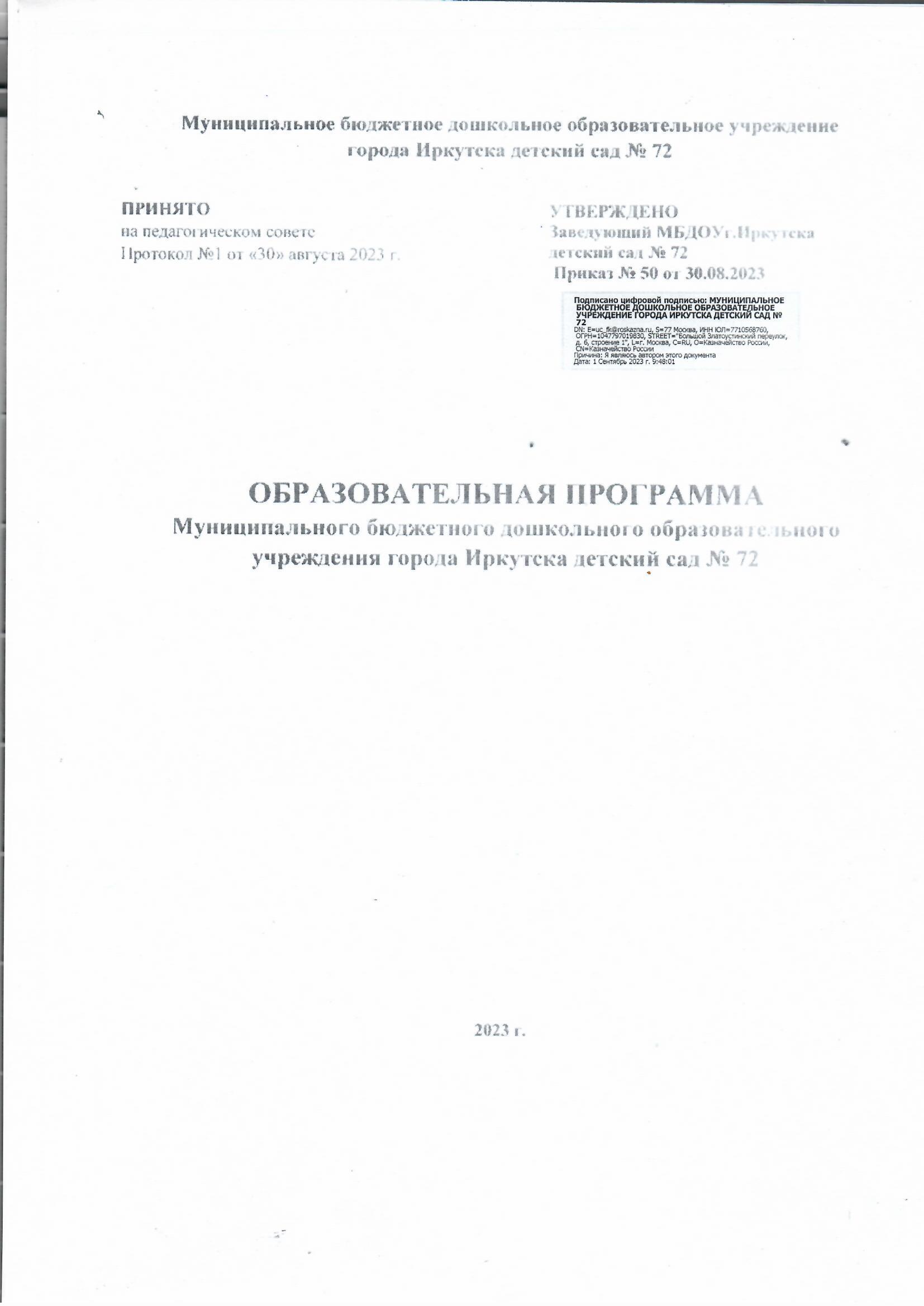 Муниципальное бюджетное дошкольное образовательное учреждение города Иркутска детский сад № 72ОБРАЗОВАТЕЛЬНАЯ ПРОГРАММАМуниципального бюджетного дошкольного образовательного учреждения города Иркутска детский сад № 722023 г.Образовательная программа муниципального бюджетного дошкольного образовательного учреждения города  Иркутска детский сад № 72 разработана на основе:  Федерального государственного образовательного стандарта (далее – ФГОС) дошкольного образования – далее ФГОС ДО (Приказом Министерства образования и науки Российской Федерации от 17 октября 2013 г. № 1155 (зарегистрирован Министерством юстиции Российской Федерации 14 ноября 2013 г.,регистрационный № 30384), с изменениями, внесенными приказом Министерства просвещения Российской Федерации от 21 января 2019 г. № 31 (зарегистрирован Министерством юстиции Российской Федерации 13 февраля 2019 г., регистрационный № 53776) в федеральном государственном образовательном стандарте дошкольного образования)Федеральной образовательной прогнраммы дошкольного образования – далее ФОП ДО (Приказ Министерства просвещения Российской Федерации от 25.11.2022 № 1028 "Об утверждении федеральной образовательной программы дошкольного образования"(Зарегистрирован 28.12.2022 № 71847)Организация-разработчик: МБДОУ г. Иркутска детский сад № 72Разработчики: рабочая группа педагогов МБДОУ г. Иркутска детского сада № 72 в составе:СОДЕРЖАНИЕ ОБРАЗОВАТЕЛЬНОЙ ПРОГРАММЫПОЯСНИТЕЛЬНАЯ ЗАПИСКАОбразовательная программа МБДОУ города Иркутска детского сада № 72  (название организации) (далее – Программа) разработана в соответствии с федеральным государственным образовательным стандартом дошкольного образования (утвержден приказом Минобрнауки России от 17 октября 2013 г. № 1155, зарегистрировано в Минюсте России 14 ноября 2013 г., регистрационный № 30384; в редакции приказа Минпросвещения России от 8 ноября 2022 г. № 955, зарегистрировано в Минюсте России 6 февраля 2023 г., регистрационный № 72264) (далее – ФГОС ДО) и федеральной образовательной программой дошкольного образования (утверждена приказом Минпросвещения России от 25 ноября 2022 г. № 1028, зарегистрировано в Минюсте России 28 декабря 2022 г., регистрационный № 71847) (далее – ФОП ДО). Срок действия образовательной программы не ограничен, программа действует до принятия новой.Нормативно-правовой основой для разработки Программы являются следующие нормативно-правовые документы: Указ Президента Российской Федерации от 7 мая 2018 г. № 204 «О национальных целях и стратегических задачах развития Российской Федерации на период до 2024 года»; Указ Президента Российской Федерации от 21 июля 2020 г. № 474 «О национальных целях развития Российской Федерации на период до 2030 года»;Указ Президента Российской Федерации от 9 ноября 2022 г. № 809 «Об утверждении основ государственной политики по сохранению и укреплению традиционных российских духовно-нравственных ценностей»Федеральный закон от 29 декабря 2012 г. № 273-ФЗ «Об образовании в Российской Федерации»;Федеральный закон от 31 июля 2020 г. № 304-ФЗ «О внесении изменений в Федеральный закон «Об образовании в Российской Федерации» по вопросам воспитания обучающихся»Федеральный закон от 24 сентября 2022 г. № 371-ФЗ «О внесении изменений в Федеральный закон «Об образовании в Российской Федерации» и статью 1 Федерального закона «Об обязательных требованиях в Российской Федерации»Распоряжение Правительства Российской Федерации от 29 мая 2015 г. №   999-р «Об утверждении Стратегии развития воспитания в Российской Федерации на период до 2025 года»;Федеральный государственный образовательный стандарт дошкольного образования (утвержден приказом Минобрнауки России от 17 октября 2013 г. № 1155, зарегистрировано в Минюсте России 14 ноября 2013 г., регистрационный № 30384; в редакции приказа Минпросвещения России от 8 ноября 2022 г. № 955, зарегистрировано в Минюсте России 6 февраля 2023 г., регистрационный № 72264);Федеральная образовательная программа дошкольного образования (утверждена приказом Минпросвещения России от 25 ноября 2022 г. № 1028, зарегистрировано в Минюсте России 28 декабря 2022 г., регистрационный № 71847);Порядок организации и осуществления образовательной деятельности по основным общеобразовательным программам – образовательным программам дошкольного образования (утверждена приказом Минпросвещения России от 31 июля 2020 года № 373, зарегистрировано в Минюсте России 31 августа 2020 г., регистрационный № 59599);Санитарные правила СП 2.4.3648-20 «Санитарно-эпидемиологические требования к организациям воспитания и обучения, отдыха и оздоровления детей и молодёжи (утверждены постановлением Главного государственного санитарного врача Российской Федерации от 28 сентября 2020 г. № 28, зарегистрировано в Минюсте России 18 декабря 2020 г., регистрационный № 61573); Государственная программа Иркутской области «Развитие образования» на 2019 - 2025 годы;Устав муниципального бюджетного дошкольного образовательного учреждения города  Иркутска детский сад № 72;Программа развития МБДОУ города Иркутска  детский сад № 72.Программа отвечает образовательному запросу социума, обеспечивает развитие личности   детей дошкольного возраста в различных видах общения и деятельности с учетом их возрастных, индивидуальных, психологических и физиологических особенностей, в том числе достижение детьми дошкольного возраста уровня развития, необходимого и достаточного для успешного освоения ими образовательных программ начального общего образования, на основе индивидуального подхода к детям дошкольного возраста и специфичных для детей дошкольного возраста видов деятельности.Программа состоит из обязательной части и части, формируемой участниками образовательных отношений. Обе части являются взаимодополняющими и необходимыми с точки зрения реализации требований ФГОС ДО. Обязательная часть Программы соответствует ФОП ДО и обеспечивает: воспитание и развитие ребенка дошкольного возраста как гражданина Российской Федерации, формирование основ его гражданской и культурной идентичности на доступном его возрасту содержании доступными средствами; создание единого ядра содержания дошкольного образования (далее – ДО), ориентированного на приобщение детей к духовно-нравственным и социокультурным ценностям российского народа, воспитание подрастающего поколения как знающего  и уважающего историю и культуру своей семьи, большой и малой Родины;создание единого федерального образовательного пространства воспитания  и  обучения детей от рождения до поступления в начальную школу, обеспечивающего ребенку и его родителям (законным представителям), равные, качественные условия ДО, вне зависимости от места и региона проживания.В части, формируемой участниками образовательных отношений, представлены выбранные участниками образовательных отношений программы, направленные на развитие детей в образовательных областях, видах деятельности и культурных практиках (парциальные образовательные программы), отобранные с учетом приоритетных направлений, климатических особенностей, а также для обеспечения коррекции нарушений развития и ориентированные на потребность детей и их родителей:  Объем обязательной части Программы составляет не менее 60% от ее общего объема; части, формируемой участниками образовательных отношений, не более 40%.В соответствии с требованиями ФГОС ДО в Программе содержится целевой, содержательный и организационный разделы.В целевом разделе Программы представлены цели, задачи, принципы и подходы к ее формированию; планируемые результаты освоения Программы в младенческом, раннем, дошкольном возрастах, а также на этапе завершения освоения Программы; характеристики особенностей развития детей младенческого, раннего и дошкольного возрастов, подходы к педагогической диагностике планируемых результатов.Содержательный раздел Программы включает описание:задач и содержания образовательной деятельности по каждой из образовательных областей для всех возрастных групп обучающихся (социально-коммуникативное, познавательное, речевое, художественно-эстетическое, физическое развитие) в соответствии с федеральной программой и с учетом используемых методических пособий, обеспечивающих реализацию данного содержания. вариативных форм, способов, методов и средств реализации Федеральной программы с учетом возрастных и индивидуальных особенностей воспитанников, специфики их образовательных потребностей и интересов; особенностей образовательной деятельности разных видов и культурных практик;способов поддержки детской инициативы; особенностей взаимодействия педагогического коллектива с семьями обучающихся; образовательной деятельности по профессиональной коррекции нарушений развития детей.Содержательный раздел Программы включает рабочую программу воспитания, которая раскрывает задачи и направления воспитательной работы, предусматривает приобщение детей к российским традиционным духовным ценностям, включая культурные ценности своей этнической группы, правилам и нормам поведения в российском обществе.Организационный раздел Программы включает описание: психолого-педагогических и кадровых условий реализации Программы; организации развивающей предметно-пространственной среды (далее – РППС); материально-техническое обеспечение Программы;обеспеченность методическими материалами и средствами обучения и воспитания.В разделе представлены режим и распорядок дня во всех возрастных группах, календарный план воспитательной работы.Для публикации на сайте образовательного учреждения в соответствии с Постановлением Правительства РФ от 20.10.2021 №1802 «Об утверждении Правил размещения на официальном сайте образовательной организации в информационно-телекоммуникационной сети «Интернет» и обновления информации об образовательной организации» Программа и рабочая программа воспитания оформляются отдельными документами. Программа и рабочая программа воспитания подлежат публикации на сайте образовательного учреждения https://rused.ru/irk-mdou72/, в разделе «Сведения об образовательной организации», подраздел «Образование» _https://rused.ru/irk-mdou72/obrazovanie/, размещаются  в соответствии с рубрикатором информации подраздела:ЦЕЛЕВОЙ РАЗДЕЛЦели и задачи программыУчитывая содержание пункта 1 статьи 64 Федерального закона «Об образовании  в Российской Федерации» и  пункта 1 раздела 1 ФОП ДО, целью Программы являются разностороннее развитие детей дошкольного возраста с учетом их возрастных  и индивидуальных особенностей, в том числе достижение детьми дошкольного возраста уровня развития, необходимого и достаточного для успешного освоения ими образовательных программ начального общего образования, на основе индивидуального подхода к детям дошкольного возраста и специфичных для детей дошкольного возраста видов деятельности на основе духовно-нравственных ценностей российского народа, исторических и национально-культурных традиций.К традиционным российским духовно-нравственным ценностям относятся, прежде всего, жизнь, достоинство, права и свободы человека, патриотизм, гражданственность, служение Отечеству и ответственность за его судьбу, высокие нравственные идеалы, крепкая семья, созидательный труд, приоритет духовного над материальным, гуманизм, милосердие, справедливость, коллективизм, взаимопомощь и взаимоуважение, историческая память и преемственность поколений, единство народов России.Программа, в соответствии с Федеральным законом «Об образовании в Российской Федерации», направлена на формирование общей культуры, развитие физических, интеллектуальных, нравственных, эстетических и личностных качеств, формирование предпосылок учебной деятельности, сохранение и укрепление здоровья детей дошкольного возраста.Цели Программы достигаются через решение следующих задач (п. 1.6. ФГОС ДО, п. 1.1.1 ФОП ДО):обеспечение единых для Российской Федерации содержания ДО и планируемых результатов освоения образовательной программы ДО;охрана и укрепление физического и психического здоровья детей, в том числе их эмоционального благополучия;приобщение детей (в соответствии с возрастными особенностями) к базовым ценностям российского народа – жизнь, достоинство, права и свободы человека, патриотизм, гражданственность, высокие нравственные идеалы, крепкая семья, созидательный труд, приоритет духовного над материальным, гуманизм, милосердие, справедливость, коллективизм, взаимопомощь и взаимоуважение, историческая память и преемственность поколений, единство народов России; создание условий для формирования ценностного отношения к окружающему миру, становления опыта действий и поступков на основе осмысления ценностей;обеспечение равных возможностей для полноценного развития каждого ребёнка 
в период дошкольного детства независимо от места жительства, пола, нации, языка, социального статуса, психофизиологических и других особенностей (в том числе ограниченных возможностей здоровья), с учетом разнообразия образовательных потребностей и индивидуальных возможностей;создание благоприятных условий развития детей в соответствии с их возрастными и индивидуальными особенностями и склонностями, развития способностей и творческого потенциала каждого ребёнка как субъекта отношений с самим собой, другими детьми, взрослыми и миром;объединение обучения и воспитания в целостный образовательный процесс на основе духовно-нравственных и социокультурных ценностей и принятых в обществе правил и норм поведения в интересах человека, семьи, общества;формирование общей культуры личности детей, в том числе ценностей здорового образа жизни, обеспечение развития физических, личностных, нравственных качеств и основ патриотизма, интеллектуальных и художественно-творческих способностей ребёнка, его инициативности, самостоятельности и ответственности, формирование предпосылок учебной деятельности;формирование социокультурной среды, соответствующей возрастным, индивидуальным, психологическим и физиологическим особенностям детей;обеспечение психолого-педагогической поддержки семьи и повышение компетентности родителей (законных представителей) в вопросах развития и образования, охраны и укрепления здоровья детей;обеспечение преемственности целей, задач и содержания дошкольного общего и начального общего образования;достижение детьми на этапе завершения ДО уровня развития, необходимого 
и достаточного для успешного освоения ими образовательных программ начального общего образования.1.2. Принципы и подходы к формированию ПрограммыФедеральная программа построена на следующих принципах, установленных ФГОС ДО:полноценное проживание ребенком всех этапов детства (младенческого, раннего 
и дошкольного возраста), обогащение (амплификация) детского развития;построение образовательной деятельности на основе индивидуальных особенностей каждого ребенка, при котором сам ребенок становится активным в выборе содержания своего образования, становится субъектом образования;содействие и сотрудничество детей и родителей (законных представителей), совершеннолетних членов семьи, принимающих участие в воспитании детей младенческого, раннего и дошкольного возрастов, а также педагогических работников (далее вместе – взрослые);признание ребёнка полноценным участником (субъектом) образовательных отношений;поддержка инициативы детей в различных видах деятельности;сотрудничество ДОО с семьей;приобщение детей к социокультурным нормам, традициям семьи, общества 
и государства;формирование познавательных интересов и познавательных действий ребенка 
в различных видах деятельности;возрастная адекватность дошкольного образования (соответствие условий, требований, методов возрасту и особенностям развития);учет этнокультурной ситуации развития детей.Основные подходы к формированию ПрограммыПрограмма:сформирована на основе требований ФГОС ДО и ФОП ДО, предъявляемых 
к структуре образовательной программы дошкольного образования;определяет содержание и организацию образовательной деятельности на уровне дошкольного образования;обеспечивает развитие личности детей дошкольного возраста в различных видах общения и деятельности с учетом их возрастных, индивидуальных, психологических и физиологических особенностей;сформирована как программа психолого-педагогической поддержки позитивной социализации и индивидуализации, развития личности детей дошкольного возраста и определяет комплекс основных характеристик дошкольного образования (базовые объем, содержание и планируемые результаты освоения Программы).Значимые для разработки и реализации программы характеристикиОсновные участники реализации Программы: педагоги, обучающиеся, родители (законные представители).Социальными заказчиками реализации Программы как комплекса образовательных услуг выступают, в первую очередь, родители (законные представители) обучающихся, как гаранты реализации прав ребенка на уход, присмотр и оздоровление, воспитание и обучение. Особенности разработки Программы:условия, созданные в ДОО для реализации целей и задач Программы;социальный заказ родителей (законных представителей);детский контингент;кадровый состав педагогических работников;культурно-образовательные особенности МБДОУ г. Иркутска детском саду № 72; климатические особенности;взаимодействие с социумом.Специфика национальных,  социокультурных и  иных условий,  в  которых  осуществляется образовательная деятельность (вариативная часть Программы)Образовательный процесс организуется с учетом климатических особенностей расположения г. Иркутска. Содержание дошкольного образования ДОО определяется существующими традициями, ценностями, национально-культурными и природно-климатическими особенностями родного края.При проектировании содержания Программы и составлении комплексно-тематического годового плана работы ДОУ учитывались специфические климатические особенности региона: время начала и окончания тех или иных сезонных явлений (листопад, таяние снега и т.д.) и интенсивность их протекания; состав флоры и фауны; длительность светового дня; погодные условия и т.д.При организации образовательного процесса в ДОО учитывается то, что основной состав детей – русские, следовательно, в семьях общие национальные и культурные традиции, но при этом учитываются потребности детей, которые воспитываются в семьях с разными национальными и культурными традициями. Представление о малой родине является содержательной основой для осуществления разнообразной образовательной деятельности. Планируемые результаты реализации ПрограммыВ соответствии с ФГОС ДО специфика дошкольного детства и системные особенности ДО делают неправомерными требования от ребенка дошкольного возраста конкретных образовательных достижений. Поэтому результаты освоения Программы представлены в виде целевых ориентиров ДО и представляют собой возрастные характеристики возможных достижений ребенка к завершению ДО.Реализация образовательных целей и задач Программы направлена на достижение целевых ориентиров ДО, которые описаны как основные характеристики развития ребенка.Основные характеристики развития ребенка представлены в виде перечисления возможных достижений воспитанников на разных возрастных этапах дошкольного детства.В соответствии с периодизацией психического развития ребенка согласно культурно- исторической психологии, дошкольное детство подразделяется на три возраста: младенческий (первое и второе полугодия жизни), ранний (от 1 года до 3 лет) и дошкольный возраст (от 3 до 7 лет).Обозначенные в Программе возрастные ориентиры «к одному году», «к трем, четырем, пяти, шести годам» имеют условный характер, что предполагает широкий возрастной диапазон для достижения ребенком планируемых результатов. Это связано с неустойчивостью, гетерохронностью и индивидуальным темпом психического развития детей в дошкольном детстве, особенно при прохождении критических периодов. По этой причине ребенок может продемонстрировать обозначенные в планируемых результатах возрастные характеристики развития раньше или позже заданных возрастных ориентиров.Степень выраженности возрастных характеристик возможных достижений может различаться у детей одного возраста по причине высокой индивидуализации их психического развития и разных стартовых условий освоения образовательной программы. Обозначенные различия не должны быть констатированы как трудности ребенка в освоении основной образовательной программы Организации и не подразумевают его включения в соответствующую целевую группу.1.4.1. Планируемые результаты в младенческом возрастеК одному году:ребенок проявляет двигательную активность в освоении пространственной среды, используя движения ползания, лазанья, хватания, бросания, манипулирует предметами, начинает осваивать самостоятельную ходьбу;ребёнок положительно реагирует на прием пищи и гигиенические процедуры; ребёнок эмоционально реагирует на внимание взрослого, проявляет радость в ответ на общение со взрослым;ребёнок понимает речь взрослого, откликается на свое имя, положительно реагирует на знакомых людей, имена близких родственников;ребёнок выполняет простые просьбы взрослого, понимает и адекватно реагирует на слова, регулирующие поведение (можно, нельзя и другие);ребёнок произносит несколько простых, облегченных слов (мама, папа, баба, деда, дай, бах, на), которые несут смысловую нагрузку;ребёнок проявляет интерес к животным, птицам, рыбам, растениям; ребёнок обнаруживает поисковую и познавательную активность по отношению к предметному окружению;ребёнок узнает и называет объекты живой природы ближайшего окружения, выделяет их характерные особенности, положительно реагирует на них;ребёнок эмоционально реагирует на музыку, пение, игры-забавы, прислушивается 
к звучанию разных музыкальных инструментов;ребёнок ориентируется в знакомой обстановке, активно изучает окружающие предметы, выполняет действия, направленные на получение результата (накладывает кирпичик на кирпичик, собирает и разбирает пирамидку, вкладывает в отверстия втулки, открывает 
и закрывает дверцы шкафа, рассматривает картинки и находит на них знакомые предметы и тому подобное);ребёнок активно действует с игрушками, подражая действиям взрослых (катает машинку, кормит собачку, качает куклу и тому подобное).1.4.2. Планируемые результаты в раннем возрастеК трем годам:у ребенка развита крупная моторика, он активно использует освоенные ранее движения, начинает осваивать бег, прыжки, повторяет за взрослым простые имитационные упражнения, понимает указания взрослого, выполняет движения по зрительному и звуковому ориентирам;ребёнок демонстрирует элементарные культурно-гигиенические навыки, владеет простейшими навыками самообслуживания (одевание, раздевание, самостоятельно ест и тому подобное);ребёнок стремится к общению со взрослыми, реагирует на их настроение; ребёнок проявляет интерес к сверстникам; наблюдает за их действиями и подражает им; играет рядом;ребёнок понимает и выполняет простые поручения взрослого; ребёнок стремится проявлять самостоятельность в бытовом и игровом поведении;ребёнок способен направлять свои действия на достижение простой, самостоятельно поставленной цели; знает, с помощью каких средств и в какой последовательности продвигаться к цели;ребёнок владеет активной речью, использует в общении разные части речи, простые предложения из 4-х слов и более, включенные в общение; может обращаться с вопросами 
и просьбами;ребёнок проявляет интерес к стихам, сказкам, повторяет отдельные слова и фразы за взрослым;ребёнок рассматривает картинки, показывает и называет предметы, изображенные на них;ребёнок различает и называет основные цвета, формы предметов, ориентируется в основных пространственных и временных отношениях; ребёнок осуществляет поисковые и обследовательские действия; ребёнок знает основные особенности внешнего облика человека, его деятельности; свое имя, имена близких; демонстрирует первоначальные представления о населенном пункте, в котором живет (город, село и так далее);ребёнок имеет представления об объектах живой и неживой природы ближайшего окружения и их особенностях, проявляет положительное отношение и интерес к взаимодействию с природой, наблюдает за явлениями природы, старается не причинять вред живым объектам;ребёнок с удовольствием слушает музыку, подпевает, выполняет простые танцевальные движения;ребёнок эмоционально откликается на красоту природы и произведения искусства;ребёнок осваивает основы изобразительной деятельности (лепка, рисование) 
и конструирования: может выполнять уже довольно сложные постройки (гараж, дорогу к нему, забор) и играть с ними; рисует дорожки, дождик, шарики; лепит палочки, колечки, лепешки;ребёнок активно действует с окружающими его предметами, знает названия, свойства и назначение многих предметов, находящихся в его повседневном обиходе;ребёнок в играх отображает действия окружающих («готовит обед», «ухаживает за больным» и другое), воспроизводит не только их последовательность и взаимосвязь, но и социальные отношения (ласково обращается с куклой, делает ей замечания), заранее определяет цель («Я буду лечить куклу»).1.4.3. Планируемые результаты в дошкольном возрастеК четырем годам:ребенок демонстрирует положительное отношение к разнообразным физическим упражнениям, проявляет избирательный интерес к отдельным двигательным действиям (бросание и ловля, ходьба, бег, прыжки) и подвижным играм;ребёнок проявляет элементы самостоятельности в двигательной деятельности, с интересом включается в подвижные игры, стремится к выполнению правил и основных ролей в игре, выполняет простейшие правила построения и перестроения, выполняет ритмические упражнения под музыку;ребёнок демонстрирует координацию движений при выполнении упражнений, сохраняет равновесие при ходьбе, беге, прыжках, способен реагировать на сигналы, переключаться с одного движения на другое, выполнять движения в общем для всех темпе;ребёнок владеет культурно-гигиеническими навыками: умывание, одевание и тому подобное, соблюдает требования гигиены, имеет первичные представления о факторах, положительно влияющих на здоровье;ребёнок проявляет доверие к миру, положительно оценивает себя, говорит о себе в первом лице;ребёнок откликается эмоционально на ярко выраженное состояние близких и сверстников по показу и побуждению взрослых; дружелюбно настроен в отношении других детей;ребёнок владеет элементарными нормами и правилами поведения, связанными с определенными разрешениями и запретами («можно», «нельзя»), демонстрирует стремление к положительным поступкам;ребёнок демонстрирует интерес к сверстникам в повседневном общении и бытовой деятельности, владеет элементарными средствами общения в процессе взаимодействия со сверстниками;ребёнок проявляет интерес к правилам безопасного поведения; осваивает безопасные способы обращения со знакомыми предметами ближайшего окружения;ребёнок охотно включается в совместную деятельность со взрослым, подражает его действиям, отвечает на вопросы взрослого и комментирует его действия в процессе совместной деятельности;ребёнок произносит правильно в словах все гласные и согласные звуки, кроме шипящих и сонорных, согласовывает слова в предложении в роде, числе и падеже, повторяет за педагогическим работником (далее - педагог) рассказы из 3-4 предложений, пересказывает знакомые литературные произведения, использует речевые формы вежливого общения;ребёнок понимает содержание литературных произведений и участвует в их драматизации, рассматривает иллюстрации в книгах, запоминает небольшие потешки, стихотворения, эмоционально откликается на них;ребёнок демонстрирует умения вступать в речевое общение со знакомыми взрослыми: понимает обращенную к нему речь, отвечает на вопросы, используя простые распространенные предложения; проявляет речевую активность в общении со сверстником;ребёнок совместно со взрослым пересказывает знакомые сказки, короткие стихи;ребёнок демонстрирует познавательную активность в деятельности, проявляет эмоции удивления в процессе познания, отражает в общении и совместной деятельности со взрослыми и сверстниками полученные представления о предметах и объектах ближайшего окружения, задает вопросы констатирующего и проблемного характера;ребёнок проявляет потребность в познавательном общении со взрослыми; демонстрирует стремление к наблюдению, сравнению, обследованию свойств и качеств предметов, к простейшему экспериментированию с предметами и материалами: проявляет элементарные представления о величине, форме и количестве предметов и умения сравнивать предметы по этим характеристикам; ребёнок проявляет интерес к миру, к себе и окружающим людям;ребёнок знает об объектах ближайшего окружения: о родном населенном пункте, его названии, достопримечательностях и традициях;ребёнок имеет представление о разнообразных объектах живой и неживой природы ближайшего окружения, выделяет их отличительные особенности и свойства, различает времена года и характерные для них явления природы, имеет представление о сезонных изменениях в жизни животных, растений и человека, интересуется природой, положительно относится ко всем живым существам, знает о правилах поведения в природе, заботится о животных и растениях, не причиняет им вред;ребёнок способен создавать простые образы в рисовании и аппликации, строить простую композицию с использованием нескольких цветов, создавать несложные формы из глины и теста, видоизменять их и украшать; использовать простые строительные детали для создания постройки с последующим её анализом;ребёнок с интересом вслушивается в музыку, запоминает и узнает знакомые произведения, проявляет эмоциональную отзывчивость, различает музыкальные ритмы, передает их в движении;ребёнок активно взаимодействует со сверстниками в игре, принимает на себя роль и действует от имени героя, строит ролевые высказывания, использует предметы-заместители, разворачивает несложный игровой сюжет из нескольких эпизодов;ребёнок в дидактических играх действует в рамках правил, в театрализованных играх разыгрывает отрывки из знакомых сказок, рассказов, передает интонацию и мимические движения.К пяти годам:ребёнок проявляет интерес к разнообразным физическим упражнениям, действиям с физкультурными пособиями, настойчивость для достижения результата, испытывает потребность в двигательной активности;ребёнок демонстрирует координацию, быстроту, силу, выносливость, гибкость, ловкость, развитие крупной и мелкой моторики, активно и с интересом выполняет основные движения, общеразвивающие упражнения и элементы спортивных упражнений, с желанием играет в подвижные игры, ориентируется в пространстве, переносит освоенные движения в самостоятельную деятельность;ребёнок стремится узнать о правилах здорового образа жизни, готов элементарно охарактеризовать свое самочувствие, привлечь внимание взрослого в случае недомогания;ребёнок стремится к самостоятельному осуществлению процессов личной гигиены, их правильной организации;ребёнок выполняет самостоятельно правила общения со взрослым, внимателен к его словам и мнению, стремится к познавательному, интеллектуальному общению со взрослыми: задает много вопросов поискового характера, стремится к одобряемым формам поведения, замечает ярко выраженное эмоциональное состояние окружающих людей, по примеру педагога проявляет сочувствие;ребёнок без напоминания взрослого здоровается и прощается, говорит «спасибо» и «пожалуйста»;ребёнок демонстрирует стремление к общению со сверстниками, по предложению педагога может договориться с детьми, стремится к самовыражению в деятельности, к признанию и уважению сверстников;ребёнок познает правила безопасного поведения и стремится их выполнять в повседневной жизни;ребёнок самостоятелен в самообслуживании;ребёнок проявляет познавательный интерес к труду взрослых, профессиям, технике; отражает эти представления в играх;ребёнок стремится к выполнению трудовых обязанностей, охотно включается в совместный труд со взрослыми или сверстниками;ребёнок инициативен в разговоре, использует разные типы реплик и простые формы объяснительной речи, речевые контакты становятся более длительными и активными;ребёнок большинство звуков произносит правильно, пользуется средствами эмоциональной и речевой выразительности;ребёнок самостоятельно пересказывает знакомые сказки, с небольшой помощью взрослого составляет описательные рассказы и загадки;ребёнок проявляет словотворчество, интерес к языку, с интересом слушает литературные тексты, воспроизводит текст;ребёнок способен рассказать о предмете, его назначении и особенностях, о том, как он был создан;ребёнок проявляет стремление к общению со сверстниками в процессе познавательной деятельности, осуществляет обмен информацией; охотно сотрудничает со взрослыми не только в совместной деятельности, но и в свободной самостоятельной; отличается высокой активностью и любознательностью;ребёнок активно познает и называет свойства и качества предметов, особенности объектов природы, обследовательские действия; объединяет предметы и объекты в видовые категории с указанием характерных признаков;ребёнок задает много вопросов поискового характера, включается в деятельность экспериментирования, использует исследовательские действия, предпринимает попытки сделать логические выводы;ребёнок с удовольствием рассказывает о себе, своих желаниях, достижениях, семье, семейном быте, традициях; активно участвует в мероприятиях и праздниках, готовящихся в группе, в ДОО, имеет представления о малой родине, названии населенного пункта, улицы, некоторых памятных местах;ребёнок имеет представление о разнообразных представителях живой природы родного края, их особенностях, свойствах объектов неживой природы, сезонных изменениях в жизни природы, явлениях природы, интересуется природой, экспериментирует, положительно относится ко всем живым существам, знает правила поведения в природе, стремится самостоятельно ухаживать за растениями и животными, беречь их;ребёнок владеет количественным и порядковым счетом в пределах пяти, умением непосредственно сравнивать предметы по форме и величине, различает части суток, знает их последовательность, понимает временную последовательность «вчера, сегодня, завтра», ориентируется от себя в движении; использует математические представления для познания окружающей действительности;ребёнок проявляет интерес к различным видам искусства, эмоционально откликается на отраженные в произведениях искусства действия, поступки, события;ребёнок проявляет себя в разных видах музыкальной, изобразительной, театрализованной деятельности, используя выразительные и изобразительные средства;ребёнок использует накопленный художественно-творческой опыт в самостоятельной деятельности, с желанием участвует в культурно-досуговой деятельности (праздниках, развлечениях и других видах культурно-досуговой деятельности);ребёнок создает изображения и постройки в соответствии с темой, используя разнообразные материалы, владеет техническими и изобразительными умениями;ребёнок называет роль до начала игры, обозначает новую роль по ходу игры, активно использует предметы-заместители, предлагает игровой замысел и проявляет инициативу в развитии сюжета, активно включается в ролевой диалог, проявляет творчество в создании игровой обстановки;ребёнок принимает игровую задачу в играх с правилами, проявляет интерес к результату, выигрышу; ведет негромкий диалог с игрушками, комментирует их «действия» в режиссерских играх.К шести годам:ребенок демонстрирует ярко выраженную потребность в двигательной активности, проявляет интерес к новым и знакомым физическим упражнениям, пешим прогулкам, показывает избирательность и инициативу при выполнении упражнений, имеет представления о некоторых видах спорта, туризме, как форме активного отдыха;ребёнок проявляет осознанность во время занятий физической культурой, демонстрирует выносливость, быстроту, силу, гибкость, ловкость, координацию, выполняет упражнения в заданном ритме и темпе, способен проявить творчество при составлении несложных комбинаций из знакомых упражнений;ребёнок проявляет доступный возрасту самоконтроль, способен привлечь внимание других детей и организовать знакомую подвижную игру;ребёнок проявляет духовно-нравственные качества и основы патриотизма в процессе ознакомления с видами спорта и достижениями российских спортсменов;ребёнок владеет основными способами укрепления здоровья (закаливание, утренняя гимнастика, соблюдение личной гигиены, безопасное поведение и другие); мотивирован на сбережение и укрепление собственного здоровья и здоровья окружающих;ребёнок настроен положительно по отношению к окружающим, охотно вступает в общение со взрослыми и сверстниками, проявляет сдержанность по отношению к незнакомым людям, при общении со взрослыми и сверстниками ориентируется на общепринятые нормы и правила культуры поведения, проявляет в поведении уважение и привязанность к родителям (законным представителям), демонстрирует уважение к педагогам, интересуется жизнью семьи и ДОО;ребёнок способен различать разные эмоциональные состояния взрослых и сверстников, учитывает их в своем поведении, откликается на просьбу помочь, в оценке поступков опирается на нравственные представления;ребёнок проявляет активность в стремлении к познанию разных видов труда и профессий, бережно относится к предметному миру как результату труда взрослых, стремится участвовать в труде взрослых, самостоятелен, инициативен в самообслуживании, участвует со сверстниками в разных видах повседневного и ручного труда;ребёнок владеет представлениями о безопасном поведении, соблюдает правила безопасного поведения в разных видах деятельности, демонстрирует умения правильно и безопасно пользоваться под присмотром взрослого бытовыми предметами и приборами, безопасного общения с незнакомыми животными, владеет основными правилами безопасного поведения на улице;ребёнок регулирует свою активность в деятельности, умеет соблюдать очередность и учитывать права других людей, проявляет инициативу в общении и деятельности, задает вопросы различной направленности, слушает и понимает взрослого, действует по правилу или образцу в разных видах деятельности, способен к произвольным действиям;ребёнок проявляет инициативу и самостоятельность в процессе придумывания загадок, сказок, рассказов, владеет первичными приемами аргументации и доказательства, демонстрирует богатый словарный запас, безошибочно пользуется обобщающими словами и понятиями, самостоятельно пересказывает рассказы и сказки, проявляет избирательное отношение к произведениям определенной тематики и жанра;ребёнок испытывает познавательный интерес к событиям, находящимся за рамками личного опыта, фантазирует, предлагает пути решения проблем, имеет представления о социальном, предметном и природном мире; ребёнок устанавливает закономерности причинно-следственного характера, приводит логические высказывания; проявляет любознательность;ребёнок использует математические знания, способы и средства для познания окружающего мира; способен к произвольным умственным действиям; логическим операциям анализа, сравнения, обобщения, систематизации, классификации и другим, оперируя предметами разными по величине, форме, количеству; владеет счетом, ориентировкой в пространстве и времени;ребёнок знает о цифровых средствах познания окружающей действительности, использует некоторые из них, придерживаясь правил безопасного обращения с ними;ребёнок проявляет познавательный интерес к населенному пункту, в котором живет, знает некоторые сведения о его достопримечательностях, событиях городской и сельской жизни; знает название своей страны, её государственные символы;ребёнок имеет представление о живой природе разных регионов России, может классифицировать объекты по разным признакам; имеет представление об особенностях и потребностях живого организма, изменениях в жизни природы в разные сезоны года, соблюдает правила поведения в природе, ухаживает за растениями и животными, бережно относится к ним;ребёнок проявляет интерес и (или) с желанием занимается музыкальной, изобразительной, театрализованной деятельностью; различает виды, жанры, формы в музыке, изобразительном и театральном искусстве; проявляет музыкальные и художественно-творческие способности;ребёнок принимает активное участие в праздничных программах и их подготовке; взаимодействует со всеми участниками культурно-досуговых мероприятий;ребёнок самостоятельно определяет замысел рисунка, аппликации, лепки, постройки, создает образы и композиционные изображения, интегрируя освоенные техники и средства выразительности, использует разнообразные материалы;ребёнок согласовывает свои интересы с интересами партнеров в игровой деятельности, умеет предложить и объяснить замысел игры, комбинировать сюжеты на основе разных событий, создавать игровые образы, управлять персонажами в режиссерской игре;ребёнок проявляет интерес к игровому экспериментированию, развивающим и познавательным играм, в играх с готовым содержанием и правилами действует в точном соответствии с игровой задачей и правилами.1.4.4. Планируемые результаты на этапе завершения освоения программыК концу дошкольного возраста:у ребенка сформированы основные физические и нравственно-волевые качества;ребёнок владеет основными движениями и элементами спортивных игр, может контролировать свои движение и управлять ими;ребёнок соблюдает элементарные правила здорового образа жизни и личной гигиены;ребёнок результативно выполняет физические упражнения (общеразвивающие, основные движения, спортивные), участвует в туристских пеших прогулках, осваивает простейшие туристские навыки, ориентируется на местности;ребёнок проявляет элементы творчества в двигательной деятельности; ребёнок проявляет нравственно-волевые качества, самоконтроль и может осуществлять анализ своей двигательной деятельности;ребёнок проявляет духовно-нравственные качества и основы патриотизма в ходе занятий физической культурой и ознакомлением с достижениями российского спорта;ребёнок имеет начальные представления о правилах безопасного поведения в двигательной деятельности; о том, что такое здоровье, понимает, как поддержать, укрепить и сохранить его;ребёнок владеет навыками личной гигиены, может заботливо относиться к своему здоровью и здоровью окружающих, стремится оказать помощь и поддержку другим людям;ребёнок соблюдает элементарные социальные нормы и правила поведения в различных видах деятельности, взаимоотношениях со взрослыми и сверстниками;ребёнок владеет средствами общения и способами взаимодействия со взрослыми и сверстниками; способен понимать и учитывать интересы и чувства других; договариваться и дружить со сверстниками; старается разрешать возникающие конфликты конструктивными способами;ребёнок способен понимать свои переживания и причины их возникновения, регулировать свое поведение и осуществлять выбор социально одобряемых действий в конкретных ситуациях, обосновывать свои ценностные ориентации; ребёнок стремится сохранять позитивную самооценку;ребёнок проявляет положительное отношение к миру, разным видам труда, другим людям и самому себе;у ребёнка выражено стремление заниматься социально значимой деятельностью;ребёнок способен откликаться на эмоции близких людей, проявлять эмпатию (сочувствие, сопереживание, содействие);ребёнок способен к осуществлению социальной навигации как ориентации в социуме и соблюдению правил безопасности в реальном и цифровом взаимодействии;ребёнок способен решать адекватные возрасту интеллектуальные, творческие и личностные задачи; применять накопленный опыт для осуществления различных видов детской деятельности, принимать собственные решения и проявлять инициативу;ребёнок владеет речью как средством коммуникации, ведет диалог со взрослыми и сверстниками, использует формулы речевого этикета в соответствии с ситуацией общения, владеет коммуникативно-речевыми умениями;ребёнок знает и осмысленно воспринимает литературные произведения различных жанров, имеет предпочтения в жанрах литературы, проявляет интерес к книгам познавательного характера, определяет характеры персонажей, мотивы их поведения, оценивает поступки литературных героев;ребёнок обладает начальными знаниями о природном и социальном мире, в котором он живет: элементарными представлениями из области естествознания, математики, истории, искусства и спорта, информатики и инженерии и тому подобное; о себе, собственной принадлежности и принадлежности других людей к определенному полу; составе семьи, родственных отношениях и взаимосвязях, семейных традициях; об обществе, его национально-культурных ценностях; государстве и принадлежности к нему;ребёнок проявляет любознательность, активно задает вопросы взрослым и сверстникам; интересуется субъективно новым и неизвестным в окружающем мире; способен самостоятельно придумывать объяснения явлениям природы и поступкам людей; склонен наблюдать, экспериментировать; строить смысловую картину окружающей реальности, использует основные культурные способы деятельности;ребёнок имеет представление о жизни людей в России, имеет некоторые представления о важных исторических событиях Отечества; имеет представление о многообразии стран и народов мира;ребёнок способен применять в жизненных и игровых ситуациях знания о количестве, форме, величине предметов, пространстве и времени, умения считать, измерять, сравнивать, вычислять и тому подобное;ребёнок имеет разнообразные познавательные умения: определяет противоречия, формулирует задачу исследования, использует разные способы и средства проверки предположений: сравнение с эталонами, классификацию, систематизацию, некоторые цифровые средства и другое;ребёнок имеет представление о некоторых наиболее ярких представителях живой природы России и планеты, их отличительных признаках, среде обитания, потребностях живой природы, росте и развитии живых существ; свойствах неживой природы, сезонных изменениях в природе, наблюдает за погодой, живыми объектами, имеет сформированный познавательный интерес к природе, осознанно соблюдает правила поведения в природе, знает способы охраны природы, демонстрирует заботливое отношение к ней;ребёнок способен воспринимать и понимать произведения различных видов искусства, имеет предпочтения в области музыкальной, изобразительной, театрализованной деятельности;ребёнок выражает интерес к культурным традициям народа в процессе знакомства с различными видами и жанрами искусства; обладает начальными знаниями об искусстве;ребёнок владеет умениями, навыками и средствами художественной выразительности в различных видах деятельности и искусства; использует различные технические приемы в свободной художественной деятельности;ребёнок участвует в создании индивидуальных и коллективных творческих работ, тематических композиций к праздничным утренникам и развлечениям, художественных проектах;ребёнок самостоятельно выбирает технику и выразительные средства для наиболее точной передачи образа и своего замысла, способен создавать сложные объекты и композиции, преобразовывать и использовать с учётом игровой ситуации;ребёнок владеет разными формами и видами игры, различает условную и реальную ситуации, предлагает и объясняет замысел игры, комбинирует сюжеты на основе реальных, вымышленных событий, выполняет несколько ролей в одной игре, подбирает разные средства для создания игровых образов, согласовывает свои интересы с интересами партнеров по игре, управляет персонажами в режиссерской игре;ребёнок проявляет интерес к игровому экспериментированию с предметами, к развивающим и познавательным играм, в играх с готовым содержанием и правилами может объяснить содержание и правила игры другим детям, в совместной игре следит за точным выполнением правил всеми участниками;ребёнок способен планировать свои действия, направленные на достижение конкретной цели; демонстрирует сформированные предпосылки к учебной деятельности и элементы готовности к школьному обучению.1.5. Характеристики особенностей развития детей дошкольного возраста1.5.1. Младенчество (от двух месяцев до одного года)Первая группа детей раннего возраста (первый год жизни)Росто-весовые характеристики. Средний вес при рождении у мальчиков – 3,5 кг, у девочек – 3,3 кг. К пяти-шести месяцам вес удваивается, а к году утраивается. Средняя длина тела при рождении у мальчиков – 50,4 см, у девочек – 49,5 см, к году малыши подрастают на 20-25 см.Функциональное созревание. Первый вдох определяет запуск комплекса витальных рефлексов, обеспечивающих функции дыхания, питания, терморегуляции, большое значение начинает играть ориентировочный рефлекс. Суточные циклы активности включают в себя сон - от 12 до 17 часов в сутки. Первой стадии медленного сна (дремоты) у детей в этом возрасте нет – дремать, как взрослые они не могут. С трех-четырех месяцев отмечается чередование фаз сна, наблюдается цикличность, похожая на цикличность сна взрослого человека. Дневная активность младенцев представлена фазными проявлениями: сонливости (0,5-3 часа); бдительного бездействия (2-3 часа); бдительной активности (1-3 часа); плача как аффективного ответа (1-3 часа). Соотношение разных состояний активности индивидуально и является одним из показателей темперамента ребенка. По мере развития меняется пропорция быстрый/медленный сон в сторону увеличения медленного сна. К семи месяцам формируется ночной сон. Отсутствие ритмичности в активности младенца является показателем незрелости или нарушений развития.В этом периоде интенсивно начинают формироваться органы чувств. К шести месяцам слух, а к двенадцати месяцам зрение достигают физиологической зрелости.Развитие моторики. Относительная беспомощность и неподвижность новорожденного быстро сменяется четкой последовательностью формирования моторных навыков. Для 90% младенцев выделяются следующие нормы: приподнимает голову на 90 лежа на животе (3,2 мес.); переворачивается (4,7 мес.); сидит с поддержкой (4,2 мес.); сидит без поддержки (10 мес.); ползает (9 мес.); ходит с поддержкой (12,7 мес.). Навыки, затрагивающие голову, шею и верхние конечности, появляются раньше, чем те, в которых задействована нижняя половина туловища. Первоначально появляются движения, требующие участия туловища и плеч, затем те, для выполнения которых необходимы кисти и пальцы. В тонкой моторике принципиальными навыками в младенчестве являются: произвольное достижение объекта и манипуляторные навыки. В три месяца дети одинаково успешно достают и хватают как предметы, которые они могут видеть, так и объекты, которые они слышат в темноте (визуальный или аудиальный контроль).Психические функции. Психические функции не дифференцированы, складываются предпосылки развития восприятия. Уже новорожденные хорошо дифференцируют зрительные формы и предпочитают смотреть на когнитивно сложные объекты. Из зрительных стимулов новорожденные предпочитают лицо, из акустических - человеческий голос, в один-два месяца могут следить за движущимися объектами. Младенцы предпочитают смотреть на высококонтрастные паттерны, со множеством резких границ между светлыми и темными областями, и на умеренно сложные образы, которые имеют криволинейные детали. Так же как младенцы делят световой спектр на основные цвета, они делят звуки речи на категории, соответствующие основным звуковым единицам языка. Интенсивно развивается пассивная речь, младенцы учатся узнавать слова, которые часто слышат. В четыре с половиной месяца ребенок уже реагирует на собственное имя, причем не путает его с другими именами, где ударение падает на тот же слог. Рецепторы в коже чувствительны к прикосновению, температуре и боли. Новорожденные с большей вероятностью обнаруживают разнообразные рефлексы, если к ним прикасаются в соответствующих областях. Осязание используется, чтобы исследовать объекты сначала губами и ртом, а позже руками. Прикосновение - первичное средство, с помощью которого младенцы получают знания об окружении, осязание является основой раннего когнитивного развития. Для развития восприятия принципиально важна кинестетическая информация (использование информации о движении объектов). Константность размера появляется в возрасте от трех до пяти месяцев, когда развивается хорошее бинокулярное зрение. К трем месяцам формируется восприятие глубины и интермодальность восприятия. К году формируются способность проводить перцептивное различение множеств; элементарные представления о константности объектов. Дети эмоционально отзывчивы на интонацию и музыку разного характера. В первые месяцы жизни ребенок произносит короткие отрывистые звуки («гы, кхы»), в четыре-пять месяцев он певуче гулит («а-а-а»), что очень важно для развития речевого дыхания. Потом начинает лепетать, то есть произносить слоги, из которых позже образуются первые слова.Навыки. Акт хватания, усложняющийся на протяжении всего года. Самостоятельная ходьба к концу периода. Манипулятивные действия. Понимание речи, первые слова. Появляются предметные действия: кубики малыш кладет в коробку, мяч бросает, куклу качает. Появляются простейшие элементы самообслуживания: в пять-шесть месяцев удерживает бутылочку, к концу года держит чашечку, когда пьет, стягивает шапку, носки, подает по просьбе взрослого предметы одежды.Коммуникация и социализация. На младенчество приходится появление потребности в общении. Общение направлено только на взрослого и строится на удовлетворении базовых потребностей ребенка и потребности в притоке впечатлений. Удовлетворение потребности в общении влияет на общее психическое и физическое развитие; определяет эмоциональное состояние ребенка. К году ребенок интерпретирует выражение лица других людей. В эмоциональной сфере к врожденным аффективным реакциям удовольствия-неудовольствия в промежутке между двумя и семью месяцами появляются гнев, печаль, радость, удивление, страх. В возрасте от семи до девяти месяцев дети начинают «считывать» эмоциональные реакции родителей на незнакомые ситуации и использовать эту информацию для регуляции собственного поведения; к году ребенок считывает эмоции через мимику и вокализацию; используют эмоциональные реакции других как информацию для оценки правильности собственных суждений. Начало формирования эмоциональной привязанности: синхронизация отношений (от рождения до полугода); избирательность привязанности (от шести месяцев до полутора лет).Саморегуляция. Управление собственным телом, ощущение себя в пространстве, ощущение границ тела. Ощущение организмических процессов. Появляются простейшие способы регуляции своего эмоционального состояния: раскачивание; посасывание и жевание как восстановление положительного эмоционального фона; отворачивание от неприятных стимулов; удаление от угнетающих событий или людей; поиск утешения у близкого взрослого. Формируется первичный регулятор поведения «нельзя» (ограничение активности).Личность. Складываются основы развития личности через проявления и адаптацию темперамента к внешнему воздействию. Выделяют следующие основные показатели темперамента у детей: уровень активности (специфические темп и сила активности); раздражительность/негативная эмоциональность (степень, в которой тот или иной индивид подвержен дестабилизирующему влиянию угнетающих событий); способность к восстановлению внутренней гармонии (легкость, с которой индивид успокаивается после переживания угнетающих эмоций); боязливость (настороженность по отношению к интенсивным или очень необычным стимулам); коммуникабельность (восприимчивость к социальной стимуляции). К году ребенок узнает себя в зеркале и использует информацию из зеркала для реализации поведения.1.5.2. РАННИЙ ВОЗРАСТ (ОТ ОДНОГО ГОДА ДО ТРЁХ ЛЕТ)1.5.2.1. ВТОРАЯ ГРУППА ДЕТЕЙ РАННЕГО ВОЗРАСТ (ВТОРОЙ ГОД ЖИЗНИ)Росто-весовые характеристикиВес двухлетнего ребенка составляет одну пятую веса взрослого человека. К двум годам мальчики набирают вес до 13,04 кг, девочки - 12,6 кг. Ежемесячная прибавка в весе составляет 200-250 граммов, а в росте 1 см. К двум годам длина тела мальчиков достигает 88,3 см, а девочек - 86,1 см.Функциональное созреваниеПродолжаются рост и функциональное развитие внутренних органов, костной, мышечной и центральной нервной системы. Повышается работоспособность нервных центров. Общее время сна, практически полностью подчиненного суточной ритмике, составляет 11-12 часов.Развитие центральной нервной системы на этом этапе характеризуется замедлением ростовых процессов, снижением скорости увеличения объема головного мозга и формированием нервных связей.Начиная с 16-18-ти месяцев уровень развития мускулатуры и нервной системы обеспечивает рефлекторную деятельность по контролю выделительной системы. К двум годам у большинства детей ночное мочеиспускание прекращается, хотя время от времени оно может повторяться у многих из них и гораздо позднее в результате нарушения привычных видов повседневной активности, на фоне болезни, в случаях перевозбуждения ребенка или испуга.Развитие моторики. Развитие моторики является определяющим для всего психического развития. Преимущественно формируется подкорковый уровень организации движения, включающий формирование ритма, темпа, тонуса. Все движения формируются на основании ритмической картины, соответственно, чрезвычайно важно формировать ритмичность (движения под ритм; режим дня; чередование активности и отдыха). Подавляющие большинство детей (90%) может хорошо ходить (в год и два месяца); строить башню из двух кубиков (в полтора года); подниматься по ступенькам (в год и десять месяцев); пинать мяч (к двум годам). На развитие основных движений ребенка частично влияют пропорции его тела: короткие ноги, длинное туловище, большая голова. Ребенок до полутора лет часто падает при ходьбе, не всегда может вовремя остановиться, обойти препятствие. Несовершенна и осанка. Вследствие недостаточного развития мышечной системы ребенку трудно долго выполнять однотипные движения, например, ходить с мамой «только за ручку». Постепенно ходьба совершенствуется. Дети учатся свободно передвигаться на прогулке: они взбираются на бугорки, ходят по траве, перешагивают через небольшие препятствия, например, палку, лежащую на земле. Исчезает шаркающая походка. В подвижных играх и на музыкальных занятиях дети делают боковые шаги, медленно кружатся на месте. Даже в начале второго года дети много лазают: взбираются на горку, на диванчики, а позже (приставным шагом) и на шведскую стенку. Они также перелезают через бревно, подлезают под скамейку, пролезают через обруч. После полутора лет у малышей кроме основных развиваются и подражательные движения (мишке, зайчику). В простых подвижных играх и плясках дети привыкают координировать свои движения и действия друг с другом. В полтора года дети способны рисовать каракули, а к двум годам могут нарисовать прямую линию. Дети все лучше контролируют простые движения, а затем объединяют их во все более сложные и согласованные системы.Психические функции. Восприятие становится ведущей психической функцией. Совершенствуется зрительное восприятие и становится ведущим. Вместе с тем, дети полутора – двух лет не могут одновременно воспринимать объект в целом и отдельные его части. В области восприятия происходит формирование перцептивных действий и предметных эталонов. Функция перцептивных действий - ориентировочная, обследование перцептивных свойств объекта на основе эталонов. Формирование наглядно-действенного мышления как отражения скрытых сущностных связей и отношений объектов происходит на основе развития восприятия и в ходе овладения ребенком предметно-орудийными действиями. Первоначально перцептивные действия представляют собой развернутые внешние действия. По мере овладения речью восприятие начинает приобретать черты произвольности. Слово начинает регулировать восприятие ребенка. По мере взросления и накопления опыта дети приобретают способность принимать и одновременно перерабатывать все больше информации, сопоставляя знание о части и целом. Появляются зачатки экспериментирования. Физический опыт становится основой обобщений. Последовательность овладения обобщениями: на основании цвета (от года до года и семи месяцев); на основании формы (от полутора до двух лет); функциональные обобщения (от двух до трех лет).В ходе формирования умения использовать орудия ребенок проходит четыре стадии: целенаправленных проб, «подстерегания», навязчивого вмешательства, объективной регуляции. Особенности предметной деятельности: педантизм, рука подстраивается под предмет, функциональная сторона действия опережает операциональную (знание действия опережает его реализацию). Логика развития действия: неспецифичные действия - функциональные действия - выделение способа действия - перенос действия (с одного предмета на другой, из одной ситуации в другую). Предметно-орудийные действия формируются только в сотрудничестве со взрослым. Функции взрослого в формировании предметных действий: показ, совместные действия, поощрение активных проб ребенка, словесные указания. Предметная деятельность становится основой развития наглядно-образного мышления через представления о цели действия и ожидаемом результате, выделение соотношений и связей между предметами, условий реализации действий.Второй год жизни - период интенсивного формирования речи, где можно выделить два основных этапа. Первый (от года до года и шести-восьми месяцев) - переходный, со следующими особенностями: интенсивное развитие понимания, активной речи почти нет; активная речь своеобразна по лексике, семантике, фонетике, грамматике, синтаксису. Второй период (от года и восьми месяцев до трех лет) - практическое овладение речью. Связи между предметом (действием) и словами, их обозначающими, формируются значительно быстрее, чем в конце первого года («взрыв наименований»). При этом понимание речи окружающих по-прежнему опережает умение говорить. Установлена четкая зависимость между качеством языковой стимуляции в домашнем окружении ребенка и развитием его речи. Дети усваивают названия предметов, действий, обозначения некоторых качеств и состояний. Благодаря этому можно организовать деятельность и поведение малышей, формировать и совершенствовать восприятие, в том числе составляющие основу сенсорного воспитания. Самые первые слова обозначают те предметы, с которыми ребенок может играть (мяч, машинка и т. п.). Поскольку в окружении каждого ребенка набор предметов, с которыми он может так или иначе взаимодействовать, различен, то и первоначальный словарный запас каждого ребенка уникален. Научившись употреблять слова применительно к определенной ситуации, дети вскоре начинают использовать их в описаниях других ситуаций, не замечая производимой нередко подмены их истинного значения. В процессе разнообразной деятельности со взрослыми дети усваивают, что одно и то же действие может относиться к разным предметам: «надень шапку, надень колечки на пирамидку и т.д.». Важным приобретением речи и мышления является формирующаяся на втором году жизни способность обобщения. Слово в сознании ребенка начинает ассоциироваться не с одним предметом, а обозначать все предметы, относящиеся к этой группе, несмотря на различие по цвету, размеру и даже внешнему виду (кукла большая и маленькая). Активный словарь на протяжении года увеличивается неравномерно. К полутора годам он равен примерно 20-30 словам. После года и восьми - десяти месяцев происходит скачок, и активно используемый словарь состоит теперь из 200-300 слов. В нем много глаголов и существительных, встречаются простые прилагательные и наречия (тут, там, туда и т. д.), а также предлоги. Упрощенные слова («ту-ту», «ав-ав») заменяются обычными, пусть и несовершенными в фонетическом отношении. После полутора лет ребенок чаще всего воспроизводит контур слова (число слогов), наполняя его звуками-заместителями, более или менее близкими по звучанию слышимому образцу.У двухлетних детей предметная игра становится более сложной, содержательной. В полтора года дети узнают о предназначении многих вещей, закрепленном в культуре их социального окружения, и с этих пор игра становится все более символической. Образы, которые используют дети в своих играх, похожи на реальные предметы. Этапы развития игры в раннем детстве: на первом этапе (один год) игра носит узко-подражательный характер, представляет собой специфическое манипулирование предметом, сначала строго определенным, который показал взрослый, а затем и другими. На втором этапе репертуар предметных действий расширяется, и уже не только сам предмет, но и указание взрослого вызывают действия и сложные цепочки действий. На третьем этапе (от полутора до трех лет) возникают элементы воображаемой ситуации, составляющей отличительную особенность игры: замещение одного предмета другим.Навыки. Дети осваивают действия с разнообразными игрушками: разборными (пирамиды, матрешки и др.), строительным материалом и сюжетными игрушками (куклы с атрибутами к ним и пр.). Эти действия ребенок воспроизводит и после показа взрослого, и путем отсроченного подражания. Постепенно, из отдельных действий складываются «цепочки», и малыш учится доводить предметные действия до результата: заполняет колечками всю пирамиду, подбирая их по цвету и размеру, из строительного материала возводит по образцу забор, паровозик, башенку и другие несложные постройки. Дети активно воспроизводят бытовые действия, доминирует подражание взрослому. Дети начинают переносить разученное действие с одной игрушкой (кукла) на другие (мишки, зайцы и другие мягкие игрушки); они активно ищут предмет, необходимый для завершения действия (одеяло, чтобы уложить куклу спать; мисочку, чтобы накормить мишку).Коммуникация и социализация. Формируется ситуативно-деловое общение со взрослым, основными характеристиками которого являются: стремление привлечь внимание к своей деятельности; поиск оценки своих успехов; обращение за поддержкой в случае неуспеха; отказ от «чистой» ласки, но принятие ее как поощрение своих достижений. Принципиально важной является позиция ребенка ориентации на образец взрослого, позиция подражания и сотрудничества, признания позитивного авторитета взрослого. Формирования эмоциональной привязанности: индивидуализация привязанности; снижение сепарационной тревоги. Появляются первые социальные эмоции, возникающие преимущественно по типу заражения: сочувствие, сорадование. На втором году жизни у детей при направленной работе взрослого формируются навыки взаимодействия со сверстниками: появляется игра рядом; дети могут самостоятельно играть друг с другом в разученные ранее при помощи взрослого игры («Прятки», «Догонялки»). Однако несовершенство коммуникативных навыков ведет к непониманию и трудностям общения. Ребенок может расплакаться и даже ударить жалеющего его. Он активно протестует против вмешательства в свою игру. Игрушка в руках другого гораздо интереснее для малыша, чем та, что стоит рядом. Отобрав ее у соседа, но не зная, что делать дальше, малыш ее просто бросает. Общение детей в течение дня возникает, как правило, в процессе предметно-игровой деятельности и режимных моментах, а поскольку предметно-игровые действия и самообслуживание только формируются, самостоятельность, заинтересованность в их выполнении следует всячески оберегать. Детей приучают соблюдать «дисциплину расстояния», и они осваивают умение играть и действовать рядом, не мешая друг другу, вести себя в группе соответствующим образом: не лезть в тарелку соседа, подвинуться на диванчике, чтобы мог сесть еще один ребенок, не шуметь в спальне и т.д. При этом они пользуются простыми словами: «на» («возьми»), «дай», «пусти», «не хочу» и др.Саморегуляция. Овладение туалетным поведением. Формирование основ регуляции поведения. В речи появляются оценочные суждения: «плохой, хороший, красивый». Ребенок овладевает умением самостоятельно есть любые виды пищи, умыться и мыть руки, приобретает навыки опрятности. Совершенствуется самостоятельность детей в предметно-игровой деятельности и самообслуживании. С одной стороны, возрастает самостоятельность ребенка во всех сферах жизни, с другой — он осваивает правила поведения в группе (играть рядом, не мешая другим, помогать, если это понятно и несложно). Все это является основой для развития в будущем совместной игровой деятельности.Личность. Появляются представления о себе, в том числе как представителе пола. Разворачиваются ярко выраженные процессы идентификации с родителями. Формируются предпосылки самосознания через осуществление эффективных предметных действий.1.5.2.2. ПЕРВАЯ МЛАДШАЯ ГРУППА (ТРЕТИЙ ГОД ЖИЗНИ)Росто-весовые характеристикиСредний вес мальчиков составляет 14,9 кг, девочек – 14,8 кг. Средняя длина тела у мальчиков до 95,7 см, у девочек – 97,3 см.Функциональное созреваниеПродолжаются рост и функциональное развитие внутренних органов, костной, мышечной и центральной нервной системы. Совершенствуются формы двигательной активности.Развитие моторики. Дифференциация развития моторики у мальчиков и девочек. У мальчиков опережающее развитие крупной моторики (к трем годам мальчики могут осваивать езду на велосипеде); у девочек опережающее развитие мелкой моторики (координированные действия с мелкими предметами).Психические функции. Продолжает развиваться предметная деятельность, ситуативно- деловое общение ребенка со взрослым; совершенствуются восприятие, речь, начальные формы произвольного поведения, игры, наглядно-действенное мышление. Развитие предметной деятельности связано с усвоением культурных способов действия с различными предметами. Развиваются действия соотносящие и орудийные. Умение выполнять орудийные действия развивает произвольность, преобразуя натуральные формы активности в культурные на основе предлагаемой взрослыми модели, которая выступает в качестве не только объекта подражания, но и образца, регулирующего собственную активность ребенка. В ходе совместной со взрослыми предметной деятельности продолжает развиваться понимание речи. Слово отделяется от ситуации и приобретает самостоятельное значение. Дети продолжают осваивать названия окружающих предметов, учатся выполнять простые словесные просьбы взрослых в пределах видимой наглядной ситуации. Количество понимаемых слов значительно возрастает. Совершенствуется регуляция поведения в результате обращения взрослых к ребенку, который начинает понимать не только инструкцию, но и рассказ взрослых.Интенсивно развивается активная речь детей. К трем годам они осваивают основные грамматические структуры, пытаются строить простые предложения, в разговоре со взрослым используют практически все части речи. Активный словарь достигает примерно 1000-1500 слов. К концу третьего года жизни речь становится средством общения ребенка со сверстниками.К третьему году жизни совершенствуются зрительные и слуховые ориентировки, что позволяет детям безошибочно выполнять ряд заданий: осуществлять выбор из двух-трех предметов по форме, величине и цвету; различать мелодии; петь. Совершенствуется слуховое восприятие, прежде всего фонематический слух. К трем годам дети воспринимают все звуки родного языка, но произносят их с большими искажениями.Основной формой мышления становится наглядно-действенная. Ее особенность заключается в том, что возникающие в жизни ребенка проблемные ситуации разрешаются путем реального действия с предметами.  Размышляя об отсутствующих людях или предметах, дети начинают использовать их образы. Третий год жизни знаменуется появлением символического мышления - способности по запечатленным психологическим образам-символам предметов воспроизводить их в тот или иной момент. Теперь они могут проделывать некоторые операции не с реальными предметами, а с их образами, и эти мысленные операции - свидетельство значительно более сложной, чем прежде, работы детского мышления. Переход от конкретно-чувственного «мышления» к образному может осуществляться на протяжении двух лет.Детские виды деятельности. В этом возрасте у детей формируются новые виды деятельности: игра, рисование, конструирование. Игра носит процессуальный характер, главное в ней - действия. Они совершаются с игровыми предметами, приближенными к реальности. В середине третьего года жизни появляются действия с предметами-заместителями.Появление собственно изобразительной деятельности обусловлено тем, что ребенок уже способен сформулировать намерение изобразить какой-либо предмет. Типичным является изображение человека в виде «головонога» - окружности и отходящих от нее линий.Коммуникация и социализация. На третьем году жизни отмечается рост автономии и изменение отношений со взрослым, дети становятся самостоятельнее. Начинает формироваться критичность к собственным действиям.Саморегуляция. Для детей этого возраста характерна неосознанность мотивов, импульсивность и зависимость чувств и желаний от ситуации. Дети легко заражаются эмоциональным состоянием сверстников. Однако в этот период начинает складываться и произвольность поведения. Она обусловлена развитием орудийных действий и речи.Личность. У детей появляются чувства гордости и стыда, начинают формироваться элементы самосознания, связанные с идентификацией с именем и полом. Ребенок осознает себя как отдельного человека, отличного от взрослого. У него формируется образ Я. Завершается ранний возраст кризисом трех лет, который часто сопровождается рядом отрицательных проявлений: негативизмом, упрямством, нарушением общения со взрослым и др. Кризис может продолжаться от нескольких месяцев до двух лет.1.5.3. ДОШКОЛЬНЫЙ ВОЗРАСТ (ОТ ТРЕХ ДО СЕМИ ЛЕТ) 1.5.3.1. ВТОРАЯ МЛАДШАЯ ГРУППА (ЧЕТВЕРТЫЙ ГОД ЖИЗНИ)Росто-весовые характеристикиСредний вес у мальчиков к четырем годам достигает 17 кг, у девочек – 16 кг. Средний рост у мальчиков к четырем годам достигает 102 см, а у девочек - 100,6 см.Функциональное созреваниеВ данном возрасте уровень развития скелета и мышечной системы определяет возможность формирования осанки, свода стопы, базовых двигательных стереотипов.Продолжается формирование физиологических систем организма: дыхания, кровообращения терморегуляции, обеспечения обмена веществ.Данный возраст характеризуется интенсивным созреванием нейронного аппарата проекционной и ассоциативной коры больших полушарий.Психические функции. В три-четыре года память ребенка носит непроизвольный, непосредственный характер. Наряду с непроизвольной памятью, начинает формироваться и произвольная память. Ребенок запоминает эмоционально значимую информацию. На основе накопления представлений о предметах окружающего мира у ребенка интенсивно развивается образное мышление, воображение. Продолжается формирование речи, накопление словаря, развитие связной речи.В три-четыре года внимание ребѐнка носит непроизвольный, непосредственный характер. Отмечается двусторонняя связь восприятия и внимания – внимание регулируется восприятием (увидел яркое – обратил внимание). В младшем дошкольном возрасте развивается перцептивная деятельность. Дети от использования предэталонов — индивидуальных единиц восприятия — переходят к сенсорным эталонам — культурно выработанным средствам восприятия. К концу младшего дошкольного возраста дети могут воспринимать до пяти и более форм предметов и до семи и более цветов, способны дифференцировать предметы по величине, ориентироваться в пространстве группы детского сада, а при определенной организации образовательного процесса и во всех знакомых ему помещениях образовательной организации.Детские виды деятельности. Система значимых отношений ребенка с социальной средой определяется возможностями познавательной сферы, наличием образного мышления, наличием самосознания и начальными формами произвольного поведения (действие по инструкции, действие по образцу). Социальная ситуация развития характеризуется выраженным интересом ребенка к системе социальных отношений между людьми (мама-дочка, врач-пациент), ребенок хочет подражать взрослому, быть «как взрослый». Противоречие между стремлением быть «как взрослый» и невозможностью непосредственного воплощения данного стремления приводит к формированию игровой деятельности, где ребенок в доступной для него форме отображает систему человеческих взаимоотношений, осваивает и применяет нормы и правила общения и взаимодействия человека в разных сферах жизни. Игра детей в три-четыре года отличается однообразием сюжетов, где центральным содержанием игровой деятельности является действие с игрушкой, игра протекает либо в индивидуальной форме, либо в паре, нарушение логики игры ребенком не опротестовывается.В данный период начинают формироваться продуктивные виды деятельности, формируются первичные навыки рисования, лепки, конструирования. Графические образы пока бедны, у одних детей в изображениях отсутствуют детали, у других рисунки могут быть более детализированы. Дети начинают активно использовать цвет.Большое значение для развития мелкой моторики имеет лепка. Дети способны под руководством взрослого вылепить простые предметы.Конструктивная деятельность в младшем дошкольном возрасте ограничена возведением несложных построек по образцу и по замыслу.Коммуникация и социализация. В общении со взрослыми, наряду с ситуативно-деловой формой общения, начинает интенсивно формироваться внеситуативно-познавательная форма общения, формируются основы познавательного общения. Со сверстниками интенсивно формируется ситуативно-деловая форма общения, что определяется становлением игровой деятельности и необходимостью согласовывать действия с другим ребенком в ходе игрового взаимодействия. Положительно-индифферентное отношение к сверстнику, преобладающее в раннем возрасте, сменяется конкурентным типом отношения к сверстнику, где другой ребенок выступает в качестве средства самопознания.Саморегуляция. В три года у ребенка преобладает ситуативное поведение, произвольное поведение, в основном, регулируется взрослым. При этом, ребенок может действовать по инструкции, состоящей из 2-3 указаний. Слово играет в большей степени побудительную функцию, по сравнению с функцией торможения. Эмоции выполняют регулирующую роль, накапливается эмоциональный опыт, позволяющий предвосхищать действия ребенка.Личность и самооценка. У ребенка начинает формироваться периферия самосознания, дифференцированная самооценка. Ребенок, при осознании собственных умений, опирается на оценку взрослого, к четырем годам ребенок начинает сравнивать свои достижения с достижениями сверстников, что может повышать конфликтность между детьми. Данный возраст связан с дебютом личности.1.5.3.2. СРЕДНЯЯ ГРУППА (ПЯТЫЙ ГОД ЖИЗНИ)Росто-весовые характеристикиСредний вес девочек изменяется от 16 кг в четыре года до 18,4 кг в пять лет, у мальчиков – от 17 кг в четыре года до 19,7 кг в пять лет. Средняя длина тела у девочек изменяется от 100 см в четыре года до 109 см в пять лет, у мальчиков – от 102 см в четыре года до 110 см в пять лет.Функциональное созревание.Данный возраст характеризуется интенсивным созреванием нейронного аппарата ассоциативной коры больших полушарий. Возрастание специализации корковых зон и межполушарных связей. Правое полушарие является ведущим.Продолжается развитие скелета, мышц, изменяются пропорции тела. Слабо, но проявляются различия в строении тела мальчиков и девочек.Психические функции. Ведущим психическим процессом в данном возрасте является память. В четыре-пять лет интенсивно формируется произвольная память, но эффективность непроизвольного запоминания выше, чем произвольного. Начинает формироваться опосредованная память, но непосредственное запоминание преобладает. Возрастает объем памяти, дети запоминают до 7-8 названий предметов.К концу пятого года жизни восприятие становится более развитым. Интеллектуализация процессов восприятия – разложение предметов и образов на сенсорные эталоны. Восприятие опосредуется системой сенсорных эталонов и способами обследования. Наряду с действиями идентификации и приравнивания к образцу, интенсивно формируются перцептивные действия наглядного моделирования (в основном, через продуктивные виды деятельности). Дети способны упорядочить группы предметов по сенсорному признаку — величине, цвету; выделить такие параметры, как высота, длина и ширина. Совершенствуется ориентация в пространстве. Основной характеристикой мышления детей четырех-пяти лет является эгоцентризм. Наряду с интенсивным развитием образного мышления и расширением кругозора, начинает формироваться наглядно- схематическое мышление. Интенсивно формируется воображение. Формируются такие его особенности, как беглость, гибкость. С четырех лет внимание становится произвольным, увеличивается устойчивость произвольного внимания. На пятом году жизни улучшается произношение звуков и дикция, расширяется словарь, связная и диалогическая речь. Речь становится предметом активности детей. Для детей данного возраста характерно словотворчество. Интерес вызывают ритмическая структура речи, рифмы. Развивается грамматическая сторона речи. В период четырех-пяти лет формируются основы познавательной активности и любознательности.Детские виды деятельности. На пятом году жизни ребенок осваивает сложную систему норм и правил, принятых в социуме. Формируется развернутая сюжетно-ролевая игра, где центральным содержанием выступает моделирование системы человеческих отношений в ходе выполнения игровой роли. В данном возрасте в игре дети различают игровые и реальные отношения, характерна ролевая речь. Конфликты чаще возникают в ходе распределения ролей, роли могут меняться в ходе игры. Игра носит процессуальный, творческий характер. Детям доступны игры с правилами, дидактические игры. Развивается изобразительная деятельность. Совершенствуется техническая сторона изобразительной деятельности, замысел смещается с конца на начало рисования. Дети могут рисовать основные геометрические фигуры, вырезать ножницами, наклеивать изображения на бумагу и т. д.Усложняется конструирование. Формируются навыки конструирования по образцу, доступно конструирование по схеме, по условию и по замыслу, а также планирование последовательности действий.Продуктивные виды деятельности способствуют развитию мелкой моторики рук.Коммуникация и социализация. В общении со взрослыми интенсивно формируются внеситуативные формы общения, в частности – внеситуативно-познавательная форма общения, возраст «почемучек» приходится именно на четыре-пять лет. У детей формируется потребность в уважении со стороны взрослого, для них оказывается чрезвычайно важной его похвала. Это приводит к их повышенной обидчивости на замечания. Повышенная обидчивость представляет собой возрастной феномен. Со сверстниками продолжает формироваться ситуативно-деловая форма общения, что определяется развитием развернутой сюжетно-ролевой игры и совместными видами деятельности со сверстниками. При этом, характер межличностных отношений отличает ярко выраженный интерес по отношению к сверстнику, высокую значимость сверстника, ребенок болезненно реагирует на похвалу другого ребенка со стороны взрослых, конфликтность со сверстниками также характерна для данного возраста. В группе формируется стабильная структура взаимоотношений между детьми, определяющая социометрический статус каждого ребенка.Саморегуляция. В период от четырех до пяти лет существенно возрастает роль регулятивных механизмов поведения. Потребность в самовыражении (стремление быть компетентным в доступных видах деятельности) определяет развитие произвольности. В игре ребенок может управлять собственным поведением, опираясь на систему правил, заложенных в данной роли. Ребенку доступно осознание основных правил поведения в ходе общения и поведения в социуме. Речь начинает выполнять роль планирования и регуляции поведения. Интенсивно формируются социальные эмоции (чувство стыда, смущение, гордость, зависть, переживание успеха-неуспеха и др.).Личность и самооценка. У ребенка интенсивно формируется периферия самосознания, продолжает формироваться дифференцированная самооценка. Оценка взрослого, оценка взрослым других детей, а также механизм сравнения своих результатов деятельности с результатами других детей оказывают существенное влияние на характер самооценки и самосознания. Появляется краткосрочная временная перспектива (вчера-сегодня-завтра, было-будет).1.5.3.3. СТАРШАЯ ГРУППА (ШЕСТОЙ ГОД ЖИЗНИ)Росто-весовые характеристикиСредний вес у мальчиков изменяется от 19,7 кг в пять лет до 21,9 кг в шесть лет, у девочек – от 18,5 кг в пять лет до 21,3 кг в шесть лет. Средняя длина тела у мальчиков от 110,4 см в пять лет до 115,9 см в шесть лет, у девочек – от 109,0 см в пять лет до 115,7 см в шесть лет.Функциональное созреваниеРазвитие центральной нервной и опорно-двигательной систем, зрительно-моторной координации позволяет ребенку значительно расширить доступный набор двигательных стереотипов.Психические функции. В период от пяти до шести лет детям доступно опосредованное запоминание. Эффективность запоминания с помощью внешних средств (картинок, пиктограмм) может возрастать в 2 раза. В старшем дошкольном возрасте продолжает развиваться образное мышление. Дети способны не только решить задачу в наглядном плане, но и совершить преобразования объекта, указать, в какой последовательности объекты вступят во взаимодействие и т.д. Эгоцентризм детского мышления сохраняется. Основой развития мыслительных способностей в данном возрасте является наглядно-схематическое мышление, начинают развиваться основы логического мышления. Формируются обобщения, что является основой словесно-логического мышления. Интенсивно формируется творческое воображение. Наряду с образной креативностью, интенсивно развивается и вербальная креативность по параметрам беглости, гибкости, оригинальности и разработанности. Увеличивается устойчивость, распределение, переключаемость внимания. Развитие речи идет в направлении развития словаря, грамматической стороны речи, связной речи, ребенку доступен фонематический анализ слова, что является основой для освоения навыков чтения. Проявляется любознательность ребенка, расширяется круг познавательных интересов. Складывается первичная картина мира.Детские виды деятельности. У детей шестого года жизни отмечается существенное расширение регулятивных способностей поведения, за счет усложнения системы взаимоотношений со взрослыми и со сверстниками. Творческая сюжетно-ролевая игра имеет сложную структуру. В игре могут принимать участие несколько детей (до 5-6 человек). Дети шестого года жизни могут планировать и распределять роли до начала игры и строят свое поведение, придерживаясь роли. Игровое взаимодействие сопровождается речью, соответствующей взятой роли по содержанию и интонационно. Нарушение логики игры не принимается и обосновывается. При распределении ролей могут возникать конфликты, связанные с субординацией ролевого поведения, а также нарушением правил. Сюжеты игр становятся более разнообразными, содержание игр определяется логикой игры и системой правил.Интенсивно развиваются продуктивные виды деятельности, которые способствуют развитию творческого воображения и самовыражения ребенка.Детям доступны рисование, конструирование, лепка, аппликация по образцу, условию и по замыслу самого ребенка. Необходимо отметить, что сюжетно-ролевая игра и продуктивные виды деятельности в пять-шесть лет приобретают целостные формы поведения, где требуется целеполагание, планирование деятельности, осуществление действий, контроль и оценка. Продуктивные виды деятельности могут осуществляться в ходе совместной деятельности.Коммуникация и социализация. В общении со взрослыми интенсивно формируются внеситуативно-познавательная и внеситуативно-личностная форма общения. У детей формируется потребность в самоутверждении через возможность соответствовать нормам, правилам, ожиданиям, транслируемым со стороны взрослых. Со сверстниками начинает формироваться внеситуативно-деловая форма общения, что определяется возрастающим интересом к личности сверстника, появляются избирательные отношения, чувство привязанности к определенным детям, дружба. Характер межличностных отношений отличает выраженный интерес по отношению к сверстнику, высокую значимость сверстника, возрастанием просоциальных форм поведения. Детские группы характеризуются стабильной структурой взаимоотношений между детьми.Саморегуляция. В период от пяти до шести лет начинают формироваться устойчивые представления о том, «что такое хорошо» и «что такое плохо», которые становятся внутренними регуляторами поведения ребенка. Формируется произвольность поведения, социально значимые мотивы начинают управлять личными мотивами.Личность и самооценка. Складывается первая иерархия мотивов. Формируется дифференцированность самооценки. Преобладает высокая, неадекватная самооценка. Ребенок стремится к сохранению позитивной самооценки.1.5.3.4. ПОДГОТОВИТЕЛЬНАЯ К ШКОЛЕ ГРУППА (СЕДЬМОЙ ГОД ЖИЗНИ)Росто-весовые характеристикиСредний вес мальчиков к семи годам достигает 24,9 кг, девочек – 24,7 кг. Средняя длина тела у мальчиков к семи годам достигает 123,9, у девочек – 123,6 см.В период от пяти до семи лет наблюдается выраженное увеличение скорости роста тела ребенка в длину («полуростовой скачок роста»), причем конечности в это время растут быстрее, чем туловище. Изменяются кости, формирующие облик лица.Функциональное созреваниеУровень развития костной и мышечной систем, наработка двигательных стереотипов отвечают требованиям длительных подвижных игр. Скелетные мышцы детей этого возраста хорошо приспособлены к длительным, но не слишком высоким по точности и мощности нагрузкам.Качественные изменения в развитии телесной сферы ребенка (полуростовой скачок) отражает существенные изменения в центральной нервной системе. К шести-семи годам продолжительность необходимого сна составляет 9-11 часов, при этом длительность цикла сна возрастает до 60-70 минут, по сравнению с 45-50 минутам у детей годовалого возраста, приближаясь к 90 минутам, характерным для сна детей старшего возраста и взрослых.Важнейшим признаком морфофункциональной зрелости становится формирование тонкой биомеханики работы кисти ребенка. К этому возрасту начинает формироваться способность к сложным пространственным программам движения, в том числе к такой важнейшей функции как письму – отдельные элементы письма объединяются в буквы и слова.К пяти-шести годам в значительной степени развивается глазомер. Дети называют более мелкие детали, присутствующие в изображении предметов, могут дать оценку предметов в отношении их красоты, комбинации тех или иных черт.Процессы возбуждения и торможения становятся лучше сбалансированными. К этому возрасту значительно развиваются такие свойства нервной системы, как сила, подвижность, уравновешенность. В то же время все эти свойства нервных процессов характеризуются неустойчивостью, высокой истощаемостью нервных центров.Психические функции. К шести-семи годам особую значимость приобретает процесс формирования «взрослых» механизмов восприятия. Формируется способность дифференцировать слабо различающиеся по физическим характеристикам и редко появляющиеся сенсорные стимулы. Качественные перестройки нейрофизиологических механизмов организации системы восприятия позволяют рассматривать этот период как сенситивный для становления когнитивных функций, в первую очередь произвольного внимания и памяти. Время сосредоточенного внимания, работы без отвлечений по инструкции достигает 10-15 минут.Детям становятся доступны формы опосредованной памяти, где средствами могут выступать не только внешние объекты (картинки, пиктограммы), но и некоторые мыслительные операции (классификация). Существенно повышается роль словесного мышления, как основы умственной деятельности ребенка, все более обособляющегося от мышления предметного, наглядно-образного. Формируются основы словесно-логического мышления, логические операции классификации, сериации, сравнения. Продолжают развиваться навыки обобщения и рассуждения, но они еще ограничиваются наглядными признаками ситуации. Увеличивается длительность произвольного внимания (до 30 минут). Развитие речи характеризуется правильным произношением всех звуков родного языка, правильным построением предложений, способностью составлять рассказ по сюжетным и последовательным картинкам. В результате правильно организованной образовательной работы у детей развивается диалогическая и некоторые виды монологической речи, формируются предпосылки к обучению чтения. Активный словарный запас достигает 3,5 - 7 тысяч слов.Детские виды деятельности. Процессуальная сюжетно-ролевая игра сменяется результативной игрой (игры с правилами, настольные игры). Игровое пространство усложняется. Система взаимоотношений в игре усложняется, дети способны отслеживать поведение партнеров по всему игровому пространству и менять свое поведение в зависимости от места в нем.Продуктивные виды деятельности выступают как самостоятельные формы целенаправленного поведения. Рисунки приобретают более детализированный характер, обогащается их цветовая гамма. Дети подготовительной к школе группы в значительной степени осваивают конструирование из различного строительного материала. Они свободно владеют обобщенными способами анализа как изображений, так и построек; не только анализируют основные конструктивные особенности различных деталей, но и определяют их форму на основе сходства со знакомыми им объемными предметами. Способны выполнять различные по степени сложности постройки как по собственному замыслу, так и по условиям.Коммуникация и социализация. В общении со взрослыми интенсивно проявляется внеситуативно-личностная форма общения. В общении со сверстниками преобладает внеситуативно-деловая форма общения. Характер межличностных отношений отличает выраженный интерес по отношению к сверстнику, высокую значимость сверстника, возрастание просоциальных форм поведения, феномен детской дружбы, активно проявляется эмпатия, сочувствие, содействие, сопереживание. Детские группы характеризуются стабильной структурой взаимоотношений между детьми.Саморегуляция. Формируется соподчинение мотивов. Социально значимые мотивы регулируют личные мотивы, «надо» начинает управлять «хочу». Выражено стремление ребенка заниматься социально значимой деятельностью. Происходит «потеря непосредственности» (по Л.С. Выготскому), поведение ребенка опосредуется системой внутренних норм, правил и представлений. Формируется система реально действующих мотивов, связанных с формированием социальных эмоций, актуализируется способность к «эмоциональной коррекции» поведения. Постепенно формируются предпосылки к произвольной регуляции поведения по внешним инструкциям. От преобладающей роли эмоциональных механизмов регуляции постепенно намечается переход к рациональным, волевым формам.Личность и самооценка. Складывается иерархия мотивов. Формируется дифференцированность самооценки и уровень притязаний. Преобладает высокая, неадекватная самооценка. Ребенок стремится к сохранению позитивной самооценки. Формируются внутренняя позиция школьника; гендерная и полоролевая идентичность, основы гражданской идентичности (представление о принадлежности к своей семье, национальная, религиозная принадлежность, соотнесение с названием своего места жительства, со своей культурой и страной); первичная картина мира, которая включает представление о себе, о других людях и мире в целом, чувство справедливости.1.6. Развивающее оценивание качества образовательной деятельности При реализации Программы может проводиться оценка индивидуального развития детей (п. 3.2.3 ФГОС ДО), которая осуществляется педагогом в рамках педагогической диагностики.Педагогическая диагностика достижений планируемых результатов направлена на изучение деятельностных умений ребенка, его интересов, предпочтений, склонностей, личностных особенностей, способов взаимодействия со взрослыми и сверстниками. Она позволяет выявлять особенности и динамику развития ребенка, составлять на основе полученных данных индивидуальные образовательные маршруты освоения образовательной программы, своевременно вносить изменения в планирование, содержание и организацию образовательной деятельности.Специфика педагогической диагностики достижения планируемых образовательных результатов обусловлена следующими требованиями ФГОС ДО:– планируемые результаты освоения основной образовательной программы ДО заданы как целевые ориентиры ДО и представляют собой социально-нормативные возрастные характеристики возможных достижений ребенка на разных этапах дошкольного детства;– целевые ориентиры не подлежат непосредственной оценке, в том числе и в виде педагогической диагностики (мониторинга), и не являются основанием для их формального сравнения с реальными достижениями детей и основой объективной оценки соответствия установленным требованиям образовательной деятельности и подготовки детей (п. 4.3 ФГОС ДО; п.16.3 раздел II ФОП ДО);–  освоение Программы не сопровождается проведением промежуточных аттестаций и итоговой аттестации обучающихся (п. 4.3 ФГОС ДО).Данные положения подчеркивают направленность педагогической диагностики на оценку индивидуального развития детей дошкольного возраста, на основе которой определяется эффективность педагогических действий и осуществляется их дальнейшее планирование.Педагогическая диагностика:– позволяет фиксировать уровень актуального развития дошкольника и оценивать его динамику;– учитывает зону ближайшего развития ребенка по каждому из направлений;- позволяет рассматривать весь период развития ребенка как единый процесс без условного разделения  на  разные  возрастные  этапы,  «привязанные» к паспортному возрасту, при этом учитывает возрастные  закономерности развития, опираясь на оценку изменений деятельности дошкольника;– учитывает представленные в Программе целевые ориентиры, но не  использует их 
в качестве основания для их формального сравнения с  реальными достижениями детей.Результаты педагогической диагностики (мониторинга) могут использоваться исключительно для решения следующих образовательных задач:индивидуализации образования (в том числе поддержки ребенка, построения его образовательной траектории или профессиональной коррекции особенностей его развития);оптимизации работы с группой детей.Педагогическая диагностика проводится педагогом в ходе внутреннего мониторинга становления основных (ключевых) характеристик развития личности ребенка, результаты которого могут быть использованы только для оптимизации образовательной работы с группой дошкольников и для решения задач индивидуализации образования через построение образовательной траектории для детей, испытывающих трудности в образовательном процессе или имеющих особые образовательные потребности. Педагогическая диагностика осуществляется во всех возрастных группах два раза в год – в начале и в конце учебного года. Фиксация результатов (входная и итоговая диагностики) проводятся в сентябре и мае с 1 по 15 число месяца.Мониторинг осуществляется в форме регулярных наблюдений педагога за детьми в повседневной жизни и в процессе непосредственной образовательной работы с ними. Он включает: – наблюдение, которое дополняется свободным общением педагога с детьми, беседами, играми, рассматриванием картинок;– специально организованные диагностические занятия в период, определенный образовательной программой дошкольного учреждения для мониторинга;– изучение продуктов деятельности детей;– беседы с родителями.Обследование проводится обязательно в игровой форме.Наблюдение осуществляется педагогом во всех естественно возникающих образовательных ситуациях: в группе, на прогулке, во время прихода в ДОУ и ухода из него.В качестве показателей оценки основных (ключевых) характеристик развития личности ребенка выделены внешние (наблюдаемые) проявления этих характеристик у ребенка в поведении, в деятельности, во взаимодействии со сверстниками и взрослыми, которые отражают становление этой характеристики на протяжении всего дошкольного возраста. Для построения развивающего образования система мониторинга становления основных (ключевых) характеристик развития личности ребенка учитывает необходимость организации образовательной работы в зоне его ближайшего развития. Поэтому диапазон оценки выделенных показателей определяется уровнем развития интегральной характеристики - от возможностей, которые еще не доступны ребенку, до способности проявлять характеристики в самостоятельной деятельности и поведении. Общая картина по группе позволит выделить детей, которые нуждаются в особом внимании педагога и в отношении которых необходимо скорректировать, изменить способы взаимодействия.Данные мониторинга должны отражать динамику становления основных (ключевых) характеристик, которые развиваются у детей на протяжении всего образовательного процесса. Прослеживая динамику развития основных (ключевых) характеристик, выявляя, имеет ли она неизменяющийся, прогрессивный или регрессивный характер, можно дать общую психолого-педагогическую оценку успешности воспитательных и образовательных воздействий взрослых на разных ступенях образовательного процесса, а также выделить направления развития, в которых ребенок нуждается в помощи.Выделенные показатели отражают основные моменты развития дошкольников, те характеристики, которые складываются и развиваются в дошкольном детстве и обуславливают успешность перехода ребенка на следующий возрастной этап. Поэтому данные мониторинга – особенности динамики становления основных (ключевых) характеристик развития личности ребенка в дошкольном образовании – окажут помощь и педагогу начального общего образования для построения более эффективного взаимодействия с ребенком в период адаптации к новым условиям развития на следующем уровне образования.Педагогический мониторинг в каждой возрастной группе проводится с использованием комплексного диагностического инструментария.Оценка  уровней эффективности педагогических воздействийВ группах компенсирующей направленности (с тяжелыми нарушениями речи) углубленное логопедическое и психологическое обследование детей осуществляется учителем-логопедом и педагогом-психологом. Углубленный педагогический мониторинг проводится в течение сентября. Задачами углубленного логопедического обследования являются выявление особенностей общего и речевого развития детей: состояния компонентов речевой системы, соотношения развития различных компонентов речи, сопоставление уровня развития языковых средств с их активизацией (использованием в речевой деятельности).Цель психодиагностики - получение информации об уровне психического развития детей, выявление индивидуальных особенностей и проблем участников воспитательно-образовательного процесса. Такое обследование позволяет выявить не только негативную симптоматику в отношении общего и речевого развития ребенка, но и позитивные симптомы, компенсаторные возможности, зону ближайшего развития. Мониторинг позволяет решать задачи развивающего обучения и адаптировать программу в соответствии с возможностями и способностями каждого ребенка. После заполнения учителем-логопедом речевой карты, а педагогом-психологом индивидуальной карты развития ребенка, составляется таблица состояния общего и речевого развития детей, которая заполняется в сентябре и в мае с опорой на «Количественный мониторинг общего и речевого развития детей с ОНР» методический комплект программы Н.В. Нищевой, А.М. Быховская, Н.А. Казова.Фиксация показателей развития выражается в форме:показатель сформирован (достаточный уровень «+») - наблюдается в самостоятельной деятельности ребенка, в совместной деятельности со взрослым;показатель в стадии формирования (уровень близкий к достаточному «0») - проявляется неустойчиво, чаще при создании специальных ситуаций,провоцирующих его проявление: ребѐнок справляется с заданием с помощью наводящих вопросов взрослого, даѐт аналогичные примеры;показатель не сформирован (недостаточный уровень «-») - не проявляется ни в одной из ситуаций, на все предложения взрослого ребѐнок не даѐт положительного ответа, не в состоянии выполнить задание самостоятельно.Оценки «достаточный уровень» и «близкий к достаточному», отражают состояние возрастной нормы развития.Преобладание оценок «достаточный уровень» свидетельствует об успешном развитии ребенка.Если по каким-то направлениям преобладают оценки «недостаточный уровень», то обеспечивается усиление индивидуальной работы с ребѐнком по данному направлению с учѐтом выявленных проблем, а также при взаимодействии с семьѐй по реализации Образовательной программы.СОДЕРЖАТЕЛЬНЫЙ РАЗДЕЛ2.1. Описание образовательной деятельности в соответствии с направлениями развития ребенка Программа определяет содержательные линии образовательной деятельности, реализуемые ДОУ по основным направлениям развития детей дошкольного возраста (социально-коммуникативного, познавательного, речевого, художественно-эстетического, физического развития).Освоение содержания Программы позволит ребенку решить:  естественно-культурные задачи, связанные с достижением определенного уровня физического и полоролевого развития,социально-культурные задачи – познавательные, морально-нравственные, ценностно-смысловые, обеспечивающие в соответствии с возрастными возможностями ребенка приобщение к определенному уровню общественной культуры;социально-психологические задачи, определяющие становление самосознания личности, ее самоопределение в актуальной жизни и на перспективу, самореализация и самоутверждение. Содержание Программы обеспечивает развитие личности, мотивации и способности детей в различных видах деятельности и охватывает направления развития детей (образовательные области): социально-коммуникативное развитие; познавательное развитие; речевое развитие; художественно-эстетическое развитие; физическое развитие.Целостность содержания образовательного процесса в ДОУ задается Программой за счет интеграции:–  обязательной части, заданной ФГОС дошкольного образования и Федеральной общеобразовательной программой дошкольного образования;– части, формируемой участниками образовательных отношений, представленной парциальной Программой «Байкал – жемчужина Сибири».В соответствии с ФГОС дошкольного образования обеспечивается:В образовательной области «Социально-коммуникативное развитие»:– усвоение норм и ценностей, принятых в обществе, включая моральные и нравственные ценности; – развитие общения и взаимодействия ребенка со взрослыми и сверстниками; – становление самостоятельности, целенаправленности и саморегуляции собственных действий; развитие социального и эмоционального интеллекта, эмоциональной отзывчивости, сопереживания, формирование готовности к совместной деятельности со сверстниками, формирование уважительного отношения и чувства принадлежности к своей семье и к сообществу детей и взрослых в Организации; – формирование позитивных установок к различным видам труда и творчества; – формирование основ безопасного поведения в быту, социуме, природе.В образовательной области «Познавательное развитие»:– развитие интересов детей, любознательности и познавательной мотивации; – формирование познавательных действий, становление сознания; – развитие воображения и творческой активности; – формирование первичных представлений о себе, других людях, объектах окружающего мира, о свойствах и отношениях объектов окружающего мира (форме, цвете, размере, материале, звучании, ритме, темпе, количестве, числе, части и целом, пространстве и времени, движении и покое, причинах и следствиях и др.);– о малой родине и Отечестве, представлений о социокультурных ценностях нашего народа, об отечественных традициях и праздниках, о планете Земля как общем доме людей, об особенностях ее природы, многообразии стран и народов мира.В образовательной области «Речевое развитие»:– владение речью как средством общения и культуры; – обогащение активного словаря; – развитие связной, грамматически правильной диалогической и монологической речи; – развитие речевого творчества; – развитие звуковой и интонационной культуры речи, фонематического слуха; – знакомство с книжной культурой, детской литературой, понимание на слух текстов различных жанров детской литературы; – формирование звуковой аналитико-синтетической активности как предпосылки обучения грамоте.В образовательной области «Художественно-эстетическое развитие»:– развитие предпосылок ценностно-смыслового восприятия и понимания произведений искусства (словесного, музыкального, изобразительного), мира природы; – становление эстетического отношения к окружающему миру; – формирование элементарных представлений о видах искусства;– восприятие музыки, художественной литературы, фольклора; – стимулирование сопереживания персонажам художественных произведений;– реализацию самостоятельной творческой деятельности детей (изобразительной, конструктивно-модельной, музыкальной и др.).В образовательной области «Физическое развитие»: – приобретение опыта в следующих видах деятельности детей: двигательной, в том числе связанной с выполнением упражнений, направленных на развитие таких физических качеств, как координация и гибкость; – способствующих правильному формированию опорно-двигательной системы организма, развитию равновесия, координации движения, крупной и мелкой моторики обеих рук, а также с правильным, не наносящем ущерба организму выполнением основных движений (ходьба, бег, мягкие прыжки, повороты в обе стороны), – формирование начальных представлений о некоторых видах спорта, овладение подвижными играми с правилами; – становление целенаправленности и саморегуляции в двигательной сфере; – становление ценностей здорового образа жизни, овладение его элементарными нормами и правилами (в питании, двигательном режиме, закаливании, при формировании полезных привычек и др.).Содержания образовательной деятельности, формируемой участникамиобразовательных отношений:Содержание части Программы, формируемой участниками образовательных отношений, определено с учетом интересов и мотивов детей, родителей и педагогов.Содержание образовательной деятельности, реализуется за счет парциальной Программы «Байкал – жемчужина Сибири».Образовательная область «Социально-коммуникативное развитие»Содержание данной образовательной области направлено на понимание сути поступков, отношений человека; на формирование умения выстраивать бесконфликтные взаимоотношения со сверстниками различных национальностей; проявлять доброжелательное отношение к людям, вступать в диалог, учитывая национальные, гендерные и возрастные особенности собеседника; а также на формирование положительного отношения к труду людей, живущих рядом с ними, сохраняющими и приумножающими богатство родного края, Родины.Образовательная область «Познавательное развитие»В рамках содержания образовательной области «Познавательное развитие» дети осваивают познавательный материал, раскрывающий многообразие национальностей, населяющих Иркутскую область, особенности их внешнего вида, одежды, типичных занятий, традиций, историю, особенности художественной, музыкальной, игровой культуры народов Прибайкалья, традиции родного края, его природного своеобразия. Адекватными возрасту формами работы с детьми являются наблюдения, в том числе циклические, коллекционирование, моделирование, решение проблемных ситуаций, детское экспериментирование, проектирование, конструирование.Образовательная область «Речевое развитие»Используя литературный материал, через художественное слово детей знакомят с литературным богатством сибирского края – «малой» родины, прививают уважение к своей истории, народу, формируют основы культурной идентификации. Литературные произведения сибирских писателей способствуют обогащению активного словаря; объясняют ребенку особенности жизни разных народов на Земле, знакомят с их бытом, национальными традициями, фольклором, дают прекрасные образы национального литературного языка, расширяют представления ребенка об окружающем мире, развивают умение чувствовать, сопереживать, беречь свои традиции, природу, позволяют сформировать активную позицию к жизни своего края, литературный и художественный вкус, а также способствуют появлению собственных суждений о прочитанном, потребности высказываться, развивают речь.Образовательная область «Художественно-эстетическое развитие»Через реализацию содержания области «Художественно-эстетическое развитие» детей знакомят с историей культурных художественных традиций России, родного края, художественно-прикладным творчеством, музыкальной культурой, этнокультурными ценностями.Образовательная область «Физическое развитие»В рамках содержания образовательной области «Физическое развитие» дети знакомятся с народной спортивно-игровой культурой, имеющих место в обрядовых спортивных состязаниях и повседневных народных спортивных играх. Задачи и содержание по   каждой  из  образовательных  областей для  всех возрастных групп обучающихся (социально-коммуникативное, познавательное, речевое, художественно-эстетическое, физическое развитие)ДОШКОЛЬНЫЙ ВОЗРАСТОбразовательная область СОЦИАЛЬНО-КОММУНИКАТИВНОЕ РАЗВИТИЕОбразовательная область ПОЗНАВАТЕЛЬНОЕ РАЗВИТИЕОбразовательная область РЕЧЕВОЕ РАЗВИТИЕЗадачи образовательной области ХУДОЖЕСТВЕННО-ЭСТЕТИЧЕСКОЕ РАЗВИТИЕМУЗЫКАЛЬНАЯ ДЕЯТЕЛЬНОСТЬОбразовательная область ФИЗИЧЕСКОЕ РАЗВИТИЕОписание  вариативных форм,  способов,  методов и средств  реализации   Программы с учетом возрастных и индивидуальных особенностей воспитанников, специфики их образовательных потребностей и интересов2.4. Особенности  образовательной деятельности  разных  видов  и  культурных практикЭффективность организации образовательной деятельности зависит от форм, методов, приемов и средств. При их выборе педагог должен ориентироваться на особенности развития детей, имеющийся у них опыт и не допускать искусственного замедления или ускорения развития детей.Образовательная деятельность в ДОО включает:образовательную деятельность, осуществляемую в процессе организации различных видов детской деятельности;образовательную деятельность, осуществляемую в ходе режимных процессов; самостоятельную деятельность детей;взаимодействие с семьями детей по реализации образовательной программы ДО.Основные о бразовательные ориентиры – обеспечение эмоционального благополучия детей; – создание условий для формирования доброжелательного и внимательного отношения детей к другим людям–  развитие детской самостоятельности (инициативности, автономии и ответственности);Выбор форм работы обусловлен возрастными психологическими особенностями детей, новыми подходами к интеграции различных видов деятельности и осуществляется педагогом самостоятельно и зависит от контингента воспитанников, оснащенности дошкольного учреждения, культурных и региональных особенностей, специфики дошкольного учреждения, от опыта и творческого подхода педагога.Воспитатель использует все многообразие форм работы с детьми для решения педагогических задач, но в каждом режимном моменте продумывает конкретные организационные ситуации. Качественный результат образовательной деятельности зависит не только от программы, а, прежде всего, от личности взрослого, который создает эмоционально насыщенную среду для освоения ребенком той или иной области знаний (режимные моменты, самостоятельная детская деятельность).Виды детской деятельности, характерные детямраннего возраста (1год - 3 года)Виды детской деятельности, характерные детямдошкольного возраста (3 года - 8 лет):Все виды деятельности, предусмотренные Программой, используются в равной степени и моделируются в соответствии с теми задачами, которые реализует педагог в совместной деятельности, в режимных моментах и др.Видами самостоятельной деятельности являются культурные практики, которые ориентированы на проявление творчества.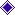 Культурные практики – разнообразные, основанные на текущих и перспективных интересах ребёнка виды самостоятельной деятельности, поведения и опыта, складывающегося с первых дней его жизни. Эти виды деятельности и поведения ребенок начинает практиковать как интересные ему и обеспечивающие самореализацию. Культурные практики ребенка-дошкольника вырастают на основе, с одной стороны, взаимодействия с взрослыми, а с другой стороны, и это не менее важно для развития ребёнка, на основе его постоянно расширяющихся самостоятельных действий (собственных проб, поиска, выбора, манипулирования предметами и действиями, конструирования, фантазирования, наблюдения- изучения- исследования как своеобразного детского ТРИЗ).К культурным практикам можно отнести всё разнообразие исследовательских, социально-ориентированных, организационно-коммуникативных, художественных способов действий. В этих практических процессах-пробах дошкольник сам, в соответствии с собственными мотивами и индивидуальной программой образования, овладевает интересной для него информацией, учится учиться в непосредственной деятельности и проектировании, поскольку основная форма его обучения и самообразования – разнообразные проекты, соответствующие видам деятельности. В процессе культурных практик интенсивно формируются универсальные культурные умения. Они включают готовность и способность ребёнка действовать во всех обстоятельствах жизни и деятельности на основе культурных норм. Организация культурных практик носит преимущественно подгрупповой характер.Проектирование культурных практик в образовательном процессе идет по двум направлениям:– культурные практики на основе инициатив самих детей;– культурные практики, инициируемые, организуемые и направляемые взрослыми.В зависимости от решаемых образовательных задач, желаний детей, их образовательных потребностей, педагог выбирает один или несколько вариантов совместной деятельности.Варианты совместной деятельности:Особенности организациии одлразовательной деятельности по компонентамВоспитатель использует все многообразие форм работы с детьми для решения педагогических задач, но в каждом режимном моменте продумывает конкретные организационные ситуации. Качественный результат образовательной деятельности зависит не только от программы, а, прежде всего, от личности взрослого, который создает эмоционально насыщенную среду для освоения ребенком той или иной области знаний (режимные моменты, самостоятельная детская деятельность).Ранний возраст (1год - 3 года)Младший дошкольный возраст(3-5 лет)Старший дошкольный возраст(5-8 лет)Все формы вместе и каждая в отдельности могут быть реализованы через сочетание организованных взрослыми и самостоятельно инициируемых свободно выбираемых детьми видов деятельности.2.5. Способы и направления поддержки детской инициативыСмысл способов поддержки и сопровождения детской инициативы заключается в поддержании педагогом того уникально неповторимого, индивидуально-единичного качества или способности, которые заложены в каждом отдельно взятом человеке и развиваются им.Организация педагогического взаимодействия способами поддержки и сопровождения предполагает (О. С. Газман):рассмотрение педагогического процесса как процесса, основанного на принципах внутренней свободы ребенка и педагога, творчества, гуманизма взаимоотношений;отношение к ребенку как к субъекту свободного выбора и деятельности;оказание педагогической помощи ребенку в познании себя и своих возможностей, в ситуациях затруднения и переживаниях успехов.Психолого-педагогические условия, необходимые для поддержки детской инициативы, должны быть созданы и в процессе специально организованной образовательной деятельности, и во время свободной самостоятельной деятельности детей.Так, для того, чтобы ребенок смог проявить свою инициативу в процессе специально организованной и свободной самостоятельной образовательной деятельности, в ДОУ создаются специальные условия:– развивается активный интерес к окружающему миру, стремление к получению новых знаний и умений;организуются ситуации, побуждающие детей к активному применению знаний, умений, способов деятельности в личном опыте;выдвигаются перед детьми задачи, требующие проявления воли и способности проявлять трудности, сообразительности, творчества, поиска новых подходов;предлагается детям свобода выбора материалов, видов активности, участников совместной деятельности и общения;обеспечивается возможность принятия детьми решений, выражения своих чувств и мыслей;оказывается не директивная помощь детям, поддержка детской активности и самостоятельности в разных видах деятельности (игровой, исследовательской, проектной, познавательной и т.д.).организуется развитие коммуникативных способностей детей, позволяющих разрешать конфликтные ситуации со сверстниками, умений общаться и работать в группе сверстников;поддерживается у детей чувство гордости и радости от успешных самостоятельных действий, подчеркивается рост возможностей и достижений каждого ребенка, проявления инициативы и творчества.Реализации данных условий способствует личностно-деятельностный подход к организации образовательного процесса. Личностно-деятельностный подход предполагает максимальную обращенность к внутреннему миру личности, направленность на поддержку индивидуального творческого развития ребенка, предоставление ему необходимого пространства свободы для принятия самостоятельных решений, творчества, выбора содержания и способов познания и поведения.Основными технологиями реализации личностно-деятельностного подхода в процессе специально-организованной образовательной деятельности, на наш взгляд, являются: проектная технология, технология проблемного обучения, игровые технологии, технология организации коллективного творческого дела, технология развивающего обучения, ТРИЗ и др. Методы и приемы поддержки детской инициативыМетоды и приемы поддержки детской инициативы способствуютпроблематизации творческой деятельности детей, создавая адекватные условия для развития способностей ребенка к самостоятельной творческой деятельности;формированию у дошкольников адекватных способов коммуникации, обеспечивая ребенка логикой совместной творческой деятельности;проживанию, переживанию ребенком ситуаций аналоговых взрослым ситуациям творческого роста и соответствующего обобщения их результатов, обеспечивая повышение уровня социально-личностного развития дошкольника;развитию способности к опосредствованному творческому отражению и преобразованию окружающего мира и себя.появлению деятельностно-активного отношения к миру, изменению внутренней позиции субъектов учебно-воспитательного процесса как созидателей, самостоятельно созидающих для других и для себя новый интеллектуальный или реальный продукт. Включенные в такой процесс дети и педагог становятся ответственными за его результат.Выбор методов и приемов поддержки детской инициативыс учетом возраста детейСпособы и условия поддержки детской инициативыДетская инициатива активно проявляется в свободной самостоятельной деятельности детей по выбору и интересам. Возможность играть, рисовать, конструировать, сочинять и пр. в соответствии с собственными интересами является важнейшим источником эмоционального благополучия ребенка в детском саду. Самостоятельная деятельность детей протекает преимущественно в утренний отрезок времени и во второй половине дня.Формы самостоятельной деятельности воспитанников ДОУ2.6. Взаимодействие педагогического коллектива с семьями обучающихсяЭффективность педагогического процесса, оптимизация его развивающего потенциала возможны в том случае, если педагог хорошо информирован о своеобразии жизни ребенка в семье, а родители знают, чем живут дети в детском саду.Родители – это первые и главные (по силе и степени оказываемого влияния) воспитатели ребенка. Семья является институтом первичной социализации и образования, который оказывает большое влияние на развитие ребенка в младенческом, раннем и дошкольном возрасте. Поэтому педагогам, реализующим образовательные программы дошкольного образования, необходимо учитывать в своей работе такие факторы, как условия жизни в семье, состав семьи, ее ценности и традиции, а также уважать и признавать способности и достижения родителей (законных представителей) в деле воспитания и развития их детей. Семья для образовательного учреждения является не только одним из заказчиков образовательных услуг и их потребителем, но, прежде всего, семья – это основа воспитания личности ребенка, неслучайно именно семья является институтом первичной социализации и образования растущего человека. Основной целью взаимодействия детского сада с семьей мы считаем создание в ДОО необходимых условий для развития ответственных и взаимозависимых отношений с семьями воспитанников, обеспечивающих целостное развитие личности дошкольника, повышение компетентности родителей в вопросах воспитания, возрождение традиций семейного воспитания и вовлечение семьи в воспитательно-образовательный процесс ДООЗадачи взаимодействия педагогического коллектива с семьями воспитанников:Оказывать поддержку родителям (законным представителям) в воспитании, охране и укреплении здоровья детей.Способствовать повышению компетентности родителей (законных представителей) в вопросах развития и образования детей, охраны и укрепления их физического и психического здоровья, развития их индивидуальных особенностей.Вовлекать родителей и других членов семей воспитанников непосредственно в образовательную деятельность дошкольной образовательной организации.Поддерживать образовательные инициативы родителей в сфере дошкольного образования детей.В основу взаимодействия  дошкольного учреждения с семьями воспитанников  нами положены следующие принципы:Принцип личностной ориентации. Взаимодействие с семьей на основе принятия и уважения ее индивидуальной семейной истории, традиций, образа    жизни.  Ориентация на удовлетворение образовательного запроса конкретной семьи.Принцип социального партнерства. Взаимодействие детского сада и семьи строится через открытость в решении общих задач воспитания, создание реальных возможностей участия родителей в самоуправлении, на основе позиции – детский сад – профессиональный помощник семьи в воспитании ребенка. Исключается позиция доминирования по принципу «мы педагоги – мы лучше знаем, что нужно». Формируется позиция диалога и неформального взаимодействия на основе взаимного уважения идоверия.Принцип социального творчества. Детский сад – это место, где интересно и комфортно не только ребенку, но и родителю, для которого созданы все условия, помогающие раскрывать собственный родительский потенциал. Детский сад – это территория совместного семейного творчества, помогающего и ребенку, и родителю в построении партнерских отношений, развитии собственного «Я».Деятельность педагогического коллектива ДОО по построению взаимодействия с родителями (законными представителями) обучающихся осуществляется по нескольким направлениям:Основные направления и формы взаимодействия с семьей2.7. Формируемая часть программы (региональный компонент)Задачи и содержание Программы, формируемые участниками образовательных отношений, определены на основе анализа результатов предшествующей педагогической деятельности, потребностей детей и родителей, региональных особенностей и социума, в котором находится дошкольное образовательное учреждение, и реализуются  через  приоритетное направление «Краеведение», которое предусматривает включение воспитанников в процесс ознакомления с региональными особенностями природы, истории и культуры народов Прибайкалья.Данное направление представлено парциальной образовательной программой дошкольного образования «Байкал-жемчужина Сибири: педагогические технологии образовательной деятельности с детьми» .Именно в дошкольный период развития ребенка создаются реальные предпосылки экологического и культурологического сознания, на базе которых дошкольникам прививаются основы научного естествознания. Кроме того, дошкольный возраст – оптимальный период становления личности, где закладываются базовые системы этических и эстетических ценностей, здоровый образ жизни, экологически- и культуро-целесообразное поведение. Данная программа знакомит детей дошкольного возраста с культурно-историческим наследием родного края, разнообразием растительного и животного мира Прибайкалья, обеспечивает воспитание гуманно-ценностного отношения к культурным объектам и ко всему живому в окружающей природе. Цель: создание условий для социализации и индивидуализации в процессе разнообразных форм и видов деятельности воспитанников посредством моделирования и проживания социокультурных практик всеми участниками образовательного процесса.Задачи:создание условий для проявления социальной активности, инициативности, самостоятельности, свободы выбора всеми участниками образовательного процесса;создание условий для развития у детей эмоционально-волевой, личностной, интеллектуальной сферы, коммуникативных умений, содействие формированию позитивной мотивации к обучению;формирование системных представлений о ближайшем природном, социокультурном окружении на основе накопления культурного опыта (знаний, деятельности, общения) в процессе активного взаимодействия с окружающим миром, сверстниками и взрослыми, в том числе в совместной образовательной деятельности.Принципы и подходы к формированию программы, формируемые участниками образовательных отношений по приоритетному направлению «Краеведение»:принцип регионализации содержания дошкольного образования – предполагает акцентирование внимания на ознакомлении детей с историей родного края, показывая процесс освоения территории, национальную и социальную дифференциацию; с историей города (ДОУ, семьи, личной истории); на воспитании экологической культурой и ценностями региона; на ознакомлении с этнокультурными традициями региона;принцип природосообразности – отношение к ребенку, как к части природы, предполагающее его воспитание в единстве с ней и заботу оней;принцип культуросообразности предполагает, что образование детей должно основываться на общечеловеческих ценностях и строиться с учётом особенностей этнической и региональной культур, решать задачи приобщения человека к различным пластам культуры (бытовой, физической, гендерной, материальной, духовной, экологической, интеллектуальной, нравственной и др.), учитывать исторически сложившиеся в конкретном социуме традиции и стиль социализации;учет при формировании познавательного содержания образования интересов и потребностейдетей;«проживание» ребенком содержания дошкольного образования во всех видах детскойдеятельности;социально-личностная ориентированность и мотивация всех видов детской деятельности;решение поставленных задач на разумном минимально необходимом и достаточном материале, не допуская перегруженностидетей;технологичность работы педагогов по реализации Программы (педагогически продуманная этапность включения детей в деятельность по подготовке, разработке и реализации познавательных проектов; разнообразие форм проектной деятельности; выполнение функции сплочения общественного и семейного дошкольного образования через органичное включение в проектную деятельность родителейвоспитанников). Программа реализуется в рамках следующих тематическихь недель: – «Уникальность озера: вода Байкала»– «Ветры Байкала»–  «Растительный мир Прибайкалья»– «Животный мир Прибайкалья»– «Серебристое богатство Байкала»– «Ластоногий символ озера Байкал» – «Природная лаборатория (невидимые санитары озера Байкал)»– «Охрана и туризм на озере Байкал»Планируемые результаты освоения детьми Программы«Байкал-жемчужина СибириРазнообразие методов и форм организации детской деятельности по реализации программы «Байкал жемчежина Сибири»2.8. Направления и задачи коррекционно-развивающей работы  с детьми дошкольного возраста с особыми образовательными потребностями) различных целевых групп, в том числе детей с ограниченными возможностями здоровья и детей-инвалидов Обеспечение реализации права детей с ограниченными возможностями здоровья (далее с ОВЗ) на образование рассматривается как одна из важнейших задач государственной политики не только в области образования, но и в области демографического и социально-экономического развития Российской Федерации.В Конституции РФ и Законе «Об образовании в РФ» сказано, что дети с проблемами в развитии имеют равные со всеми права на образование. Важнейшей задачей модернизации является обеспечение доступности качественного образования, его индивидуализация и дифференциация, систематическое повышение уровня профессиональной компетентности педагогов коррекционно-развивающего обучения, а также создание условий для достижения нового современного качества общего образования.Федеральный закон «Об образовании в российской Федерации» (ФЗ № 273 ст. 2 п. 16) определяет детей с ограниченными возможностями здоровья как физических лиц, имеющих недостатки в физическом и (или) психологическом развитии, подтверждённые заключением психолого-медико-педагогической комиссии и препятствующие получению образования без создания специальных условий.Коррекционно-развивающая работа (далее - КРР) и\или инклюзивное образование в МБДОУ г. Иркутска № 72  направлена на обеспечение коррекции нарушений развития у различных категорий детей (целевые группы), включая детей особыми образовательными потребностями (далее - ООП), в том числе детей с ограниченными возможностями здоровья (далее - ОВЗ)  и детей-инвалидов; оказание им квалифицированной помощи в освоении Программы, их разностороннее развитие с учетом возрастных и индивидуальных особенностей, социальной адаптации.КРР представляет собой комплекс мер по психолого-педагогическому сопровождению обучающихся, включающий психолого-педагогическое обследование, проведение индивидуальных и групповых коррекционно-развивающих занятий, а также мониторинг динамики их развития. КРР в МБДОУ г. Иркуктска № 72 осуществляют педагоги, педагог-психолог и логопед.Содержание коррекционно-развивающей работы в ДОО включает следующие блоки:2.9. Рабочая ПРОГРАММА ВОСПИТАНИЯВ содержательный раздел Образовательной программы ДОО входит рабочая программа воспитания ДОО, которая раскрывает задачи и направления воспитательной работы, предусматривает приобщение детей к российским традиционным духовным ценностям, включая культурные ценности своей этнической группы, правилам и нормам поведения в российском обществе.Под воспитанием понимается «деятельность, направленная на развитие личности, создание условий для самоопределения и социализации обучающихся на основе социокультурных, духовно-нравственных ценностей и принятых в российском обществе правил и норм поведения в интересах человека, семьи, общества и государства, формирование у обучающихся чувства патриотизма, гражданственности, уважения к памяти защитников Отечества и подвигам Героев Отечества, закону и правопорядку, человеку труда и старшему поколению, взаимного уважения, бережного отношения к культурному наследию и традициям многонационального народа Российской Федерации, природе и окружающей среде».Программа воспитания разработана с учётом культурно-исторических, этнических, социально-экономических, демографических и иных особенностей региона – г. Иркутска, культурно-образовательных потребностей детей, их родителей (законных представителей), традиций и возможностей педагогического коллектива МБДОУ детский сад № 72. Она отражает интересы и запросы участников образовательных отношений: - ребенка, признавая приоритетную роль его личностного развития на основе возрастных и индивидуальных особенностей, интересов и потребностей; - педагогов МБДОУ детский сад № 72; - родителей ребенка (законных представителей) и значимых для ребенка взрослых; - государства и общества. Реализация Программы воспитания основана на сетевом взаимодействии с разными субъектами воспитательного процесса: музей, театр, библиотека, патриотические клубы, Советы ветеранов и т.д. 2.9.1. Целевой раздел Рабочей программы воспитанияВ основе процесса воспитания детей в МБДОУ детский сад № 72 лежат конституционные и национальные ценности российского общества.  Для того чтобы эти ценности осваивались ребенком, они находят свое отражение в основных направлениях воспитательной работы МБДОУ детский сад №72: Ценности Родины и природы лежат в основе патриотического направления воспитания. Ценности человека, семьи, дружбы, сотрудничества лежат в основе социального направления воспитания. Ценности милосердие, жизнь, добро лежат в основе духовно-нравственного направления воспитания. Ценность знания лежит в основе познавательного направления воспитания. Ценность здоровья лежит в основе физического и оздоровительного направления воспитания. Ценность труда лежит в основе трудового направления воспитания. Ценности культуры и красоты лежат в основе этико-эстетического направления воспитания. Конкретные задачи воспитания формируются для каждого возрастного периода (1,5 - 3 год, 3 года - 8 лет) на основе планируемых результатов достижения цели воспитания и реализуются в единстве с развивающими задачами, определенными действующими нормативными правовыми документами в сфере дошкольного образования. Задачи воспитания соответствуют основным направлениям воспитательной работы.Задачи Программы воспитанияЦели и задачи воспитания реализуются в течение всего времени нахождения ребенка в детском саду, во всех видах деятельности дошкольника, обозначенных в Федеральном государственном образовательном стандарте дошкольного образования (далее – ФГОС ДО). Все виды детской деятельности осуществляются:- в разных формах совместной деятельности взрослых и детей, в которых взрослые открывают ребенку смысл и ценность человеческой деятельности, способы ее реализации совместно с родителями, воспитателями, сверстниками, реализуют культурные практики, в которых осуществляется самостоятельная апробация каждым ребенком инструментального и ценностного содержания. - в свободной инициативной деятельности ребенка (его спонтанная самостоятельная активность, в рамках которой он реализует свои базовые устремления: любознательность, общительность, опыт деятельности на основе усвоенных ценностей).2.9.2. Целевые ориентиры Рабочей программы воспитания2.9.3. Уклад образовательной организацииУклад – общественный договор участников образовательных отношений, опирающийся на базовые национальные ценности, содержащий традиции региона и ОО, задающий культуру поведения сообществ, описывающий предметно-пространственную среду, деятельности и социокультурный контекст. Уклад способствует формированию ценностей воспитания, которые разделяются всеми участниками образовательных отношений (воспитанниками, родителями, педагогами и другими сотрудниками ДОО).Уклад жизни в МБДОУ детский сад № 72 – это система отношений, сложившаяся на основе нравственно-ценностных идеалов, традиций и характера организации различных воспитательных процессов. Уклад определяет характер воспитательных процессов, способы взаимодействия между детьми и педагогами, между педагогами и родителями, детей друг с другом. На сегодняшний день уклад также включает в себя сетевое информационное пространство и нормы общения участников образовательных отношений в социальных сетях.Уклад в в МБДОУ детский сад № 72 направлен, прежде всего, на сплочение коллектива детей, родителей и педагогов. Традиции помогают ребенку освоить ценности коллектива, способствуют чувству сопричастности сообществу людей, учат прогнозировать развитие событий и выбирать способы действия. Традиции и события наполняют ежедневную жизнь детей увлекательными и полезными делами, создают атмосферу радости общения, коллективного творчества, стремления к новым задачам и перспективам.Цель и смысл деятельности ДОУ определены с учетом интересов воспитанников и их родителей, сотрудников, заказчиков и социальных партнеров:  по отношению к воспитанникам: осуществление личностно-ориентированного подхода к каждому ребенку, в предоставлении каждому условий, необходимых для целостного развития личности, формирования компетентностей с учетом их индивидуальных способностей и возможностей, в соответствии с требованиями семьи и государства, посредством обеспечения сохранения, укрепления и развития психического и физического здоровья;  по отношению к родителям: активное включение их в совместную деятельность как равноправных партнеров, чувства понимания важности и необходимости их роли в жизни ребенка;  по отношению к социуму: в повышении конкурентоспособности ДОУ за счет повышения качества образовательного процесса, расширения количества образовательных услуг. Миссия ДОУ – создать условия каждому ребенку радостно и содержательно прожить период дошкольного детства, видеть и чувствовать красоту окружающего мира, эмоционально отзываться на происходящее вокруг. Принципы жизни и воспитания в МБДОУ Программа воспитания учитывает условия, существующие в ДОУ индивидуальные особенности, интересы, потребности обучающихся и их родителей. Процесс воспитания в МБДОУ основывается на общепедагогических принципах, изложенных в ФГОС дошкольного образования:  поддержка разнообразия детства;  сохранение уникальности и самоценности детства как важного этапа в общем развитии человека  понимание (рассмотрение) детства как периода жизни значимого самого по себе, без всяких условий; значимого тем, что происходит с ребенком сейчас, а не тем, что этот период есть период подготовки к следующему периоду  личностно-развивающий и гуманистический характер взаимодействия взрослых родителей (законных представителей), педагогических и иных работников организации) и детей;  уважение личности ребенка. Принципы жизни в ДОУ:  соблюдение законности и прав семьи ребенка,  соблюдения конфиденциальности информации о ребенке и его семье, приоритета безопасности ребенка;  создание психологически комфортной среды для каждого ребенка и взрослого, без которой невозможно конструктивное взаимодействие детей, их семей, и педагогических работников;  системность и целенаправленность воспитания как условия его эффективности. Методологическими ориентирами воспитания также выступают следующие идеи отечественной педагогики и психологии:  – развитие субъектности и личности ребенка в деятельности; – духовно–нравственное, ценностное и смысловое содержание воспитания; – идея о сущности детства как сенситивного периода воспитания; – амплификация (обогащение) развития ребёнка средствами разных «специфически детских видов деятельности».Программа воспитания построена на основе ценностного подхода, предполагающего присвоение ребенком дошкольного возраста базовых духовно-нравственных и социокультурных ценностей, принятых в обществе и опирается на следующие принципы:принцип гуманизма. Приоритет жизни и здоровья человека, прав и свобод личности, свободного развития личности; воспитание взаимоуважения, трудолюбия, гражданственности, патриотизма, ответственности, правовой культуры, бережного отношения к природе и окружающей среде, рационального природопользования;принцип субъектности и личностно-центрированного подхода к каждому воспитаннику. Развитие и воспитание личности ребенка как субъекта собственной жизнедеятельности.принцип ценностного единства и совместности. Единство ценностей и смыслов воспитания, разделяемых всеми участниками образовательных отношений, содействие, сотворчество и сопереживание, взаимопонимание и взаимное уважение;принцип возрастной сообразности. Содержание и методы воспитательной работы должны соответствовать возрастным особенностям ребенка.принцип общего культурного образования. Воспитание основывается на культуре и традициях России, включая культурные особенности региона;принцип следования нравственному примеру. Пример как метод воспитания позволяет расширить нравственный опыт ребенка, побудить его к открытому внутреннему диалогу, пробудить в нем нравственную рефлексию, обеспечить возможность выбора при построении собственной системы ценностных отношений, продемонстрировать ребенку реальную возможность следования идеалу в жизни;принцип индивидуально-дифференцированного подхода. Индивидуальный подход к детям с учетом возможностей, индивидуального темпа развития, интересов. Дифференцированный подход реализуется с учетом семейных, национальных традиций и т.п.принцип культуросообразности. Воспитание основывается на культуре и традициях России, включая культурные особенности региона.принципы безопасной жизнедеятельности. Защищенность важных интересов личности от внутренних и внешних угроз, воспитание через призму безопасности и безопасного поведения;принцип совместной деятельности ребенка и взрослого. Значимость совместной деятельности взрослого и ребенка на основе приобщения к культурным ценностям и их освоения;принцип инклюзивности. Организация образовательного процесса, при котором все дети, независимо от их физических, психических, интеллектуальных, культурно-этнических, языковых и иных особенностей, включены в общую систему образования;принцип минимакса. Создаются условия для продвижения каждого ребенка по индивидуальной траектории развития и саморазвития – в своем темпе, на уровне своего возможного максимума; принцип творчества. Воспитательный процесс ориентирован на развитие творческих способностей каждого ребенка, приобретение им собственного опыта творческой деятельности. принцип вариативности. Детям предоставляются возможности выбора игрушек, материалов, видов активности, партнеров совместной деятельности и общения, а также источника информации, способа действия и др. принцип психологической комфортности. Взаимоотношения между детьми и взрослыми строятся на основе доброжелательности, поддержки, доверия и конструктивной взаимопомощи.Данные принципы реализуются в укладе МБДОУ, включающем воспитывающую среду, общности, культурные практики, совместную деятельность и события. Ключевые элементы уклада МБДОУ в соответствие со сложившейся моделью воспитательно значимой деятельности:1) Ключевые элементы уклада МБДОУ № 72 г. Иркутска  характеризуются календарём Государственных праздников, комплексно-тематическим планом мероприятий, годовым планом работы, которые определяют проведение общих мероприятий и праздников. 2) В части, формируемой участниками образовательных отношений образовательной программы дошкольного образования определена работа по ознакомлению воспитанников с историей, культурой и достопримечательностями города иркутска и природой Прибайкалья.. 3) Организовано единое с родителями (законными представителями) воспитанников образовательное пространство для обмена опытом, знаниями, идеями, для обсуждения и решения конкретных воспитательных задач 4) Процесс образования в ГБДОУ строиться на содружестве с институтами культуры и социальными организациями, и родителями (законными представителями) воспитанников.5) Профессиональное развитие педагогов (новые формы работы с детьми, поддержка детской инициативы, разнообразные формы взаимодействия с родителями).2.9.4. Воспитывающая среда ДООВоспитывающая среда – это совокупность окружающих ребенка социально- ценностных обстоятельств, влияющих на его личностное развитие и содействующих его включению в современную культуру.Воспитывающая среда определяется, с одной стороны, целями и задачами воспитания, с другой - культурными ценностями, образцами и практиками. В этом контексте, основными характеристиками среды являются ее насыщенность и структурированность. Воспитывающая среда строится по трем линиям:«от взрослого», который создает предметно-пространственную среду, насыщая ее ценностями и смыслами;«от совместности ребенка и взрослого»: воспитывающая среда, направленная на взаимодействие ребенка и взрослого, раскрывающего смыслы и ценности воспитания;«от ребенка»: воспитывающая среда, в которой ребенок самостоятельно творит, живет и получает опыт позитивных достижений, осваивая ценности и смыслы, заложенные взрослым.Процесс воспитания реализуются во всех видах деятельности дошкольника, обозначенных в Федеральном государственном образовательном стандарте дошкольного образования (далее - ФГОС ДО). Все виды детской деятельности опосредованы разными типами активностей:предметно-целевая (виды деятельности, организуемые взрослым, в которых он открывает ребенку смысл и ценность человеческой деятельности, способы ее реализации совместно с родителями, воспитателями, сверстниками);культурные практики (активная, самостоятельная апробация каждым ребенком инструментального и ценностного содержаний, полученных от взрослого и способов их реализации в различных видах деятельности через личный опыт);свободная инициативная деятельность ребенка (его спонтанная самостоятельная активность, в рамках которой он реализует свои базовые устремления: любознательность, общительность, опыт деятельности на основе усвоенных ценностей).2.9.5. Общности (сообщества) образовательной организацииОбщность – это качественная характеристика любого объединения людей, определяющая степень их единства и совместности, для которой характерно содействие друг другу, сотворчество и сопереживание, взаимопонимание и взаимное уважение, наличие общих симпатий, ценностей и смыслов. Понятие общность основывается на социальной ситуации развития ребенка. «Социальная ситуация развития ребенка данного возраста представляет собой исходный момент для всех динамических изменений, происходящих в развитии в течение данного периода. Она определяет целиком и полностью те формы и тот путь, следуя по которому ребенок приобретает новые и новые свойства своей личности, черпая их из среды, как из основной источника своего развития, тот путь, по которому социальное становится индивидуальным (Л.С. Выготский) . Социальная ситуация развития – это своеобразное сочетание того, что сформировалось в психике ребенка и тех отношений, которые устанавливаются у ребенка с социальной средой. Процесс воспитания детей дошкольного возраста связан с деятельностью разных видов общностей (детских, детско-взрослых, профессионально-родительских, профессиональных).Профессиональная общность – это устойчивая система связей и отношений между людьми, единство целей и задач воспитания, реализуемое всеми сотрудниками ДОО. Участники профессиональной общности разделяют ценности, которые заложены в основу Программы. К таким ценностям относятся:быть примером в формировании полноценных и сформированных ценностных ориентиров, норм общения и поведения;мотивировать детей к общению друг с другом, поощрять даже самые незначительные стремления к общению и взаимодействию;поощрять детскую дружбу, стараться, чтобы дружба между отдельными детьми внутри группы сверстников принимала общественную направленность;заботиться о том, чтобы дети непрерывно приобретали опыт общения на основе чувства доброжелательности;содействовать проявлению детьми заботы об окружающих, учить проявлять чуткость к сверстникам, побуждать детей сопереживать, беспокоиться, проявлять внимание к заболевшему товарищу;воспитывать в детях такие качества личности, которые помогают влиться в общество сверстников (организованность, общительность, отзывчивость, щедрость, доброжелательность и пр.);учить детей совместной деятельности, насыщать их жизнь событиями, которые сплачивали бы и объединяли ребят;воспитывать в детях чувство ответственности перед группой за свое поведение.Основой эффективности такой общности является рефлексия собственной профессиональной деятельности, т.е. способность правильно оценить результаты воспитательных влияний на ребенка.Реализация профессионального контакта воспитывающих взрослых  опирается на построение социального партнерства образовательной организации. МБДОУ № 72  взаимодействует с объектами социального окружения на основе взаимных договоров и планов работы через разные формы и виды совместной деятельности.Важно также учесть, что и само социальное партнерство (сетевое социально-педагогическое взаимодействие) ДОУ с учреждениями социального окружения имеет  разные формы и уровни:партнерство внутри системы дошкольного образования между социальными группами профессиональной общности:– совместные педагогические советы детских садов, – методические и временные творческие объединения специалистов дошкольных учреждений по актуальным вопросам воспитания детей и т. д.);– конкурсы профессионального мастерства;– совместные мастер-классы,семинары-практикумы, педагогические мастерские;2) партнерство с учреждениями науки, образования и культуры:партнерство с представителями иных сфер (учреждений здравоохранения, физической культуры и спорта, общественных организаций, фондов, органов управления образованием на уровне района, города, области, службы социальной защиты семьи и детей):Грамотно организованное и продуманное взаимодействие ДОУ с социальными партнерами, на наш взгляд, приведет к положительным результатам (педагогическим эффектам). Будут созданы условия для:–  расширения кругозора дошкольников, формирование представлений о мире на основе реальных впечатлений, получаемых при «живом» контакте с окружающим миром (освоения предметного и природного окружения, развития мышления, обогащения словаря, знакомства с историей, традициями, культурой, природой родного края); – обогащения познавательного и личностного общения в различных социальных ситуациях, с людьми разного пола, возраста, национальности, с представителями разных профессий, что предполагает практическое развитие коммуникативных умений, формирование культуры поведения в ходе непосредственно широкой практической деятельности и общения;– воспитания уважения к труду взрослых; – профессионального роста педагогов ДОУ.Профессионально-родительская общность включает сотрудников ДОО и всех взрослых членов семей воспитанников, которых связывают не только общие ценности, цели развития и воспитания детей, но и уважение друг к другу. Основная задача - объединение усилий по воспитанию ребенка в семье и в ДОО. Зачастую поведение ребенка сильно различается дома и в ДОО. Без совместного обсуждения воспитывающими взрослыми особенностей ребенка невозможно выявление и в дальнейшем создание условий, которые необходимы для его оптимального и полноценного развития и воспитания.Профессионально-родительские сообщества организуется по инициативе специалистов дошкольной образовательной организации. В деятельности МБДОУ № 72 они представлены постоянно действующими педагогическими мастерскими:Педагогическая мастерская «Малыш в детском саду» (просвещение родителей детей раннего возраста).Педагогическая мастерская «Секреты семейного воспитания» (повышение уровня готовности родителей дошкольников к выполнению воспитательной функции в семье)Главной целью педагогической мастерской является обеспечение педагогической поддержки и сопровождения семьи в воспитании ребенка. Основные направления деятельности мастерской – это психолого-педагогическое просвещение и консультирование родителей, которое заключается не столько в пропаганде психолого-педагогических знаний среди родителей, сколько в обучении родителей взаимодействию с собственными детьми. Мы рассматриваем педагогическую мастерскую как активную форму взаимодействия дошкольной образовательной организации с родителями, позволяющую обеспечить:  – педагогическую направленность взаимодействия: каждый родитель получит педагогические знания, сможет соотнести их со своим опытом воспитания детей, наметить для себя  пути развития как семейного воспитателя через поиск новых смыслов в привычном, новое видение себя, своей роли в воспитании своего ребенка;– равноправные партнерские отношения: родитель и педагог вместе исследуют проблему ребенка, и каждое мнение имеет право на существование, основная функция педагога в работе с семьей – поддержка и помощь;– открытость и демократичность общения педагога с родителями – каждый может открыто высказывать свою точку зрения по обсуждаемой проблеме; имеет право на признание его мнения другими участниками взаимодействия.Организация деятельности педагогических мастерских основывается на принципах личностно-центрированного, деятельностного подхода в образовании взрослых (А. Жордан, Ю.Н. Кулюткин, В.И. Слободчиков, Е.А. Соколовская, П.А Сорокин, Т.В. Шадрина, Г.П. Щедровицкий и др.):– принцип паритета, утверждающий равноправие педагога (воспитателя, психолога) и родителя во взаимодействии при существующем различии в их функциональной нагрузке;– принцип диалогизма, при котором диалог трактуется в исходном понимании – греч. Dia – сквозь + loqos – слово, отношение, как равнозначные межличностные отношения, утверждающие право каждого быть понятым и понимать другого (диалогичность понимания), право на взаимопринятие и взаимоуважение (диалог смыслов);– принцип равных стартовых возможностей, равенства потенций каждого родителя создает условия для проектирования множества индивидуальных траекторий саморазвития;– принцип личностного авансирования, предполагающий в качестве исходной методологической посылки утверждение права и возможности каждого родителя быть педагогом для своего ребенка, ориентация на развитие способности поднять себя до уровня человеко-созидательной деятельности, сознательной, свободной, мобильной, ценностно-избирательной;– принцип «интеграционного согласования» (А. Жордан) предполагающий иное видение родителем своих знаний и опыта с позиций вновь приобретенных знаний, иное видение воспитателем  (фасилитатором, ведущим образовательный процесс) родителя – «удивительным интегральным существом» (П.А Сорокин), владеющим уникальным опытом и в соответствии с этим опытом, вырабатывающим представления о системе воспитания в семье и о себе как как человеке воспитывающем ребенка; – принцип антропо-синергетического взаимодействия предполагает, во-первых, учет того, что родитель – это человек во всем многообразии своих проявлений во многом сложившийся, находящийся в поиске своего пути, обладающий самостоятельностью, претендующий на собственную точку зрения, на собственную позицию; во-вторых, этот принцип предполагает осознание педагогического процесса как процесса взаимодействия, взаимовлияния, взаимоизменения всех его участников, в котором невозможно точно просчитать, спрогнозировать происходящие изменения, жестко и однозначно руководить всем этим; – принцип профессионально-этической взаимоответственности обусловлен закономерностью, согласно которой готовность участников педагогического взаимодействия (педагогов и родителей) принять на себя заботы о судьбах детей, о будущем нашего общества предполагает их гуманистический образ жизни, соблюдение норм педагогической этики.Педагогические мастерские для родителейУспешность функционирования педагогических мастерских обеспечивается соблюдением ряда требований:– взаимопонимание и удовлетворенность взаимоотношениями всех субъектов образовательного процесса, которые обусловливаются, прежде всего, доброжелательностью друг к другу, преобладанием позитивного настроения и взаимного положительного оценивания;– авторитетность руководителей образовательного процесса, которая достигается за счет выстраивания межличностных отношений на субъект-субъектной основе;- организация разнообразия контактов субъектов взаимодействия (педагогов и родителей) через включение родителей в интеракции (активные формы общения);– развертывание педагогического взаимодействия в творческой атмосфере, основанной на самопознании и самоопределении личности, позволяющей родителям приобрести опыт проживания в системе позитивных, эмпатийных и конгруэнтных отношений. Оно помогает получить опыт свободы самовыражения в сочетании с ответственностью и эффективностью выхода из сложных ситуаций межличностного общения. А также трансформировать его в собственные социальные интеракции и в процессе решения разнообразных задач воспитания.Детско-взрослая общность Детско-взрослые сообщества в ДОУ организуются по инициативе детей и взрослых на основе социально значимых целей, партнерства и сотрудничества.Для общности характерно содействие друг другу, сотворчество и сопереживание, взаимопонимание и взаимное уважение, отношение к ребенку как к полноправному человеку, наличие общих симпатий, ценностей и смыслов у всех участников общности.Детско-взрослая общность является источником и механизмом воспитания ребенка. Находясь в общности, ребенок сначала приобщается к тем правилам и нормам, которые вносят взрослые в общность, а затем эти нормы усваиваются ребенком и становятся его собственными.Воспитание дошкольников в данном случае происходит в процессе социальной одобряемой деятельности.В рамках этой деятельности ребенок учится выстраивать взаимоотношения с другими людьми и свое поведение в соответствии с общим делом. У него возрастает познавательный интерес к окружающему социальному миру, развивается эмоционально-личностная сфера, происходит становление ценностных ориентаций.Общность строится и задается системой связей и отношений ее участников. В каждом возрасте и каждом случае она будет обладать своей спецификой в зависимости от решаемых воспитательных задач.Цель организации детско-взрослых сообществ: воспитание детей дошкольного возраста в коллективе посредством практической совместной деятельности, направленной на пользу общества.Задачи:Формировать умение взаимодействовать со взрослыми и сверстниками.Формировать умение выстраивать свое поведение и деятельность, учитывая потребности и интересы других.Способствовать формированию положительного отношения к миру, к другим людям и самому себе.Развивать нравственные качества личности ребенка.Развивать основы социального самоконтроля и самосознания.Развивать самостоятельность и инициативу.Главное, чтобы дети поняли важность своих совместных дел. Полученные социальные знания должны превратиться в личное убеждение и внутреннюю потребность соблюдать законы и правила общества, оценивать свои действия и действия других на основе собственного сформированного социально-личностного опыта.Учитывая возрастные возможности дошкольников, особенности режима дня, детско-взрослые сообщества в ДОУ организованы в рамках одной возрастной группы:во II младшей группе: «Малышкины книжки»;в средней группе: «Юные экологи»;в старшей группе: «Юные инспекторы дорожного движения»;в подготовительной к школе группе: «Юные волонтеры».Виды совместной деятельности: игровая, познавательная, коммуникативная, продуктивная, двигательная, трудовая, художественно-эстетическая.Общими для всех детско-взрослых сообществ являются такие формы работы как: проекты, акции, тематические праздники.Детско-взрослые сообщества МБДОУ № 72Детская общность. Общество сверстников - необходимое условие полноценного развития личности ребенка. Здесь он непрерывно приобретает способы общественного поведения, под руководством воспитателя учится умению дружно жить, сообща играть, трудиться, заниматься, достигать поставленной цели. Чувство приверженности к группе сверстников рождается тогда, когда ребенок впервые начинает понимать, что рядом с ним такие же, как он сам, что свои желания необходимо соотносить с желаниями других.Воспитатель воспитывает у детей навыки и привычки нравчтвенного поведения, качества, определяющие характер взаимоотношений ребенка с другими людьми и его успешность в том или ином сообществе. Старается придать детским взаимоотношениям дух доброжелательности, развивать у детей стремление и умение помогать как старшим, так и друг другу, оказывать сопротивление плохим поступкам, общими усилиями достигать поставленной цели.Одним из видов детских общностей являются разновозрастные детские общности. В детском саду обеспечена возможность взаимодействия ребенка как со старшими, так и с младшими детьми. Включенность ребенка в отношения со старшими, помимо подражания и приобретения нового, рождает опыт послушания, следования общим для всех правилам, нормам поведения и традициям. Отношения с младшими - это возможность для ребенка стать авторитетом и образцом для подражания, а также пространство для воспитания заботы и ответственности.2.9.6. Содержание воспитательной работы по направлениям воспитанияСодержание Программы воспитания реализуется в ходе освоения детьми дошкольного возраста всех образовательных областей, обозначенных во ФГОС ДО: - социально-коммуникативное развитие;познавательное развитие;речевое развитие;художественно-эстетическое развитие;физическое развитие.Одной из задач ФГОС ДО является объединение воспитания и обучения в целостный образовательный процесс на основе духовно-нравственных и социокультурных ценностей, принятых в обществе правил и норм поведения в интересах человека, семьи, общества:Ценности воспитания соотносятся с направлениями воспитательной работы, которые не заменяют и не дополняют собой деятельность по пяти образовательным областям, а фокусируют процесс усвоения ребенком базовых ценностей в целостном образовательном процессе. На их основе определяются региональный и муниципальный компоненты.Содержание направлений Программы воспитания, осуществляющей
образовательный процесс на уровне дошкольного образованияПатриотическое направление воспитания(модуль «Я и моя Родина»)Ценности Родина и природа лежат в основе патриотического направления воспитания. В толковом словаре В. Даля «патриотизм» определяется как «Любовь к Отчизне». Это социальное чувство, содержанием которого является любовь к Родине и готовность подчинить ее интересам свои личные интересы.Патриотизм очень важен для становления и развития личности. Его можно по праву считать одной из важнейших основ духовной жизни человека. Понятие патриотизм многогранно, включает в себя следующие компоненты:- чувство привязанности к местам, где человек родился и вырос;- уважительное отношение к языку своего народа;- заботу об интересах Родины;- гордость за социальные и культурные достижения своей страны;- уважительное отношение к историческому прошлому своего народа, его обычаям и традициям;- стремление посвятить свой труд на благо могущества и расцвета родины.Патриотическое воспитание – это систематическая и целенаправленная деятельность по формированию в ребенке нравственных качеств, чувства любви, интереса к своей стране - России, своему краю, малой родине, своему народу и народу России в целом (гражданский патриотизм), ответственности, трудолюбия; ощущения принадлежности к своему народу.Для подрастающего поколения патриотическое воспитание должно дать новый толчок, способствовать духовному развитию народа, развитию в России патриотического общества. Патриотическое направление воспитания строится на идее патриотизма как нравственного чувства, которое вырастает из культуры человеческого бытия, особенностей образа жизни и ее уклада, народных и семейных традиций.Воспитательная работа в данном направлении связана со структурой самого понятия «патриотизм» и определяется через следующие взаимосвязанные компоненты:когнитивно-смысловой, связанный со знаниями об истории России, своего края, духовных и культурных традиций и достижений многонационального народа России;эмоционально-ценностный, характеризующийся любовью к Родине - России, уважением к своему народу, народу России в целом;регуляторно-волевой, обеспечивающий укоренение знаний в духовных и культурных традициях своего народа, деятельность на основе понимания ответственности за настоящее и будущее своего народа, России.Модуль «Я и моя Родина»Духовно-нравственное направление воспитания(модуль «Я готов творить добро»)Ценность – жизнь, милосердие, добро. С дошкольного возраста ребенок должен постичь основы неравственности, основные правила этики общения между людьми.Основная цель духовно-нравственного воспитания дошкольника заключается в развитие основ нравственной культуры в поведении и общении.. Социальное направление воспитания(модуль «Я, моя семья и друзья»)Ценности семья, дружба, человек и сотрудничество лежат в основе социального направления воспитания.В дошкольном детстве ребенок открывает Личность другого человека и его значение в собственной жизни и жизни людей. Он начинает осваивать все многообразие социальных отношений и социальных ролей. Он учится действовать сообща, подчиняться правилам, нести ответственность за свои поступки, действовать в интересах семьи, группы. Формирование правильного ценностно-смыслового отношения ребенка к социальному окружению невозможно без грамотно выстроенного воспитательного процесса, в котором обязательно должна быть личная социальная инициатива ребенка в детско-взрослых и детских общностях. Важным аспектом является формирование у дошкольника представления о мире профессий взрослых, появление к моменту подготовки к школе положительной установки к обучению в школе как важному шагу взросления.Основная цель социального направления воспитания дошкольника заключается в формировании ценностного отношения детей к семье, другому человеку, развитии дружелюбия, создания условий для реализации в обществе.Модуль «Я, моя семья и друзья»Познавательное направление воспитания(модуль «Хочу всё знать»)Ценность - знания. Цель познавательного направления воспитания - формирование ценности познания.Значимым для воспитания ребенка является формирование целостной картины мира, в которой интегрировано ценностное, эмоционально окрашенное отношение к миру, людям, природе, деятельности человека.Модуль «Хочу всё знать»Физическое и оздоровительное направление воспитания(модуль «Я и моё здоровье»)Ценность - здоровье. Цель оздоровительного направления – сформировать навыки здорового образа жизни, где безопасность жизнедеятельности лежит в основе всего. Физическое развитие и освоение ребенком своего тела происходит в виде любой двигательной активности: выполнение бытовых обязанностей, игр, ритмики и танцев, творческой деятельности, спорта, прогулок.Формирование у дошкольников культурно-гигиенических навыков является важной частью воспитания культуры здоровья. Воспитатель должен формировать у дошкольников понимание того, что чистота лица и тела, опрятность одежды отвечают не только гигиене и здоровью человека, но и социальным ожиданиям окружающих людей.Особенность культурно-гигиенических навыков заключается в том, что они должны формироваться на протяжении всего пребывания ребенка в ДОО.В формировании культурно-гигиенических навыков режим дня играет одну из ключевых ролей. Привыкая выполнять серию гигиенических процедур с определенной периодичностью, ребенок вводит их в свое бытовое пространство, и постепенно они становятся для него привычкой. Работа по формированию у ребенка культурно-гигиенических навыков должна вестись в тесном контакте с семьей.Модуль «Я и моё здоровье»Трудовое направление воспитания(модуль «Я люблю трудиться»)Ценность - труд. С дошкольного возраста каждый ребенок обязательно должен принимать участие в труде, и те несложные обязанности, которые он выполняет в детском саду и в семье, должны стать повседневными. Только при этом условии труд оказывает на детей определенное воспитательное воздействие и подготавливает их к осознанию его нравственной стороны.Основная цель трудового воспитания дошкольника заключается в формировании ценностного отношения детей к труду, трудолюбия, а также в приобщении ребенка к труду. Модуль «Я люблю трудиться»Художественно-эстетическое направление воспитания(модуль «Я в мире прекрасного»)Ценности - культура и красота. Цель эстетического воспитания – становление у ребенка ценностного отношения к красоте. Эстетическое воспитание через обогащение чувственного опыта и развитие эмоциональной сферы личности влияет на становление нравственной и духовной составляющей внутреннего мира ребенка.Модуль «Я в мире прекрасного»События образовательной организации. Примерный календарно-тематический план воспитательной работыОсновой воспитательного процесса является событие. Событие -  форма совместной деятельности ребенка и взрослого, в которой активность взрослого приводит к приобретению ребенком собственного опыта переживания той или иной ценности. Для того чтобы стать значимой, каждая ценность воспитания должна быть понята, раскрыта и принята ребенком совместно с другими людьми в значимой для него общности. Этот процесс происходит стихийно, но для того, чтобы вести воспитательную работу, он должен быть направлен взрослым.Подлинно воспитательное событие всегда есть спроектированная взрослым образовательная ситуация. В каждом воспитательном событии педагог продумывает смысл реальных и возможных действий детей и смысл своих действий в контексте задач воспитания. Событием может быть не только организованное мероприятие, но и спонтанно возникшая ситуация, и любой режимный момент, традиции утренней встречи детей, индивидуальная беседа, общие дела, совместно реализуемые проекты и пр. Планируемые и подготовленные педагогом воспитательные события проектируются в соответствии с календарным планом воспитательной работы детского сада, группы, ситуацией развития конкретного ребенка.Проектирование событий в ДОУ возможно в следующих формах:разработка и реализация значимых событий в ведущих видах деятельности (детско- взрослый спектакль, построение эксперимента, совместное конструирование, спортивные игры и др.);проектирование встреч, общения детей со старшими, младшими, ровесниками, с взрослыми, с носителями значимых культурных практик (искусство, литература, прикладное творчество и т. д.), профессий, культурных традиций народов России;создание творческих детско-взрослых проектов.В детском саду существует четкая программа действий по осмыслению, организации и развитию традиций, которые позитивно влияют на социализацию и развитие личностных качеств детей дошкольного возраста.Проектирование событий позволяет построить целостный годовой цикл воспитательной работы на основе традиционных ценностей российского общества. Это поможет каждому педагогу создать тематический творческий проект в своей группе и спроектировать работу с группой в целом, с подгруппами детей, с каждым ребенком.События в нашем детском саду направлены, прежде всего, на сплочение коллектива детей, родителей и педагогов и определяются нами как традиции. Традиционные события, проводимые в детском саду – это эмоциональные события, которые воспитывают у детей чувство коллективизма, дружбы, сопричастности к народным торжествам, общим делам, совместному творчеству. В то же время, в рамках общего мероприятия ребенок осознает важность своего личного вклада в отмечаемое событие, так как он может применить свои знания и способности в процессе коллективной деятельности.Цель проведения традиционных событий: организация в ДОУ единого воспитательного пространства для формирования социального опыта дошкольников в коллективе других детей и взрослых.Задачи:Формировать представления о нормах и правилах общения детей друг с другом и с окружающими взрослыми.Формировать умение каждого ребенка устанавливать и поддерживать необходимые контакты с детьми разных возрастных групп.Способствовать освоению социальных ролей: мальчик-девочка; старший- младший; член коллектива; житель своего города, гражданин своей страны.Приобщать к истории и культуре народов России в процессе традиционных коллективных мероприятий.Развивать гражданскую позицию, нравственность, патриотизм, инициативу и самостоятельность воспитанников в различных коллективных видах детской деятельности.Воспитывать доброжелательность и положительное эмоциональное отношение к окружающим людям.Традиции помогают ребенку освоить ценности коллектива, способствуют чувству сопричастности сообществу людей, учат прогнозировать развитие событий и выбирать способы действия. Традиции (события) наполняют ежедневную жизнь детей увлекательными и полезными делами, создают атмосферу радости общения, коллективного творчества, стремления к новым задачам и перспективам. Количество событий самостоятельно определяется педагогами, в зависимости от возрастных и индивидуальных особенностей, потребностей и интересов детей. Ежедневные традиции: воспитатель лично встречает родителей и каждого ребенка. Здоровается с ними. Выражает радость по поводу того, что они пришли. Можно сказать, что его прихода с нетерпением ждут другие дети. С приходом последнего ребенка воспитатель приветствует всех детей. Выражает радость по поводу того, что все дети собрались вместе. Желает им весело и интересно провести время. Обсуждает содержание их совместной деятельности на текущий день. В процессе обсуждения учитывает пожелания и предложения детей. В конце дня все вместе кратко подводят итог прожитого дня. Обращает внимание на детские работы, выполненные в процессе свободной самостоятельной деятельности. Побуждая детей к дальнейшему совершенствованию этих работ. Затем каждому ребенку предоставляется возможность сказать о себе что – либо хорошее. Еженедельные традиции: по понедельникам утренние часы проходят под девизом: «Утро радостных встреч». Воспитатель выражает радость по поводу встречи с детьми. Рассказывает, как он провел выходные дни или о чем-то новом, интересном. Затем выслушивает всех детей, желающих поделиться своими впечатлениями. Воспитатель рассказывает, что нового и интересного ожидает детей на этой неделе. В конце разговора всех ждет сюрприз (сценка из кукольного театра, новая игрушка, интересная книга, раздача детям небольших сувениров). В дальнейшем сюрпризы могут быть подготовлены самими детьми. По средам во второй половине дня полдник или ужин проводится под девизом: «Сладкий вечер». Воспитатель ставит столы так, чтобы получился один общий стол, и приглашает желающих заняться праздничной сервировкой. Украшают и красиво раскладывают все те блюда, которые подготовили. После того как столы накрыты, воспитатель приглашает занять свои места, и «Сладкий вечер» начинается. Желает им приятного аппетита. Воспитатель и младший воспитатель, общаясь друг с другом и ненарочито комментируя свои действия, демонстрируют детям образцы этикета. Воспитатель поощряет общение между детьми, поддерживает начатую кем-то беседу, развивает затронутую в ней тему. Разговор взрослых может незаметно перейти в игру. Взрослые должны составить детям компанию в их развлечениях. Ежемесячные традиции: «День именинника», театральное развлечение. Ежегодные традиции: «Новоселье» - группу к этому событию украшают. Взрослые поздравляют детей с новосельем и желают им здоровья, радости, светлых и радостных дней. Обыгрывают появление в группе телевизора, часов и других предметов, которые необходимы детям. Общественные традиционные праздники, приуроченные к важным календарным праздникам нашей страны. Праздники проводятся в утреннее время или во второй половине дня. Их продолжительность от 20 минут и не более 1 часа, в зависимости от возраста детей и содержания праздника.Оформление яркое, красочное, торжественное. В подготовке участвует весь педагогический коллектив детского сада, но особая роль отводится муз. руководителю и воспитателю возрастной группы. Они должны из разученного муз. репертуара отобрать те произведения, которые наиболее ярко исполняются детьми, затем выстроить их в определённой последовательности, включая стихи, аттракционы, инсценировки, сюрпризы. Основная нагрузка ложится на взрослых.На праздниках дети показывают свои достижения, и, кроме этого, праздники являются источником новых впечатлений для ребёнка, стимулом его дальнейшего развития.При организации физкультурных праздников, досугов, дней здоровья учитываются климатические условия, особенности сезона и природные факторы. И, конечно же, положительные результаты могут быть достигнуты только при условии тесного сотрудничества коллектива ДОУ с семьёй. Во время физкультурных праздников дети принимают участие в подвижных и спортивных играх, эстафетах, танцах, аттракционах, упражнениях с элементами акробатики.Кроме выше перечисленных событий с детьми организуется много разнообразных мероприятий (которые тоже являются событиями) в рамках реализации в образовательной программе МБДОУ № 72 в части, формируемой участниками образовательных отношений по направлению «Краеведение» (по реализациии программы «Байкал – жемчужина Сибири»).Особенности планирования воспитательной работыПланирование воспитательной работы строится по следующим этапам:погружение-знакомство, которое реализуется в различных формах (чтение, просмотр, экскурсии и пр.);разработка коллективного проекта, в рамках которого создаются творческие продукты;организация события, которое формирует ценности.Данная последовательность является циклом, который при необходимости может повторяться в расширенном, углубленном и соответствующем возрасту варианте неограниченное количество раз.Данный цикл является примерным. На практике цикл может начинаться с яркого события, после которого будет развертываться погружение и приобщение к культурному содержанию на основе ценности.Каждый воспитатель разрабатывает конкретные формы реализации воспитательного цикла. В ходе разработки определяются цель и алгоритм действия взрослых, а также задачи и виды деятельности детей в каждой из форм работы. События, формы и методы работы по решению воспитательных задач могут быть интегративными.ПРИМЕРНЫЙ КАЛЕНДАРНО-ТЕМАТИЧЕСКИЙ ПЛАН ВОСПИТАТЕЛЬНОЙ РАБОТЫ
2.9.8. Организация предметно-пространственной среды восптитанияРеализация воспитательного потенциала развивающей предметно-пространственной среды в ДОУ предоставляет возможность для совместной деятельности педагогов, обучающихся, других участников образовательных  отношений по её созданию, поддержанию, использованию в воспитательном процессе:На уровне воспитывающих сред: ППС строится как максимально доступная для детей с ОВЗ; событийная воспитывающая среда ГБДОУ обеспечивает возможность включения каждого ребенка в различные формы жизни детского сообщества; рукотворная воспитывающая среда обеспечивает возможность демонстрации уникальности достижений каждого ребенка. На уровне общности: формируются условия освоения социальных ролей, ответственности и самостоятельности, сопричастности к реализации целей и смыслов сообщества, приобретается опыт развития отношений между детьми, родителями, воспитателями. Детская и детско-взрослая общность в инклюзивном образовании развиваются на принципах заботы, взаимоуважения и сотрудничества в совместной деятельности. На уровне деятельностей: педагогическое проектирование совместной деятельности в разновозрастных группах, в малых группах детей, в детско-родительских группах обеспечивает условия освоения доступных навыков, формирует опыт работы в команде, развивает активность и ответственность каждого ребенка в социальной ситуации его развития. На уровне событий: проектирование педагогами ритмов жизни, праздников и общих дел с учетом специфики социальной и культурной ситуации развития каждого ребенка обеспечивает возможность участия каждого в жизни и событиях группы, формирует личностный опыт, развивает самооценку и уверенность ребенка в своих силах. Событийная организация должна обеспечить переживание ребенком опыта самостоятельности, счастья и свободы в коллективе детей и взрослых.2.9.9. Кадровое обеспечение воспитательного процессаРеализация Программы воспитания обеспечивается коллективом детского сада, в состав которого входят:Педагогические работники, реализующие Программу воспитания, обладают основными компетенциями, необходимыми для создания условия развития детей.В коррекционной работе принимают участие учитель-логопед, педагог- психолог, воспитатели, имеющие профессиональное образование и прошедшие курсы повышения квалификации по работе с детьми с отклонениями в речевом развитии.На уровне локальных актов ДОУ в случае необходимости предусмотрено психолого-педагогическое сопровождение воспитательной работы по профилактике раннего выявления семей «группы риска». В целях эффективной реализации Программы созданы условия для:профессионального развития педагогических и руководящих работников, в том числе их дополнительного профессионального образования (районные методические объединения, семинары, научно-практическая конференция, курсы повышения квалификации)консультативной поддержки педагогических работников по вопросам образования и охраны здоровья детей;организационно-методического сопровождения процесса реализации Программы воспитания (педагогический совет, семинар, семинар-практикум, неделя педагогического мастерства, «Школа молодого воспитателя», «Наставничество» в состав, которой вошли опытные, инициативные и целеустремленные педагоги детского сада; организация профессиональных конкурсов).2.9.10. Нормативно-методическое обеспечение воспитательного процессаСодержание нормативно-правового обеспечения как вида ресурсного обеспечения реализации программы воспитания в ДОУ включает:Федеральный закон от 31 июля 2020 г. № 304-ФЗ “О внесении изменений в Федеральный закон «Об образовании в Российской Федерации» по вопросам воспитания обучающихся”.Федеральный государственный образовательный стандарт дошкольного образования, приказ Минобрнауки №1155 от 17.10.2013г, (ФГОС ДО).Федеральная образовательная программа дошкольного образования (Приказ Министерства просвещения Российской Федерации от 25.11.2022 № 1028 "Об утверждении федеральной образовательной программы дошкольного образования"(Зарегистрирован 28.12.2022 № 71847)Основные локальные акты:Основная общеобразовательная программа МБДОУ города Иркутска детский сад №72» (далее - ООП ДО);План работы на учебный годКалендарный учебный график;Рабочая программа воспитания в ДОУ;Программа развития МБДОУ № 72Рабочие программы воспитания педагогов групп, как часть основной образовательной программы;Должностные инструкции специалистов, отвечающих за организацию воспитательной деятельности в ДОУ;Документы, регламентирующие воспитательную деятельность в ДОУ (штатное расписание, обеспечивающее кадровый состав, реализующий воспитательную деятельность в ДОУ).Документы размещены на сайте МБДОУ города Иркутска детский сад № 72 – https://rused.ru/irk-mdou72 в разделе «Документы», «Образование».Перечень локальных правовых документов ДОУ2.9.11.Требования к условиям воспитания особых категорий детейНа уровне уклада МБДОУ № 72 инклюзивное образование – это идеальная норма для воспитания, реализующая такие социокультурные ценности, как забота, принятие, взаимоуважение, взаимопомощь, совместность, сопричастность, социальная ответственность.  Эти ценности разделяются всеми участниками образовательных отношений. Основными условиями реализации Программы воспитания в МБДОУ № 72, являются: 1) полноценное проживание ребенком всех этапов детства (младенческого, раннего и дошкольного возраста), обогащение (амплификация) детского развития; 2) построение воспитательной деятельности с учетом индивидуальных особенностей каждого ребенка, при котором сам ребенок становится активным субъектом воспитания; 3) содействие и сотрудничество детей и взрослых, признание ребенка полноценным участником (субъектом) образовательных отношений; 4) формирование и поддержка инициативы детей в различных видах детской деятельности; 5) активное привлечение ближайшего социального окружения к воспитанию ребенка. Задачами воспитания детей с ОВЗ в условиях МБДОУ № 72 являются: 1) формирование общей культуры личности детей, развитие их социальных, нравственных, эстетических, интеллектуальных, физических качеств, инициативности, самостоятельности и ответственности; 2) формирование доброжелательного отношения к детям с ОВЗ и их семьям со стороны всех участников образовательных отношений; 3) обеспечение психолого-педагогической поддержки семье ребенка с особенностями в развитии и содействие повышению уровня педагогической компетентности родителей; 4) налаживание эмоционально-положительного взаимодействия детей с окружающими в целях их успешной адаптации и интеграции в общество; 5) расширение у детей с различными нарушениями развития знаний и представлений об окружающем мире; 6) взаимодействие с семьей для обеспечения полноценного развития детей с ОВЗ; 7) охрана и укрепление физического и психического здоровья детей, в том числе их эмоционального благополучия; 8) объединение обучения и воспитания в целостный образовательный процесс на основе духовно-нравственных и социокультурных ценностей и принятых в обществе правил и норм поведения в интересах человека, семьи, общества.Программа предполагает создание следующих условий, обеспечивающих достижение целевых ориентиров в работе с особыми категориями детей:Требования к условиям работы с особыми категориями детей в части, формируемой участниками образовательных отношенийНа уровне уклада: инклюзивное образование – это норма для воспитания, реализующая такие социокультурные ценности, как забота, принятие, взаимоуважение, взаимопомощь, совместность, сопричастность, социальная ответственность. Эти ценности разделяются всеми участниками образовательных отношений в ДОУ.На уровне воспитывающих сред: РППС строится как максимально доступная для детей с ОВЗ; событийная воспитывающая среда ДОО обеспечивает возможность включения каждого ребенка в различные формы жизни детского сообщества; рукотворная воспитывающая среда обеспечивает возможность демонстрации уникальности достижений каждого ребенка.На уровне общности: формируются условия освоения социальных ролей, ответственности и самостоятельности, сопричастности к реализации целей и смыслов сообщества, приобретается опыт развития отношений между детьми, родителями, воспитателями. Детская и детско-взрослая общность в инклюзивном образовании развиваются на принципах заботы, взаимоуважения и сотрудничества в совместной деятельности.На уровне деятельностей: педагогическое проектирование совместной деятельности в разновозрастных группах, в малых группах детей, в детско- родительских группах обеспечивает условия освоения доступных навыков, формирует опыт работы в команде, развивает активность и ответственность каждого ребенка в социальной ситуации его развития.На уровне событий: проектирование педагогами ритмов жизни, праздников и общих дел с учетом специфики социальной и культурной ситуации развития каждого ребенка обеспечивает возможность участия каждого в жизни и событиях группы, формирует личностный опыт, развивает самооценку и уверенность ребенка в своих силах. Событийная организация обеспечивает переживание ребенком опыта самостоятельности, счастья и свободы в коллективе детей и взрослых.Помощь в разрешении детских  поведенческих проблем ,в том числе воспитанников с ОВЗ и других категорий:Создание условий для успешной социализации, оптимизация межличностноговзаимодействия с взрослыми и сверстникамиШ.  ОРГАНИЗАЦИОННЫЙ РАЗДЕЛ  Психолого-педагогические и кадровые  условияреализации Образовательной программыОрганизация предметно-пространственной средыПредметно-развивающая среда в группах организована таким образом, чтобы ребенок с самого начала располагал необходимыми «степенями свободы» не только в проявлении уже сложившихся у него духовно-практических возможностей, но и в освоении новых горизонтов развития.Основой реализации образовательной программы является развивающая предметная среда детства, необходимая для развития всех специфических видов деятельности. В детском саду она строиться так, чтобы обеспечить полноценное физическое, эстетическое, познавательное, речевое и социально-коммуникативное развитие ребёнка.Развивающая предметно-пространственная среда – часть образовательной среды, представленная специально организованным пространством (помещениями ДОУ, прилегающими и другими территориями, предназначенными для реализации Программы), материалами, оборудованием, электронными образовательными ресурсами (в том числе  развивающими компьютерными играми) и средствами обучения и воспитания детей дошкольного возраста, охраны и укрепления их здоровья, предоставляющими возможность учета особенностей и коррекции недостатков их развития. Образовательная среда в детском саду предполагает специально созданные условия, такие, которые необходимы для полноценного проживания ребенком дошкольного детства. Под предметно-развивающей средой понимают определенное пространство, организационно оформленное и предметно насыщенное, приспособленное для удовлетворения потребностей ребенка в познании, общении, труде, физическом и духовном развитии в целом. Современное понимание предметно-пространственной среды включает в себя обеспечение активной жизнедеятельности ребенка, становления его субъектной позиции, развития творческих проявлений всеми доступными, побуждающими к самовыражению средствами.Развивающая предметно-пространственная среда ДОУ (далее – РППС) соответствует требованиям ФГОС ДО и санитарно-эпидемиологическим требованиям.  При проектировании РППС учитываются особенности образовательной деятельности, социокультурные, гендерные, экономические, региональные условия, требования используемых вариативных образовательных программ, возможности и потребности участников образовательной деятельности (детей и их семей, педагогов и других сотрудников ДОУ, участников сетевого взаимодействия и пр.). В соответствии с ФГОС ДО развивающая предметно-пространственная среда ДОУ обеспечивает и гарантирует: - охрану и укрепление физического и психического здоровья и эмоционального благополучия детей, в том числе с учетом специфики информационной социализации и рисков Интернет-ресурсов, проявление уважения к их человеческому достоинству, чувствам и потребностям, формирование и поддержку положительной самооценки, уверенности в собственных возможностях и способностях, в том числе при взаимодействии детей друг с другом и в коллективной работе; - максимальную реализацию образовательного потенциала пространства ДОУ, группы и прилегающих территорий, приспособленных для реализации образовательной программы, а также материалов, оборудования и инвентаря для развития детей дошкольного возраста в соответствии с потребностями каждого возрастного этапа, охраны и укрепления их здоровья, возможностями учета особенностей и коррекции недостатков их развития; - построение вариативного развивающего образования, ориентированного на возможность свободного выбора детьми материалов, видов активности, участников совместной деятельности и общения как с детьми разного возраста, так и со взрослыми, а также свободу в выражении своих чувств и мыслей; - создание условий для ежедневной трудовой деятельности и мотивации непрерывного самосовершенствования и профессионального развития педагогических работников, а также содействие в определении собственных целей, личных и профессиональных потребностей и мотивов; - открытость дошкольного образования и вовлечение родителей (законных представителей) непосредственно в образовательную деятельность, осуществление их поддержки в деле образования и воспитания детей, охране и укреплении их здоровья, а также поддержки образовательных инициатив внутри семьи; - построение образовательной деятельности на основе взаимодействия взрослых с детьми, ориентированного на уважение достоинства и личности, интересы и возможности каждого ребенка и учитывающего социальную ситуацию его развития и соответствующие возрастные и индивидуальные особенности (недопустимость как искусственного ускорения, так и искусственного замедления развития детей); - создание равных условий, максимально способствующих реализации различных образовательных программ в ДОУ, для детей, принадлежащих к разным национально-культурным, религиозным общностям и социальным слоям, а также имеющих различные (в том числе ограниченные) возможности здоровья.  РППС обладает свойствами открытой системы и выполняет образовательную, воспитывающую, мотивирующую функции.  Предметно-пространственная среда  обеспечивает  возможность реализации разных видов детской активности, в том числе с учетом специфики информационной социализации детей и правил безопасного пользования Интернетом: игровой, коммуникативной, познавательно-исследовательской, двигательной, конструирования, восприятия произведений словесного, музыкального и изобразительного творчества, продуктивной деятельности и пр. в соответствии с потребностями каждого возрастного этапа детей, охраны и укрепления их здоровья, возможностями учета особенностей и коррекции недостатков их развития.Особенности организации развивающей предметно- пространственной средыРазвивающая предметно-пространственная среда ДОУ создается педагогами для развития индивидуальности каждого ребенка с учетом его возможностей, уровня активности и интересов, поддерживая формирование его индивидуальной траектории развития.  Для выполнения этой задачи коллектив ДОУ стремится к тому, чтобы РППС была:  содержательно-насыщенной – включать средства обучения (в том числе технические и информационные), материалы (в том числе расходные), инвентарь, игровое, спортивное и оздоровительное оборудование, которые позволяют обеспечить игровую, познавательную, исследовательскую и творческую активность всех категорий детей, экспериментирование с материалами, доступными детям; двигательную активность, в том числе развитие крупной и мелкой моторики, участие в подвижных играх и соревнованиях; эмоциональное благополучие детей во взаимодействии с предметно-пространственным окружением; возможность самовыражения детей; трансформируемой – обеспечивать возможность изменений РППС в зависимости от образовательной ситуации, в том числе меняющихся интересов, мотивов и возможностей детей; полифункциональной – обеспечивать возможность разнообразного использования составляющих РППС (например, детской мебели, матов, мягких модулей, ширм, в том числе природных материалов) в разных видах детской активности; доступной – обеспечивать свободный доступ воспитанников (в том числе детей с ограниченными возможностями здоровья) к играм, игрушкам, материалам, пособиям, обеспечивающим все основные виды детской активности; безопасной – все элементы РППС должны соответствовать требованиям по обеспечению надежности и безопасность их использования, такими как санитарно-эпидемиологические правила и нормативы и правила пожарной безопасности, а также правила безопасного пользования Интернетом.  Организация образовательного пространства и разнообразие материалов, оборудования и инвентаря (в здании и на участке) обеспечивают: - игровую, познавательную, исследовательскую и творческую активность всех воспитанников, экспериментирование с доступными детям материалами (в том числе с песком и водой); - двигательную активность, в том числе развитие крупной и мелкой моторики, участие в подвижных играх и соревнованиях; - эмоциональное благополучие детей во взаимодействии с предметно-пространственным окружением; возможность самовыражения детей. Для детей раннего возраста образовательное пространство предоставляет необходимые и достаточные возможности для движения, предметной и игровой деятельности с разными материалами. При проектировании РППС учитывается целостность образовательного процесса, в заданных ФГОС ДО в образовательных областях: социально-коммуникативной, познавательной, речевой, художественно-эстетической и физической.  В МБДОУ № 72 создана развивающая предметно-пространственная среда, при которой возможно одновременно включение в активную познавательную деятельность всех детей группы. Развивающая среда организуется в соответствии с возрастом, уровнем развития, интересами детей, программой, реализуемой в ДОУ, темой самообразования педагогов.  Оборудование групповых помещений ДОУ отвечает требованиям безопасности, здоровье-сбережения, эстетически привлекательное и развивающее. Мебель соответствует росту и возрасту детей, игрушки обеспечивают развивающий эффект.Пространство групп организовано в виде хорошо разграниченных «центров активности», оснащенных большим количеством развивающих материалов (книги, игрушки, материалы для творчества, развивающее оборудование).Оснащение центров активности меняется в соответствии с тематическим планированием образовательного процесса:игровой центр (настольные игры, оборудование для сюжетно-ролевых игр); центр книги (дидактические игры для развития речи, книжный уголок);центр науки и познания (уголок природы детского экспериментирования);центр творчества (материалы для изодеятельности и конструирования, театральные игры, художественно-театральной и музыкальной деятельности);центр здоровья (оборудование для самостоятельной двигательной активности – мячи, обручи, скакалки);центр краеведения (альбомы, открытки, макеты, экспонаты по краеведению).центр конструирования (материалы для конструктивной деятельности и мелкие игрушки для обыгрывания конструкций).В каждой возрастной группе созданы условия для самостоятельного активного и целенаправленного действия детей во всех видах деятельности, которые различаются и содержат разнообразные материалы для развивающих игр и занятий. Модель среды для группы раннего возраста представлена двумя линиями: познавательной и оздоровительной. Модель среды строго конкретизирована по содержанию и пространству. Активно задействована комфортная для детей раннего возраста горизонтальная плоскость. На полу расположены всевозможные атрибуты, игрушки, мелкий спортивный инвентарь. Уделено большое внимание внешнему оформлению предметов, их привлекательности на общем фонегруппы.Ребенок должен видеть воспитателя, а воспитатель контролировать ребенка. По этой причине мебель размещаем периметрально или периметрально-кассетно. Структуру среды в этой группе меняем плавно, чтобы не вызвать у малыша негативных реакций. Новые вещи вносятся воспитателем постепенно, дополняя уже освоенный ребенком мир предметов. В создании и обновлении пространства предоставляется возможность активно участвовать родителям, образуя с их помощью ауру тепла илюбви.В группах для детей младшего и среднего дошкольного возраста также присутствуют оздоровительная и познавательная линии, они расширены и углублены. Кроме этого, включены творческая мини-среда и коммуникативная. В этих группах мы используем не только горизонтальную плоскость (пол), но и вертикальные поверхности (стены), а также осваиваем воздушное пространство (к потолку подвешиваем игрушки, поделки).Продумана возможность активного взаимодействия детей со средой, соотнесения содержания со своим опытом, изменения пространства для удовлетворения своих потребностей. Поэтому здесь важно содействие со стороны взрослых, сотворчество их с детьми.Среда включает изобразительную, музыкальную, литературную, коммуникативную, социальную сферы и отражает мир природы, человека, предметов реальной жизни. При такой организации ребенок испытывает удовлетворение, ощущение наслаждения, радости, озарения. Этому способствует и комфортная планировка уголков, дающая возможность детям играть небольшими подгруппами, общаться с педагогом, уединяться.Для детей старшего возраста среда раскрывается новыми гранями, степенями свободы, которые ребенок может освоить или отбросить. Среда в старшей группе – это поле деятельности, образ жизни, передача опыта, творчество, предметное образование, историческая эпоха. Она достаточно разнообразна и насыщена «случайностями» (неожиданные или незавершенные образы, проблемность), требующими от ребенка поиска способов познания, что стимулирует исследовательскую деятельность.Эта среда изменчива, динамична. Она предоставляет дошкольнику значительную свободу и самостоятельность. Это позволяет определять и проявлять отношение к среде, воспринимать ее по-своему, подражать, комбинировать, создавать. Характерным для модели этой группы является и «перетекание» мини- сред: из художественно-преобразующей в опытно-экспериментальную, из эмоционально-рефлексивной в культурно-коммуникативную. Такой подход обеспечивает более глубокое понимание происходящих вокруг явлений, событий.В оформлении учебного пространства успешно используются нетрадиционная компоновка столов, позволяющая проводить образовательную деятельность в режиме «динамических поз; зрительно-телесные тренажеры, сенсорные полотна. Задействуем все плоскости. В полное распоряжение детей отдаем буквально все пространство, все помещения. Ребенок живет средой, среда оживляется и преобразуется ребенком.Такая организация пространства позволяет детям выбирать интересные для себя занятия, чередовать их в течение дня, а педагогам дает возможность эффективно организовывать образовательный процесс с учетом индивидуальных особенностей детей. Оснащение центров активности меняется в соответствии с тематическим планированием образовательного процесса.Педагоги детского сада помимо фабричного игрового и дидактического оборудования активно используют в работе нестандартные, изготовленные своими руками макеты, атрибуты для сюжетно-ролевых игр, для двигательной деятельности, детского экспериментирования. Как правило, эти материалы многофункциональны, носят развивающий характер, любимы и востребованы детьми.В интерьерах групп используются предметы домашней обстановки: уголки уединения и разнообразные игры; продукты детского творчества.Созданные в МБДОУ № 72 г. Иркутска развивающая предметно-пространственная позволяет достичь поставленные цели и задачи образовательной деятельности с воспитанниками, в т. ч.:  осуществлять все виды деятельности ребенка, как индивидуальной самостоятельной, так и в рамках каждой дошкольной группы с учетом возрастных и индивидуальных особенностей воспитанников, их особых образовательных потребностей;  организовывать участие родителей воспитанников (законных представителей), педагогических работников и представителей общественности в разработке основной образовательной программы, в создании условий для ее реализации, а также мотивирующей образовательной среды, уклада организации, осуществляющей образовательную деятельность; использовать в образовательно	процессе современные образовательные технологии (в т. ч. игровые, коммуникативные, проектные технологии и культурные практики социализации детей);  обновлять содержание основной образовательной программы, методики и технологий ее реализации в соответствии с динамикой развития системы образования, запросами воспитанников и их родителей (законных представителей) с учетом особенностей социокультурной среды развития воспитанников и специфики информационной социализации детей;   обеспечивать эффективное использование профессионального и творческого потенциала педагогических, руководящих и иных работников организации, осуществляющей образовательную деятельность, повышения их профессиональной, коммуникативной, информационной, правовой компетентности и мастерства мотивирования детей;  эффективно управлять организацией, осуществляющей образовательную деятельность, с использованием технологий управления проектами и знаниями, управления рисками, технологий разрешения конфликтов, информационно-коммуникационных технологий, современных механизмов финансирования. Таким образом, созданная в учреждении развивающая предметно-пространственная среда обеспечивает не только условия для реализации основной образовательной Программы учреждения, но и возможность общения и совместной деятельности детей и взрослых, двигательной активности детей, а также возможности для уединения.Материально-техническое обеспечение Образовательной программыДОО  оснащена полным набором оборудования для различных видов детской деятельности в помещении и на участке, игровыми и физкультурными площадками, озелененной территорией. При создании материально-технических условий для детей учитываются особенности их физического и психического развития.В ДОО созданы материально-технические условия, обеспечивающие: возможность достижения воспитанниками планируемых результатов освоения Программы;  выполнение требований: – санитарно-эпидемиологических правил и нормативов:  к условиям размещения организаций, осуществляющих образовательную деятельность, оборудованию и содержанию территории, помещениям, их оборудованию и содержанию, естественному и искусственному освещению помещений, отоплению и вентиляции, водоснабжению и канализации, организации питания, медицинскому обеспечению, приему детей в организации, осуществляющие образовательную деятельность, организации режима дня, организации физического воспитания, личной гигиене персонала; – пожарной безопасности и электробезопасности; - охране здоровья воспитанников;– охране труда работников ДОО;3) возможность для беспрепятственного доступа воспитанников с ограниченными возможностями здоровья, в т. ч. детей-инвалидов, к объектам инфраструктуры организации, осуществляющей образовательную деятельность. ДОО имеет необходимое оснащение и оборудование для всех видов воспитательной и образовательной деятельности обучающихся (в том числе детей с ОВЗ и детей-инвалидов), педагогической, административной и хозяйственной деятельности:1) помещения для занятий и проектов, обеспечивающие образование детей через игру, общение, познавательно-исследовательскую деятельность и другие формы активности ребёнка с участием взрослых и других детей;2) оснащение РППС, включающей средства обучения и воспитания, подобранные в соответствии с возрастными и индивидуальными особенностями детей дошкольного возраста, содержания Федеральной программы;3) мебель, техническое оборудование, спортивный и хозяйственный инвентарь, инвентарь для художественного, театрального, музыкального творчества, музыкальные инструменты;4) административные помещения, методический кабинет;5) помещения для занятий специалистов (учитель-логопед, учитель-дефектолог, педагог-психолог);6) помещения, обеспечивающие охрану и укрепление физического и психологического здоровья, в том числе медицинский кабинет;7) оформленная территория и оборудованные участки для прогулки ДОО.Характеристика площадей детского садаФункциональное использование предметно-пространственной среды ДОУВ МБДОУ № 72 г. Иркутска имеется необходимое для всех видов образовательной деятельности воспитанников, педагогической, административной и хозяйственной деятельности оснащение и оборудование:  учебно-методическое  обеспечение для реализации Программы (См. Приложение);  – оборудование для занятий и проектов, обеспечивающие образование детей через игру, общение, познавательно-исследовательскую деятельность и другие формы активности ребенка с участием взрослых и других детей;   оснащение предметно-развивающей среды, включающей средства образования и воспитания, подобранные в соответствии с возрастными и индивидуальными особенностями детей дошкольного возраста, мебель, техническое оборудование, спортивный и хозяйственный инвентарь, инвентарь для художественного творчества, музыкальные инструменты. В ДОУ созданы условия для информатизации образовательного процесса. Для этого в групповых и прочих помещениях ДОУ имеется оборудование для использования информационно-коммуникационных технологий в образовательном процессе (стационарные и мобильные компьютеры, интерактивное оборудование, принтеры и т. п.).  Компьютерно-техническое оснащение используется для различных целей:  для демонстрации детям познавательных, художественных, мультипликационных фильмов, литературных, музыкальных произведений и др.;  для поиска в информационной среде материалов, обеспечивающих реализацию основной образовательной программы (стендовые презентации, создание рекламных буклетов, памяток, консультаций и пр.) для предоставления информации о Программе семье, всем заинтересованным лицам, вовлеченным в образовательную деятельность, а также широкой общественности;  для обсуждения с родителями (законными представителями) детей вопросов, связанных с реализацией Программы и т. п. ДОУ самостоятельно определяет средства обучения, в том числе технические, соответствующие материалы (в том числе расходные), игровое, спортивное, оздоровительное оборудование, инвентарь, необходимые для реализации Программы.3.4. Литературные, музыкальные, художественные, анимационные произведения для реализации Образовательной программыПримерный перечень литературных, музыкальных, художественных,анимационных произведений для реализации Программы МБДОУ д/с № 72 города Иркутска соответствует Федеральной образовательной программе дошкольного образования, утвержденной приказом Министерства просвещения Российской Федерации от 25 ноября 2022 г. N 1028 (раздел IV, п. 33, п. 33.1, п. 33.2, 33.3, 33.4).* Примерный перечень литературных, музыкальных, художественных, анимационных произведений размещен приложении 2.3.5. Кадровые условия реализации Образовательной программыРеализация образовательной программы МБДОУ № 72 города Иркутска  обеспечивается квалифицированными педагогами, наименование должностей которых соответствует номенклатуре должностей педагогических работников организаций, осуществляющих образовательную деятельность, должностей руководителей образовательных организаций, утверждённой постановлением Правительства Российской Федерации от 21 февраля 2022 г. № 225 (Собрание законодательства Российской Федерации, 2022, № 9, ст. 1341).ДОО самостоятельно устанавливает штатное расписание, осуществляет прием на работу работников, заключение с ними и расторжение трудовых договоров, распределение должностных обязанностей, создание условий и организацию методического и психологического сопровождения педагогов. Руководитель организации вправе заключать договора гражданско-правового характера и совершать иные действия в рамках своих полномочий.Образовательная организация вправе применять сетевые формы реализации Федеральной программы или отдельных её компонентов, в связи с чем может быть задействован кадровый состав других организаций, участвующих в сетевом взаимодействии с организацией, квалификация которого отвечает указанным выше требованиям.В целях эффективной реализации Программы создаются условия для профессионального развития педагогических и руководящих кадров, в т. ч. их дополнительного профессионального образования.  Основным условием формирования и наращивания необходимого и достаточного кадрового потенциала ДОУ является обеспечение в соответствии с новыми образовательными реалиями и задачами адекватности системы непрерывного педагогического образования происходящим изменениям в системе образования в целом.  (См. «План методической работы в ДОУ»).Для повышения профессиональной компетентности педагогов ДОУ в организации и реализации образовательного процесса с воспитанниками ДОУ на основе современных образовательных технологий, выстраивается методическая работа, предусматривающая использование различных организационных форм и методов, направленных: – на осмысление, обобщение, передачу знаний в области применения современных образовательных технологий с детьми дошкольного возраста (теоретический семинар, консультация, тематический педсовет, дискуссия, «круглый стол», методический «мост», ярмарка педагогических идей);– на формирование, совершенствование практических умений и навыков по разработке и реализации планов, конспектов, образовательных проектов с применением современных образовательных технологий, обеспечивающих амплификацию (обогащение) развития воспитанников в  разных видов деятельности (в том числе с особыми образовательными потребностями) (семинар-практикум, мастер-класс, деловая игра, смотры-конкурсы, анализ и решение конкретных педагогических ситуаций, педагогический марафон – ознакомление педагогического коллектива с  методическими находками коллег); – на организацию процесса самообразования педагогов в вопросах использования современных образовательных технологий в реализации Образовательной программы ДОУ (стендовая информация; тематическая подборка материалов; картотека для самостоятельной работы по изучению методической литературы, обобщению передового опыта на основе изучения периодических педагогических изданий, материалов Интернет; разработка методического портфолио);– на разработку программного, методического и дидактического обеспечения для практической реализации образовательных проектов с воспитанниками ДОУ (создание тематических учебно-методических комплексов; прикладной методической продукции (дидактических материалов) – иллюстрации, фотографии, видео-ролики, электронные презентации, тематические подборки материалов (текстовых и наглядно-иллюстративных) по образовательным и темам, развивающих игр, проблемных задач и ситуаций, раздаточный материал (наборы карточек, плоскостных и объектных форм и фигур, незавершенные схемы и т.п.) и др.). Примерный режим и распорядок дня в возрастных группахРежим и распорядок дня устанавливаются с учётом требований СанПиН 1.2.3685-21, условий реализации программы ДОО, потребностей участников образовательных отношений. Основными компонентами режима в ДОО являются: сон, пребывание на открытом воздухе (прогулка), образовательная деятельность, игровая деятельность и отдых по собственному выбору (самостоятельная деятельность), прием пищи, личная гигиена. Содержание и длительность каждого компонента, а также их роль в определенные возрастные периоды закономерно изменяются, приобретая новые характерные черты и особенности.Продолжительность дневной суммарной образовательной нагрузки для детей дошкольного возраста, условия организации образовательного процесса  соответствует требованиям, предусмотренным СанПиН 1.2.3685-21 и СП 2.4.3648-20.Согласно пункту 2.10 СП 2.4.3648-20 к организации образовательного процесса и режима дня соблюдаются следующие требования:режим двигательной активности детей в течение дня организуется с учётом возрастных особенностей и состояния здоровья;при организации образовательной деятельности предусматривается введение в режим дня физкультминуток во время занятий, гимнастики для глаз, обеспечивается контроль за осанкой, в том числе, во время письма, рисования и использования электронных средств обучения;физкультурные, физкультурно-оздоровительные мероприятия, массовые спортивные мероприятия, туристские походы, спортивные соревнования организуются с учётом возраста, физической подготовленности и состояния здоровья детей. ДОО обеспечивает присутствие медицинских работников на спортивных соревнованиях и на занятиях в плавательных бассейнах;возможность проведения занятий физической культурой и спортом на открытом воздухе, а также подвижных игр, определяется по совокупности показателей метеорологических условий (температуры, относительной влажности и скорости движения воздуха) по климатическим зонам. В дождливые, ветреные и морозные дни занятия физической культурой должны проводиться в зале.Объем образовательной нагрузки определяется в соответствии с санитарно-эпидемиологическими правилами и нормативами СанПиН 2.4.1.3049-13 «Санитарно-эпидемиологические требования к устройству, содержанию и организации режима работы дошкольных образовательных организаций», утвержденным постановлением Главного государственного санитарного врача Российской Федерации от 15 мая . № 26 (зарегистрировано Министерством юстиции Российской Федерации 29 мая ., регистрационный № 28564).Максимально допустимый объем образовательной нагрузки для детей ДОУ в соответствии с СанПиН 2.4.1.3049-13 от 15 мая 2013 года № 26Непосредственно образовательная деятельность с использованием компьютеров, интерактивной доски для детей 5-7 лет проводится не более одного в течение дня и не чаще трех раз в неделю в дни наиболее высокой работоспособности: во вторник, в среду и в четверг.Образовательная деятельность, требующая повышенной познавательной активности и умственного напряжения детей, организуется в первой половине дня.Образовательная деятельность с детьми старшего дошкольного возраста может осуществляться во второй половине дня после дневного сна. Ее продолжительность составляет не более 25-30 минут в день. В середине организованной образовательной деятельности (занятий) статического характера проводятся физкультурные минутки.Непрерывная продолжительность работы с компьютером в форме развивающих игр для детей 5 лет не должна превышать 10 минут и для детей 6-7 лет – 15 минут. После работы с компьютером с детьми проводят гимнастику для глаз.Для детей, имеющих хроническую патологию, часто болеющих (более 4 раз в год), после перенесенных заболеваний в течение 2-недель продолжительность непосредственно образовательной деятельности с использованием компьютера должна быть сокращена для детей 5 лет до 7 минут, для детей 6 лет – до 10мин.Во второй половине дня, после дневного сна и полдника (в вечернее время), не чаще 2-3 раза в неделю проводятся занятия кружковРежим дня строится с учётом сезонных изменений. В теплый период года увеличивается ежедневная длительность пребывания детей на свежем воздухе, образовательная деятельность переносится на прогулку (при наличии условий). Процесс воспитания и развития в ДОУ является непрерывным, но, тем не менее, график образовательного процесса составляется в соответствии с выделением двух периодов:холодный период (сентябрь - май) составляется определенный режим дня и расписание организованных образовательных форм;теплый период (июнь - август), для которого составляется другой режим дня и план работы на летний оздоровительный период.Режим дня в холодный период годас 1 сентября по 31 маяРежим дня в тёплый период годас 1 июня по 31 августаВ соответствии с требованиями СанПиН 2.4.1.3049-13 ежедневная продолжительность прогулки детей составляет не менее 3 - 4 часов. Прогулки организуются 2 раза в день: в первую половину дня - до обеда и во вторую половину дня - после дневного сна или перед уходом детей домой.Согласно СанПиН 1.2.3685-21 при температуре воздуха ниже минус 15°С и скорости ветра более 7 м/с продолжительность прогулки для детей до 7 лет сокращают. В соответствии с регионально-климатическими условиями в зимний период (низкая температура воздуха до -20оС - -30оС, частые и сильные порывы ветра, короткий световой день) прогулка может организовываться в помещении, где с детьми также организуются игры, физические упражнения.Образовательный процесс осуществляется в условиях резко континентального климата региона. Климатические условия характеризуются большой амплитудой колебания годовой и суточной температур, а порой сильными ветрами и осадками. С учетом климатических условий региона и с целью выполнения полноценного прогулочного режима участники образовательного процесса определили продолжительность прогулки:Продолжительность прогулкиВажное место в режиме дня отводится организации питания детей. В МБДОУ детский сад № 72 основными принципами организации питания являются:адекватная энергетическая ценность рационов, соответствующая энергозатратамдетей;сбалансированность рациона по всем заменяемым и незаменяемым пищевым ингредиентам, включая белки и аминокислоты, пищевые жиры, различные классыуглеводов;максимальное разнообразиерациона;высокая технологическая и кулинарная обработка продуктов и блюд, обеспечивающаяихвкусовыедостоинстваисохранностьпищевойценности;учет индивидуальных особенностейдетей.Организация рационального питания детей в ДОУ основана на соблюдении утвержденных наборов продуктов и примерных меню и осуществляется в соответствии с 10-дневным меню, утвержденным МАУ «Комбинат питания г. Иркутска» и согласованным с управлением  РОСПОТРЕБНАДЗОРА  по Иркутской области.График выдачи питанияЛИТЕРАТУРаАмонашвили Ш.А. Основы гуманной педагогики. В 20 кн. Кн. 6. Педагогическая симфония. Ч. 1. Здравствуйте, Дети! / Шалва Амонашвили. — М. : Амрита, 2013. Антология дошкольного образования: Навигатор образовательных программ дошкольного образования:сборник. – М.: Издательство «Национальное образование», 2015. Асмолов А.Г. Оптика просвещения: социокультурные перспективы. – М.: Просвещение, 2015.Асмолов А.Г. Психология личности. Культурно-историческое понимание развития человека. – М., Академия, 2011.Байкал-жемчужина Сибири: педагогические технологии образовательной деятельности с детьми / Багадаева О.Ю., Галеева Е.В., Галкина И.А. и др., Иркутск: Изд-во «АСПРИНТ», 2016. – 242 с.Венгер Л.А. Восприятие и обучение. – М., 1969.Веракса Н.Е. и др. Познавательное развитие. – М.: Мозаика-синтез, 2014. Выготский, Л. С. Мышление и речь / Л. С. Выготский. – М. : Лабиринт, 1999. Запорожец А.В. Избранные психологические труды: в 2 т. – М.:  Педагогика, 1986. Инклюзивная практика в дошкольном образовании: методич. пособие для педагогов дошк. учреждений / под ред. Т.В. Волосовец, Е.Н. Кутеповой. – М.: Мозаика-Синтез, 2011.Короткова, Н. А. Образовательный процесс в группах старшего дошкольного возраста / Н. А. Короткова. – М.: Линка-Пресс, 2009. Короткова, Н. А. Предметно-пространственная развивающая среда для детей дошкольного возраста / Н. А. Короткова // Из ДОУ в школу. – М., 2007. Короткова, Н. А. Наблюдение за развитием детей в дошкольных группах / Н. А. Короткова, П. Г. Нежнов. – М., 2002. Кравцов Г.Г., Кравцова Е.Е. Психология и педагогика обучения дошкольников: учеб. пособие. – М: Мозаика-Синтез, 2013.Материалы и оборудование для детского сада : пособие для воспитателей и заведующих / под ред. Т. Н. Дороновой и Н. А. Коротковой. – М. : Элти-Кудиц, 2003. Кривцова С.В. Патяева Е.Ю.Семья. Искуство общения с ребенком / под ред. А.Г. Асмолова. – М.: Учебная книга БИС, 2008.Кудрявцев В. Воображение, творчество и личностный рост ребёнка / Владимир Товиевич Кудрявцев.– М. : Чистые пруды, 2010.(Библиотечка “Первого сентября”, серия “Воспитание. Образование. Педагогика”. Вып. 25).Леонтьев А.Н. Психологические основы развития ребенка и обучения. – М.: Смысл, 2012.Лисина М.И. Формирование личности ребенка в общении. – СПб.: Питер, 2009.Манске К. Учение как открытие. Пособие для педагогов. – М.: Смысл, 2014.Михайленко, Н. Я. Игра с правилами в дошкольном возрасте / Н. Я. Михайленко, Н. А. Короткова. – М. : Академический проект, 2002. Михайленко, Н. Я. Ориентиры и требования к обновлению содержания дошкольного образования / Н. Я. Михайленко, Н. А. Короткова // Вестник образования. – 1991. – № 12. Обухова Л.Ф. Возрастная психология: учеб. для вузов: гриф МО, М.: Юрайт, 2014. Патяева Е.Ю. От рождения до школы. Первая книга думающего родителя. –М.: Смысл, 2014.Педагогика достоинства: идеология дошкольного и дополнительного образования. – М.: Федеральный институт развития образования, 2014.Пиаже, Ж., Психология ребенка / Ж. Пиаже,. Б. Инельдер. – СПб. : Питер, 2003.Поддьяков А.Н. Исследовательское поведение. 2-е изд. испр. и доп. – М.: Издательство «Национальное образование», 2015.Поддьяков, Н. Н. Психическое развитие и саморазвитие ребенка-дошкольника. Ближние и дальние горизонты / Н. Н. Поддьяков. – М. : Обруч, 2014.Постановление Главного государственного санитарного врача РФ от 15 мая 2013 г. № 26 «Об утверждении СанПиН 2.4.1.3049-13 «Санитарно-эпидемиологические требования к устройству, содержанию и организации режима работы дошкольных образовательных организаций».Приказ Минобрнауки России от 17 октября 2013 г. № 1155 «Об утверждении федерального государственного образовательного стандарта дошкольного образования» (зарегистрирован в Минюсте России 14 ноября 2013 г. № 30384). Приказ Министерства просвещения Российской Федерации от 25.11.2022 № 1028 "Об утверждении федеральной образовательной программы дошкольного образования" (Зарегистрирован 28.12.2022 № 71847Приказ Минобрнауки России от 30 августа. 2013 г. № 1014 «Об утверждении Порядка организации и осуществления образовательной деятельности по основным общеобразовательным программам – образовательным программам дошкольного образования» (зарегистрирован в Минюсте России 26 сентября 2013 г. № 30038). Федеральный Закон «Об образовании в Российской Федерации» от 29 декабря 2012 г. 
№ 273-ФЗ // сост. : А.А. Кельцева, О.О. Маловицина, Н.А. Наххас. – М. : ЭКСМО. 2013. 716 с. Эльконин Д.Б. Детская психология: учеб. пособие для студ. высш. учеб. заведений / Д.Б. Эльконин; – 4-е изд., стер. – М.: Издательский центр «Академия», 2007. – 384 с.Эльконин Д.Б. Избранные психологические труды. – М., 1989.Эриксон, Э. Детство и общество / Э. Эриксон. – СПб. : ИТД «Летний сад», 2000. Юдина Е.Г., Степанова Г.Б., Денисова Е.Н. Педагогическая диагностика в детском саду. – М.: Просвещение, 2005. ПРИЛОЖЕНИЯПриложение 1УЧЕБНО-МЕТОДИЧЕСКОЕ ОБЕСПЕЧЕНИЕ ОБРАЗОВАТЕЛЬНОЙ ПРОГРАММЫСоциально -коммуникативное развитиеМладший дошкольный возраст (2-4 года)Познавательное развитиеМладший дошкольный возраст (2-4 года)Речевое развитиеМладший дошкольный возраст (2-4 года)Художественно-эстетическое развитиеМладший дошкольный возраст (2-4 года)Физическое  развитиеМладший дошкольный возраст (2-4 года)«Краеведение»«Коррекции нарушений речевого развития детей»Приложение 2Примерный перечень литературных, музыкальных, художественных, анимационных произведений для реализации Программы (соответствует Федеральной образовательной программе дошкольного образования, утвержденной приказом Министерства просвещения Российской Федерации от 25 ноября 2022 г. № 1028 (раздел IV, п. 33, п. 33.1, п. 33.2, 33.3, 33.4.)Примерный перечень художественной литературы От 1 года до 2 лет.Малые формы фольклора. "Как у нашего кота...", "Киска, киска, киска, брысь!..", "Курочка", "Наши уточки с утра...", "Еду-еду к бабе, к деду...", "Большие ноги...", "Пальчик-мальчик...", "Петушок, петушок...", "Пошел кот под мосток...", "Радуга-дуга...".Русские народные сказки. "Козлятки и волк" (обраб. К.Д. Ушинского), "Колобок" (обраб. К.Д. Ушинского), "Золотое яичко" (обраб. К.Д. Ушинского), "Маша и медведь" (обраб. М.А. Булатова), "Репка" (обраб. К.Д. Ушинского), "Теремок" (обраб. М.А. Булатова).Поэзия. Александрова З.Н. "Прятки", "Топотушки", Барто А.Л. "Бычок", "Мячик", "Слон", "Мишка", "Грузовик", "Лошадка", "Кораблик", "Самолет" (из цикла "Игрушки"), "Кто как кричит", "Птичка", Берестов В.Д. "Курица с цыплятами", Благинина Е.А. "Аленушка", Жуковский В.А. "Птичка", Ивенсен М.И. "Поглядите, зайка плачет", Клокова М. "Мой конь", "Гоп-гоп", Лагздынь Г.Р. "Зайка, зайка, попляши!", Маршак С.Я. "Слон", "Тигренок", "Совята" (из цикла "Детки в клетке"), Орлова А. "Пальчики-мальчики", Стрельникова К. "Кряк-кряк", Токмакова И.П. "Баиньки", Усачев А. "Рукавичка".Проза. Александрова З.Н. "Хрюшка и Чушка", Б.Ф. "Маша и Миша", Пантелеев Л. "Как поросенок говорить научился", Сутеев В.Г. "Цыпленок и утенок", Чарушин Е.И. "Курочка" (из цикла "Большие и маленькие"), Чуковский К.И. "Цыпленок".От 2 до 3 лет.Малые формы фольклора. "А баиньки-баиньки", "Бежала лесочком лиса с кузовочком...", "Большие ноги", "Водичка, водичка", "Вот и люди спят", "Дождик, дождик, полно лить...", "Заяц Егорка...", "Идет коза рогатая", "Из-за леса, из-за гор...", "Катя, Катя...", "Кисонька-мурысонька...", "Наша Маша маленька...", "Наши уточки с утра", "Огуречик, огуречик...", "Ой ду-ду, ду-ду, ду-ду! Сидит ворон на дубу", "Поехали, поехали", "Пошел котик на Торжок...", "Тили-бом!...", "Уж ты, радуга-дуга", "Улитка, улитка...", "Чики, чики, кички...".Русские народные сказки. "Заюшкина избушка" (обраб. О. Капицы), "Как коза избушку построила" (обраб. М.А. Булатова), "Кот, петух и лиса" (обраб. М. Боголюбской), "Лиса и заяц" (обраб. В. Даля), "Маша и медведь" (обраб. М.А. Булатова), "Снегурушка и лиса" (обраб. А.Н. Толстого).Фольклор народов мира. "В гостях у королевы", "Разговор", англ. нар. песенки (пер. и обраб. С. Маршака); "Ой ты заюшка-пострел...", пер. с молд. И. Токмаковой; "Снегирек", пер. с нем. В. Викторова, "Три веселых братца", пер. с нем. Л. Яхнина; "Ты, собачка, не лай...", пер. с молд. И. Токмаковой; "У солнышка в гостях", словацк. нар. сказка (пер. и обраб. С. Могилевской и Л. Зориной).Произведения поэтов и писателей России.Поэзия. Аким Я.Л. "Мама"; Александрова З.Н. "Гули-гули", "Арбуз"; Барто А., Барто П. "Девочка-рёвушка"; Берестов В.Д. "Веселое лето", "Мишка, мишка, лежебока", "Котенок", "Воробушки"; Введенский А.И. "Мышка"; Лагздынь Г.Р. "Петушок"; Лермонтов М.Ю. "Спи, младенец..." (из стихотворения "Казачья колыбельная"); Маршак С.Я. "Сказка о глупом мышонке"; Мошковская Э.Э. "Приказ" (в сокр.), "Мчится поезд"; Пикулева Н.В. "Лисий хвостик", "Надувала кошка шар..."; Плещеев А.Н. "Травка зеленеет..."; Саконская Н.П. "Где мой пальчик?"; Сапгир Г.В. "Кошка"; Хармс Д.И. "Кораблик"; Чуковский К.И. "Путаница".Проза. Бианки В.В. "Лис и мышонок"; Калинина Н.Д. "В лесу" (из книги "Летом"), "Про жука", "Как Саша и Алеша пришли в детский сад" (1-2 рассказа по выбору); Павлова Н.М. "Земляничка"; Симбирская Ю.С. "По тропинке, по дорожке"; Сутеев В.Г. "Кто сказал "мяу?", "Под грибом"; Тайц Я.М. "Кубик на кубик", "Впереди всех", "Волк" (рассказы по выбору); Толстой Л.Н. "Три медведя", "Косточка"; Ушинский К.Д. "Васька", "Петушок с семьей", "Уточки" (рассказы по выбору); Чарушин Е.И. "В лесу" (1-3 рассказа по выбору), "Волчишко"; Чуковский К.И. "Мойдодыр".Произведения поэтов и писателей разных стран. Биссет Д. "Га-га-га!", пер. с англ. Н. Шерешевской; Дональдсон Д. "Мишка-почтальон", пер. М. Бородицкой; Капутикян С.Б. "Все спят", "Маша обедает", пер. с арм. Т. Спендиаровой; Остервальдер М. "Приключения маленького Бобо. Истории в картинках для самых маленьких", пер. Т. Зборовская; Эрик К. "Очень голодная гусеница".От 3 до 4 лет.Малые формы фольклора. "Ай, качи-качи-качи...", "Божья коровка...", "Волчок-волчок, шерстяной бочок...", "Дождик, дождик, пуще...", "Еду-еду к бабе, к деду...", "Жили у бабуси...", "Заинька, попляши...", "Заря-заряница..."; "Как без дудки, без дуды...", "Как у нашего кота...", "Кисонька-мурысенька...", "Курочка-рябушечка...", "На улице три курицы...", "Ночь пришла...", "Пальчик-мальчик...", "Привяжу я козлика", "Радуга-дуга...", "Сидит белка на тележке...", "Сорока, сорока...", "Тень, тень, потетень...", "Тили-бом! Тили-бом!..", "Травка-муравка...", "Чики-чики-чикалочки...".Русские народные сказки. "Бычок - черный бочок, белые копытца" (обраб. М. Булатова); "Волк и козлята" (обраб. А.Н. Толстого); "Кот, петух и лиса" (обраб. М. Боголюбской); "Лиса и заяц" (обраб. В. Даля); "Снегурочка и лиса" (обраб. М. Булатова); "У страха глаза велики" (обраб. М. Серовой).Фольклор народов мира. Песенки. "Кораблик", "Храбрецы", "Маленькие феи", "Три зверолова" англ., обр. С. Маршака; "Что за грохот", пер. с латыш. С. Маршака; "Купите лук...", пер. с шотл. И. Токмаковой; "Разговор лягушек", "Несговорчивый удод", "Помогите!" пер. с чеш. С. Маршака.Сказки. "Два жадных медвежонка", венг., обр. А. Краснова и В. Важдаева; "Упрямые козы", узб. обр. Ш. Сагдуллы; "У солнышка в гостях", пер. со словац. С. Могилевской и Л. Зориной; "Храбрец-молодец", пер. с болг. Л. Грибовой; "Пых", белорус. обр. Н. Мялика: "Лесной мишка и проказница мышка", латыш., обр. Ю. Ванага, пер. Л. Воронковой.Произведения поэтов и писателей России.Поэзия. Бальмонт К.Д. "Осень"; Благинина Е.А. "Радуга"; Городецкий С.М. "Кто это?"; Заболоцкий Н.А. "Как мыши с котом воевали"; Кольцов А.В. "Дуют ветры..." (из стихотворения "Русская песня"); Косяков И.И. "Все она"; Майков А.Н. "Колыбельная песня"; Маршак С.Я. "Детки в клетке" (стихотворения из цикла по выбору), "Тихая сказка", "Сказка об умном мышонке"; Михалков С.В. "Песенка друзей"; Мошковская Э.Э. "Жадина"; Плещеев А.Н. "Осень наступила...", "Весна" (в сокр.); Пушкин А.С. "Ветер, ветер! Ты могуч!..", "Свет наш, солнышко!..", по выбору); Токмакова И.П. "Медведь"; Чуковский К.И. "Мойдодыр", "Муха-цокотуха", "Ёжики смеются", "Ёлка", Айболит", "Чудо-дерево", "Черепаха" (по выбору).Проза. Бианки В.В. "Купание медвежат"; Воронкова Л.Ф. "Снег идет" (из книги "Снег идет"); Дмитриев Ю. "Синий шалашик"; Житков Б.С. "Что я видел" (1-2 рассказа по выбору); Зартайская И. "Душевные истории про Пряника и Вареника"; Зощенко М.М. "Умная птичка"; Прокофьева С.П. "Маша и Ойка", "Сказка про грубое слово "Уходи"", "Сказка о невоспитанном мышонке" (из книги "Машины сказки", по выбору); Сутеев В.Г. "Три котенка"; Толстой Л.Н. "Птица свила гнездо..."; "Таня знала буквы..."; "У Вари был чиж...", "Пришла весна..." (1-2 рассказа по выбору); Ушинский К.Д. "Петушок с семьей", "Уточки", "Васька", "Лиса-Патрикеевна" (1-2 рассказа по выбору); Хармс Д.И. "Храбрый ёж".Произведения поэтов и писателей разных стран.Поэзия. Виеру Г. "Ёжик и барабан", пер. с молд. Я. Акима; Воронько П. "Хитрый ёжик", пер. с укр. С. Маршака; Дьюдни А. "Лама красная пижама", пер. Т. Духановой; Забила Н.Л. "Карандаш", пер. с укр. 3. Александровой; Капутикян С. "Кто скорее допьет", пер. с арм. Спендиаровой; Карем М. "Мой кот", пер. с франц. М. Кудиновой; Макбратни С. "Знаешь, как я тебя люблю", пер. Е. Канищевой, Я. Шапиро; Милева Л. "Быстроножка и серая Одежка", пер. с болг. М. Маринова.Проза. Бехлерова X. "Капустный лист", пер. с польск. Г. Лукина; Биссет Д. "Лягушка в зеркале", пер. с англ. Н. Шерешевской; Муур Л. "Крошка Енот и Тот, кто сидит в пруду", пер. с англ. О. Образцовой; Чапек Й. "В лесу" (из книги "Приключения песика и кошечки"), пер. чешск. Г. Лукина. От 4 до 5 лет.Малые формы фольклора. "Барашеньки...", "Гуси, вы гуси...", "Дождик-дождик, веселей", "Дон! Дон! Дон!...", "Жил у бабушки козел", "Зайчишка-трусишка...", "Идет лисичка по мосту...", "Иди весна, иди, красна...", "Кот на печку пошел...", "Наш козел...", "Ножки, ножки, где вы были?..", "Раз, два, три, четыре, пять - вышел зайчик погулять", "Сегодня день целый...", "Сидит, сидит зайка...", "Солнышко-ведрышко...", "Стучит, бренчит", "Тень-тень, потетень".Русские народные сказки. "Гуси-лебеди" (обраб. М.А. Булатова); "Жихарка" (обраб. И. Карнауховой); "Заяц-хваста" (обраб. А.Н. Толстого); "Зимовье" (обраб. И. Соколова-Микитова); "Коза-дереза" (обраб. М.А. Булатова); "Петушок и бобовое зернышко" (обраб. О. Капицы); "Лиса-лапотница" (обраб. В. Даля); "Лисичка-сестричка и волк (обраб. М.А. Булатова); "Смоляной бычок" (обраб. М.А. Булатова); "Снегурочка" (обраб. М.А. Булатова).Фольклор народов мира.Песенки. "Утята", франц., обраб. Н. Гернет и С. Гиппиус; "Пальцы", пер. с нем. Л. Яхина; "Песня моряка" норвежек, нар. песенка (обраб. Ю. Вронского); "Барабек", англ. (обраб. К. Чуковского); "Шалтай-Болтай", англ. (обраб. С. Маршака).Сказки. "Бременские музыканты" из сказок братьев Гримм, пер. с. нем. A. Введенского, под ред. С. Маршака; "Два жадных медвежонка", венгер. сказка (обраб. А. Красновой и В. Важдаева); "Колосок", укр. нар. сказка (обраб. С. Могилевской); "Красная Шапочка", из сказок Ш. Перро, пер. с франц. Т. Габбе; "Три поросенка", пер. с англ. С. Михалкова.Произведения поэтов и писателей России.Поэзия. Аким Я.Л. "Первый снег"; Александрова З.Н. "Таня пропала", "Теплый дождик" (по выбору); Бальмонт К.Д. "Росинка"; Барто А.Л. "Уехали", "Я знаю, что надо придумать" (по выбору); Берестов В.Д. "Искалочка"; Благинина Е.А. "Дождик, дождик...", "Посидим в тишине" (по выбору); Брюсов B.Я. "Колыбельная"; Бунин И.А. "Листопад" (отрывок); Гамазкова И. "Колыбельная для бабушки"; Гернет Н. и Хармс Д. "Очень-очень вкусный пирог"; Есенин С.А. "Поет зима - аукает..."; Заходер Б.В. "Волчок", "Кискино горе" (по выбору); Кушак Ю.Н. "Сорок сорок"; Лукашина М. "Розовые очки", Маршак С.Я. "Багаж", "Про все на свете", "Вот какой рассеянный", "Мяч", "Усатый-полосатый", "Пограничники" (1-2 по выбору); Матвеева Н. "Она умеет превращаться"; Маяковский В.В. "Что такое хорошо и что такое плохо?"; Михалков С.В. "А что у Вас?", "Рисунок", "Дядя Степа - милиционер" (1-2 по выбору); Мориц Ю.П. "Песенка про сказку", "Дом гнома, гном - дома!", "Огромный собачий секрет" (1-2 по выбору); Мошковская Э.Э. "Добежали до вечера"; Орлова А. "Невероятно длинная история про таксу"; Пушкин А.С "Месяц, месяц..." (из "Сказки о мертвой царевне..."), "У лукоморья..." (из вступления к поэме "Руслан и Людмила"), "Уж небо осенью дышало..." (из романа "Евгений Онегин) (по выбору); Сапгир Г.В. "Садовник"; Серова Е. "Похвалили"; Сеф Р.С. "На свете все на все похоже...", "Чудо" (по выбору); Токмакова И.П. "Ивы", "Сосны", "Плим", "Где спит рыбка?" (по выбору); Толстой А.К. "Колокольчики мои"; Усачев А. "Выбрал папа ёлочку"; Успенский Э.Н. "Разгром"; Фет А.А. "Мама! Глянь-ка из окошка..."; Хармс Д.И. "Очень страшная история", "Игра" (по выбору); Черный С. "Приставалка"; Чуковский К.И. "Путаница", "Закаляка", "Радость", "Тараканище" (по выбору).Проза. Абрамцева Н.К. "Дождик", "Как у зайчонка зуб болел" (по выбору); Берестов В.Д. "Как найти дорожку"; Бианки В.В. "Подкидыш", "Лис и мышонок", "Первая охота", "Лесной колобок - колючий бок" (1-2 рассказа по выбору); Вересаев В.В. "Братишка"; Воронин С.А. "Воинственный Жако"; Воронкова Л.Ф. "Как Аленка разбила зеркало" (из книги "Солнечный денек"); Дмитриев Ю. "Синий шалашик"; Драгунский В.Ю. "Он живой и светится...", "Тайное становится явным" (по выбору); Зощенко М.М. "Показательный ребёнок", "Глупая история" (по выбору); Коваль Ю.И. "Дед, баба и Алеша"; Козлов С.Г. "Необыкновенная весна", "Такое дерево" (по выбору); Носов Н.Н. "Заплатка", "Затейники"; Пришвин М.М. "Ребята и утята", "Журка" (по выбору); Сахарнов С.В. "Кто прячется лучше всех?"; Сладков Н.И. "Неслух"; Сутеев В.Г. "Мышонок и карандаш"; Тайц Я.М. "По пояс", "Все здесь" (по выбору); Толстой Л.Н. "Собака шла по дощечке...", "Хотела галка пить...", "Правда всего дороже", "Какая бывает роса на траве", "Отец приказал сыновьям..." (1-2 по выбору); Ушинский К.Д. "Ласточка"; Цыферов Г.М. "В медвежачий час"; Чарушин Е.И. "Тюпа, Томка и сорока" (1-2 рассказа по выбору).Литературные сказки. Горький М. "Воробьишко"; Мамин-Сибиряк Д.Н. "Сказка про Комара Комаровича - Длинный Нос и про Мохнатого Мишу - Короткий Хвост"; Москвина М.Л. "Что случилось с крокодилом"; Сеф Р.С. "Сказка о кругленьких и длинненьких человечках"; Чуковский К.И. "Телефон", "Тараканище", "Федорино горе", "Айболит и воробей" (1-2 рассказа по выбору).Произведения поэтов и писателей разных стран.Поэзия. Бжехва Я. "Клей", пер. с польск. Б. Заходер; Грубин Ф. "Слезы", пер. с чеш. Е. Солоновича; Квитко Л.М. "Бабушкины руки" (пер. с евр. Т. Спендиаровой); Райнис Я. "Наперегонки", пер. с латыш. Л. Мезинова; Тувим Ю. "Чудеса", пер. с польск. В. Приходько; "Про пана Трулялинского", пересказ с польск. Б. Заходера; "Овощи", пер. с польск. С. Михалкова.Литературные сказки. Балинт А. "Гном Гномыч и Изюмка" (1-2 главы из книги по выбору), пер. с венг. Г. Лейбутина; Дональдсон Д. "Груффало", "Хочу к маме" (пер. М. Бородицкой) (по выбору); Ивамура К. "14 лесных мышей" (пер. Е. Байбиковой); Ингавес Г. "Мишка Бруно" (пер. О. Мяэотс); Керр Д. "Мяули. Истории из жизни удивительной кошки" (пер. М. Аромштам); Лангройтер Ю. "А дома лучше!" (пер. В. Фербикова); Мугур Ф. "Рилэ-Йепурилэ и Жучок с золотыми крылышками" (пер. с румынск. Д. Шполянской); Пени О. "Поцелуй в ладошке" (пер. Е. Сорокиной); Родари Д. "Собака, которая не умела лаять" (из книги "Сказки, у которых три конца"), пер. с итал. И. Константиновой; Хогарт Э. "Мафии и его веселые друзья" (1-2 главы из книги по выбору), пер. с англ. О. Образцовой и Н. Шанько; Юхансон Г. "Мулле Мек и Буффа" (пер. Л. Затолокиной). От 5 до 6 лет.Малые формы фольклора. Загадки, небылицы, дразнилки, считалки, пословицы, поговорки, заклички, народные песенки, прибаутки, скороговорки.Русские народные сказки. "Жил-был карась..." (докучная сказка); "Жили-были два братца..." (докучная сказка); "Заяц-хвастун" (обраб. О.И. Капицы/ пересказ А.Н. Толстого); "Крылатый, мохнатый да масляный" (обраб. И.В. Карнауховой); "Лиса и кувшин" (обраб. О.И. Капицы); "Морозко" (пересказ М. Булатова); "По щучьему веленью" (обраб. А.Н. Толстого); "Сестрица Алёнушка и братец Иванушка" (пересказ А.Н. Толстого); "Сивка-бурка" (обраб. М.А. Булатова/ обраб. А.Н. Толстого/ пересказ К.Д. Ушинского); "Царевна-лягушка" (обраб. А.Н. Толстого/ обраб. М. Булатова).Сказки народов мира. "Госпожа Метелица", пересказ с нем. А. Введенского, под редакцией С.Я. Маршака, из сказок братьев Гримм; "Жёлтый аист", пер. с кит. Ф. Ярлина; "Златовласка", пер. с чешск. К.Г. Паустовского; "Летучий корабль", пер. с укр. А. Нечаева; "Рапунцель" пер. с нем. Г. Петникова/ пер. и обраб. И. Архангельской.Произведения поэтов и писателей России.Поэзия. Аким Я.Л. "Жадина"; Барто А.Л. "Верёвочка", "Гуси-лебеди", "Есть такие мальчики", "Мы не заметили жука" (1-2 стихотворения по выбору); Бородицкая М. "Тетушка Луна"; Бунин И.А. "Первый снег"; Волкова Н. "Воздушные замки"; Городецкий С.М. "Котёнок"; Дядина Г. "Пуговичный городок"; Есенин С.А. "Берёза"; Заходер Б.В. "Моя Вообразилия"; Маршак С.Я. "Пудель"; Мориц Ю.П. "Домик с трубой"; Мошковская Э.Э. "Какие бывают подарки"; Пивоварова И.М. "Сосчитать не могу"; Пушкин А.С "У лукоморья дуб зелёный...." (отрывок из поэмы "Руслан и Людмила"), "Ель растёт перед дворцом...." (отрывок из "Сказки о царе Салтане...." (по выбору); Сеф Р.С. "Бесконечные стихи"; Симбирская Ю. "Ехал дождь в командировку"; Степанов В.А. "Родные просторы"; Суриков И.З. "Белый снег пушистый", "Зима" (отрывок); Токмакова И.П. "Осенние листья"; Тютчев Ф.И. "Зима недаром злится...."; Усачев А. "Колыбельная книга", "К нам приходит Новый год"; Фет А.А. "Мама, глянь-ка из окошка...."; Цветаева М.И. "У кроватки"; Чёрный С. "Волк"; Чуковский К.И. "Ёлка"; Яснов М.Д. "Мирная считалка", "Жила-была семья", "Подарки для Елки. Зимняя книга" (по выбору).Проза. Аксаков С.Т. "Сурка"; Алмазов Б.А. "Горбушка"; Баруздин С.А. "Берегите свои косы!", "Забракованный мишка" (по выбору); Бианки В.В. "Лесная газета" (2-3 рассказа по выбору); Гайдар А.П. "Чук и Гек", "Поход" (по выбору); Голявкин В.В. "И мы помогали", "Язык", "Как я помогал маме мыть пол", "Закутанный мальчик" (1-2 рассказа по выбору); Дмитриева В.И. "Малыш и Жучка"; Драгунский В.Ю. "Денискины рассказы" (1-2 рассказа по выбору); Москвина М.Л. "Кроха"; Носов Н.Н. "Живая шляпа", "Дружок", "На горке" (по выбору); Пантелеев Л. "Буква ТЫ"; Паустовский К.Г. "Кот-ворюга"; Погодин Р.П. "Книжка про Гришку" (1-2 рассказа по выбору); Пришвин М.М. "Глоток молока", "Беличья память", "Курица на столбах" (по выбору); Симбирская Ю. "Лапин"; Сладков Н.И. "Серьёзная птица", "Карлуха" (по выбору); Снегирёв Г.Я. "Про пингвинов" (1-2 рассказа по выбору); Толстой Л.Н. "Косточка", "Котёнок" (по выбору); Ушинский К.Д. "Четыре желания"; Фадеева О. "Фрося - ель обыкновенная"; Шим Э.Ю. "Петух и наседка", "Солнечная капля" (по выбору).Литературные сказки. Александрова Т.И. "Домовёнок Кузька"; Бажов П.П. "Серебряное копытце"; Бианки В.В. "Сова", "Как муравьишка домой спешил", "Синичкин календарь", "Молодая ворона", "Хвосты", "Чей нос лучше?", "Чьи это ноги?", "Кто чем поёт?", "Лесные домишки", "Красная горка", "Кукушонок", "Где раки зимуют" (2-3 сказки по выбору); Даль В.И. "Старик-годовик"; Ершов П.П. "Конёк-горбунок"; Заходер Б.В. "Серая Звёздочка"; Катаев В.П. "Цветик-семицветик", "Дудочка и кувшинчик" (по выбору); Мамин-Сибиряк Д.Н. "Алёнушкины сказки" (1-2 сказки по выбору); Михайлов М.Л. "Два Мороза"; Носов Н.Н. "Бобик в гостях у Барбоса"; Петрушевская Л.С. "От тебя одни слёзы"; Пушкин А.С. "Сказка о царе Салтане, о сыне его славном и могучем богатыре князе Гвидоне Салтановиче и о прекрасной царевне лебеди", "Сказка о мёртвой царевне и о семи богатырях" (по выбору); Сапгир Г.Л. "Как лягушку продавали"; Телешов Н.Д. "Крупеничка"; Ушинский К.Д. "Слепая лошадь"; Чуковский К.И. "Доктор Айболит" (по мотивам романа X. Лофтинга).Произведения поэтов и писателей разных стран.Поэзия. Бжехва Я. "На Горизонтских островах" (пер. с польск. Б.В. Заходера); Валек М. "Мудрецы" (пер. со словацк. Р.С. Сефа); Капутикян С.Б. "Моя бабушка" (пер. с армянск. Т. Спендиаровой); Карем М. "Мирная считалка" (пер. с франц. В.Д. Берестова); Сиххад А. "Сад" (пер. с азербайдж. А. Ахундовой); Смит У.Д. "Про летающую корову" (пер. с англ. Б.В. Заходера); Фройденберг А. "Великан и мышь" (пер. с нем. Ю.И. Коринца); Чиарди Дж. "О том, у кого три глаза" (пер. с англ. Р.С. Сефа).Литературные сказки. Сказки-повести (для длительного чтения). Андерсен Г.Х. "Огниво" (пер. с датск. А. Ганзен), "Свинопас" (пер. с датск. А. Ганзен), "Дюймовочка" (пер. с датск. и пересказ А. Ганзен), "Гадкий утёнок" (пер. с датск. А. Ганзен, пересказ Т. Габбе и А. Любарской), "Новое платье короля" (пер. с датск. А. Ганзен), "Ромашка" (пер. с датск. А. Ганзен), "Дикие лебеди" (пер. с датск. А. Ганзен) (1-2 сказки по выбору); Киплинг Дж. Р. "Сказка о слонёнке" (пер. с англ. К.И. Чуковского), "Откуда у кита такая глотка" (пер. с англ. К.И. Чуковского, стихи в пер. С.Я. Маршака) (по выбору); Коллоди К. "Пиноккио. История деревянной куклы" (пер. с итал. Э.Г. Казакевича); Лагерлёф С. "Чудесное путешествие Нильса с дикими гусями" (в пересказе З. Задунайской и А. Любарской); Линдгрен А. "Карлсон, который живёт на крыше, опять прилетел" (пер. со швед. Л.З. Лунгиной); Лофтинг X. "Путешествия доктора Дулиттла" (пер. с англ. С. Мещерякова); Милн А.А. "Винни-Пух и все, все, все" (перевод с англ. Б.В. Заходера); Пройслер О. "Маленькая Баба-яга" (пер. с нем. Ю. Коринца), "Маленькое привидение" (пер. с нем. Ю. Коринца); Родари Д. "Приключения Чипполино" (пер. с итал. З. Потаповой), "Сказки, у которых три конца" (пер. с итал. И.Г. Константиновой).От 6 до 7 лет.Малые формы фольклора. Загадки, небылицы, дразнилки, считалки, пословицы, поговорки, заклички, народные песенки, прибаутки, скороговорки.Русские народные сказки. "Василиса Прекрасная" (из сборника А.Н. Афанасьева); "Вежливый Кот-воркот" (обраб. М. Булатова); "Иван Царевич и Серый Волк" (обраб. А.Н. Толстого); "Зимовье зверей" (обраб. А.Н. Толстого); "Кощей Бессмертный" (2 вариант) (из сборника А.Н. Афанасьева); "Рифмы" (авторизованный пересказ Б.В. Шергина); "Семь Симеонов - семь работников" (обраб. И.В. Карнауховой); "Солдатская загадка" (из сборника А.Н. Афанасьева); "У страха глаза велики" (обраб. О.И. Капицы); "Хвосты" (обраб. О.И. Капицы).Былины. "Садко" (пересказ И.В. Карнауховой/ запись П.Н. Рыбникова); "Добрыня и Змей" (обраб. Н.П. Колпаковой/ пересказ И.В. Карнауховой); "Илья Муромец и Соловей-Разбойник" (обраб. А.Ф. Гильфердинга/ пересказ И.В. Карнауховой).Сказки народов мира. "Айога", нанайск., обраб. Д. Нагишкина; "Беляночка и Розочка", нем. из сказок Бр. Гримм, пересказ А.К. Покровской; "Самый красивый наряд на свете", пер. с япон. В. Марковой; "Голубая птица", туркм. обраб. А. Александровой и М. Туберовского; "Кот в сапогах" (пер. с франц. Т. Габбе), "Волшебница" (пер. с франц. И.С. Тургенева), "Мальчик с пальчик" (пер. с франц. Б.А. Дехтерёва), "Золушка" (пер. с франц. Т. Габбе) из сказок Перро Ш.Произведения поэтов и писателей России.Поэзия. Аким Я.Л. "Мой верный чиж"; Бальмонт К.Д. "Снежинка"; Благинина Е.А. "Шинель", "Одуванчик", "Наш дедушка" (по выбору); Бунин И.А. "Листопад"; Владимиров Ю.Д. "Чудаки"; Гамзатов Р.Г. "Мой дедушка" (перевод с аварского языка Я. Козловского), Городецкий С.М. "Весенняя песенка"; Есенин С.А. "Поёт зима, аукает....", "Пороша"; Жуковский В.А. "Жаворонок"; Левин В.А. "Зелёная история"; Маршак С.Я. "Рассказ о неизвестном герое"; Маяковский В.В. "Эта книжечка моя, про моря и про маяк"; Моравская М. "Апельсинные корки"; Мошковская Э.Э. "Добежали до вечера", "Хитрые старушки"; Никитин И.С. "Встреча зимы"; Орлов В.Н. "Дом под крышей голубой"; Пляцковский М.С. "Настоящий друг"; Пушкин А.С "Зимний вечер", "Унылая пора! Очей очарованье!.." ("Осень"), "Зимнее утро" (по выбору); Рубцов Н.М. "Про зайца"; Сапгир Г.В. "Считалки", "Скороговорки", "Людоед и принцесса, или Всё наоборот" (по выбору); Серова Е.В. "Новогоднее"; Соловьёва П.С. "Подснежник", "Ночь и день"; Степанов В.А. "Что мы Родиной зовём?"; Токмакова И.П. "Мне грустно", "Куда в машинах снег везут" (по выбору); Тютчев Ф.И. "Чародейкою зимою...", "Весенняя гроза"; Успенский Э.Н. "Память"; Чёрный С. "На коньках", "Волшебник" (по выбору).Проза. Алексеев С.П. "Первый ночной таран"; Бианки В.В. "Тайна ночного леса"; Воробьёв Е.З. "Обрывок провода"; Воскобойников В.М. "Когда Александр Пушкин был маленьким"; Житков Б.С. "Морские истории" (1-2 рассказа по выбору); Зощенко М.М. "Рассказы о Лёле и Миньке" (1-2 рассказа по выбору); Коваль Ю.И. "Русачок-травник", "Стожок", "Алый" (по выбору); Куприн А.И. "Слон"; Мартынова К., Василиади О. "Ёлка, кот и Новый год"; Носов Н.Н. "Заплатка", "Огурцы", "Мишкина каша" (по выбору); Митяев А.В. "Мешок овсянки"; Погодин Р.П. "Жаба", "Шутка" (по выбору); Пришвин М.М. "Лисичкин хлеб", "Изобретатель" (по выбору); Ракитина Е. "Приключения новогодних игрушек", "Серёжик" (по выбору); Раскин А.Б. "Как папа был маленьким" (1-2 рассказа по выбору); Сладкое Н.И. "Хитрющий зайчишка", "Синичка необыкновенная", "Почему ноябрь пегий" (по выбору); Соколов-Микитов И.С. "Листопадничек"; Толстой Л.Н. "Филипок", "Лев и собачка", "Прыжок", "Акула", "Пожарные собаки" (1-2 рассказа по выбору); Фадеева О. "Мне письмо!"; Чаплина В.В. "Кинули"; Шим Э.Ю. "Хлеб растет".Литературные сказки. Гайдар А.П. "Сказка о Военной тайне, о Мальчише-Кибальчише и его твёрдом слове"; Гаршин В.М. "Лягушка-путешественница"; Козлов С.Г. "Как Ёжик с Медвежонком звёзды протирали"; Маршак С.Я. "Двенадцать месяцев"; Паустовский К.Г. "Тёплый хлеб", "Дремучий медведь" (по выбору); Ремизов A.M. "Гуси-лебеди", "Хлебный голос"; Скребицкий Г.А. "Всяк по-своему"; Соколов-Микитов И.С. "Соль Земли".Произведения поэтов и писателей разных стран.Поэзия. Брехт Б. "Зимний вечер через форточку" (пер. с нем. К. Орешина); Дриз О.О. "Как сделать утро волшебным" (пер. с евр. Т. Спендиаровой); Лир Э. "Лимерики" (пер. с англ. Г. Кружкова); Станчев Л. "Осенняя гамма" (пер. с болг. И.П. Токмаковой); Стивенсон Р.Л. "Вычитанные страны" (пер. с англ. Вл.Ф. Ходасевича).Литературные сказки. Сказки-повести (для длительного чтения). Андерсен Г.Х. "Оле-Лукойе" (пер. с датск. А. Ганзен), "Соловей" (пер. с датск. А. Ганзен, пересказ Т. Габбе и А. Любарской), "Стойкий оловянный солдатик" (пер. с датск. А. Ганзен, пересказ Т. Габбе и А. Любарской), "Снежная Королева" (пер. с датск. А. Ганзен), "Русалочка" (пер. с датск. А. Ганзен) (1-2 сказки по выбору); Гофман Э.Т.А. "Щелкунчик и мышиный Король" (пер. с нем. И. Татариновой); Киплинг Дж. Р. "Маугли" (пер. с англ. Н. Дарузес/И. Шустовой), "Кошка, которая гуляла сама по себе" (пер. с англ. К.И. Чуковского/Н. Дарузерс); Кэррол Л. "Алиса в стране чудес" (пер. с англ. Н. Демуровой, Г. Кружкова, А. Боченкова, стихи в пер. С.Я. Маршака, Д. Орловской, О. Седаковой); Линдгрен А. "Три повести о Малыше и Карлсоне" (пер. со шведск. Л.З. Лунгиной); Нурдквист С. "История о том, как Финдус потерялся, когда был маленьким"; Поттер Б. "Сказка про Джемайму Нырнивлужу" (пер. с англ. И.П. Токмаковой); Родари Дж. "Путешествие Голубой Стрелы" (пер. с итал. Ю. Ермаченко); Топпелиус С. "Три ржаных колоска" (пер. со шведск. А. Любарской); Эме М. "Краски" (пер. с франц. И. Кузнецовой); Янссон Т. "Шляпа волшебника" (пер. со шведск. языка В.А. Смирнова/Л. Брауде).Примерный перечень музыкальных произведенийОт 2 месяцев до 1 года.Слушание. "Весело - грустно", муз. Л. Бетховена; "Ласковая просьба", муз. Г. Свиридова; "Смелый наездник", муз. Р. Шумана; "Верхом на лошадке", муз. А. Гречанинова; "Колыбельная", "Петушок", муз. А. Лядова; "Колыбельная", муз. Н. Римского-Корсакова; "Полька", "Игра в лошадки", "Мама", муз. П. Чайковского; "Зайчик", муз. М. Старокадомского.Подпевание. "Петушок", "Ладушки", "Идет коза рогатая", "Баюшки-баю", "Ой, люлюшки, люлюшки"; "Кап-кап"; прибаутки, скороговорки, пестушки и игры с пением.Музыкально-ритмические движение. "Устали наши ножки", муз. Т. Ломовой, сл. Е. Соковниной; "Маленькая полечка", муз. Е. Тиличеевой, сл. А. Шибицкой; "Ой, летали птички"; "Ай-да!", муз. В. Верховинца; "Поезд", муз. Н. Метлова, сл. Т. Бабаджан.Пляски. "Зайчики и лисичка", муз. Б. Финоровского, сл. В. Антоновой; "Пляска с куклами", нем. нар. мелодия, сл. А. Ануфриевой; "Тихо-тихо мы сидим", рус. нар. мелодия, сл. А. Ануфриевой.От 1 года до 1 года 6 месяцев.Слушание. "Полянка", рус. нар. мелодия, обраб. Г. Фрида; "Колыбельная", муз. В. Агафонникова; "Искупался Иванушка", рус. нар. мелодия; "Как у наших у ворот", рус. нар. мелодия, обраб. А. Быканова; "Мотылек", "Сказочка", муз. С. Майкапара.Пение и подпевание. "Кошка", муз. А. Александрова, сл. Н. Френкель; "Наша елочка", муз. М. Красева, сл. М. Клоковой; "Бобик", муз. Т. Попатенко, сл. Н. Найденовой; "Лиса", "Лягушка", "Сорока", "Чижик", рус. нар. попевки.Образные упражнения. "Зайка и мишка", муз. Е. Тиличеевой; "Идет коза рогатая", рус. нар. мелодия; "Собачка", муз. М. Раухвергера.Музыкально-ритмические движения. "Шарик мой голубой", муз. Е. Тиличеевой; "Мы идем", муз. Р. Рустамова, сл. Ю. Островского; "Маленькая кадриль", муз. М. Раухвергера; "Вот так", белорус. нар. мелодия ("Микита"), обр. С. Полонского, сл. М. Александровской; "Юрочка", белорус. пляска, обр. А. Александрова; "Да, да, да!", муз. Е. Тиличеевой, сл. Ю. Островского.От 1 года 6 месяцев до 2 лет.Слушание. "Лошадка", муз. Е. Тиличеевой, сл. Н. Френкель; "Курочки и цыплята", муз. Е. Тиличеевой; "Вальс собачек", муз. А. Артоболевской; "Три подружки", муз. Д. Кабалевского; "Весело - грустно", муз. Л. Бетховена; "Марш", муз. С. Прокофьева; "Спортивный марш", муз. И. Дунаевского; "Наша Таня", "Уронили мишку", "Идет бычок", муз. Э. Елисеевой-Шмидт, стихи А. Барто; "Материнские ласки", "Жалоба", "Грустная песенка", "Вальс", муз. A. Гречанинова.Пение и подпевание. "Водичка", муз. Е. Тиличеевой, сл. А. Шибицкой; "Колыбельная", муз. М. Красева, сл. М. Чарной; "Машенька-Маша", рус. нар. мелодия, обраб. В. Герчик, сл. М. Невельштейн; "Воробей", рус. нар. мелодия; "Гули", "Баю-бай", "Едет паровоз", "Лиса", "Петушок", "Сорока", муз. С. Железнова.Музыкально-ритмические движения. "Марш и бег", муз. Р. Рустамова; "Постучим палочками", рус. нар. мелодия; "Бубен", рус. нар. мелодия, обраб. М. Раухвергера; "Барабан", муз. Г. Фрида; "Мишка", муз. Е. Тиличеевой, сл. Н. Френкель; "Догонялки", муз. Н. Александровой, сл. Т. Бабаджан, И. Плакиды.Пляска. "Вот как хорошо", муз. Т. Попатенко, сл. О. Высотской; "Вот как пляшем", белорус. нар. мелодия, обр. Р. Рустамова; "Солнышко сияет", сл. и муз. М. Чарной.Образные упражнения. "Идет мишка", муз. В. Ребикова; "Скачет зайка", рус. нар. мелодия, обр. А. Александрова; "Лошадка", муз. Е. Тиличеевой; "Зайчики и лисичка", муз. Б. Финоровского, сл. В. Антоновой; "Птичка летает", "Птичка клюет", муз. Г. Фрида; "Цыплята и курочка", муз. А. Филиппенко.Игры с пением. "Зайка", "Солнышко", "Идет коза рогатая", "Петушок", рус. нар. игры, муз. А. Гречанинова; "Зайчик", муз. А. Лядова; "Воробушки и кошка", нем. плясовая мелодия, сл. А. Ануфриевой; "Прокати, лошадка, нас!", муз. B. Агафонникова и К. Козыревой, сл. И. Михайловой; "Мы умеем", "Прятки", муз. Т. Ломовой; "Разноцветные флажки", рус. нар. мелодия.Инсценирование, рус. нар. сказок ("Репка", "Курочка Ряба"), песен ("Пастушок", муз. А. Филиппенко; "Петрушка и Бобик", муз. Е. Макшанцевой), показ кукольных спектаклей ("Петрушкины друзья", Т. Караманенко; "Зайка простудился", М. Буш; "Любочка и её помощники", А. Колобова; "Игрушки", А. Барто). "Бабочки", обыгрывание рус. нар. потешек, сюрпризные моменты: "Чудесный мешочек", "Волшебный сундучок", "Кто к нам пришел?", "В лесу", муз. Е. Тиличеевой; "Праздник", "Музыкальные инструменты", муз. Г. Фрида.От 2 до 3 лет.Слушание. "Наша погремушка", муз. И. Арсеева, сл. И. Черницкой; "Весною", "Осенью", муз. С. Майкапара; "Цветики", муз. В. Карасевой, сл. Н. Френкель; "Вот как мы умеем", "Марш и бег", муз. Е. Тиличеевой, сл. Н. Френкель; "Кошечка" (к игре "Кошка и котята"), муз. В. Витлина, сл. Н. Найденовой; "Микита", белорус. нар. мелодия, обраб. С. Полонского; "Пляска с платочком", муз. Е. Тиличеевой, сл. И. Грантовской; "Полянка", рус. нар. мелодия, обраб. Г. Фрида; "Утро", муз. Г. Гриневича, сл. С. Прокофьевой.Пение. "Баю" (колыбельная), муз. М. Раухвергера; "Белые гуси", муз. М. Красева, сл. М. Клоковой; "Дождик", рус. нар. мелодия, обраб. В. Фере; "Елочка", муз. Е. Тиличеевой, сл. М. Булатова; "Кошечка", муз. В. Витлина, сл. Н. Найденовой; "Ладушки", рус. нар. мелодия; "Птичка", муз. М. Раухвергера, сл. А. Барто; "Собачка", муз. М. Раухвергера, сл. Н. Комиссаровой; "Цыплята", муз. А. Филиппенко, сл. Т. Волгиной; "Колокольчик", муз. И. Арсеева, сл. И. Черницкой.Музыкально-ритмические движения. "Дождик", муз. и сл. Е. Макшанцевой; "Воробушки", "Погремушка, попляши", "Колокольчик", "Погуляем", муз. И. Арсеева, сл. И. Черницкой; "Вот как мы умеем", муз. Е. Тиличеевой, сл. Н. Френкель.Рассказы с музыкальными иллюстрациями. "Птички", муз. Г. Фрида; "Праздничная прогулка", муз. А. Александрова.Игры с пением. "Игра с мишкой", муз. Г. Финаровского; "Кто у нас хороший?", рус. нар. песня.Музыкальные забавы. "Из-за леса, из-за гор", Т. Казакова; "Котик и козлик", муз. Ц. Кюи.Инсценирование песен. "Кошка и котенок", муз. М. Красева, сл. О. Высотской; "Неваляшки", муз. З. Левиной; Компанейца.От 3 до 4 лет.Слушание. "Осенью", муз. С. Майкапара; "Ласковая песенка", муз. М. Раухвергера, сл. Т. Мираджи; "Колыбельная", муз. С. Разаренова; "Мишка с куклой пляшут полечку", муз. М. Качурбиной; "Зайчик", муз. Л. Лядовой; "Резвушка" и "Капризуля", муз. В. Волкова; "Воробей", муз. А. Руббах; "Дождик и радуга", муз. С. Прокофьева; "Со вьюном я хожу", рус. нар. песня; "Лесные картинки", муз. Ю. Слонова.Пение.Упражнения на развитие слуха и голоса. "Лю-лю, бай", рус. нар. колыбельная; "Я иду с цветами", муз. Е. Тиличеевой, сл. Л. Дымовой; "Маме улыбаемся", муз. В. Агафонникова, сл. З. Петровой; пение народной потешки "Солнышко-ведрышко; муз. В. Карасевой, сл. Народные.Песни. "Петушок" и "Ладушки", рус. нар. песни; "Зайчик", рус. нар. песня, обр. Н. Лобачева; "Зима", муз. В. Карасевой, сл. Н. Френкель; "Наша елочка", муз. М. Красева, сл. М. Клоковой; "Прокати, лошадка, нас", муз. В. Агафонникова и К. Козыревой, сл. И. Михайловой; "Маме песенку пою", муз. Т. Попатенко, сл. Е. Авдиенко; "Цыплята", муз. А. Филиппенко, сл. Т. Волгиной.Песенное творчество. "Бай-бай, бай-бай", "Лю-лю, бай", рус. нар. колыбельные; "Как тебя зовут?", "Спой колыбельную", "Ах ты, котенька-коток", рус. нар. колыбельная; придумывание колыбельной мелодии и плясовой мелодии.Музыкально-ритмические движения.Игровые упражнения, ходьба и бег под музыку "Марш и бег" A. Александрова; "Скачут лошадки", муз. Т. Попатенко; "Шагаем как физкультурники", муз. Т. Ломовой; "Топотушки", муз. М. Раухвергера; "Птички летают", муз. Л. Банниковой; перекатывание мяча под музыку Д. Шостаковича (вальс-шутка); бег с хлопками под музыку Р. Шумана (игра в жмурки).Этюды-драматизации. "Зайцы и лиса", муз. Е. Вихаревой; "Медвежата", муз. М. Красева, сл. Н. Френкель; "Птички летают", муз. Л. Банниковой; "Жуки", венгер. нар. мелодия, обраб. Л. Вишкарева.Игры. "Солнышко и дождик", муз. М. Раухвергера, сл. А. Барто; "Жмурки с Мишкой", муз. Ф. Флотова; "Где погремушки?", муз. А. Александрова; "Заинька, выходи", муз. Е. Тиличеевой; "Игра с куклой", муз. В. Карасевой; "Ходит Ваня", рус. нар. песня, обр. Н. Метлова.Хороводы и пляски. "Пляска с погремушками", муз. и сл. В. Антоновой; "Пальчики и ручки", рус. нар. мелодия, обраб. М. Раухвергера; танец с листочками под рус. нар. плясовую мелодию; "Пляска с листочками", муз. Н. Китаевой, сл. А. Ануфриевой; "Танец около елки", муз. Р. Равина, сл. П. Границыной; танец с платочками под рус. нар. мелодию; "Помирились", муз. Т. Вилькорейской.Характерные танцы. "Танец снежинок", муз. Бекмана; "Фонарики", муз. Р. Рустамова; "Танец зайчиков", рус. нар. мелодия; "Вышли куклы танцевать", муз. В. Витлина.Развитие танцевально-игрового творчества. "Пляска", муз. Р. Рустамова; "Зайцы", муз. Е. Тиличеевой; "Веселые ножки", рус. нар. мелодия, обраб. B. Агафонникова; "Волшебные платочки", рус. нар. мелодия, обраб. Р. Рустамова.Музыкально-дидактические игры.Развитие звуковысотного слуха. "Птицы и птенчики", "Веселые матрешки", "Три медведя".Развитие ритмического слуха. "Кто как идет?", "Веселые дудочки". Развитие тембрового и динамического слуха. "Громко - тихо", "Узнай свой инструмент"; "Колокольчики".Определение жанра и развитие памяти. "Что делает кукла?", "Узнай и спой песню по картинке".Подыгрывание на детских ударных музыкальных инструментах. Народные мелодии.От 4 лет до 5 лет.Слушание. "Ах ты, береза", рус. нар. песня; "Осенняя песенка", муз. Д. Васильева-Буглая, сл. А. Плещеева; "Музыкальный ящик" (из "Альбома пьес для детей" Г. Свиридова); "Вальс снежных хлопьев" из балета "Щелкунчик", муз. П. Чайковского; "Итальянская полька", муз. С. Рахманинова; "Как у наших у ворот", рус. нар. мелодия; "Мама", муз. П. Чайковского, "Жаворонок", муз. М. Глинки; "Марш", муз. С. Прокофьева.Пение.Упражнения на развитие слуха и голоса. "Путаница" - песня-шутка; муз. Е. Тиличеевой, сл. К. Чуковского, "Кукушечка", рус. нар. песня, обраб. И. Арсеева; "Паучок" и "Кисонька-мурысонька", рус. нар. песни; заклички: "Ой, кулики! Весна поет!" и "Жаворонушки, прилетите!".Песни. "Осень", муз. И. Кишко, сл. Т. Волгиной; "Санки", муз. М. Красева, сл. О. Высотской; "Зима прошла", муз. Н. Метлова, сл. М. Клоковой; "Подарок маме", муз. А. Филиппенко, сл. Т. Волгиной; "Воробей", муз. В. Герчик, сл. А. Чельцова; "Дождик", муз. М. Красева, сл. Н. Френкель.Музыкально-ритмические движения.Игровые упражнения. "Пружинки" под рус. нар. мелодию; ходьба под "Марш", муз. И. Беркович; "Веселые мячики" (подпрыгивание и бег), муз. М. Сатулиной; лиса и зайцы под муз. А. Майкапара "В садике"; ходит медведь под муз. "Этюд" К. Черни; "Полька", муз. М. Глинки; "Всадники", муз. В. Витлина; потопаем, покружимся под рус. нар. мелодии; "Петух", муз. Т. Ломовой; "Кукла", муз. М. Старокадомского; "Упражнения с цветами" под муз. "Вальса" А. Жилина.Этюды-драматизации. "Барабанщик", муз. М. Красева; "Танец осенних листочков", муз. А. Филиппенко, сл. Е. Макшанцевой; "Барабанщики", муз. Д. Кабалевского и С. Левидова; "Считалка", "Катилось яблоко", муз. В. Агафонникова.Хороводы и пляски. "Топ и хлоп", муз. Т. Назарова-Метнер, сл. Е. Каргановой; "Танец с ложками" под рус. нар. мелодию; новогодние хороводы по выбору музыкального руководителя.Характерные танцы. "Снежинки", муз. О. Берта, обраб. Н. Метлова; "Танец зайчат" под "Польку" И. Штрауса; "Снежинки", муз. Т. Ломовой; "Бусинки" под "Галоп" И. Дунаевского.Музыкальные игры. "Курочка и петушок", муз. Г. Фрида; "Жмурки", муз. Ф. Флотова; "Медведь и заяц", муз. В. Ребикова; "Самолеты", муз. М. Магиденко; "Найди себе пару", муз. Т. Ломовой; "Займи домик", муз. М. Магиденко.Игры с пением. "Огородная-хороводная", муз. Б. Можжевелова, сл. А. Пассовой; "Гуси, лебеди и волк", муз. Е. Тиличеевой, сл. М. Булатова; "Мы на луг ходили", муз. А. Филиппенко, сл. Н. Кукловской.Песенное творчество. "Как тебя зовут?"; "Что ты хочешь, кошечка?"; "Наша песенка простая", муз. А. Александрова, сл. М. Ивенсен; "Курочка-рябушечка", муз. Г. Лобачева, сл. Народные.Развитие танцевально-игрового творчества. "Лошадка", муз. Н. Потоловского; "Зайчики", "Наседка и цыплята", "Воробей", муз. Т. Ломовой; "Ой, хмель мой, хмелек", рус. нар. мелодия, обраб. М. Раухвергера; "Кукла", муз. М. Старокадомского; "Медвежата", муз. М. Красева, сл. Н. Френкель.Музыкально-дидактические игры.Развитие звуковысотного слуха. "Птицы и птенчики", "Качели".Развитие ритмического слуха. "Петушок, курочка и цыпленок", "Кто как идет?", "Веселые дудочки"; "Сыграй, как я".Развитие тембрового и динамического слуха. "Громко-тихо", "Узнай свой инструмент"; "Угадай, на чем играю". Определение жанра и развитие памяти. "Что делает кукла?", "Узнай и спой песню по картинке", "Музыкальный магазин".Игра на детских музыкальных инструментах. "Гармошка", "Небо синее", "Андрей-воробей", муз. Е. Тиличеевой, сл. М. Долинова; "Сорока-сорока", рус. нар. прибаутка, обр. Т. Попатенко.От 5 лет до 6 лет.Слушание. "Зима", муз. П. Чайковского, сл. А. Плещеева; "Осенняя песня", из цикла "Времена года" П. Чайковского; "Полька"; муз. Д. Львова-Компанейца, сл. З. Петровой; "Моя Россия", муз. Г. Струве, сл. Н. Соловьевой; "Детская полька", муз. М. Глинки; "Жаворонок", муз. М. Глинки; "Мотылек", муз. С. Майкапара; "Пляска птиц", "Колыбельная", муз. Н. Римского-Корсакова.Пение.Упражнения на развитие слуха и голоса. "Ворон", рус. нар. песня, обраб. Е. Тиличеевой; "Андрей-воробей", рус. нар. песня, обр. Ю. Слонова; "Бубенчики", "Гармошка", муз. Е. Тиличеевой; "Паровоз", "Барабан", муз. Е. Тиличеевой, сл. Н. Найденовой.Песни. "К нам гости пришли", муз. А. Александрова, сл. М. Ивенсен; "Огородная-хороводная", муз. Б. Можжевелова, сл. Н. Пассовой; "Голубые санки", муз. М. Иорданского, сл. М. Клоковой; "Гуси-гусенята", муз. А. Александрова, сл. Г. Бойко; "Рыбка", муз. М. Красева, сл. М. Клоковой.Песенное творчество.Произведения. "Колыбельная", рус. нар. песня; "Марш", муз. М. Красева; "Дили-дили! Бом! Бом!", укр. нар. песня, сл. Е. Макшанцевой; Потешки, дразнилки, считалки и другие рус. нар. попевки.Музыкально-ритмические движения.Упражнения. "Шаг и бег", муз. Н. Надененко; "Плавные руки", муз. Р. Глиэра ("Вальс", фрагмент); "Кто лучше скачет", муз. Т. Ломовой; "Росинки", муз. С. Майкапара.Упражнения с предметами. "Упражнения с мячами", муз. Т. Ломовой; "Вальс", муз. Ф. Бургмюллера.Этюды. "Тихий танец" (тема из вариаций), муз. В. Моцарта.Танцы и пляски. "Дружные пары", муз. И. Штрауса ("Полька"); "Приглашение", рус. нар. мелодия "Лен", обраб. М. Раухвергера; "Круговая пляска", рус. нар. мелодия, обр. С. Разоренова.Характерные танцы. "Матрешки", муз. Б. Мокроусова; "Пляска Петрушек", "Танец Снегурочки и снежинок", муз. Р. Глиэра.Хороводы. "Урожайная", муз. А. Филиппенко, сл. О. Волгиной; "Новогодняя хороводная", муз. С. Шайдар; "Пошла млада за водой", рус. нар. песня, обраб. В. Агафонникова.Музыкальные игры.Игры. "Не выпустим", муз. Т. Ломовой; "Будь ловким!", муз. Н. Ладухина; "Ищи игрушку", "Найди себе пару", латв. нар. мелодия, обраб. Т. Попатенко.Игры с пением. "Колпачок", "Ворон", рус. нар. песни; "Заинька", рус. нар. песня, обраб. Н. Римского-Корсакова; "Как на тоненький ледок", рус. нар. песня, обраб. А. Рубца.Музыкально-дидактические игры.Развитие звуковысотного слуха. "Музыкальное лото", "Ступеньки", "Где мои детки?", "Мама и детки". Развитие чувства ритма. "Определи по ритму", "Ритмические полоски", "Учись танцевать", "Ищи".Развитие тембрового слуха. "На чем играю?", "Музыкальные загадки", "Музыкальный домик".Развитие диатонического слуха. "Громко, тихо запоем", "Звенящие колокольчики".Развитие восприятия музыки и музыкальной памяти. "Будь внимательным", "Буратино", "Музыкальный магазин", "Времена года", "Наши песни".Инсценировки и музыкальные спектакли. "Где был, Иванушка?", рус. нар. мелодия, обраб. М. Иорданского; "Моя любимая кукла", автор Т. Коренева; "Полянка" (музыкальная играсказка), муз. Т. Вилькорейской.Развитие танцевально-игрового творчества "Я полю, полю лук", муз. Е. Тиличеевой; "Вальс кошки", муз. В. Золотарева; "Гори, гори ясно!", рус. нар. мелодия, обраб. Р. Рустамова; "А я по лугу", рус. нар. мелодия, обраб. Т. Смирновой.Игра на детских музыкальных инструментах. "Дон-дон", рус. нар. песня, обраб. Р. Рустамова; "Гори, гори ясно!", рус. нар. мелодия; ""Часики", муз. С. Вольфензона.От 6 лет до 7 лет.Слушание. "Колыбельная", муз. В. Моцарта; "Осень" (из цикла "Времена года" А. Вивальди); "Октябрь" (из цикла "Времена года" П. Чайковского); "Детская полька", муз. М. Глинки; "Море", "Белка", муз. Н. Римского-Корсакова (из оперы "Сказка о царе Салтане"); "Итальянская полька", муз. С. Рахманинова; "Танец с саблями", муз. А. Хачатуряна; "Пляска птиц", муз. Н. Римского-Корсакова (из оперы "Снегурочка"); "Рассвет на Москве-реке", муз. М. Мусоргского (вступление к опере "Хованщина").Пение.Упражнения на развитие слуха и голоса. "Бубенчики", "Наш дом", "Дудка", "Кукушечка", муз. Е. Тиличеевой, сл. М. Долинова; "В школу", муз. Е. Тиличеевой, сл. М. Долинова; "Котя-коток", "Колыбельная", "Горошина", муз. В. Карасевой; "Качели", муз. Е. Тиличеевой, сл. М. Долинова.Песни. "Листопад", муз. Т. Попатенко, сл. Е. Авдиенко; "Здравствуй, Родина моя!", муз. Ю. Чичкова, сл. К. Ибряева; "Зимняя песенка", муз. М. Красева, сл. С. Вышеславцевой; "Ёлка", муз. Е. Тиличеевой, сл. Е. Шмановой; сл. З. Петровой; "Самая хорошая", муз. В. Иванникова, сл. О. Фадеевой; "Хорошо у нас в саду", муз. В. Герчик, сл. А. Пришельца; "Новогодний хоровод", муз. Т. Попатенко; "Новогодняя хороводная", муз. С. Шнайдера; "Песенка про бабушку", муз. М. Парцхаладзе; "До свиданья, детский сад", муз. Ю. Слонова, сл. В. Малкова; "Мы теперь ученики", муз. Г. Струве; "Праздник Победы", муз. М. Парцхаладзе; "Песня о Москве", муз. Г. Свиридова.Песенное творчество. "Веселая песенка", муз. Г. Струве, сл. В. Викторова; "Плясовая", муз. Т. Ломовой; "Весной", муз. Г. Зингера.Музыкально-ритмические движенияУпражнения. "Марш", муз. М. Робера; "Бег", "Цветные флажки", муз. Е. Тиличеевой; "Кто лучше скачет?", "Шагают девочки и мальчики", муз. В. Золотарева; поднимай и скрещивай флажки ("Этюд", муз. К. Гуритта); полоскать платочки: "Ой, утушка луговая", рус. нар. мелодия, обраб. Т. Ломовой; "Упражнение с кубиками", муз. С. Соснина.Этюды. "Медведи пляшут", муз. М. Красева; Показывай направление ("Марш", муз. Д. Кабалевского); каждая пара пляшет по-своему ("Ах ты, береза", рус. нар. мелодия); "Попрыгунья", "Лягушки и аисты", муз. В. Витлина.Танцы и пляски. "Задорный танец", муз. В. Золотарева; "Полька", муз. В. Косенко; "Вальс", муз. Е. Макарова; "Яблочко", муз. Р. Глиэра (из балета "Красный мак"); "Прялица", рус. нар. мелодия, обраб. Т. Ломовой; "Сударушка", рус. нар. мелодия, обраб. Ю. Слонова.Характерные танцы. "Танец снежинок", муз. А. Жилина; "Выход к пляске медвежат", муз. М. Красева; "Матрешки", муз. Ю. Слонова, сл. Л. Некрасовой.Хороводы. "Выйду ль я на реченьку", рус. нар. песня, обраб. В. Иванникова; "На горе-то калина", рус. нар. мелодия, обраб. А. Новикова.Музыкальные игры.Игры. Кот и мыши", муз. Т. Ломовой; "Кто скорей?", муз. М. Шварца; "Игра с погремушками", муз. Ф. Шуберта "Экоссез"; "Поездка", "Пастух и козлята", рус. нар. песня, обраб. В. Трутовского.Игры с пением. "Плетень", рус. нар. мелодия "Сеяли девушки", обр. И. Кишко; "Узнай по голосу", муз. В. Ребикова ("Пьеса"); "Теремок", рус. нар. песня; "Метелица", "Ой, вставала я ранешенько", рус. нар. песни; "Ищи", муз. Т. Ломовой; "Со вьюном я хожу", рус. нар. песня, обраб. А. Гречанинова; "Савка и Гришка", белорус. нар. песня.Музыкально-дидактические игры.Развитие звуковысотного слуха. "Три поросенка", "Подумай, отгадай", "Звуки разные бывают", "Веселые Петрушки".Развитие чувства ритма. "Прогулка в парк", "Выполни задание", "Определи по ритму". Развитие тембрового слуха. "Угадай, на чем играю", "Рассказ музыкального инструмента", "Музыкальный домик".Развитие диатонического слуха. "Громко-тихо запоем", "Звенящие колокольчики, ищи".Развитие восприятия музыки. "На лугу", "Песня - танец - марш", "Времена года", "Наши любимые произведения".Развитие музыкальной памяти. "Назови композитора", "Угадай песню", "Повтори мелодию", "Узнай произведение".Инсценировки и музыкальные спектакли. "Как у наших у ворот", рус. нар. мелодия, обр. В. Агафонникова; "Как на тоненький ледок", рус. нар. песня; "На зеленом лугу", рус. нар. мелодия; "Заинька, выходи", рус. нар. песня, обраб. Е. Тиличеевой; "Золушка", авт. Т. Коренева, "Муха-цокотуха" (опера-игра по мотивам сказки К. Чуковского), муз. М. Красева.Развитие танцевально-игрового творчества. "Полька", муз. Ю. Чичкова; "Хожу я по улице", рус. нар. песня, обраб. А. Б. Дюбюк; "Зимний праздник", муз. М. Старокадомского; "Вальс", муз. Е. Макарова; "Тачанка", муз. К. Листова; "Два петуха", муз. С. Разоренова; "Вышли куклы танцевать", муз. В. Витлина; "Полька", латв. нар. мелодия, обраб. А. Жилинского; "Русский перепляс", рус. нар. песня, обраб. К. Волкова.Игра на детских музыкальных инструментах. "Бубенчики", "Гармошка", муз. Е. Тиличеевой, сл. М. Долинова; "Наш оркестр", муз. Е. Тиличеевой, сл. Ю. Островского "На зеленом лугу", "Во саду ли, в огороде", "Сорока-сорока", рус. нар. мелодии; "Белка" (отрывок из оперы "Сказка о царе Салтане", муз. Н. Римского-Корсакова); "Я на горку шла", "Во поле береза стояла", рус. нар. песни; "К нам гости пришли", муз. А. Александрова; "Вальс", муз. Е. Тиличеевой.Примерный перечень произведений изобразительного искусстваОт 2 до 3 лет.Иллюстрации к книгам: В.Г. Сутеев "Кораблик", "Кто сказал мяу?", "Цыпленок и Утенок"; Ю.А. Васнецов к книге "Колобок", "Теремок".От 3 до 4 лет.Иллюстрации к книгам: Е.И. Чарушин "Рассказы о животных"; Ю.А. Васнецов к книге Л.Н. Толстого "Три медведя".Иллюстрации, репродукции картин: П.П. Кончаловский "Клубника", "Сирень в корзине"; К.С. Петров-Водкин "Яблоки на красном фоне"; Н.Н. Жуков "Ёлка в нашей гостиной"; М.И. Климентов "Курица с цыплятами".От 4 до 5 лет.Иллюстрации, репродукции картин: И.Е. Репин "Яблоки и листья"; В.М. Васнецов "Снегурочка"; В.А. Тропинин "Девочка с куклой"; А.И. Бортников "Весна пришла"; А.Н. Комаров "Наводнение"; И.И. Левитан "Сирень"; И.И. Машков "Рябинка", "Малинка".Иллюстрации к книгам: В.В. Лебедев к книге С.Я. Маршака "Усатый-полосатый".От 5 до 6 лет.Иллюстрации, репродукции картин: Ф.А. Васильев "Перед дождем"; И.Е. Репин "Осенний букет"; А.А. Пластов "Первый снег"; И.Э. Грабарь "Февральская лазурь"; Б.М. Кустодиев "Масленица"; Ф.В. Сычков "Катание с горы зимой"; И.И. Левитан "Березовая роща", "Зимой в лесу"; Т.Н. Яблонская "Весна"; В.Т. Тимофеев "Девочка с ягодами"; И.И. Машков "Натюрморт. Фрукты на блюде"; Ф.П. Толстой "Букет цветов, бабочка и птичка"; И.Е. Репин "Стрекоза"; В.М. Васнецов "Ковер-самолет".Иллюстрации к книгам: И.Я. Билибин "Сестрица Алёнушка и братец Иванушка", "Царевна-лягушка", "Василиса Прекрасная".От 6 до 7 лет.Иллюстрации, репродукции картин: И.И. Левитан "Золотая осень", "Осенний день. Сокольники", "Стога", "Март", "Весна. Большая вода"; В.М. Васнецов "Аленушка", "Богатыри", "Иван - царевич на Сером волке", "Гусляры"; Ф.А. Васильев "Перед дождем"; В.Д. Поленов "Золотая осень"; И.Ф. Хруцкий "Цветы и плоды"; И.И. Шишкин, К.А. Савицкий "Утро в сосновом лесу", И.И. Шишкин "Рожь"; А.И. Куинджи "Березовая роща"; А.А. Пластов "Летом", "Сенокос"; И.С. Остроухов "Золотая осень", З.Е. Серебрякова "За завтраком"; В.А. Серов "Девочка с персиками"; А.С. Степанов "Катание на Масленицу"; И.Э. Грабарь "Зимнее утро"; Ю.Кугач "Накануне праздника"; А.К. Саврасов "Грачи прилетели", "Ранняя весна"; К.Ф. Юон "Мартовское солнце"; К.С. Петров - Водкин "Утренний натюрморт"; К.Е. Маковский "Дети, бегущие от грозы", "Портрет детей художника"; И.И. Ершов "Ксения читает сказки куклам"; М.А. Врубель "Царевна-Лебедь".Иллюстрации к книгам: И.Я. Билибин "Марья Моревна", "Сказка о царе Салтане", "Сказке о рыбаке и рыбке"; Л.В. Владимирский к книге А.Н. Толстой "Приключения Буратино, или Золотой ключик"; Е.М.Рачев "Терем-теремок".Примерный перечень анимационных произведенийВ перечень входят анимационные произведения для совместного семейного просмотра, бесед и обсуждений, использования их элементов в образовательном процессе в качестве иллюстраций природных, социальных и психологических явлений, норм и правил конструктивного взаимодействия, проявлений сопереживания и взаимопомощи; расширения эмоционального опыта ребёнка, формирования у него эмпатии и ценностного отношения к окружающему миру.Полнометражные анимационные фильмы рекомендуются только для семейного просмотра и не могут быть включены в образовательный процесс ДОО. Время просмотра ребёнком цифрового и медиа контента должно регулироваться родителями (законными представителями) и соответствовать его возрастным возможностям. Некоторые анимационные произведения требуют особого внимания к эмоциональному состоянию ребёнка и не рекомендуются к просмотру без обсуждения со взрослым переживаний ребёнка. Ряд фильмов содержат серию образцов социально неодобряемых сценариев поведения на протяжении длительного экранного времени, что требует предварительного и последующего обсуждения с детьми.Выбор цифрового контента, медиа продукции, в том числе анимационных фильмов, должен осуществляться в соответствии с нормами, регулирующими защиту детей от информации, причиняющей вред здоровью и развитию детей в Российской Федерации12.Для детей дошкольного возраста (с пяти лет).Анимационный сериал "Тима и Тома", студия "Рики", реж. А.Борисова, A. Жидков, О. Мусин, А. Бахурин и другие, 2015.Фильм "Паровозик из Ромашкова", студия Союзмультфильм, реж. B. Дегтярев, 1967.Фильм "Как львенок и черепаха пели песню", студия Союзмультфильм, режиссер И. Ковалевская, 1974.Фильм "Мама для мамонтенка", студия "Союзмультфильм", режиссер О. Чуркин, 1981.Фильм "Катерок", студия "Союзмультфильм", режиссёр И. Ковалевская, 1970.Фильм "Мешок яблок", студия "Союзмультфильм", режиссер В. Бордзиловский, 1974.Фильм "Крошка енот", ТО "Экран", режиссер О. Чуркин, 1974.Фильм "Гадкий утенок", студия "Союзмультфильм", режиссер В. Дегтярев.Фильм "Котенок по имени Гав", студия Союзмультфильм, режиссер Л. Атаманов.Фильм "Маугли", студия "Союзмультфильм", режиссер Р. Давыдов, 1971.Фильм "Кот Леопольд", студия "Экран", режиссер А. Резников, 1975 - 1987.Фильм "Рикки-Тикки-Тави", студия "Союзмультфильм", режиссер A. Снежко-Блоцкой, 1965.Фильм "Дюймовочка", студия "Союзмульфильм", режиссер Л. Амальрик, 1964.Фильм "Пластилиновая ворона", ТО "Экран", режиссер А. Татарский, 1981.Фильм "Каникулы Бонифация", студия "Союзмультфильм", режиссер Ф. Хитрук, 1965.Фильм "Последний лепесток", студия "Союзмультфильм", режиссер Р. Качанов, 1977.Фильм "Умка" и "Умка ищет друга", студия "Союзмультфильм", режиссер B. Попов, В. Пекарь, 1969, 1970.Фильм "Умка на ёлке", студия "Союзмультфильм", режиссер А. Воробьев, 2019.Фильм "Сладкая сказка", студия Союзмультфильм, режиссер В. Дегтярев, 1970.Цикл фильмов "Чебурашка и крокодил Гена", студия "Союзмультфильм", режиссер Р. Качанов, 1969-1983.Цикл фильмов "38 попугаев", студия "Союзмультфильм", режиссер И. Уфимцев, 1976-91.Цикл фильмов "Винни-Пух", студия "Союзмультфильм", режиссер Ф.Хитрук, 1969-1972.Фильм "Серая шейка", студия "Союзмультфильм", режиссер Л. Амальрик, В. Полковников, 1948.Фильм "Золушка", студия "Союзмультфильм", режиссер И. Аксенчук, 1979.Фильм "Новогодняя сказка", студия "Союзмультфильм", режиссер В. Дегтярев, 1972.Фильм "Серебряное копытце", студия Союзмультфильм, режиссер Г. Сокольский, 1977.Фильм "Щелкунчик", студия "Союзмультфильм", режиссер Б. Степанцев, 1973.Фильм "Гуси-лебеди", студия Союзмультфильм, режиссеры И. Иванов-Вано, А. Снежко-Блоцкая, 1949.Цикл фильмов "Приключение Незнайки и его друзей", студия "ТО Экран", режиссер коллектив авторов, 1971-1973..Для детей старшего дошкольного возраста (6-7 лет).Фильм "Малыш и Карлсон", студия "Союзмультфильм", режиссер Б. Степанцев, 1969.Фильм "Лягушка-путешественница", студия "Союзмультфильм", режиссеры В. Котеночкин, А. Трусов, 1965.Фильм "Варежка", студия "Союзмультфильм", режиссер Р. Качанов, 1967.Фильм "Честное слово", студия "Экран", режиссер М. Новогрудская, 1978.Фильм "Вовка в тридевятом царстве", студия "Союзмультфильм", режиссер Б. Степанцев, 1965.Фильм "Заколдованный мальчик", студия "Союзмультфильм", режиссер A. Снежко-Блоцкая, В.Полковников, 1955.Фильм "Золотая антилопа", студия "Союзмультфильм", режиссер Л. Атаманов, 1954.Фильм "Бременские музыканты", студия "Союзмультфильм", режиссер И. Ковалевская, 1969.Фильм "Двенадцать месяцев", студия "Союзмультфильм", режиссер И. Иванов-Вано, М. Ботов, 1956.Фильм "Ёжик в тумане", студия "Союзмультфильм", режиссер Ю. Норштейн, 1975.Фильм "Девочка и дельфин", студия "Союзмультфильм", режиссер Р. Зельма, 1979.Фильм "Верните Рекса", студия "Союзмультфильм", режиссер В. Пекарь, B. Попов. 1975.Фильм "Сказка сказок", студия "Союзмультфильм", режиссер Ю. Норштейн, 1979.Фильм Сериал "Простоквашино" и "Возвращение в Простоквашино" (2 сезона), студия "Союзмультфильм", режиссеры: коллектив авторов, 2018.Сериал "Смешарики", студии "Петербург", "Мастерфильм", коллектив авторов, 2004.Сериал "Малышарики", студии "Петербург", "Мастерфильм", коллектив авторов, 2015.Сериал "Домовенок Кузя", студия ТО "Экран", режиссер А. Зябликова, 2000-2002.Сериал "Ну, погоди!", студия "Союзмультфильм", режиссер В. Котеночкин, 1969.Сериал "Фиксики" (4 сезона), компания "Аэроплан", режиссер В. Бедошвили, 2010.Сериал "Оранжевая корова" (1 сезон), студия Союзмультфильм, режиссер Е. Ернова.Сериал "Монсики" (2 сезона), студия "Рики", режиссер А. Бахурин.Сериал "Смешарики. ПИН-КОД", студия "Рики", режиссёры: Р. Соколов, А. Горбунов, Д. Сулейманов и другие.Сериал "Зебра в клеточку" (1 сезон), студия "Союзмультфильм", режиссер А. Алексеев, А. Борисова, М. Куликов, А. Золотарева, 2020.Для детей старшего дошкольного возраста (7- 8 лет).Полнометражный анимационный фильм "Снежная королева", студия "Союзмультфильм", режиссёр Л. Атаманов, 1957.Полнометражный анимационный фильм "Аленький цветочек", студия "Союзмультфильм", режиссер Л. Атаманов, 1952.Полнометражный анимационный фильм "Сказка о царе Салтане", студия "Союзмультфильм", режиссер И. Иванов-Вано, Л. Мильчин, 1984.Полнометражный анимационный фильм "Белка и Стрелка. Звёздные собаки", киностудия "Центр национального фильма" и ООО "ЦНФ-Анима, режиссер С. Ушаков, И. Евланникова, 2010.Полнометражный анимационный фильм "Суворов: великое путешествие" (6+), студия "Союзмультфильм", режиссер Б. Чертков, 2022.Полнометражный анимационный фильм "Бемби", студия Walt Disney, режиссер Д. Хэнд, 1942.Полнометражный анимационный фильм "Король Лев", студия Walt Disney, режиссер Р. Аллерс, 1994, США.Полнометражный анимационный фильм "Мой сосед Тоторо", студия "Ghibli", режиссер X. Миядзаки,1988.Полнометражный анимационный фильм "Рыбка Поньо на утесе", студия "Ghibli", режиссер X. Миядзаки, 2008.СодержаниеСтр.ПОЯСНИТЕЛЬНАЯ ЗАПИСКА5I. ЦЕЛЕВОЙ РАЗДЕЛ Цели и задачи программы8Принципы и подходы к формированию программы91.3. Специфика национальных, социокультурных и иных условий, в которых  осуществляется образовательная деятельность101.4. Планируемые  результаты  реализации Программы121.4.1. Планируемые результаты в младенческом возрасте131.4.2. Планируемые результаты в раннем возрасте141.4.3. Планируемые результаты в дошкольном возрасте141.4.4. Планируемые результаты на этапе завершения освоения программы191.5. Характеристики особенностей развития детей дошкольного возраста211.6. Развивающее оценивание качества образовательной деятельности 32II. СОДЕРЖАТЕЛЬНЫЙ РАЗДЕЛ2.1. Описание образовательной деятельности в соответствии с направлениями развития ребенка372.2. Задачи образовательной деятельности по каждой из образовательных областей для всех возрастных групп обучающихся392.3. Описание вариативных форм, способов, методов и средств реализации Программы с учетом возрастных и индивидуальных особенностей воспитанников, специфики их образовательных потребностей и интересов1702.4. Особенности образовательной деятельности разных видов и культурных практик1722.5. Способы и направления поддержки детской инициативы1942.6.Взаимодействие педагогического коллектива с семьями обучающихся1982.7. Формируемая часть программы (региональный компонент)2022.8. Направления и задачи коррекционно-развивающей работы с детьми дошкольного возраста с особыми образовательными потребностями различных целевых групп, в том числе детей с ограниченными возможностями здоровья и детей-инвалидов2102.9. Рабочая программа воспитания2.9.1. Целевой раздел Рабочей программы воспитания2142.9.2. Целевые ориентиры Рабочей программы воспитания2162.9.3. Уклад образовательной организации2202.9.4. Воспитывающая среда образовательной организации2232.9.5. Общности (сообщества) образовательной организации2262.9.6. Содержание воспитательной работы по направлениям воспитания2352.9.7. События образовательной организации. Примерный календарно-тематический  план воспитательной работы 2492.9.8.Организация предметно-пространственной среды воспитания2572.9.9. Кадровое обеспечение воспитательного процесса2582.9.10. Нормативно-методическое обеспечение воспитательного процесса2622.9.11.Требования к условиям воспитания особых категорий детей263Ш.  ОРГАНИЗАЦИОННЫЙ РАЗДЕЛ3.1.  Описание психолого-педагогических и кадровых условий реализации Образовательной программы2693.2. Организация предметно-пространственной среды2703.3. Материально-техническое обеспечение образовательной программы, обеспеченность методическими материалами и средствами обучения и воспитания2763.4. Литературные, музыкальные, художественные, анимационные произведения для реализации Образовательной программы2823.5. Кадровые условия реализации Образовательной программы2823.6.Примерный режим и распорядок дня в возрастных группах284ЛИТЕРАТУРА292ПРИЛОЖЕНИЯУчебно-методическое обеспечение образовательной программы294Примерный перечень литературных, музыкальных, художественных, анимационных произведений для реализации Программы 303Название рубрики подраздела «Образование»Название учебной документации, подлежащей размещениюОб описании образовательной программы с приложением образовательной программы в форме электронного документа или в виде активных ссылок, непосредственный переход по которым позволяет получить доступ к страницам Сайта, в том числеОбразовательная программа О методических и иных документах, разработанных образовательной организацией для обеспечения образовательного процесса, а также рабочей программы воспитания и календарного плана воспитательной работы, включаемых в основные образовательные программы в соответствии с частью 1 статьи 12.1 Федерального закона от 29 декабря 2012 г. N 273-ФЗ «Об образовании в Российской Федерации», в виде электронного документаРабочая программа воспитанияЕультурно-исторические особенности Условия места осуществления образовательной деятельности  – г. Иркутск. Город Иркутск является областным центром Восточной Сибири. Принято считать, что история города началась в 1661 году, когда на правом берегу Ангары был возведен Иркутский острог (крепость). В 1686 году поселение получило статус города. Свое название Иркутск получил от реки Иркут, которая протекает в непосредственной близости от него. При этом большая часть города располагается на берегах другой реки – Ангары.Город Иркутск  поистине является культурным центром Восточной Сибири. В нем сложилась особая, неповторимая полифоническая культура.Культурные центры Иркутска:– театры. В Иркутске 8 те6аторов. Среди них:  Иркутский областной театр драмы имени Н. П. Охлопкова, которому присвоено звание Иркутский академический драматический театр, — старейшая в городе сцена. Здесь проходили премьеры спектаклей известнейших иркутских драматургов Павла Маляревского, Игнатия Дворецкого, Александра Вампилова;  Иркутский музыкальный театр им. Н.М. Загурского,  “Театр Пилигримов”,  Областной театр юного зрителя им. А. Вампилова;областной театр кукол “Аистенок” и др;– 11 музеев;- 16 библиотек;– Цирк:– Планетарий,Иркутск славится уникальным деревянным зодчеством – в нем насчитывается более 300 памятников деревянного зодчества, эпохи девятнадцатого века, хранящих историю своих великих обитателей!Город Иркутск - это большой образовательно-научный центр, в котором ежегодно обучается более 100000 студентов. Основные отрасли промышленности в нем – это производство продуктов питания, гидроэнергетика, авиастроение. Он является транспортным узлом на Транссибирской магистрали, а также федеральной автодороге.В Иркутске развит транзитный туризм, обеспечивающий приток, как россиян, так и гостей из-за рубежа на территорию озера Байкал.Здесь функционируют многочисленные профессиональные училища, техникумы, 6 ВУЗов и многочисленные филиалы. Развита наука, которая представлена НИИ, отделениями академии, РГО, научными центрами РАМН и другими. Климатические особенностиКлимат г. Иркутска – резкл континентальный. Климат Иркутской области – резко континентальный, Резко-континентальный характер умеренного климата в Иркутске и области обусловлен его географическим расположением в центральной части материка в Восточной Сибири, разнообразным рельефом, приподнятым над уровнем моря на 420-550 метров, значительной удалённостью от моря, наличием рядом искусственного водоёма и озера Байкал.Климат характеризуется продолжительными холодными зимами (температура может достигать до – 40°С, снег начинает выпадать в октябре) и короткими, но жаркими и засушливыми летними периодами. Холодный период года начинается устойчиво с ноября, его средняя температура -8°С, что говорит о наступлении зимы. Её началу характерно бесснежие, резкие перепады дневных и ночных температур, например, ночные -20°С сменяются дневными 0 — +5°С, что значительно промораживают почву, не давая сохраниться многим растениям.Длится зима в основном 180-190 дней, чаще погода бывает морозной, безоблачной, без осадков или с малым их количеством, давление атмосферы высокое, но вторжение западных циклонов могут приносить кратковременные потепления, оттепели. В декабре -15°С, в январе -18°С, в феврале -15°С показатели средней температуры. Однако, ночные морозы могут достигать -30 – -40°С, всё чаще и чаще сменяясь оттепелями в конце февраля.Мартовская погода немногим напоминает весеннюю, когда продолжительность дня увеличивается и бывает +5°С. Ночью же господствует зимняя – случаются заморозки до -30°С, идёт снег. Только ближе к апрелю устанавливается средняя температура +3°С, тает снег, что говорит о приходе кратковременной весны (30-35 дней). Её погодные условия неустойчивы, случаются возвраты холодов и прогрев воздуха до +25 — +30°С, заморозки, осадки в виде дождя, иногда снега, нередки засушливые периоды, что приходятся и на первую половину лета.Для июля характерна наибольшая возможная жара в среднем +20 — +30°С, максимально было +37,2°С. На этот период (вторая половина лета) присуще наибольшее количество выпадения годовых осадков 80-85% в виде затяжных дождевых ливней с грозами.Осеннее межсезонье короткое, около месяца, со скачущей температурой воздуха – от ночных заморозков до +20°С дневного тепла, идут дожди и мокрый снег. Климат в Иркутске больше холодный, с неустойчивыми показателями, что иногда создают природные аномалии – снег и заморозки в июне, дожди и грозы зимой, ураганные ветра.На территории области расположены уникальные природные объекты, прежде всего, озеро Байкал, имеющее невероятно специфическую экологическую систему. Близость Байкала обеспечивает городу постоянную сейсмическую активность. Небольшие землетрясения силой 2-3 балла происходят здесь как минимум раз в месяц.Зимний период в Восточной Сибири отличается ярко выраженным кислородным голоданием, в некоторых районах содержание кислорода в атмосфере на 15-20% ниже нормы. Исходя из этих особенностей, составляется определенный режим дня в соответствии с выделением двух периодов:холодный период: сентябрь – май;летний период: июнь – август.В отличие от зимнего, в летний оздоровительный период увеличивается время пребывания детей на открытом воздухе. Национально-культурные особенностиСегодня Иркутская область считается самой плотно заселенной и этнически богатой областью Восточной Сибири – на ее территории проживает около 140 национальностей, большинство из которых переселились на территорию области из других областей страны. И хотя почти 90% населения Иркутской области составляют русские, малые народности области до сих пор играют важную роль в ее этническом самоопределении, а к их культуре и традициям проявляется повышенное внимание.Среди коренных народностей Иркутской области буряты являются самой многочисленной – согласно Всероссийской переписи населения на территории области проживает около 80 тысяч бурят, что составляет 3,3% от общего количества населения области.Социально-демографические особенностиГород Иркутск –крупнейший экономический, туристический и промышленный центр Российской Федерации. На сегодняшний день, согласно информации, указанной сотрудниками российского информационно-статистического центра, в Иркутске на 1 августа 2023 численность населения (постоянных жителей)  составляет 623 562 человека, в том числе детей в возрасте до 6 лет - 61 966 человек. Это выводит его на 5-е место в Сибири по величине. Всего на 1 августа 2023 в Иркутска постоянно проживают 270 938 мужчин (43.45%) и 352 624 женщины (56.55%).Из общего числа родившихся детей 35% составляют первенцы, 33% - вторые дети в семье, 20% – третьи и 12% – четвертые и более.По сравнению 2021 годом число браков увеличилось на 13,0%, разводов – на 9,4%.Наличие среди родителей МБДОУ широко представленной социальной группы служащих молодого возраста, со средним финансовым положением, с высоким образовательным уровнем, воспитывающих 1 или 2 детей, имеются многодетные и неполные семьи. Этнический состав семей воспитанников - в основном дети из русскоязычных семей, от 5 до 10 % - составляют дети других еациональностей.Образовательная областьДиагностический инструментарийСоциально-коммуникативной развитие«Комплексный диагностический инструментарий. Мониторинг игровой деятельности детей 2-3 лет, 3-4 лет, 4-5 лет, 5-6 лет, 6-7 лет» Балберова О.Б.Комплексный диагностический инструментарий. Мониторинг ОБЖ детей 2-3 лет, 3-4 лет, 4-5 лет, 5-6 лет, 6-7 лет» Ничепорчук Т.П. Познавательное развитие«Комплексный диагностический инструментарий. Мониторинг математической деятельности детей 2-3 лет, 3-4 лет, 4-5 лет, 5-6 лет, 6-7 лет» Н.А МурченкоРечевое развитие«Комплексный диагностический инструментарий. Мониторинг речевой деятельности детей 2-3 лет, 3-4 лет, 4-5 лет, 5-6 лет, 6-7 лет» Ничепорчук Т.П.Художественно-эстетическое развитиеКомплексный диагностический инструментарий. Мониторинг изобразительной деятельности детей 2-3 лет, 3-4 лет, 4-5 лет, 5-6 лет, 6-7 лет» Балберова О. Б. «Комплексный диагностический инструментарий. Мониторинг музыкальной деятельности детей 2-3 лет, 3-4 лет, 4-5 лет, 5-6 лет, 6-7 лет» Ничепорчук Т.П.Физическое развитиеКомплексный диагностический инструментарий. Мониторинг физического развития детей 2-3 лет, 3-4 лет, 4-5 лет, 5-6 лет, 6-7 лет» Недомеркова И.Н..Комплексный диагностический инструментарий. Мониторинг ЗОЖ детей 2-3 лет, 3-4 лет, 4-5 лет, 5-6 лет, 6-7 лет» Мурченко Н.А.СОЦИАЛЬНО-КОММУНИКАТИВНОЕ РАЗВИТИЕСОЦИАЛЬНО-КОММУНИКАТИВНОЕ РАЗВИТИЕСОЦИАЛЬНО-КОММУНИКАТИВНОЕ РАЗВИТИЕЗадачи образовательной области «Социально-коммуникативное развитие»Задачи образовательной области «Социально-коммуникативное развитие»Задачи образовательной области «Социально-коммуникативное развитие»от 2-х м. до 1 годаот 1 года до 2-х летот 2-х лет до 3-х летдо 6 месяцев: осуществлять эмоционально-контактное взаимодействие и общение с ребенком, эмоционально-позитивное реагирование на негосоздавать условия для благоприятной адаптации ребенка к ДООподдерживать эмоционально-положительное состояние детей в период адаптации к ДОО;с 6 месяцев: организовать эмоционально-позитивную поддержку ребенка в его действиях через вербальное обозначение совершаемых совместных действий с ребенком; поддерживать потребность ребенка в совместных действиях со взрослым;поддерживать пока еще непродолжительные контакты со сверстниками, интерес к сверстникуподдерживать доброжелательные взаимоотношения детей, развивать эмоциональную отзывчивость в ходе привлечения к конкретным действиям помощи, заботы, участия;с 9 месяцев: формировать положительное отношение к окружающим, доверие и желание вступать в контакт не только с близкими, но и с другими людьми; поощрять интерес к предметам (игрушкам) и действиям с ними; способствовать проявлению самостоятельности и активности в общении, освоении пространства и предметно-манипулятивной деятельностиформировать элементарные представления: о себе, близких людях, ближайшем предметном окружении;формировать первичные представления ребенка о себе, о своем возрасте, поле, о родителях (законных представителях) и близких членах семьисоздавать условия для получения опыта применения правил социального взаимодействияразвивать игровой опыт ребенка, помогая детям отражать в игре представления об окружающей действительностиформировать элементарные представления о людях (взрослые, дети), их внешнем виде, действиях, одежде, о некоторых ярко выраженных эмоциональных состояниях (радость, грусть), о семье и ДООСодержание образовательной области «Социально-коммуникативное развитие»Содержание образовательной области «Социально-коммуникативное развитие»Содержание образовательной области «Социально-коммуникативное развитие»от 2-х м. до 1 годаот 1 года до 2-х летот 2-х лет до 3-х летВ процессе совместных действий педагог разговаривает с ребенком, называет предметы и игрушки, с интересом рассказывает о том, что он делает. Содержанием общения становятся предметные действия. В процессе общения педагог рассказывает ребенку о действиях, которые можно совершать с предметами, активизируя понимание ребенком речи и овладение словом. Устанавливает контакт "глаза в глаза", обращается к ребенку по имени, с улыбкой, делает акцент на физическом контакте с ребенком: держит за руку, через прикосновения, поглаживания и прочее.Для благоприятной адаптации к ДОО педагог обеспечивает эмоциональный комфорт детей в группе; побуждает детей к действиям с предметами и игрушками, поддерживает потребность в доброжелательном внимании, заботе, положительных отзывах и похвалы со стороны взрослых. Использует разнообразные телесные контакты (прикосновения), жесты, мимикуПедагог поддерживает желание детей познакомиться со сверстником, узнать его имя, используя приемы поощрения и одобрения. В процессе совместных действий педагог разговаривает с ребенком, называет предметы и игрушки, с интересом рассказывает о том, что он делает. Содержанием общения становятся предметные действия. В процессе общения педагог рассказывает ребенку о действиях, которые можно совершать с предметами, активизируя понимание ребенком речи и овладение словом. Устанавливает контакт "глаза в глаза", обращается к ребенку по имени, с улыбкой, делает акцент на физическом контакте с ребенком: держит за руку, через прикосновения, поглаживания и прочее.Педагог поощряет проявление ребенком инициативы в общении со взрослыми и сверстниками; хвалит ребенка, вызывая радость, поддерживает активность ребенка, улучшая его отношение к взрослому, усиливая доверие к нему.Педагог знакомит детей с основными эмоциями и чувствами человека, обозначает их словом, демонстрирует их проявление мимикой, жестами, интонацией голоса. Предлагает детям повторить слова, обозначающие эмоциональное состояние человека, предлагает детям задания, помогающие закрепить представление об эмоциях, в том числе их узнавание на картинках.С 6 месяцев - педагог при общении с ребенком называет ему имена близких людей, показывает и обозначает словом части тела человека, названия некоторых животных, окружающие предметы и действия с ними, переживаемые ребенком чувства и эмоцииПедагог в беседе и различных формах совместной деятельности формирует:элементарные представления ребенка о себе,своем имени, внешнем виде, половой принадлежности (мальчик, девочка)по внешним признакам (одежда, прическа); о близких людях; о ближайшем предметном окружении.Показывает и называет ребенку:основные части тела и лица человека, его действия..С 6 месяцев - педагог при общении с ребенком называет ему имена близких людей, показывает и обозначает словом части тела человека, названия некоторых животных, окружающие предметы и действия с ними, переживаемые ребенком чувства и эмоцииПедагог в беседе и различных формах совместной деятельности формирует:элементарные представления ребенка о себе,своем имени, внешнем виде, половой принадлежности (мальчик, девочка)по внешним признакам (одежда, прическа); о близких людях; о ближайшем предметном окружении.Оказывает помощь детям в определении:-особенностей внешнего вида мальчиков и девочек, их одежды, причесок,-предпочитаемых игрушек, -задает детям вопросы уточняющего или проблемного характера, -объясняет отличительные признаки взрослых и детей, используя наглядный материал и повседневные жизненные ситуации.С 6 месяцев - педагог при общении с ребенком называет ему имена близких людей, показывает и обозначает словом части тела человека, названия некоторых животных, окружающие предметы и действия с ними, переживаемые ребенком чувства и эмоцииПедагог в беседе и различных формах совместной деятельности формирует:элементарные представления ребенка о себе,своем имени, внешнем виде, половой принадлежности (мальчик, девочка)по внешним признакам (одежда, прическа); о близких людях; о ближайшем предметном окружении.Педагог формирует представление детей о -простых предметах своей одежды, обозначает словами каждый предмет одежды, -рассказывает детям о назначении предметов одежды, -способах их использования (надевание колготок, футболок и тому подобное).Поддерживает желание ребенка называть и различать основные действия взрослыхПедагог рассматривает вместе с детьми картинки с изображением семьи: детей, родителей (законных представителей). Поощряет стремление детей узнавать членов семьи, называть их, рассказывает детям о том, как члены семьи могут заботиться друг о друге.Педагог создает условия для получения ребенком первичного опыта социального взаимодействия (что можно делать, чего делать нельзя; здороваться, отвечать на приветствие взрослого, благодарить; выполнять просьбу педагога).Педагог поддерживает стремление детей выполнять элементарные правила поведения ("можно", "нельзя"). Педагог создает условия для получения ребенком первичного опыта социального взаимодействия (что можно делать, чего делать нельзя; здороваться, отвечать на приветствие взрослого, благодарить; выполнять просьбу педагога).Личным показом демонстрирует правила общения: здоровается, прощается, говорит "спасибо", "пожалуйста", напоминает детям о важности использования данных слов в процессе общения со взрослыми и сверстниками, поощряет инициативу и самостоятельность ребенка при использовании "вежливых слов".Педагог создает условия для получения ребенком первичного опыта социального взаимодействия (что можно делать, чего делать нельзя; здороваться, отвечать на приветствие взрослого, благодарить; выполнять просьбу педагога).Педагог использует приемы общения, позволяющие детям проявлять внимание к его словам и указаниям, поддерживает желание ребенка выполнять указания взрослого, действовать по его примеру и показу.Педагог включает детей в игровые ситуации, вспоминая любимые сказки, стихотворения и тому подобное, поощряет проявление у ребенка интереса к себе, желание участвовать в совместной деятельности, игре, развлеченииПедагог организует детей на участие в подвижных, музыкальных, сюжетных и хороводных играх, поощряет их активность и инициативность в ходе участия в играх.Педагог поддерживает желание детей познавать пространство своей группы,узнавать вход в группу, ее расположение на этаже, педагогов, которые работают с детьми.Рассматривает с детьми пространство группы, назначение каждого помещения, его наполнение, помогает детям ориентироваться в пространстве группы.ПОЗНАВАТЕЛЬНОЕ РАЗВИТИЕПОЗНАВАТЕЛЬНОЕ РАЗВИТИЕПОЗНАВАТЕЛЬНОЕ РАЗВИТИЕЗадачи образовательной области «Познавательное развитие»Задачи образовательной области «Познавательное развитие»Задачи образовательной области «Познавательное развитие»от 2-х м. до 1 годаот 1 года до 2-х летот 2-х лет до 3-х летвовлекать ребенка в действия с предметами и игрушками, развивать способы действий с ними;поощрять целенаправленные моторные действия, использование наглядного действенного способа в решении практических жизненных ситуаций, находить предмет по образцу или словесному указанию; формировать стремление детей к подражанию действиям взрослых, понимать обозначающие их слова;совершенствовать обследовательские действия: выделение цвета, формы, величины как особых признаков предметов, поощрять сравнение предметов между собой по этим признакам и количеству, использовать один предмет в качестве образца, подбирая пары, группы; развивать разные виды восприятия: зрительного, слухового, осязательного, вкусового, обонятельного;развивать интерес детей к окружающим предметам и действиям с ними; развивать способности детей ориентироваться в знакомой обстановке, поддерживать эмоциональный контакт в общении со взрослым;развивать познавательный интерес к близким людям, к предметному окружению, природным объектам; формировать умения ориентироваться в ближайшем окружении;развивать наглядно-действенное мышление в процессе решения познавательных практических задач; развивать первоначальные представления о себе и близких людях, эмоционально-положительное отношение к членам семьи и людям ближайшего окружения, о деятельности взрослых; расширять представления о населенном пункте, в котором живет ребенок, его достопримечательностях, эмоционально откликаться на праздничное убранство дома, ДОО;вызывать интерес к объектам живой и неживой природы в процессе взаимодействия с ними, узнавать их.развивать умения узнавать объекты живой и неживой природы ближайшего окружения, отличать их по наиболее ярким проявлениям и свойствам, замечать явления природы, поддерживать стремления к взаимодействию с ними.организовывать взаимодействие и знакомить с животными и растениями ближайшего окружения, их названиями, строением и отличительными особенностями, некоторыми объектами неживой природы; развивать способность наблюдать за явлениями природы, воспитывать бережное отношение к животным и растениям.формировать у детей простейшие представления о геометрических фигурах, величине и количестве предметов на основе чувственного познания;Содержание образовательной области «Познавательное развитие»Содержание образовательной области «Познавательное развитие»Содержание образовательной области «Познавательное развитие»от 2-х м. до 1 годаот 1 года до 2-х летот 2-х лет до 3-х летС 2 месяцев в процессе общения с ребенком педагог создает дифференцированные условия для зрительных, слуховых, тактильных, вестибулярных и других впечатлений, привлекает внимание к незнакомым объектам, сопровождает словом свои действия, поощряет действия ребенка. Развивает зрительное и слуховое сосредоточение, ориентировочную активность в ходе демонстрации знакомых и незнакомых предметов. Развивает хватательные движения рук по направлению к объекту, захват из удобного положения; побуждает ребенка к удержанию предмета, развивает реакцию на звуковой сигнал; способствует появлению попыток наталкиваться руками на низко подвешенные игрушки и прикасаться к ним; устанавливает эмоциональный контакт с ребенком в ходе действий с предметами, вызывая ответную реакцию.Поддерживает владение предметом, как средством достижения цели для начала развития предметно-орудийных действий;педагог развивает умение группировать однородные предметы по одному из трех признаков (величина, цвет, форма) по образцу и словесному указанию (большой, маленький, такой, не такой), используя опредмеченные слова-названия, например, предэталоны формы: "кирпичик", "крыша", "огурчик", "яичко" и тому подобное. Развивает умение пользоваться приемом наложения и приложения одного предмета к другому для определения их равенства или неравенства по величине и тождественности по цвету, форме;Педагог поощряет действия детей с предметами, при ориентации на 2 - 3 свойства одновременно; собирание одноцветных, а затем и разноцветных пирамидок из 4 - 5 и более колец, располагая их по убывающей величине; различных по форме и цвету башенок из 2 - 3 геометрических форм-вкладышей; разбирание и собирание трехместной матрешки с совмещением рисунка на ее частях, закрепляя понимание детьми слов, обозначающих различный размер предметов, их цвет и форму. В ходе проведения с детьми дидактических упражнений и игр-занятий формирует обобщенные способы обследования формы предметов - ощупывание, рассматривание, сравнение, сопоставление; продолжает поощрять появление настойчивости в достижении результата познавательных действий. С 6 месяцев педагог побуждает детей к играм-упражнениям манипуляторного характера, развивает несложные предметно-игровые действия. В практической деятельности активизирует умения ребенка захватывать, ощупывать игрушку, висящую над грудью, манипулировать ею, брать игрушку из рук взрослого из разных положений (лежа на спине, животе, находясь на руках у взрослого), перекладывать ее из одной руки в другую; дифференцировать звуковые сигналы; развивает зрительное внимание на окружающие предметы, объекты живой природы и человека, привлекает внимание к объектам живой природы.Создает условия для многократного повторения освоенных действий, вносит новые элементы в игры-манипуляции. Демонстрирует разнообразные действия со сборно-разборными игрушками, дидактическими пособиями, показывает их постепенное усложнение, добиваясь самостоятельного применения детьми усвоенных действий с игрушками и разнообразным материалом для активизации представлений о сенсорных эталонах.Педагог демонстрирует детям и включает их в деятельность на сравнение предметов и определение их сходства-различия, на подбор и группировку по заданному образцу (по цвету, форме, величине). Организует действия с игрушками, имитирующими орудия труда (заколачивание молоточком втулочек в верстачок, сборка каталок с помощью деревянных или пластмассовых винтов) и тому подобное, создает ситуации для использования детьми предметов-орудий в самостоятельной игровой и бытовой деятельности с целью решения практических задач;С 9 месяцев педагог в процессе общения словом и интонацией поощряет поисковую и познавательную активность детей по отношению к предметам и их свойствам, развивает стремление к проявлению настойчивости в достижении результата; поддерживает развитие у детей отдельных предметных действий, направленных на ознакомление со свойствами предметов (цвет, форма, величина); развивает зрительное внимание к предметам и объектам окружающего мира, лицам людей. Использует словесное поощрение, показ действий, побуждение их повторения.Педагог концентрирует внимание детей на новых объектах, поддерживает интерес к знакомым предметам, поощряет самостоятельные действия ребенка, одобряет их словом, интонацией, развивает стремление к общению со взрослым в ходе выполнения обследовательских и поисковых действий с предметами; педагог развивает способности детей обобщать, узнавать и стремиться называть предметы и объекты, изображенные на картинке (в том числе и объекты природы); развивает их наблюдательность, способность замечать связи и различия между предметами и действиями с ними.Побуждает и поощряет освоение простейших действий, основанных на перестановке предметов, изменении способа их расположения, количества; на действия переливания, пересыпания. Проводит игры-занятия с использованием предметов-орудий: сачков, черпачков для выуживания из специальных емкостей с водой или без воды шариков, плавающих игрушек, палочек со свисающим на веревке магнитом для "ловли" на нее небольших предметов.Педагог формирует у детей элементарные представления: о самом себе - о своем имени; о внешнем виде (показать ручки, носик, глазик); о своих действиях (моет руки, ест, играет, одевается, купается и тому подобное); о желаниях (гулять, играть, есть и тому подобное); о близких людях (мама, папа, бабушка, дедушка и другие); о пище (хлеб, молоко, яблоко, морковка и тому подобное); о блюдах (суп, каша, кисель и тому подобное); о ближайшем предметном окружении - игрушках, их названиях, предметах быта, мебели, спальных принадлежностях, посуде); о личных вещах; о некоторых конкретных, близких ребенку, ситуациях общественной жизни.Педагог расширяет представления детей об окружающем мире, развивает представления о себе (о своем имени, именах близких родственников), о внешнем облике человека, о его физических особенностях (у каждого есть голова, руки, ноги, лицо; на лице - глаза, нос, рот и так далее); о его физических и эмоциональных состояниях (проголодался - насытился, устал - отдохнул; намочил - вытер; заплакал - засмеялся и так далее); о деятельности близких ребенку людей ("Мама моет пол"; "Бабушка вяжет носочки"; "Сестра рисует"; "Дедушка читает газету"; "Брат строит гараж"; "Папа работает за компьютером" и тому подобное);знакомит их с явлениями общественной жизни, с деятельностью взрослых (повар варит кашу, шофер водит машину, доктор лечит); о предметах, действиях с ними и их назначении: предметы домашнего обихода (посуда, мебель, одежда), игрушки, орудия труда (веник, метла, лопата, ведро, лейка и так далее).Педагог привлекает внимание детей и организует взаимодействие с объектами живой и неживой природы в естественной среде. Педагог развивает способности детей узнавать, называть и показывать на картинке и в естественной среде отдельных представителей диких и домашних животных, растения ближайшего окружения, объекты неживой природы, замечать природные явления (солнце, дождь, снег и другие природные явления), их изображения, выделять наиболее яркие отличительные признаки объектов живой природы, побуждает их рассматривать, положительно реагировать.В процессе ознакомления с природой педагог организует взаимодействие и направляет внимание детей на объекты живой и неживой природы, явления природы, которые доступны для непосредственного восприятия. Формирует представления о домашних и диких животных и их детенышах (особенности внешнего вида, части тела, питание, способы передвижения), о растениях ближайшего окружения (деревья, овощи, фрукты и другие), их характерных признаках (цвет, строение, поверхность, вкус), привлекает внимание и поддерживает интерес к объектам неживой природы (солнце, небо, облака, песок, вода), к некоторым явлениям природы (снег, дождь, радуга, ветер), поощряет бережное отношение к животным и растениям.РЕЧЕВОЕ РАЗВИТИЕ ДЕТЕЙРЕЧЕВОЕ РАЗВИТИЕ ДЕТЕЙРЕЧЕВОЕ РАЗВИТИЕ ДЕТЕЙЗадачи образовательной области «Речевое развитие»Задачи образовательной области «Речевое развитие»Задачи образовательной области «Речевое развитие»от 2-х м. до 1 годаот 1 года до 2-х летот 2-х лет до 3-х летс 2 месяцев: формировать предпосылки для развития речи; активизировать интонационную выразительность речевых реакций и вокализаций; побуждать вступать со взрослым в общение, эмоционально вызывая ребенка повторять фонемы, повторять за ребенком фонемы, произносимые им; вводить в речь слова, связывая их со смысловым содержанием;от 1 года до 1 года 6 месяцев:развитие понимания речи: расширять запас понимаемых слов; закреплять умения понимать слова, обозначающие части тела человека, бытовые и игровые действия, признаки предметов; понимать простые по конструкции фразы взрослого;Формирование словаря:развивать понимание речи и активизировать словарь. Формировать у детей умение по словесному указанию педагога находить предметы, различать их местоположение, имитировать действия людей и движения животных. Обогащать словарь детей существительными, глаголами, прилагательными, наречиями и формировать умение использовать данные слова в речи.с 2 месяцев: формировать предпосылки для развития речи; активизировать интонационную выразительность речевых реакций и вокализаций; побуждать вступать со взрослым в общение, эмоционально вызывая ребенка повторять фонемы, повторять за ребенком фонемы, произносимые им; вводить в речь слова, связывая их со смысловым содержанием;от 1 года 6 месяцев до 2 лет:развитие понимания речи: закреплять умение понимать слова, обозначающие предметы, некоторые действия, признаки, размер, цвет, местоположение; понимать речь взрослого и выполнять его просьбы; выполнять несложные порученияФормирование словаря:развивать понимание речи и активизировать словарь. Формировать у детей умение по словесному указанию педагога находить предметы, различать их местоположение, имитировать действия людей и движения животных. Обогащать словарь детей существительными, глаголами, прилагательными, наречиями и формировать умение использовать данные слова в речи.с 6 месяцев: развивать способность понимания речи взрослого, находить взглядом, а затем и указательным жестом названную педагогом знакомую игрушку, предмет; развивать предпосылки активной речи (лепет, подражание простым слогам и звукосочетаниям), поддерживать стремление детей вступать в контакт с окружающими взрослыми и детьми в играх;от 1 года до 1 года 6 месяцев:развитие активной речи: продолжать формировать у детей умение произносить несложные звукоподражания, простые слова; развивать речевое общение со взрослым; стимулировать детей подражать речи взрослого человека, повторять за взрослым и произносить самостоятельно слова, обозначающие близких ребенку людей, знакомые предметы и игрушки, некоторые действия; добиваться от детей коротких фраз; воспитывать у детей потребность в общении;Звуковая культура речи:упражнять детей в правильном произношении гласных и согласных звуков, звукоподражаний, отельных слов. Формировать правильное произношение звукоподражательных слов в разном темпе, с разной силой голоса.с 6 месяцев: развивать способность понимания речи взрослого, находить взглядом, а затем и указательным жестом названную педагогом знакомую игрушку, предмет; развивать предпосылки активной речи (лепет, подражание простым слогам и звукосочетаниям), поддерживать стремление детей вступать в контакт с окружающими взрослыми и детьми в играх;от 1 года 6 месяцев до 2 лет:развитие активной речи: побуждать детей использовать накопленный запас слов по подражанию и самостоятельно, упражнять в замене звукоподражательных слов общеупотребительными; способствовать развитию диалогической речи, воспроизводить за взрослым отдельные слова и короткие фразы; побуждать детей употреблять несложные для произношения слова и простые предложения;Звуковая культура речи:упражнять детей в правильном произношении гласных и согласных звуков, звукоподражаний, отельных слов. Формировать правильное произношение звукоподражательных слов в разном темпе, с разной силой голоса.с 9 месяцев: развивать понимание речи: обогащать пассивный словарь детей, формировать умение различать близких; закреплять умение находить предмет по слову педагога, выполнять движения, действия; находить по слову педагога из 5 - 8 знакомых игрушек одну, узнавать изображение знакомого предмета на картинках; развивать активную речь: произносить первые облегченные слова, обозначающие названия знакомых предметов и действий.от 1 года до 1 года 6 месяцев:привлекать малышей к слушанию произведений народного фольклора (потешки, пестушки, песенки, сказки) с наглядным сопровождением (игрушки для малышей, книжки-игрушки, книжки-картинки) и игровыми действиями с игрушками;Интерес к художественной литературе:-формировать у детей умение воспринимать небольшие по объему потешки, сказки и рассказы с наглядным сопровождением (и без него);-побуждать договаривать и произносить четверостишия уже известных ребенку стихов и песенок, воспроизводить игровые действия, движения персонажей;-поощрять отклик на ритм и мелодичность стихотворений, потешек; формировать умение в процессе чтения произведения повторять звуковые жесты;-развивать умение произносить звукоподражания, связанные с содержанием литературного материала (мяу-мяу, тик-так, баю-бай, ква-ква и тому подобное), отвечать на вопросы по содержанию прочитанных произведений;-побуждать рассматривать книги и иллюстрации вместе с педагогом и самостоятельно;-развивать восприятие вопросительных и восклицательных интонаций художественного произведения.с 9 месяцев: развивать понимание речи: обогащать пассивный словарь детей, формировать умение различать близких; закреплять умение находить предмет по слову педагога, выполнять движения, действия; находить по слову педагога из 5 - 8 знакомых игрушек одну, узнавать изображение знакомого предмета на картинках; развивать активную речь: произносить первые облегченные слова, обозначающие названия знакомых предметов и действий.от 1 года 6 месяцев до 2 лет:развивать умение слушать чтение взрослым наизусть потешек, стихов, песенок, сказок с наглядным сопровождением (картинки, игрушки, книжки-игрушки, книжки-картинки);Интерес к художественной литературе:-формировать у детей умение воспринимать небольшие по объему потешки, сказки и рассказы с наглядным сопровождением (и без него);-побуждать договаривать и произносить четверостишия уже известных ребенку стихов и песенок, воспроизводить игровые действия, движения персонажей;-поощрять отклик на ритм и мелодичность стихотворений, потешек; формировать умение в процессе чтения произведения повторять звуковые жесты;-развивать умение произносить звукоподражания, связанные с содержанием литературного материала (мяу-мяу, тик-так, баю-бай, ква-ква и тому подобное), отвечать на вопросы по содержанию прочитанных произведений;-побуждать рассматривать книги и иллюстрации вместе с педагогом и самостоятельно;-развивать восприятие вопросительных и восклицательных интонаций художественного произведения.с 9 месяцев: развивать понимание речи: обогащать пассивный словарь детей, формировать умение различать близких; закреплять умение находить предмет по слову педагога, выполнять движения, действия; находить по слову педагога из 5 - 8 знакомых игрушек одну, узнавать изображение знакомого предмета на картинках; развивать активную речь: произносить первые облегченные слова, обозначающие названия знакомых предметов и действий.от 1 года до 1 года 6 месяцев:реагировать улыбкой и движениями на эмоциональные реакции малыша при чтении и пропевании фольклорных текстов;Интерес к художественной литературе:-формировать у детей умение воспринимать небольшие по объему потешки, сказки и рассказы с наглядным сопровождением (и без него);-побуждать договаривать и произносить четверостишия уже известных ребенку стихов и песенок, воспроизводить игровые действия, движения персонажей;-поощрять отклик на ритм и мелодичность стихотворений, потешек; формировать умение в процессе чтения произведения повторять звуковые жесты;-развивать умение произносить звукоподражания, связанные с содержанием литературного материала (мяу-мяу, тик-так, баю-бай, ква-ква и тому подобное), отвечать на вопросы по содержанию прочитанных произведений;-побуждать рассматривать книги и иллюстрации вместе с педагогом и самостоятельно;-развивать восприятие вопросительных и восклицательных интонаций художественного произведения.с 9 месяцев: развивать понимание речи: обогащать пассивный словарь детей, формировать умение различать близких; закреплять умение находить предмет по слову педагога, выполнять движения, действия; находить по слову педагога из 5 - 8 знакомых игрушек одну, узнавать изображение знакомого предмета на картинках; развивать активную речь: произносить первые облегченные слова, обозначающие названия знакомых предметов и действий.от 1 года 6 месяцев до 2 лет:развивать у детей умение эмоционально откликаться на ритм и мелодичность пестушек, песенок, потешек, сказок;Интерес к художественной литературе:-формировать у детей умение воспринимать небольшие по объему потешки, сказки и рассказы с наглядным сопровождением (и без него);-побуждать договаривать и произносить четверостишия уже известных ребенку стихов и песенок, воспроизводить игровые действия, движения персонажей;-поощрять отклик на ритм и мелодичность стихотворений, потешек; формировать умение в процессе чтения произведения повторять звуковые жесты;-развивать умение произносить звукоподражания, связанные с содержанием литературного материала (мяу-мяу, тик-так, баю-бай, ква-ква и тому подобное), отвечать на вопросы по содержанию прочитанных произведений;-побуждать рассматривать книги и иллюстрации вместе с педагогом и самостоятельно;-развивать восприятие вопросительных и восклицательных интонаций художественного произведения.от 1 года до 1 года 6 месяцев:побуждать к повторению за педагогом при чтении слов стихотворного текста, песенок, выполнению действий, о которых идет речь в произведении;Грамматический строй речи:формировать у детей умение согласовывать существительные и местоимения с глаголами, составлять фразы из 3 - 4 слов.от 1 года 6 месяцев до 2 лет:поддерживать положительные эмоциональные и избирательные реакции в процессе чтения произведений фольклора и коротких литературных художественных произведений;Грамматический строй речи:формировать у детей умение согласовывать существительные и местоимения с глаголами, составлять фразы из 3 - 4 слов.от 1 года до 1 года 6 месяцев:рассматривать вместе с педагогом и узнавать изображенные в книжках-картинках предметы и действия, о которых говорилось в произведении;Грамматический строй речи:формировать у детей умение согласовывать существительные и местоимения с глаголами, составлять фразы из 3 - 4 слов.от 1 года 6 месяцев до 2 лет:формировать умение показывать и называть предметы, объекты, изображенные в книжках-картинках; показывая, называть совершаемые персонажами действия;Грамматический строй речи:формировать у детей умение согласовывать существительные и местоимения с глаголами, составлять фразы из 3 - 4 слов.от 1 года 6 месяцев до 2 лет:воспринимать вопросительные и восклицательные интонации поэтических произведений;Связная речь:продолжать развивать у детей умения понимать речь педагога, отвечать на вопросы; рассказывать об окружающем в 2-4 предложениях.от 1 года 6 месяцев до 2 лет:побуждать договаривать (заканчивать) слова и строчки знакомых ребенку песенок и стихов.Связная речь:продолжать развивать у детей умения понимать речь педагога, отвечать на вопросы; рассказывать об окружающем в 2-4 предложениях.Содержание образовательной области «Речевое развитие»Содержание образовательной области «Речевое развитие»Содержание образовательной области «Речевое развитие»от 2-х м. до 1 годаот 1 года до 2-х летот 2-х лет до 3-х летС 2 месяцев - подготовительный этап речевого развития. Педагог дает образцы правильного произношения звуков родного языка, интонационно-выразительной речи. При этом старается побудить ребенка к гулениюОт 1 года до 1 года 6 месяцев:развитие понимания речи: педагог расширяет запас понимаемых слов ребенка за счет имени ребенка, предметов обихода, названий животных; активизирует в речи понимание слов, обозначающих предметы, действия ("ложись спать", "покатай"), признаки предметов; закрепляет умение понимать речь взрослого, не подкрепленную ситуацией;От 1 года 6 месяцев до 2 лет: развитие понимания речи: педагог закрепляет умение детей понимать слова, обозначающие предметы в поле зрения ребенка (мебель, одежда), действия и признаки предметов, размер, цвет, местоположение предметов; совершенствует умения детей понимать слова, обозначающие предметы, находить предметы по слову педагога, выполнять несложные поручения, включающие 2 действия (найди и принеси), отвечать на вопросы о названии предметов одежды, посуды, овощей и фруктов и действиях с ними;Формирование словаря:педагог развивает понимание речи и активизирует словарь, формирует умение по словесному указанию находить предметы по цвету, размеру ("Принеси красный кубик"), различать их местоположение, имитировать действия людей и движения животных; активизирует словарь детей: существительными, обозначающими названия транспортных средств, частей автомобиля, растений, фруктов, овощей, домашних животных и их детенышей; глаголами, обозначающими трудовые действия (мыть, стирать), взаимоотношения (помочь); прилагательными, обозначающими величину, цвет, вкус предметов; наречиями (сейчас, далеко). Педагог закрепляет у детей названия предметов и действий с предметами, некоторых особенностей предметов; названия некоторых трудовых действий и собственных действий; имена близких людей, имена детей группы; обозначения личностных качеств, особенностей внешности окружающих ребенка взрослых и сверстников.С 4 месяцев - педагог побуждает ребенка к произнесению первых гласных звуков. Речевые игры-упражнения с детьми строятся на содержании фольклорных текстов, которые обыгрывают предметы, игрушки.От 1 года до 1 года 6 месяцев:развитие активной речи: педагог формирует у детей умения отвечать на простые вопросы ("Кто?", "Что?", "Что делает?"), повторять за педагогом и произносить самостоятельно двухсложные слова (мама, Катя), называть игрушки и действия с ними, использовать в речи фразы из 2 - 3 слов.Звуковая культура речи:педагог формирует у детей умение говорить внятно, не торопясь, правильно произносить гласные и согласные звуки. В звукопроизношении для детей характерно физиологическое смягчение практически всех согласных звуков. В словопроизношении ребенок пытается произнести все слова, которые необходимы для выражения его мысли. Педагог поощряет детей использовать разные по сложности слова, воспроизводить ритм слова, формирует умение детей не пропускать слоги в словах, выражать свое отношение к предмету разговора при помощи разнообразных вербальных и невербальных средств. У детей проявляется эмоциональная непроизвольная выразительность речи.С 4 месяцев - педагог побуждает ребенка к произнесению первых гласных звуков. Речевые игры-упражнения с детьми строятся на содержании фольклорных текстов, которые обыгрывают предметы, игрушки.От 1 года 6 месяцев до 2 лет:развитие активной речи: педагог закрепляет умение детей называть окружающих его людей, употреблять местоимения, называть предметы в комнате и вне ее, отдельные действия взрослых, свойства предметов (маленький, большой); выражать словами свои просьбы, желания; педагог активизирует речь детей, побуждает ее использовать как средство общения с окружающими, формирует умение включаться в диалог с помощью доступных средств (вокализаций, движений, мимики, жестов, слов); активизирует речевые реакции детей путем разыгрывания простых сюжетов со знакомыми предметами, показа картин, отражающих понятные детям ситуации, формирует у детей умение осуществлять самостоятельные предметные и игровые действия, подсказывать, как можно обозначить их словом, как развить несложный сюжет, иллюстрируя предметную деятельность, развивает речевую активность ребенка в процессе отобразительной игры.Звуковая культура речи:педагог формирует у детей умение говорить внятно, не торопясь, правильно произносить гласные и согласные звуки. В звукопроизношении для детей характерно физиологическое смягчение практически всех согласных звуков. В словопроизношении ребенок пытается произнести все слова, которые необходимы для выражения его мысли. Педагог поощряет детей использовать разные по сложности слова, воспроизводить ритм слова, формирует умение детей не пропускать слоги в словах, выражать свое отношение к предмету разговора при помощи разнообразных вербальных и невербальных средств. У детей проявляется эмоциональная непроизвольная выразительность речи.С 6 месяцев - педагог побуждает ребенка к общению со взрослым и сверстниками, к поисковым действиям относительно названного предмета, использует вопрос "Где?", ребенок находит названный предмет (делает указательный жест), выбирая из 2 - 3-х рядом стоящих предметов. Педагог формирует у ребенка умение вслушиваться в произносимые им звуки, слова, различать интонацию голоса, понимать некоторые слова, устанавливать связь между словом и предметом. У ребенка появляется лепет, который формируется через подражание на основе уже имеющихся слогов.От 1 года 6 месяцев до 2 лет:в процессе наблюдений детей за живыми объектами и движущимся транспортом педагог в любом контакте с ребенком поддерживает речевую активность, дает развернутое речевое описание происходящего, того, что ребенок пока может выразить лишь в однословном высказывании. Связная речь:Педагог формирует у детей умения рассказывать в 2-4 предложениях о нарисованном на картинке, об увиденном на прогулке, активно включаться в речевое взаимодействие, направленное на развитие умения понимать обращенную речь с опорой и без опоры на наглядность; побуждает детей проявлять интерес к общению со взрослыми и сверстниками, вступать в контакт с окружающими, выражать свои мысли, чувства, впечатления, используя речевые средства и элементарные этикетные формулы общения, реагировать на обращение с использованием доступных речевых средств, отвечать на вопросы педагога с использованием фразовой речи или формы простого предложения, относить к себе речь педагога, обращенную к группе детей, понимать ее содержание;С 6 месяцев - педагог побуждает ребенка к общению со взрослым и сверстниками, к поисковым действиям относительно названного предмета, использует вопрос "Где?", ребенок находит названный предмет (делает указательный жест), выбирая из 2 - 3-х рядом стоящих предметов. Педагог формирует у ребенка умение вслушиваться в произносимые им звуки, слова, различать интонацию голоса, понимать некоторые слова, устанавливать связь между словом и предметом. У ребенка появляется лепет, который формируется через подражание на основе уже имеющихся слогов.От 1 года 6 месяцев до 2 лет:в процессе наблюдений детей за живыми объектами и движущимся транспортом педагог в любом контакте с ребенком поддерживает речевую активность, дает развернутое речевое описание происходящего, того, что ребенок пока может выразить лишь в однословном высказывании. Грамматический строй речи:педагог помогает детям овладеть умением правильно использовать большинство основных грамматических категорий: окончаний существительных; уменьшительно-ласкательных суффиксов; поощряет словотворчество, формирует умение детей выражать свои мысли посредством трех-, четырехсловных предложений.С 9 месяцев - педагог формирует у ребенка умение понимать обращенную к нему речь в виде четких коротких фраз и отдельных слов. Новые (незнакомые ребенку) слова педагогом выделяются интонацией, медленным тщательным проговариванием и многократными повторениями. В процессе действий по уходу за детьми педагог закрепляет в речи новые простые слова, развивает умения называть окружающие предметы быта, мебели, игрушек, одежды; поощряет выполнение простых игровых действий по словесному указанию взрослого; развивает умение детей узнавать и называть слова (при помощи лепетных слов, звукоподражаний), обогащает активный словарь словами, состоящими из двух одинаковых слогов. Педагог закрепляет у ребенка умение откликаться на свое имя, показывать окружающие предметы.От 1 года 6 месяцев до 2 лет:во время игр-занятий по рассматриванию предметов, игрушек педагог закрепляет у детей умение обозначать словом объекты и действия, выполнять одноименные действия разными игрушкамиПедагог развивает у детей умение использовать инициативную разговорную речь как средство общения и познания окружающего мира, употреблять в речи предложения разных типов, отражающие связи и зависимости объектов.ХУДОЖЕСТВЕННО-ЭСТЕТИЧЕСКОЕ РАЗВИТИЕХУДОЖЕСТВЕННО-ЭСТЕТИЧЕСКОЕ РАЗВИТИЕХУДОЖЕСТВЕННО-ЭСТЕТИЧЕСКОЕ РАЗВИТИЕЗадачи образовательной области «Художественного –эстетическое развитие»Задачи образовательной области «Художественного –эстетическое развитие»Задачи образовательной области «Художественного –эстетическое развитие»от 2-х м. до 1 годаот 1 года до 2-х летот 2-х лет до 3-х летот 2 - 3 до 5 - 6 месяцев: развивать у детей эмоциональную отзывчивость на музыку контрастного характера; формировать навык сосредоточиваться на пении взрослых и звучании музыкальных инструментовот 1 года до 1 года 6 месяцев:формировать у детей эмоциональный отклик на музыку (жестом, мимикой, подпеванием, движениями), желание слушать музыкальные произведения;создавать у детей радостное настроение при пении, движениях и игровых действиях под музыку;развивать у детей умение прислушиваться к словам песен и воспроизводить звукоподражания и простейшие интонации; развивать у детей умение выполнять под музыку игровые и плясовые движения, соответствующие словам песни и характеру музыкиМузыкальная деятельность:воспитывать интерес к музыке, желание слушать музыку, подпевать, выполнять простейшие танцевальные движения;приобщать к восприятию музыки, соблюдая первоначальные правила: не мешать соседу вслушиваться в музыкальное произведение и эмоционально на него реагироватьразвивать у детей художественное восприятие (смотреть, слушать и испытывать радость) в процессе ознакомления с произведениями музыкального, изобразительного искусства, природой; развивать отзывчивость на доступное понимание произведений искусства, интерес к музыке (в процессе прослушивания классической и народной музыки), изобразительному искусству (в процессе рассматривания и восприятия красоты иллюстраций, рисунков, изделии декоративно-прикладного искусства);от 5 - 6 до 9 - 10 месяцев: приобщать детей к слушанию вокальной и инструментальной музыки; формировать слуховое внимание, способность прислушиваться к музыке, слушать ееот 1 года до 1 года 6 месяцев:формировать у детей эмоциональный отклик на музыку (жестом, мимикой, подпеванием, движениями), желание слушать музыкальные произведения;создавать у детей радостное настроение при пении, движениях и игровых действиях под музыку;развивать у детей умение прислушиваться к словам песен и воспроизводить звукоподражания и простейшие интонации; развивать у детей умение выполнять под музыку игровые и плясовые движения, соответствующие словам песни и характеру музыкиМузыкальная деятельность:воспитывать интерес к музыке, желание слушать музыку, подпевать, выполнять простейшие танцевальные движения;приобщать к восприятию музыки, соблюдая первоначальные правила: не мешать соседу вслушиваться в музыкальное произведение и эмоционально на него реагироватьразвивать у детей художественное восприятие (смотреть, слушать и испытывать радость) в процессе ознакомления с произведениями музыкального, изобразительного искусства, природой; развивать отзывчивость на доступное понимание произведений искусства, интерес к музыке (в процессе прослушивания классической и народной музыки), изобразительному искусству (в процессе рассматривания и восприятия красоты иллюстраций, рисунков, изделии декоративно-прикладного искусства);от 9 - 10 месяцев до 1 года: способствовать возникновению у детей чувства удовольствия при восприятии вокальной и инструментальной музыкиот 1 года до 1 года 6 месяцев:формировать у детей эмоциональный отклик на музыку (жестом, мимикой, подпеванием, движениями), желание слушать музыкальные произведения;создавать у детей радостное настроение при пении, движениях и игровых действиях под музыку;развивать у детей умение прислушиваться к словам песен и воспроизводить звукоподражания и простейшие интонации; развивать у детей умение выполнять под музыку игровые и плясовые движения, соответствующие словам песни и характеру музыкиМузыкальная деятельность:воспитывать интерес к музыке, желание слушать музыку, подпевать, выполнять простейшие танцевальные движения;приобщать к восприятию музыки, соблюдая первоначальные правила: не мешать соседу вслушиваться в музыкальное произведение и эмоционально на него реагироватьразвивать у детей художественное восприятие (смотреть, слушать и испытывать радость) в процессе ознакомления с произведениями музыкального, изобразительного искусства, природой; развивать отзывчивость на доступное понимание произведений искусства, интерес к музыке (в процессе прослушивания классической и народной музыки), изобразительному искусству (в процессе рассматривания и восприятия красоты иллюстраций, рисунков, изделии декоративно-прикладного искусства);Развивать у детей способность слушать художественный текст и активно (эмоционально) реагировать на его содержание;Приобщение к искусству:поддерживать интерес к малым формам фольклора (пестушки, заклинки, прибаутки);интерес, внимание, любознательность, стремление к эмоциональному отклику детей на отдельные эстетические свойства и качества предметов и явлений окружающей действительности;поддерживать стремление детей выражать свои чувства и впечатления на основе эмоционально содержательного восприятия доступных для понимания произведений искусства или наблюдений за природными явлениями; развивать эмоциональный отклик детей на отдельные эстетические свойства и качества предметов в процессе рассматривания игрушек, природных объектов, предметов быта, произведений искусства;познакомить детей с народными игрушками (дымковской, богородской, матрешкой и другими);Обеспечивать возможности наблюдать за процессом рисования, лепки взрослого, вызывать к ним интерес;Изобразительная деятельность:научить правильно держать карандаш, кисть;познакомить со свойствами глины, пластилина, пластической массы;развивать положительные эмоции на предложение нарисовать, слепить;развивать сенсорные основы изобразительной деятельности: восприятие предмета разной формы, цвета (начиная с контрастных цветов);включать движение рук по предмету при знакомстве с его формой;воспитывать интерес к изобразительной деятельности (рисованию, лепке) совместно со взрослым и самостоятельно;Поощрять у детей желание рисовать красками, карандашами, фломастерами, предоставляя возможность ритмично заполнять лист бумаги яркими пятнами, мазками, линиями;Изобразительная деятельность:научить правильно держать карандаш, кисть;познакомить со свойствами глины, пластилина, пластической массы;развивать положительные эмоции на предложение нарисовать, слепить;развивать сенсорные основы изобразительной деятельности: восприятие предмета разной формы, цвета (начиная с контрастных цветов);включать движение рук по предмету при знакомстве с его формой;воспитывать интерес к изобразительной деятельности (рисованию, лепке) совместно со взрослым и самостоятельно;Конструктивная деятельность:знакомить детей с деталями (кубик, кирпичик, трехгранная призма, пластина, цилиндр), с вариантами расположения строительных форм на плоскости;развивать интерес к конструктивной деятельности, поддерживать желание детей строить самостоятельноТеатрализованная деятельность:пробуждать интерес к театрализованной игре путем первого опыта общения с персонажем (кукла Катя показывает концерт), расширения контактов со взрослым (бабушка приглашает на деревенский двор);побуждать детей отзываться на игры-действия со звуками (живой и неживой природы), подражать движениям животных и птиц под музыку, под звучащее слово (в произведениях малых фольклорных форм);способствовать проявлению самостоятельности, активности в игре с персонажами-игрушками;развивать умение следить за действиями заводных игрушек, сказочных героев, адекватно реагировать на них;способствовать формированию навыка перевоплощения в образы сказочных героев;создавать условия для систематического восприятия театрализованных выступлений педагогического театра (взрослых).Культурно-досуговая деятельность:создавать эмоционально-положительный климат в группе и ДОО, обеспечение у детей чувства комфортности, уюта и защищенности; формировать умение самостоятельной работы детей с художественными материалами;привлекать детей к посильному участию в играх, театрализованных представлениях, забавах, развлечениях и праздниках;развивать умение следить за действиями игрушек, сказочных героев, адекватно реагировать на них;формировать навык перевоплощения детей в образы сказочных героевСодержание образовательной области «Художественного –эстетическое развитие»Содержание образовательной области «Художественного –эстетическое развитие»Содержание образовательной области «Художественного –эстетическое развитие»от 2-х м. до 1 годаот 1 года до 2-х летот 2-х лет до 3-х летОт 2 - 3 до 5 - 6 месяцев - педагог старается побудить у ребенка эмоциональную отзывчивость на веселую и спокойную мелодию; радостное оживление при звучании плясовой мелодии.Формирует умение с помощью педагога под музыку приподнимать и опускать руки. Формирует самостоятельный навык звенеть погремушкой, колокольчиком, бубном, ударять в барабанОт 1 года до 1 года 6 месяцев - педагог приобщает детей к восприятию веселой и спокойной музыки. Формирует умение различать на слух звучание разных по тембру музыкальных инструментов (барабан, флейта или дудочка). Педагог содействует пониманию детьми содержания понравившейся песенки, помогает подпевать (как могут, умеют). Формирует у детей умение заканчивать петь вместе со взрослым.Музыкальная деятельность.Слушание: педагог учит детей внимательно слушать спокойные и бодрые песни, музыкальные пьесы разного характера, понимать, о чем (о ком) поется, и эмоционально реагировать на содержание; учит детей различать звуки по высоте (высокое и низкое звучание колокольчика, фортепьяно, металлофона)От 5 - 6 до 9 - 10 месяцев - педагог способствует эмоциональному отклику детей на веселую, быструю, грустную, спокойную, медленную мелодии, сыгранные на разных музыкальных инструментах (дудочка, губная гармошка, металлофон и другие).Педагог формирует у детей положительную реакцию на пение взрослого, звучание музыки. Педагог поддерживает пропевание звуков и подпевание слогов. Способствует проявлению активности при восприятии плясовых мелодий. Педагог развивает умение выполнять с помощью взрослых следующие движения: хлопать в ладоши, притопывать и слегка приседать, сгибать и разгибать ноги в коленях, извлекать звуки из шумовых инструментов.Педагог поощряет самостоятельную активность у детей (звукоподражание, подпевание слов, фраз, несложных попевок и песенок).Педагог развивает у детей умение ходить под музыку, выполнять простейшие плясовые движения (пружинка, притопывание ногой, переступание с ноги на ногу, прихлопывание в ладоши, помахивание погремушкой, платочком; кружение, вращение руками - "фонарики").В процессе игровых действий педагог развивает у детей интерес и желание передавать движения, связанные с образом (птичка, мишка, зайка).Музыкальная деятельность.Пение: педагог вызывает активность детей при подпевании и пении; развивает умение подпевать фразы в песне (совместно с педагогом); поощряет сольное пение.От 9 - 10 месяцев до 1 года - педагог формирует у детей эмоциональную отзывчивость на музыку контрастного характера (веселая - спокойная, быстрая - медленная). Педагог пробуждает у детей интерес к звучанию металлофона, флейты, детского пианино и других. Побуждает подражать отдельным певческим интонациям взрослого (а-а-а...). Педагог поощряет отклик на песенно-игровые действия взрослых ("Кукла пляшет", "Сорока-сорока", "Прятки"). Поддерживает двигательный отклик на музыку плясового характера, состоящую из двух контрастных частей (медленная и быстрая). Педагог побуждает детей активно и самостоятельно прихлопывать в ладоши, помахивать рукой, притопывать ногой, приплясывать, ударять в бубен, играть с игрушкой, игрушечным роялем.От 1 года 6 месяцев до 2 лет – Педагог формирует у детей эмоциональное восприятие знакомого музыкального произведения, желание дослушать его до конца.  Музыкальная деятельность.Музыкально-ритмические движения:педагог развивает у детей эмоциональность и образность восприятия музыки через движения; продолжает формировать у детей способность воспринимать и воспроизводить движения, показываемые взрослым (хлопать, притопывать ногой, полуприседать, совершать повороты кистей рук и так далее); учит детей начинать движение с началом музыки и заканчивать с ее окончанием;передавать образы (птичка летает, зайка прыгает, мишка косолапый идет); педагог совершенствует умение ходить и бегать (на носках, тихо; высоко и низко поднимая ноги; прямым галопом), выполнять плясовые движения в кругу, врассыпную, менять движения с изменением характера музыки или содержания песни.От 9 - 10 месяцев до 1 года - педагог формирует у детей эмоциональную отзывчивость на музыку контрастного характера (веселая - спокойная, быстрая - медленная). Педагог пробуждает у детей интерес к звучанию металлофона, флейты, детского пианино и других. Побуждает подражать отдельным певческим интонациям взрослого (а-а-а...). Педагог поощряет отклик на песенно-игровые действия взрослых ("Кукла пляшет", "Сорока-сорока", "Прятки"). Поддерживает двигательный отклик на музыку плясового характера, состоящую из двух контрастных частей (медленная и быстрая). Педагог побуждает детей активно и самостоятельно прихлопывать в ладоши, помахивать рукой, притопывать ногой, приплясывать, ударять в бубен, играть с игрушкой, игрушечным роялем.Формирует у детей умение различать тембровое звучание музыкальных инструментов (дудочка, барабан, гармошка, флейта), показывать инструмент (один из двух или трех), на котором взрослый исполнял мелодию. Музыкальная деятельность.Музыкально-ритмические движения:педагог развивает у детей эмоциональность и образность восприятия музыки через движения; продолжает формировать у детей способность воспринимать и воспроизводить движения, показываемые взрослым (хлопать, притопывать ногой, полуприседать, совершать повороты кистей рук и так далее); учит детей начинать движение с началом музыки и заканчивать с ее окончанием;передавать образы (птичка летает, зайка прыгает, мишка косолапый идет); педагог совершенствует умение ходить и бегать (на носках, тихо; высоко и низко поднимая ноги; прямым галопом), выполнять плясовые движения в кругу, врассыпную, менять движения с изменением характера музыки или содержания песни.От 9 - 10 месяцев до 1 года - педагог формирует у детей эмоциональную отзывчивость на музыку контрастного характера (веселая - спокойная, быстрая - медленная). Педагог пробуждает у детей интерес к звучанию металлофона, флейты, детского пианино и других. Побуждает подражать отдельным певческим интонациям взрослого (а-а-а...). Педагог поощряет отклик на песенно-игровые действия взрослых ("Кукла пляшет", "Сорока-сорока", "Прятки"). Поддерживает двигательный отклик на музыку плясового характера, состоящую из двух контрастных частей (медленная и быстрая). Педагог побуждает детей активно и самостоятельно прихлопывать в ладоши, помахивать рукой, притопывать ногой, приплясывать, ударять в бубен, играть с игрушкой, игрушечным роялем.Продолжает развивать умение у детей двигаться под музыку в соответствии с ее характером, выполнять движения самостоятельно. Педагог развивает умение у детей вслушиваться в музыку и с изменением характера ее звучания изменять движения (переходить с ходьбы на притопывание, кружение). Формирует у детей умение чувствовать характер музыки и передавать его игровыми действиями (мишка идет, зайка прыгает, птичка клюет). Музыкальная деятельность.Музыкально-ритмические движения:педагог развивает у детей эмоциональность и образность восприятия музыки через движения; продолжает формировать у детей способность воспринимать и воспроизводить движения, показываемые взрослым (хлопать, притопывать ногой, полуприседать, совершать повороты кистей рук и так далее); учит детей начинать движение с началом музыки и заканчивать с ее окончанием;передавать образы (птичка летает, зайка прыгает, мишка косолапый идет); педагог совершенствует умение ходить и бегать (на носках, тихо; высоко и низко поднимая ноги; прямым галопом), выполнять плясовые движения в кругу, врассыпную, менять движения с изменением характера музыки или содержания песни.Педагог поощряет экспериментирование детей с красками, глиной, пластилином.Педагог формирует у детей умение рисовать на больших цветных листах бумаги, обращая внимание на красоту цветовых пятен.Изобразительная деятельность:Рисование:педагог продолжает развивать у детей художественное восприятие; способствует обогащению их сенсорного опыта путем выделения формы предметов, обведения их по контуру поочередно то одной, то другой рукой; побуждает, поощряет и подводит детей к изображению знакомых предметов, предоставляя им свободу выбора;педагог обращает внимание детей на то, что карандаш (кисть, фломастер) оставляет след на бумаге, если провести по ней отточенным концом карандаша (фломастером, ворсом кисти); учит следить за движением карандаша по бумаге;педагог привлекает внимание детей к изображенным ими на бумаге разнообразным линиям, конфигурациям; побуждает задумываться над тем, что они нарисовали, на что это похоже; вызывать чувство радости от штрихов и линий, которые дети нарисовали сами; педагог побуждает детей к дополнению нарисованного изображения характерными деталями; к осознанному повторению ранее получившихся штрихов, линий, пятен, форм;педагог развивает у детей эстетическое восприятие окружающих предметов; учит детей различать цвета карандашей, фломастеров, правильно называть их; рисовать разные линии (длинные, короткие, вертикальные, горизонтальные, наклонные), пересекать их, уподобляя предметам: ленточкам, платочкам, дорожкам, ручейкам, сосулькам, заборчику и другим; подводит детей к рисованию предметов округлой формы;при рисовании педагог формирует у ребенка правильную позу (сидеть свободно, не наклоняться низко над листом бумаги), свободная рука поддерживает лист бумаги, на котором рисует малыш; педагог учит держать карандаш и кисть свободно: карандаш - тремя пальцами выше отточенного конца, кисть - чуть выше железного наконечника; набирать краску на кисть, макая ее всем ворсом в баночку, снимать лишнюю краску, прикасаясь ворсом к краю баночки.Процесс рисования, лепки носит характер совместных действий. Изобразительная деятельность:Лепка:Педагог поощряет у детей интерес к лепке; знакомит с пластическими материалами: глиной, пластилином, пластической массой (отдавая предпочтение глине); Педагог учит аккуратно пользоваться материалами; педагог учит детей отламывать комочки глины от большого куска; лепить палочки и колбаски, раскатывая комочек между ладонями прямыми движениями; соединять концы палочки, плотно прижимая их друг к другу (колечко, бараночка, колесо и так далее); педагог учит раскатывать комочек глины круговыми движениями ладоней для изображения предметов круглой формы (шарик, яблоко, ягода и другие), сплющивать комочек между ладонями (лепешки, печенье, пряники); делать пальцами углубление в середине сплющенного комочка (миска, блюдце). Педагог учит соединять две вылепленные формы в один предмет: палочка и шарик (погремушка или грибок), два шарика (неваляшка) и тому подобное. ППедагог приучает детей класть глину и вылепленные предметы на дощечку или специальную заранее подготовленную клеенку.Театрализованная деятельность.Педагог пробуждает интерес детей к театрализованной игре, создает условия для ее проведения. Формирует умение следить за развитием действия в играх-драматизациях и кукольных спектаклях, созданных силами взрослых и старших детей. Педагог учит детей имитировать характерные действия персонажей (птички летают, козленок скачет), передавать эмоциональное состояние человека (мимикой, позой, жестом, движением). Знакомит детей с приемами вождения настольных кукол. Учит сопровождать движения простой песенкой. Педагог поощряет у детей желание действовать с элементами костюмов (шапочки, воротнички и так далее) и атрибутами как внешними символами роли.Культурно-досуговая деятельность.Педагог создает эмоционально-положительный климат в группе и ДОО для обеспечения у детей чувства комфортности, уюта и защищенности; формирует у детей умение самостоятельной работы детей с художественными материалами. Привлекает детей к посильному участию в играх с пением, театрализованных представлениях (кукольный театр; инсценирование русских народных сказок), забавах, развлечениях (тематических, спортивных) и праздниках. Развивает умение следить за действиями игрушек, сказочных героев, адекватно реагировать на них. Формирует навык перевоплощения детей в образы сказочных героев.Приобщение к искусству.Педагог развивает у детей художественное восприятие; воспитывает эмоциональную отзывчивость на доступные пониманию детей произведения изобразительного искусства. Знакомит с народными игрушками: дымковской, богородской, матрешкой, ванькой-встанькой и другими, соответствующими возрасту детей. Педагог обращает внимание детей на характер игрушек (веселая, забавная и так далее), их форму, цветовое оформление. Педагог воспитывает интерес к природе и отражению представлений (впечатлений) в доступной изобразительной и музыкальной деятельностиКонструктивная деятельность.В процессе игры с настольным и напольным строительным материалом педагог продолжает знакомить детей с деталями (кубик, кирпичик, трехгранная призма, пластина, цилиндр), с вариантами расположения строительных форм на плоскости. Педагог продолжает формировать умение у детей сооружать элементарные постройки по образцу, поддерживает желание строить что-то самостоятельно; способствует пониманию пространственных соотношений. Педагог учит детей пользоваться дополнительными сюжетными игрушками, соразмерными масштабам построек (маленькие машинки для маленьких гаражей и тому подобное). По окончании игры приучает убирать все на место. Знакомит детей с простейшими пластмассовыми конструкторами. Учит совместно с взрослым конструировать башенки, домики, машины. В летнее время педагог развивает интерес у детей к строительным играм с использованием природного материала (песок, вода, желуди, камешки и тому подобное).ФИЗИЧЕСКОЕ РАЗВИТИЕФИЗИЧЕСКОЕ РАЗВИТИЕФИЗИЧЕСКОЕ РАЗВИТИЕЗадачи образовательной области «Физическое развитие»Задачи образовательной области «Физическое развитие»Задачи образовательной области «Физическое развитие»от 2-х м. до 1 годаот 1 года до 2-х летот 2-х лет до 3-х летОрганизовывать физиологически целесообразный режим жизнедеятельности и двигательную деятельность детей, обучая основным движениям (бросание, катание, ползание, лазанье, ходьба) на основе положительного эмоционального общения и совместных действий педагога с ребенком;Создавать условия для последовательного становления первых основных движений (бросание, катание, ползание, лазанье, ходьба) в совместной деятельности педагога с ребенком.Обогащать двигательный опыт детей, помогая осваивать упражнения основной гимнастики: основные движения (бросание, катание, ловля, ползанье, лазанье, ходьба, бег, прыжки), общеразвивающие и музыкально-ритмические упражнения.Организовывать физиологически целесообразный режим жизнедеятельности и двигательную деятельность детей, обучая основным движениям (бросание, катание, ползание, лазанье, ходьба) на основе положительного эмоционального общения и совместных действий педагога с ребенком;Создавать условия для развития равновесия и ориентировки в пространстве.Развивать психофизические качества, равновесие и ориентировку в пространстве.Поддерживать положительную эмоциональную реакцию при выполнении движений, чувство удовлетворения и радости от совместных действий ребенка с педагогом в играх-забавах.Поддерживать желание выполнять физические упражнения в паре с педагогом; побуждать к самостоятельным действиям.Формировать интерес и положительное отношение к выполнению физических упражнений, совместным двигательным действиям.Поддерживать положительную эмоциональную реакцию при выполнении движений, чувство удовлетворения и радости от совместных действий ребенка с педагогом в играх-забавах.Привлекать к участию в играх-забавах, игровых упражнениях, подвижных играх,Поддерживать у детей желание играть в подвижные игры вместе с педагогом в небольших подгруппах.Поддерживать положительную эмоциональную реакцию при выполнении движений, чувство удовлетворения и радости от совместных действий ребенка с педагогом в играх-забавах.Укреплять здоровье ребенка средствами физического воспитания.Укреплять здоровье детей средствами физического воспитания.Обеспечивать охрану жизни и укрепление здоровья ребенка, гигиенический уход, питание;Способствовать усвоению культурно-гигиенических навыков для приобщения к здоровому образу жизни.Формировать культурно-гигиенические навыки и навыки самообслуживания, приобщая к здоровому образу жизни.Содержание образовательной области «Физическое развитие»Содержание образовательной области «Физическое развитие»Содержание образовательной области «Физическое развитие»от 2-х м. до 1 годаот 1 года до 2-х летот 2-х лет до 3-х летПедагог приучает ребенка к определенному жизненному ритму и порядку в ходе режимных процессов, организует двигательную деятельность, создает условия для сохранения и укрепления здоровья средствами физического воспитания.вызывает эмоциональный отклик и двигательные реакции на игровые действия и игры-забавы ("Поехали-поехали", "Сорока-сорока", "Ладушки", "Коза рогатая", "Пташечка-перепелочка" и другое) и ритмичную музыку; проводит комплекс гимнастики и закаливания; начинает формировать первые культурно-гигиенические навыки, приучает к опрятности.Педагог активизирует двигательную деятельность детей.Педагог формирует умение выполнять общеразвивающие и музыкально-ритмические упражнения в различных формах физкультурно-оздоровительной работы (утренняя гимнастика, физкультурные занятия, подвижные игры, индивидуальная работа по развитию движений и другое).С 2 месяцев педагог оказывает помощь в удержании головы в вертикальном положении, повороте ее в сторону звука, игрушки; побуждает переворачиваться со спины на бок (к 4 месяцам), на живот (к 5 месяцам), с живота на спину (к 6 месяцам); отталкиваться ногами от опоры в вертикальном положении при поддержке под мышки; побуждает захватывать и удерживать игрушку; поощряет попытки лежать на животе с опорой на предплечья, кисти рук; дотягиваться до игрушки, подползать к ней; проводит комплекс гимнастики.Создает условия для обучения основным движениям (бросание, катание, ползание, лазанье, ходьба).Педагог формирует умение выполнять основные движения.С 6 месяцев педагог помогает осваивать движения, подготавливающие к ползанию, поощряет стремление ребенка ползать, самостоятельно садиться из положения лежа и ложиться из положения сидя, уверенно переворачиваться со спины на живот и обратно, сидеть; помогает вставать и стоять с поддержкой, переступать, держась за опору (к 8 месяцам); побуждает к манипулированию предметами (берет, осматривает, перекладывает из руки в руку, размахивает, бросает и другое); проводит с ребенком комплекс гимнастики, включая упражнения с использованием предметов (колечки, погремушки).Создает условия для развития координации при выполнении упражнений.Развивает психофизические качества, координацию, равновесие и ориентировку в пространстве.С 9 месяцев педагог создает условия для развития ранее освоенных движений, упражняет в ползании в разных направлениях, вставании, перешагивании, побуждает приседать и вставать, делать первые шаги вдоль опоры при поддержке за руки, за одну руку, самостоятельно; ходить за каталкой, при поддержке подниматься на ступеньки; брать, держать и бросать мяч; поощряет стремление ребенка к разнообразным движениям (приседать на корточки, поднимать предметы, переносить их, открывать и закрывать крышку коробки, ставить один предмет на другой и так далее).Побуждает к самостоятельному выполнению движений.Педагог побуждает детей совместно играть в подвижные игры, действовать согласованно, реагировать на сигнал. С 9 месяцев педагог создает условия для развития ранее освоенных движений, упражняет в ползании в разных направлениях, вставании, перешагивании, побуждает приседать и вставать, делать первые шаги вдоль опоры при поддержке за руки, за одну руку, самостоятельно; ходить за каталкой, при поддержке подниматься на ступеньки; брать, держать и бросать мяч; поощряет стремление ребенка к разнообразным движениям (приседать на корточки, поднимать предметы, переносить их, открывать и закрывать крышку коробки, ставить один предмет на другой и так далее).Обеспечивает страховку для сохранения равновесия.Оптимизирует двигательную деятельность, предупреждая утомление, осуществляет помощь и страховку.С 9 месяцев педагог создает условия для развития ранее освоенных движений, упражняет в ползании в разных направлениях, вставании, перешагивании, побуждает приседать и вставать, делать первые шаги вдоль опоры при поддержке за руки, за одну руку, самостоятельно; ходить за каталкой, при поддержке подниматься на ступеньки; брать, держать и бросать мяч; поощряет стремление ребенка к разнообразным движениям (приседать на корточки, поднимать предметы, переносить их, открывать и закрывать крышку коробки, ставить один предмет на другой и так далее).Поощряет и поддерживает, создает эмоционально-положительный настрой. способствует формированию первых культурно-гигиенических навыков.Поощряет стремление ребенка соблюдать правила личной гигиены и проявлять культурно-гигиенические навыки.С 9 месяцев педагог создает условия для развития ранее освоенных движений, упражняет в ползании в разных направлениях, вставании, перешагивании, побуждает приседать и вставать, делать первые шаги вдоль опоры при поддержке за руки, за одну руку, самостоятельно; ходить за каталкой, при поддержке подниматься на ступеньки; брать, держать и бросать мяч; поощряет стремление ребенка к разнообразным движениям (приседать на корточки, поднимать предметы, переносить их, открывать и закрывать крышку коробки, ставить один предмет на другой и так далее).В процессе физического воспитания педагог обеспечивает условия для развития основных движений и выполнения общеразвивающих упражнений.В процессе обучения основным движениям педагог побуждает детей действовать сообща, двигаться не наталкиваясь друг на друга, придерживаться определенного направления движения, предлагает разнообразные упражнения. Основная гимнастика (основные движения, общеразвивающие упражнения). Основная гимнастика (основные движения, общеразвивающие упражнения). Основная гимнастика (основные движения, общеразвивающие упражнения).Основные движения.Основные движения.Бросание и катаниеБросание, катание, ловлябросание мяча (диаметр 6 - 8 см) вниз, вдаль; катание мяча (диаметр 20 - 25 см) вперед из исходного положения сидя и стоя.скатывание мяча по наклонной доске; прокатывание мяча педагогу и друг другу двумя руками стоя и сидя (расстояние 50 - 100 см), под дугу, в воротца; остановка катящегося мяча; передача мячей друг другу стоя; бросание мяча от груди двумя руками, снизу, из-за головы; бросание предмета в горизонтальную цель и вдаль с расстояния 100 - 125 см двумя и одной рукой; перебрасывание мяча через сетку, натянутую на уровне роста ребенка с расстояния 1- 1,5 м; ловля мяча, брошенного педагогом с расстояния до 1 м.Ползание, лазаньеПолзание и лазаньеползание по прямой на расстояние до 2 метров; подлезание под веревку, натянутую на высоте - 50 см; пролезание в обруч (диаметр 50 см), перелезание через бревно (диаметр 15 - 20 см); лазанье по лесенке-стремянке вверх и вниз (высота 1 - 1,5 метра).ползание на животе, на четвереньках до погремушки (флажка) 3 - 4 м (взяв ее, встать, выпрямиться), по доске, лежащей на полу, по наклонной доске, приподнятой одним концом на 20 - 30 см; ползание на животе, на четвереньках по гимнастической скамейке; проползание под дугой (30 - 40 см); влезание на лесенку-стремянку и спуск с нее произвольным способом.Ходьба:Ходьба:Ходьба за педагогом стайкой в прямом направлении.стайкой за педагогом с перешагиванием через линии, палки, кубы; на носках; с переходом на бег; на месте, приставным шагом вперед, в сторону, назад; с предметами в руке (флажок, платочек, ленточка и другие); врассыпную и в заданном направлении; между предметами; по кругу по одному и парами, взявшись за руки.Бегстайкой за педагогом, в заданном направлении и в разных направлениях; между линиями (расстояние между линиями 40 - 30 см); за катящимся мячом; с переходом на ходьбу и обратно; непрерывный в течение 20- 30 - 40 секунд; медленный бег на расстояние 40 - 80 м.Прыжки: на двух ногах на месте (10 - 15 раз); с продвижением вперед, через 1 - 2 параллельные линии (расстояние 10 - 20 см); в длину с места как можно дальше, через 2 параллельные линии (20 - 30 см); вверх, касаясь предмета, находящегося выше поднятых рук ребенка на 10 - 15 см.Упражнения в равновесии:Упражнения в равновесии:Ходьба:по дорожке (шириной 25 - 20 - 15 см), по ребристой доске; вверх и вниз по наклонной доске, приподнятой на 10 - 15 - 20 см (ширина доски 25 - 30 см, длина 1,5 - 2 м) с поддержкой; Ходьба:по дорожке (ширина 20 см, длина 2 - 3 м); по наклонной доске, приподнятой одним концом на 20 см; по гимнастической скамейке; перешагивание линий и предметов (высота 10 - 15 см); ходьба по извилистой дорожке (2 - 3 м), между линиями; Подъем на ступеньки и спуск с них, держась за опору; Подъем без помощи рук на скамейку, удерживая равновесие с положением рук в стороны; Перешагивание через веревку, положенную на пол, палку или кубик высотой 5 - 15 - 18 см со страховкой.Кружение на месте.Общеразвивающие упражнения:Общеразвивающие упражнения:1) Упражнения из исходного положения стоя, сидя, лежа с использованием предметов (погремушки, кубики, платочки и другое) и без них;2) В комплекс включаются упражнения: поднимание рук вперед и опускание, повороты корпуса вправо и влево из положения сидя, наклоны вперед (положить кубик и поднять его, перегибаясь через веревку, натянутую на высоте 40 - 45 см), сгибание и разгибание ног, 3) Приседание с поддержкой педагога или у опоры.1) Упражнения для кистей рук, развития и укрепления плечевого пояса: поднимание рук вперед, вверх, разведение в стороны, отведение назад, за спину, сгибание и разгибание, выполнение хлопков руками перед собой, над головой; махи руками вверх-вниз, вперед-назад;2) Упражнения для развития и укрепления мышц спины и гибкости позвоночника: повороты вправо-влево, с передачей предмета сидящему рядом ребенку, наклоны вперед из исходного положения стоя и сидя; одновременное сгибание и разгибание ног из исходного положения сидя и лежа, поочередное поднимание рук и ног из исходного положения лежа на спине;3) Упражнения для развития и укрепления мышц брюшного пресса и гибкости позвоночника: сгибание и разгибание ног, держась за опору, приседание, потягивание с подниманием на носки и другое;4) Музыкально-ритмические упражнения, разученные на музыкальном занятии, включаются в содержание подвижных игр и игровых упражнений; педагог показывает детям и выполняет вместе с ними: хлопки в ладоши под музыку, хлопки с одновременным притопыванием, приседание "пружинка", приставные шаги вперед-назад, кружение на носочках, имитационные упражнения.Педагог предлагает образец для подражания и выполняет вместе с детьми упражнения с предметами: погремушками, платочками, малыми обручами, кубиками, флажками и другое, в том числе, сидя на стуле или на скамейке. Подвижные игры и игровые упражнения: Подвижные игры и игровые упражнения: Подвижные игры и игровые упражнения:Педагог организует и проводит игры-забавы, игровые упражнения, подвижные игры, побуждая детей к активному участию и вызывая положительные эмоции. Детям предлагаются разнообразные игровые упражнения для закрепления двигательных навыков.Педагог развивает и поддерживает у детей желание играть в подвижные игры с простым содержанием, с текстом, с включением музыкально-ритмических упражнений.Создает условия для развития выразительности движений в имитационных упражнениях и сюжетных играх.Помогает самостоятельно передавать простейшие действия некоторых персонажей (попрыгать, как зайчики, помахать крылышками, как птичка, походить как лошадка, поклевать зернышки, как цыплята, и тому подобное.Формирование основ здорового образа жизни:Формирование основ здорового образа жизни:Формирование основ здорового образа жизни:Педагог помогает осваивать элементарные культурно-гигиенические действия при приеме пищи, уходе за собой (при помощи педагога мыть руки перед едой и по мере загрязнения, пользоваться салфеткой, есть ложкой, пользоваться личным полотенцем и так далее).Педагог формирует у детей полезные привычки и элементарные культурно-гигиенические навыки при приеме пищи, уходе за собой (самостоятельно и правильно мыть руки перед едой, после прогулки и посещения туалета, чистить зубы, пользоваться предметами личной гигиены). Поощряет умения замечать нарушения правил гигиены, оценивать свой внешний вид, приводить в порядок одежду.Способствует формированию положительного отношения к закаливающим и гигиеническим процедурам, выполнению физических упражнений.ОСНОВНЫЕ ЗАДАЧИОСНОВНЫЕ ЗАДАЧИОСНОВНЫЕ ЗАДАЧИОСНОВНЫЕ ЗАДАЧИОСНОВНЫЕ ЗАДАЧИОСНОВНЫЕ ЗАДАЧИОСНОВНЫЕ ЗАДАЧИОСНОВНЫЕ ЗАДАЧИОСНОВНЫЕ ЗАДАЧИОСНОВНЫЕ ЗАДАЧИЗадачи в сфере социальных отношенийЗадачи в сфере социальных отношенийЗадачи в сфере социальных отношенийЗадачи в сфере социальных отношенийЗадачи в сфере социальных отношенийЗадачи в сфере социальных отношенийЗадачи в сфере социальных отношенийЗадачи в сфере социальных отношенийЗадачи в сфере социальных отношенийЗадачи в сфере социальных отношений3-43-44-55-65-65-66-76-7Развивать эмоциональную отзывчивость, способность откликаться на ярко выраженные эмоции сверстников и взрослых, различать и понимать отдельные эмоциональные проявления, учить правильно их называть;Развивать эмоциональную отзывчивость, способность откликаться на ярко выраженные эмоции сверстников и взрослых, различать и понимать отдельные эмоциональные проявления, учить правильно их называть;Развивать эмоциональную отзывчивость к взрослым и детям, слабым и нуждающимся в помощи, воспитывать сопереживание героям литературных и анимационных произведений, доброе отношение к животным и растениям;Содействовать пониманию детьми собственных и чужих эмоциональных состояний и переживаний, овладению способами эмпатийного поведения в ответ на разнообразные эмоциональные проявления сверстников и взрослых;Содействовать пониманию детьми собственных и чужих эмоциональных состояний и переживаний, овладению способами эмпатийного поведения в ответ на разнообразные эмоциональные проявления сверстников и взрослых;Содействовать пониманию детьми собственных и чужих эмоциональных состояний и переживаний, овладению способами эмпатийного поведения в ответ на разнообразные эмоциональные проявления сверстников и взрослых;Обогащать эмоциональный опыт ребенка, развивать способность ребенка распознавать свои переживания и эмоции окружающих, осуществлять выбор социально одобряемых действий в конкретных ситуациях и обосновывать свои намерения и ценностные ориентации;Обогащать эмоциональный опыт ребенка, развивать способность ребенка распознавать свои переживания и эмоции окружающих, осуществлять выбор социально одобряемых действий в конкретных ситуациях и обосновывать свои намерения и ценностные ориентации;Обогащать представления детей о действиях, в которых проявляются доброе отношение и забота о членах семьи, близком окружении;Обогащать представления детей о действиях, в которых проявляются доброе отношение и забота о членах семьи, близком окружении;Развивать позитивное отношение и чувство принадлежности детей к семье, уважение к родителям (законным представителям), педагогам и окружающим людям;Обогащать представления детей о формах поведения и действиях в различных ситуациях в семье и ДОО;Обогащать представления детей о формах поведения и действиях в различных ситуациях в семье и ДОО;Обогащать представления детей о формах поведения и действиях в различных ситуациях в семье и ДОО;Обогащать представления детей о формах поведения и действиях в различных ситуациях в семье и ДОО;Обогащать представления детей о формах поведения и действиях в различных ситуациях в семье и ДОО;Поддерживать в установлении положительных контактов между детьми, основанных на общих интересах к действиям с игрушками, предметами и взаимной симпатииПоддерживать в установлении положительных контактов между детьми, основанных на общих интересах к действиям с игрушками, предметами и взаимной симпатииРазвивать стремление к совместным играм, взаимодействию в паре или небольшой подгруппе, к взаимодействию в практической деятельности;Поддерживать интерес детей к отношениям и событиям в коллективе, согласованию действий между собой и заинтересованности в общем результате совместной деятельности;Поддерживать интерес детей к отношениям и событиям в коллективе, согласованию действий между собой и заинтересованности в общем результате совместной деятельности;Поддерживать интерес детей к отношениям и событиям в коллективе, согласованию действий между собой и заинтересованности в общем результате совместной деятельности;Обогащать опыт применения разнообразных способов взаимодействия со взрослыми и сверстниками; развитие начал социально-значимой активности;Обогащать опыт применения разнообразных способов взаимодействия со взрослыми и сверстниками; развитие начал социально-значимой активности;Оказывать помощь в освоении способов взаимодействия со сверстниками в игре, в повседневном общении и бытовой деятельности;Оказывать помощь в освоении способов взаимодействия со сверстниками в игре, в повседневном общении и бытовой деятельности;Воспитывать доброжелательное отношение ко взрослым и детям;Обеспечивать умение детей вырабатывать и принимать правила взаимодействия в группе, понимание детьми последствий несоблюдения принятых правил;Обеспечивать умение детей вырабатывать и принимать правила взаимодействия в группе, понимание детьми последствий несоблюдения принятых правил;Обеспечивать умение детей вырабатывать и принимать правила взаимодействия в группе, понимание детьми последствий несоблюдения принятых правил;Развивать способность ребенка понимать и учитывать интересы и чувства других; договариваться и дружить со сверстниками; разрешать возникающие конфликты конструктивными способами;Развивать способность ребенка понимать и учитывать интересы и чувства других; договариваться и дружить со сверстниками; разрешать возникающие конфликты конструктивными способами;Приучать детей к выполнению элементарных правил культуры поведения в ДОО;Приучать детей к выполнению элементарных правил культуры поведения в ДОО;Воспитывать культуру общения со взрослыми и сверстниками, желание выполнять правила поведения, быть вежливыми в общении со взрослыми и сверстниками;Расширять представления о правилах поведения в общественных местах; об обязанностях в группе;Расширять представления о правилах поведения в общественных местах; об обязанностях в группе;Расширять представления о правилах поведения в общественных местах; об обязанностях в группе;Воспитывать привычки культурного поведения и общения с людьми, основ этикета, правил поведения в общественных местах;Воспитывать привычки культурного поведения и общения с людьми, основ этикета, правил поведения в общественных местах;Формировать положительную самооценку, уверенность в своих силах, стремление к самостоятельности;Формировать положительную самооценку, уверенность в своих силах, стремление к самостоятельности;Формировать положительную самооценку, уверенность в своих силах, стремление к самостоятельности;Формировать положительную самооценку, уверенность в своих силах, стремление к самостоятельности;Поддерживать положительную самооценку ребенка, уверенность в себе, осознание роста своих достижений, чувства собственного достоинства, стремления стать школьником;Поддерживать положительную самооценку ребенка, уверенность в себе, осознание роста своих достижений, чувства собственного достоинства, стремления стать школьником;Поддерживать положительную самооценку ребенка, уверенность в себе, осознание роста своих достижений, чувства собственного достоинства, стремления стать школьником;Поддерживать положительную самооценку ребенка, уверенность в себе, осознание роста своих достижений, чувства собственного достоинства, стремления стать школьником;Поддерживать положительную самооценку ребенка, уверенность в себе, осознание роста своих достижений, чувства собственного достоинства, стремления стать школьником;Задачи в области формирования основ гражданственности и патриотизмаЗадачи в области формирования основ гражданственности и патриотизмаЗадачи в области формирования основ гражданственности и патриотизмаЗадачи в области формирования основ гражданственности и патриотизмаЗадачи в области формирования основ гражданственности и патриотизмаЗадачи в области формирования основ гражданственности и патриотизмаЗадачи в области формирования основ гражданственности и патриотизмаЗадачи в области формирования основ гражданственности и патриотизмаЗадачи в области формирования основ гражданственности и патриотизмаЗадачи в области формирования основ гражданственности и патриотизмаЗадачи в области формирования основ гражданственности и патриотизма3-44-54-54-54-55-65-66-76-76-76-7Обогащать представления детей о малой родине и поддерживать их отражения в различных видах деятельности.Воспитывать уважительное отношение - к Родине, - символам страны, - памятным датамВоспитывать уважительное отношение - к Родине, - символам страны, - памятным датамВоспитывать уважительное отношение - к Родине, - символам страны, - памятным датамВоспитывать уважительное отношение - к Родине, - символам страны, - памятным датамВоспитывать уважительное отношение - к Родине, - к людям разных национальностей, проживающим на территории России, - их культурному наследию Воспитывать уважительное отношение - к Родине, - к людям разных национальностей, проживающим на территории России, - их культурному наследию Воспитывать патриотические и интернациональные чувства, уважительное отношение - к Родине, - к представителям разных национальностей, интерес к их культуре и обычаям Воспитывать патриотические и интернациональные чувства, уважительное отношение - к Родине, - к представителям разных национальностей, интерес к их культуре и обычаям Воспитывать патриотические и интернациональные чувства, уважительное отношение - к Родине, - к представителям разных национальностей, интерес к их культуре и обычаям Воспитывать патриотические и интернациональные чувства, уважительное отношение - к Родине, - к представителям разных национальностей, интерес к их культуре и обычаям Воспитывать гордость за достижения страны в области спорта, науки, искусства и других областях.Воспитывать гордость за достижения страны в области спорта, науки, искусства и других областях.Воспитывать гордость за достижения страны в области спорта, науки, искусства и других областях.Воспитывать гордость за достижения страны в области спорта, науки, искусства и других областях.Знакомить детей с содержанием государственных праздников и традициями празднования, Знакомить детей с содержанием государственных праздников и традициями празднования, Расширять представления детей о государственных праздниках и поддерживать интерес детей к событиям, происходящим в стране,Расширять представления детей о государственных праздниках и поддерживать интерес детей к событиям, происходящим в стране,Расширять представления детей о государственных праздниках и поддерживать интерес детей к событиям, происходящим в стране,Расширять представления детей о государственных праздниках и поддерживать интерес детей к событиям, происходящим в стране,Воспитывать гордость за достижения страны в области спорта, науки, искусства и других областях.Воспитывать гордость за достижения страны в области спорта, науки, искусства и других областях.Воспитывать гордость за достижения страны в области спорта, науки, искусства и других областях.Воспитывать гордость за достижения страны в области спорта, науки, искусства и других областях.Развивать патриотические чувства, уважение и гордость за поступки героев Отечества, достижения страны.Развивать патриотические чувства, уважение и гордость за поступки героев Отечества, достижения страны.Развивать чувство гордости за достижения страны в области спорта, науки и искусства, служения и верности интересам страны.Развивать чувство гордости за достижения страны в области спорта, науки и искусства, служения и верности интересам страны.Развивать чувство гордости за достижения страны в области спорта, науки и искусства, служения и верности интересам страны.Развивать чувство гордости за достижения страны в области спорта, науки и искусства, служения и верности интересам страны.Развивать интерес детей к основным достопримечательностям населённого пункта, в котором они живут.Развивать интерес детей к основным достопримечательностям населённого пункта, в котором они живут.Развивать интерес детей к основным достопримечательностям населённого пункта, в котором они живут.Развивать интерес детей к основным достопримечательностям населённого пункта, в котором они живут.Поддерживать:детскую любознательность по отношению к родному краю, эмоциональный отклик на проявления красоты в различных архитектурных объектах и произведениях искусства, явлениях природы. Поддерживать:детскую любознательность по отношению к родному краю, эмоциональный отклик на проявления красоты в различных архитектурных объектах и произведениях искусства, явлениях природы. Развивать:интерес детей к населённому пункту, в котором живёт,переживание чувства удивления, восхищения достопримечательностями, событиями прошлого и настоящего; Развивать:интерес детей к населённому пункту, в котором живёт,переживание чувства удивления, восхищения достопримечательностями, событиями прошлого и настоящего; Развивать:интерес детей к населённому пункту, в котором живёт,переживание чувства удивления, восхищения достопримечательностями, событиями прошлого и настоящего; Развивать:интерес детей к населённому пункту, в котором живёт,переживание чувства удивления, восхищения достопримечательностями, событиями прошлого и настоящего; Развивать интерес детей к основным достопримечательностям населённого пункта, в котором они живут.Развивать интерес детей к основным достопримечательностям населённого пункта, в котором они живут.Развивать интерес детей к основным достопримечательностям населённого пункта, в котором они живут.Развивать интерес детей к основным достопримечательностям населённого пункта, в котором они живут.Поддерживать:детскую любознательность по отношению к родному краю, эмоциональный отклик на проявления красоты в различных архитектурных объектах и произведениях искусства, явлениях природы. Поддерживать:детскую любознательность по отношению к родному краю, эмоциональный отклик на проявления красоты в различных архитектурных объектах и произведениях искусства, явлениях природы. Поощрять активное участие в праздновании событий, связанных с его местом проживания.Поощрять активное участие в праздновании событий, связанных с его местом проживания.Поощрять активное участие в праздновании событий, связанных с его местом проживания.Поощрять активное участие в праздновании событий, связанных с его местом проживания.Знакомить с целями и доступными практиками волонтерства в России и включать детей при поддержке взрослых в социальные акции, волонтерские мероприятия в ДОО и в городе.Знакомить с целями и доступными практиками волонтерства в России и включать детей при поддержке взрослых в социальные акции, волонтерские мероприятия в ДОО и в городе.Знакомить с целями и доступными практиками волонтерства в России и включать детей при поддержке взрослых в социальные акции, волонтерские мероприятия в ДОО и в городе.Знакомить с целями и доступными практиками волонтерства в России и включать детей при поддержке взрослых в социальные акции, волонтерские мероприятия в ДОО и в городе.Задачи в сфере трудового воспитанияЗадачи в сфере трудового воспитанияЗадачи в сфере трудового воспитанияЗадачи в сфере трудового воспитанияЗадачи в сфере трудового воспитанияЗадачи в сфере трудового воспитанияЗадачи в сфере трудового воспитанияЗадачи в сфере трудового воспитанияЗадачи в сфере трудового воспитанияЗадачи в сфере трудового воспитанияЗадачи в сфере трудового воспитания3-44-54-54-54-55-65-66-76-76-76-7Развивать интерес к труду взрослых в ДОО и в семье; Формировать представления об отдельных профессиях взрослых на основе ознакомления с конкретными видами трудаФормировать представления об отдельных профессиях взрослых на основе ознакомления с конкретными видами трудаФормировать представления об отдельных профессиях взрослых на основе ознакомления с конкретными видами трудаФормировать представления об отдельных профессиях взрослых на основе ознакомления с конкретными видами трудаФормировать представления о профессиях и трудовых процессахФормировать представления о профессиях и трудовых процессахФормировать представления о труде как ценности общества, о разнообразии и взаимосвязи видов труда и профессий;Формировать представления о труде как ценности общества, о разнообразии и взаимосвязи видов труда и профессий;Формировать представления о труде как ценности общества, о разнообразии и взаимосвязи видов труда и профессий;Формировать представления о труде как ценности общества, о разнообразии и взаимосвязи видов труда и профессий;Формировать представления о конкретных видах хозяйственно-бытового труда, направленных на заботу о детях (мытье посуды, уборка помещений группы и участка и прочее) и трудовые навыкиВовлекать в простейшие процессы хозяйственно-бытового трудаВовлекать в простейшие процессы хозяйственно-бытового трудаВовлекать в простейшие процессы хозяйственно-бытового трудаВовлекать в простейшие процессы хозяйственно-бытового трудаВовлекать в простейшие процессы хозяйственно-бытового трудаВовлекать в простейшие процессы хозяйственно-бытового трудаПоддерживать освоение умений сотрудничества в совместном труде;Поддерживать освоение умений сотрудничества в совместном труде;Поддерживать освоение умений сотрудничества в совместном труде;Поддерживать освоение умений сотрудничества в совместном труде;Воспитывать бережное отношение к предметам и игрушкам как результатам труда взрослыхВоспитывать уважение и благодарность взрослым за их труд, заботу о детях; Воспитывать уважение и благодарность взрослым за их труд, заботу о детях; Воспитывать уважение и благодарность взрослым за их труд, заботу о детях; Воспитывать уважение и благодарность взрослым за их труд, заботу о детях; Воспитывать бережное отношение к труду взрослых, к результатам их труда; Воспитывать бережное отношение к труду взрослых, к результатам их труда; Воспитывать ответственность, добросовестность, стремление к участию в труде взрослых, оказанию посильной помощи;Воспитывать ответственность, добросовестность, стремление к участию в труде взрослых, оказанию посильной помощи;Воспитывать ответственность, добросовестность, стремление к участию в труде взрослых, оказанию посильной помощи;Воспитывать ответственность, добросовестность, стремление к участию в труде взрослых, оказанию посильной помощи;Воспитывать бережное отношение к предметам и игрушкам как результатам труда взрослыхВоспитывать уважение и благодарность взрослым за их труд, заботу о детях; Воспитывать уважение и благодарность взрослым за их труд, заботу о детях; Воспитывать уважение и благодарность взрослым за их труд, заботу о детях; Воспитывать уважение и благодарность взрослым за их труд, заботу о детях; Воспитывать бережное отношение к труду взрослых, к результатам их труда; Воспитывать бережное отношение к труду взрослых, к результатам их труда; Развивать ценностное отношение к труду взрослых;Развивать ценностное отношение к труду взрослых;Развивать ценностное отношение к труду взрослых;Развивать ценностное отношение к труду взрослых;Приобщать детей к самообслуживанию (одевание, раздевание, умывание), развивать самостоятельность, уверенность, положительную самооценкуРазвивать самостоятельность и уверенность в самообслуживании, желании включаться в повседневные трудовые дела в ДОО и семьеРазвивать самостоятельность и уверенность в самообслуживании, желании включаться в повседневные трудовые дела в ДОО и семьеРазвивать самостоятельность и уверенность в самообслуживании, желании включаться в повседневные трудовые дела в ДОО и семьеРазвивать самостоятельность и уверенность в самообслуживании, желании включаться в повседневные трудовые дела в ДОО и семьеРазвивать самостоятельность и инициативу в трудовой деятельности по самообслуживанию, хозяйственно-бытовому, ручному труду и конструированию, труду в природеРазвивать самостоятельность и инициативу в трудовой деятельности по самообслуживанию, хозяйственно-бытовому, ручному труду и конструированию, труду в природеРазвивать интерес и самостоятельность в разных видах доступного труда, умения включаться в реальные трудовые связи со взрослыми и сверстникамиРазвивать интерес и самостоятельность в разных видах доступного труда, умения включаться в реальные трудовые связи со взрослыми и сверстникамиРазвивать интерес и самостоятельность в разных видах доступного труда, умения включаться в реальные трудовые связи со взрослыми и сверстникамиРазвивать интерес и самостоятельность в разных видах доступного труда, умения включаться в реальные трудовые связи со взрослыми и сверстникамиЗнакомить детей с элементарными экономическими знаниями, формировать первоначальные представления о финансовой грамотностиЗнакомить детей с элементарными экономическими знаниями, формировать первоначальные представления о финансовой грамотностиФормировать элементы финансовой грамотности, осознания материальных возможностей родителей (законных представителей), ограниченности материальных ресурсовФормировать элементы финансовой грамотности, осознания материальных возможностей родителей (законных представителей), ограниченности материальных ресурсовФормировать элементы финансовой грамотности, осознания материальных возможностей родителей (законных представителей), ограниченности материальных ресурсовФормировать элементы финансовой грамотности, осознания материальных возможностей родителей (законных представителей), ограниченности материальных ресурсовЗадачи в области формирования основ безопасного поведенияЗадачи в области формирования основ безопасного поведенияЗадачи в области формирования основ безопасного поведенияЗадачи в области формирования основ безопасного поведенияЗадачи в области формирования основ безопасного поведенияЗадачи в области формирования основ безопасного поведенияЗадачи в области формирования основ безопасного поведенияЗадачи в области формирования основ безопасного поведенияЗадачи в области формирования основ безопасного поведенияЗадачи в области формирования основ безопасного поведенияЗадачи в области формирования основ безопасного поведения3-44-54-54-54-55-65-66-76-76-76-7Развивать интерес к правилам безопасного поведенияОбогащать представления детей об основных источниках и видах опасности -в быту, -на улице, -в природе, - в общении с незнакомыми людьмиОбогащать представления детей об основных источниках и видах опасности -в быту, -на улице, -в природе, - в общении с незнакомыми людьмиОбогащать представления детей об основных источниках и видах опасности -в быту, -на улице, -в природе, - в общении с незнакомыми людьмиОбогащать представления детей об основных источниках и видах опасности -в быту, -на улице, -в природе, - в общении с незнакомыми людьмиФормировать представления детей об основных источниках и видах опасности - в быту, - на улице, - в природеФормировать представления детей об основных источниках и видах опасности - в быту, - на улице, - в природеФормировать представления об опасных для человека ситуациях  - в быту, - в природе и способах правильного поведенияФормировать представления об опасных для человека ситуациях  - в быту, - в природе и способах правильного поведенияФормировать представления об опасных для человека ситуациях  - в быту, - в природе и способах правильного поведенияФормировать представления об опасных для человека ситуациях  - в быту, - в природе и способах правильного поведенияОбогащать представления о правилах безопасного поведения - в бытуЗнакомить детей с простейшими способами безопасного поведения в опасных ситуацияхЗнакомить детей с простейшими способами безопасного поведения в опасных ситуацияхЗнакомить детей с простейшими способами безопасного поведения в опасных ситуацияхЗнакомить детей с простейшими способами безопасного поведения в опасных ситуацияхФормировать осмотрительное отношение к потенциально опасным для человека ситуациямФормировать осмотрительное отношение к потенциально опасным для человека ситуациямВоспитывать осторожное и осмотрительное отношение к потенциально опасным для человека ситуациям - в общении, - в быту, - на улице, - в природеВоспитывать осторожное и осмотрительное отношение к потенциально опасным для человека ситуациям - в общении, - в быту, - на улице, - в природеВоспитывать осторожное и осмотрительное отношение к потенциально опасным для человека ситуациям - в общении, - в быту, - на улице, - в природеВоспитывать осторожное и осмотрительное отношение к потенциально опасным для человека ситуациям - в общении, - в быту, - на улице, - в природеФормировать представления о правилах безопасного дорожного движения в качестве пешехода и пассажира транспортного средстваФормировать представления о правилах безопасного дорожного движения в качестве пешехода и пассажира транспортного средстваФормировать представления о правилах безопасного дорожного движения в качестве пешехода и пассажира транспортного средстваФормировать представления о правилах безопасного дорожного движения в качестве пешехода и пассажира транспортного средстваФормировать представления о правилах безопасного дорожного движения в качестве пешехода и пассажира транспортного средстваФормировать представления о правилах безопасности дорожного движения в качестве пешехода и пассажира транспортного средстваФормировать представления о правилах безопасности дорожного движения в качестве пешехода и пассажира транспортного средстваФормировать представления о правилах безопасности дорожного движения в качестве пешехода и пассажира транспортного средстваФормировать представления о правилах безопасности дорожного движения в качестве пешехода и пассажира транспортного средстваФормировать представления о правилах безопасности дорожного движения в качестве пешехода и пассажира транспортного средстваФормировать представления о правилах безопасности дорожного движения в качестве пешехода и пассажира транспортного средстваОбогащать представления о правилах безопасного использования бытовых предметов и гаджетов, исключая практическое использование электронных средств обучения.Формировать представления о правилах безопасного использования электронных гаджетов, в том числе мобильных устройств, планшетов и прочее, исключая практическое использование электронных средств обучения.Формировать представления о правилах безопасного использования электронных гаджетов, в том числе мобильных устройств, планшетов и прочее, исключая практическое использование электронных средств обучения.Формировать представления о правилах безопасного использования электронных гаджетов, в том числе мобильных устройств, планшетов и прочее, исключая практическое использование электронных средств обучения.Формировать представления о правилах безопасного использования электронных гаджетов, в том числе мобильных устройств, планшетов и прочее, исключая практическое использование электронных средств обучения.Формировать представления детей об основных источниках и видах опасности в информационно-телекоммуникационной сети "Интернет" (далее - сеть Интернет) и способах безопасного поведенияЗнакомить с основными правилами пользования сети Интернет, цифровыми ресурсами, исключая практическое использование электронных средств обучения индивидуального использованияФормировать представления детей об основных источниках и видах опасности в информационно-телекоммуникационной сети "Интернет" (далее - сеть Интернет) и способах безопасного поведенияЗнакомить с основными правилами пользования сети Интернет, цифровыми ресурсами, исключая практическое использование электронных средств обучения индивидуального использованияВоспитывать осторожное и осмотрительное отношение к потенциально опасным для человека ситуациям в сети Интернет.Воспитывать осторожное и осмотрительное отношение к потенциально опасным для человека ситуациям в сети Интернет.Воспитывать осторожное и осмотрительное отношение к потенциально опасным для человека ситуациям в сети Интернет.Воспитывать осторожное и осмотрительное отношение к потенциально опасным для человека ситуациям в сети Интернет.Содержание образовательной деятельности в области СОЦИАЛЬНО-КОММУНИКАТИВНОЕ РАЗВИТИЕСодержание образовательной деятельности в области СОЦИАЛЬНО-КОММУНИКАТИВНОЕ РАЗВИТИЕСодержание образовательной деятельности в области СОЦИАЛЬНО-КОММУНИКАТИВНОЕ РАЗВИТИЕСодержание образовательной деятельности в области СОЦИАЛЬНО-КОММУНИКАТИВНОЕ РАЗВИТИЕСодержание в сфере социальных отношенийСодержание в сфере социальных отношенийСодержание в сфере социальных отношенийСодержание в сфере социальных отношений3-44-55-66-7Педагог создает условия для формирования у детей образа Я: закрепляет умение называть свое имя и возраст, говорить о себе в первом лице; проговаривает с детьми характеристики, отличающие их друг от друга (внешность, предпочтения в деятельности, личные достижения).Педагог обогащает представления детей об их развитии, проговаривает и фиксирует внимание на разнообразных возрастных изменениях (когда я был маленький, когда я буду взрослым). Способствует освоению детьми традиционных представлений о половых и гендерных различиях, семейных ролях и отношениях.Педагог обогащает представления детей об их развитии, проговаривает и фиксирует внимание на разнообразных возрастных изменениях (когда я был маленький, когда я буду взрослым). Способствует освоению детьми традиционных представлений о половых и гендерных различиях, семейных ролях и отношениях.Педагог знакомит детей с изменением позиции человека с возрастом (ребенок посещает ДОО, затем учится в общеобразовательной организации, в колледже, вузе, взрослый работает, пожилой человек передает опыт последующим поколениям). Объясняет детям о необходимости укрепления связи между поколениями, взаимной поддержки детей и взрослых.Педагоги способствуют различению детьми основных эмоций (радость, печаль, грусть, гнев, страх, удивление) и пониманию ярко выраженных эмоциональных состояний. При общении с детьми педагог интересуется настроением детей, предоставляет возможность рассказать о своих переживаниях, демонстрирует разнообразные способы эмпатийного поведения (поддержать, пожалеть, обнадежить, отвлечь и порадовать). При чтении художественной литературы педагог обращает внимание на проявления, характеризующие настроения, эмоции и чувства героев, комментирует их отношения и поведение, поощряет подражание детей позитивному опыту персонажей художественных произведений и мультипликации.Педагог способствует распознаванию и пониманию детьми эмоциональных состояний, их разнообразных проявлений, связи эмоций и поступков людей. Создает ситуации получения детьми опыта проявления сочувствия и содействия (эмпатийного поведения) в ответ на эмоциональное состояние сверстников и взрослых, воспитывает чувствительность и внимательность к затруднениям и переживаниям окружающих. При чтении художественной литературы, просмотре фрагментов анимационных фильмов педагог обращает внимание на разнообразие эмоциональных проявлений героев, комментирует и обсуждает с детьми обусловившие их причины.Педагог знакомит детей с основными эмоциями и чувствами, их выражением в мимике, пантомимике, действиях, интонации речи. Анализирует с детьми причины и события, способствующие возникновению эмоций, рассматривает примеры из жизненного опыта детей, произведений литературы и изобразительного искусства, кинематографа и мультипликации. Учит детей понимать свои и чужие эмоциональные состояния, разговаривать о них, демонстрирует примеры эмоциональной поддержки и адекватные возрасту способы регуляции эмоциональных состояний.Педагог развивает умение детей распознавать собственные эмоции и чувства, понимать чувства и переживания окружающих; учит понимать эмоциональное состояние сверстников по невербальным признакам (обращает внимание на мимику, позу, поведение); помогает находить причины и следствия возникновения эмоций, анализировать свои переживания и рассказывать о них; использовать социально приемлемые способы проявления эмоций и доступных возрасту способы произвольной регуляции эмоциональных состояний (сменить вид деятельности и прочее). Демонстрирует детям отражение эмоциональных состояний в природе и произведениях искусства.Формирует положительную самооценку, уверенность в своих силах, отмечает позитивные изменения в развитии и поведении детей, бережно и тактично помогает ребенку обнаружить свои ошибки и найти адекватный способ их устранения.Формирует положительную самооценку, уверенность в своих силах, отмечает позитивные изменения в развитии и поведении детей, бережно и тактично помогает ребенку обнаружить свои ошибки и найти адекватный способ их устранения.Педагог предоставляет детям возможность рассказать о себе, выразить собственные потребности и желания, воспитывает самоуважение и уверенность в себе, подчеркивает достижения ребенка. Знакомит детей с их правами. Обогащает представления детей о расширении форм поведения и действий детей в ситуации взросления (помощь взрослым дома и в группе, сочувствие и поддержка детей с ОВЗ в ДОО; забота и поддержка младших).Педагог обеспечивает детям возможность осознания и признания собственных ошибок, рефлексии качества решения поставленных задач, определения путей развития. Знакомит детей с их правами, возможными вариантами поведения и реакций в случае их нарушения. Воспитывает осознанное отношение к своему будущему и стремление быть полезным обществу.Педагог обогащает представления детей о действиях и поступках людей, в которых проявляются доброе отношение и забота о членах семьи, близком окружении, о животных, растениях; знакомит с произведениями, отражающими отношения между членами семьи.Педагог развивает позитивное отношение и чувство принадлежности детей к семье, уважение к родителям (законным представителям): обогащает представление о структуре и составе семьи, родственных отношениях; семейных событиях, делах.Обогащает представления о семье, семейных и родственных отношениях: члены семьи, ближайшие родственники по линии матери и отца. Расширяет представления о семье, семейных и родственных отношениях: взаимные чувства, правила общения в семье, значимые и памятные события, досуг семьи, семейный бюджет.Способствует пониманию того, как поддерживаются родственные связи (переписка, разговор по телефону, посещения, совместный отдых), как проявляются в семье забота, любовь, уважение друг к другу.Способствует пониманию того, как поддерживаются родственные связи (переписка, разговор по телефону, посещения, совместный отдых), как проявляются в семье забота, любовь, уважение друг к другу.Рассматривает проявления семейных традиций и отношения к пожилым членам семьи.Рассматривает проявления семейных традиций и отношения к пожилым членам семьи.Обогащает представления детей о заботе и правилах оказания посильной помощи больному члену семьи.Обогащает представления детей о заботе и правилах оказания посильной помощи больному члену семьи.Педагог создает в группе положительный эмоциональный фон для объединения детей, проводит игры и упражнения в кругу, где дети видят и слышат друг друга. Педагог поощряет позитивный опыт взаимодействия детей, создает условия для совместных игр, демонстрирует позитивный настрой и удовольствие, которое можно испытывать от общения и совместной игры. Обеспечивает включенность детей в детское сообщество, умение согласовывать взаимоотношения со сверстниками. Побуждает детей наблюдать за поведением сверстников, развивает чувствительность к поступкам сверстников, интерес к их действиям. Педагог поддерживает стремление ребенка быть членом детского коллектива: иметь ближайшее окружение и предпочтения в общении; стремиться к деловому сотрудничеству; в совместной деятельности ориентироваться на свои возможности и сверстника.. Педагог развивает умение сотрудничать со сверстниками:побуждает к обсуждению планов, советуется с детьми по поводу дел в группе; поддерживает обращенность и интерес к мнению сверстника,инициирует ситуации взаимопомощи детей в различных видах деятельности; подчеркивает ценность каждого ребенка и его вклада в общее дело; способствует тому, чтобы дети в течение дня в различных видах деятельности выбирали партнеров по интересам; помогает устанавливать детям темп совместных действий.Способствует освоению детьми простых способов общения и взаимодействия: обращаться к детям по именам, договариваться о совместных действиях, вступать в парное общение (спокойно играть рядом, обмениваться игрушками, объединяться в парной игре, вместе рассматривать картинки, наблюдать и прочее).Способствует освоению детьми вербальных и невербальных средств и способов обращения к сверстникам, привлечения внимания и демонстрации своего расположения Поощряет инициативу и самостоятельный выбор детьми занятий и партнеров, обогащает умение договариваться, поддерживает совместные дела детей в небольших группах (3 – 4 чел.)Способствует овладению детьми умений совместной деятельности: принимать общую цель, договариваться о способах деятельности и материалах, в процессе общего дела быть внимательными друг к другу, проявлять заинтересовать в достижении результата, выражать свое отношение к результату и взаимоотношениямПедагог развивает умение сотрудничать со сверстниками:побуждает к обсуждению планов, советуется с детьми по поводу дел в группе; поддерживает обращенность и интерес к мнению сверстника,инициирует ситуации взаимопомощи детей в различных видах деятельности; подчеркивает ценность каждого ребенка и его вклада в общее дело; способствует тому, чтобы дети в течение дня в различных видах деятельности выбирали партнеров по интересам; помогает устанавливать детям темп совместных действий.Помогает детям обращаться друг к другу, распознавать проявление основных эмоций и реагировать на них.Поддерживает детей в ситуации, когда им трудно выразить собственные потребности и при урегулировании конфликтов между сверстниками, демонстрирует культурные формы общения.Поддерживает предотвращение и самостоятельное преодоление конфликтных ситуаций, уступки друг другу, уточнения причин несогласия.В совместных игровых и бытовых действиях педагог демонстрирует готовность действовать согласованно, создает условия для возникновения между детьми договоренности.Обеспечивает развитие личностного отношения ребенка к соблюдению или нарушению моральных норм при взаимодействии со сверстником.Обогащает опыт освоения детьми групповых форм совместной деятельности со сверстниками.Обогащает опыт освоения детьми групповых форм совместной деятельности со сверстниками.Создает условия для развития детско-взрослого сообществаСоздает условия для развития детско-взрослого сообществаСоздает условия для развития детско-взрослого сообществаСоздает условия для развития детско-взрослого сообществаЗнакомит детей с элементарными правилами культуры поведения, упражняет в их выполнении (здороваться, прощаться, благодарить), Способствует освоению правил и форм проявления вежливости, уважения к старшим: напоминает и демонстрирует различные формы приветствия, прощания, выражения благодарности и просьбы. Обогащает словарь детей вежливыми словами (доброе утро, добрый вечер, хорошего дня, будьте здоровы, пожалуйста, извините, спасибо).Воспитывает привычку без напоминаний использовать в общении со сверстниками и взрослыми формулы словесной вежливости (приветствие, прощание, просьбы, извинения).Демонстрирует одобрение при самостоятельном выполнении детьми правил поведения.Знакомит детей с правилами поведения в общественных местах.Расширяет представления о правилах поведения в общественных местах; об обязанностях в группе.Обогащает представления о нравственных качествах людей, их проявлении в поступках и взаимоотношениях.Развивает позитивное отношение к ДОО: знакомит с педагогическими и иными работниками ДОО, с доступными для восприятия детьми правилами жизнедеятельности в ДОО; ее традициями; воспитывает бережное отношение к пространству и оборудованию ДОО. Развивает позитивное отношение к ДОО: поддерживает желание детей соблюдать порядок и чистоту в группе, преобразовывать пространство в зависимости от предстоящих событий (праздники, мероприятия), воспитывает бережное отношение к пространству и оборудованию ДОО. Развивает позитивное отношение к ДОО: поддерживает желание детей соблюдать порядок и чистоту в группе, преобразовывать пространство в зависимости от предстоящих событий (праздники, мероприятия), воспитывает бережное отношение к пространству и оборудованию ДОО. Обращает внимание детей на изменение и украшение ее помещений и территории, поддерживает инициативу детей и совместно планирует презентацию продуктов деятельности (рисунков, поделок) в пространстве группы и прилегающих к ней помещениях.Включает детей в подготовку мероприятий для родителей (законных представителей), пожилых людей, младших детей в ДОО. Поддерживает чувство гордости детей, удовлетворение от проведенных мероприятий.Включает детей в подготовку мероприятий для родителей (законных представителей), пожилых людей, младших детей в ДОО. Поддерживает чувство гордости детей, удовлетворение от проведенных мероприятий.Педагог в совместной деятельности с детьми поощряет обсуждение и установление правил взаимодействия в группе, способствует пониманию детьми последствий несоблюдения принятых правил.Приучает детей самостоятельно соблюдать установленный порядок поведения в группе, регулировать собственную активность. Обогащает представления о том, что они самые старшие среди детей в ДОО, показывают другим хороший пример, заботятся о малышах, помогают взрослым, готовятся к обучению в общеобразовательной организации.Обогащает представления детей об общеобразовательной организации, школьниках, учителе; поддерживает стремление к школьному обучению, к познанию, освоению чтения, письма. Расширяет представление о роли общеобразовательной организации в жизни людейСодержание в области формирования основ гражданственности и патриотизмаСодержание в области формирования основ гражданственности и патриотизмаСодержание в области формирования основ гражданственности и патриотизмаСодержание в области формирования основ гражданственности и патриотизмаСодержание в области формирования основ гражданственности и патриотизма3-44-55-66-7Обогащает представления детей о малой родине: регулярно напоминает название населенного пункта, в котором они живут; Воспитывает уважительное отношение к нашей Родине ‒ России. Воспитывает уважительное отношение к нашей Родине ‒ России.Воспитывает патриотические и интернациональные чувства, уважительное отношение к нашей Родине ‒ России. Продолжает знакомить с государственной символикой Российской Федерации: Российский флаг и герб России; воспитывает уважительное отношение к символам страны.Расширяет представления о государственных символах России ‒ гербе, флаге, гимне, знакомит с историей их возникновения в доступной для детей форме. Знакомит с основными положениями порядка использования государственной символики (бережно хранить, вставать во время исполнения гимна страны).Знакомит детей с признаками и характеристиками государства с учетом возрастных особенностей восприятия ими информации (территория государства и его границы, столица и т.д.). Рассказывает, что Россия ‒ самая большая страна мира и показывает на глобусе и карте. Поддерживает интерес к народной культуре страны (традициям, устному народному творчеству, народной музыке, танцам, играм, игрушкам).Обогащает представления детей о том, что Россия ‒ большая многонациональная страна, воспитывает уважение к людям разных национальностей, их культуре. Развивает интерес к жизни людей разных национальностей, проживающих на территории России, их образу жизни, традициям и способствует его выражению в различных видах деятельности детей (рисуют, играют, обсуждают). Уделяет особое внимание традициям и обычаям народов, которые проживают на территории малой родины.Обогащает представления о том, что в нашей стране мирно живут люди разных национальностей, воспитывает уважение к представителям разных национальностей, интерес к их культуре и обычаям. Расширяет представления о столице России – Москве и об административном центре федерального округа, на территории которого проживают дети.Знакомит с близлежащим окружением ДОО (зданиями, природными объектами), доступными для рассматривания с территории.Обсуждает с детьми их любимые места времяпрепровождения в городе (поселке). ДемонстрируетОбогащает представления детей о малой родине: знакомит с основными достопримечательностями населённого пункта, развивает интерес детей к их посещению с родителями (законными представителями);знакомит с названиями улиц, на которых живут дети. Обогащает представления детей о малой родине: -поддерживает любознательность по отношению к родному краю;поддерживает интерес, почему именно так устроен населенный пункт (расположение улиц, площадей, различных объектов инфраструктуры);знакомит со смыслом некоторых символов и памятников города (поселка), Способствует проявлению активной деятельностной позиции детей: непосредственное познание достопримечательностей родного города на прогулках и экскурсиях, чтение произведений детской литературы, в которой представлена художественно-эстетическая оценка родного края. Знакомит детей с жизнью и творчеством знаменитых горожан; с профессиями, связанными со спецификой родного городаУчит детей действовать с картой города, создавать коллажи и макеты городских локаций, использовать макеты в различных видах деятельностиДемонстрирует эмоциональную отзывчивость на красоту родного края, восхищается природными явлениями.Поддерживает эмоциональную отзывчивость детей на красоту родного краяРазвивает умения откликаться на проявления красоты в различных архитектурных объектахРазвивает: интерес детей к родному городу, переживание чувства удивления, восхищения достопримечательностями, событиями прошлого и настоящегоПоддерживает отражение детьми своих впечатлений о малой родине в различных видах деятельности (рассказывает, изображает, воплощает образы в играх, разворачивает сюжет и так далее).Создает условия для отражения детьми впечатлений о малой родине в различных видах деятельности (рассказывает, изображает, воплощает образы в играх, разворачивает сюжет и так далее).Включает детей в празднование событий, связанных с жизнью населённого пункта, ‒ День рождения города, празднование военных триумфов, памятные даты, связанные с жизнью и творчеством знаменитых горожан.Включает детей в празднование событий, связанных с жизнью населённого пункта, ‒ День рождения города, празднование военных триумфов, памятные даты, связанные с жизнью и творчеством знаменитых горожан.Обогащает представления детей о государственных праздниках: День защитника Отечества, День Победы. Знакомит детей с содержанием праздника, с памятными местами в населённом пункте, котором живёт, посвященными празднику. Обогащает представления детей о государственных праздниках:День России, День народного единства, День Государственного флага Российской Федерации, День Государственного герба Российской Федерации, День защитника Отечества, День Победы, Всемирный день авиации и космонавтики. Знакомит детей с содержанием праздника, с традициями празднования, памятными местами в населённом пункте, посвященными празднику. Расширяет представления детей о государственных праздниках:День России, День народного единства, День Государственного флага Российской Федерации, День Государственного герба Российской Федерации, День защитника Отечества, День Победы, Всемирный день авиации и космонавтики. Знакомит детей с праздниками:День полного освобождения Ленинграда от фашистской блокады; Международный день родного языка, День добровольца (волонтера) в России, День Конституции Российской Федерации. Поощряет интерес детей к событиям, происходящим в стране, воспитывает чувство гордости за ее достижения. Расширяет представления детей о государственных праздниках:День России, День народного единства, День Государственного флага Российской Федерации, День Государственного герба Российской Федерации, День защитника Отечества, День Победы, Всемирный день авиации и космонавтики. Знакомит детей с праздниками:День полного освобождения Ленинграда от фашистской блокады; Международный день родного языка, День добровольца (волонтера) в России, День Конституции Российской Федерации. Поощряет интерес детей к событиям, происходящим в стране, воспитывает чувство гордости за ее достижения. Воспитывает уважение к защитникам и героям Отечества. Знакомит детей с яркими биографическими фактами, поступками героев Отечества, вызывает позитивный эмоциональный отклик и чувство гордости.Воспитывает уважение к защитникам Отечества, к памяти павших бойцовПоддерживает проявления у детей первичной социальной активности: желание принять участие в значимых событиях, переживание эмоций, связанных с событиями военных лет и подвигами горожан (чествование ветеранов, социальные акции и прочее).Знакомит детей с назначением и доступными практиками волонтерства в России, вызывает эмоциональный отклик, осознание важности и значимости волонтерского движения. Предлагает детям при поддержке родителей (законных представителей) включиться в социальные акции, волонтерские мероприятия в ДОО и в населённом пункте.Содержание в сфере трудового воспитанияСодержание в сфере трудового воспитанияСодержание в сфере трудового воспитанияСодержание в сфере трудового воспитания3-44-55-66-7Педагог формирует первоначальные представления о том, что предметы делаются людьми, например, демонстрирует процессы изготовления атрибутов для игр. В процессе взаимодействия с детьми выделяет особенности строения предметов и знакомит с назначением их частей (например: ручка на входной двери нужна для того, чтобы удобнее было открыть дверь и прочее). Педагог расширяет представление детей о предметах как результате труда взрослых,Знакомит детей с основными свойствами и качествами материалов, из которых изготовлены предметы, знакомые ребенку (картон, бумага, дерево, ткань), создает игровые ситуации, вызывающие необходимость в создании предметов из разных материалов, использует дидактические игры с предметами и картинками на группировку по схожим признакамПедагог расширяет представление детей о многообразии предметного мира материалов (металл, стекло, бумага, картон, кожа и тому подобное), знакомит детей с ключевыми характеристиками материалов, организуя экспериментирование способствует обогащению представлений детей об отличительных признаках материалов для создания продуктов труда (прочный (ломкий) материал, промокаемый (водоотталкивающий) материал, мягкий (твердый) материал и тому подобное).Моделирует ситуации для активизации желания детей включиться в выполнение простейших действий бытового труда.Педагог знакомит детей с содержанием и структурой процессов хозяйственно-бытового труда взрослых, обогащает их представления на примере профессий педагогов и рабочих ДОО.Беседует с детьми, обращает внимание на целостность трудового процесса, направленного на продуктивный результат, вызывает у детей добрые и уважительные чувства к взрослым, которые заботятся о жизнедеятельности детей в ДООПедагог обогащает представления детей о труде взрослых, знакомит детей дошкольного возраста с разными видами производительного (промышленность, строительство, сельское хозяйство) и обслуживающего (сфера досуга и отдыха, сфера культуры, медицина, торговля) труда. Педагог расширяет и углубляет представления о труде взрослых путем знакомства детей с разными профессиями, рассказывает о современных профессиях, возникших в связи с потребностями людей. Поощряет желание детей соблюдать порядок при:- раздевании на дневной сон (аккуратное складывание одежды), - уборке рабочего места после продуктивных видов деятельности (лепки, рисования, аппликации) и тому подобное. Использует приемы одобрения и поощрения ребенка при правильном выполнении элементарных трудовых действий (убирает за собой посуду на раздаточный стол, убирает рабочее место после занятий, собирает игрушки, помогает раздать наглядный материал на занятие и тому подобное).Педагог создает условия для позитивного включения детей в процессы самообслуживания в режимных моментах группы, поощряет желание детей проявлять самостоятельность и инициативность, используя приемы поощрения и одобрения правильных действий детей, результатов процесса самообслуживания. В процессе самообслуживания обращает внимание детей на необходимость бережного отношения к вещам: аккуратное складывание одежды, возвращение игрушек на место после игры и тому подобноеПедагог продолжает поощрять инициативность и самостоятельность детей в процессах самообслуживания в группе :- убрать постель после сна,- расставить ровно стулья за столами в зоне учебной деятельности), создает проблемные и игровые ситуации для развития умений выполнять отдельные трудовые действия, привлекает к решению поставленных задач родителей (законных представителей) с целью создания дома условий для развития умений реализовывать элементы хозяйственно бытового труда: вымыть тарелку после обеда, вытереть пыль в комнате, застелить кровать, погладить носовой платок, покормить домашнего питомца и тому подобное.Поощряет инициативность и самостоятельность детей в процессах самообслуживания в группе:- убрать постель после сна, - расставить ровно стулья за столами в зоне учебной деятельности, создает проблемные и игровые ситуации для развития умений выполнять отдельные трудовые действия, привлекает к решению поставленных задач родителей (законных представителей) с целью создания дома условий для развития умений реализовывать элементы хозяйственно-бытового труда: вымыть тарелку после обеда, вытереть пыль в комнате, застелить кровать, погладить носовой платок, покормить домашнего питомца и тому подобное.Поощряет желание детей соблюдать порядок при:- раздевании на дневной сон (аккуратное складывание одежды), - уборке рабочего места после продуктивных видов деятельности (лепки, рисования, аппликации) и тому подобное. Использует приемы одобрения и поощрения ребенка при правильном выполнении элементарных трудовых действий (убирает за собой посуду на раздаточный стол, убирает рабочее место после занятий, собирает игрушки, помогает раздать наглядный материал на занятие и тому подобное).Одобряет действия детей, направленные на оказание взаимопомощи (помочь доделать поделку, помочь одеться, помочь убрать со стола и тому подобное).Педагог продолжает поощрять инициативность и самостоятельность детей в процессах самообслуживания в группе :- убрать постель после сна,- расставить ровно стулья за столами в зоне учебной деятельности), создает проблемные и игровые ситуации для развития умений выполнять отдельные трудовые действия, привлекает к решению поставленных задач родителей (законных представителей) с целью создания дома условий для развития умений реализовывать элементы хозяйственно бытового труда: вымыть тарелку после обеда, вытереть пыль в комнате, застелить кровать, погладить носовой платок, покормить домашнего питомца и тому подобное.Поощряет инициативность и самостоятельность детей в процессах самообслуживания в группе:- убрать постель после сна, - расставить ровно стулья за столами в зоне учебной деятельности, создает проблемные и игровые ситуации для развития умений выполнять отдельные трудовые действия, привлекает к решению поставленных задач родителей (законных представителей) с целью создания дома условий для развития умений реализовывать элементы хозяйственно-бытового труда: вымыть тарелку после обеда, вытереть пыль в комнате, застелить кровать, погладить носовой платок, покормить домашнего питомца и тому подобное.Педагог организует специальные игры и упражнения для развития мелкой моторики рук детей с целью повышения качества выполнения действий по самообслуживанию.В процессе самообслуживания педагог напоминает детям о важности соблюдения очередности действий в трудовом процессе для достижения качественного результата, демонстрирует детям приемы самоконтроля для оценки результата, поощряет действия детей, направленные на применение способов самоконтроля в процессе выполнения действий.Педагог создает условия для коллективного выполнения детьми трудовых поручений во время дежурства, учит детей распределять между собой трудовые поручения для получения единого трудового результата.Поддерживает коллективное выполнения детьми трудовых поручений во время дежурства, учит детей распределять между собой трудовые поручения для получения единого трудового результата, знакомит детей с правилами использования инструментов труда - ножниц, иголки и тому подобноеПедагог поддерживает стремления ребенка самостоятельно выполнять отдельные действия самообслуживания: - одевание на прогулку, - умывание после сна или перед приемом пищи, - элементарный уход за собой (расчесывание волос, поддержание опрятности одежды, пользование носовым платком и тому подобное). Педагог создает условия для приучения детей к соблюдению порядка, используя приемы напоминания, упражнения, личного примера, поощрения и одобрения при самостоятельном и правильном выполнении действий по самообслуживанию.В процессе самообслуживания педагог напоминает детям о важности соблюдения очередности действий в трудовом процессе для достижения качественного результата, демонстрирует детям приемы самоконтроля для оценки результата, поощряет действия детей, направленные на применение способов самоконтроля в процессе выполнения действий.Педагог создает условия для коллективного выполнения детьми трудовых поручений во время дежурства, учит детей распределять между собой трудовые поручения для получения единого трудового результата.Поддерживает коллективное выполнения детьми трудовых поручений во время дежурства, учит детей распределять между собой трудовые поручения для получения единого трудового результата, знакомит детей с правилами использования инструментов труда - ножниц, иголки и тому подобноеПедагог формирует первоначальные представления о хозяйственно-бытовом труде взрослых дома и в группе ДООПедагог поддерживает инициативу детей узнать и рассказать о трудовой деятельности взрослых, поощряет коммуникативную активность ребенка, связанную с желанием рассказать о профессии мамы или папы, описать их трудовые действия, рассказать о результатах их труда.Педагог поддерживает инициативу детей узнать и рассказать о трудовой деятельности взрослых, поощряет коммуникативную активность ребенка, связанную с желанием рассказать о профессии мамы или папы, описать их трудовые действия, рассказать о результатах их труда.Организует этические беседы с детьми с целью обсуждения требований, предъявляемых к человеку определенной профессии, раскрывает личностные качества, помогающие человеку стать профессионалом и качественно выполнять профессиональные обязанности.Педагог рассказывает детям о бытовой технике, помогающей взрослым организовать бытовой труд дома: стиральная и посудомоечная машины, пылесос, мультиварка, миксер, мясорубка; беседует с детьми о назначении бытовой техники, формирует представление о ее назначении для ускорения и облегчения процессов бытового труда.Педагог формирует представление детей о современной технике, в том числе цифровой, ее разнообразии, создает образовательные ситуации для знакомства детей с конкретными техническими приборами, показывает, как техника способствует ускорению получения результата труда и облегчению труда взрослых.Педагог формирует представление детей о современной технике, в том числе цифровой, ее разнообразии, создает образовательные ситуации для знакомства детей с конкретными техническими приборами, показывает, как техника способствует ускорению получения результата труда и облегчению труда взрослых.Педагог создает условия для знакомства детей с экономическими знаниями, рассказывает о назначении рекламы для распространения информации о товаре, формирует представление о финансовой грамотности человека, обсуждает с детьми назначение денег и их участие в процессе приобретения товаров или услуг, организует проблемные и игровые ситуации для детей, развивает умения планировать расходы на покупку необходимых товаров и услуг, формирует уважение к труду родителей (законных представителей).Педагог создает игровые и проблемные ситуации для расширения представлений детей об обмене ценностями в процессе производства и потребления товаров и услуг, о денежных отношениях в сфере обмена товаров и услуг, развития умений бережливости, рационального поведения в процессе реализации обменных операций: деньги - товар (продажа - покупка), формирует представления о реальной стоимости и цене отдельных продуктов питания, игрушек, детских книг. В процессе обсуждения с детьми основ финансовой грамотности педагог формирует элементы культуры потребления: бережного отношения к ресурсам потребления: воде, электричеству, продуктам питания, одежде, обуви, жилищу.Содержание в области формирования основ безопасного поведенияСодержание в области формирования основ безопасного поведенияСодержание в области формирования основ безопасного поведенияСодержание в области формирования основ безопасного поведенияСодержание в области формирования основ безопасного поведения3-44-55-66-7Педагог поддерживает интерес детей к бытовым предметам, объясняет их назначение и правила использования, доброжелательно и корректно обращает внимание, что несоблюдение правил использования бытовых предметов позволяет создать ситуации, небезопасные для здоровья.Педагог поддерживает интерес детей к вопросам безопасного поведения, поощряет вопросы детей дошкольного возраста, с готовностью на них отвечает, привлекая к обсуждению всех детей. Использует приемы упражнения, напоминания, личного примера для закрепления формируемых представлений.Педагог создает условия для расширения и углубления интереса детей к бытовым приборам и предметам быта, обсуждает вместе с детьми правила их использования, поощряет стремление детей поделиться своим опытом с другими, предлагает детям рассказать о том, как они дома соблюдают правила безопасного поведения, выбирает вместе с детьми лучшие примеры.Педагог создает условия для закрепления представлений детей о правилах безопасного поведения - в быту, - на улице, - в природе, - в общении с людьми, в том числе в сети Интернет. Обсуждает с детьми содержание детских книг, где герои попадают в опасные ситуации, побуждает детей к рассуждениям, что нужно было сделать, чтобы избежать опасности, обговаривает вместе с детьми алгоритм безопасного поведения. Рассматривает с детьми картинки, постеры, где раскрывается связь между необдуманным и неосторожным действиями человека и опасными последствиями разрешения ситуации (наступил на люк - чуть не провалился в шахту, толкнул ребёнка на горке - мальчик упал на острый лед и тому подобное).Педагог осуществляет ознакомление детей с правилами безопасного поведения в ситуациях, создающих угрозу жизни и здоровью ребёнка (погас свет, остался один в темноте, потерялся на улице, в лесу, в магазине, во время массового праздника, получил травму (ушиб, порез) и тому подобное). Создавая игровые, проблемные ситуации, досуги для детей, педагог активизирует самостоятельный опыт детей в области безопасного поведения, позволяет детям демонстрировать сформированные умения, связанные с безопасным поведением.Педагог обсуждает с детьми правила безопасного поведения в группе, рассказывает, почему игрушки нужно убирать на свои места, демонстрирует детям, как безопасно вести себя за столом, во время одевания на прогулку, во время совместных игр.Педагог рассказывает детям о том, как себя вести на площадке ДОО, игровой площадке рядом с домом. Обращает внимание детей на необходимость оповещать взрослых (педагога, родителей (законных представителей)), если ребёнок хочет покинуть игровую площадку, уйти с участка ДОО. Обсуждает вместе с детьми их действия, дает возможность ребёнку рассказать о своем опыте, как себя вести безопасно: рядом с бездомными животными (не нужно подходить близко, пугать животных), рядом с незнакомыми растениями (без разрешения взрослых не пробовать незнакомые ягоды, листья растений, если у ребёнка появляется желание их попробовать, обязательно сначала спросить у взрослого, можно ли их есть).Педагог способствует обогащению представлений детей об основных правилах безопасного поведения - в быту, - в природе,- на улице.Обсуждает с детьми, что порядок в доме и ДОО необходимо соблюдать не только для красоты, но и для безопасности человека, что предметы и игрушки необходимо класть на свое место. Рассматривает вместе с детьми картинки с правилами и алгоритмами поведения в ситуациях, опасных для здоровья и жизни, которые могут произойти с детьми дома, в условиях ДОО, в ближайшем с домом окружении: если неосторожно пользоваться, брать без разрешения или играть острыми, колющими, режущими предметами, то можно порезаться или уколоться, лучше предупредить взрослого и пользоваться только под его присмотром.Создает игровые ситуации, в которых ребёнок может закрепить опыт безопасного поведения - в быту, - на улице, - в природе, - в общении с незнакомыми людьми. Обсуждают с детьми правила безопасного поведения в чрезвычайных ситуациях: как позвать взрослого на помощь, как вызвать помощь по мобильному устройству и тому подобное.Педагог инициирует проблемными вопросами желание детей рассказать о том, как можно было избежать опасной ситуации, какие советы дети могли бы дать героям, представленным на картинках. Педагог создает условия для самостоятельной деятельности детей, где можно было бы применить навыки безопасного поведения: организует игровые и проблемные ситуации, решая которые ребёнок может закрепить правила безопасного поведения.Инициирует вместе с детьми создание общих правил безопасного поведения - в группе, - на улице, - в природе, - в общении с людьми, поощряет интерес детей к данной теме, поддерживает их творческие находки и предложения.Читает с детьми художественную литературу, инициирует обсуждение с детьми тех эпизодов книги, где герои попадают в опасную ситуацию, активизирует проблемными вопросами желание детей рассказать, как нужно было себя вести в подобной ситуации, чтобы избежать опасности.  Педагог инициирует самостоятельность и активность детей в соблюдении норм и правил безопасного поведения, ободряет похвалой правильно выполненные действия.Педагог рассказывает детям об элементарных правилах оказания первой медицинской помощи при первых признаках недомогания, травмах, ушибах. Закрепляет через организацию дидактических игр, упражнений действия детей, связанные с оказанием первой медицинской помощи.Организует встречи детей со специалистами, чьи профессии связаны с безопасностью (врач скорой помощи, врач - травматолог, полицейский, охранник в ДОО, пожарный и другие) с целью обогащения представлений детей о безопасном поведении - дома, - на улице, - в природе, - в ДОО, - в местах большого скопления людей: в магазинах, на вокзалах, на праздниках, в развлекательных центрах и парках. Обсуждает с детьми правила безопасного общения и взаимодействия со сверстниками в разных жизненных ситуациях, поощряет стремление детей дошкольного возраста создать правила безопасного общения в группе.Педагог способствует обогащению представлений детей об основных правилах общения с незнакомыми людьми и в телефонных разговорах с ними.Педагог обсуждает с детьми правила пользования сетью Интернет, цифровыми ресурсами.Педагог обсуждает с детьми безопасные правила использования цифровых ресурсов, правила пользования мобильными телефонами с учётом требований Санитарных правил СП 2.4.3648-20 и Санитарных правил и норм СанПиН 1.2.3685-21  Содержания деятельности по ПРАВИЛАМ ДОРОЖНОГО ДВИЖЕНИЯ  ОТСУТСТВУЮТ во всех  возрастной группеСодержания деятельности по ПРАВИЛАМ ДОРОЖНОГО ДВИЖЕНИЯ  ОТСУТСТВУЮТ во всех  возрастной группеСодержания деятельности по ПРАВИЛАМ ДОРОЖНОГО ДВИЖЕНИЯ  ОТСУТСТВУЮТ во всех  возрастной группеСодержания деятельности по ПРАВИЛАМ ДОРОЖНОГО ДВИЖЕНИЯ  ОТСУТСТВУЮТ во всех  возрастной группеСодержания деятельности по ПРАВИЛАМ ДОРОЖНОГО ДВИЖЕНИЯ  ОТСУТСТВУЮТ во всех  возрастной группеОСНОВНЫЕ ЗАДАЧИОСНОВНЫЕ ЗАДАЧИОСНОВНЫЕ ЗАДАЧИОСНОВНЫЕ ЗАДАЧИЗадачи раздела «Сенсорные эталоны и познавательные действия»Задачи раздела «Сенсорные эталоны и познавательные действия»Задачи раздела «Сенсорные эталоны и познавательные действия»Задачи раздела «Сенсорные эталоны и познавательные действия»3-44-55-66-7Формировать представления детей о сенсорных эталонах цвета и формы, их использовании в самостоятельной деятельностиОбогащать сенсорный опыт детей, развивать целенаправленное восприятие и самостоятельное обследование окружающих предметов (объектов) с опорой на разные органы чувствРазвивать интерес детей к самостоятельному познанию объектов окружающего мира в его разнообразных проявлениях и простейших зависимостяхРасширять самостоятельность, поощрять творчество детей в познавательно-исследовательской деятельности, избирательность познавательных интересовРазвивать умение непосредственного попарного сравнения предметов.Обучать детей сравнению и группировке объектов на основе признаковОбучать сравнению и группировке объектов Обучать сравнению и группировке объектов Развивать исследовательские уменияОбучать сравнению и группировке объектов живой и неживой природы на основе признаков.Продолжать учить детей использовать приёмы экспериментирования для познания объектов живой и неживой природы и их свойств и качествПродолжать учить детей использовать приёмы экспериментирования для познания объектов живой и неживой природы и их свойств и качествФормировать представления детей  о цифровых средствах, познания окружающего мира, способах их безопасного использования Развивать умения детей применять некоторые цифровые средства, соблюдая правила их безопасного использованияЗадачи раздела «Математические представления»Задачи раздела «Математические представления»Задачи раздела «Математические представления»Задачи раздела «Математические представления»3-44-55-66-7Развивать умение непосредственного попарного сравнения предметов по форме, величине и количеству, определяя их соотношение между собойОбогащать элементарные математические представления о количестве, числе, форме, величине предметов, пространственных и временных отношениях.Развивать способность использовать математические знания и аналитические способы для познания математической стороны окружающего мира: опосредованное сравнение объектов с помощью заместителей (условной меры), сравнение по разным основаниям, счет, упорядочивание, классификация, сериация и тому подобное); совершенствовать ориентировку в пространстве и времениПоощрять использование счета, вычислений, измерения, логических операций для познания и преобразования предметов окружающего мира;Помогать осваивать чувственные способы ориентировки в пространстве и времени; развивать исследовательские умения.Помогать осваивать чувственные способы ориентировки в пространстве и времени; развивать исследовательские умения.Обогащать пространственные и временные представленияОбогащать пространственные и временные представленияРазвивать исследовательские уменияРазвивать способы решения поисковых задач в самостоятельной и совместной со сверстниками и взрослыми деятельностиРазвивать интерес детей к самостоятельному познанию объектов окружающего мира в его разнообразных проявлениях и простейших зависимостях;Развивать умения детей включаться в коллективное исследование, обсуждать его ход, договариваться о совместных продуктивных действиях, выдвигать т доказывать свои предположения, представлять совместные результаты познанияЗадачи раздела «Окружающий мир»Задачи раздела «Окружающий мир»Задачи раздела «Окружающий мир»Задачи раздела «Окружающий мир»3-44-55-66-7Обогащать представления ребенка о себе, окружающих людях, эмоционально-положительного отношения к членам семьи, к другим взрослым и сверстникам; Расширять представления о себе и своих возможностях в познавательной деятельности с родителями и членам семьи; продолжать развивать представления детей о труде взрослого.Развивать способы взаимодействия с членами семьи и людьми ближайшего окружения в познавательной деятельности, расширять самостоятельные действия различной направленности, закреплять позитивный опыт в самостоятельной и совместной со взрослым и сверстниками деятельности.Закреплять и расширять представления детей о способах взаимодействия со взрослыми и сверстниками в разных видах деятельности, развивать чувство собственной компетентности а решении познавательных задачРазвивать исследовательские уменияРазвивать способы решения поисковых задач в самостоятельной и совместной со сверстниками и взрослыми деятельностиРазвивать интерес детей к самостоятельному познанию объектов окружающего мира в его разнообразных проявлениях и простейших зависимостях;Развивать умения детей включаться в коллективное исследование, обсуждать его ход, договариваться о совместных продуктивных действиях, выдвигать т доказывать свои предположения, представлять совместные результаты познанияКонкретизировать представления детей об объектах ближайшего окружения: о родном населенном пункте, его названии, достопримечательностях и традициях, накапливать эмоциональный опыт участия в праздниках;Развивать представления детей о своей малой родине, городе(селе), его достопримечательностях, поддерживать интерес к стране; знакомить с традициями и праздниками, принимать участие в подготовке к праздникам, эмоционально откликаться на участие в нихРасширять представления о культурно-исторических событиях малой родины и Отечества, развивать интерес к достопримечательностям родной страны, ее традициям и праздникам; воспитывать эмоционально-положительное отношение к ним.Расширять представления о культурно-исторических событиях малой родины и Отечества, развивать интерес к достопримечательностям родной страны, ее традициям и праздникам; воспитывать эмоционально-положительное отношение к ним.Конкретизировать представления детей об объектах ближайшего окружения: о родном населенном пункте, его названии, достопримечательностях и традициях, накапливать эмоциональный опыт участия в праздниках;Развивать представления детей о своей малой родине, городе(селе), его достопримечательностях, поддерживать интерес к стране; знакомить с традициями и праздниками, принимать участие в подготовке к праздникам, эмоционально откликаться на участие в нихФормировать и расширять представления детей о многообразии стран и народов мираФормировать и расширять представления детей о многообразии стран и народов мираЗадачи раздела «Природа»Задачи раздела «Природа»Задачи раздела «Природа»Задачи раздела «Природа»3-44-55-66-7Расширять представления детей о многообразии и особенностях растений, животных ближайшего окружения, их существенных отличительных признаках, знакомить с правилами поведения по отношению к живым объектам природы. Расширять представления о многообразии объектов живой природы, их особенностях, питании, месте обитания, жизненных проявлениях и потребностях;Расширять представления о многообразии объектов живой природы, их особенностях, среде обитания и образе жизни. в разные сезоны года, их потребностях;продолжать учить группировать объекты живой природы.Расширять и уточнять представления детей о богатстве природного мира в разных регионах России и на планете, о некоторых способах приспособления животных и растений к среде обитания, их потребностях, образе жизни живой природы и человека в разные сезоны года, закреплять умения классифицировать объекты живой природы.Расширять представления детей о неживой природе, явлениях природы и деятельности человека в природе в разные сезоны года.Знакомить с объектами и свойствами неживой природы, отличительными признаками времен года, явлениями природы и деятельностью человека в разные сезоны, явлениями природы и деятельностью человека в разные сезоны. Продолжать знакомить с сезонными изменениями в природе, и деятельностью человека в разные сезоны, Расширять и углублять представления детей о неживой природе и ее свойствах, их использовании человеком, явлениях природы. Развивать умение непосредственного попарного сравнения предметов по форме, величине и количеству, определяя их соотношение между собойОбучать сравнению и группировке объектов живой природы на основе признаков.Продолжать учить детей использовать приемы экспериментирования для познания объектов живой неживой природы и их свойств и качествВоспитывать самостоятельность, поощрять творчество детей в познавательно-исследовательской деятельности, избирательность познавательных интересовЗнакомить с правилами поведения по отношению к живым объектам природыВоспитывать эмоционально-положительное отношение ко всем живым существам, желание их беречь и заботитьсяВоспитывать положительное отношение ко всем живым существам, желание их беречь и заботитьсяВоспитывать бережное и заботливое отношения к ней, формировать представления о профессиях, связанных с природой и ее защитойСодержание образовательной области ПОЗНАВАТЕЛЬНОЕ РАЗВИТИЕСодержание образовательной области ПОЗНАВАТЕЛЬНОЕ РАЗВИТИЕСодержание образовательной области ПОЗНАВАТЕЛЬНОЕ РАЗВИТИЕСодержание образовательной области ПОЗНАВАТЕЛЬНОЕ РАЗВИТИЕСодержание раздела «Сенсорные эталоны и познавательные действия»Содержание раздела «Сенсорные эталоны и познавательные действия»Содержание раздела «Сенсорные эталоны и познавательные действия»Содержание раздела «Сенсорные эталоны и познавательные действия»3-44-55-66-7Педагог развивает у детей осязательно-двигательные действия: рассматривание, поглаживание, ощупывание ладонью, пальцами по контуру, прокатывание, бросание и тому подобноеПедагог расширяет представления ребёнка о различных цветах (красный, желтый, зеленый, синий, черный, белый), знакомит с оттенками (розовый, голубой, серый);закрепляет слова, обозначающие цветПедагог формирует у детей умение различать и называть уже известные цвета (красный, синий, зеленый, желтый, белый, черный) и оттенки (розовый, голубой, серый) знакомит с новыми цветами и оттенками (коричневый, оранжевый, светло-зеленый).Педагог закрепляет умения различать и называть:все цвета спектра:ахроматические цвета, оттенки цвета, тоны цвета, теплые и холодные оттенки,расширяет знания об известных цветах;знакомит с новыми цветами (фиолетовый) и оттенками (голубой, розовый, темно-зеленый, сиреневый)Педагог осуществляет развитие у детей способности к различению и называнию всех цветов спектра;ахроматических цветов, оттенков цвета, умения смешивать цвета для получения нужного тона и оттенкаПедагог формирует и развивает способность различать и называть форму окружающих предметов, используя сенсорные эталоны геометрические фигуры (круг, квадрат, овал, прямоугольник, треугольник)Педагог формирует и развивает способность различать и называть форму окружающих предметов, используя сенсорные эталоны геометрические фигуры (круг, квадрат, овал, прямоугольник, треугольник)Педагог развивает способность: различать и называть геометрические фигуры;создает условия для освоения способа воссоздания фигуры из частей, деления фигуры на части выделения структуры плоских геометрических фигур, использовать сенсорные эталоны для оценки свойств и качеств предметовПедагог развивает способность: различать и называть геометрические фигуры;создает условия для освоения способа воссоздания фигуры из частей, деления фигуры на части выделения структуры плоских геометрических фигур, использовать сенсорные эталоны для оценки свойств и качеств предметовПедагог организуя поисковую деятельность:конкретизирует и обогащает познавательные действия детей;задаёт детям вопросы;обращает внимание на постановку целей;определение задач деятельности;развивает умение принимать образец, инструкцию взрослого;.Педагог организуя поисковую деятельность:конкретизирует и обогащает познавательные действия детей;задаёт детям вопросы;обращает внимание на постановку целей;определение задач деятельности;развивает умение принимать образец, инструкцию взрослого;.Педагог демонстрирует детям способы осуществления разных видов познавательной деятельности, контроля, самоконтроля и взаимоконтроля результатов деятельности отдельных действий во взаимодействии со сверстниками, поощряет проявление наблюдательности за действиями взрослого и других детей. Педагог поддерживает стремление детей к самостоятельному выбору способов осуществления разных видов познавательной деятельности, обеспечению самоконтроля и взаимоконтроля результатов деятельности и отдельных действий во взаимодействии со сверстниками, использованию разных форм совместной познавательной деятельности. Педагог поощряет стремление самостоятельно завершить начатое действиеПедагог поощряет стремление самостоятельно завершить начатое действиеВ процессе организации разных форм совместной познавательной деятельности показывает детей возможности для обсуждения проблемы, для совместного нахождения способов ее решения, поощряет проявление инициативы, способности формулировать и отвечать на поставленные вопросыПоощряет умение детей обсуждать проблему, совместно находить способы ее решения, проявлять инициативу;Педагог организует и поддерживает совместные действия ребёнка со взрослым и сверстниками при сравнении двух предметов по одному признаку направляет внимание детей на:выделение сходства, овладение действием соединения в пары предметов с ярко выраженными признаками сходства, группировкой по заданному предметному образцу и по слову.Педагог развивает способность детей находить отличия и сходства между предметами по 2-3 признакам путем непосредственного сравнения, осваивать группировку;осваивать классификацию и сериацию;осваивать предметы по 3-4 основным свойствамПедагог посредством игровой и познавательной мотивации организует освоение детьми умений выделения сходство и отличие между группами предметов, сравнивать предметы по 3-5 признакам;группировать предметы по разным основаниям преимущественно на основе зрительной оценки;совершенствует приёмы сравнения, упорядочивания и классификации на основе выделения их существенных свойств и отношений.Педагог в процессе исследовательской деятельности совершенствует способы познания свойств и отношений между различными предметами,сравнения нескольких предметов по 4-6 основаниям с выделением сходства, отличия свойств материаловПедагог формирует представления об использовании цифровых средств познания окружающего мира и правила необходимые соблюдать для их безопасного использованияПедагог обогащает представления о цифровых средствах познания окружающего мира, закрепляет правила безопасного обращения с нимиСодержание раздела «Математические представления»Содержание раздела «Математические представления»Содержание раздела «Математические представления»Содержание раздела «Математические представления»3-44-55-66-7Педагог продолжает работу по освоению детьми практического установления простейших пространственно-количественных связей и отношений между предметами: больше-меньше, столько же, поровну, не поровну по количеству, используя приемы наложения и приложения.Педагог помогает освоить порядковый счет в пределах пяти, с участием различных анализаторов (на слух, ощупь, счёт движений и другое)Педагог совершенствует счетные умения детей, понимание независимости числа от пространственно-качественных признаков, знакомит с цифрами для обозначения количества и результата сравнения предметов, с составом чисел из единиц в пределах пяти.Педагог знакомит с составом чисел из двух меньших в пределах первого десятка, закрепляет знания о цифрах, развивает умение составлять и решать простые арифметические задачи на сложение и вычитание.Педагог продолжает работу по освоению детьми практического установления простейших пространственно-количественных связей и отношений между предметами: больше-меньше, столько же, поровну, не поровну по количеству, используя приемы наложения и приложения.Педагог развивает способность пересчитывать предметы и отсчитывать их по образцу и названному числуПедагог учит детей количественному и порядковому счету в пределах десятиПедагог знакомит с составом чисел из двух меньших в пределах первого десятка, закрепляет знания о цифрах, развивает умение составлять и решать простые арифметические задачи на сложение и вычитание.Педагог продолжает работу по освоению детьми практического установления простейших пространственно-количественных связей и отношений между предметами: больше-меньше, столько же, поровну, не поровну по количеству, используя приемы наложения и приложения.Педагог развивает способность пересчитывать предметы и отсчитывать их по образцу и названному числуПедагог подводит к пониманию отношений между рядом стоящими числамиПедагог знакомит с составом чисел из двух меньших в пределах первого десятка, закрепляет знания о цифрах, развивает умение составлять и решать простые арифметические задачи на сложение и вычитание.Педагог продолжает работу по освоению детьми практического установления простейших пространственно-количественных связей и отношений между предметами: больше-меньше, короче-длиннее, шире-уже, выше-ниже, такие же по размеру, используя приемы наложения и приложенияПедагог продолжает работу по освоению детьми практического установления простейших пространственно-количественных связей и отношений между предметами: больше-меньше, короче-длиннее, шире-уже, выше-ниже, такие же по размеру, используя приемы наложения и приложенияПедагог организует освоение детьми опосредованного сравнения предметов по длине, ширине, высоте с помощью условной меры; Педагог формирует представления и умение измерять протяженность, массу и объем веществ с помощью условной меры и понимание взаимообратных отношений между мерой и результатом измеренияПедагог организует овладение уравниванием неравных групп предметов путемдобавления одного предмета к меньшей группе удаления одного предмета из большей группы     Педагог развивает способность пересчитывать предметы и отсчитывать их по образцу и названному числу; способствует пониманию независимости числа от формы, величины и пространственного расположения предметов.Педагог совершенствует умения выстраивать сериационные ряды предметов, различающихся поразмеру, в возрастающем и убывающем порядке в пределах десяти на основе непосредственного сравнения, показывает взаимоотношения между ними;В процессе специально организованной деятельности педагог совершенствует умения считать в прямом и обратном порядке.Педагог знакомит детей с некоторыми фигурами: шар, куб, круг, квадрат, треугольник, активизируя в их речи данные названияПедагог знакомит детей с некоторыми фигурами: шар, куб, круг, квадрат, треугольник, активизируя в их речи данные названияПедагог развивает способность различать и называть геометрические фигуры, осваивать способы воссоздания фигуры из частей, деления фигуры на части. Педагог совершенствует умение выделять структуру геометрических фигур и устанавливать взаимосвязи между ними. Педагог способствует совершенствованию у детей умений классифицировать фигуры по внешним структурным признакам: округлые, многоугольники (треугольники, четырехугольники и тому подобное), овладению различными способами видоизменения геометрических фигур: наложение, соединение, разрезание и другое.Педагог знакомит детей с некоторыми фигурами: шар, куб, круг, квадрат, треугольник, активизируя в их речи данные названияПедагог знакомит детей с некоторыми фигурами: шар, куб, круг, квадрат, треугольник, активизируя в их речи данные названияПедагог учит выделять структуру плоских геометрических фигур, использовать сенсорные эталоны для оценки свойств и качеств предметов.Педагог совершенствует умение выделять структуру геометрических фигур и устанавливать взаимосвязи между ними. Педагог способствует совершенствованию у детей умений классифицировать фигуры по внешним структурным признакам: округлые, многоугольники (треугольники, четырехугольники и тому подобное), овладению различными способами видоизменения геометрических фигур: наложение, соединение, разрезание и другое.Педагог знакомит, формирует, развивает и обогащает представления о плоских и объемных геометрических фигурах,Педагог знакомит, формирует, развивает и обогащает представления о плоских и объемных геометрических фигурах,Педагог знакомит, формирует, развивает и обогащает представления о плоских и объемных геометрических фигурах,Педагог знакомит, формирует, развивает и обогащает представления о плоских и объемных геометрических фигурах,Педагог обращает внимание на использование в быту характеристик: ближе (дальше)Педагог учит познанию пространственных отношений (вперед, назад, вниз, налево, направо).Педагог обогащает представления и умения устанавливать пространственные отношения при ориентировке на листе бумаги Педагог закрепляет умения ориентироваться на местности и показывает способы ориентировки в двухмерном пространстве, по схеме, плану, на странице тетради в клетку.Педагог помогает на чувственном уровне ориентироваться в пространстве от себя: впереди (сзади), сверху (снизу), справа (слева) Педагог учит познанию пространственных отношений (вперед, назад, вниз, налево, направо).Педагог обогащает представления и умения устанавливать пространственные отношения при ориентировке на листе бумаги Педагог закрепляет умения ориентироваться на местности и показывает способы ориентировки в двухмерном пространстве, по схеме, плану, на странице тетради в клетку.Педагог обращает внимание на использование в быту характеристик: раньше (позже)Педагог учит познанию временных отношений (утро, день, вечер, ночь, вчера, сегодня, завтра).Педагог обогащает представления и умения устанавливать временные зависимости в календарных единицах времени: сутки, неделя, месяц, год.Педагог формирует представления о календаре как системе измерения времени, развивает чувство времени, умения определять время по часам с точностью до четверти часа.Педагог помогает на чувственном уровне ориентироваться в пространстве времени (понимать контрастные особенности утра и вечера, дня и ночи).Педагог учит познанию временных отношений (утро, день, вечер, ночь, вчера, сегодня, завтра).Педагог обогащает представления и умения устанавливать временные зависимости в календарных единицах времени: сутки, неделя, месяц, год.Педагог формирует представления о календаре как системе измерения времени, развивает чувство времени, умения определять время по часам с точностью до четверти часа.Педагог расширяет диапазон слов, обозначающих свойства, качества предметов и отношений между нимиПосредством игровой и познавательной мотивации педагог демонстрирует сходства и отличия между предметами по 2-3 признакам путем непосредственного сравнения, осваивать группировку, классификацию и сериацию; описывать предметы по 3-4 основным свойствам.Посредством игровой и познавательной мотивации педагог организует освоение детьми умений выделять сходство и отличие между группами предметов, сравнивать предметы по 3 - 5 признакам, группировать предметы по разным основаниям преимущественно на основе зрительной оценки; совершенствует приемы сравнения, упорядочивания и классификации на основе выделения их существенных свойств и отношений. Педагог формирует у детей умения использовать для познания объектов и явлений окружающего мира математические способы нахождения решений:вычисление;измерение;сравнение по количеству, форме и величине с помощью условной меры;создание планов, схем;использование знаков, эталонов и другое;Педагог формирует представления о том, как люди используют цифровые средства познания окружающего мира и какие правила необходимо соблюдать для их безопасного использования.Педагог формирует представления о том, как люди используют цифровые средства познания окружающего мира и какие правила необходимо соблюдать для их безопасного использования.Содержание  раздела «Окружающий мир»Содержание  раздела «Окружающий мир»Содержание  раздела «Окружающий мир»Содержание  раздела «Окружающий мир»3-44-55-66-7Педагог формирует у детей начальные представления и эмоционально положительное отношение к родителям (законным представителям) и другим членам семьи, людям ближайшего окружения.Педагог продолжает расширять представления детей о членах семьи.Педагог продолжает расширять представления о родственных связях:ближнего и дальнего круга: дядя, тетя, двоюродный брат, сестра, племянники и пр.формирует практику составления генеалогического древаПедагог продолжает расширять представления о родственных связях:ближнего и дальнего круга: дядя, тетя, двоюродный брат, сестра, племянники и пр.формирует практику составления генеалогического древаПедагог поощряет стремление детей:называть их по имени, включаться в диалог, в общение и игры с ними; побуждает ребенка благодарить за подарки, оказывать посильную помощь родным, приобщаться к традициям семьи.Педагог демонстрирует детям:способы объединения со сверстниками для решения поставленных поисковых задач (обсуждать проблему, договариваться, оказывать помощь в решении поисковых задач, распределять действия, проявлять инициативу в совместном решении задач, формулировать вопросы познавательной направленности)Педагог создает условия, способствующие объединению сверстников для решения поставленных поисковых задач (обсуждать проблему, договариваться, оказывать помощь в решении поисковых задач, распределять действия, проявлять инициативу в совместном решении задач, формулировать вопросы познавательной направленности и т.д.)Педагог создает условия, способствующие объединению сверстников для решения поставленных поисковых задач (обсуждать проблему, договариваться, оказывать помощь в решении поисковых задач, распределять действия, проявлять инициативу в совместном решении задач, формулировать вопросы познавательной направленности и т.д.)Педагог знакомит с населённым пунктом, в котором живёт ребёнок;Педагог продолжает расширять представления детей о родном городе (селе), некоторых городских объектах, видах транспорта. Педагог расширяет первичные представления о населенном пункте, его истории, его особенностях (местах отдыха и работы близких, основных достопримечательностях).В совместной с детьми деятельности педагог обогащает представления о родном населенном пункте (название улиц, некоторых архитектурных особенностях, достопримечательностей),Педагог знакомит детей с трудом людей близкого окружения, включая детей в отдельные бытовые ситуации, (ходят в магазин, убирают квартиру, двор, готовят еду, водят транспорт и другое). Знакомит с трудом работников ДОО (помощника воспитателя, повара, дворника, водителя). Педагог знакомит со спецификой зданий и их устройством в городе и селе (дома высокие, с балконами, лифтами, ванной; дома не высокие, с печкой, садом, огородом, будкой для собаки и т.п.), с разными учреждениями: школы, ДОО, поликлиники, магазины, парки, стадионы.Педагог закрепляет представления о названии ближайших улиц, назначении некоторых общественных учреждений - магазинов, поликлиники, больниц, кинотеатров, кафе.Педагог раскрывает и уточняет назначения общественных учреждений, разных видов транспорта, рассказывает о местах труда и отдыха людей в городе, об истории города и выдающихся горожанах.Педагог дает начальные представления о родной стране, о некоторых наиболее важных праздниках и событиях.Педагог продолжает расширять представления детей о малой родине и ОтечествеПедагог расширяет первичные представления о малой родине и ОтечествеПедагог расширяет первичные представления о малой родине и ОтечествеПедагог дает начальные представления о родной стране, о некоторых наиболее важных праздниках и событиях.Педагог расширяет и обогащает начальные представления о родной стране, некоторых общественных праздниках и событиях.Педагог развивает познавательный интерес к родной стране, к освоению представлений о ее столице, государственном флаге и гербе, о государственных праздниках России, памятных исторических событиях, героях Отечества.В совместной с детьми деятельности педагог обогащает представления о стране (герб, гимн, атрибуты государственной власти, Президент, столица и крупные города, особенности природы и населения)Педагог формирует представления о многообразии стран и народов мира;педагог формирует у детей понимание многообразия людей разных национальностей - особенностей их внешнего вида, одежды, традиций; развивает интерес к сказкам, песням, играм разных народов; расширяет представления о других странах и народах мира, понимание, что в других странах есть свои достопримечательности, традиции, свои флаги и гербы.Посредством поисковой и игровой деятельности педагог побуждает проявление интереса детей к ярким фактам из истории и культуры страны и общества, некоторым выдающимся людям России;Педагог формирует представления о многообразии стран и народов мира;педагог формирует у детей понимание многообразия людей разных национальностей - особенностей их внешнего вида, одежды, традиций; развивает интерес к сказкам, песням, играм разных народов; расширяет представления о других странах и народах мира, понимание, что в других странах есть свои достопримечательности, традиции, свои флаги и гербы.Педагог формирует представление о планете Земля как общем доме людей, о многообразии стран и народов мира на ней.Педагог дает первые представления о разнообразии вещей: игрушек, видов транспорта (машина, автобус, корабль и другие), книг (большие, маленькие, толстые, тонкие, книжки-игрушки, книжки-картинки и другие). В ходе практического обследования знакомит с некоторыми овощами и фруктами (морковка, репка, яблоко, банан, апельсин и другие), их вкусовыми качествами (кислый, сладкий, соленый).Педагог расширяет представления детей о свойствах разных материалов в процессе работы с ними; подводит к пониманию того, что сходные по назначению предметы могут быть разной формы,сделаны из разных материалов;дает почувствовать и ощутить,что предметы имеют разный вес, объем; демонстрирует и разъясняет детям способывзвешивания, сравнения предметов между собой, показывая избегание возможности сделать ложные выводы (большой предмет не всегда оказывается более тяжелым).Педагог создает условия для расширения представлений детей о свойствах разных материалов в процессе экспериментальной и исследовательской деятельности  Педагог создает условия для расширения представлений детей о свойствах разных материалов в процессе экспериментальной и исследовательской деятельности  Педагог дает первые представления о разнообразии вещей: игрушек, видов транспорта (машина, автобус, корабль и другие), книг (большие, маленькие, толстые, тонкие, книжки-игрушки, книжки-картинки и другие). В ходе практического обследования знакомит с некоторыми овощами и фруктами (морковка, репка, яблоко, банан, апельсин и другие), их вкусовыми качествами (кислый, сладкий, соленый).Педагог организует целенаправленное экспериментирование и опыты для ознакомления детей со свойствами объектов неживой природы, расширяя представления об объектах неживой природы, как среде обитания животных и растений (вода, почва, воздух, горы). Уточняет представления о признаках разных времен года (погодные изменения, состояние деревьев, покров, изменений в жизни человека, животных и растений); о деятельности человека в разные сезоны года (выращивание растений, сбор урожая, народные праздники и развлечения и другое);Педагог создает условия для расширения представлений детей о свойствах разных материалов в процессе экспериментальной и исследовательской деятельности  Педагог создает условия для расширения представлений детей о свойствах разных материалов в процессе экспериментальной и исследовательской деятельности  Педагог демонстрирует некоторые инструменты труда, воспитывает бережное отношение к предметам, сделанным руками человека. Поощряет детей за проявление аккуратности (не сорить, убирать за собой, не расходовать лишние материалы зря и так далее).Педагог знакомит детей с трудом взрослых в городе и сельской местности.Педагог формирует содержание согласно содержанию раздела «Трудовое воспитание» образовательной области «Социально-коммуникативное развитие»Педагог формирует содержание согласно содержанию раздела «Трудовое воспитание» образовательной области «Социально-коммуникативное развитие»Содержание раздела «Природа»Содержание раздела «Природа»Содержание раздела «Природа»Содержание раздела «Природа»3-44-55-66-7Педагог расширяет представления:о диких и домашних животных;деревьях, кустарниках;цветковых, травянистых растениях;овощах и фруктах;ягодах данной местности.Педагог продолжает знакомить ребенка с многообразием природы родного края, представителями животного и растительного мира, изменениями в их жизни в разные сезоны года. Педагог формирует представления о многообразии объектов животного и растительного мира, их сходстве и различии во внешнем виде и и образе жизни поведении в разные сезоны годаПедагог расширяет и актуализирует представления детей о:многообразии природного мира родного края, различных областей и регионов России и на Земле;рассказывает о некоторых наиболее ярких представителях животных и растений разных природных зон (пустыня, степь, тайга, тундра и другие); об их образе жизни и приспособлении к среде обитания;изменениях жизни в разные сезоны года. Педагог помогает различать животных и растения и группировать на основе существенных признаков:внешний вид;питание;польза для человека.Педагог демонстрирует процесс сравнения группировки объектов живой природы на основе признаков:дикие – домашние;хищные – травоядные; перелетные – зимующие; деревья – кустарники;травы - цветковые растения; овощи – фрукты;ягоды;грибы и другое.Педагог совершенствует умения сравнивать и выделять признаки;группировать объекты живой природы по их особенностям, месту обитания; образу жизни;питанию.Педагог формирует представления об отличии и сходстве животных и растений и закрепляет умение: сравнивать; выделять свойства объектов; классифицировать их по признакам.Педагог знакомит с объектами неживой природы и некоторыми свойствами:воды; песка;глины; камней.Педагог знакомит с объектами и свойствами неживой природы:вода;песок; глина; камни;почва.Педагог организует целенаправленное экспериментирование и опыты для ознакомления детей со свойствами объектов неживой природы, расширяя представления об объектах неживой природы, как среде обитания животных и растений (вода, почва, воздух, горы).Педагог поддерживает стремление детей к наблюдениям за природными явлениями и неживыми объектами, самостоятельному экспериментированию, наблюдению и другим способам деятельности для познания свойств объектов неживой природы (воды, воздуха, песка, глины, почвы, камней и других), знакомит с многообразием водных ресурсов (моря, океаны, озера, реки, водопады), камней и минералов, некоторых полезных ископаемых региона проживания (нефть, уголь, серебро, золото, алмазы и другие); об использовании человеком свойств неживой природы для хозяйственных нужд (ветряные мельницы, водохранилища, солнечные батареи, ледяные катки); о некоторых небесных телах (планеты, кометы, звезды), роли солнечного света, тепла в жизни живой природы.Педагог продолжает развивать способность наблюдать заявлениями природы в разные сезоны года и изменениями в жизни животных, растений и человека (выделять признаки времен года по состоянию листвы на деревьях, почвенному покрову). Педагог продолжает знакомить ребенка с явлениями природы в разные сезоны года (листопад, ледоход, гололед, град, ветер); свойствами и качествами природных материалов (дерево, металл и другое), используя для этого простейшие опыты, экспериментирование.Педагог направляет внимание детей на наличие потребностей у животных и растений (свет, тепло, вода, воздух, питание); создает ситуации для понимания необходимости ухода за растениями и животными относительно их потребностей.Педагог расширяет и актуализирует представления детей об уходе взрослых животных за своим потомством, способах выращивания человеком растений, животных (в том числе и культурных, лекарственных растений), профессиях с этим связанных.Педагог продолжает развивать способность наблюдать заявлениями природы в разные сезоны года и изменениями в жизни животных, растений и человека (выделять признаки времен года по состоянию листвы на деревьях, почвенному покрову). В процессе труда в природе педагог формирует представление детей об элементарных потребностях растений и животных: питание, вода, тепло, свет.Педагог уточняет представления о признаках разных времен года (погодные изменения, состояние деревьев, покров, изменений в жизни человека, животных и растений); о деятельности человека в разные сезоны года (выращивание растений, сбор урожая, народные праздники и развлечения и другое)Педагог углубляет представления о характерных явлениях природы в разные сезоны года (изменение температуры воздуха, роль ветра, листопада и осадков в природе), изменениях в жизни животных, растений и человека, о влиянии деятельности человека на природуПедагог способствует усвоению правил поведения в природе (не ломать ветки, не рвать растения, осторожно обращаться с животными, заботиться о них), развивает умение видеть красоту природы и замечать изменения в ней в связи со сменой времен года.Педагог углубляет представление о том, что человек ухаживает за домашними животными, комнатными растениями, за огородом и садом, способствует накоплению положительных впечатлений ребенка о природеПедагог способствует усвоению детьми правил поведения в природе, формируя понимание ценности живого, воспитывает желание защитить и сохранить живую природу.Педагог закрепляет правила поведения в природе, воспитывает осознанное, бережное и заботливое отношение к природе и ее ресурсам.ОСНОВНЫЕ ЗАДАЧИОСНОВНЫЕ ЗАДАЧИОСНОВНЫЕ ЗАДАЧИОСНОВНЫЕ ЗАДАЧИОСНОВНЫЕ ЗАДАЧИОСНОВНЫЕ ЗАДАЧИЗадачи по формированию словаряЗадачи по формированию словаряЗадачи по формированию словаряЗадачи по формированию словаряЗадачи по формированию словаряЗадачи по формированию словаря3-43-43-44-55-66-76-7Обогащение словаряОбогащение словаряОбогащение словаряОбогащение словаряОбогащение словаряОбогащение словаряЗакреплять у детей умение 1.различать и называть:части предметов, качества предметов, сходные по назначению предметы, 2. понимать обобщающие слова.Закреплять у детей умение 1.различать и называть:части предметов, качества предметов, сходные по назначению предметы, 2. понимать обобщающие слова.Закреплять у детей умение 1.различать и называть:части предметов, качества предметов, сходные по назначению предметы, 2. понимать обобщающие слова.Вводить в словарь детейсуществительные, обозначающие профессии, глаголы, обозначающие трудовые действия. Вводить в словарь детейсуществительные, обозначающие профессии (каменщик, тракторист, швея); названия техники (экскаватор, комбайн); прилагательные, обозначающие признаки предметов; наречия, характеризующие отношение людей к труду (старательно, бережно);глаголы, характеризующие трудовую деятельность людей. Расширять запас слов, обозначающих названиепредметов, действий, признаков. Расширять запас слов, обозначающих названиепредметов, действий, признаков. Продолжать учить детей определять и называтьместоположение предмета, время суток,характеризовать состояние и настроение людей.Вводить в словарь детейсуществительные, обозначающие профессии (каменщик, тракторист, швея); названия техники (экскаватор, комбайн); прилагательные, обозначающие признаки предметов; наречия, характеризующие отношение людей к труду (старательно, бережно);глаголы, характеризующие трудовую деятельность людей. Расширять запас слов, обозначающих названиепредметов, действий, признаков. Расширять запас слов, обозначающих названиепредметов, действий, признаков. Упражнять детей в умении подбирать слова со сходными значениями (синонимы) и противоположными значениями (антонимы).Закреплять у детей умения использовать в речи синонимы, существительные с обобщающими значениямиЗакреплять у детей умения использовать в речи синонимы, существительные с обобщающими значениямиУпражнять детей в умении подбирать слова со сходными значениями (синонимы) и противоположными значениями (антонимы).Вводить в словарь детей антонимы, многозначные слова.Вводить в словарь детей антонимы, многозначные слова. Активизация словаря Активизация словаря Активизация словаря Активизация словаря Активизация словаря Активизация словаря Активизировать в речи слова, обозначающие названия предметов ближайшего окружения. Активизировать в речи слова, обозначающие названия предметов ближайшего окружения. Активизировать в речи слова, обозначающие названия предметов ближайшего окружения.Закреплять у детей умения использовать в речисуществительные, обозначающие названия частей и деталей предметов, прилагательные, обозначающие свойства предметов, наиболее употребительные глаголы, наречия и предлоги; употреблять существительные с обобщающим значением.Закреплять у детей умение правильно, точно по смыслу употреблять в речи существительные, прилагательные, глаголы, наречия, предлоги, использовать существительные с обобщающим значением (строитель, хлебороб).Совершенствовать умение использовать разные части речи точно по смыслу.Совершенствовать умение использовать разные части речи точно по смыслу. Задачи по развитию звуковой культуры речи Задачи по развитию звуковой культуры речи Задачи по развитию звуковой культуры речи Задачи по развитию звуковой культуры речи Задачи по развитию звуковой культуры речи Задачи по развитию звуковой культуры речи3-43-43-44-55-66-76-7Продолжать закреплять у детей умение внятно произносить в словах все гласные и согласные звуки, кроме шипящих и сонорных. Продолжать закреплять у детей умение внятно произносить в словах все гласные и согласные звуки, кроме шипящих и сонорных. Продолжать закреплять у детей умение внятно произносить в словах все гласные и согласные звуки, кроме шипящих и сонорных. Закреплять правильное произношение гласных и согласных звуков, отрабатывать произношение свистящих, шипящих и сонорных звуков. Закреплять правильное, отчетливое произношение всех звуков родного языка. Совершенствовать умение различать на слух и в произношении все звуки родного языка. Совершенствовать умение различать на слух и в произношении все звуки родного языка. Продолжать закреплять у детей умение внятно произносить в словах все гласные и согласные звуки, кроме шипящих и сонорных. Продолжать закреплять у детей умение внятно произносить в словах все гласные и согласные звуки, кроме шипящих и сонорных. Продолжать закреплять у детей умение внятно произносить в словах все гласные и согласные звуки, кроме шипящих и сонорных. Закреплять правильное произношение гласных и согласных звуков, отрабатывать произношение свистящих, шипящих и сонорных звуков. Учить детей различать на слух и отчетливо произносить часто смешиваемые звуки (с-ш, ж-з)Совершенствовать умение различать на слух и в произношении все звуки родного языка. Совершенствовать умение различать на слух и в произношении все звуки родного языка. Вырабатывать правильный темп речи, интонационную выразительность.Вырабатывать правильный темп речи, интонационную выразительность.Вырабатывать правильный темп речи, интонационную выразительность.Совершенствовать интонационную выразительность речи.Отрабатывать интонационную выразительность речи.Развивать интонационную сторону речи (мелодика, ритм, тембр, сила голоса, темп).Развивать интонационную сторону речи (мелодика, ритм, тембр, сила голоса, темп).Продолжать закреплять умение отчетливо произносить слова и короткие фразы.Продолжать закреплять умение отчетливо произносить слова и короткие фразы.Продолжать закреплять умение отчетливо произносить слова и короткие фразы.Продолжать работу над дикцией: совершенствовать отчетливое произношение слов и словосочетаний. Отрабатывать интонационную выразительность речи.Отрабатывать дикцию: учить детей внятно и отчетливо произносить слова и словосочетания с естественной интонацией.Отрабатывать дикцию: учить детей внятно и отчетливо произносить слова и словосочетания с естественной интонацией.Проводить работу по развитию фонематического слуха: учить различать на слух и называть слова с определенным звуком. Продолжать развивать фонематический слух. Учить определять место звука в слове. Совершенствовать фонематический слух: называть слова с определенным звуком, находить слова с этим звуком в предложении, определять место звука в слове (в начале, в середине, в конце). Совершенствовать фонематический слух: называть слова с определенным звуком, находить слова с этим звуком в предложении, определять место звука в слове (в начале, в середине, в конце).  Задачи по развитию грамматического строя речи Задачи по развитию грамматического строя речи Задачи по развитию грамматического строя речи Задачи по развитию грамматического строя речи Задачи по развитию грамматического строя речи Задачи по развитию грамматического строя речи3-43-43-44-55-66-76-7Продолжать 1.формировать у детей умения согласовывать слова вроде, числе, падеже; 2.использовать в речи имена существительные вформе единственного и множественного числа, обозначающие животных и их детенышей; существительных в форме множественного числа в родительном падеже; Продолжать 1.формировать у детей умения согласовывать слова вроде, числе, падеже; 2.использовать в речи имена существительные вформе единственного и множественного числа, обозначающие животных и их детенышей; существительных в форме множественного числа в родительном падеже; Продолжать 1.формировать у детей умения согласовывать слова вроде, числе, падеже; 2.использовать в речи имена существительные вформе единственного и множественного числа, обозначающие животных и их детенышей; существительных в форме множественного числа в родительном падеже; Совершенствовать умения:образовывать форму множественного числа существительных, обозначающих детенышей животных, употреблять эти существительные в именительном и родительном падежах; правильно использовать форму множественного числа родительного падежа существительных;Совершенствовать умение детей согласовывать в предложениисуществительные с числительными, существительные с прилагательным, образовывать множественное число существительных, обозначающих детенышей животных. Развивать умения пользоваться несклоняемыми существительными (метро)Закреплять умение согласовывать существительные с числительными, существительные с прилагательными.Закреплять умение согласовывать существительные с числительными, существительные с прилагательными.Формировать умение правильно употреблять существительные с предлогами.Формировать умение правильно употреблять существительные с предлогами.Формировать умение правильно употреблять существительные с предлогами.Совершенствовать умение правильно использовать предлоги в речи; правильно понимать и употреблять предлоги с пространственным значением (в, под, между, около).Закреплять у детей умения образовывать повелительную форму глаголов, использовать приставочный способ для образования глаголов, знакомить детей с образованием звукоподражательных глаголов. Закреплять у детей умения образовывать повелительную форму глаголов, использовать приставочный способ для образования глаголов, знакомить детей с образованием звукоподражательных глаголов. Закреплять у детей умения образовывать повелительную форму глаголов, использовать приставочный способ для образования глаголов, знакомить детей с образованием звукоподражательных глаголов. Совершенствовать умение правильно употреблять формы повелительного наклонения глаголов.Развивать умения образовывать по образцу однокоренные слова (кот-котенок-котище), образовывать существительные с увеличительными, уменьшительными, ласкательными суффиксами и улавливать оттенки в значении слов.Закреплять умение образовыватьглаголы с приставкамисуществительные с суффиксами, сравнительную и превосходную степени имен прилагательных.Закреплять умение образовыватьглаголы с приставкамисуществительные с суффиксами, сравнительную и превосходную степени имен прилагательных.Совершенствовать у детей умение пользоваться в речи разными способами словообразования.Совершенствовать у детей умение пользоваться в речи разными способами словообразования.Совершенствовать у детей умение пользоваться в речи разными способами словообразования.Правильно образовывать названия предметов посудыПознакомить с разными способами образования слов.Совершенствовать умение детей образовывать однокоренные словаСовершенствовать умение детей образовывать однокоренные словаФормировать умение составлять предложения с однородными членами. Формировать умение составлять предложения с однородными членами. Формировать умение составлять предложения с однородными членами. Продолжать формировать у детей умение правильно согласовывать слова в предложении.Продолжать совершенствовать у детей умение составлять по образцу простые и сложные предложения; при инсценировках пользоваться прямой и косвенной речью.Совершенствовать умение детей использовать в речи сложные предложения разных видов.Совершенствовать умение детей использовать в речи сложные предложения разных видов.Формировать умение составлять предложения с однородными членами. Формировать умение составлять предложения с однородными членами. Формировать умение составлять предложения с однородными членами. Совершенствовать умения использовать простые сложносочинённые и сложноподчинённые предложенияПродолжать совершенствовать у детей умение составлять по образцу простые и сложные предложения; при инсценировках пользоваться прямой и косвенной речью.Совершенствовать умение детей использовать в речи сложные предложения разных видов.Совершенствовать умение детей использовать в речи сложные предложения разных видов. Задачи по развитию связной речи Задачи по развитию связной речи Задачи по развитию связной речи Задачи по развитию связной речи Задачи по развитию связной речи Задачи по развитию связной речи3-43-43-44-55-66-76-7Продолжать закреплять у детей умение отвечать на вопросы педагога при рассматриваниипредметов, картин, иллюстраций; Продолжать закреплять у детей умение отвечать на вопросы педагога при рассматриваниипредметов, картин, иллюстраций; Продолжать закреплять у детей умение отвечать на вопросы педагога при рассматриваниипредметов, картин, иллюстраций; Продолжать совершенствовать диалогическую речь детей. Совершенствовать диалогическую и монологическую  формы речи.Совершенствовать диалогическую и монологическую формы речи.Совершенствовать диалогическую и монологическую формы речи.Продолжать закреплять умение свободно вступать в общение со взрослыми и детьми,Продолжать закреплять умение свободно вступать в общение со взрослыми и детьми,Продолжать закреплять умение свободно вступать в общение со взрослыми и детьми,Закреплять у детей умение поддерживать беседу: задавать вопросы по поводу предметов, их качеств, действий с ними, взаимоотношений с окружающими, правильно по форме и содержанию отвечать на вопросыЗакреплять умения поддерживать непринужденную беседу, задавать вопросы, правильно отвечать на вопросы педагога и детей; объединять в распространенном ответе реплики других детей,отвечать на один и тот же вопрос по-разному (кратко и распространенно).Закреплять умение отвечать на вопросы и задавать их.Закреплять умение отвечать на вопросы и задавать их.Развивать коммуникативно-речевые уменияу дошкольников (умение вступить, поддержать и завершить общение)Закреплять умение участвовать в общей беседе, внимательно слушать собеседника, не перебивать его, не отвлекаться.Продолжать развивать коммуникативно-речевые уменияПродолжать развивать коммуникативно-речевые уменияЗакреплять пользоваться простыми формулами речевого этикета.  Закреплять пользоваться простыми формулами речевого этикета.  Закреплять пользоваться простыми формулами речевого этикета.  Воспитывать культуру общения: формирование умений приветствовать родных, знакомых, детей по группе. Продолжать формировать у детейумение использовать разнообразные формулы речевого этикета, употреблять их без напоминания;Воспитывать культуру речевого общенияВоспитывать культуру речевого общенияИспользовать формулы речевого этикета при ответе по телефону, при вступлении в разговор с незнакомыми людьми, при встрече гостей.Продолжать формировать культуру общения: называть взрослых по имени и отчеству, на «вы», называть друг друга ласковыми именами, во время разговора не опускать голову, смотреть в лицо собеседнику, не вмешиваться в разговор взрослыхВоспитывать умение повторять за педагогом рассказ из 3-4 предложений об игрушке или по содержанию картины,Воспитывать умение повторять за педагогом рассказ из 3-4 предложений об игрушке или по содержанию картины,Воспитывать умение повторять за педагогом рассказ из 3-4 предложений об игрушке или по содержанию картины,Поддерживать стремление детей рассказывать о своих наблюдениях, переживаниях;Поощрять разговоры детей по поводу игр, прочитанных книг, просмотренных фильмов.Формировать умения строить разные типы высказывания (описание, повествование, рассуждение), соблюдая их структуру и используя разнообразные типы связей между предложениями и между частями высказывания.Формировать умения строить разные типы высказывания (описание, повествование, рассуждение), соблюдая их структуру и используя разнообразные типы связей между предложениями и между частями высказывания.Побуждать участвовать в драматизации отрывков из знакомых сказок.Побуждать участвовать в драматизации отрывков из знакомых сказок.Побуждать участвовать в драматизации отрывков из знакомых сказок.Поддерживать стремление детей пересказывать небольшие сказки и рассказы, знакомые детям и вновь прочитанныеФормировать умение составлять небольшие рассказы творческого характера по теме, предложенной педагогом.Совершенствовать умение составлять рассказы о предмете, по картине, по серии сюжетных картинок. Совершенствовать умение составлять рассказы о предмете, по картине, по серии сюжетных картинок. Подводить детей к пересказыванию литературных произведенийПодводить детей к пересказыванию литературных произведенийПодводить детей к пересказыванию литературных произведенийПоддерживать стремление составлять по образцу небольшие рассказы о: предмете, игрушке, по содержанию сюжетной картины.Формировать умение самостоятельно составлять по плану и образцу небольшие рассказы о предмете, по картине, набору картинок, составлять письма (педагогу, другу); составлять рассказы из опыта, передавая хорошо знакомые события. Продолжать учить детей составлять небольшие рассказы из личного опыта, творческие рассказы без наглядного материала. Закреплять умение составлять рассказы и небольшие сказкиПродолжать учить детей составлять небольшие рассказы из личного опыта, творческие рассказы без наглядного материала. Закреплять умение составлять рассказы и небольшие сказкиФормировать умение воспроизводить текст знакомой сказки или короткого рассказа сначала по вопросам педагога, а затем совместно с нимФормировать умение воспроизводить текст знакомой сказки или короткого рассказа сначала по вопросам педагога, а затем совместно с нимФормировать умение воспроизводить текст знакомой сказки или короткого рассказа сначала по вопросам педагога, а затем совместно с нимРазвивать коммуникативно-речевые умения, умение связно, последовательно и выразительно пересказывать небольшие литературные произведения (сказки, рассказы) без помощи вопросов педагога, выразительно передавая диалоги действующих лиц, характеристики персонажей, Продолжать учить детей самостоятельно, выразительно, последовательно, без повторов передавать содержание литературного текста, использовать в пересказе выразительные средства, характерные для произведенияПродолжать учить детей самостоятельно, выразительно, последовательно, без повторов передавать содержание литературного текста, использовать в пересказе выразительные средства, характерные для произведенияЗадачи по подготовке детей к обучению грамотеЗадачи по подготовке детей к обучению грамотеЗадачи по подготовке детей к обучению грамотеЗадачи по подготовке детей к обучению грамотеЗадачи по подготовке детей к обучению грамоте3-43-44-55-66-76-7Знакомить детей с терминами «слово», «звук» в практическом плане.Знакомить детей с терминами «слово», «звук» в практическом плане.Продолжать знакомить с терминами «слово», «звук» практически. Учить понимать и употреблять эти слова при выполнении упражнений, в речевых играхПознакомить детей со словесным составом предложенияУпражнять в составлении предложений из 2-4 слов, членении простых предложений на слова с указанием их последовательности.Упражнять в составлении предложений из 2-4 слов, членении простых предложений на слова с указанием их последовательности.Знакомить детей с терминами «слово», «звук» в практическом плане.Знакомить детей с терминами «слово», «звук» в практическом плане.Знакомить детей с тем, что слова:состоят из звуков, звучат по-разному и сходно, звуки в слове произносятся в определенной последовательности; могут быть разные по длительности звучания (короткие и длинные)Познакомить детей со звуковым составом слова.Формировать у детей умениеделить слова на слоги, составлять слова из слогов, делить на слоги трехсложные слова с открытыми слогами;Формировать у детей умениеделить слова на слоги, составлять слова из слогов, делить на слоги трехсложные слова с открытыми слогами;Знакомить детей с терминами «слово», «звук» в практическом плане.Знакомить детей с терминами «слово», «звук» в практическом плане.Знакомить детей с тем, что слова:состоят из звуков, звучат по-разному и сходно, звуки в слове произносятся в определенной последовательности; могут быть разные по длительности звучания (короткие и длинные)Выделять словесное ударение и определять его место в структуре слова.Формировать у детей умениеделить слова на слоги, составлять слова из слогов, делить на слоги трехсложные слова с открытыми слогами;Формировать у детей умениеделить слова на слоги, составлять слова из слогов, делить на слоги трехсложные слова с открытыми слогами;Формировать умение вслушиваться в звучание слова.Формировать умение вслушиваться в звучание слова.Формировать умения различать на слух твердые и мягкие согласные (без выделения терминов)Формировать у детей умение производить анализ слов различной звуковой структурыЗнакомить детей с буквами;Знакомить детей с буквами;Формировать умение вслушиваться в звучание слова.Формировать умение вслушиваться в звучание слова.Формировать умения различать на слух твёрдые и мягкие согласные (без выделения терминов);определять и изолированно произносить первый звук в слове;называть слова с заданным звуком; выделять голосом звук в слове: произносить заданный звук протяжно, громче, четче, чем он произносится обычно, называть изолированно.Формировать у детей умениекачественно характеризовать выделяемые звуки (гласные, твердый согласный, мягкий согласный, ударный гласный, безударный гласный звук), правильно употреблять соответствующие терминыФормировать у детей умение читать:слоги, слова, простые предложения из 2-3 слов.Формировать у детей умение читать:слоги, слова, простые предложения из 2-3 слов.Задачи по формированию интереса к художественной литературеЗадачи по формированию интереса к художественной литературеЗадачи по формированию интереса к художественной литературеЗадачи по формированию интереса к художественной литературеЗадачи по формированию интереса к художественной литературе3-43-44-55-66-76-7Обогащать опыт восприятия жанров фольклора (потешки, песенки, прибаутки, сказки о животных) и художественной литературы (небольшие авторские сказки, рассказы, стихотворения).Обогащать опыт восприятия жанров фольклора (потешки, песенки, прибаутки, сказки о животных) и художественной литературы (небольшие авторские сказки, рассказы, стихотворения).Обогащать опыт восприятия жанров фольклора (загадки, считалки, заклички, сказки о животных, волшебные сказки) и художественной литературы (авторские сказки, рассказы, стихотворения);Обогащать опыт восприятия жанров фольклора (потешки, песенки, прибаутки, сказки о животных, волшебные сказки) и художественной литературы (небольшие авторские сказки, рассказы, стихотворения).Знакомить с разнообразными по жанру и тематике художественными произведениями.Знакомить с разнообразными по жанру и тематике художественными произведениями.Знать основные особенности жанров литературных произведений.Формировать представления о некоторых жанровых, композиционных, языковых особенностях произведений:поговорка, загадка, считалка, скороговорка, народная сказка, рассказ, стихотворение.Формировать представления о жанровых, композиционных и языковых особенностях жанров литературы:литературная сказка,стихотворение,басня,пословица,небылица,былина.Формировать представления о жанровых, композиционных и языковых особенностях жанров литературы:литературная сказка,стихотворение,басня,пословица,небылица,былина.Формировать избирательное отношение к известным произведениям фольклора и художественной литературы,Поддерживать избирательные интересы детей к произведениям определенного жанра и тематики.Поддерживать избирательные интересы детей к произведениям определенного жанра и тематики.Поддерживать инициативу детей в выборе произведений для совместного слушания (в том числе и повторное).Поддерживать избирательные интересы детей к произведениям определенного жанра и тематики.Поддерживать избирательные интересы детей к произведениям определенного жанра и тематики.Развивать интерес к произведениям познавательного характера.Развивать интерес к изданиям познавательного и энциклопедического характера;Развивать интерес к изданиям познавательного и энциклопедического характера;Формировать положительное эмоциональное отношение к «чтению с продолжением» (сказка-повесть, цикл рассказов со сквозным персонажем).Формировать положительное эмоциональное отношение к «чтению с продолжением (сказка-повесть, цикл рассказов со сквозным персонажем).Формировать положительное эмоциональное отношение к «чтению с продолжением (сказка-повесть, цикл рассказов со сквозным персонажем).Формировать навык совместного слушания выразительного чтения и рассказывания (с наглядным сопровождением и без него).Формировать навык совместного слушания выразительного чтения и рассказывания (с наглядным сопровождением и без него).Привлекать внимание детей к ритму поэтической речи, образным характеристикам предметов и явлений.Развивать образность речи и словесное творчество умения выделять из текста образные единицы, понимать их значение,составлять короткие рассказы по потешке, прибауткеРазвивать образность речи и словесное творчествосоставление сравнений, метафор, описательных и метафорических загадок, сочинение текстов сказочного и реалистичного характера, создание рифмованных строкРазвивать образность речи и словесное творчествосоставление сравнений, метафор, описательных и метафорических загадок, сочинение текстов сказочного и реалистичного характера, создание рифмованных строкСпособствовать восприятию и пониманию содержания и композиции текста (поступки персонажей, последовательность событий в сказках, рассказах).Способствовать восприятию и пониманию содержания и композиции текста (поступки персонажей, последовательность событий в сказках, рассказах).Развивать способность воспринимать содержание и форму художественных произведений:устанавливать причинно-следственные связи в повествовании, понимать главные характеристики героев;Углублять восприятие содержания и формы произведений:оценка характера персонажа с опорой на его портрет, поступки, мотивы поведения;другие средства раскрытия образа; ритм в поэтическом тексте.Углублять восприятие содержания и формы произведений:оценка характера персонажа с опорой на его портрет, поступки, мотивы поведения другие средства раскрытия образа; развитие поэтического слухаУглублять восприятие содержания и формы произведений:оценка характера персонажа с опорой на его портрет, поступки, мотивы поведения другие средства раскрытия образа; развитие поэтического слухаФормировать умение внятно, не спеша произносить небольшие потешки и стихотворения, воспроизводить короткие ролевые диалоги из сказок и прибауток в играх-драматизациях, повторять за педагогом знакомые строчки и рифмы из стихов, песенок, пальчиковых игр.Формировать умение внятно, не спеша произносить небольшие потешки и стихотворения, воспроизводить короткие ролевые диалоги из сказок и прибауток в играх-драматизациях, повторять за педагогом знакомые строчки и рифмы из стихов, песенок, пальчиковых игр.Развивать художественно-речевые и исполнительские умения:выразительное чтение наизусть потешек, прибауток, стихотворений; выразительное исполнение ролей в инсценировках; пересказ небольших рассказов и сказокСовершенствовать художественно-речевые и исполнительские умения:выразительное чтение наизусть потешек, прибауток, стихотворений;выразительное чтение по ролям в инсценировках;пересказ близко к текстуПоддерживать положительные эмоциональные проявления (улыбки, смех, жесты) детей в процессе совместного слушания художественных произведений.Поддерживать положительные эмоциональные проявления (улыбки, смех, жесты) детей в процессе совместного слушания художественных произведений.Поддерживать положительные эмоциональные проявления детей (радость, удовольствие при слушании произведений).Поддерживать положительные эмоциональные проявления детей (радость, удовольствие при слушании произведений).Поддерживать общение детей друг с другом и с педагогом в процессе совместного рассматривания книжек-картинок, иллюстраций.Поддерживать общение детей друг с другом и с педагогом в процессе совместного рассматривания книжек-картинок, иллюстраций.Воспитывать ценностное отношение к книге, уважение к творчеству писателей и иллюстраторов.Рассматривание иллюстраций разных художников к одному и тому же произведениюФормировать отношение детей к книге как эстетическому объектуФормировать отношение детей к книге как эстетическому объектуСодержание образовательной деятельности образовательной области РЕЧЕВОЕ РАЗВИТИЕСодержание образовательной деятельности образовательной области РЕЧЕВОЕ РАЗВИТИЕСодержание образовательной деятельности образовательной области РЕЧЕВОЕ РАЗВИТИЕСодержание образовательной деятельности образовательной области РЕЧЕВОЕ РАЗВИТИЕСодержание образовательной деятельности образовательной области РЕЧЕВОЕ РАЗВИТИЕСодержание раздела «Формирование словаря»Содержание раздела «Формирование словаря»Содержание раздела «Формирование словаря»Содержание раздела «Формирование словаря»Содержание раздела «Формирование словаря»3-43-44-55-66-76-7Педагог обогащает словарь детей за счет расширения представлений олюдях, предметах, частях предметов (у рубашки – рукава, воротник, пуговица), качеств предметов (величина, цвет, форма, материал), некоторых сходных по назначению предметов (стул – табурет), объектах природы ближайшего окружения, их действиях, ярко выраженных особенностях, Педагог обогащает словарь детей за счет расширения представлений олюдях, предметах, частях предметов (у рубашки – рукава, воротник, пуговица), качеств предметов (величина, цвет, форма, материал), некоторых сходных по назначению предметов (стул – табурет), объектах природы ближайшего окружения, их действиях, ярко выраженных особенностях, Педагог формирует у детей умение использовать в речи:названия предметов и материалов, из которых они изготовлены; названия живых существ и сред их обитания, некоторые трудовые процессы;слова, обозначающие части предметов, объектов и явлений природы, их свойства и качества (цветовые оттенки, вкусовые качества, степени качества объектов, явлений);Педагог осуществляет обогащение словаря за счет расширения представлений о:явлениях социальной жизни, взаимоотношениях и характерах людей; Педагог осуществляет обогащение словаря за счет слов, обозначающих -названия профессий, учреждений, предметов и инструментов труда, техники, помогающей в работе, трудовые действия и качество их выполнения; -личностные характеристики человека, -его состояния и настроения,-внутренние переживания; -социально-нравственные категории, -оттенки цвета, -тонкое дифференцирование формы, размера и других признаков объекта; -названия обследовательских действий, необходимых для выявления качеств и свойств предметовПедагог формирует у детей умения подбирать точные слова для выражения мыслиПедагог формирует у детей умения подбирать точные слова для выражения мыслиПедагог формирует у детей умение понимать обобщающие слова (мебель, одежда).Педагог формирует у детей умение понимать обобщающие слова (мебель, одежда).Педагог формирует у детей умение употреблять слова, обозначающие некоторые родовые и видовые обобщения, а также лежащие в основе этих обобщений существенные признаки; слова извинения, участия, эмоционального сочувствия.. Педагог закрепляет у детей умение обобщать предметы: объединять их в группы по существенным признакам.Педагог формирует у детей умения выполнять операцию классификации ‒ деления освоенных понятий на группы на основе выявленных признаков, использовать в речи средства языковой выразительности: антонимы, синонимы, многозначные слова, метафоры, олицетворенияПедагог формирует у детей умения выполнять операцию классификации ‒ деления освоенных понятий на группы на основе выявленных признаков, использовать в речи средства языковой выразительности: антонимы, синонимы, многозначные слова, метафоры, олицетворенияАктивизация словаря. Педагог формирует у детей умение использовать в речи названия предметов и объектов ближайшего окружения, знать их назначение, части и свойства, действия с ними; названия действий гигиенических процессов умывания, одевания, купания, еды, ухода за внешним видом и поддержания порядка; названия некоторых качеств и свойств предметов; материалов; объектов и явлений природы.Активизация словаря. Педагог формирует у детей умение использовать в речи названия предметов и объектов ближайшего окружения, знать их назначение, части и свойства, действия с ними; названия действий гигиенических процессов умывания, одевания, купания, еды, ухода за внешним видом и поддержания порядка; названия некоторых качеств и свойств предметов; материалов; объектов и явлений природы.Педагог формирует у детей умение употреблять слова, обозначающие некоторые родовые и видовые обобщения, а также лежащие в основе этих обобщений существенные признаки; слова извинения, участия, эмоционального сочувствия.. Педагог закрепляет у детей умение обобщать предметы: объединять их в группы по существенным признакам.Педагог формирует у детей умения выполнять операцию классификации ‒ деления освоенных понятий на группы на основе выявленных признаков, использовать в речи средства языковой выразительности: антонимы, синонимы, многозначные слова, метафоры, олицетворенияПедагог формирует у детей умения выполнять операцию классификации ‒ деления освоенных понятий на группы на основе выявленных признаков, использовать в речи средства языковой выразительности: антонимы, синонимы, многозначные слова, метафоры, олицетворения Содержание раздела «Звуковая культура речи» Содержание раздела «Звуковая культура речи» Содержание раздела «Звуковая культура речи» Содержание раздела «Звуковая культура речи» Содержание раздела «Звуковая культура речи»3-43-44-55-66-76-7Педагог продолжает развивать у детей звуковую и интонационную культуру речи, фонематический слух,Педагог продолжает развивать у детей звуковую и интонационную культуру речи, фонематический слух,Педагог развивает у детей звуковую и интонационную культуру речи, фонематический слух.Педагог развивает у дошкольников звуковую и интонационную культуру речи, фонематический слухПедагог продолжает развивать у детей умение правильно произносить гласные звуки; твердые и мягкие согласные звуки ([м], [б], [п], [т], [д], [н], [к], [г], [х], [ф], [в], [л], [с], [ц]); слышать специально интонируемый в речи педагога звук.Педагог продолжает развивать у детей умение правильно произносить гласные звуки; твердые и мягкие согласные звуки ([м], [б], [п], [т], [д], [н], [к], [г], [х], [ф], [в], [л], [с], [ц]); слышать специально интонируемый в речи педагога звук.Педагог помогает детям овладеть правильным произношением звуков родного языка и словопроизношением.закрепляет у дошкольников произношение свистящих и шипящих звуков; учит четко воспроизводить фонетический и морфологический рисунок словаПедагог способствует освоению дошкольниками правильного произношения сонорных звуков ([л], [л’], [р], [р’]); упражняет в чистом звукопроизношении в процессе повседневного речевого общения и при звуковом анализе словПедагог способствует автоматизации и дифференциации сложных для произношения звуков в речи; проводит коррекцию имеющихся нарушений в звукопроизношенииПедагог способствует автоматизации и дифференциации сложных для произношения звуков в речи; проводит коррекцию имеющихся нарушений в звукопроизношенииПедагогический работник формирует правильное речевое дыхание, слуховое внимание, моторику речевого аппарата, обучает детей воспроизводить ритм стихотворения.Педагогический работник формирует правильное речевое дыхание, слуховое внимание, моторику речевого аппарата, обучает детей воспроизводить ритм стихотворения.Педагог формирует уменияговорить внятно, в среднем темпе, голосом средней силы, выразительно читать стихи, регулируя интонацию, тембр, силу голоса и ритм речи в зависимости от содержания стихотворенияПедагог обучает использованию средств интонационной выразительности при чтении стихов, пересказе литературных произведений, в процессе общения (самостоятельное изменение темпа, ритма речи, силы и тембра голоса в зависимости от содержания). Содержание раздела « Грамматический строй речи» Содержание раздела « Грамматический строй речи» Содержание раздела « Грамматический строй речи» Содержание раздела « Грамматический строй речи» Содержание раздела « Грамматический строй речи»3-43-44-55-66-76-7Педагог формирует у детей умения использовать в речи и правильно согласовывать прилагательные и существительные в роде, падеже.Педагог формирует у детей умения использовать в речи и правильно согласовывать прилагательные и существительные в роде, падеже.Педагог формирует у детей умение использовать полные, распространенные простые с однородными членами и сложноподчиненные предложения для передачи временных, пространственных, причинно-следственных связейПедагог формирует у детей умение грамматически правильно использовать в речи:несклоняемые существительные, слова, имеющие только множественное илитолько единственное число;существительные множественного числа в родительном падеже; образовывать слова, пользуясь суффиксами, приставками.Педагог развивает у детей умения образовывать сложные слова посредством слияния основПедагог развивает у детей умения образовывать сложные слова посредством слияния основПедагог формирует у детей умения употреблять существительные с предлогами (в, на, под, за)Педагог формирует у детей умения употреблять существительные с предлогами (в, на, под, за)Педагог формирует у детей умение использовать полные, распространенные простые с однородными членами и сложноподчиненные предложения для передачи временных, пространственных, причинно-следственных связейПедагог формирует у детей умение грамматически правильно использовать в речи:несклоняемые существительные, слова, имеющие только множественное илитолько единственное число;существительные множественного числа в родительном падеже; образовывать слова, пользуясь суффиксами, приставками.Педагог развивает у детей умения самостоятельно использовать в речи разные типы предложений в соответствии с содержанием высказыванияПедагог развивает у детей умения самостоятельно использовать в речи разные типы предложений в соответствии с содержанием высказыванияПедагог формирует у детей умения использовать в речи названия животных и их детенышей в единственном и множественном числе (кошка ‒ котенок, котята)Педагог формирует у детей умения использовать в речи названия животных и их детенышей в единственном и множественном числе (кошка ‒ котенок, котята)Педагог формирует у детей умение использовать полные, распространенные простые с однородными членами и сложноподчиненные предложения для передачи временных, пространственных, причинно-следственных связейПедагог формирует у детей умение грамматически правильно использовать в речи:несклоняемые существительные, слова, имеющие только множественное илитолько единственное число;существительные множественного числа в родительном падеже; образовывать слова, пользуясь суффиксами, приставками.Педагог с помощью игр и упражнений закрепляет умениясогласовывать существительные с числительными, существительные с прилагательными, образовывать по образцу существительные с суффиксами, Педагог с помощью игр и упражнений закрепляет умениясогласовывать существительные с числительными, существительные с прилагательными, образовывать по образцу существительные с суффиксами, Педагог формирует у детей умения составлять простое распространенное предложение и с помощью педагога строить сложные предложенияПедагог формирует у детей умения составлять простое распространенное предложение и с помощью педагога строить сложные предложенияПедагог формирует у детей умение использовать полные, распространенные простые с однородными членами и сложноподчиненные предложения для передачи временных, пространственных, причинно-следственных связейПедагог формирует у детей умение грамматически правильно использовать в речи:несклоняемые существительные, слова, имеющие только множественное илитолько единственное число;существительные множественного числа в родительном падеже; образовывать слова, пользуясь суффиксами, приставками.Педагог с помощью игр и упражнений закрепляет умениясогласовывать существительные с числительными, существительные с прилагательными, образовывать по образцу существительные с суффиксами, Педагог с помощью игр и упражнений закрепляет умениясогласовывать существительные с числительными, существительные с прилагательными, образовывать по образцу существительные с суффиксами, Педагог закрепляет овладение детьми разными способами словообразования (наименования предметов посуды с помощью суффиксов)Педагог закрепляет овладение детьми разными способами словообразования (наименования предметов посуды с помощью суффиксов)Педагог формирует у детей умение правильно употреблять суффиксы и приставки при словообразовании; использовать систему окончаний существительных, прилагательных, глаголов для оформления речевого высказывания.Педагог формирует у детей умение грамматически правильно использовать в речи глаголы «одеть» и «надеть», Педагог с помощью игр и упражнений закрепляет умения образовывать по образцу глаголы с приставками, сравнительную и превосходную степени имен прилагательныхПедагог с помощью игр и упражнений закрепляет умения образовывать по образцу глаголы с приставками, сравнительную и превосходную степени имен прилагательныхПедагог формирует умение образовывать повелительную форму глаголов (беги, лови), использовать приставочный способ для образования глаголов (вошел – вышел), образовывать звукоподражательные глаголы (чирикает)Педагог формирует умение образовывать повелительную форму глаголов (беги, лови), использовать приставочный способ для образования глаголов (вошел – вышел), образовывать звукоподражательные глаголы (чирикает)Педагог формирует у детей умение правильно употреблять суффиксы и приставки при словообразовании; использовать систему окончаний существительных, прилагательных, глаголов для оформления речевого высказывания.Педагог формирует у детей умение грамматически правильно использовать в речи глаголы «одеть» и «надеть», Педагог с помощью игр и упражнений закрепляет умения образовывать по образцу глаголы с приставками, сравнительную и превосходную степени имен прилагательныхПедагог с помощью игр и упражнений закрепляет умения образовывать по образцу глаголы с приставками, сравнительную и превосходную степени имен прилагательных Содержание раздела «Связная речь» Содержание раздела «Связная речь» Содержание раздела «Связная речь» Содержание раздела «Связная речь» Содержание раздела «Связная речь»3-43-44-55-66-76-7Педагог развивает у детей следующие умения по инициативе взрослого называть членов своей семьи, знакомых литературных героев и их действия на картинках, разговаривать о любимых игрушках;Педагог развивает у детей следующие умения по инициативе взрослого называть членов своей семьи, знакомых литературных героев и их действия на картинках, разговаривать о любимых игрушках;Педагог поддерживает стремление детей задавать и правильно формулировать  вопросы, при ответах  на вопросы  использовать элементы  объяснительной речи, развивает умение пересказывать сказки, составлять описательные рассказы  о предметах и объектах, по картинкам.  Педагог развивает у детей речевое творчество, формирует интерес к самостоятельному сочинению, созданию разнообразных видов творческих рассказов: придумывание продолжения и окончания к рассказу, рассказы по аналогии, рассказы по плану педагога, по модели.Педагог формирует умение использовать средства языковой выразительности при сочинении загадок, сказок, стихотворенийПедагог формирует умение использовать средства языковой выразительности при сочинении загадок, сказок, стихотворенийПедагог развивает у детей умения элементарно договариваться со сверстником о совместных действиях в игровом общенииПедагог развивает у детей умения элементарно договариваться со сверстником о совместных действиях в игровом общенииПедагог формирует у детей умение участвовать в коллективном разговоре, поддерживая общую беседу, не перебивая собеседников, Педагог развивает у детей умение соблюдать этику общения в условиях коллективного взаимодействия;обогащает представления детей о правилах речевого этикета,Педагог подводит детей к осознанному выбору этикетной формы в зависимости от ситуации общения, возраста собеседника, цели взаимодействияПедагог подводит детей к осознанному выбору этикетной формы в зависимости от ситуации общения, возраста собеседника, цели взаимодействияПедагог закрепляет у детей умения использовать основные формы речевого этикета в разных ситуациях общенияПедагог закрепляет у детей умения использовать основные формы речевого этикета в разных ситуациях общенияПедагог закрепляет у детей умения использовать в речи   вариативные формы приветствия; прощания; обращения к взрослым и сверстникам с просьбой,  благодарности, обиды жалобы, Педагог помогает детям осваивать этикет телефонного разговора, столового, гостевого этикета, этикет взаимодействия в общественных местах; Педагог формирует умение употреблять вариативные этикетные формулы эмоционального взаимодействия с людьми, правила этикета в новых ситуациях (например. формирует умение представить своего друга родителям, сверстникам)Педагог формирует умение употреблять вариативные этикетные формулы эмоционального взаимодействия с людьми, правила этикета в новых ситуациях (например. формирует умение представить своего друга родителям, сверстникам)формирует у детей навыки, обращаться к сверстнику по имени, к взрослому— по имени и отчеству.Педагог помогает детям осваивать умения адекватно реагировать на эмоциональное состояние собеседника речевым высказыванием.Педагог помогает детям использовать невербальные средства общения (мимика, жесты, позы); принятые нормы вежливого речевого общения; участвовать в коллективных разговорахПедагог помогает детям определять и называть ярко выраженные эмоциональные состояния детей, учитывать их при общении: пожалеть, развеселить, использовать ласковые словаПедагог помогает детям определять и называть ярко выраженные эмоциональные состояния детей, учитывать их при общении: пожалеть, развеселить, использовать ласковые словаПедагог формирует у детей умение использовать  средства  интонационной речевой   выразительности, элементы  объяснительной речи при разрешении конфликтов,Педагог формирует у детей умение использовать  средства  интонационной речевой   выразительности, элементы  объяснительной речи при разрешении конфликтов,Педагог способствует освоению умений диалогической речи: отвечать на вопросы и обращения педагога; сообщать о своих впечатлениях, желаниях; задавать вопросы в условиях наглядно представленной ситуации общенияразвивает у детей умения отвечать на вопросы, используя форму простого предложения или высказывания из 2-3-х простых фраз.Педагог способствует освоению умений диалогической речи: отвечать на вопросы и обращения педагога; сообщать о своих впечатлениях, желаниях; задавать вопросы в условиях наглядно представленной ситуации общенияразвивает у детей умения отвечать на вопросы, используя форму простого предложения или высказывания из 2-3-х простых фраз.Педагог развивает у детей связную, грамматически правильную диалогическую речь Педагог обучает детейиспользовать вопросы поискового характера («Почему?», «Зачем?», «Для чего?»); составлять описательные рассказ из 5—6 предложений о предметах;составлять повествовательные рассказы из личного опыта; использовать элементарные формы объяснительной речиПедагог формирует у детей умения самостоятельно строить игровые и деловые диалоги; пересказывать литературные произведения по ролям, по частям, правильно передавая идею и содержание, пользоваться прямой и косвенной речью;находить в текстах литературных произведений сравнения, эпитеты; использовать их при сочинении загадок, сказок, рассказовПедагог закрепляет у детей умение пересказывать литературные произведения по ролям, близко к тексту, от лица литературного героя, передавая идею и содержание, выразительно воспроизводя диалоги действующих лиц, подводит к пониманию и запоминанию авторских средств выразительности, использованию их при пересказе, в собственной речи, умению замечать их в рассказах сверстниковПедагог закрепляет у детей умение пересказывать литературные произведения по ролям, близко к тексту, от лица литературного героя, передавая идею и содержание, выразительно воспроизводя диалоги действующих лиц, подводит к пониманию и запоминанию авторских средств выразительности, использованию их при пересказе, в собственной речи, умению замечать их в рассказах сверстниковПедагог способствует освоению умений диалогической речи: отвечать на вопросы и обращения педагога; сообщать о своих впечатлениях, желаниях; задавать вопросы в условиях наглядно представленной ситуации общенияразвивает у детей умения отвечать на вопросы, используя форму простого предложения или высказывания из 2-3-х простых фраз.Педагог способствует освоению умений диалогической речи: отвечать на вопросы и обращения педагога; сообщать о своих впечатлениях, желаниях; задавать вопросы в условиях наглядно представленной ситуации общенияразвивает у детей умения отвечать на вопросы, используя форму простого предложения или высказывания из 2-3-х простых фраз.Педагог помогает детям осваивать умения вступать в речевое общение с окружающими,задавать вопросы, отвечать на вопросы, слушать ответы других детей, использовать разные типы реплик,рассказывать о событиях, приглашать к деятельности; Педагог поддерживает интерес детей к рассказыванию по собственной инициативе, поощряет использование в диалоге разных типов реплик.поощряет использовать элементы речи-доказательства при отгадывании загадок, в процессе совместных игр, в повседневном общении,Педагог использует речевые ситуации и совместную деятельность для формирования коммуникативно-речевых умений у детейПедагог использует речевые ситуации и совместную деятельность для формирования коммуникативно-речевых умений у детейПедагог способствует освоению умений диалогической речи: отвечать на вопросы и обращения педагога; сообщать о своих впечатлениях, желаниях; задавать вопросы в условиях наглядно представленной ситуации общенияразвивает у детей умения отвечать на вопросы, используя форму простого предложения или высказывания из 2-3-х простых фраз.Педагог способствует освоению умений диалогической речи: отвечать на вопросы и обращения педагога; сообщать о своих впечатлениях, желаниях; задавать вопросы в условиях наглядно представленной ситуации общенияразвивает у детей умения отвечать на вопросы, используя форму простого предложения или высказывания из 2-3-х простых фраз.Педагог помогает детям осваивать умения вступать в речевое общение с окружающими,задавать вопросы, отвечать на вопросы, слушать ответы других детей, использовать разные типы реплик,рассказывать о событиях, приглашать к деятельности; Педагог поддерживает интерес детей к рассказыванию по собственной инициативе, поощряет использование в диалоге разных типов реплик.поощряет использовать элементы речи-доказательства при отгадывании загадок, в процессе совместных игр, в повседневном общении,Педагог развивает у детей способность самостоятельно использовать в процессе общения со взрослыми и сверстникамиобъяснительную речь, речь - доказательство, речевое планированиеПедагог развивает у детей способность самостоятельно использовать в процессе общения со взрослыми и сверстникамиобъяснительную речь, речь - доказательство, речевое планированиеПедагог способствует освоению умений диалогической речи: отвечать на вопросы и обращения педагога; сообщать о своих впечатлениях, желаниях; задавать вопросы в условиях наглядно представленной ситуации общенияразвивает у детей умения отвечать на вопросы, используя форму простого предложения или высказывания из 2-3-х простых фраз.Педагог способствует освоению умений диалогической речи: отвечать на вопросы и обращения педагога; сообщать о своих впечатлениях, желаниях; задавать вопросы в условиях наглядно представленной ситуации общенияразвивает у детей умения отвечать на вопросы, используя форму простого предложения или высказывания из 2-3-х простых фраз.Педагог помогает детям осваивать умения вступать в речевое общение с окружающими,задавать вопросы, отвечать на вопросы, слушать ответы других детей, использовать разные типы реплик,рассказывать о событиях, приглашать к деятельности; Педагог формирует у детей умения использовать разные виды деятельности и речевые ситуации для развития диалогической речи.Педагог помогает детям осваивать умения коллективного речевого взаимодействия при выполнении поручений и игровых заданий,Педагог помогает детям осваивать умения коллективного речевого взаимодействия при выполнении поручений и игровых заданий,Педагог формирует умения у детей использовать дружелюбный, спокойный тон, речевые формы вежливого общения со взрослыми и сверстниками: здороваться, прощаться, благодарить, выражать просьбу, знакомитьсяПедагог формирует умения у детей использовать дружелюбный, спокойный тон, речевые формы вежливого общения со взрослыми и сверстниками: здороваться, прощаться, благодарить, выражать просьбу, знакомитьсяПедагог развивает у детей умения использовать вариативные формы приветствия, прощания, благодарности, обращения с просьбой.Педагог закрепляет у детей умение внимательно выслушивать рассказы сверстниковзамечать речевые ошибки и доброжелательно исправлять ихПедагог развивает у детейумение внимательно выслушивать рассказы сверстников, помогать им в случае затруднений, замечать речевые и логические ошибки, доброжелательно и конструктивно исправлять их.Педагог развивает у детейумение внимательно выслушивать рассказы сверстников, помогать им в случае затруднений, замечать речевые и логические ошибки, доброжелательно и конструктивно исправлять их.Педагог формирует умения у детей использовать дружелюбный, спокойный тон, речевые формы вежливого общения со взрослыми и сверстниками: здороваться, прощаться, благодарить, выражать просьбу, знакомитьсяПедагог формирует умения у детей использовать дружелюбный, спокойный тон, речевые формы вежливого общения со взрослыми и сверстниками: здороваться, прощаться, благодарить, выражать просьбу, знакомитьсяПедагог поддерживает инициативность и самостоятельность ребенка в речевом общении со взрослыми и сверстникамиПедагог закрепляет у детей умение внимательно выслушивать рассказы сверстниковзамечать речевые ошибки и доброжелательно исправлять ихПедагог развивает у детейумение внимательно выслушивать рассказы сверстников, помогать им в случае затруднений, замечать речевые и логические ошибки, доброжелательно и конструктивно исправлять их.Педагог развивает у детейумение внимательно выслушивать рассказы сверстников, помогать им в случае затруднений, замечать речевые и логические ошибки, доброжелательно и конструктивно исправлять их.Педагог способствует освоению умений монологической речи: по вопросам составлять рассказ по картинке из 3-4-х предложений; совместно с педагогом пересказывать хорошо знакомые сказки; читать наизусть короткие стихотворения, слушать чтение детских книги рассматривать иллюстрации.Педагог способствует освоению умений монологической речи: по вопросам составлять рассказ по картинке из 3-4-х предложений; совместно с педагогом пересказывать хорошо знакомые сказки; читать наизусть короткие стихотворения, слушать чтение детских книги рассматривать иллюстрации.Педагог развивает у детей связную, грамматически правильную монологическую речь Педагог развивает удошкольников речевое творчество, умения сочинять повествовательные рассказы по игрушкам, картинам; составлять описательные загадки об игрушках, объектах природы;; использовать в практике общения описательные монологи и элементы объяснительной речи.Педагог способствует развитию у детей монологической речи, формирует умение замечать и доброжелательно исправлять ошибки в речи сверстниковВ описательных рассказах педагог формирует у детей умения передавать эмоциональное отношение к образам, используя средства языковой выразительности: метафоры, сравнения, эпитеты, гиперболы, олицетворениясамостоятельно определять логику описательного рассказа; использовать разнообразные средства выразительности формирует умение составлять повествовательные рассказы по картине, из личного и коллективного опыта, по набору игрушекзакрепляет у детей умение строить свой рассказ, соблюдая структуру повествования, составлять рассказы-контаминацииВ описательных рассказах педагог формирует у детей умения передавать эмоциональное отношение к образам, используя средства языковой выразительности: метафоры, сравнения, эпитеты, гиперболы, олицетворениясамостоятельно определять логику описательного рассказа; использовать разнообразные средства выразительности формирует умение составлять повествовательные рассказы по картине, из личного и коллективного опыта, по набору игрушекзакрепляет у детей умение строить свой рассказ, соблюдая структуру повествования, составлять рассказы-контаминацииПедагог способствует освоению умений монологической речи: по вопросам составлять рассказ по картинке из 3-4-х предложений; совместно с педагогом пересказывать хорошо знакомые сказки; читать наизусть короткие стихотворения, слушать чтение детских книги рассматривать иллюстрации.Педагог способствует освоению умений монологической речи: по вопросам составлять рассказ по картинке из 3-4-х предложений; совместно с педагогом пересказывать хорошо знакомые сказки; читать наизусть короткие стихотворения, слушать чтение детских книги рассматривать иллюстрации.Педагог развивает у детей связную, грамматически правильную монологическую речь Педагог развивает удошкольников речевое творчество, умения сочинять повествовательные рассказы по игрушкам, картинам; составлять описательные загадки об игрушках, объектах природы;; использовать в практике общения описательные монологи и элементы объяснительной речи.Педагог помогает определять и воспроизводить логику описательного рассказа; в описательных рассказах о предметах, объектах и явлениях природы использовать прилагательные и наречия; строить свой рассказ в соответствии с логикой повествования; в повествовании отражать типичные особенности жанра сказки или рассказаВ описательных рассказах педагог формирует у детей умения передавать эмоциональное отношение к образам, используя средства языковой выразительности: метафоры, сравнения, эпитеты, гиперболы, олицетворениясамостоятельно определять логику описательного рассказа; использовать разнообразные средства выразительности формирует умение составлять повествовательные рассказы по картине, из личного и коллективного опыта, по набору игрушекзакрепляет у детей умение строить свой рассказ, соблюдая структуру повествования, составлять рассказы-контаминацииВ описательных рассказах педагог формирует у детей умения передавать эмоциональное отношение к образам, используя средства языковой выразительности: метафоры, сравнения, эпитеты, гиперболы, олицетворениясамостоятельно определять логику описательного рассказа; использовать разнообразные средства выразительности формирует умение составлять повествовательные рассказы по картине, из личного и коллективного опыта, по набору игрушекзакрепляет у детей умение строить свой рассказ, соблюдая структуру повествования, составлять рассказы-контаминацииПедагог помогает детям сочинять сюжетные рассказы по картине, из личного опыта; с помощью педагога.Педагог помогает детям осваивать умения самостоятельно сочинять разнообразные виды творческих рассказов. В творческих рассказах закрепляет умение использовать личный и литературный опыт в зависимости от индивидуальных интересов и способностейПедагог помогает детям осваивать умения самостоятельно сочинять разнообразные виды творческих рассказов. В творческих рассказах закрепляет умение использовать личный и литературный опыт в зависимости от индивидуальных интересов и способностейСодержание раздела «Подготовка детей к обучению грамоте»Содержание раздела «Подготовка детей к обучению грамоте»Содержание раздела «Подготовка детей к обучению грамоте»Содержание раздела «Подготовка детей к обучению грамоте»Содержание раздела «Подготовка детей к обучению грамоте»3-43-44-55-66-76-7Педагог формирует у детей умение вслушиваться в звучание слова, Педагог формирует у детей умение вслушиваться в звучание слова, Педагог формирует представления о том, что слова состоят из звуков, могут быть длинными и короткими; формирует умение сравнивать слова по протяженностиПедагог помогает детям осваивать представления о существовании разных языковПродолжает формировать у детей интерес к языку, осознанное отношение к языковым явлениямПродолжает формировать у детей интерес к языку, осознанное отношение к языковым явлениямПедагог закрепляет в речи детей термины «слово», «звук» в практическом плане.Педагог закрепляет в речи детей термины «слово», «звук» в практическом плане.Педагог закрепляет у детей умение понимать термины «слово», «звук», использовать их в речиПедагог помогает детям осваивать термины «слово», «буквы», «предложение», «гласный звук» и «согласный звук»Педагог мотивирует детей знать буквы, читать слогиПедагог мотивирует детей знать буквы, читать слогиПедагог помогает детям осваивать начальные умения звукового анализа слов: самостоятельно произносить слова, интонационно подчеркивая в них первый звук; узнавать слова на заданный звук.Педагог помогает проводить звуковой анализ слова, делить на слоги двух-трех слоговые слова, осуществлять звуковой анализ простых трех звуковых слов.Педагог помогает освоить звуковой анализ четырех звуковых и пяти звуковых словПедагог помогает освоить звуковой анализ четырех звуковых и пяти звуковых словПедагог помогает интонационно выделять звуки в слове, различать гласные и согласные звуки, определять твердость и мягкость согласных, составлять схемы звукового состава словаПедагог помогает закреплять умение интонационно выделять звуки в слове, определять их последовательность, давать им характеристику, составлять схемы слова, выделять ударный гласный звук в словеПедагог помогает закреплять умение интонационно выделять звуки в слове, определять их последовательность, давать им характеристику, составлять схемы слова, выделять ударный гласный звук в словеПедагог помогает составлять предложения по живой модели, определять количество и последовательность слов в предложенииПедагог помогает определять количество и последовательность слов в предложении, составлять предложения с заданным количеством словПедагог помогает определять количество и последовательность слов в предложении, составлять предложения с заданным количеством словПедагог развивает мелкую моторику кистей рук с помощью раскрашивания, штрихования, мелких мозаик.Педагог развивает умение ориентироваться на листе, выполнять графические диктанты, штриховку в разных направлениях, обводку.Педагог развивает умение ориентироваться на листе, выполнять графические диктанты, штриховку в разных направлениях, обводку. Оснащение развивающей предметно-пространственной среды дошкольного образовательного учреждения для речевого развития Оснащение развивающей предметно-пространственной среды дошкольного образовательного учреждения для речевого развития Оснащение развивающей предметно-пространственной среды дошкольного образовательного учреждения для речевого развития Оснащение развивающей предметно-пространственной среды дошкольного образовательного учреждения для речевого развития Оснащение развивающей предметно-пространственной среды дошкольного образовательного учреждения для речевого развитияОснащение соответствует перечню, представленному  в «Рекомендациях по формированию инфраструктуры дошкольных образовательных организаций и комплектации учебно-методических материалов в целях реализации образовательных программ дошкольного образования».Оснащение соответствует перечню, представленному  в «Рекомендациях по формированию инфраструктуры дошкольных образовательных организаций и комплектации учебно-методических материалов в целях реализации образовательных программ дошкольного образования».Оснащение соответствует перечню, представленному  в «Рекомендациях по формированию инфраструктуры дошкольных образовательных организаций и комплектации учебно-методических материалов в целях реализации образовательных программ дошкольного образования».Оснащение соответствует перечню, представленному  в «Рекомендациях по формированию инфраструктуры дошкольных образовательных организаций и комплектации учебно-методических материалов в целях реализации образовательных программ дошкольного образования».Оснащение соответствует перечню, представленному  в «Рекомендациях по формированию инфраструктуры дошкольных образовательных организаций и комплектации учебно-методических материалов в целях реализации образовательных программ дошкольного образования». ОСНОВНЫЕ ЗАДАЧИ ОСНОВНЫЕ ЗАДАЧИ ОСНОВНЫЕ ЗАДАЧИ ОСНОВНЫЕ ЗАДАЧИРешение совокупных задач воспитания в рамках образовательной области "Художественно-эстетическое развитие" направлено на приобщение детей к ценностям "Культура" и "Красота", что предполагает:- воспитание эстетических чувств (удивления, радости, восхищения) к различным объектам и явлениям окружающего мира (природного, бытового, социального), к произведениям разных видов, жанров и стилей искусства (в соответствии с возрастными особенностями);- приобщение к традициям и великому культурному наследию российского народа, шедеврам мировой художественной культуры;- становление эстетического, эмоционально-ценностного отношения к окружающему миру для гармонизации внешнего и внутреннего мира ребенка;- создание условий для раскрытия детьми базовых ценностей и их проживания в разных видах художественно-творческой деятельности;- формирование целостной картины мира на основе интеграции интеллектуального и эмоционально-образного способов его освоения детьми;Решение совокупных задач воспитания в рамках образовательной области "Художественно-эстетическое развитие" направлено на приобщение детей к ценностям "Культура" и "Красота", что предполагает:- воспитание эстетических чувств (удивления, радости, восхищения) к различным объектам и явлениям окружающего мира (природного, бытового, социального), к произведениям разных видов, жанров и стилей искусства (в соответствии с возрастными особенностями);- приобщение к традициям и великому культурному наследию российского народа, шедеврам мировой художественной культуры;- становление эстетического, эмоционально-ценностного отношения к окружающему миру для гармонизации внешнего и внутреннего мира ребенка;- создание условий для раскрытия детьми базовых ценностей и их проживания в разных видах художественно-творческой деятельности;- формирование целостной картины мира на основе интеграции интеллектуального и эмоционально-образного способов его освоения детьми;Решение совокупных задач воспитания в рамках образовательной области "Художественно-эстетическое развитие" направлено на приобщение детей к ценностям "Культура" и "Красота", что предполагает:- воспитание эстетических чувств (удивления, радости, восхищения) к различным объектам и явлениям окружающего мира (природного, бытового, социального), к произведениям разных видов, жанров и стилей искусства (в соответствии с возрастными особенностями);- приобщение к традициям и великому культурному наследию российского народа, шедеврам мировой художественной культуры;- становление эстетического, эмоционально-ценностного отношения к окружающему миру для гармонизации внешнего и внутреннего мира ребенка;- создание условий для раскрытия детьми базовых ценностей и их проживания в разных видах художественно-творческой деятельности;- формирование целостной картины мира на основе интеграции интеллектуального и эмоционально-образного способов его освоения детьми;Решение совокупных задач воспитания в рамках образовательной области "Художественно-эстетическое развитие" направлено на приобщение детей к ценностям "Культура" и "Красота", что предполагает:- воспитание эстетических чувств (удивления, радости, восхищения) к различным объектам и явлениям окружающего мира (природного, бытового, социального), к произведениям разных видов, жанров и стилей искусства (в соответствии с возрастными особенностями);- приобщение к традициям и великому культурному наследию российского народа, шедеврам мировой художественной культуры;- становление эстетического, эмоционально-ценностного отношения к окружающему миру для гармонизации внешнего и внутреннего мира ребенка;- создание условий для раскрытия детьми базовых ценностей и их проживания в разных видах художественно-творческой деятельности;- формирование целостной картины мира на основе интеграции интеллектуального и эмоционально-образного способов его освоения детьми; Задачи раздела «Приобщение к искусству» Задачи раздела «Приобщение к искусству» Задачи раздела «Приобщение к искусству» Задачи раздела «Приобщение к искусству»3-44-55-66-7Воспитывать интерес к искусству;формировать понимание красоты произведений искусства, потребность общения с искусством;развивать у детей эстетические чувства при восприятии музыки, Продолжать развивать у детей художественное и эстетическое восприятие в процессе ознакомления с произведениями разных видов искусства; развивать воображение, художественный вкус; Продолжать развивать эстетическое восприятие, эстетические чувства, эмоции, эстетический вкус, интерес к искусству; - умение наблюдать и оценивать прекрасное в окружающей действительности, природе; - активизировать проявление эстетического отношения к окружающему миру (искусству, природе, предметам быта, игрушкам, социальным явлениям),Продолжать развивать у детей интерес к искусству, эстетический вкус; - формировать у детей предпочтения в области музыкальной, театрализованной деятельности;- воспитывать уважительное отношение и чувство гордости за свою страну, в процессе ознакомления с разными видами искусства;Содействовать возникновению положительного эмоционального отклика на красоту окружающего мира, выраженного в произведениях искусства;Формировать у детей умение сравнивать произведения различных видов искусства;Развивать эмоциональный отклик на проявления красоты в окружающем мире, произведениях искусства и собственных творческих работах; - способствовать освоению эстетических оценок, суждений;Закреплять знания детей о видах искусства (музыка, театр, танец, кино, цирк);Формировать патриотическое отношение и чувство сопричастности к природе родного края, к семье в процессе музыкальной, театрализованной деятельности;Развивать отзывчивость и эстетическое сопереживание на красоту окружающей действительности;- развивать у детей интерес к искусству как виду творческой деятельности человека;- познакомить детей с видами и жанрами искусства, историей его возникновения, средствами выразительности разных видов искусства;Формировать духовно-нравственные качества, в процессе ознакомления с различными видами искусства духовно-нравственного содержания; - формировать бережное отношение к произведениям искусства;- развивать эстетические интересы, эстетические предпочтения, желание познавать искусство и осваивать музыкальную деятельность;Формировать у детей духовно-нравственные качества и чувства сопричастности к культурному наследию, традициям своего народа в процессе ознакомления с различными видами и жанрами искусства; - формировать духовно-нравственное отношение и чувство сопричастности к культурному наследию своего народа;- закреплять у детей знания об искусстве как виде творческой деятельности людей;- помогать детям различать народное и профессиональное искусство;Знакомить детей с элементарными средствами выразительности в разных видах искусства (музыке, театрализованной деятельности);Формировать понимание красоты произведений искусства, потребность общения с искусством;- формировать у детей интерес к детским выставкам, спектаклям;- желание посещать театр, музей и тому подобное;Продолжать развивать у детей стремление к познанию культурных традиций своего народа через творческую деятельность;Формировать чувство патриотизма и гражданственности в процессе ознакомления с различными произведениями музыки, изобразительного искусства гражданственно-патриотического содержания;- формировать гуманное отношение к людям и окружающей природе;Готовить детей к посещению кукольного театра,- приобщать детей к участию в концертах, праздниках в семье и ДОО: исполнение танца, песни, чтение стихов;Приобщать детей к лучшим образцам отечественного и мирового искусства;Продолжать формировать умение выделять, группировать произведения по видам искусства (литература, музыка, изобразительное искусство, архитектура, балет, театр, цирк, фотография);- продолжать знакомить детей с жанрами изобразительного и музыкального искусства; - продолжать знакомить детей с архитектуройРасширять знания детей о музыке, театре;- расширять знания детей о творчестве известных композиторов; - расширять знания детей о творческой деятельности, ее особенностях; называть виды художественной деятельности, профессию деятеля искусства; формировать у детей основы художественной культуры;Воспитывать патриотизм и чувства гордости за свою страну, край в процессе ознакомления с различными видами искусства;Расширять представления детей о народном искусстве, музыкальном фольклоре, художественных промыслах;- развивать интерес к участию в фольклорных праздниках;Организовать посещение выставки, театра, музея, цирка (совместно с родителями (законными представителями).Продолжать формировать умение выделять и использовать в своей музыкальной, театрализованной деятельности средства выразительности разных видов искусства, знать и назвать материалы для разных видов художественной деятельности;Продолжать формировать умение выделять и использовать в своей музыкальной, театрализованной деятельности средства выразительности разных видов искусства, знать и назвать материалы для разных видов художественной деятельности;Уметь называть вид художественной деятельности, профессию и людей, которые работают в том или ином виде искусства;- поддерживать личностные проявления детей в процессе освоения искусства и собственной творческой деятельности: самостоятельность, инициативность, индивидуальность, творчество;Уметь называть вид художественной деятельности, профессию и людей, которые работают в том или ином виде искусства;- поддерживать личностные проявления детей в процессе освоения искусства и собственной творческой деятельности: самостоятельность, инициативность, индивидуальность, творчество;Организовать посещение выставки, театра, музея, цирка;Организовать посещение выставки, театра, музея, цирка;ОСНОВНЫЕ ЗАДАЧИОСНОВНЫЕ ЗАДАЧИОСНОВНЫЕ ЗАДАЧИОСНОВНЫЕ ЗАДАЧИОСНОВНЫЕ ЗАДАЧИОСНОВНЫЕ ЗАДАЧИОСНОВНЫЕ ЗАДАЧИЗадачи раздела «Приобщение к искусству»Задачи раздела «Приобщение к искусству»Задачи раздела «Приобщение к искусству»Задачи раздела «Приобщение к искусству»Задачи раздела «Приобщение к искусству»Задачи раздела «Приобщение к искусству»Задачи раздела «Приобщение к искусству»3-44-55-66-76-76-7Воспитывать интерес к искусству.Развивать воображение, художественный вкус.Поддерживать личностные проявления детей в процессе освоения искусства и собственной творческой деятельности: самостоятельность, инициативность, индивидуальность, творчество.Продолжать развивать у детейинтерес к искусству.Продолжать развивать у детейинтерес к искусству.Продолжать развивать у детейинтерес к искусству.Продолжать развивать художественное восприятие,подводить детей к восприятию произведений искусства (разглядывать и чувствовать).Продолжать развивать у детейхудожественное иэстетическое восприятие в процессе ознакомления с произведениями разных видов искусства.Продолжать развиватьэстетическое восприятие, эстетические чувства, эмоции, эстетический вкус, интерес к искусству .Продолжать развивать у детей  - эстетический  вкус; - формировать у детей предпочтения в области изобразительной деятельности.Продолжать развивать у детей  - эстетический  вкус; - формировать у детей предпочтения в области изобразительной деятельности.Продолжать развивать у детей  - эстетический  вкус; - формировать у детей предпочтения в области изобразительной деятельности.Продолжать развивать художественное восприятие,подводить детей к восприятию произведений искусства (разглядывать и чувствовать).Продолжать развивать у детейхудожественное иэстетическое восприятие в процессе ознакомления с произведениями разных видов искусства.Развивать эстетические интересы, эстетические предпочтения, желание познавать искусство и осваивать изобразительную деятельность.Формировать у детей основы художественной культуры.Формировать у детей основы художественной культуры.Формировать у детей основы художественной культуры.Продолжать развивать художественное восприятие,подводить детей к восприятию произведений искусства (разглядывать и чувствовать).Продолжать развивать у детейхудожественное иэстетическое восприятие в процессе ознакомления с произведениями разных видов искусства.Активизировать проявление эстетического отношения к окружающему миру (искусству, природе, предметам быта, игрушкам, социальным явлениям.Расширять знания детей об изобразительном искусстве.Расширять знания детей об изобразительном искусстве.Расширять знания детей об изобразительном искусстве.Продолжать развивать художественное восприятие,подводить детей к восприятию произведений искусства (разглядывать и чувствовать).Продолжать развивать у детейхудожественное иэстетическое восприятие в процессе ознакомления с произведениями разных видов искусства.Активизировать проявление эстетического отношения к окружающему миру (искусству, природе, предметам быта, игрушкам, социальным явлениям.Расширять знания детей о творчестве известных художников.Расширять знания детей о творчестве известных художников.Расширять знания детей о творчестве известных художников.Развивать у детей эстетические чувства при восприятииизобразительного, народного декоративно-прикладного искусстваРазвивать отзывчивость и эстетическое сопереживание на красоту окружающей действительности.Развивать эмоциональный отклик на проявления красоты в окружающем мире, произведениях искусства и собственных творческих работах; способствовать освоению эстетических оценок, сужденийРазвивать эмоциональный отклик на проявления красоты в окружающем мире, произведениях искусства и собственных творческих работах; способствовать освоению эстетических оценок, сужденийФормировать понимание красоты произведений искусства, потребность общения с искусством.Формировать понимание красоты произведений искусства, потребность общения с искусством.Продолжать развивать умение наблюдать и оценивать прекрасное в окружающей действительности, природе.Продолжать развивать умение наблюдать и оценивать прекрасное в окружающей действительности, природе.Содействовать возникновению положительного эмоционального отклика на красоту окружающего мира, выраженного в произведениях искусства.Развивать у детей интерес к искусству как виду творческой деятельности человека.Формировать бережное отношение к произведениям искусства.Формировать гуманное отношение к людям и окружающей природе.Формировать гуманное отношение к людям и окружающей природе.Формировать гуманное отношение к людям и окружающей природе.Знакомить детей с элементарными средствами выразительности в изобразительном искусствеПознакомить детей с средствами выразительности разных видов искусства.Формировать умение выделять  и использовать в своей изобразительной деятельности средства выразительности разных видов искусства, знать и называть материалы для разных видов художественной деятельности.Формировать умение выделять  и использовать в своей изобразительной деятельности средства выразительности разных видов искусства, знать и называть материалы для разных видов художественной деятельности.Приобщать детей к лучшим образцам отечественного и мирового искусства;Приобщать детей к лучшим образцам отечественного и мирового искусства;Продолжать формировать умение  выделять, называть, группировать произведения по видам искусства (литература, изобразительное искусство, архитектура, фотография).Закреплять знания детей о видах искусства (изобразительное, декоративно-прикладное искусство, архитектура).Закреплять знания детей о видах искусства (изобразительное, декоративно-прикладное искусство, архитектура).Закреплять знания детей о видах искусства (изобразительное, декоративно-прикладное искусство, архитектура).Познакомить детей с видами и жанрами искусства, историей его возникновенияПродолжать формировать умение  выделять, называть, группировать произведения по видам искусства (литература, изобразительное искусство, архитектура, фотография).Закреплять знания детей о видах искусства (изобразительное, декоративно-прикладное искусство, архитектура).Закреплять знания детей о видах искусства (изобразительное, декоративно-прикладное искусство, архитектура).Закреплять знания детей о видах искусства (изобразительное, декоративно-прикладное искусство, архитектура).Формировать у детей умение сравнивать произведения различных видов искусства.Продолжать знакомить детей с жанрами изобразительного искусства; продолжать знакомить детей с архитектурой.Закреплять у детей знания об искусстве как виде творческой деятельности людей.Закреплять у детей знания об искусстве как виде творческой деятельности людей.Закреплять у детей знания об искусстве как виде творческой деятельности людей.Расширять представления детей о народном искусстве, художественных промыслах; развивать интерес к участию в фольклорных праздникахПомогать детям различать народное и профессиональное искусствоПомогать детям различать народное и профессиональное искусствоПомогать детям различать народное и профессиональное искусствоФормировать патриотическое отношение и чувство сопричастности к природе родного края, к семье в процессе изобразительной деятельности.Воспитывать патриотизм и чувства гордости за свою страну, край в процессе ознакомления с различными видами искусства.Продолжать развивать у детей стремление к познанию культурных традиций своего народа через творческую деятельность.Формировать чувство патриотизма и гражданственности в процессе ознакомления с различными произведениями изобразительного искусства гражданственно-патриотического содержания.Формировать чувство патриотизма и гражданственности в процессе ознакомления с различными произведениями изобразительного искусства гражданственно-патриотического содержания.Формировать чувство патриотизма и гражданственности в процессе ознакомления с различными произведениями изобразительного искусства гражданственно-патриотического содержания.Формировать духовно-нравственные качества, в процессе ознакомления с различными видами искусства духовно-нравственного содержания.Формировать у детей духовно-нравственные качества и чувства сопричастности к культурному наследию, традициям своего народа в процессе ознакомления с различными видами и жанрами искусства.Формировать у детей духовно-нравственные качества и чувства сопричастности к культурному наследию, традициям своего народа в процессе ознакомления с различными видами и жанрами искусства.Формировать у детей духовно-нравственные качества и чувства сопричастности к культурному наследию, традициям своего народа в процессе ознакомления с различными видами и жанрами искусства.Воспитывать уважительное отношение и чувство гордости за свою страну, в процессе ознакомления с разными видами искусства.Воспитывать уважительное отношение и чувство гордости за свою страну, в процессе ознакомления с разными видами искусства.Воспитывать уважительное отношение и чувство гордости за свою страну, в процессе ознакомления с разными видами искусства.Формировать духовно-нравственное отношение и чувство сопричастности к культурному наследию своего народа.Формировать духовно-нравственное отношение и чувство сопричастности к культурному наследию своего народа.Формировать духовно-нравственное отношение и чувство сопричастности к культурному наследию своего народа.Формировать чувство патриотизма и гражданственности в процессе ознакомления с различными произведениями музыки, изобразительного искусства гражданственно-патриотического содержания.Формировать чувство патриотизма и гражданственности в процессе ознакомления с различными произведениями музыки, изобразительного искусства гражданственно-патриотического содержания.Формировать чувство патриотизма и гражданственности в процессе ознакомления с различными произведениями музыки, изобразительного искусства гражданственно-патриотического содержания.Готовить детей к посещению кукольного театра, выставки детских работ и так далее.Формировать у детей интерес к детским выставкам, спектаклям; желание посещать театр, музей и т.п.Организовать посещение выставки, театра, музея, цирка.Организовать посещение выставки, театра, музея, цирка (совместно с родителями (законными представителями)).Организовать посещение выставки, театра, музея, цирка (совместно с родителями (законными представителями)).Организовать посещение выставки, театра, музея, цирка (совместно с родителями (законными представителями)).Уметь называть вид художественной деятельности, профессию и людей, которые работают в том или ином виде искусства.Расширять знания детей о творческой деятельности, ее особенностях; называть виды художественной деятельности, профессию деятеля искусства.Расширять знания детей о творческой деятельности, ее особенностях; называть виды художественной деятельности, профессию деятеля искусства.Расширять знания детей о творческой деятельности, ее особенностях; называть виды художественной деятельности, профессию деятеля искусства. Задачи раздела «Изобразительная деятельность» Задачи раздела «Изобразительная деятельность» Задачи раздела «Изобразительная деятельность» Задачи раздела «Изобразительная деятельность» Задачи раздела «Изобразительная деятельность»3-44-55-66-76-76-7Формировать у детей интерес к занятиям изобразительной деятельностью.Продолжать развивать интерес детей и положительный отклик к различным видам изобразительной деятельности.Продолжать развивать интерес детей к изобразительной деятельности.Формировать у детей устойчивый интерес к изобразительной деятельности.Формировать у детей устойчивый интерес к изобразительной деятельности.Формировать у детей устойчивый интерес к изобразительной деятельности.Формировать у  детей знания в области изобразительной деятельности.Обогащать представления детей об изобразительном искусстве (иллюстрации к произведениям детской литературы, репродукции произведений живописи, народное декоративное искусство, скульптура малых форм и другое) как на основе развития творчества.Развивать художественно-творческие способности в продуктивных видах детской деятельности.Развивать художественно-творческие способности детей в изобразительной деятельностиРазвивать художественно-творческие способности детей в изобразительной деятельностиРазвивать художественно-творческие способности детей в изобразительной деятельностиФормировать у  детей знания в области изобразительной деятельности.Обогащать представления детей об изобразительном искусстве (иллюстрации к произведениям детской литературы, репродукции произведений живописи, народное декоративное искусство, скульптура малых форм и другое) как на основе развития творчества.Совершенствовать у детей изобразительные навыки и умения, формировать художественно - творческие способности;Развивать художественный вкус, творческое воображение, наблюдательность и любознательность; показывать детям, чем отличаются одни произведения искусства от других, как по тематике, так и по средствам выразительности; называть, к каким видам и жанрам изобразительного искусства они относятся, обсуждать их содержание, поощрять индивидуальные оценки детьми этих произведений.Развивать художественный вкус, творческое воображение, наблюдательность и любознательность; показывать детям, чем отличаются одни произведения искусства от других, как по тематике, так и по средствам выразительности; называть, к каким видам и жанрам изобразительного искусства они относятся, обсуждать их содержание, поощрять индивидуальные оценки детьми этих произведений.Развивать художественный вкус, творческое воображение, наблюдательность и любознательность; показывать детям, чем отличаются одни произведения искусства от других, как по тематике, так и по средствам выразительности; называть, к каким видам и жанрам изобразительного искусства они относятся, обсуждать их содержание, поощрять индивидуальные оценки детьми этих произведений.Знакомить детей с народной игрушкой (филимоновской, дымковской, семеновской, богородской) для обогащения зрительных впечатлений и показа условно - обобщенной трактовки художественных образов.Обогащать представления детей об изобразительном искусстве (иллюстрации к произведениям детской литературы, репродукции произведений живописи, народное декоративное искусство, скульптура малых форм и другое) как на основе развития творчества.Обогащать содержание изобразительной деятельности в соответствии с задачами познавательного и социального развития детей.Развивать художественный вкус, творческое воображение, наблюдательность и любознательность; показывать детям, чем отличаются одни произведения искусства от других, как по тематике, так и по средствам выразительности; называть, к каким видам и жанрам изобразительного искусства они относятся, обсуждать их содержание, поощрять индивидуальные оценки детьми этих произведений.Развивать художественный вкус, творческое воображение, наблюдательность и любознательность; показывать детям, чем отличаются одни произведения искусства от других, как по тематике, так и по средствам выразительности; называть, к каким видам и жанрам изобразительного искусства они относятся, обсуждать их содержание, поощрять индивидуальные оценки детьми этих произведений.Развивать художественный вкус, творческое воображение, наблюдательность и любознательность; показывать детям, чем отличаются одни произведения искусства от других, как по тематике, так и по средствам выразительности; называть, к каким видам и жанрам изобразительного искусства они относятся, обсуждать их содержание, поощрять индивидуальные оценки детьми этих произведений.Развивать у детей эстетическое восприятие.Продолжать у детей развивать эстетическое восприятие, образные представления, воображение, эстетические чувства, художественно - творческие способности.Развивать у детей эстетическое восприятие, желание созерцать красоту окружающего мира.Продолжать развивать у детей образное эстетическое восприятие, образные представленияПродолжать развивать у детей образное эстетическое восприятие, образные представленияПродолжать развивать у детей образное эстетическое восприятие, образные представленияРазвивать у детей эстетическое восприятие.Развивать у детей художественное восприятие, умение последовательно внимательно рассматривать произведения искусства и предметы окружающего мира; соотносить увиденное с собственным опытом.Развивать у детей эстетическое восприятие, желание созерцать красоту окружающего мира.Формировать эстетические суждения; аргументированно и развернуто оценивать изображения, созданные как самим ребенком, так и его сверстниками, обращая внимание на обязательность доброжелательного и уважительного отношения к работам товарищей.Формировать эстетические суждения; аргументированно и развернуто оценивать изображения, созданные как самим ребенком, так и его сверстниками, обращая внимание на обязательность доброжелательного и уважительного отношения к работам товарищей.Формировать эстетические суждения; аргументированно и развернуто оценивать изображения, созданные как самим ребенком, так и его сверстниками, обращая внимание на обязательность доброжелательного и уважительного отношения к работам товарищей.Развивать у детей эстетическое восприятие.Поддерживать личностное творческое начало в процессе восприятия прекрасного и собственной изобразительной деятельности.Развивать у детей эстетическое восприятие, желание созерцать красоту окружающего мира.Формировать эстетические суждения; аргументированно и развернуто оценивать изображения, созданные как самим ребенком, так и его сверстниками, обращая внимание на обязательность доброжелательного и уважительного отношения к работам товарищей.Формировать эстетические суждения; аргументированно и развернуто оценивать изображения, созданные как самим ребенком, так и его сверстниками, обращая внимание на обязательность доброжелательного и уважительного отношения к работам товарищей.Формировать эстетические суждения; аргументированно и развернуто оценивать изображения, созданные как самим ребенком, так и его сверстниками, обращая внимание на обязательность доброжелательного и уважительного отношения к работам товарищей.Развивать положительный эмоциональный отклик детей на эстетические свойства и качества предметов, на эстетическую сторону явлений природы и окружающего мира; отображать свои представления и впечатления об окружающем мире доступными графическими и живописными средствами.Развивать положительный эмоциональный отклик детей на эстетические свойства и качества предметов, на эстетическую сторону явлений природы и окружающего мира; отображать свои представления и впечатления об окружающем мире доступными графическими и живописными средствами.Формировать у детей эстетическое отношение к предметам и явлениям окружающего мира, произведениям искусства, к художественно-творческой деятельности.Формировать у детей эстетическое отношение к предметам и явлениям окружающего мира, произведениям искусства, к художественно-творческой деятельности.Вызывать у детей положительный эмоциональный отклик на красоту природы, произведения искусства (книжные иллюстрации, изделия народных промыслов, предметы быта и другое).Вызывать у детей положительный эмоциональный отклик на красоту природы, произведения искусства (книжные иллюстрации, изделия народных промыслов, предметы быта и другое).Формировать у детей эстетическое отношение к предметам и явлениям окружающего мира, произведениям искусства, к художественно-творческой деятельности.Формировать у детей эстетическое отношение к предметам и явлениям окружающего мира, произведениям искусства, к художественно-творческой деятельности.Формировать умение у детей в рисовании, лепке, аппликации изображать простые предметы и явления, передавая их образную выразительность.Формировать у детей умение выделять и использовать средства выразительности в рисовании, лепке, аппликации;Формировать умение у детей передавать в изображении не только основные свойства предметов (форма, величина, цвет), но и характерные детали, соотношение предметов и их частей по величине, высоте, расположению относительно друг друга.Воспитывать самостоятельность; активно и творчески применять ранее усвоенные способы изображения в рисовании, лепке и аппликации, используя выразительные средства.Воспитывать самостоятельность; активно и творчески применять ранее усвоенные способы изображения в рисовании, лепке и аппликации, используя выразительные средства.Воспитывать самостоятельность; активно и творчески применять ранее усвоенные способы изображения в рисовании, лепке и аппликации, используя выразительные средства.Формировать умение у детей в рисовании, лепке, аппликации изображать простые предметы и явления, передавая их образную выразительность.Развивать художественно-творческие способности у детей в различных видах изобразительной деятельности.Формировать умение у детей передавать в изображении не только основные свойства предметов (форма, величина, цвет), но и характерные детали, соотношение предметов и их частей по величине, высоте, расположению относительно друг друга.Воспитывать самостоятельность; активно и творчески применять ранее усвоенные способы изображения в рисовании, лепке и аппликации, используя выразительные средства.Воспитывать самостоятельность; активно и творчески применять ранее усвоенные способы изображения в рисовании, лепке и аппликации, используя выразительные средства.Воспитывать самостоятельность; активно и творчески применять ранее усвоенные способы изображения в рисовании, лепке и аппликации, используя выразительные средства.Формировать умение у детей видеть  цельный художественный образ в единстве изобразительно - выразительных средств колористической, композиционной и смысловой трактовки.Развивать умение рассматривать предметы, называть форму: круглая, овальная, квадратная, прямоугольная, треугольная; цвет (разнообразные цвета и их оттенки), величину (предмета в целом и его частей).В процессе восприятия предметов и явлений развивать у детей мыслительные операции: анализ, сравнение, уподобление (на что похоже), установление сходства и различия предметов и их частей, выделение общего и единичного, характерных признаков, обобщениеРазвивать аналитические способности, умение сравнивать предметы между собой, выделять особенности каждого предмета; совершенствовать умение изображать предметы, передавая их форму, величину, строение, пропорции, цвет, композицию.Развивать аналитические способности, умение сравнивать предметы между собой, выделять особенности каждого предмета; совершенствовать умение изображать предметы, передавая их форму, величину, строение, пропорции, цвет, композицию.Развивать аналитические способности, умение сравнивать предметы между собой, выделять особенности каждого предмета; совершенствовать умение изображать предметы, передавая их форму, величину, строение, пропорции, цвет, композицию.Формировать умение у детей видеть  цельный художественный образ в единстве изобразительно - выразительных средств колористической, композиционной и смысловой трактовки.Развивать умение рассматривать предметы, называть форму: круглая, овальная, квадратная, прямоугольная, треугольная; цвет (разнообразные цвета и их оттенки), величину (предмета в целом и его частей).Развивать у детей чувство формы, цвета, пропорций.Развивать аналитические способности, умение сравнивать предметы между собой, выделять особенности каждого предмета; совершенствовать умение изображать предметы, передавая их форму, величину, строение, пропорции, цвет, композицию.Развивать аналитические способности, умение сравнивать предметы между собой, выделять особенности каждого предмета; совершенствовать умение изображать предметы, передавая их форму, величину, строение, пропорции, цвет, композицию.Развивать аналитические способности, умение сравнивать предметы между собой, выделять особенности каждого предмета; совершенствовать умение изображать предметы, передавая их форму, величину, строение, пропорции, цвет, композицию.Формировать у детей способы зрительного и тактильного обследования различных объектов для обогащения и уточнения восприятия особенностей их формы, пропорций, цвета, фактуры.Продолжать формировать у детей умение рассматривать и обследовать предметы, в том числе с помощью рук.Закреплять у детей знания об основных формах предметов и объектов природы.Обогащать у детей сенсорный опыт, включать в процесс ознакомления с предметами движения рук по предмету.Обогащать у детей сенсорный опыт, включать в процесс ознакомления с предметами движения рук по предмету.Обогащать у детей сенсорный опыт, включать в процесс ознакомления с предметами движения рук по предмету.Формировать у детей способы зрительного и тактильного обследования различных объектов для обогащения и уточнения восприятия особенностей их формы, пропорций, цвета, фактуры.Продолжать формировать у детей умение рассматривать и обследовать предметы, в том числе с помощью рук.Обогащать у детей сенсорный опыт, развивая органы восприятия: зрение, слух, обоняние, осязание, вкус;Обогащать у детей сенсорный опыт, включать в процесс ознакомления с предметами движения рук по предмету.Обогащать у детей сенсорный опыт, включать в процесс ознакомления с предметами движения рук по предмету.Обогащать у детей сенсорный опыт, включать в процесс ознакомления с предметами движения рук по предмету.Находить связь между предметами и явлениями окружающего мира и их изображениями (в рисунке, лепке, аппликации).Поощрять детей воплощать в художественной форме свои представления, переживания, чувства, мысли.Поощрять детей воплощать в художественной форме свои представления, переживания, чувства, мысли; поддерживать личностное творческое начало.Поощрять стремление детей сделать свое произведение красивым, содержательным, выразительным.Поощрять стремление детей сделать свое произведение красивым, содержательным, выразительным.Поощрять стремление детей сделать свое произведение красивым, содержательным, выразительным.Находить связь между предметами и явлениями окружающего мира и их изображениями (в рисунке, лепке, аппликации).Поощрять детей воплощать в художественной форме свои представления, переживания, чувства, мысли.Инициировать выбор сюжетов о семье, жизни в ДОО, а также о бытовых, общественных и природных явлениях (воскресный день в семье, группа на прогулке, профессии близких взрослых, любимые праздники, средства связи в их атрибутном воплощении, ферма, зоопарк, лес, луг, аквариум, герои и эпизоды  из любимых сказок и мультфильмов).Формировать у детей умение замечать недостатки своих работ и исправлять их; вносить дополнения для достижения большей выразительности создаваемого образа.Формировать у детей умение замечать недостатки своих работ и исправлять их; вносить дополнения для достижения большей выразительности создаваемого образа.Формировать у детей умение замечать недостатки своих работ и исправлять их; вносить дополнения для достижения большей выразительности создаваемого образа.Находить связь между предметами и явлениями окружающего мира и их изображениями (в рисунке, лепке, аппликации).Поощрять детей воплощать в художественной форме свои представления, переживания, чувства, мысли.Инициировать выбор сюжетов о семье, жизни в ДОО, а также о бытовых, общественных и природных явлениях (воскресный день в семье, группа на прогулке, профессии близких взрослых, любимые праздники, средства связи в их атрибутном воплощении, ферма, зоопарк, лес, луг, аквариум, герои и эпизоды  из любимых сказок и мультфильмов).Продолжать учить детей рисовать с натуры.Продолжать учить детей рисовать с натуры.Продолжать учить детей рисовать с натуры.Находить связь между предметами и явлениями окружающего мира и их изображениями (в рисунке, лепке, аппликации).Поощрять детей воплощать в художественной форме свои представления, переживания, чувства, мысли.Учить рисовать детей с натуры.Продолжать учить детей рисовать с натуры.Продолжать учить детей рисовать с натуры.Продолжать учить детей рисовать с натуры.Формировать умение у детей создавать как индивидуальные, так и коллективные композиции в рисунках, лепке, аппликации.Продолжать формировать у детей умение создавать коллективные произведения в рисовании, лепке, аппликации.Продолжать формировать у детей умение создавать коллективные произведения в рисовании, лепке, аппликации.Продолжать развивать у детей коллективное творчество;воспитывать у детей стремление действовать согласованно, договариваться о том, кто какую часть работы будет выполнять, как отдельные изображения будут объединяться в общую картину.Продолжать развивать у детей коллективное творчество;воспитывать у детей стремление действовать согласованно, договариваться о том, кто какую часть работы будет выполнять, как отдельные изображения будут объединяться в общую картину.Продолжать развивать у детей коллективное творчество;воспитывать у детей стремление действовать согласованно, договариваться о том, кто какую часть работы будет выполнять, как отдельные изображения будут объединяться в общую картину.Формировать умение у детей создавать как индивидуальные, так и коллективные композиции в рисунках, лепке, аппликации.Продолжать формировать у детей умение создавать коллективные произведения в рисовании, лепке, аппликации.Продолжать формировать у детей умение создавать коллективные произведения в рисовании, лепке, аппликации.Организовывать участие детей в создании индивидуальных творческих работ и тематических композиций к праздничным утренникам и развлечениям, художественных проектах.Организовывать участие детей в создании индивидуальных творческих работ и тематических композиций к праздничным утренникам и развлечениям, художественных проектах.Организовывать участие детей в создании индивидуальных творческих работ и тематических композиций к праздничным утренникам и развлечениям, художественных проектах.Поощрять стремление детей делать самостоятельный выбор, помогать другому, уважать и понимать потребности другого человека, бережно относиться к продуктам его труда.Поощрять стремление детей делать самостоятельный выбор, помогать другому, уважать и понимать потребности другого человека, бережно относиться к продуктам его труда.Поощрять стремление детей делать самостоятельный выбор, помогать другому, уважать и понимать потребности другого человека, бережно относиться к продуктам его труда.Поощрять стремление детей делать самостоятельный выбор, помогать другому, уважать и понимать потребности другого человека, бережно относиться к продуктам его труда.Поощрять стремление детей делать самостоятельный выбор, помогать другому, уважать и понимать потребности другого человека, бережно относиться к продуктам его труда.Переводить детей от рисования - подражания к самостоятельному творчеству.Создавать условия для самостоятельного художественного творчества детей.Поддерживать у детей стремление самостоятельно сочетать; знакомые техники, помогать осваивать новые, по собственной инициативе объединять разные способы изображения.Создавать условия для свободного, самостоятельного, разнопланового экспериментирования с художественными материалами.Создавать условия для свободного, самостоятельного, разнопланового экспериментирования с художественными материалами.Создавать условия для свободного, самостоятельного, разнопланового экспериментирования с художественными материалами.Формировать у детей умение сохранять правильную позу при рисовании: не горбиться, не наклоняться низко над столом, к мольберту; сидеть свободно, не напрягаясь.Закреплять у детей умение сохранять правильную позу при рисовании: не горбиться, не наклоняться низко над столом, к мольберту; сидеть свободно, не напрягаясь.Формировать  у детей навык самоконтроля за сохранением правильной позы при рисовании: не горбиться, не наклоняться низко над столом, к мольберту; сидеть свободно, не напрягаясь.Закреплять у детей навык самоконтроля за сохранением правильной позы при рисовании: не горбиться, не наклоняться низко над столом, к мольберту; сидеть свободно, не напрягаясь.Закреплять у детей навык самоконтроля за сохранением правильной позы при рисовании: не горбиться, не наклоняться низко над столом, к мольберту; сидеть свободно, не напрягаясь.Закреплять у детей навык самоконтроля за сохранением правильной позы при рисовании: не горбиться, не наклоняться низко над столом, к мольберту; сидеть свободно, не напрягаясь.Воспитывать у детей желание проявлять дружелюбие при оценке работ других детей.Воспитывать у детей желание проявлять дружелюбие при оценке работ других детей.Воспитывать у детей желание проявлять дружелюбие при оценке работ других детей.Воспитывать у детей желание проявлять дружелюбие при оценке работ других детей.Воспитывать у детей желание проявлять дружелюбие при оценке работ других детей.Приучать детей быть аккуратными: сохранять свое рабочее место в порядке, по окончании работы убирать все со стола.Приучать детей быть аккуратными: сохранять свое рабочее место в порядке, по окончании работы убирать все со стола.Формировать у детей умение организовывать свое рабочее место, готовить все необходимое для занятий; работать аккуратно, экономно расходовать материалы, сохранять рабочее место в чистоте, по окончании работы приводить его в порядок.Формировать у детей умение организовывать свое рабочее место, готовить все необходимое для занятий; работать аккуратно, экономно расходовать материалы, сохранять рабочее место в чистоте, по окончании работы приводить его в порядок. Задачи раздела «Конструктивная деятельность» Задачи раздела «Конструктивная деятельность» Задачи раздела «Конструктивная деятельность» Задачи раздела «Конструктивная деятельность» Задачи раздела «Конструктивная деятельность»3-44-55-66-76-76-7Развивать у детей интерес к конструктивной деятельностиРазвивать у детей интерес к конструктивной деятельностиРазвивать у детей интерес к конструктивной деятельностиРазвивать у детей интерес к конструктивной деятельностиРазвивать у детей интерес к конструктивной деятельностиФормировать умение у детей различать, называть и использовать основные строительные детали (кубики, кирпичики, пластины, цилиндры, трехгранные призмы).Продолжать развивать у детей способность различать и называть строительные детали (куб, пластина, кирпичик, брусок, конус и др.); использовать их с учётом конструктивных свойств (устойчивость, форма, величина); учить заменять одни детали другимиПродолжать развивать у детей способность различать и называть строительные детали (куб, пластина, кирпичик, брусок, конус и др.); использовать их с учётом конструктивных свойств (устойчивость, форма, величина); учить заменять одни детали другимиПродолжать развивать у детей способность различать и называть строительные детали (куб, пластина, кирпичик, брусок, конус и др.); использовать их с учётом конструктивных свойств (устойчивость, форма, величина); учить заменять одни детали другимиПродолжать развивать у детей способность различать и называть строительные детали (куб, пластина, кирпичик, брусок, конус и др.); использовать их с учётом конструктивных свойств (устойчивость, форма, величина); учить заменять одни детали другимиФормировать умение у детей использовать в постройках детали разного цвета.Продолжать развивать у детей способность различать и называть строительные детали (куб, пластина, кирпичик, брусок, конус и др.); использовать их с учётом конструктивных свойств (устойчивость, форма, величина); учить заменять одни детали другимиПродолжать развивать у детей способность различать и называть строительные детали (куб, пластина, кирпичик, брусок, конус и др.); использовать их с учётом конструктивных свойств (устойчивость, форма, величина); учить заменять одни детали другимиПродолжать развивать у детей способность различать и называть строительные детали (куб, пластина, кирпичик, брусок, конус и др.); использовать их с учётом конструктивных свойств (устойчивость, форма, величина); учить заменять одни детали другимиПродолжать развивать у детей способность различать и называть строительные детали (куб, пластина, кирпичик, брусок, конус и др.); использовать их с учётом конструктивных свойств (устойчивость, форма, величина); учить заменять одни детали другимиЗнакомить детей с различными видами конструкторов.Знакомить детей с различными видами конструкторов.Знакомить детей с различными видами конструкторов.Знакомить детей с различными видами конструкторов.Знакомить детей с различными видами конструкторов.Развивать у детей художественно-творческие способности и самостоятельную творческую конструктивную деятельность детей.Развивать у детей художественно-творческие способности и самостоятельную творческую конструктивную деятельность детей.Развивать у детей художественно-творческие способности и самостоятельную творческую конструктивную деятельность детей.Развивать у детей художественно-творческие способности и самостоятельную творческую конструктивную деятельность детей.Развивать у детей художественно-творческие способности и самостоятельную творческую конструктивную деятельность детей.Знакомить детей с профессиями строителя и прочее.Знакомить детей с профессиями строителя и прочее.Знакомить детей с профессиями дизайнера, конструктора, архитектора, строителя и прочее.Знакомить детей с профессиями дизайнера, конструктора, архитектора, строителя и прочее.Поощрять у детей самостоятельность, творчество, инициативу, дружелюбие.Поощрять у детей самостоятельность, творчество, инициативу, дружелюбие.Поощрять у детей самостоятельность, творчество, инициативу, дружелюбие.Поощрять у детей самостоятельность, творчество, инициативу, дружелюбие.Поощрять у детей самостоятельность, творчество, инициативу, дружелюбие.Подводить детей к простейшему анализу созданных построек.Развивать  у детей умение устанавливать ассоциативные связи, предлагая вспомнить, какие похожие сооружения дети видели; учить анализировать образец постройки: выделять основные части, различать и соотносить их по величине и форме, устанавливать пространственное расположение этих частей относительно друг друга (в домах - стены, вверху - перекрытие, крыша; в автомобиле - кабина, кузов и т.д.).Продолжать развивать умение детей устанавливать связь между создаваемыми постройками и тем, что они видят в окружающей жизни.Формировать умение у детей видеть конструкцию объекта и анализировать её основные части, их функциональное назначение.Формировать умение у детей видеть конструкцию объекта и анализировать её основные части, их функциональное назначение.Формировать умение у детей видеть конструкцию объекта и анализировать её основные части, их функциональное назначение.Формировать умение у детей сооружать новые постройки, используя полученные ранее умения (накладывание, приставление, прикладывание).Побуждать детей создавать постройки разной конструктивной сложности (гараж для нескольких машин, дом в 2 - 3 этажа, широкий мост для проезда автомобилей или поездов, идущих в двух направлениях и другое).Создавать разнообразные постройки и конструкции (дома, спортивное и игровое оборудование и т.п.); учить выделять основные части и характерные детали конструкций.Формировать интерес к разнообразным зданиям и сооружениям (жилые дома, театры и др.); поощрять желание передавать их особенности в конструктивной деятельности;предлагать детям самостоятельно находить отдельные конструктивные решения на основе анализа существующих сооружений.Формировать интерес к разнообразным зданиям и сооружениям (жилые дома, театры и др.); поощрять желание передавать их особенности в конструктивной деятельности;предлагать детям самостоятельно находить отдельные конструктивные решения на основе анализа существующих сооружений.Формировать интерес к разнообразным зданиям и сооружениям (жилые дома, театры и др.); поощрять желание передавать их особенности в конструктивной деятельности;предлагать детям самостоятельно находить отдельные конструктивные решения на основе анализа существующих сооружений.Продолжать учить детей обыгрывать постройки, объединять их по сюжету: дорожка и дома — улица; стол, стул, диван — мебель для кукол; приучать детей после игры аккуратно складывать детали в коробки.Развивать у детей умение использовать в сюжетно - ролевой игре постройки из строительного материала.Развивать у детей умение использовать в сюжетно - ролевой игре постройки из строительного материала.Развивать у детей умение использовать в сюжетно - ролевой игре постройки из строительного материала.Развивать у детей умение использовать в сюжетно - ролевой игре постройки из строительного материала.Познакомить детей со свойствами бумаги.Обучать конструированию из бумаги: сгибать прямоугольный лист пополам, совмещая стороны и углы (альбом, флажки для украшения участка, поздравительная открытка), приклеивать к основной форме детали (к дому - окна, двери, трубу; к автобусу - колеса; к стулу - спинку).Совершенствовать умение работать с бумагой: сгибать лист вчетверо в разных направлениях; работать по готовой выкройке (шапочка, лодочка, домик, кошелек); закреплять умение создавать из бумаги объемные фигуры.При работе с бумагой и картоном закреплять умение складывать бумагу прямоугольной, квадратной, круглой формы в разных направлениях (пилотка); использовать разную по фактуре бумагу, делать разметку с помощью шаблона; формировать умение использовать образец; совершенствовать умение детей создавать объемные игрушки в технике оригами.При работе с бумагой и картоном закреплять умение складывать бумагу прямоугольной, квадратной, круглой формы в разных направлениях (пилотка); использовать разную по фактуре бумагу, делать разметку с помощью шаблона; формировать умение использовать образец; совершенствовать умение детей создавать объемные игрушки в технике оригами.При работе с бумагой и картоном закреплять умение складывать бумагу прямоугольной, квадратной, круглой формы в разных направлениях (пилотка); использовать разную по фактуре бумагу, делать разметку с помощью шаблона; формировать умение использовать образец; совершенствовать умение детей создавать объемные игрушки в технике оригами.Учить мастерить простейшие поделки из природного материала (сотворчество детей и педагога); учить бережно относиться к материалам, аккуратно убирать их.Приобщать детей к изготовлению поделок из природного материала: коры, веток, листьев, шишек, каштанов, ореховой скорлупы, соломы (лодочки, ёжики и так далее).Закреплять умение детей делать игрушки, сувениры из природного материала (шишки, ветки, ягоды) и других материалов (катушки, проволока в цветной обмотке, пустые коробки и др.), прочно соединяя части.При работе с природным материалом закреплять умение создавать фигуры людей, животных, птиц из желудей, шишек, косточек, травы, веток, корней и других материалов, передавать выразительность образа, создавать общие композиции («Лесная поляна», «Сказочные герои»); развивать фантазию, воображение.При работе с природным материалом закреплять умение создавать фигуры людей, животных, птиц из желудей, шишек, косточек, травы, веток, корней и других материалов, передавать выразительность образа, создавать общие композиции («Лесная поляна», «Сказочные герои»); развивать фантазию, воображение.При работе с природным материалом закреплять умение создавать фигуры людей, животных, птиц из желудей, шишек, косточек, травы, веток, корней и других материалов, передавать выразительность образа, создавать общие композиции («Лесная поляна», «Сказочные герои»); развивать фантазию, воображение.Воспитывать умение работать коллективно, объединять свои поделки в соответствии с общим замыслом, договариваться, кто какую часть работы будет выполнять.Учить детей договариваться о том, что они будут строить, распределять между собой материал, согласовывать действия и совместными усилиями достигать результат.Учить детей коллективно возводить постройки, необходимые для игры, планировать предстоящую работу, сообща выполнять задуманное.Закреплять у детей навыки коллективной работы: умение распределять обязанности, работать в соответствии с общим замыслом, не мешая друг другу.Закреплять у детей навыки коллективной работы: умение распределять обязанности, работать в соответствии с общим замыслом, не мешая друг другу.Закреплять у детей навыки коллективной работы: умение распределять обязанности, работать в соответствии с общим замыслом, не мешая друг другу.Формировать умение у детей использовать в постройках детали разного цвета.Использовать детали разного цвета для создания и украшения построек.Формировать умение создавать различные по величине и конструкции постройки одного и того же объекта; учить строить по  рисунку, самостоятельно подбирать необходимый строительный материал; учить применять конструктивные умения, полученные в процессе освоения умений конструктивной деятельности.Формировать умение создавать различные по величине и конструкции постройки одного и того же объекта; учить строить по  рисунку, самостоятельно подбирать необходимый строительный материал; учить применять конструктивные умения, полученные в процессе освоения умений конструктивной деятельности.Формировать умение у детей использовать в постройках детали разного цвета.Учить самостоятельно измерять постройки (по высоте, длине и ширине), соблюдать заданный воспитателем принцип конструкции (построй такой же домик, но высокий); учить сооружать постройки из крупного и мелкого строительного материала.Формировать умение создавать различные по величине и конструкции постройки одного и того же объекта; учить строить по  рисунку, самостоятельно подбирать необходимый строительный материал; учить применять конструктивные умения, полученные в процессе освоения умений конструктивной деятельности.Формировать умение создавать различные по величине и конструкции постройки одного и того же объекта; учить строить по  рисунку, самостоятельно подбирать необходимый строительный материал; учить применять конструктивные умения, полученные в процессе освоения умений конструктивной деятельности.Содержание образовательной области ХУДОЖЕСТВЕННО-ЭСТЕТИЧЕСКОЕ РАЗВИТИЕСодержание образовательной области ХУДОЖЕСТВЕННО-ЭСТЕТИЧЕСКОЕ РАЗВИТИЕСодержание образовательной области ХУДОЖЕСТВЕННО-ЭСТЕТИЧЕСКОЕ РАЗВИТИЕСодержание образовательной области ХУДОЖЕСТВЕННО-ЭСТЕТИЧЕСКОЕ РАЗВИТИЕСодержание образовательной области ХУДОЖЕСТВЕННО-ЭСТЕТИЧЕСКОЕ РАЗВИТИЕСодержание образовательной области ХУДОЖЕСТВЕННО-ЭСТЕТИЧЕСКОЕ РАЗВИТИЕСодержание образовательной области ХУДОЖЕСТВЕННО-ЭСТЕТИЧЕСКОЕ РАЗВИТИЕСодержание образовательной области ХУДОЖЕСТВЕННО-ЭСТЕТИЧЕСКОЕ РАЗВИТИЕСодержание образовательной области ХУДОЖЕСТВЕННО-ЭСТЕТИЧЕСКОЕ РАЗВИТИЕСодержание образовательной области ХУДОЖЕСТВЕННО-ЭСТЕТИЧЕСКОЕ РАЗВИТИЕСодержание раздела «Приобщение к искусству»Содержание раздела «Приобщение к искусству»Содержание раздела «Приобщение к искусству»Содержание раздела «Приобщение к искусству»Содержание раздела «Приобщение к искусству»Содержание раздела «Приобщение к искусству»Содержание раздела «Приобщение к искусству»Содержание раздела «Приобщение к искусству»Содержание раздела «Приобщение к искусству»Содержание раздела «Приобщение к искусству»3-44-54-54-54-55-66-76-76-76-7Педагог подводит детей к восприятию произведений искусства, содействует возникновению эмоционального отклика на произведения народного и профессионального изобразительного искусства.Педагог продолжает приобщать детей к восприятию искусства, развивать интерес к нему. Педагог продолжает приобщать детей к восприятию искусства, развивать интерес к нему. Педагог продолжает приобщать детей к восприятию искусства, развивать интерес к нему. Педагог продолжает приобщать детей к восприятию искусства, развивать интерес к нему. Педагог продолжает формировать у детей интерес к живописи, народному искусству, воспитывать бережное отношение к произведениям искусства.Педагог формирует у детей основы художественной культуры, закрепляет знания об искусстве как виде творческой деятельности людей.Педагог формирует у детей основы художественной культуры, закрепляет знания об искусстве как виде творческой деятельности людей.Педагог формирует у детей основы художественной культуры, закрепляет знания об искусстве как виде творческой деятельности людей.Педагог формирует у детей основы художественной культуры, закрепляет знания об искусстве как виде творческой деятельности людей.Педагог развивает у детей эстетическое восприятие, умение видеть красоту и своеобразие окружающего мира, вызывать у детей положительный эмоциональный отклик на красоту природы.Педагог поощряет выражение эстетических чувств, проявление эмоций при рассматривании предметов народного и декоративно-прикладного искусства.Педагог поощряет выражение эстетических чувств, проявление эмоций при рассматривании предметов народного и декоративно-прикладного искусства.Педагог поощряет выражение эстетических чувств, проявление эмоций при рассматривании предметов народного и декоративно-прикладного искусства.Педагог поощряет выражение эстетических чувств, проявление эмоций при рассматривании предметов народного и декоративно-прикладного искусства.Педагог развивает у детей эстетические чувства, эмоции, эстетический вкус, эстетическое восприятие произведений искусства, формирует умение выделять их выразительные средства.Педагог продолжает развивать у детей эстетическое восприятие, художественный вкус, эстетическое отношение к окружающему, к искусству и художественной деятельности.Педагог продолжает развивать у детей эстетическое восприятие, художественный вкус, эстетическое отношение к окружающему, к искусству и художественной деятельности.Педагог продолжает развивать у детей эстетическое восприятие, художественный вкус, эстетическое отношение к окружающему, к искусству и художественной деятельности.Педагог продолжает развивать у детей эстетическое восприятие, художественный вкус, эстетическое отношение к окружающему, к искусству и художественной деятельности.Педагог формирует у детей патриотическое отношение и чувства сопричастности к природе родного края, к семье в процессе музыкальной, изобразительной, театрализованной деятельности.Педагог, в процессе ознакомления детей с различными видами искусства, воспитывает патриотизм и чувство гордости за свою страну, края.Педагог, в процессе ознакомления детей с различными видами искусства, воспитывает патриотизм и чувство гордости за свою страну, края.Педагог, в процессе ознакомления детей с различными видами искусства, воспитывает патриотизм и чувство гордости за свою страну, края.Педагог, в процессе ознакомления детей с различными видами искусства, воспитывает патриотизм и чувство гордости за свою страну, края.Педагог продолжает развивать у детей стремление к познанию культурных традиций через творческую изобразительную деятельность.Педагог воспитывает гражданско-патриотические чувства средствами различных видов и жанров искусства.Педагог воспитывает гражданско-патриотические чувства средствами различных видов и жанров искусства.Педагог воспитывает гражданско-патриотические чувства средствами различных видов и жанров искусства.Педагог воспитывает гражданско-патриотические чувства средствами различных видов и жанров искусства.Педагог формирует у детей патриотическое отношение и чувства сопричастности к природе родного края, к семье в процессе музыкальной, изобразительной, театрализованной деятельности.Педагог, в процессе ознакомления детей с различными видами искусства, воспитывает патриотизм и чувство гордости за свою страну, края.Педагог, в процессе ознакомления детей с различными видами искусства, воспитывает патриотизм и чувство гордости за свою страну, края.Педагог, в процессе ознакомления детей с различными видами искусства, воспитывает патриотизм и чувство гордости за свою страну, края.Педагог, в процессе ознакомления детей с различными видами искусства, воспитывает патриотизм и чувство гордости за свою страну, края.Педагог продолжает развивать у детей стремление к познанию культурных традиций через творческую изобразительную деятельность.Педагог воспитывает интерес к национальным и общечеловеческим ценностям, культурным традициям народа в процессе знакомства с шедеврами изобразительного искусства и народным декоративно-прикладным искусством.Педагог воспитывает интерес к национальным и общечеловеческим ценностям, культурным традициям народа в процессе знакомства с шедеврами изобразительного искусства и народным декоративно-прикладным искусством.Педагог воспитывает интерес к национальным и общечеловеческим ценностям, культурным традициям народа в процессе знакомства с шедеврами изобразительного искусства и народным декоративно-прикладным искусством.Педагог воспитывает интерес к национальным и общечеловеческим ценностям, культурным традициям народа в процессе знакомства с шедеврами изобразительного искусства и народным декоративно-прикладным искусством.Педагог формирует у детей умение сосредотачивать внимание на эстетическую сторону предметно-пространственной среды, природных явлений.Педагог учит узнавать и называть предметы и явления природы, окружающей действительности в художественных образах (литература, музыка, изобразительное искусство);.Педагог учит узнавать и называть предметы и явления природы, окружающей действительности в художественных образах (литература, музыка, изобразительное искусство);.Педагог учит узнавать и называть предметы и явления природы, окружающей действительности в художественных образах (литература, музыка, изобразительное искусство);.Педагог учит узнавать и называть предметы и явления природы, окружающей действительности в художественных образах (литература, музыка, изобразительное искусство);.Педагог продолжает развивать умение наблюдать и оценивать прекрасное в окружающей действительности, природе.Педагог формирует представления о значении органов чувств человека для художественной деятельности, формирует умение соотносить органы чувств с видами искусства (картины рассматривают и т.д.).Педагог формирует представления о значении органов чувств человека для художественной деятельности, формирует умение соотносить органы чувств с видами искусства (картины рассматривают и т.д.).Педагог формирует представления о значении органов чувств человека для художественной деятельности, формирует умение соотносить органы чувств с видами искусства (картины рассматривают и т.д.).Педагог формирует представления о значении органов чувств человека для художественной деятельности, формирует умение соотносить органы чувств с видами искусства (картины рассматривают и т.д.).Педагог воспитывает у детей бережное отношение к произведениям искусства.Педагог воспитывает у детей бережное отношение к произведениям искусства.Педагог воспитывает у детей бережное отношение к произведениям искусства.Педагог воспитывает у детей бережное отношение к произведениям искусства.Педагог формирует духовно-нравственные качества в процессе ознакомления с различными видами искусства духовно-нравственного содержания.Педагог воспитывает любовь и бережное отношение к произведениям искусства.Педагог воспитывает любовь и бережное отношение к произведениям искусства.Педагог воспитывает любовь и бережное отношение к произведениям искусства.Педагог воспитывает любовь и бережное отношение к произведениям искусства.Педагог знакомит детей с творческой профессией – художник.Педагог знакомит детей с творческой профессией – художник.Педагог знакомит детей с творческой профессией – художник.Педагог знакомит детей с творческой профессией – художник.Педагог расширяет представления детей о творческой профессии - художник, ее значении, особенностях: художник, композитор, музыкант, актер, артист балета и др..Педагог расширяет представления детей о творческих профессиях (художник, архитектор и т.п.).Педагог расширяет представления детей о творческих профессиях (художник, архитектор и т.п.).Педагог расширяет представления детей о творческих профессиях (художник, архитектор и т.п.).Педагог расширяет представления детей о творческих профессиях (художник, архитектор и т.п.).Педагог подводит к различению видов искусства через художественный образ.Педагог развивает у детей умение различать жанры и виды искусства: картина (репродукция), скульптура (изобразительное искусство), здание и сооружение (архитектура).Педагог развивает у детей умение различать жанры и виды искусства: картина (репродукция), скульптура (изобразительное искусство), здание и сооружение (архитектура).Педагог развивает у детей умение различать жанры и виды искусства: картина (репродукция), скульптура (изобразительное искусство), здание и сооружение (архитектура).Педагог развивает у детей умение различать жанры и виды искусства: картина (репродукция), скульптура (изобразительное искусство), здание и сооружение (архитектура).Педагог продолжает знакомить детей (без запоминания) с видами изобразительного искусства: графика, декоративно-прикладное искусство, живопись, скульптура, фотоискусство.Педагог расширяет знания детей об основных видах изобразительного искусства (живопись, графика, скульптура). Педагог расширяет знания детей об основных видах изобразительного искусства (живопись, графика, скульптура). Педагог расширяет знания детей об основных видах изобразительного искусства (живопись, графика, скульптура). Педагог расширяет знания детей об основных видах изобразительного искусства (живопись, графика, скульптура). Педагог подводит к различению видов искусства через художественный образ.Педагог развивает у детей умение различать жанры и виды искусства: картина (репродукция), скульптура (изобразительное искусство), здание и сооружение (архитектура).Педагог развивает у детей умение различать жанры и виды искусства: картина (репродукция), скульптура (изобразительное искусство), здание и сооружение (архитектура).Педагог развивает у детей умение различать жанры и виды искусства: картина (репродукция), скульптура (изобразительное искусство), здание и сооружение (архитектура).Педагог развивает у детей умение различать жанры и виды искусства: картина (репродукция), скульптура (изобразительное искусство), здание и сооружение (архитектура).Педагог продолжает знакомить детей (без запоминания) с видами изобразительного искусства: графика, декоративно-прикладное искусство, живопись, скульптура, фотоискусство.Педагог  продолжает знакомить детей с историей и видами искусства (декоративно-прикладное, изобразительное искусство, архитектура).Педагог  продолжает знакомить детей с историей и видами искусства (декоративно-прикладное, изобразительное искусство, архитектура).Педагог  продолжает знакомить детей с историей и видами искусства (декоративно-прикладное, изобразительное искусство, архитектура).Педагог  продолжает знакомить детей с историей и видами искусства (декоративно-прикладное, изобразительное искусство, архитектура).Педагог подводит к различению видов искусства через художественный образ.Педагог развивает у детей умение различать жанры и виды искусства: картина (репродукция), скульптура (изобразительное искусство), здание и сооружение (архитектура).Педагог развивает у детей умение различать жанры и виды искусства: картина (репродукция), скульптура (изобразительное искусство), здание и сооружение (архитектура).Педагог развивает у детей умение различать жанры и виды искусства: картина (репродукция), скульптура (изобразительное искусство), здание и сооружение (архитектура).Педагог развивает у детей умение различать жанры и виды искусства: картина (репродукция), скульптура (изобразительное искусство), здание и сооружение (архитектура).Педагог формирует у детей умение выделять, группировать произведения по видам искусства: изобразительное искусство, архитектура.Педагог  продолжает знакомить детей с историей и видами искусства (декоративно-прикладное, изобразительное искусство, архитектура).Педагог  продолжает знакомить детей с историей и видами искусства (декоративно-прикладное, изобразительное искусство, архитектура).Педагог  продолжает знакомить детей с историей и видами искусства (декоративно-прикладное, изобразительное искусство, архитектура).Педагог  продолжает знакомить детей с историей и видами искусства (декоративно-прикладное, изобразительное искусство, архитектура).Педагог подводит к различению видов искусства через художественный образ.Педагог развивает у детей умение различать жанры и виды искусства: картина (репродукция), скульптура (изобразительное искусство), здание и сооружение (архитектура).Педагог развивает у детей умение различать жанры и виды искусства: картина (репродукция), скульптура (изобразительное искусство), здание и сооружение (архитектура).Педагог развивает у детей умение различать жанры и виды искусства: картина (репродукция), скульптура (изобразительное искусство), здание и сооружение (архитектура).Педагог развивает у детей умение различать жанры и виды искусства: картина (репродукция), скульптура (изобразительное искусство), здание и сооружение (архитектура).Педагог формирует у детей умение выделять, группировать произведения по видам искусства: изобразительное искусство, архитектура.Педагог формирует умение различать народное и профессиональное искусство.Педагог формирует умение различать народное и профессиональное искусство.Педагог формирует умение различать народное и профессиональное искусство.Педагог формирует умение различать народное и профессиональное искусство.Педагог знакомит детей с жанрами живописи (натюрморт, пейзаж, портрет), с разными по художественному образу и настроению произведениями.Педагог знакомит детей с жанрами живописи (натюрморт, пейзаж, портрет), с разными по художественному образу и настроению произведениями.Педагог знакомит детей с жанрами живописи (натюрморт, пейзаж, портрет), с разными по художественному образу и настроению произведениями.Педагог знакомит детей с жанрами живописи (натюрморт, пейзаж, портрет), с разными по художественному образу и настроению произведениями.Педагог продолжает знакомить детей с основными жанрами изобразительного искусства: натюрморт, пейзаж, портрет.Педагог развивает художественное восприятие, расширяет первичные представления об основных живописных жанрах (портрет, пейзаж, натюрморт, батальная и жанровая живопись).Педагог развивает художественное восприятие, расширяет первичные представления об основных живописных жанрах (портрет, пейзаж, натюрморт, батальная и жанровая живопись).Педагог развивает художественное восприятие, расширяет первичные представления об основных живописных жанрах (портрет, пейзаж, натюрморт, батальная и жанровая живопись).Педагог развивает художественное восприятие, расширяет первичные представления об основных живописных жанрах (портрет, пейзаж, натюрморт, батальная и жанровая живопись).Педагог знакомит детей с элементарными средствами выразительности в разных видах искусства (цвет, форма, движение).Педагог знакомит детей со средствами выразительности живописи (цвет, линия, композиция); многообразием цветов и оттенков, форм, фактуры в предметах и явлениях окружающего мира.Педагог знакомит детей со средствами выразительности живописи (цвет, линия, композиция); многообразием цветов и оттенков, форм, фактуры в предметах и явлениях окружающего мира.Педагог знакомит детей со средствами выразительности живописи (цвет, линия, композиция); многообразием цветов и оттенков, форм, фактуры в предметах и явлениях окружающего мира.Педагог знакомит детей со средствами выразительности живописи (цвет, линия, композиция); многообразием цветов и оттенков, форм, фактуры в предметах и явлениях окружающего мира.Педагог учит соотносить художественный образ и средства выразительности, характеризующие его в разных видах искусства, подбирать материал и пособия для самостоятельной художественной деятельности.Педагог продолжает развивать у детей умение самостоятельно создавать художественные образы в разных видах деятельности;Педагог продолжает развивать у детей умение самостоятельно создавать художественные образы в разных видах деятельности;Педагог продолжает развивать у детей умение самостоятельно создавать художественные образы в разных видах деятельности;Педагог продолжает развивать у детей умение самостоятельно создавать художественные образы в разных видах деятельности;Педагог знакомит детей с элементарными средствами выразительности в разных видах искусства (цвет, форма, движение).Педагог учит детей выделять и называть основные средства выразительности (цвет, форма, величина, ритм, движение, жест) и создавать свои художественные образы в изобразительной и конструктивной деятельности.Педагог учит детей выделять и называть основные средства выразительности (цвет, форма, величина, ритм, движение, жест) и создавать свои художественные образы в изобразительной и конструктивной деятельности.Педагог учит детей выделять и называть основные средства выразительности (цвет, форма, величина, ритм, движение, жест) и создавать свои художественные образы в изобразительной и конструктивной деятельности.Педагог учит детей выделять и называть основные средства выразительности (цвет, форма, величина, ритм, движение, жест) и создавать свои художественные образы в изобразительной и конструктивной деятельности.Педагог формирует у детей умение выделять и использовать в своей изобразительной деятельности средства выразительности разных видов искусства, называть материалы для разных видов художественной деятельности.Педагог продолжает развивать у детей умение самостоятельно создавать художественные образы в разных видах деятельности;Педагог продолжает развивать у детей умение самостоятельно создавать художественные образы в разных видах деятельности;Педагог продолжает развивать у детей умение самостоятельно создавать художественные образы в разных видах деятельности;Педагог продолжает развивать у детей умение самостоятельно создавать художественные образы в разных видах деятельности;Педагог знакомит детей с элементарными средствами выразительности в разных видах искусства (цвет, форма, движение).Педагог учит детей выделять и называть основные средства выразительности (цвет, форма, величина, ритм, движение, жест) и создавать свои художественные образы в изобразительной и конструктивной деятельности.Педагог учит детей выделять и называть основные средства выразительности (цвет, форма, величина, ритм, движение, жест) и создавать свои художественные образы в изобразительной и конструктивной деятельности.Педагог учит детей выделять и называть основные средства выразительности (цвет, форма, величина, ритм, движение, жест) и создавать свои художественные образы в изобразительной и конструктивной деятельности.Педагог учит детей выделять и называть основные средства выразительности (цвет, форма, величина, ритм, движение, жест) и создавать свои художественные образы в изобразительной и конструктивной деятельности.Педагог учит соотносить художественный образ и средства выразительности, характеризующие его в разных видах искусства, подбирать материал и пособия для самостоятельной художественной деятельности.Педагог продолжает развивать у детей умение самостоятельно создавать художественные образы в разных видах деятельности;Педагог продолжает развивать у детей умение самостоятельно создавать художественные образы в разных видах деятельности;Педагог продолжает развивать у детей умение самостоятельно создавать художественные образы в разных видах деятельности;Педагог продолжает развивать у детей умение самостоятельно создавать художественные образы в разных видах деятельности;Педагог, в процессе ознакомления с репродукциями картин русских художников, с близкими детскому опыту живописными образами, формирует у ребенка эстетическое и эмоционально-нравственное отношение к отражению окружающей действительности в изобразительном искусстве и художественных произведениях.Педагог знакомит с произведениями живописи (И.Хруцкий, И.Е. Репин, Левитан, Машков, куприн и др.).Педагог знакомит с произведениями живописи (И.Хруцкий, И.Е. Репин, Левитан, Машков, куприн и др.).Педагог знакомит с произведениями живописи (И.Хруцкий, И.Е. Репин, Левитан, Машков, куприн и др.).Педагог знакомит с произведениями живописи (И.Хруцкий, И.Е. Репин, Левитан, Машков, куприн и др.).Педагог знакомит детей с произведениями живописи (И.И. Шишкин, И.И. Левитан, В.А. Серов, И.Э. Грабарь, П.П. Кончаловский и другими), изображением родной природы в картинах художников.Педагог продолжает знакомить детей с произведениями живописи: И.И. Шишкин, И.И. Левитан, А.К. Саврасов, А.А. Пластов, В.М. Васнецов и другие.Педагог продолжает знакомить детей с произведениями живописи: И.И. Шишкин, И.И. Левитан, А.К. Саврасов, А.А. Пластов, В.М. Васнецов и другие.Педагог продолжает знакомить детей с произведениями живописи: И.И. Шишкин, И.И. Левитан, А.К. Саврасов, А.А. Пластов, В.М. Васнецов и другие.Педагог продолжает знакомить детей с произведениями живописи: И.И. Шишкин, И.И. Левитан, А.К. Саврасов, А.А. Пластов, В.М. Васнецов и другие.Педагог, в процессе знакомства с детскими книгами (иллюстрации художников Ю. Васнецова, В. Сутеева, Е. Чарушина), формирует у ребенка эстетическое и эмоционально-нравственное отношение к отражению окружающей действительности в изобразительном искусстве и художественных произведениях.Педагог закрепляет знания детей о книге, книжной иллюстрации; знакомит детей с библиотекой как центром хранения книг, созданных писателями и поэтами.Педагог закрепляет знания детей о книге, книжной иллюстрации; знакомит детей с библиотекой как центром хранения книг, созданных писателями и поэтами.Педагог закрепляет знания детей о книге, книжной иллюстрации; знакомит детей с библиотекой как центром хранения книг, созданных писателями и поэтами.Педагог закрепляет знания детей о книге, книжной иллюстрации; знакомит детей с библиотекой как центром хранения книг, созданных писателями и поэтами.Педагог расширяет представления о графике (ее выразительных средствах). Знакомить с творчеством художников-иллюстраторов детских книг (Ю.А. Васнецов, Е.М. Рачев, Е.И. Чарушин, И.Я. Билибин и другие).Педагог расширяет представления о художниках - иллюстраторах детской книги (И.Я. Билибин, Ю.А. Васнецов, В.М. Конашевич, В.В. Лебедев, Т.А. Маврина, Е.И. Чарушин и другие).Педагог расширяет представления о художниках - иллюстраторах детской книги (И.Я. Билибин, Ю.А. Васнецов, В.М. Конашевич, В.В. Лебедев, Т.А. Маврина, Е.И. Чарушин и другие).Педагог расширяет представления о художниках - иллюстраторах детской книги (И.Я. Билибин, Ю.А. Васнецов, В.М. Конашевич, В.В. Лебедев, Т.А. Маврина, Е.И. Чарушин и другие).Педагог расширяет представления о художниках - иллюстраторах детской книги (И.Я. Билибин, Ю.А. Васнецов, В.М. Конашевич, В.В. Лебедев, Т.А. Маврина, Е.И. Чарушин и другие).Педагог, в процессе ознакомления скульптурой малых форм, формирует у ребенка эстетическое и эмоционально-нравственное отношение к отражению окружающей действительности в изобразительном искусстве и художественных произведениях.Педагог знакомит детей со скульптурой, способами создания скульптуры (пластика, высекание), средствами выразительности (объемность, статика и движение, материал); особенностями ее содержания - отображение животных (анималистика), портреты человека и бытовые сценки.Педагог знакомит детей со скульптурой, способами создания скульптуры (пластика, высекание), средствами выразительности (объемность, статика и движение, материал); особенностями ее содержания - отображение животных (анималистика), портреты человека и бытовые сценки.Педагог знакомит детей со скульптурой, способами создания скульптуры (пластика, высекание), средствами выразительности (объемность, статика и движение, материал); особенностями ее содержания - отображение животных (анималистика), портреты человека и бытовые сценки.Педагог знакомит детей со скульптурой, способами создания скульптуры (пластика, высекание), средствами выразительности (объемность, статика и движение, материал); особенностями ее содержания - отображение животных (анималистика), портреты человека и бытовые сценки.Педагог знакомит детей со скульптурой, способами создания скульптуры (пластика, высекание), средствами выразительности (объемность, статика и движение, материал); особенностями ее содержания - отображение животных (анималистика), портреты человека и бытовые сценки.Педагог обогащает представления детей о скульптуре малых форм, выделяя образные средства выразительности (форму, пропорции, цвет, характерные детали, позы, движения и другое).Педагог обогащает представления детей о скульптуре малых форм, выделяя образные средства выразительности (форму, пропорции, цвет, характерные детали, позы, движения и другое).Педагог обогащает представления детей о скульптуре малых форм, выделяя образные средства выразительности (форму, пропорции, цвет, характерные детали, позы, движения и другое).Педагог обогащает представления детей о скульптуре малых форм, выделяя образные средства выразительности (форму, пропорции, цвет, характерные детали, позы, движения и другое).Педагог знакомит детей с архитектурой; формирует представления о том, что дома, в которых они живут (ДОО, общеобразовательная организация, другие здания) - это архитектурные сооружении.Педагог знакомит детей с архитектурой; формирует представления о том, что дома, в которых они живут (ДОО, общеобразовательная организация, другие здания) - это архитектурные сооружении.Педагог знакомит детей с архитектурой; формирует представления о том, что дома, в которых они живут (ДОО, общеобразовательная организация, другие здания) - это архитектурные сооружении.Педагог знакомит детей с архитектурой; формирует представления о том, что дома, в которых они живут (ДОО, общеобразовательная организация, другие здания) - это архитектурные сооружении.Педагог продолжает знакомить детей с архитектурой. Закрепляет у детей знания о том, что существуют различные по назначению здания: жилые дома, магазины, театры, кинотеатры и другое.Педагог продолжает знакомить детей с архитектурой, закрепляет и обогащает знания детей о том, что существуют здания различного назначения (жилые дома, магазины, кинотеатры, ДОО, общеобразовательные организации и другое).Педагог продолжает знакомить детей с архитектурой, закрепляет и обогащает знания детей о том, что существуют здания различного назначения (жилые дома, магазины, кинотеатры, ДОО, общеобразовательные организации и другое).Педагог продолжает знакомить детей с архитектурой, закрепляет и обогащает знания детей о том, что существуют здания различного назначения (жилые дома, магазины, кинотеатры, ДОО, общеобразовательные организации и другое).Педагог продолжает знакомить детей с архитектурой, закрепляет и обогащает знания детей о том, что существуют здания различного назначения (жилые дома, магазины, кинотеатры, ДОО, общеобразовательные организации и другое).Педагог учит видеть, что дома бывают разные по форме, высоте, длине, с разными окнами, с разными количеством этажей, подъездов и так далее.Педагог учит видеть, что дома бывают разные по форме, высоте, длине, с разными окнами, с разными количеством этажей, подъездов и так далее.Педагог учит видеть, что дома бывают разные по форме, высоте, длине, с разными окнами, с разными количеством этажей, подъездов и так далее.Педагог учит видеть, что дома бывают разные по форме, высоте, длине, с разными окнами, с разными количеством этажей, подъездов и так далее.Педагог обращает внимание детей на сходства и различия архитектурных сооружений одинакового назначения: форма, пропорции (высота, длина, украшения - декор и т.д.).Педагог развивает умение выделять сходство и различия архитектурных сооружений одинакового назначения.Педагог развивает умение выделять сходство и различия архитектурных сооружений одинакового назначения.Педагог развивает умение выделять сходство и различия архитектурных сооружений одинакового назначения.Педагог развивает умение выделять сходство и различия архитектурных сооружений одинакового назначения.Педагог учит видеть, что дома бывают разные по форме, высоте, длине, с разными окнами, с разными количеством этажей, подъездов и так далее.Педагог учит видеть, что дома бывают разные по форме, высоте, длине, с разными окнами, с разными количеством этажей, подъездов и так далее.Педагог учит видеть, что дома бывают разные по форме, высоте, длине, с разными окнами, с разными количеством этажей, подъездов и так далее.Педагог учит видеть, что дома бывают разные по форме, высоте, длине, с разными окнами, с разными количеством этажей, подъездов и так далее.Подводит детей к пониманию зависимости конструкции здания от его назначения: жилой дом, театр, храм и т.д. Педагог формирует умение выделять одинаковые части конструкции и особенности деталей.Педагог формирует умение выделять одинаковые части конструкции и особенности деталей.Педагог формирует умение выделять одинаковые части конструкции и особенности деталей.Педагог формирует умение выделять одинаковые части конструкции и особенности деталей.Педагог способствует развитию у детей интереса к различным строениям, расположенным вокруг ДОО (дома, в которых живут ребенок и его друзья, общеобразовательная организация, кинотеатр).Педагог способствует развитию у детей интереса к различным строениям, расположенным вокруг ДОО (дома, в которых живут ребенок и его друзья, общеобразовательная организация, кинотеатр).Педагог способствует развитию у детей интереса к различным строениям, расположенным вокруг ДОО (дома, в которых живут ребенок и его друзья, общеобразовательная организация, кинотеатр).Педагог способствует развитию у детей интереса к различным строениям, расположенным вокруг ДОО (дома, в которых живут ребенок и его друзья, общеобразовательная организация, кинотеатр).Педагог развивает у детей наблюдательность, учит внимательно рассматривать здания, замечать их характерные особенности, разнообразие пропорций, конструкций, украшающих деталей.Педагог знакомит детей, с опорой на региональные особенности местности, в которой живут дети. Рассказывает детям о том, что, как и в каждом виде искусства, в архитектуре есть памятники, которые известны во всем мире: в России это Кремль, собор Василия Блаженного, Зимний дворец, Исаакиевский собор, Петергоф, памятники Золотого кольца и другие - в каждом городе свои.Педагог знакомит детей, с опорой на региональные особенности местности, в которой живут дети. Рассказывает детям о том, что, как и в каждом виде искусства, в архитектуре есть памятники, которые известны во всем мире: в России это Кремль, собор Василия Блаженного, Зимний дворец, Исаакиевский собор, Петергоф, памятники Золотого кольца и другие - в каждом городе свои.Педагог знакомит детей, с опорой на региональные особенности местности, в которой живут дети. Рассказывает детям о том, что, как и в каждом виде искусства, в архитектуре есть памятники, которые известны во всем мире: в России это Кремль, собор Василия Блаженного, Зимний дворец, Исаакиевский собор, Петергоф, памятники Золотого кольца и другие - в каждом городе свои.Педагог знакомит детей, с опорой на региональные особенности местности, в которой живут дети. Рассказывает детям о том, что, как и в каждом виде искусства, в архитектуре есть памятники, которые известны во всем мире: в России это Кремль, собор Василия Блаженного, Зимний дворец, Исаакиевский собор, Петергоф, памятники Золотого кольца и другие - в каждом городе свои.Педагог привлекает внимание детей к сходству и различиям разных зданий, поощряет самостоятельное выделение частей здания, его особенностей; учит детей замечать различия в сходных по форме и строению зданиях (форма и величина входных дверей, окон и других частей).Педагог привлекает внимание детей к сходству и различиям разных зданий, поощряет самостоятельное выделение частей здания, его особенностей; учит детей замечать различия в сходных по форме и строению зданиях (форма и величина входных дверей, окон и других частей).Педагог привлекает внимание детей к сходству и различиям разных зданий, поощряет самостоятельное выделение частей здания, его особенностей; учит детей замечать различия в сходных по форме и строению зданиях (форма и величина входных дверей, окон и других частей).Педагог привлекает внимание детей к сходству и различиям разных зданий, поощряет самостоятельное выделение частей здания, его особенностей; учит детей замечать различия в сходных по форме и строению зданиях (форма и величина входных дверей, окон и других частей).Педагог развивает у детей наблюдательность, учит внимательно рассматривать здания, замечать их характерные особенности, разнообразие пропорций, конструкций, украшающих деталей.Педагог знакомит детей, с опорой на региональные особенности местности, в которой живут дети. Рассказывает детям о том, что, как и в каждом виде искусства, в архитектуре есть памятники, которые известны во всем мире: в России это Кремль, собор Василия Блаженного, Зимний дворец, Исаакиевский собор, Петергоф, памятники Золотого кольца и другие - в каждом городе свои.Педагог знакомит детей, с опорой на региональные особенности местности, в которой живут дети. Рассказывает детям о том, что, как и в каждом виде искусства, в архитектуре есть памятники, которые известны во всем мире: в России это Кремль, собор Василия Блаженного, Зимний дворец, Исаакиевский собор, Петергоф, памятники Золотого кольца и другие - в каждом городе свои.Педагог знакомит детей, с опорой на региональные особенности местности, в которой живут дети. Рассказывает детям о том, что, как и в каждом виде искусства, в архитектуре есть памятники, которые известны во всем мире: в России это Кремль, собор Василия Блаженного, Зимний дворец, Исаакиевский собор, Петергоф, памятники Золотого кольца и другие - в каждом городе свои.Педагог знакомит детей, с опорой на региональные особенности местности, в которой живут дети. Рассказывает детям о том, что, как и в каждом виде искусства, в архитектуре есть памятники, которые известны во всем мире: в России это Кремль, собор Василия Блаженного, Зимний дворец, Исаакиевский собор, Петергоф, памятники Золотого кольца и другие - в каждом городе свои.Педагог привлекает внимание детей к сходству и различиям разных зданий, поощряет самостоятельное выделение частей здания, его особенностей; учит детей замечать различия в сходных по форме и строению зданиях (форма и величина входных дверей, окон и других частей).Педагог привлекает внимание детей к сходству и различиям разных зданий, поощряет самостоятельное выделение частей здания, его особенностей; учит детей замечать различия в сходных по форме и строению зданиях (форма и величина входных дверей, окон и других частей).Педагог привлекает внимание детей к сходству и различиям разных зданий, поощряет самостоятельное выделение частей здания, его особенностей; учит детей замечать различия в сходных по форме и строению зданиях (форма и величина входных дверей, окон и других частей).Педагог привлекает внимание детей к сходству и различиям разных зданий, поощряет самостоятельное выделение частей здания, его особенностей; учит детей замечать различия в сходных по форме и строению зданиях (форма и величина входных дверей, окон и других частей).Педагог развивает у детей наблюдательность, учит внимательно рассматривать здания, замечать их характерные особенности, разнообразие пропорций, конструкций, украшающих деталей.Педагог знакомит детей со спецификой храмовой архитектуры: купол, арки, аркатурный поясок по периметру здания, барабан (круглая часть под куполом) и т.д.Педагог знакомит детей со спецификой храмовой архитектуры: купол, арки, аркатурный поясок по периметру здания, барабан (круглая часть под куполом) и т.д.Педагог знакомит детей со спецификой храмовой архитектуры: купол, арки, аркатурный поясок по периметру здания, барабан (круглая часть под куполом) и т.д.Педагог знакомит детей со спецификой храмовой архитектуры: купол, арки, аркатурный поясок по периметру здания, барабан (круглая часть под куполом) и т.д.Педагог поощряет стремление детей изображать в рисунках, аппликации реальные и сказочные строения.Педагог поощряет стремление детей изображать в рисунках, аппликации реальные и сказочные строения.Педагог поощряет стремление детей изображать в рисунках, аппликации реальные и сказочные строения.Педагог поощряет стремление детей изображать в рисунках, аппликации реальные и сказочные строения.Педагог при чтении литературных произведений, сказок обращает внимание детей на описание сказочных домиков (теремок, рукавичка, избушка на курьих ножках), дворцов.Педагог развивает умения передавать в художественной деятельности образы архитектурных сооружений, сказочных построек.Педагог развивает умения передавать в художественной деятельности образы архитектурных сооружений, сказочных построек.Педагог развивает умения передавать в художественной деятельности образы архитектурных сооружений, сказочных построек.Педагог развивает умения передавать в художественной деятельности образы архитектурных сооружений, сказочных построек.Педагог поощряет стремление детей изображать в рисунках, аппликации реальные и сказочные строения.Педагог поощряет стремление детей изображать в рисунках, аппликации реальные и сказочные строения.Педагог поощряет стремление детей изображать в рисунках, аппликации реальные и сказочные строения.Педагог поощряет стремление детей изображать в рисунках, аппликации реальные и сказочные строения.Педагог при чтении литературных произведений, сказок обращает внимание детей на описание сказочных домиков (теремок, рукавичка, избушка на курьих ножках), дворцов.Педагог поощряет стремление изображать детали построек (наличники, резной подзор по контуру крыши).Педагог поощряет стремление изображать детали построек (наличники, резной подзор по контуру крыши).Педагог поощряет стремление изображать детали построек (наличники, резной подзор по контуру крыши).Педагог поощряет стремление изображать детали построек (наличники, резной подзор по контуру крыши).Педагог, в процессе ознакомления с народным искусством: глиняными игрушками, игрушками из соломы и дерева, предметами быта и одежды, формирует у ребенка эстетическое и эмоционально-нравственное отношение к отражению окружающей действительности в изобразительном искусстве и художественных произведениях.Педагог знакомит детей с произведениями народного искусства (потешки, сказки, загадки, песни, хороводы, заклички, изделия народного декоративно - прикладного искусства).Педагог знакомит детей с произведениями народного искусства (потешки, сказки, загадки, песни, хороводы, заклички, изделия народного декоративно - прикладного искусства).Педагог знакомит детей с произведениями народного искусства (потешки, сказки, загадки, песни, хороводы, заклички, изделия народного декоративно - прикладного искусства).Педагог знакомит детей с произведениями народного искусства (потешки, сказки, загадки, песни, хороводы, заклички, изделия народного декоративно - прикладного искусства).Педагог расширяет представления детей о народном искусстве, фольклоре  и художественных промыслах. Педагог знакомит детей с видами и жанрами фольклора. Поощряет участие детей в фольклорных развлечениях и праздниках;Педагог продолжает знакомить детей с народным декоративно-прикладным искусством (гжельская, хохломская, жостовская, мезенская роспись), с керамическими изделиями, народными игрушками.Педагог продолжает знакомить детей с народным декоративно-прикладным искусством (гжельская, хохломская, жостовская, мезенская роспись), с керамическими изделиями, народными игрушками.Педагог продолжает знакомить детей с народным декоративно-прикладным искусством (гжельская, хохломская, жостовская, мезенская роспись), с керамическими изделиями, народными игрушками.Педагог продолжает знакомить детей с народным декоративно-прикладным искусством (гжельская, хохломская, жостовская, мезенская роспись), с керамическими изделиями, народными игрушками.Педагог, в процессе ознакомления с народным искусством: глиняными игрушками, игрушками из соломы и дерева, предметами быта и одежды, формирует у ребенка эстетическое и эмоционально-нравственное отношение к отражению окружающей действительности в изобразительном искусстве и художественных произведениях.Педагог знакомит детей с произведениями народного искусства (потешки, сказки, загадки, песни, хороводы, заклички, изделия народного декоративно - прикладного искусства).Педагог знакомит детей с произведениями народного искусства (потешки, сказки, загадки, песни, хороводы, заклички, изделия народного декоративно - прикладного искусства).Педагог знакомит детей с произведениями народного искусства (потешки, сказки, загадки, песни, хороводы, заклички, изделия народного декоративно - прикладного искусства).Педагог знакомит детей с произведениями народного искусства (потешки, сказки, загадки, песни, хороводы, заклички, изделия народного декоративно - прикладного искусства).Педагог расширяет представления детей о народном искусстве, фольклоре  и художественных промыслах. Педагог знакомит детей с видами и жанрами фольклора. Поощряет участие детей в фольклорных развлечениях и праздниках;Расширяет представления о разнообразии народного искусства, художественных  промыслов (различные виды материалов, разные регионы страны и мира). Воспитывает интерес к искусству родного края.Расширяет представления о разнообразии народного искусства, художественных  промыслов (различные виды материалов, разные регионы страны и мира). Воспитывает интерес к искусству родного края.Расширяет представления о разнообразии народного искусства, художественных  промыслов (различные виды материалов, разные регионы страны и мира). Воспитывает интерес к искусству родного края.Расширяет представления о разнообразии народного искусства, художественных  промыслов (различные виды материалов, разные регионы страны и мира). Воспитывает интерес к искусству родного края.Педагог поддерживает желание отображать полученные впечатления в продуктивных видах художественно-эстетической деятельности.Педагог поощряет проявление детских предпочтений: выбор иллюстраций, предметов народных промыслов, пояснение детьми выбора.Педагог поощряет проявление детских предпочтений: выбор иллюстраций, предметов народных промыслов, пояснение детьми выбора.Педагог поощряет проявление детских предпочтений: выбор иллюстраций, предметов народных промыслов, пояснение детьми выбора.Педагог поощряет проявление детских предпочтений: выбор иллюстраций, предметов народных промыслов, пояснение детьми выбора.Педагог поощряет активное участие детей в художественной деятельности, как по собственному желанию, так и под руководством взрослых.Педагог поощряет активное участие детей в художественной деятельности по собственному желанию и под руководством взрослого.Педагог поощряет активное участие детей в художественной деятельности по собственному желанию и под руководством взрослого.Педагог поощряет активное участие детей в художественной деятельности по собственному желанию и под руководством взрослого.Педагог поощряет активное участие детей в художественной деятельности по собственному желанию и под руководством взрослого.Педагог приобщает детей к посещению кукольного театра, различных детских художественных выставок;Педагог организовывает посещение музея (совместно с родителями (законными представителями)), рассказывает о назначении музея.Педагог организовывает посещение музея (совместно с родителями (законными представителями)), рассказывает о назначении музея.Педагог организовывает посещение музея (совместно с родителями (законными представителями)), рассказывает о назначении музея.Педагог организовывает посещение музея (совместно с родителями (законными представителями)), рассказывает о назначении музея.Педагог закрепляет и расширяет знания детей о выставках, музеях.Педагог организует посещение выставки, музея (совместно с родителями (законными представителями)).Педагог организует посещение выставки, музея (совместно с родителями (законными представителями)).Педагог организует посещение выставки, музея (совместно с родителями (законными представителями)).Педагог организует посещение выставки, музея (совместно с родителями (законными представителями)).Педагог приобщает детей к посещению кукольного театра, различных детских художественных выставок;Педагог развивает у детей интерес к посещению кукольного театра, выставок.Педагог развивает у детей интерес к посещению кукольного театра, выставок.Педагог развивает у детей интерес к посещению кукольного театра, выставок.Педагог развивает у детей интерес к посещению кукольного театра, выставок.Педагог формирует желание посещать выставки, музеи.Педагог поощряет желание детей посещать выставки, музеи. Педагог развивает у детей умение выражать в речи свои впечатления, высказывать суждения, оценки.Педагог поощряет желание детей посещать выставки, музеи. Педагог развивает у детей умение выражать в речи свои впечатления, высказывать суждения, оценки.Педагог поощряет желание детей посещать выставки, музеи. Педагог развивает у детей умение выражать в речи свои впечатления, высказывать суждения, оценки.Педагог поощряет желание детей посещать выставки, музеи. Педагог развивает у детей умение выражать в речи свои впечатления, высказывать суждения, оценки. Содержание раздела «Изобразительная деятельность»  – РИСОВАНИЕ Содержание раздела «Изобразительная деятельность»  – РИСОВАНИЕ Содержание раздела «Изобразительная деятельность»  – РИСОВАНИЕ Содержание раздела «Изобразительная деятельность»  – РИСОВАНИЕ Содержание раздела «Изобразительная деятельность»  – РИСОВАНИЕ Содержание раздела «Изобразительная деятельность»  – РИСОВАНИЕ Содержание раздела «Изобразительная деятельность»  – РИСОВАНИЕ Содержание раздела «Изобразительная деятельность»  – РИСОВАНИЕ Содержание раздела «Изобразительная деятельность»  – РИСОВАНИЕ Содержание раздела «Изобразительная деятельность»  – РИСОВАНИЕ3-43-43-43-43-44-54-54-54-54-5Педагог формирует у детей интерес к рисованию; умение передавать в рисунках красоту окружающих предметов и природы (голубое небо с белыми облаками; кружащиеся на ветру и падающие на землю разноцветные листья; снежинки и тому подобное.Педагог формирует у детей интерес к рисованию; умение передавать в рисунках красоту окружающих предметов и природы (голубое небо с белыми облаками; кружащиеся на ветру и падающие на землю разноцветные листья; снежинки и тому подобное.Педагог формирует у детей интерес к рисованию; умение передавать в рисунках красоту окружающих предметов и природы (голубое небо с белыми облаками; кружащиеся на ветру и падающие на землю разноцветные листья; снежинки и тому подобное.Педагог формирует у детей интерес к рисованию; умение передавать в рисунках красоту окружающих предметов и природы (голубое небо с белыми облаками; кружащиеся на ветру и падающие на землю разноцветные листья; снежинки и тому подобное.Педагог формирует у детей интерес к рисованию; умение передавать в рисунках красоту окружающих предметов и природы (голубое небо с белыми облаками; кружащиеся на ветру и падающие на землю разноцветные листья; снежинки и тому подобное.Педагог формирует у детей интерес к рисованию; умение передавать в рисунках красоту окружающих предметов и природы (голубое небо с белыми облаками; кружащиеся на ветру и падающие на землю разноцветные листья; снежинки и тому подобное.Педагог формирует у детей интерес к рисованию; умение передавать в рисунках красоту окружающих предметов и природы (голубое небо с белыми облаками; кружащиеся на ветру и падающие на землю разноцветные листья; снежинки и тому подобное.Педагог формирует у детей интерес к рисованию; умение передавать в рисунках красоту окружающих предметов и природы (голубое небо с белыми облаками; кружащиеся на ветру и падающие на землю разноцветные листья; снежинки и тому подобное.Педагог формирует у детей интерес к рисованию; умение передавать в рисунках красоту окружающих предметов и природы (голубое небо с белыми облаками; кружащиеся на ветру и падающие на землю разноцветные листья; снежинки и тому подобное.Педагог формирует у детей интерес к рисованию; умение передавать в рисунках красоту окружающих предметов и природы (голубое небо с белыми облаками; кружащиеся на ветру и падающие на землю разноцветные листья; снежинки и тому подобное.Педагог продолжает учить правильно, держать карандаш, фломастер, кисть, не напрягая мышц и не сжимая сильно пальцы; формирует навык свободного движения руки с карандашом и кистью во время рисования.Педагог продолжает учить правильно, держать карандаш, фломастер, кисть, не напрягая мышц и не сжимая сильно пальцы; формирует навык свободного движения руки с карандашом и кистью во время рисования.Педагог продолжает учить правильно, держать карандаш, фломастер, кисть, не напрягая мышц и не сжимая сильно пальцы; формирует навык свободного движения руки с карандашом и кистью во время рисования.Педагог продолжает учить правильно, держать карандаш, фломастер, кисть, не напрягая мышц и не сжимая сильно пальцы; формирует навык свободного движения руки с карандашом и кистью во время рисования.Педагог продолжает учить правильно, держать карандаш, фломастер, кисть, не напрягая мышц и не сжимая сильно пальцы; формирует навык свободного движения руки с карандашом и кистью во время рисования.Педагог закрепляет у детей умение правильно держать карандаш, кисть, фломастер, цветной мелок; использовать их при создании изображения.Педагог закрепляет у детей умение правильно держать карандаш, кисть, фломастер, цветной мелок; использовать их при создании изображения.Педагог закрепляет у детей умение правильно держать карандаш, кисть, фломастер, цветной мелок; использовать их при создании изображения.Педагог закрепляет у детей умение правильно держать карандаш, кисть, фломастер, цветной мелок; использовать их при создании изображения.Педагог закрепляет у детей умение правильно держать карандаш, кисть, фломастер, цветной мелок; использовать их при создании изображения.Педагог учит детей набирать краску на кисть аккуратно обмакивать ее ворсом в баночку с краской, снимать лишнюю краску о край баночки легким прикосновением ворса, хорошо промывать кисть, прежде чем набирать краску другого цвета; приучает детей осушать промытую кисть о мягкую тряпочку или бумажную салфетку.Педагог учит детей набирать краску на кисть аккуратно обмакивать ее ворсом в баночку с краской, снимать лишнюю краску о край баночки легким прикосновением ворса, хорошо промывать кисть, прежде чем набирать краску другого цвета; приучает детей осушать промытую кисть о мягкую тряпочку или бумажную салфетку.Педагог учит детей набирать краску на кисть аккуратно обмакивать ее ворсом в баночку с краской, снимать лишнюю краску о край баночки легким прикосновением ворса, хорошо промывать кисть, прежде чем набирать краску другого цвета; приучает детей осушать промытую кисть о мягкую тряпочку или бумажную салфетку.Педагог учит детей набирать краску на кисть аккуратно обмакивать ее ворсом в баночку с краской, снимать лишнюю краску о край баночки легким прикосновением ворса, хорошо промывать кисть, прежде чем набирать краску другого цвета; приучает детей осушать промытую кисть о мягкую тряпочку или бумажную салфетку.Педагог учит детей набирать краску на кисть аккуратно обмакивать ее ворсом в баночку с краской, снимать лишнюю краску о край баночки легким прикосновением ворса, хорошо промывать кисть, прежде чем набирать краску другого цвета; приучает детей осушать промытую кисть о мягкую тряпочку или бумажную салфетку.Педагог закрепляет у детей умение чисто промывать кисть перед использованием краски другого цвета.Педагог закрепляет у детей умение чисто промывать кисть перед использованием краски другого цвета.Педагог закрепляет у детей умение чисто промывать кисть перед использованием краски другого цвета.Педагог закрепляет у детей умение чисто промывать кисть перед использованием краски другого цвета.Педагог закрепляет у детей умение чисто промывать кисть перед использованием краски другого цвета.Педагог закрепляет знание  названий цветов (красный, синий, зеленый, желтый, белый, черный); знакомит с оттенками (розовый, голубой, серый); педагог обращает внимание детей на подбор цвета, соответствующего изображаемому предмету.Педагог закрепляет знание  названий цветов (красный, синий, зеленый, желтый, белый, черный); знакомит с оттенками (розовый, голубой, серый); педагог обращает внимание детей на подбор цвета, соответствующего изображаемому предмету.Педагог закрепляет знание  названий цветов (красный, синий, зеленый, желтый, белый, черный); знакомит с оттенками (розовый, голубой, серый); педагог обращает внимание детей на подбор цвета, соответствующего изображаемому предмету.Педагог закрепляет знание  названий цветов (красный, синий, зеленый, желтый, белый, черный); знакомит с оттенками (розовый, голубой, серый); педагог обращает внимание детей на подбор цвета, соответствующего изображаемому предмету.Педагог закрепляет знание  названий цветов (красный, синий, зеленый, желтый, белый, черный); знакомит с оттенками (розовый, голубой, серый); педагог обращает внимание детей на подбор цвета, соответствующего изображаемому предмету.Педагог продолжает закреплять и обогащать представления детей о цветах и оттенках окружающих предметов и объектов природы.Педагог продолжает закреплять и обогащать представления детей о цветах и оттенках окружающих предметов и объектов природы.Педагог продолжает закреплять и обогащать представления детей о цветах и оттенках окружающих предметов и объектов природы.Педагог продолжает закреплять и обогащать представления детей о цветах и оттенках окружающих предметов и объектов природы.Педагог продолжает закреплять и обогащать представления детей о цветах и оттенках окружающих предметов и объектов природы.Педагог закрепляет знание  названий цветов (красный, синий, зеленый, желтый, белый, черный); знакомит с оттенками (розовый, голубой, серый); педагог обращает внимание детей на подбор цвета, соответствующего изображаемому предмету.Педагог закрепляет знание  названий цветов (красный, синий, зеленый, желтый, белый, черный); знакомит с оттенками (розовый, голубой, серый); педагог обращает внимание детей на подбор цвета, соответствующего изображаемому предмету.Педагог закрепляет знание  названий цветов (красный, синий, зеленый, желтый, белый, черный); знакомит с оттенками (розовый, голубой, серый); педагог обращает внимание детей на подбор цвета, соответствующего изображаемому предмету.Педагог закрепляет знание  названий цветов (красный, синий, зеленый, желтый, белый, черный); знакомит с оттенками (розовый, голубой, серый); педагог обращает внимание детей на подбор цвета, соответствующего изображаемому предмету.Педагог закрепляет знание  названий цветов (красный, синий, зеленый, желтый, белый, черный); знакомит с оттенками (розовый, голубой, серый); педагог обращает внимание детей на подбор цвета, соответствующего изображаемому предмету.Педагог формирует у детей умение к уже известным цветам и оттенкам добавить новые (коричневый, оранжевый, светло-зеленый); формирует у детей представление о том, как получить эти цвета.Педагог формирует у детей умение к уже известным цветам и оттенкам добавить новые (коричневый, оранжевый, светло-зеленый); формирует у детей представление о том, как получить эти цвета.Педагог формирует у детей умение к уже известным цветам и оттенкам добавить новые (коричневый, оранжевый, светло-зеленый); формирует у детей представление о том, как получить эти цвета.Педагог формирует у детей умение к уже известным цветам и оттенкам добавить новые (коричневый, оранжевый, светло-зеленый); формирует у детей представление о том, как получить эти цвета.Педагог формирует у детей умение к уже известным цветам и оттенкам добавить новые (коричневый, оранжевый, светло-зеленый); формирует у детей представление о том, как получить эти цвета.Педагог закрепляет знание  названий цветов (красный, синий, зеленый, желтый, белый, черный); знакомит с оттенками (розовый, голубой, серый); педагог обращает внимание детей на подбор цвета, соответствующего изображаемому предмету.Педагог закрепляет знание  названий цветов (красный, синий, зеленый, желтый, белый, черный); знакомит с оттенками (розовый, голубой, серый); педагог обращает внимание детей на подбор цвета, соответствующего изображаемому предмету.Педагог закрепляет знание  названий цветов (красный, синий, зеленый, желтый, белый, черный); знакомит с оттенками (розовый, голубой, серый); педагог обращает внимание детей на подбор цвета, соответствующего изображаемому предмету.Педагог закрепляет знание  названий цветов (красный, синий, зеленый, желтый, белый, черный); знакомит с оттенками (розовый, голубой, серый); педагог обращает внимание детей на подбор цвета, соответствующего изображаемому предмету.Педагог закрепляет знание  названий цветов (красный, синий, зеленый, желтый, белый, черный); знакомит с оттенками (розовый, голубой, серый); педагог обращает внимание детей на подбор цвета, соответствующего изображаемому предмету.Педагог учит смешивать краски для получения нужных цветов и оттенков.Педагог учит смешивать краски для получения нужных цветов и оттенков.Педагог учит смешивать краски для получения нужных цветов и оттенков.Педагог учит смешивать краски для получения нужных цветов и оттенков.Педагог учит смешивать краски для получения нужных цветов и оттенков.Педагог закрепляет знание  названий цветов (красный, синий, зеленый, желтый, белый, черный); знакомит с оттенками (розовый, голубой, серый); педагог обращает внимание детей на подбор цвета, соответствующего изображаемому предмету.Педагог закрепляет знание  названий цветов (красный, синий, зеленый, желтый, белый, черный); знакомит с оттенками (розовый, голубой, серый); педагог обращает внимание детей на подбор цвета, соответствующего изображаемому предмету.Педагог закрепляет знание  названий цветов (красный, синий, зеленый, желтый, белый, черный); знакомит с оттенками (розовый, голубой, серый); педагог обращает внимание детей на подбор цвета, соответствующего изображаемому предмету.Педагог закрепляет знание  названий цветов (красный, синий, зеленый, желтый, белый, черный); знакомит с оттенками (розовый, голубой, серый); педагог обращает внимание детей на подбор цвета, соответствующего изображаемому предмету.Педагог закрепляет знание  названий цветов (красный, синий, зеленый, желтый, белый, черный); знакомит с оттенками (розовый, голубой, серый); педагог обращает внимание детей на подбор цвета, соответствующего изображаемому предмету.Педагог развивает у детей желание использовать в рисовании, аппликации разнообразные цвета, обращает внимание детей на многоцветие окружающего мира.Педагог развивает у детей желание использовать в рисовании, аппликации разнообразные цвета, обращает внимание детей на многоцветие окружающего мира.Педагог развивает у детей желание использовать в рисовании, аппликации разнообразные цвета, обращает внимание детей на многоцветие окружающего мира.Педагог развивает у детей желание использовать в рисовании, аппликации разнообразные цвета, обращает внимание детей на многоцветие окружающего мира.Педагог развивает у детей желание использовать в рисовании, аппликации разнообразные цвета, обращает внимание детей на многоцветие окружающего мира.Педагог закрепляет знание  названий цветов (красный, синий, зеленый, желтый, белый, черный); знакомит с оттенками (розовый, голубой, серый); педагог обращает внимание детей на подбор цвета, соответствующего изображаемому предмету.Педагог закрепляет знание  названий цветов (красный, синий, зеленый, желтый, белый, черный); знакомит с оттенками (розовый, голубой, серый); педагог обращает внимание детей на подбор цвета, соответствующего изображаемому предмету.Педагог закрепляет знание  названий цветов (красный, синий, зеленый, желтый, белый, черный); знакомит с оттенками (розовый, голубой, серый); педагог обращает внимание детей на подбор цвета, соответствующего изображаемому предмету.Педагог закрепляет знание  названий цветов (красный, синий, зеленый, желтый, белый, черный); знакомит с оттенками (розовый, голубой, серый); педагог обращает внимание детей на подбор цвета, соответствующего изображаемому предмету.Педагог закрепляет знание  названий цветов (красный, синий, зеленый, желтый, белый, черный); знакомит с оттенками (розовый, голубой, серый); педагог обращает внимание детей на подбор цвета, соответствующего изображаемому предмету.Педагог формирует у детей умение получать светлые и темные оттенки цвета, изменяя нажим на карандаш.Педагог формирует у детей умение получать светлые и темные оттенки цвета, изменяя нажим на карандаш.Педагог формирует у детей умение получать светлые и темные оттенки цвета, изменяя нажим на карандаш.Педагог формирует у детей умение получать светлые и темные оттенки цвета, изменяя нажим на карандаш.Педагог формирует у детей умение получать светлые и темные оттенки цвета, изменяя нажим на карандаш.Педагог учит детей ритмичному нанесению линий, штрихов, пятен, мазков (опадают с деревьев листочки, идет дождь, «снег, снег кружится, белая вся улица», «дождик, дождик, кап, кап, кап…»).Педагог учит детей ритмичному нанесению линий, штрихов, пятен, мазков (опадают с деревьев листочки, идет дождь, «снег, снег кружится, белая вся улица», «дождик, дождик, кап, кап, кап…»).Педагог учит детей ритмичному нанесению линий, штрихов, пятен, мазков (опадают с деревьев листочки, идет дождь, «снег, снег кружится, белая вся улица», «дождик, дождик, кап, кап, кап…»).Педагог учит детей ритмичному нанесению линий, штрихов, пятен, мазков (опадают с деревьев листочки, идет дождь, «снег, снег кружится, белая вся улица», «дождик, дождик, кап, кап, кап…»).Педагог учит детей ритмичному нанесению линий, штрихов, пятен, мазков (опадают с деревьев листочки, идет дождь, «снег, снег кружится, белая вся улица», «дождик, дождик, кап, кап, кап…»).Педагог учит детей закрашивать рисунки кистью, карандашом, проводя линии и штрихи только в одном направлении (сверху вниз или слева направо); ритмично наносить мазки, штрихи по всей форме, не выходя за пределы контура; проводить широкие линии всей кистью, а узкие линии и точки - концом ворса кисти.Педагог учит детей закрашивать рисунки кистью, карандашом, проводя линии и штрихи только в одном направлении (сверху вниз или слева направо); ритмично наносить мазки, штрихи по всей форме, не выходя за пределы контура; проводить широкие линии всей кистью, а узкие линии и точки - концом ворса кисти.Педагог учит детей закрашивать рисунки кистью, карандашом, проводя линии и штрихи только в одном направлении (сверху вниз или слева направо); ритмично наносить мазки, штрихи по всей форме, не выходя за пределы контура; проводить широкие линии всей кистью, а узкие линии и точки - концом ворса кисти.Педагог учит детей закрашивать рисунки кистью, карандашом, проводя линии и штрихи только в одном направлении (сверху вниз или слева направо); ритмично наносить мазки, штрихи по всей форме, не выходя за пределы контура; проводить широкие линии всей кистью, а узкие линии и точки - концом ворса кисти.Педагог учит детей закрашивать рисунки кистью, карандашом, проводя линии и штрихи только в одном направлении (сверху вниз или слева направо); ритмично наносить мазки, штрихи по всей форме, не выходя за пределы контура; проводить широкие линии всей кистью, а узкие линии и точки - концом ворса кисти.Педагог подводит детей к изображению предметов разной формы (округлая, прямоугольная) и предметов, состоящих из комбинаций разных форм и линий (неваляшка, снеговик, цыпленок, тележка, вагончик и другое).Педагог подводит детей к изображению предметов разной формы (округлая, прямоугольная) и предметов, состоящих из комбинаций разных форм и линий (неваляшка, снеговик, цыпленок, тележка, вагончик и другое).Педагог подводит детей к изображению предметов разной формы (округлая, прямоугольная) и предметов, состоящих из комбинаций разных форм и линий (неваляшка, снеговик, цыпленок, тележка, вагончик и другое).Педагог подводит детей к изображению предметов разной формы (округлая, прямоугольная) и предметов, состоящих из комбинаций разных форм и линий (неваляшка, снеговик, цыпленок, тележка, вагончик и другое).Педагог подводит детей к изображению предметов разной формы (округлая, прямоугольная) и предметов, состоящих из комбинаций разных форм и линий (неваляшка, снеговик, цыпленок, тележка, вагончик и другое).Педагог формирует и закрепляет у детей представления о форме предметов (круглая, овальная, квадратная, прямоугольная, треугольная), величине, расположении частей.Педагог формирует и закрепляет у детей представления о форме предметов (круглая, овальная, квадратная, прямоугольная, треугольная), величине, расположении частей.Педагог формирует и закрепляет у детей представления о форме предметов (круглая, овальная, квадратная, прямоугольная, треугольная), величине, расположении частей.Педагог формирует и закрепляет у детей представления о форме предметов (круглая, овальная, квадратная, прямоугольная, треугольная), величине, расположении частей.Педагог формирует и закрепляет у детей представления о форме предметов (круглая, овальная, квадратная, прямоугольная, треугольная), величине, расположении частей.Педагог подводит детей к изображению предметов разной формы (округлая, прямоугольная) и предметов, состоящих из комбинаций разных форм и линий (неваляшка, снеговик, цыпленок, тележка, вагончик и другое).Педагог подводит детей к изображению предметов разной формы (округлая, прямоугольная) и предметов, состоящих из комбинаций разных форм и линий (неваляшка, снеговик, цыпленок, тележка, вагончик и другое).Педагог подводит детей к изображению предметов разной формы (округлая, прямоугольная) и предметов, состоящих из комбинаций разных форм и линий (неваляшка, снеговик, цыпленок, тележка, вагончик и другое).Педагог подводит детей к изображению предметов разной формы (округлая, прямоугольная) и предметов, состоящих из комбинаций разных форм и линий (неваляшка, снеговик, цыпленок, тележка, вагончик и другое).Педагог подводит детей к изображению предметов разной формы (округлая, прямоугольная) и предметов, состоящих из комбинаций разных форм и линий (неваляшка, снеговик, цыпленок, тележка, вагончик и другое).Педагог формирует у детей правильно передавать расположение частей при рисовании сложных предметов (кукла, зайчик и другие) и соотносить их по величине;Педагог формирует у детей правильно передавать расположение частей при рисовании сложных предметов (кукла, зайчик и другие) и соотносить их по величине;Педагог формирует у детей правильно передавать расположение частей при рисовании сложных предметов (кукла, зайчик и другие) и соотносить их по величине;Педагог формирует у детей правильно передавать расположение частей при рисовании сложных предметов (кукла, зайчик и другие) и соотносить их по величине;Педагог формирует у детей правильно передавать расположение частей при рисовании сложных предметов (кукла, зайчик и другие) и соотносить их по величине;Педагог формирует у детей умение изображать простые предметы, рисовать прямые линии (короткие, длинные) в разных направлениях, перекрещивать их (полоски, ленточки, дорожки, заборчик, клетчатый платочек и другое).Педагог формирует у детей умение изображать простые предметы, рисовать прямые линии (короткие, длинные) в разных направлениях, перекрещивать их (полоски, ленточки, дорожки, заборчик, клетчатый платочек и другое).Педагог формирует у детей умение изображать простые предметы, рисовать прямые линии (короткие, длинные) в разных направлениях, перекрещивать их (полоски, ленточки, дорожки, заборчик, клетчатый платочек и другое).Педагог формирует у детей умение изображать простые предметы, рисовать прямые линии (короткие, длинные) в разных направлениях, перекрещивать их (полоски, ленточки, дорожки, заборчик, клетчатый платочек и другое).Педагог формирует у детей умение изображать простые предметы, рисовать прямые линии (короткие, длинные) в разных направлениях, перекрещивать их (полоски, ленточки, дорожки, заборчик, клетчатый платочек и другое).Педагог продолжает формировать у детей умение рисовать отдельные предметы.Педагог продолжает формировать у детей умение рисовать отдельные предметы.Педагог продолжает формировать у детей умение рисовать отдельные предметы.Педагог продолжает формировать у детей умение рисовать отдельные предметы.Педагог продолжает формировать у детей умение рисовать отдельные предметы.Педагог формирует у детей умение создавать несложные композиции, повторяя изображение одного предмета (елочки на нашем участке, неваляшки гуляют) или изображая разнообразные предметы, насекомых и тому подобное (в траве ползают жучки и червячки; колобок катится по  дорожке и другое).Педагог формирует у детей умение создавать несложные композиции, повторяя изображение одного предмета (елочки на нашем участке, неваляшки гуляют) или изображая разнообразные предметы, насекомых и тому подобное (в траве ползают жучки и червячки; колобок катится по  дорожке и другое).Педагог формирует у детей умение создавать несложные композиции, повторяя изображение одного предмета (елочки на нашем участке, неваляшки гуляют) или изображая разнообразные предметы, насекомых и тому подобное (в траве ползают жучки и червячки; колобок катится по  дорожке и другое).Педагог формирует у детей умение создавать несложные композиции, повторяя изображение одного предмета (елочки на нашем участке, неваляшки гуляют) или изображая разнообразные предметы, насекомых и тому подобное (в траве ползают жучки и червячки; колобок катится по  дорожке и другое).Педагог формирует у детей умение создавать несложные композиции, повторяя изображение одного предмета (елочки на нашем участке, неваляшки гуляют) или изображая разнообразные предметы, насекомых и тому подобное (в траве ползают жучки и червячки; колобок катится по  дорожке и другое).Педагог продолжает формировать у детей умение создавать сюжетные композиции, повторяя изображение одних и тех же предметов (неваляшки гуляют, деревья на нашем участке зимой, цыплята гуляют по травке) и добавляя к ним другие (солнышко, падающий снег и так далее).Педагог продолжает формировать у детей умение создавать сюжетные композиции, повторяя изображение одних и тех же предметов (неваляшки гуляют, деревья на нашем участке зимой, цыплята гуляют по травке) и добавляя к ним другие (солнышко, падающий снег и так далее).Педагог продолжает формировать у детей умение создавать сюжетные композиции, повторяя изображение одних и тех же предметов (неваляшки гуляют, деревья на нашем участке зимой, цыплята гуляют по травке) и добавляя к ним другие (солнышко, падающий снег и так далее).Педагог продолжает формировать у детей умение создавать сюжетные композиции, повторяя изображение одних и тех же предметов (неваляшки гуляют, деревья на нашем участке зимой, цыплята гуляют по травке) и добавляя к ним другие (солнышко, падающий снег и так далее).Педагог продолжает формировать у детей умение создавать сюжетные композиции, повторяя изображение одних и тех же предметов (неваляшки гуляют, деревья на нашем участке зимой, цыплята гуляют по травке) и добавляя к ним другие (солнышко, падающий снег и так далее).Педагог учит детей располагать изображение по всему листу.Педагог учит детей располагать изображение по всему листу.Педагог учит детей располагать изображение по всему листу.Педагог учит детей располагать изображение по всему листу.Педагог учит детей располагать изображение по всему листу.Педагог помогает детям при передаче сюжета располагать изображения на всем листе в соответствии с содержанием действия и включенными в действие объектами; направляет внимание детей на передачу соотношения предметов по величине: дерево высокое, куст ниже дерева, цветы ниже куста.Педагог помогает детям при передаче сюжета располагать изображения на всем листе в соответствии с содержанием действия и включенными в действие объектами; направляет внимание детей на передачу соотношения предметов по величине: дерево высокое, куст ниже дерева, цветы ниже куста.Педагог помогает детям при передаче сюжета располагать изображения на всем листе в соответствии с содержанием действия и включенными в действие объектами; направляет внимание детей на передачу соотношения предметов по величине: дерево высокое, куст ниже дерева, цветы ниже куста.Педагог помогает детям при передаче сюжета располагать изображения на всем листе в соответствии с содержанием действия и включенными в действие объектами; направляет внимание детей на передачу соотношения предметов по величине: дерево высокое, куст ниже дерева, цветы ниже куста.Педагог помогает детям при передаче сюжета располагать изображения на всем листе в соответствии с содержанием действия и включенными в действие объектами; направляет внимание детей на передачу соотношения предметов по величине: дерево высокое, куст ниже дерева, цветы ниже куста. Содержание раздела «Изобразительная деятельность»  -  ПРЕДМЕТНОЕ РИСОВАНИЕ Содержание раздела «Изобразительная деятельность»  -  ПРЕДМЕТНОЕ РИСОВАНИЕ Содержание раздела «Изобразительная деятельность»  -  ПРЕДМЕТНОЕ РИСОВАНИЕ Содержание раздела «Изобразительная деятельность»  -  ПРЕДМЕТНОЕ РИСОВАНИЕ Содержание раздела «Изобразительная деятельность»  -  ПРЕДМЕТНОЕ РИСОВАНИЕ Содержание раздела «Изобразительная деятельность»  -  ПРЕДМЕТНОЕ РИСОВАНИЕ Содержание раздела «Изобразительная деятельность»  -  ПРЕДМЕТНОЕ РИСОВАНИЕ Содержание раздела «Изобразительная деятельность»  -  ПРЕДМЕТНОЕ РИСОВАНИЕ Содержание раздела «Изобразительная деятельность»  -  ПРЕДМЕТНОЕ РИСОВАНИЕ Содержание раздела «Изобразительная деятельность»  -  ПРЕДМЕТНОЕ РИСОВАНИЕ5-6 лет5-6 лет5-6 лет5-6 лет6-7 лет6-7 лет6-7 лет6-7 лет6-7 лет6-7 летПедагог продолжает совершенствовать у детей умение передавать в рисунке образы предметов, объектов, персонажей сказок, литературных произведений. Обращает внимание детей на отличия предметов по форме, величине, пропорциям частей; побуждает их передавать эти отличия в рисунках.Педагог продолжает совершенствовать у детей умение передавать в рисунке образы предметов, объектов, персонажей сказок, литературных произведений. Обращает внимание детей на отличия предметов по форме, величине, пропорциям частей; побуждает их передавать эти отличия в рисунках.Педагог продолжает совершенствовать у детей умение передавать в рисунке образы предметов, объектов, персонажей сказок, литературных произведений. Обращает внимание детей на отличия предметов по форме, величине, пропорциям частей; побуждает их передавать эти отличия в рисунках.Педагог продолжает совершенствовать у детей умение передавать в рисунке образы предметов, объектов, персонажей сказок, литературных произведений. Обращает внимание детей на отличия предметов по форме, величине, пропорциям частей; побуждает их передавать эти отличия в рисунках.Педагог совершенствует у детей умение изображать предметы по памяти и с натуры; развивает наблюдательность, способность замечать характерные особенности предметов и передавать их средствами рисунка (форма, пропорции, расположение на листе бумаги).Педагог совершенствует у детей умение изображать предметы по памяти и с натуры; развивает наблюдательность, способность замечать характерные особенности предметов и передавать их средствами рисунка (форма, пропорции, расположение на листе бумаги).Педагог совершенствует у детей умение изображать предметы по памяти и с натуры; развивает наблюдательность, способность замечать характерные особенности предметов и передавать их средствами рисунка (форма, пропорции, расположение на листе бумаги).Педагог совершенствует у детей умение изображать предметы по памяти и с натуры; развивает наблюдательность, способность замечать характерные особенности предметов и передавать их средствами рисунка (форма, пропорции, расположение на листе бумаги).Педагог совершенствует у детей умение изображать предметы по памяти и с натуры; развивает наблюдательность, способность замечать характерные особенности предметов и передавать их средствами рисунка (форма, пропорции, расположение на листе бумаги).Педагог совершенствует у детей умение изображать предметы по памяти и с натуры; развивает наблюдательность, способность замечать характерные особенности предметов и передавать их средствами рисунка (форма, пропорции, расположение на листе бумаги).Педагог учит передавать положение предметов в пространстве на листе бумаги, обращает внимание детей на то, что предметы могут по-разному располагаться на плоскости (стоять, лежать, менять положение: живые существа могут двигаться, менять позы, дерево в ветреный день - наклоняться и так далее);Педагог учит передавать положение предметов в пространстве на листе бумаги, обращает внимание детей на то, что предметы могут по-разному располагаться на плоскости (стоять, лежать, менять положение: живые существа могут двигаться, менять позы, дерево в ветреный день - наклоняться и так далее);Педагог учит передавать положение предметов в пространстве на листе бумаги, обращает внимание детей на то, что предметы могут по-разному располагаться на плоскости (стоять, лежать, менять положение: живые существа могут двигаться, менять позы, дерево в ветреный день - наклоняться и так далее);Педагог учит передавать положение предметов в пространстве на листе бумаги, обращает внимание детей на то, что предметы могут по-разному располагаться на плоскости (стоять, лежать, менять положение: живые существа могут двигаться, менять позы, дерево в ветреный день - наклоняться и так далее);Педагог совершенствует у детей технику изображения. Продолжает развивать у детей свободу и одновременно точность движений руки под контролем зрения, их плавность, ритмичность.Педагог совершенствует у детей технику изображения. Продолжает развивать у детей свободу и одновременно точность движений руки под контролем зрения, их плавность, ритмичность.Педагог совершенствует у детей технику изображения. Продолжает развивать у детей свободу и одновременно точность движений руки под контролем зрения, их плавность, ритмичность.Педагог совершенствует у детей технику изображения. Продолжает развивать у детей свободу и одновременно точность движений руки под контролем зрения, их плавность, ритмичность.Педагог совершенствует у детей технику изображения. Продолжает развивать у детей свободу и одновременно точность движений руки под контролем зрения, их плавность, ритмичность.Педагог совершенствует у детей технику изображения. Продолжает развивать у детей свободу и одновременно точность движений руки под контролем зрения, их плавность, ритмичность.Педагог способствует у детей овладению композиционным умениям: учит располагать предмет на листе с учетом его пропорций (если предмет вытянут в высоту, располагать его на листе по вертикали; если он вытянут в ширину, например, не очень высокий, но длинный дом, располагать его по горизонтали).Педагог способствует у детей овладению композиционным умениям: учит располагать предмет на листе с учетом его пропорций (если предмет вытянут в высоту, располагать его на листе по вертикали; если он вытянут в ширину, например, не очень высокий, но длинный дом, располагать его по горизонтали).Педагог способствует у детей овладению композиционным умениям: учит располагать предмет на листе с учетом его пропорций (если предмет вытянут в высоту, располагать его на листе по вертикали; если он вытянут в ширину, например, не очень высокий, но длинный дом, располагать его по горизонтали).Педагог способствует у детей овладению композиционным умениям: учит располагать предмет на листе с учетом его пропорций (если предмет вытянут в высоту, располагать его на листе по вертикали; если он вытянут в ширину, например, не очень высокий, но длинный дом, располагать его по горизонтали).Педагог способствует у детей овладению композиционным умениям: учит располагать предмет на листе с учетом его пропорций (если предмет вытянут в высоту, располагать его на листе по вертикали; если он вытянут в ширину, например, не очень высокий, но длинный дом, располагать его по горизонтали).Педагог способствует у детей овладению композиционным умениям: учит располагать предмет на листе с учетом его пропорций (если предмет вытянут в высоту, располагать его на листе по вертикали; если он вытянут в ширину, например, не очень высокий, но длинный дом, располагать его по горизонтали).Педагог способствует у детей овладению композиционным умениям: учит располагать предмет на листе с учетом его пропорций (если предмет вытянут в высоту, располагать его на листе по вертикали; если он вытянут в ширину, например, не очень высокий, но длинный дом, располагать его по горизонтали).Педагог способствует у детей овладению композиционным умениям: учит располагать предмет на листе с учетом его пропорций (если предмет вытянут в высоту, располагать его на листе по вертикали; если он вытянут в ширину, например, не очень высокий, но длинный дом, располагать его по горизонтали).Педагог способствует у детей овладению композиционным умениям: учит располагать предмет на листе с учетом его пропорций (если предмет вытянут в высоту, располагать его на листе по вертикали; если он вытянут в ширину, например, не очень высокий, но длинный дом, располагать его по горизонтали).Педагог способствует у детей овладению композиционным умениям: учит располагать предмет на листе с учетом его пропорций (если предмет вытянут в высоту, располагать его на листе по вертикали; если он вытянут в ширину, например, не очень высокий, но длинный дом, располагать его по горизонтали).Педагог закрепляет у детей способы и приемы рисования различными изобразительными материалами (цветные карандаши, гуашь, акварель, цветные мелки, пастель, сангина, угольный карандаш, фломастеры, разнообразные кисти и тому подобное).Педагог закрепляет у детей способы и приемы рисования различными изобразительными материалами (цветные карандаши, гуашь, акварель, цветные мелки, пастель, сангина, угольный карандаш, фломастеры, разнообразные кисти и тому подобное).Педагог закрепляет у детей способы и приемы рисования различными изобразительными материалами (цветные карандаши, гуашь, акварель, цветные мелки, пастель, сангина, угольный карандаш, фломастеры, разнообразные кисти и тому подобное).Педагог закрепляет у детей способы и приемы рисования различными изобразительными материалами (цветные карандаши, гуашь, акварель, цветные мелки, пастель, сангина, угольный карандаш, фломастеры, разнообразные кисти и тому подобное).Педагог расширяет набор материалов, которые дети могут использовать в рисовании (гуашь, акварель, сухая и жирная пастель, сангина, угольный карандаш и другое). Предлагает детям соединять в одном рисунке разные материалы для создания выразительного образа.Педагог расширяет набор материалов, которые дети могут использовать в рисовании (гуашь, акварель, сухая и жирная пастель, сангина, угольный карандаш и другое). Предлагает детям соединять в одном рисунке разные материалы для создания выразительного образа.Педагог расширяет набор материалов, которые дети могут использовать в рисовании (гуашь, акварель, сухая и жирная пастель, сангина, угольный карандаш и другое). Предлагает детям соединять в одном рисунке разные материалы для создания выразительного образа.Педагог расширяет набор материалов, которые дети могут использовать в рисовании (гуашь, акварель, сухая и жирная пастель, сангина, угольный карандаш и другое). Предлагает детям соединять в одном рисунке разные материалы для создания выразительного образа.Педагог расширяет набор материалов, которые дети могут использовать в рисовании (гуашь, акварель, сухая и жирная пастель, сангина, угольный карандаш и другое). Предлагает детям соединять в одном рисунке разные материалы для создания выразительного образа.Педагог расширяет набор материалов, которые дети могут использовать в рисовании (гуашь, акварель, сухая и жирная пастель, сангина, угольный карандаш и другое). Предлагает детям соединять в одном рисунке разные материалы для создания выразительного образа.Педагог вырабатывает у детей навыки рисования контура предмета простым карандашом с легким нажимом на него, чтобы при последующем закрашивании изображения не оставалось жестких, грубых линий, пачкающих рисунок.Педагог вырабатывает у детей навыки рисования контура предмета простым карандашом с легким нажимом на него, чтобы при последующем закрашивании изображения не оставалось жестких, грубых линий, пачкающих рисунок.Педагог вырабатывает у детей навыки рисования контура предмета простым карандашом с легким нажимом на него, чтобы при последующем закрашивании изображения не оставалось жестких, грубых линий, пачкающих рисунок.Педагог вырабатывает у детей навыки рисования контура предмета простым карандашом с легким нажимом на него, чтобы при последующем закрашивании изображения не оставалось жестких, грубых линий, пачкающих рисунок.Продолжает формировать у детей умение свободно владеть карандашом при выполнении линейного рисунка, учит детей плавным поворотам руки при рисовании округлых линий, завитков в разном направлении (от веточки и от конца завитка к веточке, вертикально и горизонтально), учит детей осуществлять движение всей рукой при рисовании длинных линий, крупных форм, одними пальцами - при рисовании небольших форм и мелких деталей, коротких линий, Педагог продолжает развивать у детей свободу и одновременно точность движений руки под контролем зрения, их плавность, ритмичность штрихов, травки (хохлома), оживок (городец) и тому подобного.Продолжает формировать у детей умение свободно владеть карандашом при выполнении линейного рисунка, учит детей плавным поворотам руки при рисовании округлых линий, завитков в разном направлении (от веточки и от конца завитка к веточке, вертикально и горизонтально), учит детей осуществлять движение всей рукой при рисовании длинных линий, крупных форм, одними пальцами - при рисовании небольших форм и мелких деталей, коротких линий, Педагог продолжает развивать у детей свободу и одновременно точность движений руки под контролем зрения, их плавность, ритмичность штрихов, травки (хохлома), оживок (городец) и тому подобного.Продолжает формировать у детей умение свободно владеть карандашом при выполнении линейного рисунка, учит детей плавным поворотам руки при рисовании округлых линий, завитков в разном направлении (от веточки и от конца завитка к веточке, вертикально и горизонтально), учит детей осуществлять движение всей рукой при рисовании длинных линий, крупных форм, одними пальцами - при рисовании небольших форм и мелких деталей, коротких линий, Педагог продолжает развивать у детей свободу и одновременно точность движений руки под контролем зрения, их плавность, ритмичность штрихов, травки (хохлома), оживок (городец) и тому подобного.Продолжает формировать у детей умение свободно владеть карандашом при выполнении линейного рисунка, учит детей плавным поворотам руки при рисовании округлых линий, завитков в разном направлении (от веточки и от конца завитка к веточке, вертикально и горизонтально), учит детей осуществлять движение всей рукой при рисовании длинных линий, крупных форм, одними пальцами - при рисовании небольших форм и мелких деталей, коротких линий, Педагог продолжает развивать у детей свободу и одновременно точность движений руки под контролем зрения, их плавность, ритмичность штрихов, травки (хохлома), оживок (городец) и тому подобного.Продолжает формировать у детей умение свободно владеть карандашом при выполнении линейного рисунка, учит детей плавным поворотам руки при рисовании округлых линий, завитков в разном направлении (от веточки и от конца завитка к веточке, вертикально и горизонтально), учит детей осуществлять движение всей рукой при рисовании длинных линий, крупных форм, одними пальцами - при рисовании небольших форм и мелких деталей, коротких линий, Педагог продолжает развивать у детей свободу и одновременно точность движений руки под контролем зрения, их плавность, ритмичность штрихов, травки (хохлома), оживок (городец) и тому подобного.Продолжает формировать у детей умение свободно владеть карандашом при выполнении линейного рисунка, учит детей плавным поворотам руки при рисовании округлых линий, завитков в разном направлении (от веточки и от конца завитка к веточке, вертикально и горизонтально), учит детей осуществлять движение всей рукой при рисовании длинных линий, крупных форм, одними пальцами - при рисовании небольших форм и мелких деталей, коротких линий, Педагог продолжает развивать у детей свободу и одновременно точность движений руки под контролем зрения, их плавность, ритмичность штрихов, травки (хохлома), оживок (городец) и тому подобного.Педагог учит рисовать кистью разными способами: широкие линии - всем ворсом, тонкие - концом кисти; наносить мазки, прикладывая кисть всем ворсом к бумаге, рисовать концом кисти мелкие пятнышки.Педагог учит рисовать кистью разными способами: широкие линии - всем ворсом, тонкие - концом кисти; наносить мазки, прикладывая кисть всем ворсом к бумаге, рисовать концом кисти мелкие пятнышки.Педагог учит рисовать кистью разными способами: широкие линии - всем ворсом, тонкие - концом кисти; наносить мазки, прикладывая кисть всем ворсом к бумаге, рисовать концом кисти мелкие пятнышки.Педагог учит рисовать кистью разными способами: широкие линии - всем ворсом, тонкие - концом кисти; наносить мазки, прикладывая кисть всем ворсом к бумаге, рисовать концом кисти мелкие пятнышки.Обращает их внимание на изменчивость цвета предметов (например, в процессе роста помидоры зеленые, а созревшие - красные). Учит детей замечать изменение цвета в природе в связи с изменением погоды (небо голубое в солнечный день и серое в пасмурный). Развивает цветовое восприятие в целях обогащения колористической гаммы рисунка.Обращает их внимание на изменчивость цвета предметов (например, в процессе роста помидоры зеленые, а созревшие - красные). Учит детей замечать изменение цвета в природе в связи с изменением погоды (небо голубое в солнечный день и серое в пасмурный). Развивает цветовое восприятие в целях обогащения колористической гаммы рисунка.Обращает их внимание на изменчивость цвета предметов (например, в процессе роста помидоры зеленые, а созревшие - красные). Учит детей замечать изменение цвета в природе в связи с изменением погоды (небо голубое в солнечный день и серое в пасмурный). Развивает цветовое восприятие в целях обогащения колористической гаммы рисунка.Обращает их внимание на изменчивость цвета предметов (например, в процессе роста помидоры зеленые, а созревшие - красные). Учит детей замечать изменение цвета в природе в связи с изменением погоды (небо голубое в солнечный день и серое в пасмурный). Развивает цветовое восприятие в целях обогащения колористической гаммы рисунка.Обращает их внимание на изменчивость цвета предметов (например, в процессе роста помидоры зеленые, а созревшие - красные). Учит детей замечать изменение цвета в природе в связи с изменением погоды (небо голубое в солнечный день и серое в пасмурный). Развивает цветовое восприятие в целях обогащения колористической гаммы рисунка.Обращает их внимание на изменчивость цвета предметов (например, в процессе роста помидоры зеленые, а созревшие - красные). Учит детей замечать изменение цвета в природе в связи с изменением погоды (небо голубое в солнечный день и серое в пасмурный). Развивает цветовое восприятие в целях обогащения колористической гаммы рисунка.Педагог закрепляет знания детей об уже известных цветах, знакомит с новыми цветами (фиолетовый) и оттенками (голубой, розовый, темно-зеленый, сиреневый), развивает чувство цвета..Педагог закрепляет знания детей об уже известных цветах, знакомит с новыми цветами (фиолетовый) и оттенками (голубой, розовый, темно-зеленый, сиреневый), развивает чувство цвета..Педагог закрепляет знания детей об уже известных цветах, знакомит с новыми цветами (фиолетовый) и оттенками (голубой, розовый, темно-зеленый, сиреневый), развивает чувство цвета..Педагог закрепляет знания детей об уже известных цветах, знакомит с новыми цветами (фиолетовый) и оттенками (голубой, розовый, темно-зеленый, сиреневый), развивает чувство цвета..Педагог постепенно подводит детей к обозначению цветов, например, включающих два оттенка (желто-зеленый, серо-голубой) или уподобленных природным (малиновый, персиковый и тому подобное).Педагог постепенно подводит детей к обозначению цветов, например, включающих два оттенка (желто-зеленый, серо-голубой) или уподобленных природным (малиновый, персиковый и тому подобное).Педагог постепенно подводит детей к обозначению цветов, например, включающих два оттенка (желто-зеленый, серо-голубой) или уподобленных природным (малиновый, персиковый и тому подобное).Педагог постепенно подводит детей к обозначению цветов, например, включающих два оттенка (желто-зеленый, серо-голубой) или уподобленных природным (малиновый, персиковый и тому подобное).Педагог постепенно подводит детей к обозначению цветов, например, включающих два оттенка (желто-зеленый, серо-голубой) или уподобленных природным (малиновый, персиковый и тому подобное).Педагог постепенно подводит детей к обозначению цветов, например, включающих два оттенка (желто-зеленый, серо-голубой) или уподобленных природным (малиновый, персиковый и тому подобное).Педагог учит детей смешивать краски для получения новых цветов и оттенков (при рисовании гуашью) и высветлять цвет, добавляя в краску воду (при рисовании акварелью). При рисовании карандашами учит передавать оттенки цвета, регулируя нажим на карандаш. В карандашном исполнении дети могут, регулируя нажим, передать до трех оттенков цвета.Педагог учит детей смешивать краски для получения новых цветов и оттенков (при рисовании гуашью) и высветлять цвет, добавляя в краску воду (при рисовании акварелью). При рисовании карандашами учит передавать оттенки цвета, регулируя нажим на карандаш. В карандашном исполнении дети могут, регулируя нажим, передать до трех оттенков цвета.Педагог учит детей смешивать краски для получения новых цветов и оттенков (при рисовании гуашью) и высветлять цвет, добавляя в краску воду (при рисовании акварелью). При рисовании карандашами учит передавать оттенки цвета, регулируя нажим на карандаш. В карандашном исполнении дети могут, регулируя нажим, передать до трех оттенков цвета.Педагог учит детей смешивать краски для получения новых цветов и оттенков (при рисовании гуашью) и высветлять цвет, добавляя в краску воду (при рисовании акварелью). При рисовании карандашами учит передавать оттенки цвета, регулируя нажим на карандаш. В карандашном исполнении дети могут, регулируя нажим, передать до трех оттенков цвета.Педагог развивает у детей представление о разнообразии цветов и оттенков, опираясь на реальную окраску предметов, декоративную роспись, сказочные сюжеты; формирует умение создавать цвета и оттенки. Педагог развивает у детей представление о разнообразии цветов и оттенков, опираясь на реальную окраску предметов, декоративную роспись, сказочные сюжеты; формирует умение создавать цвета и оттенки. Педагог развивает у детей представление о разнообразии цветов и оттенков, опираясь на реальную окраску предметов, декоративную роспись, сказочные сюжеты; формирует умение создавать цвета и оттенки. Педагог развивает у детей представление о разнообразии цветов и оттенков, опираясь на реальную окраску предметов, декоративную роспись, сказочные сюжеты; формирует умение создавать цвета и оттенки. Педагог развивает у детей представление о разнообразии цветов и оттенков, опираясь на реальную окраску предметов, декоративную роспись, сказочные сюжеты; формирует умение создавать цвета и оттенки. Педагог развивает у детей представление о разнообразии цветов и оттенков, опираясь на реальную окраску предметов, декоративную роспись, сказочные сюжеты; формирует умение создавать цвета и оттенки. Педагог учит детей смешивать краски для получения новых цветов и оттенков (при рисовании гуашью) и высветлять цвет, добавляя в краску воду (при рисовании акварелью). При рисовании карандашами учит передавать оттенки цвета, регулируя нажим на карандаш. В карандашном исполнении дети могут, регулируя нажим, передать до трех оттенков цвета.Педагог учит детей смешивать краски для получения новых цветов и оттенков (при рисовании гуашью) и высветлять цвет, добавляя в краску воду (при рисовании акварелью). При рисовании карандашами учит передавать оттенки цвета, регулируя нажим на карандаш. В карандашном исполнении дети могут, регулируя нажим, передать до трех оттенков цвета.Педагог учит детей смешивать краски для получения новых цветов и оттенков (при рисовании гуашью) и высветлять цвет, добавляя в краску воду (при рисовании акварелью). При рисовании карандашами учит передавать оттенки цвета, регулируя нажим на карандаш. В карандашном исполнении дети могут, регулируя нажим, передать до трех оттенков цвета.Педагог учит детей смешивать краски для получения новых цветов и оттенков (при рисовании гуашью) и высветлять цвет, добавляя в краску воду (при рисовании акварелью). При рисовании карандашами учит передавать оттенки цвета, регулируя нажим на карандаш. В карандашном исполнении дети могут, регулируя нажим, передать до трех оттенков цвета.Педагог учит детей различать оттенки цветов и передавать их в рисунке, развивает восприятие, способность наблюдать и сравнивать цвета окружающих предметов, явлений (нежно-зеленые, только что появившиеся листочки, бледно-зеленые стебли одуванчиков и их темно-зеленые листья и тому подобное).Педагог учит детей различать оттенки цветов и передавать их в рисунке, развивает восприятие, способность наблюдать и сравнивать цвета окружающих предметов, явлений (нежно-зеленые, только что появившиеся листочки, бледно-зеленые стебли одуванчиков и их темно-зеленые листья и тому подобное).Педагог учит детей различать оттенки цветов и передавать их в рисунке, развивает восприятие, способность наблюдать и сравнивать цвета окружающих предметов, явлений (нежно-зеленые, только что появившиеся листочки, бледно-зеленые стебли одуванчиков и их темно-зеленые листья и тому подобное).Педагог учит детей различать оттенки цветов и передавать их в рисунке, развивает восприятие, способность наблюдать и сравнивать цвета окружающих предметов, явлений (нежно-зеленые, только что появившиеся листочки, бледно-зеленые стебли одуванчиков и их темно-зеленые листья и тому подобное).Педагог учит детей различать оттенки цветов и передавать их в рисунке, развивает восприятие, способность наблюдать и сравнивать цвета окружающих предметов, явлений (нежно-зеленые, только что появившиеся листочки, бледно-зеленые стебли одуванчиков и их темно-зеленые листья и тому подобное).Педагог учит детей различать оттенки цветов и передавать их в рисунке, развивает восприятие, способность наблюдать и сравнивать цвета окружающих предметов, явлений (нежно-зеленые, только что появившиеся листочки, бледно-зеленые стебли одуванчиков и их темно-зеленые листья и тому подобное).Педагог учит детей видеть красоту созданного изображения и в передаче формы, плавности, слитности линий или их тонкости, изящности, ритмичности расположения линий и пятен, равномерности закрашивания рисунка; чувствовать плавные переходы оттенков цвета, получившиеся при равномерном закрашивании и регулировании нажима на карандаш.Педагог учит детей видеть красоту созданного изображения и в передаче формы, плавности, слитности линий или их тонкости, изящности, ритмичности расположения линий и пятен, равномерности закрашивания рисунка; чувствовать плавные переходы оттенков цвета, получившиеся при равномерном закрашивании и регулировании нажима на карандаш.Педагог учит детей видеть красоту созданного изображения и в передаче формы, плавности, слитности линий или их тонкости, изящности, ритмичности расположения линий и пятен, равномерности закрашивания рисунка; чувствовать плавные переходы оттенков цвета, получившиеся при равномерном закрашивании и регулировании нажима на карандаш.Педагог учит детей видеть красоту созданного изображения и в передаче формы, плавности, слитности линий или их тонкости, изящности, ритмичности расположения линий и пятен, равномерности закрашивания рисунка; чувствовать плавные переходы оттенков цвета, получившиеся при равномерном закрашивании и регулировании нажима на карандаш.Педагог учит детей видеть красоту созданного изображения и в передаче формы, плавности, слитности линий или их тонкости, изящности, ритмичности расположения линий и пятен, равномерности закрашивания рисунка; чувствовать плавные переходы оттенков цвета, получившиеся при равномерном закрашивании и регулировании нажима на карандаш.Педагог учит детей видеть красоту созданного изображения и в передаче формы, плавности, слитности линий или их тонкости, изящности, ритмичности расположения линий и пятен, равномерности закрашивания рисунка; чувствовать плавные переходы оттенков цвета, получившиеся при равномерном закрашивании и регулировании нажима на карандаш.Педагог учит детей видеть красоту созданного изображения и в передаче формы, плавности, слитности линий или их тонкости, изящности, ритмичности расположения линий и пятен, равномерности закрашивания рисунка; чувствовать плавные переходы оттенков цвета, получившиеся при равномерном закрашивании и регулировании нажима на карандаш.Педагог учит детей видеть красоту созданного изображения и в передаче формы, плавности, слитности линий или их тонкости, изящности, ритмичности расположения линий и пятен, равномерности закрашивания рисунка; чувствовать плавные переходы оттенков цвета, получившиеся при равномерном закрашивании и регулировании нажима на карандаш.Педагог учит детей видеть красоту созданного изображения и в передаче формы, плавности, слитности линий или их тонкости, изящности, ритмичности расположения линий и пятен, равномерности закрашивания рисунка; чувствовать плавные переходы оттенков цвета, получившиеся при равномерном закрашивании и регулировании нажима на карандаш.Педагог учит детей видеть красоту созданного изображения и в передаче формы, плавности, слитности линий или их тонкости, изящности, ритмичности расположения линий и пятен, равномерности закрашивания рисунка; чувствовать плавные переходы оттенков цвета, получившиеся при равномерном закрашивании и регулировании нажима на карандаш.Педагог развивает у детей художественно-творческие способности в продуктивных видах детской деятельности.Педагог развивает у детей художественно-творческие способности в продуктивных видах детской деятельности.Педагог развивает у детей художественно-творческие способности в продуктивных видах детской деятельности.Педагог развивает у детей художественно-творческие способности в продуктивных видах детской деятельности.Педагог развивает у детей художественно-творческие способности в продуктивных видах детской деятельности.Педагог развивает у детей художественно-творческие способности в продуктивных видах детской деятельности.Педагог развивает у детей художественно-творческие способности в продуктивных видах детской деятельности.Педагог развивает у детей художественно-творческие способности в продуктивных видах детской деятельности.Педагог развивает у детей художественно-творческие способности в продуктивных видах детской деятельности.Педагог развивает у детей художественно-творческие способности в продуктивных видах детской деятельности. Содержание раздела «Изобразительная деятельность» -  СЮЖЕТНОЕ РИСОВАНИЕ Содержание раздела «Изобразительная деятельность» -  СЮЖЕТНОЕ РИСОВАНИЕ Содержание раздела «Изобразительная деятельность» -  СЮЖЕТНОЕ РИСОВАНИЕ Содержание раздела «Изобразительная деятельность» -  СЮЖЕТНОЕ РИСОВАНИЕ Содержание раздела «Изобразительная деятельность» -  СЮЖЕТНОЕ РИСОВАНИЕ Содержание раздела «Изобразительная деятельность» -  СЮЖЕТНОЕ РИСОВАНИЕ Содержание раздела «Изобразительная деятельность» -  СЮЖЕТНОЕ РИСОВАНИЕ Содержание раздела «Изобразительная деятельность» -  СЮЖЕТНОЕ РИСОВАНИЕ Содержание раздела «Изобразительная деятельность» -  СЮЖЕТНОЕ РИСОВАНИЕ Содержание раздела «Изобразительная деятельность» -  СЮЖЕТНОЕ РИСОВАНИЕ5-6 лет5-6 лет5-6 лет5-6 лет6-7 лет6-7 лет6-7 лет6-7 лет6-7 лет6-7 летПедагог учит детей создавать сюжетные композиции на темы окружающей жизни и на темы литературных произведений ("Кого встретил Колобок", "Два жадных медвежонка", "Где обедал воробей?" и другие).Педагог учит детей создавать сюжетные композиции на темы окружающей жизни и на темы литературных произведений ("Кого встретил Колобок", "Два жадных медвежонка", "Где обедал воробей?" и другие).Педагог учит детей создавать сюжетные композиции на темы окружающей жизни и на темы литературных произведений ("Кого встретил Колобок", "Два жадных медвежонка", "Где обедал воробей?" и другие).Педагог учит детей создавать сюжетные композиции на темы окружающей жизни и на темы литературных произведений ("Кого встретил Колобок", "Два жадных медвежонка", "Где обедал воробей?" и другие).Педагог продолжает формировать у детей умение передавать в рисунках, как сюжеты народных сказок, так и авторских произведений (стихотворений, сказок, рассказов); проявлять самостоятельность в выборе темы, композиционного и цветового решения.Педагог продолжает формировать у детей умение передавать в рисунках, как сюжеты народных сказок, так и авторских произведений (стихотворений, сказок, рассказов); проявлять самостоятельность в выборе темы, композиционного и цветового решения.Педагог продолжает формировать у детей умение передавать в рисунках, как сюжеты народных сказок, так и авторских произведений (стихотворений, сказок, рассказов); проявлять самостоятельность в выборе темы, композиционного и цветового решения.Педагог продолжает формировать у детей умение передавать в рисунках, как сюжеты народных сказок, так и авторских произведений (стихотворений, сказок, рассказов); проявлять самостоятельность в выборе темы, композиционного и цветового решения.Педагог продолжает формировать у детей умение передавать в рисунках, как сюжеты народных сказок, так и авторских произведений (стихотворений, сказок, рассказов); проявлять самостоятельность в выборе темы, композиционного и цветового решения.Педагог продолжает формировать у детей умение передавать в рисунках, как сюжеты народных сказок, так и авторских произведений (стихотворений, сказок, рассказов); проявлять самостоятельность в выборе темы, композиционного и цветового решения.Педагог развивает у детей композиционные умения, учит располагать изображения на полосе внизу листа, по всему листу. Обращает внимание детей на соотношение по величине разных предметов в сюжете (дома большие, деревья высокие и низкие; люди меньше домов, но больше растущих на лугу цветов).Педагог развивает у детей композиционные умения, учит располагать изображения на полосе внизу листа, по всему листу. Обращает внимание детей на соотношение по величине разных предметов в сюжете (дома большие, деревья высокие и низкие; люди меньше домов, но больше растущих на лугу цветов).Педагог развивает у детей композиционные умения, учит располагать изображения на полосе внизу листа, по всему листу. Обращает внимание детей на соотношение по величине разных предметов в сюжете (дома большие, деревья высокие и низкие; люди меньше домов, но больше растущих на лугу цветов).Педагог развивает у детей композиционные умения, учит располагать изображения на полосе внизу листа, по всему листу. Обращает внимание детей на соотношение по величине разных предметов в сюжете (дома большие, деревья высокие и низкие; люди меньше домов, но больше растущих на лугу цветов).Педагог продолжает формировать умение у детей  размещать изображения на листе в соответствии с их реальным расположением (ближе или дальше от рисующего; ближе к нижнему краю листа - передний план или дальше от него - задний план); передавать различия в величине изображаемых предметов (дерево высокое, цветок ниже дерева; воробышек маленький, ворона большая и тому подобное).Педагог продолжает формировать умение у детей  размещать изображения на листе в соответствии с их реальным расположением (ближе или дальше от рисующего; ближе к нижнему краю листа - передний план или дальше от него - задний план); передавать различия в величине изображаемых предметов (дерево высокое, цветок ниже дерева; воробышек маленький, ворона большая и тому подобное).Педагог продолжает формировать умение у детей  размещать изображения на листе в соответствии с их реальным расположением (ближе или дальше от рисующего; ближе к нижнему краю листа - передний план или дальше от него - задний план); передавать различия в величине изображаемых предметов (дерево высокое, цветок ниже дерева; воробышек маленький, ворона большая и тому подобное).Педагог продолжает формировать умение у детей  размещать изображения на листе в соответствии с их реальным расположением (ближе или дальше от рисующего; ближе к нижнему краю листа - передний план или дальше от него - задний план); передавать различия в величине изображаемых предметов (дерево высокое, цветок ниже дерева; воробышек маленький, ворона большая и тому подобное).Педагог продолжает формировать умение у детей  размещать изображения на листе в соответствии с их реальным расположением (ближе или дальше от рисующего; ближе к нижнему краю листа - передний план или дальше от него - задний план); передавать различия в величине изображаемых предметов (дерево высокое, цветок ниже дерева; воробышек маленький, ворона большая и тому подобное).Педагог продолжает формировать умение у детей  размещать изображения на листе в соответствии с их реальным расположением (ближе или дальше от рисующего; ближе к нижнему краю листа - передний план или дальше от него - задний план); передавать различия в величине изображаемых предметов (дерево высокое, цветок ниже дерева; воробышек маленький, ворона большая и тому подобное).Педагог учит располагать на рисунке предметы так, чтобы они загораживали друг друга (растущие перед домом деревья и частично его загораживающие и тому подобное).Педагог учит располагать на рисунке предметы так, чтобы они загораживали друг друга (растущие перед домом деревья и частично его загораживающие и тому подобное).Педагог учит располагать на рисунке предметы так, чтобы они загораживали друг друга (растущие перед домом деревья и частично его загораживающие и тому подобное).Педагог учит располагать на рисунке предметы так, чтобы они загораживали друг друга (растущие перед домом деревья и частично его загораживающие и тому подобное).Педагог формирует у детей умение строить композицию рисунка; передавать движения людей и животных, растений, склоняющихся от ветра.Педагог формирует у детей умение строить композицию рисунка; передавать движения людей и животных, растений, склоняющихся от ветра.Педагог формирует у детей умение строить композицию рисунка; передавать движения людей и животных, растений, склоняющихся от ветра.Педагог формирует у детей умение строить композицию рисунка; передавать движения людей и животных, растений, склоняющихся от ветра.Педагог формирует у детей умение строить композицию рисунка; передавать движения людей и животных, растений, склоняющихся от ветра.Педагог формирует у детей умение строить композицию рисунка; передавать движения людей и животных, растений, склоняющихся от ветра. Содержание раздела «Изобразительная деятельность» ДЕКОРАТИВНОЕ РИСОВАНИЕ Содержание раздела «Изобразительная деятельность» ДЕКОРАТИВНОЕ РИСОВАНИЕ Содержание раздела «Изобразительная деятельность» ДЕКОРАТИВНОЕ РИСОВАНИЕ Содержание раздела «Изобразительная деятельность» ДЕКОРАТИВНОЕ РИСОВАНИЕ Содержание раздела «Изобразительная деятельность» ДЕКОРАТИВНОЕ РИСОВАНИЕ Содержание раздела «Изобразительная деятельность» ДЕКОРАТИВНОЕ РИСОВАНИЕ Содержание раздела «Изобразительная деятельность» ДЕКОРАТИВНОЕ РИСОВАНИЕ Содержание раздела «Изобразительная деятельность» ДЕКОРАТИВНОЕ РИСОВАНИЕ Содержание раздела «Изобразительная деятельность» ДЕКОРАТИВНОЕ РИСОВАНИЕ Содержание раздела «Изобразительная деятельность» ДЕКОРАТИВНОЕ РИСОВАНИЕ5-6 лет5-6 лет5-6 лет5-6 лет6-7 лет6-7 лет6-7 лет6-7 лет6-7 лет6-7 летДля развития творчества в декоративной деятельности, педагог учит детей использовать декоративные ткани, предоставляя детям бумагу в форме одежды и головных уборов (кокошник, платок, свитер и другое), предметов быта (салфетка, полотенце), учит ритмично располагать узор.Для развития творчества в декоративной деятельности, педагог учит детей использовать декоративные ткани, предоставляя детям бумагу в форме одежды и головных уборов (кокошник, платок, свитер и другое), предметов быта (салфетка, полотенце), учит ритмично располагать узор.Для развития творчества в декоративной деятельности, педагог учит детей использовать декоративные ткани, предоставляя детям бумагу в форме одежды и головных уборов (кокошник, платок, свитер и другое), предметов быта (салфетка, полотенце), учит ритмично располагать узор.Для развития творчества в декоративной деятельности, педагог учит детей использовать декоративные ткани, предоставляя детям бумагу в форме одежды и головных уборов (кокошник, платок, свитер и другое), предметов быта (салфетка, полотенце), учит ритмично располагать узор.Педагог продолжает развивать декоративное творчество детейПедагог продолжает развивать декоративное творчество детейПедагог продолжает развивать декоративное творчество детейПедагог продолжает развивать декоративное творчество детейПедагог продолжает развивать декоративное творчество детейПедагог продолжает развивать декоративное творчество детейУчит детей составлять узоры по мотивам городецкой, полхов-майданской, гжельской росписи: знакомит с характерными элементами (бутоны, цветы, листья, усики, завитки, оживки). Педагог учит создавать узоры на листах в форме народного изделия (поднос, солонка, чашка, розетка и другое).Учит детей составлять узоры по мотивам городецкой, полхов-майданской, гжельской росписи: знакомит с характерными элементами (бутоны, цветы, листья, усики, завитки, оживки). Педагог учит создавать узоры на листах в форме народного изделия (поднос, солонка, чашка, розетка и другое).Учит детей составлять узоры по мотивам городецкой, полхов-майданской, гжельской росписи: знакомит с характерными элементами (бутоны, цветы, листья, усики, завитки, оживки). Педагог учит создавать узоры на листах в форме народного изделия (поднос, солонка, чашка, розетка и другое).Учит детей составлять узоры по мотивам городецкой, полхов-майданской, гжельской росписи: знакомит с характерными элементами (бутоны, цветы, листья, усики, завитки, оживки). Педагог учит создавать узоры на листах в форме народного изделия (поднос, солонка, чашка, розетка и другое).Педагог продолжает развивать умение создавать узоры по мотивам народных росписей, уже знакомых детям и новых (городецкая, гжельская, хохломская, жостовская, мезенская роспись и другое). Педагог продолжает развивать умение создавать узоры по мотивам народных росписей, уже знакомых детям и новых (городецкая, гжельская, хохломская, жостовская, мезенская роспись и другое). Педагог продолжает развивать умение создавать узоры по мотивам народных росписей, уже знакомых детям и новых (городецкая, гжельская, хохломская, жостовская, мезенская роспись и другое). Педагог продолжает развивать умение создавать узоры по мотивам народных росписей, уже знакомых детям и новых (городецкая, гжельская, хохломская, жостовская, мезенская роспись и другое). Педагог продолжает развивать умение создавать узоры по мотивам народных росписей, уже знакомых детям и новых (городецкая, гжельская, хохломская, жостовская, мезенская роспись и другое). Педагог продолжает развивать умение создавать узоры по мотивам народных росписей, уже знакомых детям и новых (городецкая, гжельская, хохломская, жостовская, мезенская роспись и другое). Предлагает создавать изображения по мотивам народной декоративной росписи, знакомит с ее цветовым строем и элементами композиции, поощряет детей за разнообразие используемых элементов,  добиваясь большего разнообразия используемых элементов, тщательности исполненияПредлагает создавать изображения по мотивам народной декоративной росписи, знакомит с ее цветовым строем и элементами композиции, поощряет детей за разнообразие используемых элементов,  добиваясь большего разнообразия используемых элементов, тщательности исполненияПредлагает создавать изображения по мотивам народной декоративной росписи, знакомит с ее цветовым строем и элементами композиции, поощряет детей за разнообразие используемых элементов,  добиваясь большего разнообразия используемых элементов, тщательности исполненияПредлагает создавать изображения по мотивам народной декоративной росписи, знакомит с ее цветовым строем и элементами композиции, поощряет детей за разнообразие используемых элементов,  добиваясь большего разнообразия используемых элементов, тщательности исполненияЗакрепляет у детей умение при составлении декоративной композиции на основе того или иного вида народного искусства использовать характерные для него элементы узора и цветовую гаммуЗакрепляет у детей умение при составлении декоративной композиции на основе того или иного вида народного искусства использовать характерные для него элементы узора и цветовую гаммуЗакрепляет у детей умение при составлении декоративной композиции на основе того или иного вида народного искусства использовать характерные для него элементы узора и цветовую гаммуЗакрепляет у детей умение при составлении декоративной композиции на основе того или иного вида народного искусства использовать характерные для него элементы узора и цветовую гаммуЗакрепляет у детей умение при составлении декоративной композиции на основе того или иного вида народного искусства использовать характерные для него элементы узора и цветовую гаммуЗакрепляет у детей умение при составлении декоративной композиции на основе того или иного вида народного искусства использовать характерные для него элементы узора и цветовую гаммуПредлагает создавать изображения по мотивам народной декоративной росписи, знакомит с ее цветовым строем и элементами композиции, поощряет детей за разнообразие используемых элементов,  добиваясь большего разнообразия используемых элементов, тщательности исполненияПредлагает создавать изображения по мотивам народной декоративной росписи, знакомит с ее цветовым строем и элементами композиции, поощряет детей за разнообразие используемых элементов,  добиваясь большего разнообразия используемых элементов, тщательности исполненияПредлагает создавать изображения по мотивам народной декоративной росписи, знакомит с ее цветовым строем и элементами композиции, поощряет детей за разнообразие используемых элементов,  добиваясь большего разнообразия используемых элементов, тщательности исполненияПредлагает создавать изображения по мотивам народной декоративной росписи, знакомит с ее цветовым строем и элементами композиции, поощряет детей за разнообразие используемых элементов,  добиваясь большего разнообразия используемых элементов, тщательности исполненияУчит детей выделять и передавать цветовую гамму народного декоративного искусства определенного вида.Учит детей выделять и передавать цветовую гамму народного декоративного искусства определенного вида.Учит детей выделять и передавать цветовую гамму народного декоративного искусства определенного вида.Учит детей выделять и передавать цветовую гамму народного декоративного искусства определенного вида.Учит детей выделять и передавать цветовую гамму народного декоративного искусства определенного вида.Учит детей выделять и передавать цветовую гамму народного декоративного искусства определенного вида.Педагог предлагает детям расписывать бумажные силуэты и объемные фигуры.Педагог предлагает детям расписывать бумажные силуэты и объемные фигуры.Педагог предлагает детям расписывать бумажные силуэты и объемные фигуры.Педагог предлагает детям расписывать бумажные силуэты и объемные фигуры.Закрепляет умение создавать композиции на листах бумаги разной формы, силуэтах предметов и игрушек. Закрепляет умение создавать композиции на листах бумаги разной формы, силуэтах предметов и игрушек. Закрепляет умение создавать композиции на листах бумаги разной формы, силуэтах предметов и игрушек. Закрепляет умение создавать композиции на листах бумаги разной формы, силуэтах предметов и игрушек. Закрепляет умение создавать композиции на листах бумаги разной формы, силуэтах предметов и игрушек. Закрепляет умение создавать композиции на листах бумаги разной формы, силуэтах предметов и игрушек. Педагог предлагает детям расписывать бумажные силуэты и объемные фигуры.Педагог предлагает детям расписывать бумажные силуэты и объемные фигуры.Педагог предлагает детям расписывать бумажные силуэты и объемные фигуры.Педагог предлагает детям расписывать бумажные силуэты и объемные фигуры.Закрепляет у детей умение расписывать вылепленные детьми игрушкиЗакрепляет у детей умение расписывать вылепленные детьми игрушкиЗакрепляет у детей умение расписывать вылепленные детьми игрушкиЗакрепляет у детей умение расписывать вылепленные детьми игрушкиЗакрепляет у детей умение расписывать вылепленные детьми игрушкиЗакрепляет у детей умение расписывать вылепленные детьми игрушкиПродолжает формировать у детей умение свободно владеть карандашом, кистью при выполнении линейного рисунка, учит плавным поворотам руки при рисовании округлых линий, завитков в разном направлении (от веточки и от конца завитка к веточке, вертикально и горизонтально), учит осуществлять движение всей рукой при рисовании длинных линий, крупных форм, одними пальцами - при рисовании небольших форм и мелких деталей, коротких линий, штрихов, травки (хохлома), оживок (городец и другое.)Продолжает формировать у детей умение свободно владеть карандашом, кистью при выполнении линейного рисунка, учит плавным поворотам руки при рисовании округлых линий, завитков в разном направлении (от веточки и от конца завитка к веточке, вертикально и горизонтально), учит осуществлять движение всей рукой при рисовании длинных линий, крупных форм, одними пальцами - при рисовании небольших форм и мелких деталей, коротких линий, штрихов, травки (хохлома), оживок (городец и другое.)Продолжает формировать у детей умение свободно владеть карандашом, кистью при выполнении линейного рисунка, учит плавным поворотам руки при рисовании округлых линий, завитков в разном направлении (от веточки и от конца завитка к веточке, вертикально и горизонтально), учит осуществлять движение всей рукой при рисовании длинных линий, крупных форм, одними пальцами - при рисовании небольших форм и мелких деталей, коротких линий, штрихов, травки (хохлома), оживок (городец и другое.)Продолжает формировать у детей умение свободно владеть карандашом, кистью при выполнении линейного рисунка, учит плавным поворотам руки при рисовании округлых линий, завитков в разном направлении (от веточки и от конца завитка к веточке, вертикально и горизонтально), учит осуществлять движение всей рукой при рисовании длинных линий, крупных форм, одними пальцами - при рисовании небольших форм и мелких деталей, коротких линий, штрихов, травки (хохлома), оживок (городец и другое.)Продолжает формировать у детей умение свободно владеть карандашом, кистью при выполнении линейного рисунка, учит плавным поворотам руки при рисовании округлых линий, завитков в разном направлении (от веточки и от конца завитка к веточке, вертикально и горизонтально), учит осуществлять движение всей рукой при рисовании длинных линий, крупных форм, одними пальцами - при рисовании небольших форм и мелких деталей, коротких линий, штрихов, травки (хохлома), оживок (городец и другое.)Продолжает формировать у детей умение свободно владеть карандашом, кистью при выполнении линейного рисунка, учит плавным поворотам руки при рисовании округлых линий, завитков в разном направлении (от веточки и от конца завитка к веточке, вертикально и горизонтально), учит осуществлять движение всей рукой при рисовании длинных линий, крупных форм, одними пальцами - при рисовании небольших форм и мелких деталей, коротких линий, штрихов, травки (хохлома), оживок (городец и другое.)Продолжает формировать у детей умение свободно владеть карандашом, кистью при выполнении линейного рисунка, учит плавным поворотам руки при рисовании округлых линий, завитков в разном направлении (от веточки и от конца завитка к веточке, вертикально и горизонтально), учит осуществлять движение всей рукой при рисовании длинных линий, крупных форм, одними пальцами - при рисовании небольших форм и мелких деталей, коротких линий, штрихов, травки (хохлома), оживок (городец и другое.)Продолжает формировать у детей умение свободно владеть карандашом, кистью при выполнении линейного рисунка, учит плавным поворотам руки при рисовании округлых линий, завитков в разном направлении (от веточки и от конца завитка к веточке, вертикально и горизонтально), учит осуществлять движение всей рукой при рисовании длинных линий, крупных форм, одними пальцами - при рисовании небольших форм и мелких деталей, коротких линий, штрихов, травки (хохлома), оживок (городец и другое.)Продолжает формировать у детей умение свободно владеть карандашом, кистью при выполнении линейного рисунка, учит плавным поворотам руки при рисовании округлых линий, завитков в разном направлении (от веточки и от конца завитка к веточке, вертикально и горизонтально), учит осуществлять движение всей рукой при рисовании длинных линий, крупных форм, одними пальцами - при рисовании небольших форм и мелких деталей, коротких линий, штрихов, травки (хохлома), оживок (городец и другое.)Продолжает формировать у детей умение свободно владеть карандашом, кистью при выполнении линейного рисунка, учит плавным поворотам руки при рисовании округлых линий, завитков в разном направлении (от веточки и от конца завитка к веточке, вертикально и горизонтально), учит осуществлять движение всей рукой при рисовании длинных линий, крупных форм, одними пальцами - при рисовании небольших форм и мелких деталей, коротких линий, штрихов, травки (хохлома), оживок (городец и другое.)Педагог продолжает знакомить детей с изделиями народных промыслов, закрепляет и углубляет знания о дымковской и филимоновской игрушках и их росписи.Педагог продолжает знакомить детей с изделиями народных промыслов, закрепляет и углубляет знания о дымковской и филимоновской игрушках и их росписи.Педагог продолжает знакомить детей с изделиями народных промыслов, закрепляет и углубляет знания о дымковской и филимоновской игрушках и их росписи.Педагог продолжает знакомить детей с изделиями народных промыслов, закрепляет и углубляет знания о дымковской и филимоновской игрушках и их росписи.Продолжает знакомить детей с городецкой росписью, ее цветовым решением, спецификой создания декоративных цветов (как правило, не чистых тонов, а оттенков), учит использовать для украшения оживки.Продолжает знакомить детей с городецкой росписью, ее цветовым решением, спецификой создания декоративных цветов (как правило, не чистых тонов, а оттенков), учит использовать для украшения оживки.Продолжает знакомить детей с городецкой росписью, ее цветовым решением, спецификой создания декоративных цветов (как правило, не чистых тонов, а оттенков), учит использовать для украшения оживки.Продолжает знакомить детей с городецкой росписью, ее цветовым решением, спецификой создания декоративных цветов (как правило, не чистых тонов, а оттенков), учит использовать для украшения оживки.Педагог знакомит детей с росписью Полхов-Майдана.Педагог включает городецкую и полхов-майданскую роспись в творческую работу детей, помогает осваивать специфику этих видов росписи.Педагог знакомит детей с росписью Полхов-Майдана.Педагог включает городецкую и полхов-майданскую роспись в творческую работу детей, помогает осваивать специфику этих видов росписи.Педагог знакомит детей с росписью Полхов-Майдана.Педагог включает городецкую и полхов-майданскую роспись в творческую работу детей, помогает осваивать специфику этих видов росписи.Педагог знакомит детей с росписью Полхов-Майдана.Педагог включает городецкую и полхов-майданскую роспись в творческую работу детей, помогает осваивать специфику этих видов росписи.Знакомит детей с региональным (местным) декоративным искусством.Знакомит детей с региональным (местным) декоративным искусством.Знакомит детей с региональным (местным) декоративным искусством.Знакомит детей с региональным (местным) декоративным искусством.Знакомит детей с региональным (местным) декоративным искусством.Знакомит детей с региональным (местным) декоративным искусством.Знакомит детей с региональным (местным) декоративным искусством.Знакомит детей с региональным (местным) декоративным искусством.Знакомит детей с региональным (местным) декоративным искусством.Знакомит детей с региональным (местным) декоративным искусством.Содержание раздела «Изобразительная деятельность» – ЛЕПКАСодержание раздела «Изобразительная деятельность» – ЛЕПКАСодержание раздела «Изобразительная деятельность» – ЛЕПКАСодержание раздела «Изобразительная деятельность» – ЛЕПКАСодержание раздела «Изобразительная деятельность» – ЛЕПКАСодержание раздела «Изобразительная деятельность» – ЛЕПКАСодержание раздела «Изобразительная деятельность» – ЛЕПКАСодержание раздела «Изобразительная деятельность» – ЛЕПКАСодержание раздела «Изобразительная деятельность» – ЛЕПКА3-43-43-44-54-55-65-65-66-7Педагог формирует у детей интерес к лепке.Педагог формирует у детей интерес к лепке.Педагог формирует у детей интерес к лепке.Педагог продолжает развивать интерес детей к лепке.Педагог продолжает развивать интерес детей к лепке.Педагог продолжает развивать интерес детей к лепке.Педагог продолжает развивать интерес детей к лепке.Педагог продолжает развивать интерес детей к лепке.Педагог продолжает развивать интерес детей к лепке.Закрепляет представления детей о свойствах глины, пластилина, пластической массы и способах лепки.Закрепляет представления детей о свойствах глины, пластилина, пластической массы и способах лепки.Закрепляет представления детей о свойствах глины, пластилина, пластической массы и способах лепки.Закрепляет представления детей о свойствах глины, пластилина, пластической массы и способах лепки.Закрепляет представления детей о свойствах глины, пластилина, пластической массы и способах лепки.Продолжает знакомить детей с особенностями лепки из глины, пластилина и пластической массы.Продолжает знакомить детей с особенностями лепки из глины, пластилина и пластической массы.Продолжает знакомить детей с особенностями лепки из глины, пластилина и пластической массы.Продолжает знакомить детей с особенностями лепки из глины, пластилина и пластической массы.Педагог учит детей раскатывать комочки прямыми и круговыми движениями, соединять концы получившейся палочки.Педагог учит детей раскатывать комочки прямыми и круговыми движениями, соединять концы получившейся палочки.Педагог учит детей раскатывать комочки прямыми и круговыми движениями, соединять концы получившейся палочки.Совершенствует у детей умение лепить из глины (из пластилина, пластической массы).Совершенствует у детей умение лепить из глины (из пластилина, пластической массы).Развивает у детей умение лепить с натуры и по представлению знакомые предметы (овощи, фрукты, грибы, посуда, игрушки); передавать их характерные особенности;Развивает у детей умение лепить с натуры и по представлению знакомые предметы (овощи, фрукты, грибы, посуда, игрушки); передавать их характерные особенности;Развивает у детей умение лепить с натуры и по представлению знакомые предметы (овощи, фрукты, грибы, посуда, игрушки); передавать их характерные особенности;Продолжает развивать умение передавать форму основной части и других частей, их пропорций, позу, характерные особенности изображаемых объектов.Педагог учит детей лепить несложные предметы, состоящие из нескольких частей (неваляшка, цыпленок, пирамидка и другие).Педагог учит детей лепить несложные предметы, состоящие из нескольких частей (неваляшка, цыпленок, пирамидка и другие).Педагог учит детей лепить несложные предметы, состоящие из нескольких частей (неваляшка, цыпленок, пирамидка и другие).Совершенствует у детей умение лепить из глины (из пластилина, пластической массы).Совершенствует у детей умение лепить из глины (из пластилина, пластической массы).Формирует  у детей умения лепить по представлению героев литературных произведений (Медведь и Колобок, Лиса и Зайчик, Машенька и Медведь и тому подобное).Формирует  у детей умения лепить по представлению героев литературных произведений (Медведь и Колобок, Лиса и Зайчик, Машенька и Медведь и тому подобное).Формирует  у детей умения лепить по представлению героев литературных произведений (Медведь и Колобок, Лиса и Зайчик, Машенька и Медведь и тому подобное).Продолжает развивать умение передавать форму основной части и других частей, их пропорций, позу, характерные особенности изображаемых объектов.Педагог учит сплющивать шар, сминая его ладонями обеих рук.Педагог учит сплющивать шар, сминая его ладонями обеих рук.Педагог учит сплющивать шар, сминая его ладонями обеих рук.Учит детей прищипыванию с легким оттягиванием всех краев сплюснутого шара, вытягиванию отдельных частей из целого куска, прощипывание мелких деталей (ушки у котенка, клюв у птички).Учит детей прищипыванию с легким оттягиванием всех краев сплюснутого шара, вытягиванию отдельных частей из целого куска, прощипывание мелких деталей (ушки у котенка, клюв у птички).Закрепляет у детей умение лепить предметы пластическим, конструктивным и комбинированным способами.Закрепляет у детей умение лепить предметы пластическим, конструктивным и комбинированным способами.Закрепляет у детей умение лепить предметы пластическим, конструктивным и комбинированным способами.Учит свободно использовать для создания образов предметов, объектов природы, сказочных персонажей разнообразные приемы, усвоенные ранее.Педагог учит детей создавать; предметы, состоящие из 2 - 3 частей, соединяя их путем прижимания друг к другу.Педагог учит детей создавать; предметы, состоящие из 2 - 3 частей, соединяя их путем прижимания друг к другу.Педагог учит детей создавать; предметы, состоящие из 2 - 3 частей, соединяя их путем прижимания друг к другу.Учит детей приемам вдавливания середины шара, цилиндра для получения полой формы.Учит детей приемам вдавливания середины шара, цилиндра для получения полой формы.Закрепляет у детей умение лепить предметы пластическим, конструктивным и комбинированным способами.Закрепляет у детей умение лепить предметы пластическим, конструктивным и комбинированным способами.Закрепляет у детей умение лепить предметы пластическим, конструктивным и комбинированным способами.Учит свободно использовать для создания образов предметов, объектов природы, сказочных персонажей разнообразные приемы, усвоенные ранее.Педагог побуждает детей украшать вылепленные предметы, используя палочку с заточенным концом.Педагог побуждает детей украшать вылепленные предметы, используя палочку с заточенным концом.Педагог побуждает детей украшать вылепленные предметы, используя палочку с заточенным концом.Учит детей сглаживать пальцами поверхность вылепленного предмета, фигурки.Учит детей сглаживать пальцами поверхность вылепленного предмета, фигурки.Учит сглаживать поверхность формы, делать предметы устойчивыми.Учит сглаживать поверхность формы, делать предметы устойчивыми.Учит сглаживать поверхность формы, делать предметы устойчивыми.Обрабатывать поверхность формы движениями пальцев.Педагог побуждает детей украшать вылепленные предметы, используя палочку с заточенным концом.Педагог побуждает детей украшать вылепленные предметы, используя палочку с заточенным концом.Педагог побуждает детей украшать вылепленные предметы, используя палочку с заточенным концом.Знакомит с приемами использования стеки.Знакомит с приемами использования стеки.Продолжает формировать у детей умение лепить мелкие детали; пользуясь стекой, наносить рисунок чешуек у рыбки, обозначать глаза, шерсть животного, перышки птицы, узор, складки на одежде людей и тому подобное.Продолжает формировать у детей умение лепить мелкие детали; пользуясь стекой, наносить рисунок чешуек у рыбки, обозначать глаза, шерсть животного, перышки птицы, узор, складки на одежде людей и тому подобное.Продолжает формировать у детей умение лепить мелкие детали; пользуясь стекой, наносить рисунок чешуек у рыбки, обозначать глаза, шерсть животного, перышки птицы, узор, складки на одежде людей и тому подобное.Обрабатывать поверхность формы движениями пальцев и   стекой.Педагог побуждает детей украшать вылепленные предметы, используя палочку с заточенным концом.Педагог побуждает детей украшать вылепленные предметы, используя палочку с заточенным концом.Педагог побуждает детей украшать вылепленные предметы, используя палочку с заточенным концом.Поощряет стремление украшать вылепленные изделия узором при помощи стеки.Поощряет стремление украшать вылепленные изделия узором при помощи стеки.Продолжает формировать у детей умение лепить мелкие детали; пользуясь стекой, наносить рисунок чешуек у рыбки, обозначать глаза, шерсть животного, перышки птицы, узор, складки на одежде людей и тому подобное.Продолжает формировать у детей умение лепить мелкие детали; пользуясь стекой, наносить рисунок чешуек у рыбки, обозначать глаза, шерсть животного, перышки птицы, узор, складки на одежде людей и тому подобное.Продолжает формировать у детей умение лепить мелкие детали; пользуясь стекой, наносить рисунок чешуек у рыбки, обозначать глаза, шерсть животного, перышки птицы, узор, складки на одежде людей и тому подобное.Обрабатывать поверхность формы движениями пальцев и   стекой.Учит детей передавать в лепке выразительность образа, лепить фигуры человека и животных в движении.Учит детей передавать в лепке выразительность образа, лепить фигуры человека и животных в движении.Учит детей передавать в лепке выразительность образа, лепить фигуры человека и животных в движении.Продолжает формировать у детей умение передавать характерные движения человека и животных, создавать выразительные образы (птичка подняла крылышки, приготовилась лететь; козлик скачет, девочка танцует; дети делают гимнастику - коллективная композиция).Закрепляет у детей умение аккуратно пользоваться глиной, класть комочки и вылепленные предметы на дощечку.Закрепляет у детей умение аккуратно пользоваться глиной, класть комочки и вылепленные предметы на дощечку.Закрепляет у детей умение аккуратно пользоваться глиной, класть комочки и вылепленные предметы на дощечку.Закрепляет у детей приемы аккуратной лепки.Закрепляет у детей приемы аккуратной лепки.Продолжает  закреплять у детей навыки аккуратной лепки. Закрепляет у детей навык тщательно мыть руки по окончанию лепки.Продолжает  закреплять у детей навыки аккуратной лепки. Закрепляет у детей навык тщательно мыть руки по окончанию лепки.Продолжает  закреплять у детей навыки аккуратной лепки. Закрепляет у детей навык тщательно мыть руки по окончанию лепки.Продолжает  закреплять у детей навыки аккуратной лепки. Закрепляет у детей навык тщательно мыть руки по окончанию лепки.Предлагает объединять вылепленные фигурки в коллективную композицию (неваляшки водят хоровод, яблоки лежат на тарелке и так далее).Предлагает объединять вылепленные фигурки в коллективную композицию (неваляшки водят хоровод, яблоки лежат на тарелке и так далее).Предлагает объединять вылепленные фигурки в коллективную композицию (неваляшки водят хоровод, яблоки лежат на тарелке и так далее).Предлагает объединять вылепленные фигурки в коллективную композицию (неваляшки водят хоровод, яблоки лежат на тарелке и так далее).Предлагает объединять вылепленные фигурки в коллективную композицию (неваляшки водят хоровод, яблоки лежат на тарелке и так далее).Учит объединять небольшие группы предметов в несложные сюжеты (в коллективных композициях): "Курица с цыплятами", "Два жадных медвежонка нашли сыр", "Дети на прогулке" и другие.Учит объединять небольшие группы предметов в несложные сюжеты (в коллективных композициях): "Курица с цыплятами", "Два жадных медвежонка нашли сыр", "Дети на прогулке" и другие.Учит объединять небольшие группы предметов в несложные сюжеты (в коллективных композициях): "Курица с цыплятами", "Два жадных медвежонка нашли сыр", "Дети на прогулке" и другие.Учит детей создавать скульптурные группы из двух-трех фигур, развивать чувство композиции, умение передавать пропорции предметов, их соотношение по величине, выразительность поз, движений, деталей.Педагог развивает у детей творчество.Педагог развивает у детей творчество.Педагог развивает у детей творчество.Педагог развивает у детей творчество.Педагог развивает у детей творчество.Педагог развивает у детей творчество.Педагог развивает у детей творчество.Педагог развивает у детей творчество.Педагог развивает у детей творчество. Содержание раздела «Изобразительная деятельность» -  ДЕКОРАТИВНАЯ ЛЕПКА Содержание раздела «Изобразительная деятельность» -  ДЕКОРАТИВНАЯ ЛЕПКА Содержание раздела «Изобразительная деятельность» -  ДЕКОРАТИВНАЯ ЛЕПКА Содержание раздела «Изобразительная деятельность» -  ДЕКОРАТИВНАЯ ЛЕПКА Содержание раздела «Изобразительная деятельность» -  ДЕКОРАТИВНАЯ ЛЕПКА Содержание раздела «Изобразительная деятельность» -  ДЕКОРАТИВНАЯ ЛЕПКА Содержание раздела «Изобразительная деятельность» -  ДЕКОРАТИВНАЯ ЛЕПКА Содержание раздела «Изобразительная деятельность» -  ДЕКОРАТИВНАЯ ЛЕПКА Содержание раздела «Изобразительная деятельность» -  ДЕКОРАТИВНАЯ ЛЕПКА5-6 лет5-6 лет5-6 лет5-6 лет5-6 лет6-7 лет6-7 лет6-7 лет6-7 летПродолжает знакомить детей с особенностями декоративной лепки.Продолжает знакомить детей с особенностями декоративной лепки.Продолжает знакомить детей с особенностями декоративной лепки.Продолжает знакомить детей с особенностями декоративной лепки.Продолжает знакомить детей с особенностями декоративной лепки.Продолжает развивать у детей навыки декоративной лепки.Продолжает развивать у детей навыки декоративной лепки.Продолжает развивать у детей навыки декоративной лепки.Продолжает развивать у детей навыки декоративной лепки.Формирует у детей интерес и эстетическое отношение к предметам народного декоративно-прикладного искусства;Формирует у детей интерес и эстетическое отношение к предметам народного декоративно-прикладного искусства;Формирует у детей интерес и эстетическое отношение к предметам народного декоративно-прикладного искусства;Формирует у детей интерес и эстетическое отношение к предметам народного декоративно-прикладного искусства;Формирует у детей интерес и эстетическое отношение к предметам народного декоративно-прикладного искусства;Формирует у детей интерес и эстетическое отношение к предметам народного декоративно-прикладного искусства;Формирует у детей интерес и эстетическое отношение к предметам народного декоративно-прикладного искусства;Формирует у детей интерес и эстетическое отношение к предметам народного декоративно-прикладного искусства;Формирует у детей интерес и эстетическое отношение к предметам народного декоративно-прикладного искусства;Учит детей украшать изделия налепами и углубленным рельефом.Учит детей украшать изделия налепами и углубленным рельефом.Учит детей украшать изделия налепами и углубленным рельефом.Учит детей украшать изделия налепами и углубленным рельефом.Учит детей украшать изделия налепами и углубленным рельефом.Учит использовать разные способы лепки (налеп, углубленный рельеф).Учит использовать разные способы лепки (налеп, углубленный рельеф).Учит использовать разные способы лепки (налеп, углубленный рельеф).Учит использовать разные способы лепки (налеп, углубленный рельеф).Учит использовать стеку.Учит использовать стеку.Учит использовать стеку.Учит использовать стеку.Учит использовать стеку.Учит применять стеку.Учит применять стеку.Учит применять стеку.Учит применять стеку.Учит использовать стеку.Учит использовать стеку.Учит использовать стеку.Учит использовать стеку.Учит использовать стеку.Учит создавать узор стекой.Учит создавать узор стекой.Учит создавать узор стекой.Учит создавать узор стекой.Формирует у детей умение украшать узорами предметы декоративного искусства.Формирует у детей умение украшать узорами предметы декоративного искусства.Формирует у детей умение украшать узорами предметы декоративного искусства.Формирует у детей умение украшать узорами предметы декоративного искусства.Формирует у детей умение украшать узорами предметы декоративного искусства.Формирует у детей умение украшать узорами предметы декоративного искусства.Формирует у детей умение украшать узорами предметы декоративного искусства.Формирует у детей умение украшать узорами предметы декоративного искусства.Формирует у детей умение украшать узорами предметы декоративного искусства.Учит детей обмакивать пальцы в воду, чтобы сгладить неровности вылепленного изображения, когда это необходимо для передачи образа.Учит детей обмакивать пальцы в воду, чтобы сгладить неровности вылепленного изображения, когда это необходимо для передачи образа.Учит детей обмакивать пальцы в воду, чтобы сгладить неровности вылепленного изображения, когда это необходимо для передачи образа.Учит детей обмакивать пальцы в воду, чтобы сгладить неровности вылепленного изображения, когда это необходимо для передачи образа.Учит детей обмакивать пальцы в воду, чтобы сгладить неровности вылепленного изображения, когда это необходимо для передачи образа.Учит детей обмакивать пальцы в воду, чтобы сгладить неровности вылепленного изображения, когда это необходимо для передачи образа.Учит детей обмакивать пальцы в воду, чтобы сгладить неровности вылепленного изображения, когда это необходимо для передачи образа.Учит детей обмакивать пальцы в воду, чтобы сгладить неровности вылепленного изображения, когда это необходимо для передачи образа.Учит детей обмакивать пальцы в воду, чтобы сгладить неровности вылепленного изображения, когда это необходимо для передачи образа.Учит детей лепить птиц, животных, людей по типу народных игрушек (дымковской, филимоновской, каргопольской и другие).Учит детей лепить птиц, животных, людей по типу народных игрушек (дымковской, филимоновской, каргопольской и другие).Учит детей лепить птиц, животных, людей по типу народных игрушек (дымковской, филимоновской, каргопольской и другие).Учит детей лепить птиц, животных, людей по типу народных игрушек (дымковской, филимоновской, каргопольской и другие).Учит детей лепить птиц, животных, людей по типу народных игрушек (дымковской, филимоновской, каргопольской и другие).Учит создавать из глины, разноцветного пластилина предметные и сюжетные, индивидуальные и коллективные композици.Учит создавать из глины, разноцветного пластилина предметные и сюжетные, индивидуальные и коллективные композици.Учит создавать из глины, разноцветного пластилина предметные и сюжетные, индивидуальные и коллективные композици.Учит создавать из глины, разноцветного пластилина предметные и сюжетные, индивидуальные и коллективные композици.Учит детей расписывать изделия гуашью.Учит детей расписывать изделия гуашью.Учит детей расписывать изделия гуашью.Учит детей расписывать изделия гуашью.Учит детей расписывать изделия гуашью.Учит при лепке из глины расписывать пластину.Учит при лепке из глины расписывать пластину.Учит при лепке из глины расписывать пластину.Учит при лепке из глины расписывать пластину.Содержание раздела «Изобразительная деятельность» АППЛИКАЦИЯ:Содержание раздела «Изобразительная деятельность» АППЛИКАЦИЯ:Содержание раздела «Изобразительная деятельность» АППЛИКАЦИЯ:Содержание раздела «Изобразительная деятельность» АППЛИКАЦИЯ:Содержание раздела «Изобразительная деятельность» АППЛИКАЦИЯ:Содержание раздела «Изобразительная деятельность» АППЛИКАЦИЯ:Содержание раздела «Изобразительная деятельность» АППЛИКАЦИЯ:Содержание раздела «Изобразительная деятельность» АППЛИКАЦИЯ:Содержание раздела «Изобразительная деятельность» АППЛИКАЦИЯ:3-43-43-44-54-55-65-65-66-7Педагог приобщает детей к искусству аппликации, формирует интерес к этому виду деятельности.Педагог приобщает детей к искусству аппликации, формирует интерес к этому виду деятельности.Педагог приобщает детей к искусству аппликации, формирует интерес к этому виду деятельности.Педагог развивает у детей интерес к аппликации, усложняя её содержание и расширяя возможности создания разнообразных изображений.Педагог развивает у детей интерес к аппликации, усложняя её содержание и расширяя возможности создания разнообразных изображений.Педагог развивает у детей устойчивый интерес к аппликации, усложняя её содержание и расширяя возможности создания разнообразных изображений.Педагог развивает у детей устойчивый интерес к аппликации, усложняя её содержание и расширяя возможности создания разнообразных изображений.Педагог развивает у детей устойчивый интерес к аппликации, усложняя её содержание и расширяя возможности создания разнообразных изображений.Педагог развивает у детей устойчивый интерес к аппликации, усложняя её содержание и расширяя возможности создания разнообразных изображений.Формирует у детей умение правильно держать ножницы и пользоваться ими; обучает детей вырезыванию, начиная с формирования навыка разрезания по прямой сначала коротких, а затем длинных полос; закрепляет у детей навыки аккуратного вырезывания и наклеивания.Формирует у детей умение правильно держать ножницы и пользоваться ими; обучает детей вырезыванию, начиная с формирования навыка разрезания по прямой сначала коротких, а затем длинных полос; закрепляет у детей навыки аккуратного вырезывания и наклеивания.Учит детей вырезать одинаковые фигуры или их детали из бумаги, сложенной гармошкой, а симметричные изображения - из бумаги, сложенной пополам (стакан, ваза, цветок и другое); педагог формирует у детей аккуратное и бережное отношение к материалам.Учит детей вырезать одинаковые фигуры или их детали из бумаги, сложенной гармошкой, а симметричные изображения - из бумаги, сложенной пополам (стакан, ваза, цветок и другое); педагог формирует у детей аккуратное и бережное отношение к материалам.Учит детей вырезать одинаковые фигуры или их детали из бумаги, сложенной гармошкой, а симметричные изображения - из бумаги, сложенной пополам (стакан, ваза, цветок и другое); педагог формирует у детей аккуратное и бережное отношение к материалам.Закрепляет приемы вырезания симметричных предметов из бумаги, сложенной вдвое; несколько предметов или их частей из бумаги, сложенной гармошкой.Педагог закрепляет у детей знание формы предметов и их цвета; учит детей предварительно выкладывать (в определенной последовательности) на листе бумаги готовые детали разной формы, величины, цвета, составляя изображение (задуманное ребёнком или заданное педагогом), и наклеивать их учит детей создавать в аппликации на бумаге разной формы (квадрат,   розетта  и   другое)   предметные   и  декоративные   композиции   из геометрических форм и природных материалов, повторяя и чередуя их по форме и цвету; развивает у детей чувство ритма.Педагог закрепляет у детей знание формы предметов и их цвета; учит детей предварительно выкладывать (в определенной последовательности) на листе бумаги готовые детали разной формы, величины, цвета, составляя изображение (задуманное ребёнком или заданное педагогом), и наклеивать их учит детей создавать в аппликации на бумаге разной формы (квадрат,   розетта  и   другое)   предметные   и  декоративные   композиции   из геометрических форм и природных материалов, повторяя и чередуя их по форме и цвету; развивает у детей чувство ритма.Педагог закрепляет у детей знание формы предметов и их цвета; учит детей предварительно выкладывать (в определенной последовательности) на листе бумаги готовые детали разной формы, величины, цвета, составляя изображение (задуманное ребёнком или заданное педагогом), и наклеивать их учит детей создавать в аппликации на бумаге разной формы (квадрат,   розетта  и   другое)   предметные   и  декоративные   композиции   из геометрических форм и природных материалов, повторяя и чередуя их по форме и цвету; развивает у детей чувство ритма.Учит детей составлять из полос изображения разных предметов (забор, скамейка, лесенка, дерево, кустик и другое); педагог продолжает расширять количество изображаемых в аппликации предметов (птицы, животные, цветы, насекомые, дома, как реальные, так и воображаемые) из готовых форм; учит детей преобразовывать эти формы, разрезая их на две или четыре части (круг - на полукруги, четверти; квадрат - на треугольники и так далее); педагог поощряет проявление активности и творчества.Учит детей составлять из полос изображения разных предметов (забор, скамейка, лесенка, дерево, кустик и другое); педагог продолжает расширять количество изображаемых в аппликации предметов (птицы, животные, цветы, насекомые, дома, как реальные, так и воображаемые) из готовых форм; учит детей преобразовывать эти формы, разрезая их на две или четыре части (круг - на полукруги, четверти; квадрат - на треугольники и так далее); педагог поощряет проявление активности и творчества.Педагог закрепляет умение детей создавать изображения (разрезать бумагу на короткие и длинные полоски; вырезать круги из квадратов, овалы из прямоугольников, преобразовывать одни геометрические  фигуры в другие: квадрат - в два - четыре треугольника, прямоугольник - в полоски, квадраты или маленькие прямоугольники), создавать из этих фигур изображения разных предметов или декоративные композиции.Педагог закрепляет умение детей создавать изображения (разрезать бумагу на короткие и длинные полоски; вырезать круги из квадратов, овалы из прямоугольников, преобразовывать одни геометрические  фигуры в другие: квадрат - в два - четыре треугольника, прямоугольник - в полоски, квадраты или маленькие прямоугольники), создавать из этих фигур изображения разных предметов или декоративные композиции.Педагог закрепляет умение детей создавать изображения (разрезать бумагу на короткие и длинные полоски; вырезать круги из квадратов, овалы из прямоугольников, преобразовывать одни геометрические  фигуры в другие: квадрат - в два - четыре треугольника, прямоугольник - в полоски, квадраты или маленькие прямоугольники), создавать из этих фигур изображения разных предметов или декоративные композиции.Развивает чувство композиции (красиво располагать фигуры на листе бумаги формата, соответствующего пропорциям изображаемых предметов); развивает у детей умение составлять узоры и декоративные композиции из геометрических и растительных элементов на листах бумаги разной формы; изображать птиц, животных по замыслу детей и по мотивам народного искусства; продолжает развивать у детей чувство цвета, колорита, композиции; поощряет проявления детского творчества.Педагог учит детей аккуратно пользоваться клеем: намазывать его кисточкой тонким слоем на обратную сторону наклеиваемой фигуры (на специально приготовленной клеенке); прикладывать стороной, намазанной клеем, к листу бумаги и плотно прижимать салфеткой; педагог формирует у детей навык аккуратной работы.Педагог учит детей аккуратно пользоваться клеем: намазывать его кисточкой тонким слоем на обратную сторону наклеиваемой фигуры (на специально приготовленной клеенке); прикладывать стороной, намазанной клеем, к листу бумаги и плотно прижимать салфеткой; педагог формирует у детей навык аккуратной работы.Педагог учит детей аккуратно пользоваться клеем: намазывать его кисточкой тонким слоем на обратную сторону наклеиваемой фигуры (на специально приготовленной клеенке); прикладывать стороной, намазанной клеем, к листу бумаги и плотно прижимать салфеткой; педагог формирует у детей навык аккуратной работы.учит детей вырезать круглые формы из квадрата и овальные из прямоугольника путем скругления углов; использовать этот прием для изображения в аппликации овощей, фруктов, ягод, цветов и тому подобное.учит детей вырезать круглые формы из квадрата и овальные из прямоугольника путем скругления углов; использовать этот прием для изображения в аппликации овощей, фруктов, ягод, цветов и тому подобное.с целью создания выразительного образа, педагог учит детей приему обрывания.с целью создания выразительного образа, педагог учит детей приему обрывания.с целью создания выразительного образа, педагог учит детей приему обрывания.при создании образов педагог поощряет применение детьми разных приемов вырезания, обрывания бумаги, наклеивания изображений (намазывая их клеем полностью или частично, создавая иллюзию передачи объема); учит мозаичному способу изображения с предварительным легким обозначением карандашом формы частей и деталей картинки.Содержание раздела «Изобразительная деятельность»НАРОДНОЕ ДЕКОРАТИВНО-ПРИКЛАДНОЕ  ИСКУССТВОСодержание раздела «Изобразительная деятельность»НАРОДНОЕ ДЕКОРАТИВНО-ПРИКЛАДНОЕ  ИСКУССТВОСодержание раздела «Изобразительная деятельность»НАРОДНОЕ ДЕКОРАТИВНО-ПРИКЛАДНОЕ  ИСКУССТВОСодержание раздела «Изобразительная деятельность»НАРОДНОЕ ДЕКОРАТИВНО-ПРИКЛАДНОЕ  ИСКУССТВО3-44-55-6 6-7Педагог приобщает детей к декоративной деятельности.Педагог формирует интерес и эстетическое отношение к предметам народного декоративно-прикладного искусства.Педагог формирует интерес и эстетическое отношение к предметам народного декоративно-прикладного искусства.Педагог формирует интерес и эстетическое отношение к предметам народного декоративно-прикладного искусства.Педагог учит украшать дымковскими узорами силуэты игрушек, вырезанных педагогом (птичка, козлик, конь и другие), и разных предметов (блюдечко, рукавички)Педагог продолжает учить украшать дымковскими, филимоновскими  узорами силуэты игрушек, вырезанных педагогом (птичка, козлик, конь и другие), и разных предметов (блюдечко, рукавички).Педагог учит создавать узоры на листах в форме народного изделия (поднос, солонка, чашка, розетка и др.).Закрепляет у детей умение создавать композиции на листах бумаги разной формы, силуэтах предметов и игрушек; расписывать вылепленные детьми игрушки.Педагог продолжает у детей формировать умение создавать декоративные композиции по мотивам дымковских, филимоновских узоров.Учить составлять узоры по мотивам городецкой, полхов-майданской, гжельской росписи: знакомить с характерными элементами (бутоны, цветы, листья, травка, усики, завитки, оживки).Педагог закрепляет умение создавать узоры по мотивам народных росписей, уже знакомых детям и новых (городецкая, гжельская, хохломская, жостовская, мезенская роспись и другие).Педагог знакомит детей с городецкими изделиями. Учит детей выделять элементы городецкой росписи (бутоны, купавки, розаны, листья).Педагог продолжает знакомить с городецкой росписью, ее цветовым решением, спецификой создания декоративных цветов (как правило, не чистых тонов, а оттенков), учить использовать для украшения оживки. Педагог знакомит с росписью Полхов-Майдана. Включает городецкую и полхов-майданскую роспись в творческую работу детей, помогать осваивать специфику этих видов росписи.Закрепляет у детей умение при составлении декоративной композиции на основе того или иного вида народного искусства использовать характерные для него элементы узора и цветовую гамму.Педагог учит видеть и называть цвета, используемые в росписи.Педагог учит детей выделять и передавать цветовую гамму народного декоративного искусства определенного вида.Педагог продолжает учить детей выделять и передавать цветовую гамму народного декоративного искусства определенного вида.Учит детей использовать дымковские и филимоновские изделия для развития эстетического восприятия прекрасного и в качестве образцов для создания узоров в стиле этих росписей (для росписи могут использоваться вылепленные детьми игрушки и силуэты игрушек, вырезанные из бумаги).Педагог учит детей видеть красоту созданного изображения и в передаче формы, плавности, слитности линий или их тонкости, изящности, ритмичности расположения линий и пятен, равномерности закрашивания рисунка; чувствовать плавные переходы оттенков цвета.Педагог учит детей видеть красоту созданного изображения и в передаче формы, плавности, слитности линий или их тонкости, изящности, ритмичности расположения линий и пятен, равномерности закрашивания рисунка; чувствовать плавные переходы оттенков цвета.Педагог развивает декоративное творчество детей (в том числе коллективное).Педагог продолжает развивать у детей декоративное творчество.Педагог учит лепить птиц, животных, людей по типу народных игрушек (дымковской, филимоновской, каргопольской и др.). Учит обмакивать пальцы в воду, чтобы сгладить неровности вылепленного изображения, когда это необходимо для передачи образа.Формирует умение украшать узорами предметы декоративного искусства. Учит расписывать изделия гуашью, украшать их налепами и углубленным рельефом, использовать стеку.Педагог продолжает развивать у детей навыки декоративной лепки; учит использовать разные способы лепки (налеп, углубленный рельеф), применять стеку.Продолжает формировать у детей умение свободно владеть карандашом, кистью при выполнении линейного рисунка, учит плавным поворотам руки при рисовании округлых линий, завитков в разном направлении (от веточки и от конца завитка к веточке, вертикально и горизонтально), учит осуществлять движение всей рукой при рисовании длинных линий, крупных форм, одними пальцами - при рисовании небольших форм и мелких деталей, коротких линий, штрихов, травки (хохлома), оживок (городец и другое.) – перенесено в данный раздел из декоративного рисования!Содержание раздела «Изобразительная деятельность» ПРИКЛАДНОЕ ТВОРЧЕСТВОСодержание раздела «Изобразительная деятельность» ПРИКЛАДНОЕ ТВОРЧЕСТВОСодержание раздела «Изобразительная деятельность» ПРИКЛАДНОЕ ТВОРЧЕСТВОСодержание раздела «Изобразительная деятельность» ПРИКЛАДНОЕ ТВОРЧЕСТВО5-65-66-76-7Педагог совершенствует у детей умение работать с бумагой: сгибать лист вчетверо в разных направлениях; работать по готовой выкройке (шапочка, лодочка, домик, кошелек).Педагог совершенствует у детей умение работать с бумагой: сгибать лист вчетверо в разных направлениях; работать по готовой выкройке (шапочка, лодочка, домик, кошелек).При работе с бумагой и картоном, педагог закрепляет у детей умение складывать бумагу прямоугольной, квадратной, круглой формы в разных направлениях (пилотка); использовать разную по фактуре бумагу, делать разметку с помощью шаблона; создавать игрушки забавы (мишка-физкультурник, клюющий петушок и др.).При работе с бумагой и картоном, педагог закрепляет у детей умение складывать бумагу прямоугольной, квадратной, круглой формы в разных направлениях (пилотка); использовать разную по фактуре бумагу, делать разметку с помощью шаблона; создавать игрушки забавы (мишка-физкультурник, клюющий петушок и др.).Закрепляет у детей умение создавать из бумаги объемные фигуры: делить квадратный лист на несколько равных частей, сглаживать сгибы, надрезать по сгибам (домик, корзинка, кубик).Закрепляет у детей умение создавать из бумаги объемные фигуры: делить квадратный лист на несколько равных частей, сглаживать сгибы, надрезать по сгибам (домик, корзинка, кубик).Педагог формирует у детей умение создавать предметы из полосок цветной бумаги (коврик, дорожка, закладка), подбирать цвета и их оттенки при изготовлении игрушек, сувениров, деталей костюмов и украшений к праздникам.Педагог формирует у детей умение создавать предметы из полосок цветной бумаги (коврик, дорожка, закладка), подбирать цвета и их оттенки при изготовлении игрушек, сувениров, деталей костюмов и украшений к праздникам.Закрепляет умение детей делать игрушки, сувениры из природного материала (шишки, ветки, ягоды) и других материалов (катушки, проволока в цветной обмотке, пустые коробки и др.), прочно соединяя части.Закрепляет умение детей делать игрушки, сувениры из природного материала (шишки, ветки, ягоды) и других материалов (катушки, проволока в цветной обмотке, пустые коробки и др.), прочно соединяя части.Закрепляет умение детей делать игрушки, сувениры из природного материала (шишки, ветки, ягоды) и других материалов (катушки, проволока в цветной обмотке, пустые коробки и др.), прочно соединяя части.Закрепляет умение детей делать игрушки, сувениры из природного материала (шишки, ветки, ягоды) и других материалов (катушки, проволока в цветной обмотке, пустые коробки и др.), прочно соединяя части.Формирует умение использовать образец.Формирует умение использовать образец.Формирует умение самостоятельно создавать игрушки для сюжетно-ролевых игр (флажки, сумочки, шапочки, салфетки и др.); сувениры для родителей, сотрудников детского сада, елочные украшения.Формирует умение самостоятельно создавать игрушки для сюжетно-ролевых игр (флажки, сумочки, шапочки, салфетки и др.); сувениры для родителей, сотрудников детского сада, елочные украшения.Совершенствует умение детей создавать объемные игрушки в технике оригами.Совершенствует умение детей создавать объемные игрушки в технике оригами.Педагог привлекает детей к изготовлению пособий для занятий и самостоятельной деятельности (коробки, счетный материал), ремонту книг, настольно-печатных игр.Педагог привлекает детей к изготовлению пособий для занятий и самостоятельной деятельности (коробки, счетный материал), ремонту книг, настольно-печатных игр.Педагог привлекает детей к изготовлению пособий для занятий и самостоятельной деятельности (коробки, счетный материал), ремонту книг, настольно-печатных игр.Педагог привлекает детей к изготовлению пособий для занятий и самостоятельной деятельности (коробки, счетный материал), ремонту книг, настольно-печатных игр.Закрепляет умение детей экономно и рационально расходовать материалы;Закрепляет умение детей экономно и рационально расходовать материалы;Закрепляет умение детей экономно и рационально расходовать материалы;Закрепляет умение детей экономно и рационально расходовать материалы;При работе с тканью, педагог формирует у детей умение вдевать нитку в иголку, завязывать узелок; пришивать пуговицу, вешалку; шить простейшие изделия (мешочек для семян, фартучек для кукол, игольница) швом «вперед иголку».При работе с тканью, педагог формирует у детей умение вдевать нитку в иголку, завязывать узелок; пришивать пуговицу, вешалку; шить простейшие изделия (мешочек для семян, фартучек для кукол, игольница) швом «вперед иголку».Педагог закрепляет у детей умение делать аппликацию, используя кусочки ткани разнообразной фактуры (шелк для бабочки, байка для зайчика и т.д.), наносить контур с помощью мелка и вырезать в соответствии с задуманным сюжетом.Педагог закрепляет у детей умение делать аппликацию, используя кусочки ткани разнообразной фактуры (шелк для бабочки, байка для зайчика и т.д.), наносить контур с помощью мелка и вырезать в соответствии с задуманным сюжетом.При работе с природным материалом закрепляет у детей умение создавать фигуры людей, животных, птиц из желудей, шишек, косточек, травы, веток, корней и других материалов, передавать выразительность образа, создавать общие композиции («Лесная поляна», «Сказочные герои»).При работе с природным материалом закрепляет у детей умение создавать фигуры людей, животных, птиц из желудей, шишек, косточек, травы, веток, корней и других материалов, передавать выразительность образа, создавать общие композиции («Лесная поляна», «Сказочные герои»).Развивает у детей фантазию, воображение.Развивает у детей фантазию, воображение.Содержание раздела «Изобразительная деятельность» КОНСТРУКТИВНАЯ ДЕЯТЕЛЬНОСТЬСодержание раздела «Изобразительная деятельность» КОНСТРУКТИВНАЯ ДЕЯТЕЛЬНОСТЬСодержание раздела «Изобразительная деятельность» КОНСТРУКТИВНАЯ ДЕЯТЕЛЬНОСТЬСодержание раздела «Изобразительная деятельность» КОНСТРУКТИВНАЯ ДЕЯТЕЛЬНОСТЬ3-44-55-66-7Педагог учит детей простейшему анализу созданных построек; вызывает чувство радости при удавшейся постройке.Учит анализировать образец постройки: выделять основные части, различать и соотносить их по величине и форме, устанавливать пространственное расположение этих частей относительно друг друга (в домах - стены, вверху- перекрытие, крыша; в автомобиле - кабина, кузов и так далее).Помогает детям анализировать сделанные педагогом поделки и постройки; на основе анализа находить конструктивные решения и планировать создание собственной постройки.Предлагает детям самостоятельно находить отдельные конструктивные решения на основе анализа существующих сооружений; продолжает развивать умение планировать процесс возведения постройки.Учит детей располагать кирпичики, пластины вертикально (в ряд, по кругу, по периметру четырехугольника), ставить их плотно друг к другу, на определенном расстоянии (заборчик, ворота).Педагог продолжает развивать у детей способность различать и называть строительные детали (куб, пластина, кирпичик, брусок); учит использовать их с учётом конструктивных свойств (устойчивость, форма, величина).Знакомит детей с новыми деталями: разнообразными по форме и величине пластинами, брусками, цилиндрами, конусами и другое; учит детей заменять одни детали другими.Педагог учит детей определять, какие детали более всего подходят для постройки, как их целесообразнее скомбинировать; продолжает формировать умение у детей сооружать постройки, объединенных общей темой (улица, машины, дома).Педагог побуждает детей к созданию вариантов конструкций, добавляя другие детали (на столбики ворот ставить трехгранные призмы, рядом со столбами - кубики и другое).Учит детей сооружать постройки из крупного и мелкого строительного материала, использовать детали разного цвета для создания и украшения построек; педагог побуждает детей создавать постройки разной конструктивной сложности (гараж для нескольких автомашин, дом в 2-3 этажа, широкий мост для проезда автомобилей или поездов, идущих в двух направлениях и другое).Педагог учит детей выделять основные части и характерные детали конструкций.Конструирование из строительного материала: педагог учит детей сооружать различные конструкции одного и того же объекта в соответствии с их назначением (мост для пешеходов, мост для транспорта).Педагог знакомит детей с простыми конструкторами для экспериментирования с деталями; показывает способы крепления деталей, монтажа несложных конструкцийПедагог знакомит детей с простыми конструкторами для экспериментирования с деталями; показывает способы крепления деталей, монтажа несложных конструкцийПедагог продолжает знакомить с разнообразными конструкторами, имеющими различные крепления; формирует навыки монтажа и демонтажа.Конструирование из деталей конструкторов: педагог знакомит детей с разнообразными пластмассовыми конструкторами; учит детей создавать различные модели (здания, самолеты, поезда и так далее) по рисунку, по словесной инструкции педагога, по собственному замыслу; учит детей разбирать конструкции при помощи скобы и киянки (в пластмассовых конструкторах).Педагог знакомит детей с простыми конструкторами для экспериментирования с деталями; показывает способы крепления деталей, монтажа несложных конструкцийПедагог знакомит детей с простыми конструкторами для экспериментирования с деталями; показывает способы крепления деталей, монтажа несложных конструкцийПедагог продолжает знакомить с разнообразными конструкторами, имеющими различные крепления; формирует навыки монтажа и демонтажа.Знакомит детей с деревянным конструктором, детали которого крепятся штифтами; учит создавать различные конструкции (мебель, машины) по рисунку и по словесной инструкции педагога. Учит детей изменять постройки двумя способами: заменяя одни детали другими или надстраивая их в высоту, длину (низкая и высокая башенка, короткий и длинный поезд).Учит детей самостоятельно измерять постройки (по высоте, длине и ширине), соблюдать заданный педагогом принцип конструкции (построй такой же домик, но высокий).Педагог формирует у детей умение создавать различные по величине и конструкции постройки одного и того же объекта.Педагог учит детей создавать конструкции, объединенные общей темой (детская площадка, стоянка машин и другое).Продолжает формировать умение у детей обыгрывать постройки, объединять их по сюжету: дорожка и дома - улица; стол, стул, диван - мебель для кукол.Развивает у детей умение использовать в сюжетно-ролевой игре постройки из строительного материала.Развивает у детей умение использовать в сюжетно-ролевой игре постройки из строительного материала.Развивает у детей умение использовать в сюжетно-ролевой игре постройки из строительного материала.Педагог формирует умение работать коллективно, объединяя свои поделки в соответствии с общим замыслом.Педагог учит детей договариваться о том, что они будут строить, распределять между собой материал, согласовывать действия и совместными усилиями достигать результат.Продолжает развивать у детей умение работать коллективно, объединять свои поделки в соответствии с общим замыслом, договариваться, кто какую часть работы будет выполнять.Педагог закрепляет навыки коллективной работы, умение распределять обязанности, работать в соответствии с общим замыслом, не мешая друг другу.Педагог знакомит детей со свойствами песка, снега, сооружая из них постройки.Педагог знакомит детей со свойствами песка, снега, сооружая из них постройки.Педагог знакомит детей со свойствами песка, снега, сооружая из них постройки.Педагог знакомит детей со свойствами песка, снега, сооружая из них постройки.Педагог знакомит детей со свойствами бумаги; учить создавать образы из бумаги (зайчик, песик, котик и.тд.), отбирая вырезанные детали и приклеивая их к плоским и объемным формам; учит  придавать готовым поделкам, сложенным по принципу оригами, выразительность, оформляя их аппликацией из готовых элементов, дорисовывая детали.Педагог обучает детей конструированию из бумаги: сгибать прямоугольный лист бумаги пополам, совмещая стороны и углы (альбом, флажки для украшения участка, поздравительная открытка), приклеивать к основной форме детали (к дому - окна, двери, трубу; к автобусу - колеса; к стулу - спинку).Педагог совершенствует умение детей работать с бумагой: сгибать лист вчетверо в разных направлениях; работать по готовой выкройке (шапочка, лодочка, домик, кошелек); закреплять умение создавать из бумаги объемные фигуры: делить квадратный лист на несколько равных частей, сглаживать сгибы, надрезать по сгибам (домик, корзинка, кубик).Педагог закрепляет умение работать с бумагой и картоном: складывать бумагу прямоугольной, квадратной, круглой формы в разных направлениях (пилотка); использовать разную по фактуре бумагу, делать разметку с помощью шаблона; создавать игрушки-забавы (мишка-физкультурник, клюющий петушок и др.); формировать умение создавать предметы из полосок цветной бумаги (коврик, дорожка, закладка), подбирать цвета и их оттенки при изготовлении игрушек, сувениров, деталей костюмов и украшений к праздникам; формировать умение использовать образец; совершенствовать умение детей создавать объемные игрушки в технике оригами.Научить мастерить простейшие поделки из природного материала (сотворчество детей и педагога); учить бережно относиться к материалам, аккуратно убирать их.Приобщает детей к изготовлению поделок из природного материала: коры, веток, листьев, шишек, каштанов, ореховой скорлупы, соломы (лодочки, ёжики и так далее).Педагог закрепляет умение детей делать игрушки, сувениры из  природного материала (шишки, ветки, ягоды) и других материалов (катушки, проволока в цветной обмотке, пустые коробки и др.), прочно соединяя части.Педагог закрепляет умение создавать  фигуры людей, животных, птиц из желудей, шишек, косточек, травы, веток, корней и других материалов, передавать выразительность образа, создавать общие композиции («Лесная поляна», «Сказочные герои»).Учит детей использовать для закрепления частей клей, пластилин; применять в поделках катушки, коробки разной величины и другие предметы.Педагог привлекает детей к изготовлению пособий для занятий и самостоятельной деятельности (коробки, счетный материал), ремонту книг, настольно-печатных игр; закреплять умение экономно и рационально расходовать материалы.Учит детей использовать для закрепления частей клей, пластилин; применять в поделках катушки, коробки разной величины и другие предметы.Педагог привлекает детей к изготовлению пособий для занятий и самостоятельной деятельности (коробки, счетный материал), ремонту книг, настольно-печатных игр; закреплять умение экономно и рационально расходовать материалы.Задачи музыкальной деятельности Задачи музыкальной деятельности Задачи музыкальной деятельности Задачи музыкальной деятельности 3-44-55-66-7Развивать у детей эмоциональную отзывчивость на музыку;- знакомить детей с тремя жанрами музыкальных произведений: песней, танцем, маршем; (Задачи не соответствуют возрасту, эти задачи реализует возраст 5-6)- формировать у детей умение узнавать знакомые песни, пьесы;- чувствовать характер музыки (веселый, бодрый, спокойный), эмоционально на нее реагировать; - выражать свое настроение в движении под музыку;Продолжать развивать у детей интерес к музыке, желание ее слушать, вызывать эмоциональную отзывчивость при восприятии музыкальных произведений; - обогащать музыкальные впечатления детей, способствовать дальнейшему развитию основ музыкальной культуры;- воспитывать слушательскую культуру детей; - развивать музыкальность детей; - воспитывать интерес и любовь к высокохудожественной музыке;- продолжать формировать умение у детей различать средства выразительности в музыке, различать звуки по высоте;Продолжать формировать у детей эстетическое восприятие музыки, умение различать жанры музыкальных произведений (песня, танец, марш); - развивать у детей музыкальную память, умение различать на слух звуки по высоте, музыкальные инструменты; - формировать у детей музыкальную культуру на основе знакомства с классической, народной и современной музыкой;- накапливать представления о жизни и творчестве композиторов; - продолжать развивать у детей интерес и любовь к музыке, музыкальную отзывчивость на нее; - продолжать развивать у детей музыкальные способности детей: звуковысотный, ритмический, тембровый, динамический слух;Воспитывать гражданско-патриотические чувства через изучение Государственного гимна Российской Федерации; - продолжать приобщать детей к музыкальной культуре, воспитывать музыкально-эстетический вкус; развивать у детей музыкальные способности: поэтический и музыкальный слух, чувство ритма, музыкальную память; - продолжать обогащать музыкальные впечатления детей, вызывать яркий эмоциональный отклик при восприятии музыки разного характера; - формирование у детей основы художественно-эстетического восприятия мира, становление эстетического и эмоционально-нравственного отношения к отражению окружающей действительности в музыке; знакомить детей с элементарными музыкальными понятиями;Учить детей петь простые народные песни, попевки, прибаутки, передавая их настроение и характер;Поддерживать у детей интерес к пению;Способствовать дальнейшему развитию у детей навыков пения, движений под музыку, игры и импровизации мелодий на детских музыкальных инструментах; творческой активности детей;Совершенствовать у детей звуковысотный, ритмический, тембровый и динамический слух; - способствовать дальнейшему формированию певческого голоса;Поддерживать детское игровое, танцевальное творчество; Поощрять желание детей самостоятельно заниматься музыкальной деятельностью;Развивать у детей умение сотрудничества в коллективной музыкальной деятельностиРазвивать у детей навык движения под музыку;Поддерживать детское экспериментирование с немузыкальными (шумовыми, природными) и музыкальными звуками и исследования качеств музыкального звука: высоты, длительности, динамики, тембра;Способствовать освоению элементов танца и ритмопластики для создания музыкальных двигательных образов в играх, драматизациях, инсценировании;Развивать у детей умение творческой интерпретации музыки разными средствами художественной выразительности;Развивать детское музыкально-художественное творчество, реализация самостоятельной творческой деятельности детей; удовлетворение потребности в самовыражении; - формировать у детей умение использовать полученные знания и навыки в быту и на досуге;- способствовать освоению детьми приемов игры на детских музыкальных инструментах;- обучать детей игре на детских музыкальных инструментах;Задачи театрализованной деятельностиЗадачи театрализованной деятельностиЗадачи театрализованной деятельностиЗадачи театрализованной деятельности3-44-55-66-7Воспитывать у детей устойчивый интерес детей к театрализованной игре, создавать условия для ее проведения;- формировать положительные, доброжелательные, коллективные взаимоотношения;Продолжать развивать интерес детей к театрализованной деятельности;Знакомить детей с различными видами театрального искусства (кукольный театр, балет, операи прочее);Продолжать приобщение детей к театральному искусству через знакомство с историей театра, его жанрами, устройством и профессиями;Формировать умение следить за развитием действия в играх-драматизациях и кукольных спектаклях, созданных силами взрослых и старших детей;Формировать опыт социальных навыков поведения, создавать условия для развития творческой активности детей;Знакомить детей с театральной терминологией (акт, актер, антракт, кулисы и так далее);Продолжать знакомить детей с разными видами театрализованной деятельности;- развивать у детей умение создавать по предложенной схеме и словесной инструкции декорации и персонажей из различных материалов (бумага, ткань, бросового материала и прочее); - продолжать развивать навыки кукловождения в различных театральных системах (перчаточными, тростевыми, марионеткам и так далее);Формировать умение у детей имитировать характерные действия персонажей (птички летают, козленок скачет);- передавать эмоциональное состояние человека (мимикой, позой, жестом, движением);Учить элементам художественно-образных выразительных средств (интонация, мимика, пантомимика); - активизировать словарь детей, совершенствовать звуковую культуру речи, интонационный строй, диалогическую речь;Развивать интерес к сценическому искусству;Продолжать развивать у детей умение передавать особенности характера персонажа с помощью мимики, жеста, движения и интонационно-образной речи;Познакомить детей с различными видами театра (кукольным, настольным, пальчиковым, театром теней, театром на фланелеграфе);- знакомить детей с приемами вождения настольных кукол;- формировать у детей умение сопровождать движения простой песенкой;Познакомить детей с различными видами театра (кукольный, музыкальный, детский, театр зверей и другое);Создавать атмосферу творческого выбора и инициативы для каждого ребенка;Формировать умение согласовывать свои действия с партнерами, приучать правильно оценивать действия персонажей в спектакле; -поощрять желание разыгрывать в творческих театральных, режиссерских играх и играх драматизациях сюжетов сказок, литературных произведений, внесение в них изменений и придумывание новых сюжетных линий, введение новых персонажей, действий;Вызывать желание действовать с элементами костюмов (шапочки, воротнички и так далее) и атрибутами как внешними символами роли;- формировать у детей интонационную выразительность речи в процессе театрально-игровой деятельности;Формировать у детей простейшие образно-выразительные умения, имитировать характерные движения сказочных животных;Развивать личностные качеств (коммуникативные навыки, партнерские взаимоотношения); - воспитывать доброжелательность и контактность в отношениях со сверстниками;Поощрять способность творчески передавать образ в играх драматизациях, спектаклях;Развивать у детей диалогическую речь в процессе театрально-игровой деятельности;- формировать у детей умение следить за развитием действия в драматизациях и кукольных спектаклях; - формировать у детей умение использовать импровизационные формы диалогов действующих лиц в хорошо знакомых сказках;Развивать эстетический вкус, воспитывать чувство прекрасного, побуждать нравственно-эстетические и эмоциональные переживания;Развивать навыки действий с воображаемыми предметами;- способствовать развитию навыков передачи образа различными способами (речь, мимика, жест, пантомима и прочее);Побуждать интерес к творческим проявлениям в игре и игровому общению со сверстниками; Создавать условия для показа результатов творческой деятельности, поддерживать инициативу изготовления декораций, элементов костюмов и атрибутов; Задачи культурно-досуговой деятельности Задачи культурно-досуговой деятельности Задачи культурно-досуговой деятельности Задачи культурно-досуговой деятельности3-44-55-66-7Способствовать организации культурно-досуговой деятельности детей по интересам, обеспечивая эмоциональное благополучие и отдых;Развивать умение организовывать свободное время с пользой; Развивать желание организовывать свободное время с интересом и пользой;Продолжать формировать интерес к полезной деятельности в свободное время (отдых, творчество, самообразование);Помогать детям организовывать свободное время с интересом;Поощрять желание заниматься интересной самостоятельной деятельностью, отмечать красоту окружающего мира (кружение снежинок, пение птиц, шелест деревьев и прочее) и передавать это в различных видах деятельности (изобразительной, словесной, музыкальной);Формировать основы досуговой культуры во время игр, творчества, прогулки и прочее; - воспитывать интерес к народной культуре, продолжать знакомить с традициями народов страны; - воспитывать интерес и желание участвовать в народных праздниках и развлечениях;Развивать желание участвовать в подготовке и участию в развлечениях, соблюдать культуру общения (доброжелательность, отзывчивость, такт, уважение);Создавать условия для активного и пассивного отдыха;- создавать атмосферу эмоционального благополучия в культурно-досуговой деятельности;Развивать интерес к развлечениям, знакомящим с культурой и традициями народов страны;Создавать условия для проявления культурных потребностей и интересов, а также их использования в организации своего досуга;- формировать понятия праздничный и будний день, понимать их различия;- знакомить с историей возникновения праздников, воспитывать бережное отношение к народным праздничным традициям и обычаям;Расширять представления о праздничной культуре народов России, поддерживать желание использовать полученные ранее знания и навыки в праздничных мероприятиях (календарных, государственных, народных);- воспитывать уважительное отношение к своей стране в ходе предпраздничной подготовки;Развивать интерес к просмотру кукольных спектаклей, прослушиванию музыкальных и литературных произведений;- формировать желание участвовать в праздниках и развлечениях; - формировать основы праздничной культуры и навыки общения в ходе праздника и развлечения;Осуществлять патриотическое и нравственное воспитание, приобщать к художественной культуре, эстетико-эмоциональному творчеству;Развивать интерес к участию в праздничных программах и вызывать желание принимать участие в подготовке помещений к ним (украшение флажками, гирляндами, цветами и прочее);Формировать чувство удовлетворения от участия в коллективной досуговой деятельности;Приобщать к праздничной культуре, развивать желание принимать участие в праздниках (календарных, государственных, народных);- формировать чувства причастности к событиям, происходящим в стране;Формировать внимание и отзывчивость к окружающим людям во время праздничных мероприятий (поздравлять, приглашать на праздник, готовить подарки и прочее); - поддерживать интерес к участию в творческих объединениях дополнительного образования в ДОО и вне ее;Поощрять желание детей посещать объединения дополнительного образования различной направленности (танцевальный кружок, хор, изостудия и прочее);Развивать индивидуальные творческие способности и художественные наклонности ребенка;Вовлекать детей в процесс подготовки разных видов развлечений;- формировать желание участвовать в кукольном спектакле, музыкальных и литературных композициях, концертах; Содержание музыкальной деятельности Содержание музыкальной деятельности Содержание музыкальной деятельности Содержание музыкальной деятельностиСодержание раздела СЛУШАНИЕСодержание раздела СЛУШАНИЕСодержание раздела СЛУШАНИЕСодержание раздела СЛУШАНИЕ3-44-55-66-7Педагог учит детей слушать музыкальное произведение до конца, понимать характер музыки, узнавать и определять, сколько частей в произведении. (Только в разделе Музыкально – ритмические движения). Выражать свои впечатления после прослушивания словом, мимикой, жестом.Развивает у детей способность различать звуки по высоте в пределах октавы – септимы. (Только в разделе Пение) Замечать изменение в силе звучания мелодии (громко, тихо). Совершенствует у детей умение различать звучание музыкальных игрушек, детских музыкальных инструментов (музыкальный молоточек, шарманка, погремушка, барабан, бубен, металлофон и другие).Педагог формирует навыки культуры слушания музыки (не отвлекаться, дослушивать произведение до конца).Педагог знакомит детей с биографиями и творчеством русских и зарубежных композиторов, о истории создания оркестра, о истории развития музыки, о музыкальных инструментах.Учит детей чувствовать характер музыки, узнавать знакомые произведения, высказывать свои впечатления о прослушанном; учит детей замечать выразительные средства музыкального произведения: тихо, громко, медленно, быстро. РРазвивает у детей способность различать звуки по высоте (высокий, низкий в пределах сексты, септимы).Педагог учит детей выражать полученные впечатления с помощью слова, движения, пантомимы.Педагог учит детей различать жанры музыкальных произведений (песня, танец, марш). Совершенствует у детей музыкальную память через узнавание мелодий по отдельным фрагментам произведения (вступление, заключение, музыкальная фраза). Развивает у детей навык различения звучания музыкальных инструментов (клавишно-ударные и струнные: фортепиано, скрипка, виолончель, балалайка). Знакомит с творчеством некоторых композиторовПедагог развивает у детей навык восприятия звуков по высоте в пределах квинты – терции. (Септимы); Обогащает впечатления детей и формирует музыкальный вкус, развивает музыкальную память. Педагог знакомит детей с элементарными музыкальными понятиями (темп, ритм); жанрами (опера, концерт, симфонический концерт),творчеством композиторов и музыкантов (русских, зарубежных и так далее). Педагог знакомит детей с мелодией Государственного гимна Российской Федерации. Содержание раздела ПЕНИЕ Содержание раздела ПЕНИЕ Содержание раздела ПЕНИЕ Содержание раздела ПЕНИЕ3-44-55-66-7Педагог способствует развитию у детей певческих навыков: петь без напряжения в диапазоне ре (ми) - ля (си), в одном темпе со всеми, чисто и ясно произносить слова, передавать характер песни (весело, протяжно, ласково, напевно).Педагог учит детей выразительному пению, формирует умение петь протяжно, подвижно, согласованно (в пределах ре - си первой октавы) (Могут петь только в пределах ре (1) – ля (1), интервал - квинта)Развивает у детей умение брать дыхание между короткими музыкальными фразами. Формирует у детей умение петь мелодию чисто, смягчать концы фраз, четко произносить слова, петь выразительно, передавая характер музыки; учит детей петь с инструментальным сопровождением и без него (с помощью педагога).Развивает у детей навык различения звуков по высоте в пределах квинты. (Соответствует младшему и среднему возрасту. Диапазон этого возраста до (1) – си (1), - интервал септима). Педагог формирует у детей певческие навыки, умение петь легким звуком в диапазоне от "ре" первой октавы до "до" второй октавы, брать дыхание перед началом песни, между музыкальными фразами, произносить отчетливо слова, своевременно начинать и заканчивать песню, эмоционально передавать характер мелодии, петь умеренно, громко и тихо. Способствует развитию у детей навыков сольного пения, с музыкальным сопровождением и без него. Развивает у детей песенный музыкальный вкус.Педагог совершенствует у детей певческий голос и вокально - слуховую координацию; закрепляет у детей практические навыки выразительного исполнения песен в пределах от до первой октавы до ре второй октавы.Учит брать дыхание и удерживать его до конца фразы; обращает внимание на артикуляцию (дикцию). Закрепляет умение петь самостоятельно, индивидуально и коллективно, с музыкальным сопровождением и без него. Содержание раздела ПЕСЕННОЕ ТВОРЧЕСТВО Содержание раздела ПЕСЕННОЕ ТВОРЧЕСТВО Содержание раздела ПЕСЕННОЕ ТВОРЧЕСТВО Содержание раздела ПЕСЕННОЕ ТВОРЧЕСТВО3-44-55-66-7Педагог учит детей допевать мелодии колыбельных песен на слог "баю-баю" и веселых мелодий на слог "ля-ля". Способствует у детей формированию навыка сочинительства веселых и грустных мелодий по образцу.Педагог учит детей самостоятельно сочинять мелодию колыбельной песни и отвечать на музыкальные вопросы ("Как тебя зовут?", "Что ты хочешь, кошечка?", "Где ты?"). Формирует у детей умение импровизировать мелодии на заданный текст.Педагог содействует проявлению у детей самостоятельности и творческому исполнению песен разного характера. Педагог учит детей импровизировать мелодию на заданный текст. Учит детей сочинять мелодии различного характера: ласковую колыбельную, задорный или бодрый марш, плавный вальс, веселую плясовую.Способствует развитию у детей мышления, фантазии, памяти, слуха. Педагог учит детей самостоятельно придумывать мелодии, используя в качестве образца русские народные песни; поощряет желание детей самостоятельно импровизировать мелодии на заданную тему по образцу и без него, используя для этого знакомые песни, музыкальные пьесы и танцы. Содержание раздела МУЗЫКАЛЬНО-РИТМИЧЕСКИЕ ДВИЖЕНИЯ Содержание раздела МУЗЫКАЛЬНО-РИТМИЧЕСКИЕ ДВИЖЕНИЯ Содержание раздела МУЗЫКАЛЬНО-РИТМИЧЕСКИЕ ДВИЖЕНИЯ Содержание раздела МУЗЫКАЛЬНО-РИТМИЧЕСКИЕ ДВИЖЕНИЯ3-44-55-66-7Педагог учит детей двигаться в соответствии с двухчастной формой музыки и силой ее звучания (громко, тихо). Реагировать на начало звучания музыки и ее окончание. Совершенствует у детей навыки основных движений (ходьба и бег). Учит детей маршировать вместе со всеми и индивидуально, бегать легко, в умеренном и быстром темпе под музыку. Педагог улучшает качество исполнения танцевальных движений: притопывания попеременно двумя ногами и одной ногой. Развивает у детей умение кружиться в парах, выполнять прямой галоп, двигаться под музыку ритмично и согласно темпу и характеру музыкального произведения с предметами, игрушками и без них. Педагог способствует у детей развитию навыков выразительной и эмоциональной передачи игровых и сказочных образов: идет медведь, крадется кошка, бегают мышата, скачет зайка, ходит петушок, клюют зернышки цыплята, летают птички и так далее.Педагог продолжает формировать у детей навык ритмичного движения в соответствии с характером музыки. Учит детей самостоятельно менять движения в соответствии с двух- и трехчастной формой музыки. Совершенствует танцевальные движения детей: прямой галоп, пружинка, кружение по одному и в парах.Учит детей двигаться в парах по кругу в танцах и хороводах, ставить ногу на носок и на пятку, ритмично хлопать в ладоши, выполнять простейшие перестроения (из круга врассыпную и обратно), подскоки.Продолжает совершенствовать у детей навыки основных движений (ходьба: "торжественная", спокойная, "таинственная"; бег: легкий, стремительный).Педагог развивает у детей чувство ритма, умение передавать через движения характер музыки, ее эмоционально - образное содержание. Учит детей свободно ориентироваться в пространстве, выполнять простейшие перестроения, самостоятельно переходить от умеренного к быстрому или медленному темпу, менять движения в соответствии с музыкальными фразами. Педагог способствует у детей формированию навыков исполнения танцевальных движений (поочередное выбрасывание ног вперед в прыжке; приставной шаг с приседанием, с продвижением вперед, кружение; приседание с выставлением ноги вперед). Знакомит детей с русским хороводом, пляской, а также с танцами других народов. Продолжает развивать у детей навыки инсценирования песен; учит изображать сказочных животных и птиц (лошадка, коза, лиса, медведь, заяц, журавль, ворон и другие) в разных игровых ситуациях.Педагог способствует дальнейшему развитию у детей навыков танцевальных движений, совершенствует умение выразительно и ритмично двигаться в соответствии с разнообразным характером музыки, передавая в танце эмоционально-образное содержание.Знакомит детей с национальными плясками (русские, белорусские, украинские и так далее).Содержание раздела МУЗЫКАЛЬНО-ИГРОВОЕ и ТАНЦЕВАЛЬНОЕ ТВОРЧЕСТВОСодержание раздела МУЗЫКАЛЬНО-ИГРОВОЕ и ТАНЦЕВАЛЬНОЕ ТВОРЧЕСТВОСодержание раздела МУЗЫКАЛЬНО-ИГРОВОЕ и ТАНЦЕВАЛЬНОЕ ТВОРЧЕСТВОСодержание раздела МУЗЫКАЛЬНО-ИГРОВОЕ и ТАНЦЕВАЛЬНОЕ ТВОРЧЕСТВО3-44-55-66-7Педагог активизирует танцевально-игровое творчество детей. Поддерживает у детей самостоятельность в выполнение танцевальных движений под плясовые мелодии. Учит детей точности выполнения движений, передающих характер изображаемых животных.Педагог способствует у детей развитию эмоционально-образного исполнения музыкально-игровых упражнений (кружатся листочки, падают снежинки) и сценок, используя мимику и пантомиму (зайка веселый и грустный, хитрая лисичка, сердитый волк и так далее).Учит детей инсценированию песен и постановке небольших музыкальных спектаклей.Педагог развивает у детей танцевальное творчество; помогает придумывать движения к пляскам, танцам, составлять композицию танца, проявляя самостоятельность в творчестве. Учит детей самостоятельно придумывать движения, отражающие содержание песни. Побуждает детей к инсценированию содержания песен, хороводов.Педагог развивает у детей танцевально-игровое творчество. Формирует навыки художественного исполнения различных образов при инсценировании песен, театральных постановок. Педагог способствует развитию творческой активности детей в доступных видах музыкальной исполнительской деятельности (игра в оркестре, пение, танцевальные движения и тому подобное).Учит импровизировать под музыку соответствующего характера (лыжник, конькобежец, наездник, рыбак; лукавый котик и сердитый козлик и тому подобное).Помогает придумывать движения, отражающие содержание песни; выразительно действовать с воображаемыми предметами; учит детей самостоятельно искать способ передачи в движениях музыкальных образов. - Формирует у детей музыкальные способности. Содействует проявлению активности и самостоятельности. Содержание раздела ИГРА НА ДЕТСКИХ МУЗЫКАЛЬНЫХ ИНСТРУМЕНТАХ Содержание раздела ИГРА НА ДЕТСКИХ МУЗЫКАЛЬНЫХ ИНСТРУМЕНТАХ Содержание раздела ИГРА НА ДЕТСКИХ МУЗЫКАЛЬНЫХ ИНСТРУМЕНТАХ Содержание раздела ИГРА НА ДЕТСКИХ МУЗЫКАЛЬНЫХ ИНСТРУМЕНТАХ3-44-55-66-7Педагог знакомит детей с некоторыми детскими музыкальными инструментами: дудочкой, металлофоном, колокольчиком, бубном, погремушкой, барабаном, а также их звучанием.Учит детей подыгрывать на детских ударных музыкальных инструментах.Формирует умение у детей сравнивать разные по звучанию детские музыкальные инструменты (предметы) в процессе манипулирования, звукоизвлечения.Поощряет детей в самостоятельном экспериментировании со звуками в разных видах деятельности, исследовании качества музыкального звука: высоты, длительности, тембра.Совершенствует у детей умение различать звучание музыкальных игрушек, детских музыкальных инструментов (музыкальный молоточек, шарманка, погремушка, барабан, бубен, металлофон и другие). (Из раздела Слушание)Педагог формирует у детей умение подыгрывать простейшие мелодии на деревянных ложках, погремушках, барабане, металлофоне.Педагог учит детей исполнять простейшие мелодии на детских музыкальных инструментах; знакомые песенки индивидуально и небольшими группами, соблюдая при этом общую динамику и темп. Развивает творчество детей, побуждает их к активным самостоятельным действиям.Педагог знакомит детей с музыкальными произведениями в исполнении на различных инструментах и в оркестровой обработке.Учит детей играть на металлофоне, свирели, ударных и электронных музыкальных инструментах, русских народных музыкальных инструментах: трещотках, погремушках, треугольниках; исполнять музыкальные произведения в оркестре и в ансамбле Содержание раздела ТЕАТРАЛИЗОВАННОЙ ДЕЯТЕЛЬНОСТИ Содержание раздела ТЕАТРАЛИЗОВАННОЙ ДЕЯТЕЛЬНОСТИ Содержание раздела ТЕАТРАЛИЗОВАННОЙ ДЕЯТЕЛЬНОСТИ Содержание раздела ТЕАТРАЛИЗОВАННОЙ ДЕЯТЕЛЬНОСТИ3-44-55-66-7Педагог формирует у детей интерес к театрализованной деятельности.Педагог продолжает развивать и поддерживать интерес детей к театрализованной игре путем приобретения более сложных игровых умений и навыков (способность передавать художественный образ, следить за развитием и взаимодействием персонажей).Педагог продолжает знакомить детей с различными видами театрального искусства (кукольный театр, балет, опера и прочее).Воспитывает любовь к театру. Воспитывает навыки театральной культуры, приобщает к театральному искусству через просмотр театральных постановок, видеоматериалов; рассказывает о театре, театральных профессиях. Знакомит со средствами погружения в художественные образы (музыка, слово, хореография, декорации, костюм, грим и другое) и возможностями распознавать их особенности.Педагог поощряет участие детей в играх-драматизациях.Формирует умение следить за сюжетом.Организует с детьми игровые этюды для развития восприятия, воображения, внимания, мышления.Расширяет представления детей в области театральной терминологии (акт, актер, антракт, кулисы и так далее).Педагог учит детей использовать в театрализованной деятельности детей разные виды театра (бибабо, пальчиковый, театр на ложках, картинок, перчаточный, кукольный и другое).Учит передавать песенные, танцевальные характеристики персонажей (ласковая кошечка, мишка косолапый, маленькая птичка и так далее).Педагог учит детей разыгрывать простые представления на основе знакомого литературного и сказочного сюжета; использовать для воплощения образа известные выразительные средства (интонацию, мимику, жест).Способствует развитию интереса к сценическому искусству,Формирует умение выразительно передавать в действии, мимике, пантомимике, интонации эмоциональное состояние персонажей.Развивает творческую самостоятельность, эстетический вкус в передаче образа; отчетливость произношения. Использовать средства выразительности (поза, жесты, мимика, интонация, движения). Знакомит детей с различными видами театра (настольный, плоскостной, театр игрушек) и умением использовать их в самостоятельной игровой деятельности.Побуждает детей использовать в театрализованных играх образные игрушки и различные виды театра (бибабо, настольный, плоскостной).Создает атмосферу творческого выбора и инициативы для каждого ребенка, поддерживает различные творческие группы детей.Умение распределять между собой обязанности и роли; Педагог учит детей использовать разные формы взаимодействия детей и взрослых в театрализованной игре. Педагог формирует у детей умение вносить изменения и придумывать новые сюжетные линии сказок, литературных произведений, передавая их образ выразительными средствами в игре драматизации, спектакле.Формирует умение использовать в игре различные шапочки, воротники, атрибуты.Учит чувствовать и понимать эмоциональное состояние героя, вступать в ролевое взаимодействие с другими персонажами. Развивает личностные качеств (коммуникативные навыки, партнерские взаимоотношения).Педагог развивает самостоятельность детей в организации театрализованных игр; поддерживает желание самостоятельно выбирать литературный и музыкальный материал для театральной постановки; развивает проявление инициативы изготовления атрибутов и декораций к спектаклю.Развивает воображение и фантазию детей в создании и исполнении ролей самостоятельно придумывать детали костюма; формирует у детей умение действовать и говорить от имени разных персонажей, сочетать движения театральных игрушек с речью. Педагог формирует умение проводить анализ сыгранных ролей, просмотренных спектаклей.Формирует умение использовать в игре различные шапочки, воротники, атрибуты.Развивает навык режиссерской игры, создавая для этого специальные условия (место, материалы, атрибуты).Способствует развитию навыков передачи образа различными способами (речь, мимика, жест, пантомима и прочее).Педагог развивает самостоятельность детей в организации театрализованных игр; поддерживает желание самостоятельно выбирать литературный и музыкальный материал для театральной постановки; развивает проявление инициативы изготовления атрибутов и декораций к спектаклю.Развивает воображение и фантазию детей в создании и исполнении ролей самостоятельно придумывать детали костюма; формирует у детей умение действовать и говорить от имени разных персонажей, сочетать движения театральных игрушек с речью. Педагог формирует умение проводить анализ сыгранных ролей, просмотренных спектаклей.Формирует умение использовать в игре различные шапочки, воротники, атрибуты.Педагог формирует у детей умение использовать в театрализованных играх образные игрушки, самостоятельно вылепленные фигурки из глины, пластмассы, пластилина.Создает условия для показа результатов творческой деятельности, поддерживает инициативу изготовления декораций, элементов костюмов и атрибутов.Педагог развивает самостоятельность детей в организации театрализованных игр; поддерживает желание самостоятельно выбирать литературный и музыкальный материал для театральной постановки; развивает проявление инициативы изготовления атрибутов и декораций к спектаклю.Развивает воображение и фантазию детей в создании и исполнении ролей самостоятельно придумывать детали костюма; формирует у детей умение действовать и говорить от имени разных персонажей, сочетать движения театральных игрушек с речью. Педагог формирует умение проводить анализ сыгранных ролей, просмотренных спектаклей.Формирует умение использовать в игре различные шапочки, воротники, атрибуты.Способствует разностороннему развитию детей в театрализованной деятельности путем прослеживания количества и характера исполняемых каждым ребенком ролей.Педагог развивает самостоятельность детей в организации театрализованных игр; поддерживает желание самостоятельно выбирать литературный и музыкальный материал для театральной постановки; развивает проявление инициативы изготовления атрибутов и декораций к спектаклю.Развивает воображение и фантазию детей в создании и исполнении ролей самостоятельно придумывать детали костюма; формирует у детей умение действовать и говорить от имени разных персонажей, сочетать движения театральных игрушек с речью. Педагог формирует умение проводить анализ сыгранных ролей, просмотренных спектаклей.Педагог продолжает использовать возможности педагогического театра (взрослых) для накопления эмоционально-чувственного опыта, понимания детьми комплекса выразительных средств, применяемых в спектакле.Педагог продолжает использовать возможности педагогического театра (взрослых) для накопления эмоционально-чувственного опыта, понимания детьми комплекса выразительных средств, применяемых в спектакле.Педагог продолжает использовать возможности педагогического театра (взрослых) для накопления эмоционально-чувственного опыта, понимания детьми комплекса выразительных средств, применяемых в спектакле.Учит чувствовать и понимать эмоциональное состояние героя, вступать в ролевое взаимодействие с другими персонажами.Учит чувствовать и понимать эмоциональное состояние героя, вступать в ролевое взаимодействие с другими персонажами.Учит чувствовать и понимать эмоциональное состояние героя, вступать в ролевое взаимодействие с другими персонажами.Поощряет проявление инициативы и самостоятельности в выборе роли, сюжета, средств перевоплощения; предоставляет возможность для экспериментирования при создании одного и того же образа.Поощряет проявление инициативы и самостоятельности в выборе роли, сюжета, средств перевоплощения; предоставляет возможность для экспериментирования при создании одного и того же образа.Поощряет проявление инициативы и самостоятельности в выборе роли, сюжета, средств перевоплощения; предоставляет возможность для экспериментирования при создании одного и того же образа. Содержание раздела КУЛЬТУРНО-ДОСУГОВОЙ ДЕЯТЕЛЬНОСТИ Содержание раздела КУЛЬТУРНО-ДОСУГОВОЙ ДЕЯТЕЛЬНОСТИ Содержание раздела КУЛЬТУРНО-ДОСУГОВОЙ ДЕЯТЕЛЬНОСТИ Содержание раздела КУЛЬТУРНО-ДОСУГОВОЙ ДЕЯТЕЛЬНОСТИ3-44-55-66-7- Педагог организует культурно-досуговую деятельность детей по интересам, обеспечивая эмоциональное благополучие и отдых.- Педагог развивает умение детей организовывать свой досуг с пользой.- Педагог развивает желание детей проводить свободное время с интересом и пользой, реализуя собственные творческие потребности (чтение книг, рисование, пение и так далее).- Педагог продолжает формировать у детей умение проводить свободное время с интересом и пользой (рассматривание иллюстраций, просмотр анимационных фильмов, слушание музыки, конструирование и так далее).- Педагог учит детей организовывать свободное время с пользой.- Вовлекает детей в процесс подготовки к развлечениям (концерт, кукольный спектакль, вечер загадок и прочее). - Побуждает к самостоятельной организации выбранного вида деятельности (художественной, познавательной, музыкальной и другое). - В процессе организации и проведения развлечений педагог заботится о формировании потребности заниматься интересным и содержательным делом.- Формирует у детей основы праздничной культуры. - Знакомит с историей возникновения праздников, учит бережно относиться к народным праздничным традициям и обычаям.- Развивает активность детей, участие в подготовке развлечений. - Формирует навыки культуры общения со сверстниками, педагогами и гостями. - Поддерживает интерес к подготовке и участию в праздничных мероприятиях, опираясь на полученные навыки и опыт. - Поощряет реализацию творческих проявлений в объединениях дополнительного образования.- Побуждает к участию в развлечениях (играх-забавах, музыкальных рассказах, просмотрах настольного театра и так далее).- Знакомит с традициями и культурой народов страны, воспитывает чувство гордости за свою страну (населенный пункт).- Педагог знакомит с русскими народными традициями, а также с обычаями других народов страны. - Поощряет желание участвовать в народных праздниках и развлечениях.- Педагог расширяет знания детей об обычаях и традициях народов России, воспитывает уважение к культуре других этносов.- Развивает умение проявлять интерес к различным видам досуговой деятельности (рассматривание иллюстраций, рисование, пение и так далее), создает атмосферу эмоционального благополучия.- Осуществляет патриотическое и нравственное воспитание, приобщает к художественной культуре, эстетико-эмоциональному творчеству.- Поддерживает желание участвовать в оформлении помещений к празднику.- Формирует чувство удовлетворения от участия в совместной досуговой деятельности.- Формирует желание участвовать в праздниках. - Педагог знакомит с культурой поведения в ходе праздничных мероприятий.- Приобщает к праздничной культуре, развивает желание принимать участие в праздниках (календарных, государственных, народных).- Формирует внимание и отзывчивость ко всем участникам праздничного действия (сверстники, педагоги, гости).- Создание условий для выявления, развития и реализации творческого потенциала каждого ребенка с учетом его индивидуальности, поддержка его готовности к творческой самореализации и сотворчеству с другими людьми (детьми и взрослыми). - Педагог активизирует использование песен, музыкально-ритмических движений, игру на музыкальных инструментах, музыкально-театрализованную деятельность в повседневной жизни и различных видах досуговой деятельности для реализации музыкально-творческих способностей ребенка.- Педагог поощряет детей в использовании песен, музыкально-ритмических движений, музыкальных игр в повседневной жизни и различных видах досуговой деятельности (праздниках, развлечениях и других видах досуговой деятельности).- Педагог развивает индивидуальные творческие способности и художественные наклонности детей. - Развивает творческие способности. - Активизирует желание посещать творческие объединения дополнительного образования.- Педагог активизирует использование детьми различных видов музыки в повседневной жизни и различных видах досуговой деятельности для реализации музыкальных способностей ребенка. (Из Содержания Игра на детских музыкальных инструментах) Решение совокупных задач воспитания в рамках образовательной области "Художественно-эстетическое развитие" направлено на приобщение детей к ценностям "Культура" и "Красота", что предполагает:воспитание эстетических чувств (удивления, радости, восхищения) к различным объектам и явлениям окружающего мира (природного, бытового, социального), к произведениям разных видов, жанров и стилей искусства (в соответствии с возрастными особенностями);приобщение к традициям и великому культурному наследию российского народа, шедеврам мировой художественной культуры;становление эстетического, эмоционально-ценностного отношения к окружающему миру для гармонизации внешнего и внутреннего мира ребенка;Основные задачи образовательной деятельности в области физического развитияОсновные задачи образовательной деятельности в области физического развитияОсновные задачи образовательной деятельности в области физического развитияОсновные задачи образовательной деятельности в области физического развитияОсновные задачи образовательной деятельности в области физического развитияОсновные задачи образовательной деятельности в области физического развитияОсновные задачи образовательной деятельности в области физического развития3 - 43 - 44 - 54 - 55 - 66 – 76 – 7Обогащать двигательный опыт детей, используя упражнения основной гимнастики (строевые упражнения, основные движения, общеразвивающие, в том числе музыкально-ритмические упражнения), спортивные упражнения, подвижные игры, помогая согласовывать свои действия с действиями других детей, соблюдать правила в игре.Обогащать двигательный опыт детей, используя упражнения основной гимнастики (строевые упражнения, основные движения, общеразвивающие, в том числе музыкально-ритмические упражнения), спортивные упражнения, подвижные игры, помогая согласовывать свои действия с действиями других детей, соблюдать правила в игре.Обогащать двигательный опыт детей, способствуя техничному выполнению упражнений основной гимнастики (строевые упражнения, основные движения, общеразвивающие, в том числе музыкально-ритмические упражнения), создавать условия для освоения спортивных упражнений, подвижных игр.Обогащать двигательный опыт детей, способствуя техничному выполнению упражнений основной гимнастики (строевые упражнения, основные движения, общеразвивающие, в том числе музыкально-ритмические упражнения), создавать условия для освоения спортивных упражнений, подвижных игр.Обогащать двигательный опыт, создавать условия для оптимальной двигательной деятельности, развивая умения осознанно, технично, точно, активно выполнять упражнения основной гимнастики, осваивать спортивные упражнения, элементы спортивных игр, элементарные туристские навыки. Обогащать двигательный опыт детей с помощью упражнений основной гимнастики, развивать умения технично, точно, осознанно, рационально и выразительно выполнять физические упражнения, осваивать туристские навыки.Требуется добавить: освоение новых элементов спортивных игр и совершенствование сформированных умений и навыков в предыдущих возрастных периодах.Обогащать двигательный опыт детей с помощью упражнений основной гимнастики, развивать умения технично, точно, осознанно, рационально и выразительно выполнять физические упражнения, осваивать туристские навыки.Требуется добавить: освоение новых элементов спортивных игр и совершенствование сформированных умений и навыков в предыдущих возрастных периодах.Развивать психофизические качества, ориентировку в пространстве, координацию, равновесие, способность быстро реагировать на сигнал.Развивать психофизические качества, ориентировку в пространстве, координацию, равновесие, способность быстро реагировать на сигнал.Формировать психофизические качества (сила, быстрота, выносливость, гибкость, ловкость),ориентировку в пространстве развивать координацию, меткость, Формировать психофизические качества (сила, быстрота, выносливость, гибкость, ловкость),ориентировку в пространстве развивать координацию, меткость, Развивать психофизические качества, ориентировку в пространстве, равновесие, координацию, мелкую моторику, точность и меткость. Развивать психофизические качества (точность, меткость, глазомер, мелкая моторика), ориентировку в пространстве,самоконтроль, самостоятельность, творчество.Развивать психофизические качества (точность, меткость, глазомер, мелкая моторика), ориентировку в пространстве,самоконтроль, самостоятельность, творчество.Воспитывать волевые качества, самостоятельность, стремление соблюдать правила в подвижных играх, проявлять самостоятельность при выполнении физических упражнений.Воспитывать волевые качества, самостоятельность, стремление соблюдать правила в подвижных играх, проявлять самостоятельность при выполнении физических упражнений.Воспитывать самоконтроль и самостоятельность, проявлять творчество при выполнении движений и в подвижных играх, соблюдать правила в подвижной игре, взаимодействовать в команде.Поощрять соблюдение правил в подвижной игре, проявление инициативы и самостоятельности при ее организации, партнерское взаимодействие в команде.Поощрять соблюдение правил в подвижной игре, проявление инициативы и самостоятельности при ее организации, партнерское взаимодействие в команде.Воспитывать патриотические чувства инравственно-волевые качества в подвижных и спортивных играх, формах активного отдыха.Воспитывать патриотизм, нравственно-волевые качества и гражданскую идентичность в двигательной деятельности и различных формах активного отдыха.Воспитывать патриотизм, нравственно-волевые качества и гражданскую идентичность в двигательной деятельности и различных формах активного отдыха.Формировать интерес и положительное отношение к занятиям физической культурой иактивному отдыху, воспитывать самостоятельность.Формировать интерес и положительное отношение к занятиям физической культурой иактивному отдыху, воспитывать самостоятельность.Продолжать формировать интерес и положительное отношение к физической культуре и активному отдыху, формировать первичные представления об отдельных видах спорта.Продолжать формировать интерес и положительное отношение к физической культуре и активному отдыху, формировать первичные представления об отдельных видах спорта.Продолжать развивать интерес к физической культуре, формировать представления о разных видах  спорта и достижениях российских спортсменов.Формировать осознанную потребность в двигательной деятельности, поддерживать  интерес к физической культуре и спортивным достижениям России,расширять представления о разных видах спорта. Формировать осознанную потребность в двигательной деятельности, поддерживать  интерес к физической культуре и спортивным достижениям России,расширять представления о разных видах спорта. Укреплять здоровье детей средствами физического воспитания,создавать условия для формирования правильной осанки, способствовать усвоению правил безопасного поведения в двигательной деятельности.Укреплять здоровье детей средствами физического воспитания,создавать условия для формирования правильной осанки, способствовать усвоению правил безопасного поведения в двигательной деятельности.Укреплять здоровье ребенка, опорно-двигательный аппарат, формировать правильную осанку, повышать иммунитет средствами физического воспитания.Укреплять здоровье ребенка, опорно-двигательный аппарат, формировать правильную осанку, повышать иммунитет средствами физического воспитания.Укреплять здоровье ребенка,  опорно-двигательный аппарат,формировать правильную осанку, повышать иммунитет средствами физического воспитания.Сохранять и укреплять здоровье детей средствами физического воспитания, Сохранять и укреплять здоровье детей средствами физического воспитания, Формировать интерес и положительное отношение к занятиям физической культурой иактивному отдыху, воспитывать самостоятельность.Формировать интерес и положительное отношение к занятиям физической культурой иактивному отдыху, воспитывать самостоятельность.Продолжать формировать интерес и положительное отношение к физической культуре и активному отдыху, формировать первичные представления об отдельных видах спорта.Продолжать формировать интерес и положительное отношение к физической культуре и активному отдыху, формировать первичные представления об отдельных видах спорта.Продолжать развивать интерес к физической культуре, формировать представления о разных видах  спорта и достижениях российских спортсменов.Формировать осознанную потребность в двигательной деятельности, поддерживать  интерес к физической культуре и спортивным достижениям России,расширять представления о разных видах спорта. Формировать осознанную потребность в двигательной деятельности, поддерживать  интерес к физической культуре и спортивным достижениям России,расширять представления о разных видах спорта. Воспитывать бережное и заботливое отношение к своему здоровью и здоровью окружающих, осознанно соблюдать правила здорового образа жизни и безопасности в двигательной деятельности и во время туристских прогулок и экскурсий.Воспитывать бережное, заботливое отношение к здоровью и человеческой жизни, развивать стремление к сохранению своего здоровья и здоровья окружающих людей, оказывать помощь и поддержку другим людям.Воспитывать бережное, заботливое отношение к здоровью и человеческой жизни, развивать стремление к сохранению своего здоровья и здоровья окружающих людей, оказывать помощь и поддержку другим людям.Содержание образовательной деятельностиСодержание образовательной деятельностиСодержание образовательной деятельностиСодержание образовательной деятельностиСодержание образовательной деятельностиСодержание образовательной деятельностиСодержание образовательной деятельности3 - 43 - 44 - 54 - 55 - 66 – 76 – 7Педагог формирует умение:организованно выполнять строевые упражнения, находить свое место при совместных построениях, передвижениях. Педагог формирует умение:организованно выполнять строевые упражнения, находить свое место при совместных построениях, передвижениях. Педагог формирует и закрепляет:двигательные умения и навыки, развивает психофизические качества при: выполнении упражнений основной гимнастики, а также при проведении подвижных и спортивных игр. Педагог формирует и закрепляет:двигательные умения и навыки, развивает психофизические качества при: выполнении упражнений основной гимнастики, а также при проведении подвижных и спортивных игр. Педагог формирует, закрепляет и совершенствует:двигательные умения и навыки, развивает психофизические качества, обогащает двигательный опыт детей разнообразными физическими упражнениями, поддерживает детскую инициативу. Педагог создает условия для дальнейшего совершенствования и закрепленияосновных движений, развития психофизических качеств и способностей, общеразвивающих, музыкально-ритмических упражнений и их комбинаций, спортивных упражнений, освоения элементов спортивных игр, игр-эстафет.Педагог создает условия для дальнейшего совершенствования и закрепленияосновных движений, развития психофизических качеств и способностей, общеразвивающих, музыкально-ритмических упражнений и их комбинаций, спортивных упражнений, освоения элементов спортивных игр, игр-эстафет.Педагог формирует умение организованно выполнять  по показуобщеразвивающие, музыкально - ритмические упражнения; создает условия для активной двигательной деятельности иположительного эмоционального состояния детей.Педагог формирует умение организованно выполнять  по показуобщеразвивающие, музыкально - ритмические упражнения; создает условия для активной двигательной деятельности иположительного эмоционального состояния детей.Помогает:точно принимать исходное положение,  показывает возможность использования разученного движения в самостоятельной двигательной деятельности,укреплять дружеские взаимоотношения со сверстниками,Помогает:точно принимать исходное положение,  показывает возможность использования разученного движения в самостоятельной двигательной деятельности,укреплять дружеские взаимоотношения со сверстниками,Поощряет стремление выполнять упражнения технично, рационально, экономно, выразительно, в соответствии с разнообразным характером музыки, ритмом, темпом, амплитудой.Поощряет стремление выполнять упражнения технично, рационально, экономно, выразительно, в соответствии с разнообразным характером музыки, ритмом, темпом, амплитудой.Поощряет стремление выполнять упражнения технично, рационально, экономно, выразительно, в соответствии с разнообразным характером музыки, ритмом, темпом, амплитудой.1. Педагог воспитывает/ формирует умение слушать и следить за показом,умение выполнять предложенные задания сообща, действуя, в общем, для всех темпе. Педагог воспитывает/ формирует:умение слышать и выполнять указания, умение ориентироваться на словесную инструкцию;Поддерживает стремление соблюдать технику выполнения упражненийПедагог воспитывает/ формирует:умение слышать и выполнять указания, умение ориентироваться на словесную инструкцию;Поддерживает стремление соблюдать технику выполнения упражненийЗакрепляет умение осуществлятьсамоконтроль за соблюдением техники выполнения упражнений;самоконтрольоценку качества выполнения упражнений другими детьми;Закрепляет умение осуществлятьсамоконтроль за соблюдением техники выполнения упражнений;самоконтрольоценку качества выполнения упражнений другими детьми;В процессе организации разных форм физкультурно-оздоровительной работы педагог закрепляет умение детей следовать инструкции, слышать и выполнять указания, соблюдать дисциплину,осуществлять самоконтроль, давать оценку качества выполнения упражнений.В процессе организации разных форм физкультурно-оздоровительной работы педагог закрепляет умение детей следовать инструкции, слышать и выполнять указания, соблюдать дисциплину,осуществлять самоконтроль, давать оценку качества выполнения упражнений.Организует подвижные игры, помогая детям выполнять движения с эмоциональным отражением замысла, соблюдать правила в подвижной игре.Поддерживает стремление соблюдать правила в подвижной игре; поощряет проявление целеустремленности и упорства в достижении цели, стремление к творчеству.Поддерживает стремление соблюдать правила в подвижной игре; поощряет проявление целеустремленности и упорства в достижении цели, стремление к творчеству.Создает условия для освоения элементов спортивных игр, использует игры-эстафеты; Поощряет осознанное выполнение упражнений и соблюдение правил в подвижных играх:поддерживает предложенные детьми варианты их усложнения; поощряет проявление нравственно-волевых качеств, дружеских взаимоотношения со сверстниками.Создает условия для освоения элементов спортивных игр, использует игры-эстафеты; Поощряет осознанное выполнение упражнений и соблюдение правил в подвижных играх:поддерживает предложенные детьми варианты их усложнения; поощряет проявление нравственно-волевых качеств, дружеских взаимоотношения со сверстниками.Поддерживает стремление творчески использовать двигательный опыт в самостоятельной деятельности;на занятиях гимнастикой; самостоятельно организовывать и придумывать подвижные игры; общеразвивающие упражнения; комбинировать их элементы, импровизировать.Поддерживает стремление творчески использовать двигательный опыт в самостоятельной деятельности;на занятиях гимнастикой; самостоятельно организовывать и придумывать подвижные игры; общеразвивающие упражнения; комбинировать их элементы, импровизировать.Педагог продумывает и организует активный отдыхНачинает формировать элементарные представления о разных формах активного отдыха, включая туризм,Начинает формировать элементарные представления о разных формах активного отдыха, включая туризм,Начинает формировать элементарные представления о разных формах активного отдыха, включая туризм,Организует для детей и родителей (законных представителей) туристские прогулки и экскурсии, физкультурные праздники и досуги. с соответствующей тематикойОрганизует для детей и родителей (законных представителей) туристские прогулки и экскурсии, физкультурные праздники и досуги. с соответствующей тематикойПоддерживает интерес к физической культуре, спорту и туризму, активному отдыху,Приобщает детей к овладению элементарными нормами и правилами поведения в двигательной деятельности, Формирует представление о правилах поведения в двигательной деятельностиФормирует представление о правилах поведения в двигательной деятельностиФормирует представление о правилах поведения в двигательной деятельностиСпособствует формированию навыков безопасного поведения в двигательной деятельности.Способствует формированию навыков безопасного поведения в двигательной деятельности.Способствует формированию навыков безопасного поведения в двигательной деятельности.Приобщает детей к здоровому образу жизни.Педагог способствует овладению элементарными нормами и правилами здорового образа жизни.Педагог способствует овладению элементарными нормами и правилами здорового образа жизни.Педагог способствует овладению элементарными нормами и правилами здорового образа жизни.Педагог уточняет, расширяет и закрепляет представления о здоровье и здоровом образ жизни.Педагог уточняет, расширяет и закрепляет представления о здоровье и здоровом образ жизни.Педагог уточняет, расширяет и закрепляет представления о здоровье и здоровом образ жизни.Формирует умения и навыки личной гигиены, воспитывает полезные для здоровья привычки.Формирует и закрепляет полезные привычки, способствующие укреплению и сохранению здоровья.Формирует и закрепляет полезные привычки, способствующие укреплению и сохранению здоровья.Формирует и закрепляет полезные привычки, способствующие укреплению и сохранению здоровья.Формирует и закрепляет полезные привычки, способствующие укреплению и сохранению здоровья.Формирует и закрепляет полезные привычки, способствующие укреплению и сохранению здоровья.Формирует и закрепляет полезные привычки, способствующие укреплению и сохранению здоровья.Воспитывает полезные привычки, осознанное, заботливое, бережное отношение к своему здоровью и здоровью окружающих.Воспитывает полезные привычки, осознанное, заботливое, бережное отношение к своему здоровью и здоровью окружающих.Воспитывает полезные привычки, осознанное, заботливое, бережное отношение к своему здоровью и здоровью окружающих.Воспитывает полезные привычки, осознанное, заботливое, бережное отношение к своему здоровью и здоровью окружающих.Воспитывает полезные привычки, осознанное, заботливое, бережное отношение к своему здоровью и здоровью окружающих.Воспитывает полезные привычки, осознанное, заботливое, бережное отношение к своему здоровью и здоровью окружающих.Воспитывает полезные привычки, осознанное, заботливое, бережное отношение к своему здоровью и здоровью окружающих.Основная гимнастика (основные движения, общеразвивающие упражнения, ритмическая гимнастика и строевые упражнения)Основная гимнастика (основные движения, общеразвивающие упражнения, ритмическая гимнастика и строевые упражнения)Основная гимнастика (основные движения, общеразвивающие упражнения, ритмическая гимнастика и строевые упражнения)Основная гимнастика (основные движения, общеразвивающие упражнения, ритмическая гимнастика и строевые упражнения)Основные виды движенияОсновные виды движенияОсновные виды движенияОсновные виды движенияБросание, катание, ловля, метаниеБросание, катание, ловля, метаниеБросание, катание, ловля, метание3 - 44 - 55 - 66 – 7катание мяча друг другу, сидя парами ноги врозь, стоя на коленяхпрокатывание мяча в воротца, под дугу, стоя парами;-прокатывание мячей в прямом направлении, друг другу, в ворота, бросание мячей воспитателю*прокатывание мяча между* линиями, шнурами, палками (длина 2-3 м), положенными (на расстоянии 15-20 см одна от другой) и огибая кубики или кегли, расставленные по одной линии на расстоянии 70-80 см;скатывание мяча по наклонной доске, попадая в предмет;прокатывание мяча по гимнастической скамейке, направляя его рукой (правой и левой); прокатывание набивного мяча;катание мяча друг другу, сидя парами ноги врозь, стоя на коленяхпрокатывание мяча в воротца, под дугу, стоя парами;-прокатывание мячей в прямом направлении, друг другу, в ворота, бросание мячей воспитателю*подбрасывание мяча вверх и ловля его;подбрасывание мяча вверх и ловля его после удара об пол;подбрасывание и ловля мяча не менее 3 - 4 раз подряд;подбрасывание и ловля мяча одной рукой 4 - 5 раз подряд;-подбрасывание мяча вверх и ловля его в прыжке**бросание мяча о землю и ловля его; бросание и ловля мяча в парахбросание и ловля мяча в паре;бросание мяча двумя руками из-за головы стоя; бросание мяча двумя руками из-за головы сидя; - бросание вдаль- бросание в цель одной и двумя руками снизу и из-за головы: бросать вдаль предметы разного веса;-сидя бросать двумя руками из-за головы набивной мяч;**-бросание мяча вверх, о землю и ловля его двумя руками не менее 20 раз подряд, одной рукой не менее 10 раз;бросание мяча вверх и о землю и ловля его*отбивание мяча правой и левой рукой о землю не менее 5 раз подряд;отбивание мяча об пол на месте 10раз передача мяча с отскоком от пола из одной руки в другую;бросание мяча воспитателю и ловля его обратно*передача мяча друг другу стоя и сидя, в разных построениях;перебрасывание мяча из одной руки в другую;-  перебрасывание мяча, стоя парами лицом друг другу;**перебрасывание мяча друг другу в кругу;перебрасывание мяча друг другу и ловля его разными способами стоя и сидя, в разных построениях; перебрасывание мяча друг другу снизу, от груди, сверху двумя руками; одной рукой от плеча;перебрасывание мяча через сетку;перебрасывание мяча через сетку;перебрасывание мяча через сетку- перебрасывание мяча через сеткуведение мяча 5 - 6 м;ведение мяча, продвигаясь между предметами, по кругу; -ведение мяча с выполнением заданий (поворотом, передачей другому);произвольное прокатывание обруча, ловля обруча, катящегося от педагога- прокатывание обруча педагогу, удержание обруча, катящегося от педагога; - прокатывание обруча друг другу в парах;- прокатывание обруча, бег за ним и ловля; - совершенствование навыков владения обручем*бросание мешочка в горизонтальную цель (корзину) двумя и одной рукой; бросание, одной рукой мяча в обруч, расположенный на уровне глаз ребенка, с расстояния 1,5 м; метание вдаль;-попадание мячом в горизонтальную и вертикальную цели с расстояния 2 - 2,5 м.-метание в цель одной и двумя руками снизу и из-за головы; метание вдаль предметов разной массы (мешочки, шишки, мячи и другие);-забрасывание его в баскетбольную корзину.метание в цель из положения стоя на коленях и сидя; метание вдаль, метание в движущуюся цель; забрасывание мяча в баскетбольную корзину; Ползание, лазанье3-44-55-66-7ползание на четвереньках на расстояние 4 - 5 - 6 м до кегли (взять ее, встать, выпрямиться, поднять двумя руками над головой);ползание на четвереньках "змейкой" между расставленными кеглями -ползание на четвереньках, разными способами (с опорой на ладони и колени, на ступни и ладони, предплечья и колени); -ползание на четвереньках по прямой, толкая головой мяч (3 - 4 м), "змейкой" между кеглямиползание на четвереньках на расстояние 4 - 5 - 6 м до кегли (взять ее, встать, выпрямиться, поднять двумя руками над головой);ползание по гимнастической скамейке за катящимся мячомползание на четвереньках по наклонной доске по гимнастической скамейке на животе, подтягиваясь рукамиползание на четвереньках по гимнастической скамейке вперед и назад; на животе и на спине, отталкиваясь руками и ногами;ползание по гимнастической скамейке за катящимся мячомползание на четвереньках с опорой на ладони и ступни по доске;ползание на четвереньках с опорой на стопы и ладони-ползание на животе; ползание по скамейке с опорой на предплечья и колени; ползание на четвереньках по скамейке назад;ползание на четвереньках с опорой на ладони и ступни по доске;влезание на лесенку-стремянку или гимнастическую стенку произвольным способом (не пропуская реек) и спуск с нее;влезание на гимнастическую стенку и спуск с нее, не пропуская реек; лазанье по гимнастической стенке чередующимся шагом.влезание на гимнастическую стенку до верха и спуск с нее чередующимся шагом одноименным и разноименнымпереход по гимнастической стенке с пролета на пролет вправо и влево на уровне 1 - 2 рейки,-подлезание под дугу, не касаясь руками пола;-подлезание под веревку или дугу, не касаясь руками пола прямо и боком.-переползание через несколько предметов подряд, под дугами, в туннеле;перелезание с пролета на пролет по диагонали; пролезание в обруч разными способами;-лазанье по веревочной лестнице;  выполнение упражнений на канате (захват каната ступнями ног, выпрямление ног с одновременным сгибанием рук, перехватывание каната руками);Ходьба3-44-55-66-7ходьба в заданном направлениинебольшими группами, друг за другом, парами друг за другомходьба обычная, в колонне по одному, придерживаясь указанного направления, с изменением темпа движенияходьба обычным шагом, в колонне по одному и по два вдоль границ зала, обозначая  повороты.ходьба обычная, гимнастическим шагом, скрестным шагом, спиной вперед; -ходьба выпадами, с закрытыми глазами, приставными шагами назад; -ходьба в приседе, с различными движениями рук, в различных построениях;ходьба в заданном направлениинебольшими группами, друг за другом, парами друг за другомходьба обычная, в колонне по одному, придерживаясь указанного направления, с изменением темпа движенияходьба обычным шагом, в колонне по одному и по два вдоль границ зала, обозначая  повороты.ходьба обычная, гимнастическим шагом, скрестным шагом, спиной вперед; -ходьба выпадами, с закрытыми глазами, приставными шагами назад; -ходьба в приседе, с различными движениями рук, в различных построениях;- ходьба по ориентирам (по прямой, по кругу; ходить, обходя предметы, врассыпную, "змейкой";ходьба  с поворотом и сменой направления);ходьба  на носках; -  ходьба, высоко поднимая колени- ходьба на носках, на пятках, на внешней стороне стопы, приставным шагом вперед и по шнуру; - ходьба в противоположную сторону; - ходьба со сменой ведущегоходьба на носках, на пятках, с высоким подниманием колен, на внешней стороне стопыходьба приставным шагом в сторону (направо и налево), в полуприседе,мелким и широким шагом, перекатом с пятки на носок, гимнастическим шагом, с закрытыми глазами 3 - 4 м;ходьба на носках, на пятках, с высоким подниманием колен, на внешней стороне стопыходьба приставным шагом в сторону (направо и налево), в полуприседе,мелким и широким шагом, перекатом с пятки на носок, гимнастическим шагом, с закрытыми глазами 3 - 4 м;- ходьба, перешагивая предметы- ходьба, перешагивая предметы; - ходьба, чередуя мелкий и широкий шаг, "змейкой"- ходьба,  перешагивая  предметы; - ходьба, чередуя мелкий и широкий шаг, "змейкой", без ориентиров.- ходьба,  перешагивая  предметы; - ходьба, чередуя мелкий и широкий шаг, "змейкой", без ориентиров.- ходьба в разных направлениях; -ходьба с выполнением заданий (присесть, встать, идти дальше) - ходьба в сторону, назад, на месте; - ходьба с разным положением рук (на поясе, в стороны (плечи развести), за спиной). - ходьба в сторону, назад, на месте; - ходьба с разным положением рук (на поясе, в стороны (плечи развести), за спиной). - ходьба в сторону, назад, на месте; - ходьба с разным положением рук (на поясе, в стороны (плечи развести), за спиной).- ходьба по наклонной доске- ходьба по наклонной доске с выполнением заданий- ходьба по наклонной доске с выполнением заданий- ходьба по наклонной доске с выполнением заданийбег3-44-55-66-7-бег группами и по одному за направляющим, врассыпную, со сменой темпа;- бег по кругу, в парах;- бег по кругу, держась за руки- бег в колонне по одному, высоко поднимая колени;- бег на месте; - бег в парах; - бег по кругу, держась за руки;-бег в колонне по одному "змейкой", бег с пролезанием в обруч; - бег, высоко поднимая колени; - бег группами,  оббегая предметы; бег в колонне по одному, врассыпную, парами, тройками, четверками	- бег, оббегая предметы, между двух или вдоль одной линии;- бег, оббегая предметы-бег между расставленными предметами; -бег, перешагивая рейки и другие невысокие препятствия**	- бег в течение 50 - 60 сек; - быстрый бег 10 - 15 м; - медленный бег 120 - 150 м- непрерывный бег 1 - 1,5 мин; - медленный бег 150 - 200 м; - бег на скорость 20 м;- бег врассыпную по сигналу с последующим нахождением своего места в колонне;- пробегание 30 - 40 м в чередовании с ходьбой 2 - 3 раза;-  челночный  бег 2x5- непрерывный бег 1,5 - 2 мин;- медленный бег 250 - 300 м;- быстрый бег 10 м 2 - 3 - 4 раза;- бег врассыпную по сигналу с последующим нахождением своего места в колонне;- челночный бег 2 x 10 м, 3 x 10 м;- пробегание на скорость 20 м; - медленный бег до 2 - 3 минут; -быстрый бег 20 м 2 - 3 раза с перерывами;- бег врассыпную по сигналу с последующим нахождением своего места в колонне;- челночный бег 3x10 м;- бег наперегонки;- бег по пересеченной местности;- бег 10 м с наименьшим числом шагов;-перебегание подгруппами по 5 - 6 человек с одной стороны площадки на другую;-перебегание подгруппами по 5 - 6 человек с одной стороны площадки на другую;- бег с перестроением на ходу в пары, звенья, со сменой ведущих;- бег с перестроением на ходу в пары, звенья, со сменой ведущих;- бег в сочетании с прыжками;- бег, высоко поднимая колени, стараясь коснуться коленями ладоней согнутых в локтях рук- бег с захлестыванием голени назад;- бег, выбрасывая прямые ноги вперед;- бег из разных исходных положений (лежа на животе, ногами по направлению к движению, сидя по-турецки, лежа на спине, головой к направлению бега);прыжки- прыжки на двух и на одной ноге; - прыжки на месте,прыжки на двух ногах на месте, прыжки на двух ногах на месте с поворотом вправо и влево, вокруг себя, ноги вместе-ноги врозь;прямой галоп;подпрыгивание на месте одна нога вперед-другая назад, ноги скрестно-ноги врозь; на одной ноге; подпрыгивание с хлопками перед собой, над головой, за спиной;подпрыгивание с ноги на ногу, прыжки на месте и с поворотом кругом;прыжки смещая ноги вправо-влево-вперед-назад, с движениями рук; подпрыгивания вверх из глубокого приседа; прыжки на одной ноге, другой толкая перед собой камешек; прыжки, продвигаясь вперед на 2 - 3 м;подпрыгивание на двух ногах с продвижением вперед на 2 - 3 м;- прыжки на двух ногах с продвижением вперед на 3 - 4 м; - прыжки на одной ноге (правой и левой) 2 - 2,5 м;- прыжки на двух ногах с продвижением вперед на 3 - 4 м; - прыжки на одной ноге (правой и левой) 2 - 2,5 м;-прыжки через линию, (вперед и, развернувшись, в обратную сторону); - прыжки через 2 линии (расстояние 25 - 30 см),- прыжки через 4 - 6 параллельных линий (расстояние 15 - 20 см);- прыжки из обруча в обруч (плоский) по прямой;-прыжки в длину с места (не менее 40 см);-прыжки через линию, (вперед и, развернувшись, в обратную сторону); - прыжки через 2 линии (расстояние 25 - 30 см),- прыжки через 4 - 6 параллельных линий (расстояние 15 - 20 см);- прыжки из обруча в обруч (плоский) по прямой;-прыжки в длину с места (не менее 40 см);- прыжки через 4 - 6 линий (расстояние между линиями 40 - 50 см);- прыжки из обруча в обруч (плоский) по прямой;-прыжки в длину с места( не менее 40-50 см.)- прыжки, продвигаясь вперед через начерченные линии, из кружка в кружок;- прыжки из обруча в обруч (плоский) по прямой;	- перепрыгивание боком невысокие препятствия (шнур, канат, кубик); - прыжки в длину с места (от 50 см и более, с учётом индивидуальных возможностей)- прыжки, продвигаясь вперед через начерченные линии, из кружка в кружок;- прыжки из обруча в обруч (плоский) по прямой;	- перепрыгивание боком невысокие препятствия (шнур, канат, кубик); - прыжки в длину с места (от 50 см и более, с учётом индивидуальных возможностей)- спрыгивание (высота 10 - 15 см),- спрыгивание (высота 10 - 15 см),- спрыгивание со скамейки (высота 15-20 см)- спрыгивание с высоты (высота 20-25 см) в обозначенное место; - спрыгивание с высоты (высота 20-25 см) в обозначенное место; - впрыгивание на возвышение 20 см двумя ногами;- впрыгивание на предметы высотой 30 см с разбега 3 шага;- прыжки стараясь достать предмет, подвешенный над головой;- прыжки в высоту с разбега; - прыжки в длину с разбега.прыжки в длину и в высоту с места и с разбега на соревнование- выполнение 20 подпрыгиваний с небольшими перерывами;- подпрыгивание на месте 30 - 40 раз подряд 2 раза; - подпрыгивание на одной ноге 10 - 15 раз;- подпрыгивания на двух ногах 30 раз в чередовании с ходьбой,- попытки выполнения прыжков с короткой скакалкой- прыжки со скакалкой: перешагивание и прыжки через неподвижную скакалку (высота 3 - 5 см); - перепрыгивание через скакалку с одной ноги на другую с места, шагом и бегом; - прыжки через скакалку на двух ногах, через вращающуюся скакалку.- прыжки с короткой скакалкой: прыжки на двух ногах с промежуточными прыжками и без них; - прыжки с ноги на ногу;- бег со скакалкой; - прыжки через обруч, вращая его как скакалку; - прыжки через длинную скакалку- пробегание под вращающейся скакалкой, прыжки через вращающуюся скакалку с места; - вбегание под вращающуюся скакалку - прыжок - выбегание; -пробегание под вращающейся скакалкой парами. Упражнения в равновесии Упражнения в равновесии Упражнения в равновесии Упражнения в равновесии Упражнения в равновесии3-44-54-55-66-7- ходьба по прямой и извилистой дорожке (ширина 15 - 20 см, длина 2 - 2,5 м), обычным и приставным шагом; - ходьба на носках, с остановкой.-ходьба с выполнением заданий (присесть, встать и продолжить движение); ходьба по доске до конца и обратно с поворотом;ходьба по доске до конца и обратно с поворотом;ходьба по шнуру прямо и зигзагообразно, приставляя пятку одной ноги к носку другой; педагог способствует совершенствованию двигательных навыков детей;стойка на одной ноге, закрыв по сигналу глаза;- ходьба по прямой и извилистой дорожке (ширина 15 - 20 см, длина 2 - 2,5 м), обычным и приставным шагом; - ходьба на носках, с остановкой.-ходьба с выполнением заданий (присесть, встать и продолжить движение); ходьба по доске, (с перешагиванием через предметы, с мешочком на голове, с предметом в руках, ставя ногу с носка руки в стороны);ходьба по доске, (с перешагиванием через предметы, с мешочком на голове, с предметом в руках, ставя ногу с носка руки в стороны);ходьба по шнуру прямо и зигзагообразно, приставляя пятку одной ноги к носку другой; педагог способствует совершенствованию двигательных навыков детей;стойка на одной ноге, закрыв по сигналу глаза;- ходьба по гимнастической скамьеходьба по гимнастической скамье (с перешагиванием через предметы, с мешочком на голове, с предметом в руках, ставя ногу с носка руки в стороны);ходьба по гимнастической скамье (с перешагиванием через предметы, с мешочком на голове, с предметом в руках, ставя ногу с носка руки в стороны);- стойка на гимнастической скамье на одной ноге; - поднимание на носки и опускание на всю стопу, стоя на скамье;- пробегание по скамье;- ходьба по гимнастической скамейке, с перешагиванием посередине палки, пролезанием в обруч, приседанием и поворотом кругом; - ходьба по гимнастической скамейке, приседая на одной ноге, другую пронося прямой вперед сбоку скамейки; - ходьба по гимнастической скамейке, на каждый шаг высоко поднимая прямую ногу и делая под ней хлопокходьба с перешагиванием рейки лестницы, лежащей на полуходьба с перешагиванием рейки лестницы, лежащей на полуходьба с перешагиванием рейки лестницы, лежащей на полуходьба по узкой рейке гимнастической скамейки прямо и боком;ходьба по узкой рейке гимнастической скамейки прямо и боком;ходьба по шнуру, плоскому обручу, лежащему на полу, приставным шагом;ходьба по шнуру с мешочком на ладони вытянутой вперёд на ладони руки;**ходьба по шнуру с мешочком на ладони вытянутой вперёд на ладони руки;**ходьба по шнуру с песочным мешочком на голове***ходьба по шнуру, опираясь на стопы и ладони;-ходьба по ребристой доске; - ходьба по наклонной доске;ходьба по доске и расхождение вдвоем на ней;ходьба по доске и расхождение вдвоем на ней;-ходьба навстречу и расхождение вдвоем на лежащей на полу доске; ходьба по узкой рейке гимнастической скамейки (с поддержкой);- ходьба по наклонной доске вверх и вниз; - стойка на одной ноге, вторая поднята коленом вперед, в сторону, руки в стороны или на поясе; - пробегание по наклонной доске вверх и вниз;- ходьба по наклонной доске вверх и вниз; - стойка на одной ноге, вторая поднята коленом вперед, в сторону, руки в стороны или на поясе; - пробегание по наклонной доске вверх и внизприседание после бега на носках, руки в стороны;- кружение в одну, затем в другую сторону с платочками, руки на пояс, руки в стороны.- кружение в одну, затем в другую сторону с платочками, руки на пояс, руки в стороны.- кружение в одну, затем в другую сторону с платочками, руки на пояс, руки в стороны.- кружение парами, держась за руки; - "ласточка".- кружение с закрытыми глазами, остановкой и сохранением заданной позы;-кружение после бега, прыжков, кружения остановка и выполнение "ласточки".- прыжки на одной ноге вперед, удерживая на колене другой ноги мешочек с песком; - подпрыгивание на одной ноге, продвигаясь вперед, другой ногой катя (прокатывая) перед собой набивной мяч;- стойка на носках Общеразвивающие упражнения Общеразвивающие упражнения Общеразвивающие упражнения Общеразвивающие упражнения Общеразвивающие упражненияУпражнения для кистей рук, развития и укрепления мышц плечевого поясаУпражнения для кистей рук, развития и укрепления мышц плечевого поясаУпражнения для кистей рук, развития и укрепления мышц плечевого поясаУпражнения для кистей рук, развития и укрепления мышц плечевого поясаУпражнения для кистей рук, развития и укрепления мышц плечевого пояса3-43-44-55-66-7поднимание и опускание прямых рук вперед; поднимание и опускание прямых рук вперед; - основные положения и движения рук (в стороны, вперед, вверх, назад, за спину, на пояс, перед грудью);- поднимание рук вперед, в стороны, вверх, через стороны вверх (одновременно, поочередно, последовательно- поднимание и опускание рук (одновременное, поочередное и последовательное) вперед, в сторону, вверхосновные положения и движения рук (в стороны, вперед, вверх, назад, за спину, на пояс, перед грудью);основные положения и движения рук (в стороны, вперед, вверх, назад, за спину, на пояс, перед грудью);основные положения и движения рук (в стороны, вперед, вверх, назад, за спину, на пояс, перед грудью);- поднимание рук вверх и опускание вниз, стоя у стены, касаясь ее затылком, лопатками и ягодицами или лежа на спине; - сгибание и разгибание рук;- круговые движения вперед и назад;- поднимание рук вверх и опускание вниз, стоя у стены, касаясь ее затылком, лопатками и ягодицами или лежа на спине; - сгибание и разгибание рук;- круговые движения вперед и назад;отведение их в стороны, вверх, на пояс, за спину (одновременно, поочередно);отведение их в стороны, вверх, на пояс, за спину (одновременно, поочередно);отведение их в стороны, вверх, на пояс, за спину (одновременно, поочередно);поднимание рук со сцепленными в замок пальцами (кисти повернуть тыльной стороной внутрь);поднимание рук со сцепленными в замок пальцами (кисти повернуть тыльной стороной внутрь);перекладывание предмета из одной руки в другуюперекладывание предмета из одной руки в другуюперекладывание предмета из одной руки в другуюперекладывание предмета из одной руки в другую впереди /перед собой и сзади себя /за спинойперекладывание предмета из одной руки в другую впереди /перед собой и сзади себя /за спинойхлопки над головой и перед собой; хлопки над головой и перед собой; хлопки над головой и перед собой; хлопки  впереди / перед собой и сзади себя / за спиной ;хлопки  впереди / перед собой и сзади себя / за спиной ;махи руками;махи руками;сгибание и разгибание рук, махи руками;махи руками вперед-назад с хлопком впереди и сзади себямахи и рывки рукамиупражнения для кистей рукупражнения для кистей руксжимание и разжимание кистей рук, вращение кистями;сжимание и разжимание кистейсжимание пальцев в кулак и разжимание;выполнение упражнений пальчиковой гимнастики;выполнение упражнений пальчиковой гимнастики;выполнение упражнений пальчиковой гимнастики;выполнение упражнений пальчиковой гимнастики;выполнение упражнений пальчиковой гимнастики;-повороты головы вправо и влево, наклоны головыповороты головы вправо и влево, наклоны головы*повороты головы вправо и влево, наклоны головы* Упражнения для развития и укрепления мышц спины и гибкости позвоночника: Упражнения для развития и укрепления мышц спины и гибкости позвоночника: Упражнения для развития и укрепления мышц спины и гибкости позвоночника: Упражнения для развития и укрепления мышц спины и гибкости позвоночника: Упражнения для развития и укрепления мышц спины и гибкости позвоночника:3-43-44-55-66-7потягивание, приседание, обхватив руками коленипотягивание, приседание, обхватив руками колени- приседания на всей стопе и на носках, держа ноги вместе или разведя колени в стороны, с различным исходным положением рук (руки вперед, к плечам, в стороны)**- совершенствование  полученных раннее навыков**- приседания на всей стопе и на носках, держа ноги вместе или разведя колени в стороны, с различным исходным положением рук (руки вперед, к плечам, в стороны)**- совершенствование  полученных раннее навыков**- приседания на всей стопе и на носках, держа ноги вместе или разведя колени в стороны, с различным исходным положением рук (руки вперед, к плечам, в стороны)**- совершенствование  полученных раннее навыков**наклоны вперед и в сторонынаклоны вперед и в сторонынаклоны вперед, вправо, влево, наклоны вперед, касаясь ладонями пола, наклоны вправо и влевонаклоны вперед, вправо, влево из положения стоя и сидяповороты со спины на живот и обратноповороты со спины на живот и обратноповороты корпуса вправо и влево из исходных положений стоя и сидяповороты корпуса вправо и влево из исходных положений стоя и сидяповороты корпуса вправо и влево из разных исходных положенийсгибание и разгибание ног из положения сидясгибание и разгибание ног из положения сидясгибание и разгибание ног из положения сидясгибание и разгибание и скрещивание их из исходного положения лежа на спинесгибание и разгибание и скрещивание их из исходного положения лежа на спинеподнимание и опускание ног из положения лежапоочередное поднимание ног из положения лежа на спине, на животе, стоя на четверенькахпоочередное поднимание ног из положения лежа на спине, на животе, стоя на четверенькахподнимание ног из исходного положения лежа на спинепоочередное поднимание и опускание ног лежа на спинеУпражнения для развития и укрепления мышц ног и брюшного пресса:Упражнения для развития и укрепления мышц ног и брюшного пресса:Упражнения для развития и укрепления мышц ног и брюшного пресса:Упражнения для развития и укрепления мышц ног и брюшного пресса:Упражнения для развития и укрепления мышц ног и брюшного пресса:3-43-44-55-66-7поднимание и опускание ног, согнутых в коленяхподнимание и опускание ног, согнутых в коленяхподнимание и опускание ног, согнутых в коленяхпоочередное поднимание и опускание ног из положения лежа на спине, руки в упорепоочередное поднимание и опускание ног из положения лежа на спине, руки в упоре- сгибание и разгибание ног;- отведение ноги вперед, в сторону, назад;- поднимание на носки и опускание на всю ступню;- сгибание и разгибание ног;- отведение ноги вперед, в сторону, назад;- поднимание на носки и опускание на всю ступню;- сгибание и разгибание ног;- отведение ноги вперед, в сторону, назад;- поднимание на носки и опускание на всю ступню;- сгибание и разгибание ног;- отведение ноги вперед, в сторону, назад;- поднимание на носки и опускание на всю ступню;- сгибание и разгибание ног;- отведение ноги вперед, в сторону, назад;- поднимание на носки и опускание на всю ступню;приседание с предметами, поднимание на носкиприседание с предметами, поднимание на носкиприседания на всей стопе и на носках с разведением коленей в стороны;приседание, обхватывая колени руками;приседания у стены (затылок, лопатки, ягодицы и пятки касаются стены);выставление ноги вперед, в сторону, назад;выставление ноги вперед, в сторону, назад;выставление ноги на пятку (носок); совершенствование ранее приобретённых навыков** совершенствование ранее приобретённых навыков**махи ногами;махи ногами;- махи ногами из положения стоя, держась за опору, лежа на боку, сидя, стоя на четвереньках;- выпады вперед и в сторонузахватывание стопами и перекладывание предметов с места на место.захватывание предметов ступнями и пальцами ног и перекладывание их с места на место- захватывание предметов ступнями и пальцами ног, перекладывание их с места на место.- подошвенное и тыльное сгибание и разгибание стоп;- упражнения  из разнообразных исходных положений: сидя, лежа на спине, боку, животе, стоя на коленях, на четвереньках, с разным положением рук и ног (стоя ноги вместе, врозь; руки вниз, на поясе, перед  грудью, за спиной);- упражнения с разнообразными предметами (гимнастической палкой, обручем, мячом, скакалкой и другими)- упражнения  из разнообразных исходных положений: сидя, лежа на спине, боку, животе, стоя на коленях, на четвереньках, с разным положением рук и ног (стоя ноги вместе, врозь; руки вниз, на поясе, перед  грудью, за спиной);- упражнения с разнообразными предметами (гимнастической палкой, обручем, мячом, скакалкой и другими)- упражнения  из разнообразных исходных положений: сидя, лежа на спине, боку, животе, стоя на коленях, на четвереньках, с разным положением рук и ног (стоя ноги вместе, врозь; руки вниз, на поясе, перед  грудью, за спиной);- упражнения с разнообразными предметами (гимнастической палкой, обручем, мячом, скакалкой и другими)- упражнения  из разнообразных исходных положений: сидя, лежа на спине, боку, животе, стоя на коленях, на четвереньках, с разным положением рук и ног (стоя ноги вместе, врозь; руки вниз, на поясе, перед  грудью, за спиной);- упражнения с разнообразными предметами (гимнастической палкой, обручем, мячом, скакалкой и другими)- упражнения  из разнообразных исходных положений: сидя, лежа на спине, боку, животе, стоя на коленях, на четвереньках, с разным положением рук и ног (стоя ноги вместе, врозь; руки вниз, на поясе, перед  грудью, за спиной);- упражнения с разнообразными предметами (гимнастической палкой, обручем, мячом, скакалкой и другими)- упражнения с разноименными движениями рук и ног, с усложнением исходных положений и техники выполнения. Ритмическая гимнастика Ритмическая гимнастика Ритмическая гимнастика Ритмическая гимнастика Ритмическая гимнастика Музыкально-ритмические упражнения, Музыкально-ритмические упражнения, Музыкально-ритмические упражнения, Музыкально-ритмические упражнения, Музыкально-ритмические упражнения,3-43-44-55-66-7-  разученные на музыкальных занятиях?????????, педагог включает в содержание физкультурных занятий, различные формы активного отдыха и подвижные игры: -  разученные на музыкальных занятиях?????????, педагог включает в содержание физкультурных занятий, различные формы активного отдыха и подвижные игры: - разученные на музыкальном занятии??????????, педагог включает в комплексы общеразвивающих упражнений (простейшие связки упражнений ритмической гимнастики), в физкультминутки и подвижные игры.- комплексы общеразвивающих упражнений (ритмической гимнастики) педагог включает в содержание физкультурных занятий, некоторые из упражнений в физкультминутки, утреннюю гимнастику, различные формы активного отдыха и подвижные игры.- комплексы общеразвивающих упражнений (ритмической гимнастики) педагог включает в содержание физкультурных занятий, в физкультминутки, утреннюю гимнастику, различные формы активного отдыха и подвижные игры. Рекомендуемые упражнения Рекомендуемые упражнения Рекомендуемые упражнения Рекомендуемые упражнения Рекомендуемые упражнения3-43-44-55-66-7ритмичная ходьба и бег под музыку по прямой и по кругу, держась за руки, ритмичная ходьба и бег под музыку по прямой и по кругу, держась за руки, ритмичная ходьба и бег под музыку в разном темпе;ходьба и бег в соответствии с общим характером музыки, в разном темпе, на высоких полупальцах- танцевальный шаг польки, переменный шаг, шаг с притопом, с хлопками,на носках, топающим шагом, вперед, приставным шагом;на носках, топающим шагом, вперед, приставным шагом;на носках, топающим шагом, приставным шагом прямо и боком, - на носках, пружинящим, топающим шагом, "с каблука", вперед и назад (спиной), с высоким подниманием колена (высокий шаг) с ускорением и замедлением темпа легкий ритмичный бег на носках,- на носках, пружинящим, топающим шагом, "с каблука", вперед и назад (спиной), с высоким подниманием колена (высокий шаг) с ускорением и замедлением темпа легкий ритмичный бег на носках,- поочередное выставление ноги - вперед, на пятку, притопывание, приседания "пружинки", кружение; - поочередное выставление ноги - вперед, на пятку, притопывание, приседания "пружинки", кружение; - выставление ноги на пятку, на носок, притопывание под ритм, - повороты, поочередное "выбрасывание" ног- выставление ноги на пятку, на носок, притопывание под ритм, - повороты, поочередное "выбрасывание" ног- поочередное выбрасывание ног- вперед в прыжке, на носок, приставной шаг с приседанием и без, с продвижением вперед, назад в сторону, кружение,- прямым галопом, по кругу, держась за руки, с высоким подниманием колена на месте и в движении прямо и вокруг себя, подскоки по одному и в парах под музыку;различные виды галопа (прямой галоп, боковой галоп, кружение); различные виды галопа (прямой галоп, боковой галоп, кружение); - имитационные движения - разнообразные упражнения, раскрывающие понятный детям образ, настроение или состояние (веселый котенок, хитрая лиса, шустрый зайчик и так далее)- имитационные движения - разнообразные упражнения, раскрывающие понятный детям образ, настроение или состояние (веселый котенок, хитрая лиса, шустрый зайчик и так далее)движение по кругу выполняя шаг с носка, ритмичные хлопки в ладоши под ритмичную музыку, комбинации из двух освоенных движений в сочетании с хлопками.подскоки на месте и с продвижением вперед, вокруг себя, в сочетании с хлопками и бегом, кружение по одному и в парах, комбинации из двух-трех освоенных движений.подскоки, приседание с выставлением ноги вперед, в сторону на носок и на пятку, комбинации из двух-трех движений в сочетании с хлопками, с притопом, движениями рук, в сторону в такт и ритм музыки. Строевые упражнения Строевые упражнения Строевые упражнения Строевые упражнения Строевые упражнения3-43-44-55-66-7Построение в колонну по одному, в шеренгу, в круг по ориентирам.Построение в колонну по одному, в шеренгу, в круг по ориентирам.Построение в колонну по одному, по два, по росту, врассыпную.Построение по росту, поддерживая равнение в колонне, шеренге; построение в колонну по одному, в шеренгу, в круг.Быстрое и самостоятельное построение в колонну по одному и по два, в круг, в шеренгу; равнение в колонне, шеренге. Перестроение в колонну по два, врассыпную.Перестроение в колонну по два, врассыпную.Перестроение из колонны по одному в колонну по два в движении, со сменой ведущего;перестроение из одной колонны или шеренги в звенья на месте и в движении.Перестроение в колонну по три, в две шеренги на месте и при передвижении; ходьба "змейкой", расхождение из колонны по одному в разные стороны с последующим слиянием в пары.Перестроение из одной колонны в колонну по двое, по трое, по четыре на ходу, из одного круга в несколько (2 - 3); расчет на первый - второй и перестроение из одной шеренги в две.Смыкание и размыкание обычным шагом.Смыкание и размыкание обычным шагом.Размыкание и смыкание на вытянутые руки, равнение по ориентирам и без них. Размыкание в колонне на вытянутые вперед руки, в шеренге на вытянутые руки в стороны.  Размыкание и смыкание приставным шагом.Повороты направо и налево переступанием.Повороты направо и налево переступанием.Повороты направо, налево, кругом на месте переступанием и в движении.Повороты налево, направо, кругом переступанием и прыжком.Повороты направо, налево, кругом; повороты во время ходьбы на углах площадки. Подвижные игры Подвижные игры Подвижные игры Подвижные игры Подвижные игры3-43-44-55-66-7Педагог поддерживает активность детей в процессе двигательной деятельности, организуя сюжетные и несюжетные подвижные игрыПедагог поддерживает активность детей в процессе двигательной деятельности, организуя сюжетные и несюжетные подвижные игрыПедагог продолжает:- закреплять основные движения и развивать психофизические качества в подвижных играх, - поощряет желание выполнять  роль  водящего, развивает пространственную ориентировку, самостоятельность и инициативность в организации знакомых  игр с небольшой группой сверстников.Педагог продолжает закреплять и совершенствовать основные движения детей в сюжетных и несюжетных подвижных играх, в играх с элементами соревнования, играх-эстафетах, оценивает качество движений и поощряет соблюдение правил, помогает быстро ориентироваться в пространстве, наращивать и удерживать скорость,проявлять находчивость, целеустремленностьПедагог продолжает знакомить детей с подвижными играми, поощряет использование детьми в самостоятельной деятельности разнообразных по содержанию подвижных игр (в том числе, игр с элементами соревнования, игр-эстафет), способствующих развитию психофизических и личностных качеств, координации движений, умению ориентироваться в пространстве. 2.Педагог поддерживает стремление детей самостоятельно организовывать знакомые подвижные игры со сверстниками, справедливо оценивать свои результаты и результаты товарищей; 3.Побуждает проявлять смелость, находчивость, волевые качества, честность, целеустремленность.4. Поощряет творчество детей, желание детей придумывать варианты игр, комбинировать движения, импровизировать.Воспитывает умение действовать сообща, соблюдать правила, начинать и заканчивать действия по указанию и в соответствии с сюжетом игры, двигаться определенным способом и в заданном направлении, придавать своим движениям выразительность (кошка просыпается, потягивается, мяукает).Приучает к выполнению правил, поощряет проявление целеустремленности, настойчивости, творческих способностей детей (придумывание и комбинирование движений в игре).Приучает к выполнению правил, поощряет проявление целеустремленности, настойчивости, творческих способностей детей (придумывание и комбинирование движений в игре).Педагог обучает взаимодействию детей в команде, поощряет оказание помощи и взаимовыручки, инициативы при организации игр с небольшой группой сверстников, младшими детьми; воспитывает и поддерживает проявление нравственно - волевых качеств, самостоятельности и сплоченности, чувства ответственности за успехи команды, стремление к победе, стремление к преодолению трудностей; развивает творческие способности, поддерживает инициативу детей в играх (выбор игр, придумывание новых вариантов, комбинирование движений). Способствует формированию духовно-нравственных качеств, основ патриотизма и гражданской идентичности в подвижных играх.Продолжает воспитывать сплоченность, взаимопомощь, чувство ответственности за успехи и достижения команды, стремление вносить свой вклад в победу команды, преодолевать трудности. Способствует формированию духовно-нравственных качеств, основ патриотизма и гражданской идентичности Спортивные игры Спортивные игры Спортивные игры Спортивные игры Спортивные игры3-44-54-55-66-7Педагог обучает детей элементам спортивных игр, которые проводятся в спортивном зале или на площадке в зависимости от имеющихся условий и оборудования, а также региональных и климатических особенностей.Педагог обучает детей элементам спортивных игр, которые проводятся в спортивном зале или на площадке в зависимости от имеющихся условий и оборудования, а также региональных и климатических особенностей.Городки: бросание биты сбоку, выбивание городка с кона (5 - 6 м) и полукона (2 - 3 м); знание 3 - 4 фигурГородки: бросание биты сбоку, от плеча, занимая правильное исходное положение; знание 4 - 5 фигур, выбивание городков с полукона и кона при наименьшем количестве бросков бит.Элементы баскетбола: перебрасывание мяча друг другу от груди; ведение мяча правой и левой рукой; забрасывание мяча в корзину двумя руками от груди; игра по упрощенным правилам.Элементы баскетбола: передача мяча друг другу (двумя руками от груди, одной рукой от плеча); перебрасывание мяча друг другу двумя руками от груди, стоя напротив друг друга и в движении; ловля летящего мяча на разной высоте (на уровне груди, над головой, сбоку, снизу, у пола и тому подобное) и с разных сторон; забрасывание мяча в корзину двумя руками из-за головы, от плеча; ведение мяча одной рукой, передавая его из одной руки в другую, передвигаясь в разных направлениях, останавливаясь и снова передвигаясь по сигналу.Элементы футбола: отбивание мяча правой и левой ногой в заданном направлении; ведение мяча ногой между и вокруг предметов; отбивание мяча о стенку; передача мяча ногой друг другу (3 - 5 м); игра по упрощенным правилам.Элементы футбола: передача мяча друг другу, отбивая его правой и левой ногой, стоя на месте; ведение мяч "змейкой" между расставленными предметами, попадание в предметы, забивание мяча в ворота, игра по упрощенным правилам.Бадминтон: отбивание волана ракеткой в заданном направлении; игра с педагогом.Бадминтон: перебрасывание волана ракеткой на сторону партнера без сетки, через сетку, правильно удерживая ракетку.Элементы настольного тенниса: подготовительные упражнения с ракеткой и мячом (подбрасывать и ловить мяч одной рукой, ракеткой с ударом о пол, о стену); подача мяча через сетку после его отскока от стола.Элементы хоккея: (без коньков - на снегу, на траве): ведение шайбы клюшкой, не отрывая ее от шайбы; прокатывание шайбы клюшкой друг другу, задерживание шайбы клюшкой; ведение шайбы клюшкой вокруг предметов и между ними; забрасывание шайбы в ворота, держа клюшку двумя руками (справа и слева); попадание шайбой в ворота, ударяя по ней с места и после ведения.6. Спортивные упражнения6. Спортивные упражнения6. Спортивные упражнения6. Спортивные упражнения6. Спортивные упражнения3-43-44-55-66-7Педагог обучает детей спортивным упражнениям на прогулке или во время физкультурных занятий на свежем воздухе. Катание на санках, лыжах, велосипеде может быть организовано в самостоятельной двигательной деятельности в зависимости от имеющихся условий, а также региональных и климатических особенностей.Педагог обучает детей спортивным упражнениям на прогулке или во время физкультурных занятий на свежем воздухе. Катание на санках, лыжах, велосипеде может быть организовано в самостоятельной двигательной деятельности в зависимости от имеющихся условий, а также региональных и климатических особенностей.Педагог обучает детей спортивным упражнениям на прогулке или во время физкультурных занятий на свежем воздухе. Катание на санках, лыжах, велосипеде может быть организовано в самостоятельной двигательной деятельности в зависимости от имеющихся условий, а также региональных и климатических особенностей.Педагог продолжает обучать детей спортивным упражнениям на прогулке или во время физкультурных занятий на свежем воздухе в зависимости от имеющихся условий, а также региональных и климатических особенностей.Педагог продолжает обучать детей спортивным упражнениям на прогулке или во время физкультурных занятий на свежем воздухе в зависимости от имеющихся условий, а также региональных и климатических особенностей.6.1. Катание на санках6.1. Катание на санках6.1. Катание на санках6.1. Катание на санках6.1. Катание на санках3-43-44-55-66-7 по прямой, перевозя игрушки или друг друга, и самостоятельно с невысокой горки. по прямой, перевозя игрушки или друг друга, и самостоятельно с невысокой горки.подъем с санками на гору, скатывание с горки, торможение при спуске, катание на санках друг друга.по прямой, со скоростью, с горки, подъем с санками в гору, с торможением при спуске с горкиигровые задания и соревнования в катании на санях на скорость.6.2. Ходьба на лыжах:6.2. Ходьба на лыжах:6.2. Ходьба на лыжах:6.2. Ходьба на лыжах:6.2. Ходьба на лыжах:3-43-44-55-66-7 по прямой, ровной лыжне ступающим и скользящим шагом, с поворотами переступанием. по прямой, ровной лыжне ступающим и скользящим шагом, с поворотами переступанием.скользящим шагом, повороты на месте, подъем на гору "ступающим шагом" и "полуелочкой".по лыжне (на расстояние до 500 м); скользящим шагом; повороты на месте (направо и налево) с переступанием; подъем на склон прямо "ступающим шагом", "полуелочкой" (прямо и наискось), соблюдая правила безопасного передвижения.скользящим шагом по лыжне, заложив руки за спину 500 - 600 метров в медленном темпе в зависимости от погодных условий; попеременным двухшажным ходом (с палками); повороты переступанием в движении; поднимание на горку "лесенкой", "елочкой".6.3. Катание на трехколесном и двухколесном велосипеде, самокате:6.3. Катание на трехколесном и двухколесном велосипеде, самокате:6.3. Катание на трехколесном и двухколесном велосипеде, самокате:6.3. Катание на трехколесном и двухколесном велосипеде, самокате:6.3. Катание на трехколесном и двухколесном велосипеде, самокате:3-43-44-55-66-7Катание на трехколесном велосипеде: по прямой, по кругу, с поворотами направо, налево.Катание на трехколесном велосипеде: по прямой, по кругу, с поворотами направо, налево.Катание на трехколесном велосипеде по прямой, по кругу с поворотами, с разной скоростьюКатание на двухколесном велосипеде, самокате: по прямой, по кругу, с разворотом, с разной скоростью; с поворотами направо и налево, соблюдая правила безопасного передвижения.Катание на двухколесном велосипеде, самокате: по прямой, по кругу, змейкой, объезжая препятствие, на скорость.6.4. Плавание6.4. Плавание6.4. Плавание6.4. Плавание6.4. Плавание3-43-44-55-66-7 Погружение в воду, ходьба и бег в воде прямо и по кругу, игры с плавающими игрушками в воде. Погружение в воду, ходьба и бег в воде прямо и по кругу, игры с плавающими игрушками в воде.Погружение в воду с головой, попеременные движения ног в воде, держась за бортик, доску, палку, игры с предметами в воде, доставание их со дна, ходьба за предметом в воде.Ходьба по дну вперед и назад, приседая, погружаясь в воду до подбородка, до глаз, опуская лицо в воду, приседание под водой, доставая предметы, идя за предметами по прямой в спокойном темпе и на скорость. Движения прямыми ногами вверх и вниз, сидя на бортике и лежа в воде, держась за опору. Скольжение на груди, плавание произвольным способом.Погружение в воду с головой с открытыми глазами, скольжение на груди и спине, двигая ногами (вверх - вниз).  Проплывание в воротца, с надувной игрушкой или кругом в руках и без; произвольным стилем (от 10 - 15 м). Упражнения комплексов  гидроаэробики  в воде у бортика и без опоры.6.5. Катание на коньках:6.5. Катание на коньках:3-43-44-55-66-7удержание равновесия и принятие исходного положения на коньках (на снегу, на льду); приседания из исходного положения; скольжение на двух ногах с разбега; повороты направо и налево во время скольжения, торможения; скольжение на правой и левой ноге, попеременно отталкиваясь.5. Формирование основ здорового образа жизни5. Формирование основ здорового образа жизни5. Формирование основ здорового образа жизни5. Формирование основ здорового образа жизни3-43-44-55-66-7Педагог поддерживает стремление ребенка самостоятельно ухаживать за собой, соблюдать порядок и чистоту, ухаживать за своими вещами и игрушками;Педагог поддерживает стремление ребенка самостоятельно ухаживать за собой, соблюдать порядок и чистоту, ухаживать за своими вещами и игрушками;Способствует пониманию детьми необходимости занятий физической культурой, важности правильного питания, соблюдения гигиены, закаливания для сохранения и укрепления здоровьяПродолжает воспитывать заботливое отношение к здоровью своему и окружающих (соблюдать чистоту и правила гигиены, правильно питаться, выполнять профилактические упражнения для сохранения и укрепления здоровья).Педагог расширяет, уточняет и закрепляет представления о факторах, положительно влияющих на здоровье, роли физической культуры и спорта в укреплении здоровья;Формирует первичные представления о роли чистоты, аккуратности для сохранения здоровьяФормирует первичные представления о роли чистоты, аккуратности для сохранения здоровьяУточняет представления детей о здоровье, факторах, положительно влияющих на негоПедагог продолжает уточнять и расширять представления детей о факторах, положительно влияющих на здоровье (правильное питание, выбор полезных продуктов, занятия физкультурой, прогулки на свежем воздухе). Приучает детей следить за своей осанкой, формирует представление о том, как оказывать элементарную первую помощь, оценивать свое самочувствие; воспитывает чувство сострадания к людям с особенностями здоровья, поддерживает стремление детей заботиться о своем здоровье и самочувствии других людей.Напоминает о необходимости соблюдения правил безопасности в двигательной деятельности (бегать, не наталкиваясь друг на друга, не толкать товарища, не нарушать правила.Напоминает о необходимости соблюдения правил безопасности в двигательной деятельности (бегать, не наталкиваясь друг на друга, не толкать товарища, не нарушать правила.Напоминает о правилах безопасного поведения в двигательной деятельности (соблюдать очередность при занятиях с оборудованием, не толкать товарища, бегать в колонне, не обгоняя друг друга и другое). Уточняет и расширяет представления о правилах безопасного поведения в двигательной деятельности (при активном беге, прыжках, взаимодействии с партнером, в играх и упражнениях с мячом, гимнастической палкой, скакалкой, обручем, предметами, пользовании спортивны инвентарем и оборудованием) и учит их соблюдать в ходе туристских прогулок.Дает доступные по возрасту представления о профилактике и охране здоровья, правилах безопасного поведения в двигательной деятельности (при активном беге, прыжках, играх-эстафетах, взаимодействии с партнером, в играх и упражнениях с мячом, гимнастической палкой, скакалкой, обручем, предметами, пользовании спортивны инвентарем, оборудованием), во время туристских прогулок и экскурсий. Формирует первичные представления об отдельных  видах  спорта.Формировать представления о разных видах спорта (футбол, хоккей, баскетбол, бадминтон, плавание, фигурное катание, художественная и спортивная гимнастика, лыжный спорт и другие) и выдающихся достижениях российских спортсменов, роли физкультуры и спорта для укрепления здоровья ярким спортивным событиям и достижениям выдающихся спортсменов.Расширять представления о разных видах спорта (санный спорт, борьба, теннис, синхронное плавание и другие), спортивных событиях и достижениях отечественных спортсменовАктивный отдых*Активный отдых* Предлагаемое  (рекомендуемое) тематическое содержание физкультурных досугов и праздников Предлагаемое  (рекомендуемое) тематическое содержание физкультурных досугов и праздников Предлагаемое  (рекомендуемое) тематическое содержание физкультурных досугов и праздников Предлагаемое  (рекомендуемое) тематическое содержание физкультурных досугов и праздников Предлагаемое  (рекомендуемое) тематическое содержание физкультурных досугов и праздниковДосуги и праздники направлены на решение задач приобщения к здоровому образу жизни, должны иметь социально-значимую и патриотическую тематику, посвящаться государственным праздникам,Досуги и праздники направлены на решение задач приобщения к здоровому образу жизни, должны иметь социально-значимую и патриотическую тематику, посвящаться государственным праздникам,Досуги и праздники направлены на решение задач приобщения к здоровому образу жизни, должны иметь социально-значимую и патриотическую тематику, посвящаться государственным праздникам,Досуги и праздники направлены на решение задач приобщения к здоровому образу жизни, должны иметь социально-значимую и патриотическую тематику, посвящаться государственным праздникам,Досуги и праздники направлены на решение задач приобщения к здоровому образу жизни, должны иметь социально-значимую и патриотическую тематику, посвящаться государственным праздникам,Физкультурные досугиФизкультурные досуги3-43-44-55-66-7Досуг организуется 1 - 2 раза в месяц во второй половине дня преимущественно на свежем воздухеДосуг организуется 1 - 2 раза в месяц во второй половине дня преимущественно на свежем воздухеДосуг организуется 1 - 2 раза в месяц во второй половине дня преимущественно на свежем воздухеДосуг организуется 1 - 2 раза в месяц во второй половине дня преимущественно на свежем воздухеДосуг организуется 1 - 2 раза в месяц во второй половине дня преимущественно на свежем воздухеПродолжительность 20 - 25 минут.Содержание составляют подвижные игры и игровые упражнения, игры-забавы, аттракционы, хороводы, игры с пением, музыкально-ритмические упражнения.Продолжительность 20 - 25 минут.Содержание составляют подвижные игры и игровые упражнения, игры-забавы, аттракционы, хороводы, игры с пением, музыкально-ритмические упражнения.Продолжительность 20 - 25 минут. Содержание составляют: подвижные игры, игры с элементами соревнования, аттракционы, музыкально-ритмические и танцевальные упражнения.Продолжительность 30 - 40 минут. Содержание составляют: подвижные игры, игры-эстафеты, музыкально-ритмические упражнения, творческие заданияПродолжительность 40 - 45 минут. Содержание досуга включает: подвижные игры, в том числе, игры народов России, игры-эстафеты, музыкально-ритмические упражнения, импровизацию, танцевальные упражнения, творческие задания.Физкультурные праздникиФизкультурные праздники3-43-44-55-66-7Праздники проводятся 2 раза в год, продолжительностью не более 1 - 1,5 часов.Праздники проводятся 2 раза в год, продолжительностью не более 1 - 1,5 часов.Праздники проводятся 2 раза в год, продолжительностью не более 1 - 1,5 часов.Педагог привлекает детей данной возрастной группы к участию в праздниках детей старшего дошкольного возраста в качестве зрителейСодержание праздников составляют ранее освоенные движения, в том числе, спортивные и гимнастические упражнения, подвижные и спортивные игры.Содержание праздников предусматривают сезонные спортивные упражнения, элементы соревнования, с включением игр-эстафет, спортивных игр, на базе ранее освоенных физических упражнений.Дни здоровьяДни здоровья3-43-44-55-66-7День здоровья проводится 1 (один) раз в кварталДень здоровья проводится 1 (один) раз в кварталДень здоровья проводится 1 (один) раз в кварталДень здоровья проводится 1 (один) раз в кварталДень здоровья проводится 1 (один) раз в кварталВ этот день проводятся подвижные игры на свежем воздухе, физкультурный досуг, спортивные упражнения, возможен выход за пределы участка ДОО (прогулка-экскурсия).В этот день проводятся подвижные игры на свежем воздухе, физкультурный досуг, спортивные упражнения, возможен выход за пределы участка ДОО (прогулка-экскурсия).В этот день проводятся физкультурно-оздоровительные мероприятия, прогулки, игры на свежем воздухе.В этот день проводятся оздоровительные мероприятия и туристские прогулки.В этот день педагог организует оздоровительные мероприятия, в том числе физкультурные досуги, и туристские прогулки.Прогулки и экскурсии (простейший туризм)**Прогулки и экскурсии (простейший туризм)**Прогулки и экскурсии (простейший туризм)**Туристские прогулки и экскурсииТуристские прогулки и экскурсииПедагог организует для детей непродолжительные пешие прогулки и экскурсии с постепенно удлиняющимися переходами - на стадион, в парк, на берег моря и другое. Время перехода в одну сторону составляет 30 - 40 минут, общая продолжительность не более 1,5 - 2 часов. Время непрерывного движения 20 минут, с перерывом между переходами не менее 10 минут. Педагог формирует представления о туризме как виде активного отдыха и способе ознакомления с природой и культурой родного края; оказывает помощь в подборе снаряжения (необходимых вещей и одежды) для туристской прогулки, организует наблюдение за природой, обучает ориентироваться на местности, соблюдать правила гигиены и безопасного поведения, осторожность в преодолении препятствий; организует с детьми разнообразные подвижные игры во время остановки.Организуются при наличии возможностей дополнительного сопровождения и организации санитарных стоянок.Педагог организует пешеходные прогулки. Время перехода в одну сторону составляет 35 - 40 минут, общая продолжительность не более 2 - 2,5 часов. Время непрерывного движения 20 - 30 минут, с перерывом между переходами не менее 10 минут. В ходе туристкой прогулки с детьми проводятся подвижные игры и соревнования, наблюдения за природой родного края, ознакомление с памятниками истории, боевой и трудовой славы, трудом людей разных профессий.Для организации детского туризма педагог формирует представления о туризме, как форме активного отдыха, туристских маршрутах, видах туризма, правилах безопасности и ориентировки на местности: правильно по погоде одеваться для прогулки, знать содержимое походной аптечки, укладывать рюкзак весом от 500 гр. до 1 кг (более тяжелые вещи класть на дно, скручивать валиком и аккуратно укладывать запасные вещи и коврик, продукты, мелкие вещи, игрушки, регулировать лямки); преодолевать несложные препятствия на пути, наблюдать за природой и фиксировать результаты наблюдений, ориентироваться на местности, оказывать помощь товарищу, осуществлять страховку при преодолении препятствий, соблюдать правила гигиены и безопасного поведения во время туристской прогулки.Формы получения образованияФормы получения образованияФормы получения образованияФормы получения образованияФормы получения образованияФормы получения образованияФормы получения образованияФормы получения образованияВ ДООВ ДООВ ДООВ ДООВариативные очные формы получения образованияВариативные очные формы получения образованияГруппы полного дняГруппы полного дняГруппы полного дняГруппы полного дняГруппы полного дняГруппы полного дняВариативные очные формы получения образованияВариативные очные формы получения образованияГруппы кратковременного пребывания Группы кратковременного пребывания Группы кратковременного пребывания Группы кратковременного пребывания Группы кратковременного пребывания Группы кратковременного пребывания Вариативные очные формы получения образованияВариативные очные формы получения образованияГруппы сокращенного дняГруппы сокращенного дняГруппы сокращенного дняГруппы сокращенного дняГруппы сокращенного дняГруппы сокращенного дняВариативные очные формы получения образованияВариативные очные формы получения образованияГруппы круглосуточного пребыванияГруппы круглосуточного пребыванияГруппы круглосуточного пребыванияГруппы круглосуточного пребыванияГруппы круглосуточного пребыванияГруппы круглосуточного пребывания Напротив  перечисленных вариантов очной формы получения образования поставить отмеку Напротив  перечисленных вариантов очной формы получения образования поставить отмеку Напротив  перечисленных вариантов очной формы получения образования поставить отмеку Напротив  перечисленных вариантов очной формы получения образования поставить отмеку Напротив  перечисленных вариантов очной формы получения образования поставить отмеку Напротив  перечисленных вариантов очной формы получения образования поставить отмеку Напротив  перечисленных вариантов очной формы получения образования поставить отмеку Напротив  перечисленных вариантов очной формы получения образования поставить отмеку Напротив  перечисленных вариантов очной формы получения образования поставить отмеку Напротив  перечисленных вариантов очной формы получения образования поставить отмеку Напротив  перечисленных вариантов очной формы получения образования поставить отмеку Напротив  перечисленных вариантов очной формы получения образования поставить отмекуОбразовательные технологииОбразовательные технологииОбразовательные технологииОбразовательные технологииОбразовательные технологииОбразовательные технологииОбразовательные технологииОбразовательные технологиив ДООв ДООв ДООв ДОО1Дистанционные образовательные технологии индивидуального сопровождения семейДистанционные образовательные технологии индивидуального сопровождения семейДистанционные образовательные технологии индивидуального сопровождения семейДистанционные образовательные технологии индивидуального сопровождения семейДистанционные образовательные технологии индивидуального сопровождения семейДистанционные образовательные технологии индивидуального сопровождения семейДанные технологие широко используются в ДООДанные технологие широко используются в ДООДанные технологие широко используются в ДООДанные технологие широко используются в ДООДанные технологие широко используются в ДОО2Технологии индивидуального сопровождения детей с ОВЗ в условиях вариативности моделей совместного образованияТехнологии индивидуального сопровождения детей с ОВЗ в условиях вариативности моделей совместного образованияТехнологии индивидуального сопровождения детей с ОВЗ в условиях вариативности моделей совместного образованияТехнологии индивидуального сопровождения детей с ОВЗ в условиях вариативности моделей совместного образованияТехнологии индивидуального сопровождения детей с ОВЗ в условиях вариативности моделей совместного образованияТехнологии индивидуального сопровождения детей с ОВЗ в условиях вариативности моделей совместного образованияДанные технологие широко используются в ДООДанные технологие широко используются в ДООДанные технологие широко используются в ДООДанные технологие широко используются в ДООДанные технологие широко используются в ДОО3Технологии альтернативной дополнительной коммуникации для формирования единого коммуникационного пространства для детей с вербальной и невербальной речьюТехнологии альтернативной дополнительной коммуникации для формирования единого коммуникационного пространства для детей с вербальной и невербальной речьюТехнологии альтернативной дополнительной коммуникации для формирования единого коммуникационного пространства для детей с вербальной и невербальной речьюТехнологии альтернативной дополнительной коммуникации для формирования единого коммуникационного пространства для детей с вербальной и невербальной речьюТехнологии альтернативной дополнительной коммуникации для формирования единого коммуникационного пространства для детей с вербальной и невербальной речьюТехнологии альтернативной дополнительной коммуникации для формирования единого коммуникационного пространства для детей с вербальной и невербальной речьюДанные технологие широко используются в ДООДанные технологие широко используются в ДООДанные технологие широко используются в ДООДанные технологие широко используются в ДООДанные технологие широко используются в ДОО4Технологии развивающего обученияТехнологии развивающего обученияТехнологии развивающего обученияТехнологии развивающего обученияТехнологии развивающего обученияТехнологии развивающего обученияДанные технологие широко используются в ДООДанные технологие широко используются в ДООДанные технологие широко используются в ДООДанные технологие широко используются в ДООДанные технологие широко используются в ДОО5Игровые технологииИгровые технологииИгровые технологииИгровые технологииИгровые технологииИгровые технологииДанные технологие широко используются в ДООДанные технологие широко используются в ДООДанные технологие широко используются в ДООДанные технологие широко используются в ДООДанные технологие широко используются в ДОО6Технологии исследовательской деятельностиТехнологии исследовательской деятельностиТехнологии исследовательской деятельностиТехнологии исследовательской деятельностиТехнологии исследовательской деятельностиТехнологии исследовательской деятельностиДанные технологие широко используются в ДООДанные технологие широко используются в ДООДанные технологие широко используются в ДООДанные технологие широко используются в ДООДанные технологие широко используются в ДОО7Здоровьесозидающие и здоровьесберегающие технологииЗдоровьесозидающие и здоровьесберегающие технологииЗдоровьесозидающие и здоровьесберегающие технологииЗдоровьесозидающие и здоровьесберегающие технологииЗдоровьесозидающие и здоровьесберегающие технологииЗдоровьесозидающие и здоровьесберегающие технологииДанные технологие широко используются в ДООДанные технологие широко используются в ДООДанные технологие широко используются в ДООДанные технологие широко используются в ДООДанные технологие широко используются в ДОООрганизационные технологииОрганизационные технологииОрганизационные технологииОрганизационные технологииОрганизационные технологииОрганизационные технологииОрганизационные технологииОрганизационные технологииВ ДООВ ДООВ ДООВ ДОО1Технологии совместного (интегративного / инклюзивного) образованияТехнологии совместного (интегративного / инклюзивного) образованияТехнологии совместного (интегративного / инклюзивного) образованияТехнологии совместного (интегративного / инклюзивного) образованияТехнологии совместного (интегративного / инклюзивного) образованияТехнологии совместного (интегративного / инклюзивного) образования2Технологии универсального дизайнаТехнологии универсального дизайнаТехнологии универсального дизайнаТехнологии универсального дизайнаТехнологии универсального дизайнаТехнологии универсального дизайнаМетоды, используемые при организации воспитания и обученияМетоды, используемые при организации воспитания и обученияМетоды, используемые при организации воспитания и обученияМетоды, используемые при организации воспитания и обученияМетоды, используемые при организации воспитания и обученияМетоды, используемые при организации воспитания и обученияМетоды, используемые при организации воспитания и обученияМетоды, используемые при организации воспитания и обученияФОП ДОФОП ДОФОП ДОФОП ДОВОСПИТАНИЕ (п.23.6, стр.150)ВОСПИТАНИЕ (п.23.6, стр.150)ВОСПИТАНИЕ (п.23.6, стр.150)ВОСПИТАНИЕ (п.23.6, стр.150)ВОСПИТАНИЕ (п.23.6, стр.150)ОБУЧЕНИЕ (п.23.6.1, стр. 150)ОБУЧЕНИЕ (п.23.6.1, стр. 150)ОБУЧЕНИЕ (п.23.6.1, стр. 150)ОБУЧЕНИЕ (п.23.6.1, стр. 150)ОБУЧЕНИЕ (п.23.6.1, стр. 150)ОБУЧЕНИЕ (п.23.6.1, стр. 150)ОБУЧЕНИЕ (п.23.6.1, стр. 150)1методы организации опыта поведения и деятельности (приучение к положительным формам общественного поведения, упражнение, воспитывающие ситуации, игровые методы)методы организации опыта поведения и деятельности (приучение к положительным формам общественного поведения, упражнение, воспитывающие ситуации, игровые методы)методы организации опыта поведения и деятельности (приучение к положительным формам общественного поведения, упражнение, воспитывающие ситуации, игровые методы)11традиционные методы (словесные, наглядные, практические) традиционные методы (словесные, наглядные, практические) традиционные методы (словесные, наглядные, практические) традиционные методы (словесные, наглядные, практические) традиционные методы (словесные, наглядные, практические) традиционные методы (словесные, наглядные, практические) 1методы организации опыта поведения и деятельности (приучение к положительным формам общественного поведения, упражнение, воспитывающие ситуации, игровые методы)методы организации опыта поведения и деятельности (приучение к положительным формам общественного поведения, упражнение, воспитывающие ситуации, игровые методы)методы организации опыта поведения и деятельности (приучение к положительным формам общественного поведения, упражнение, воспитывающие ситуации, игровые методы)22методы, в основе которых положен характер познавательной деятельности детейметоды, в основе которых положен характер познавательной деятельности детейметоды, в основе которых положен характер познавательной деятельности детейметоды, в основе которых положен характер познавательной деятельности детейметоды, в основе которых положен характер познавательной деятельности детейметоды, в основе которых положен характер познавательной деятельности детей2методы осознания детьми опыта поведения и деятельности (рассказ на моральные темы, разъяснение норм и правил поведения, чтение художественной литературы, этические беседы, обсуждение поступков и жизненных ситуаций, личный пример)методы осознания детьми опыта поведения и деятельности (рассказ на моральные темы, разъяснение норм и правил поведения, чтение художественной литературы, этические беседы, обсуждение поступков и жизненных ситуаций, личный пример)методы осознания детьми опыта поведения и деятельности (рассказ на моральные темы, разъяснение норм и правил поведения, чтение художественной литературы, этические беседы, обсуждение поступков и жизненных ситуаций, личный пример)33информационно-рецептивный метод: действия ребенка с объектом изучения организуются по представляемой информации (распознающее наблюдение, рассматривание картин, демонстрация кино- и диафильмов, просмотр компьютерных презентаций, рассказы педагога или детей, чтение)информационно-рецептивный метод: действия ребенка с объектом изучения организуются по представляемой информации (распознающее наблюдение, рассматривание картин, демонстрация кино- и диафильмов, просмотр компьютерных презентаций, рассказы педагога или детей, чтение)информационно-рецептивный метод: действия ребенка с объектом изучения организуются по представляемой информации (распознающее наблюдение, рассматривание картин, демонстрация кино- и диафильмов, просмотр компьютерных презентаций, рассказы педагога или детей, чтение)информационно-рецептивный метод: действия ребенка с объектом изучения организуются по представляемой информации (распознающее наблюдение, рассматривание картин, демонстрация кино- и диафильмов, просмотр компьютерных презентаций, рассказы педагога или детей, чтение)информационно-рецептивный метод: действия ребенка с объектом изучения организуются по представляемой информации (распознающее наблюдение, рассматривание картин, демонстрация кино- и диафильмов, просмотр компьютерных презентаций, рассказы педагога или детей, чтение)информационно-рецептивный метод: действия ребенка с объектом изучения организуются по представляемой информации (распознающее наблюдение, рассматривание картин, демонстрация кино- и диафильмов, просмотр компьютерных презентаций, рассказы педагога или детей, чтение)3методы мотивации опыта поведения и деятельности (поощрение, методы развития эмоций, игры, соревнования, проектные методы)методы мотивации опыта поведения и деятельности (поощрение, методы развития эмоций, игры, соревнования, проектные методы)методы мотивации опыта поведения и деятельности (поощрение, методы развития эмоций, игры, соревнования, проектные методы)44репродуктивный метод предполагает создание условий для воспроизведения представлений и способов деятельности, руководство их выполнением (упражнения на основе образца педагога, беседа, составление рассказов с опорой на предметную или предметно-схематическую модель)репродуктивный метод предполагает создание условий для воспроизведения представлений и способов деятельности, руководство их выполнением (упражнения на основе образца педагога, беседа, составление рассказов с опорой на предметную или предметно-схематическую модель)репродуктивный метод предполагает создание условий для воспроизведения представлений и способов деятельности, руководство их выполнением (упражнения на основе образца педагога, беседа, составление рассказов с опорой на предметную или предметно-схематическую модель)репродуктивный метод предполагает создание условий для воспроизведения представлений и способов деятельности, руководство их выполнением (упражнения на основе образца педагога, беседа, составление рассказов с опорой на предметную или предметно-схематическую модель)репродуктивный метод предполагает создание условий для воспроизведения представлений и способов деятельности, руководство их выполнением (упражнения на основе образца педагога, беседа, составление рассказов с опорой на предметную или предметно-схематическую модель)репродуктивный метод предполагает создание условий для воспроизведения представлений и способов деятельности, руководство их выполнением (упражнения на основе образца педагога, беседа, составление рассказов с опорой на предметную или предметно-схематическую модель)3методы мотивации опыта поведения и деятельности (поощрение, методы развития эмоций, игры, соревнования, проектные методы)методы мотивации опыта поведения и деятельности (поощрение, методы развития эмоций, игры, соревнования, проектные методы)методы мотивации опыта поведения и деятельности (поощрение, методы развития эмоций, игры, соревнования, проектные методы)55метод проблемного изложения представляет собой постановку проблемы и раскрытие пути ее решения в процессе организации опытов, наблюденийметод проблемного изложения представляет собой постановку проблемы и раскрытие пути ее решения в процессе организации опытов, наблюденийметод проблемного изложения представляет собой постановку проблемы и раскрытие пути ее решения в процессе организации опытов, наблюденийметод проблемного изложения представляет собой постановку проблемы и раскрытие пути ее решения в процессе организации опытов, наблюденийметод проблемного изложения представляет собой постановку проблемы и раскрытие пути ее решения в процессе организации опытов, наблюденийметод проблемного изложения представляет собой постановку проблемы и раскрытие пути ее решения в процессе организации опытов, наблюдений3методы мотивации опыта поведения и деятельности (поощрение, методы развития эмоций, игры, соревнования, проектные методы)методы мотивации опыта поведения и деятельности (поощрение, методы развития эмоций, игры, соревнования, проектные методы)методы мотивации опыта поведения и деятельности (поощрение, методы развития эмоций, игры, соревнования, проектные методы)66эвристический метод: (частично-поисковая) проблемная задача делится на части – проблемы, в решении которых принимают участие дети (применение представлений в новых условиях)эвристический метод: (частично-поисковая) проблемная задача делится на части – проблемы, в решении которых принимают участие дети (применение представлений в новых условиях)эвристический метод: (частично-поисковая) проблемная задача делится на части – проблемы, в решении которых принимают участие дети (применение представлений в новых условиях)эвристический метод: (частично-поисковая) проблемная задача делится на части – проблемы, в решении которых принимают участие дети (применение представлений в новых условиях)эвристический метод: (частично-поисковая) проблемная задача делится на части – проблемы, в решении которых принимают участие дети (применение представлений в новых условиях)эвристический метод: (частично-поисковая) проблемная задача делится на части – проблемы, в решении которых принимают участие дети (применение представлений в новых условиях)3методы мотивации опыта поведения и деятельности (поощрение, методы развития эмоций, игры, соревнования, проектные методы)методы мотивации опыта поведения и деятельности (поощрение, методы развития эмоций, игры, соревнования, проектные методы)методы мотивации опыта поведения и деятельности (поощрение, методы развития эмоций, игры, соревнования, проектные методы)77исследовательский метод включает составление и предъявление проблемных ситуаций, ситуаций для экспериментирования и опытов (творческие задания, опыты, экспериментирование)исследовательский метод включает составление и предъявление проблемных ситуаций, ситуаций для экспериментирования и опытов (творческие задания, опыты, экспериментирование)исследовательский метод включает составление и предъявление проблемных ситуаций, ситуаций для экспериментирования и опытов (творческие задания, опыты, экспериментирование)исследовательский метод включает составление и предъявление проблемных ситуаций, ситуаций для экспериментирования и опытов (творческие задания, опыты, экспериментирование)исследовательский метод включает составление и предъявление проблемных ситуаций, ситуаций для экспериментирования и опытов (творческие задания, опыты, экспериментирование)исследовательский метод включает составление и предъявление проблемных ситуаций, ситуаций для экспериментирования и опытов (творческие задания, опыты, экспериментирование)8метод проектов широко применяется для решения задач воспитания и обучения, способствует развитию у детей исследовательской активности, познавательных интересов, коммуникативных и творческих способностей, навыков сотрудничества и другоеметод проектов широко применяется для решения задач воспитания и обучения, способствует развитию у детей исследовательской активности, познавательных интересов, коммуникативных и творческих способностей, навыков сотрудничества и другоеметод проектов широко применяется для решения задач воспитания и обучения, способствует развитию у детей исследовательской активности, познавательных интересов, коммуникативных и творческих способностей, навыков сотрудничества и другоеметод проектов широко применяется для решения задач воспитания и обучения, способствует развитию у детей исследовательской активности, познавательных интересов, коммуникативных и творческих способностей, навыков сотрудничества и другоеметод проектов широко применяется для решения задач воспитания и обучения, способствует развитию у детей исследовательской активности, познавательных интересов, коммуникативных и творческих способностей, навыков сотрудничества и другоеметод проектов широко применяется для решения задач воспитания и обучения, способствует развитию у детей исследовательской активности, познавательных интересов, коммуникативных и творческих способностей, навыков сотрудничества и другоеметод проектов широко применяется для решения задач воспитания и обучения, способствует развитию у детей исследовательской активности, познавательных интересов, коммуникативных и творческих способностей, навыков сотрудничества и другоеметод проектов широко применяется для решения задач воспитания и обучения, способствует развитию у детей исследовательской активности, познавательных интересов, коммуникативных и творческих способностей, навыков сотрудничества и другоеметод проектов широко применяется для решения задач воспитания и обучения, способствует развитию у детей исследовательской активности, познавательных интересов, коммуникативных и творческих способностей, навыков сотрудничества и другоеметод проектов широко применяется для решения задач воспитания и обучения, способствует развитию у детей исследовательской активности, познавательных интересов, коммуникативных и творческих способностей, навыков сотрудничества и другоеметод проектов широко применяется для решения задач воспитания и обучения, способствует развитию у детей исследовательской активности, познавательных интересов, коммуникативных и творческих способностей, навыков сотрудничества и другоеПедагог осуществляет выбор методов воспитания и обучения, учитывая возрастные и личностные особенности детей, педагогический потенциал каждого метода, условия его применения, реализуемые цели и задачи, прогнозирует возможные результаты. Для решения задач воспитания и обучения целесообразно использовать комплекс методов (п.23.6.2).Педагог осуществляет выбор методов воспитания и обучения, учитывая возрастные и личностные особенности детей, педагогический потенциал каждого метода, условия его применения, реализуемые цели и задачи, прогнозирует возможные результаты. Для решения задач воспитания и обучения целесообразно использовать комплекс методов (п.23.6.2).Педагог осуществляет выбор методов воспитания и обучения, учитывая возрастные и личностные особенности детей, педагогический потенциал каждого метода, условия его применения, реализуемые цели и задачи, прогнозирует возможные результаты. Для решения задач воспитания и обучения целесообразно использовать комплекс методов (п.23.6.2).Педагог осуществляет выбор методов воспитания и обучения, учитывая возрастные и личностные особенности детей, педагогический потенциал каждого метода, условия его применения, реализуемые цели и задачи, прогнозирует возможные результаты. Для решения задач воспитания и обучения целесообразно использовать комплекс методов (п.23.6.2).Педагог осуществляет выбор методов воспитания и обучения, учитывая возрастные и личностные особенности детей, педагогический потенциал каждого метода, условия его применения, реализуемые цели и задачи, прогнозирует возможные результаты. Для решения задач воспитания и обучения целесообразно использовать комплекс методов (п.23.6.2).Педагог осуществляет выбор методов воспитания и обучения, учитывая возрастные и личностные особенности детей, педагогический потенциал каждого метода, условия его применения, реализуемые цели и задачи, прогнозирует возможные результаты. Для решения задач воспитания и обучения целесообразно использовать комплекс методов (п.23.6.2).Педагог осуществляет выбор методов воспитания и обучения, учитывая возрастные и личностные особенности детей, педагогический потенциал каждого метода, условия его применения, реализуемые цели и задачи, прогнозирует возможные результаты. Для решения задач воспитания и обучения целесообразно использовать комплекс методов (п.23.6.2).Педагог осуществляет выбор методов воспитания и обучения, учитывая возрастные и личностные особенности детей, педагогический потенциал каждого метода, условия его применения, реализуемые цели и задачи, прогнозирует возможные результаты. Для решения задач воспитания и обучения целесообразно использовать комплекс методов (п.23.6.2).Педагог осуществляет выбор методов воспитания и обучения, учитывая возрастные и личностные особенности детей, педагогический потенциал каждого метода, условия его применения, реализуемые цели и задачи, прогнозирует возможные результаты. Для решения задач воспитания и обучения целесообразно использовать комплекс методов (п.23.6.2).Педагог осуществляет выбор методов воспитания и обучения, учитывая возрастные и личностные особенности детей, педагогический потенциал каждого метода, условия его применения, реализуемые цели и задачи, прогнозирует возможные результаты. Для решения задач воспитания и обучения целесообразно использовать комплекс методов (п.23.6.2).Педагог осуществляет выбор методов воспитания и обучения, учитывая возрастные и личностные особенности детей, педагогический потенциал каждого метода, условия его применения, реализуемые цели и задачи, прогнозирует возможные результаты. Для решения задач воспитания и обучения целесообразно использовать комплекс методов (п.23.6.2).Педагог осуществляет выбор методов воспитания и обучения, учитывая возрастные и личностные особенности детей, педагогический потенциал каждого метода, условия его применения, реализуемые цели и задачи, прогнозирует возможные результаты. Для решения задач воспитания и обучения целесообразно использовать комплекс методов (п.23.6.2).Средства для реализации Программы, представленные совокупностью материальных и идеальных объектовСредства для реализации Программы, представленные совокупностью материальных и идеальных объектовСредства для реализации Программы, представленные совокупностью материальных и идеальных объектовСредства для реализации Программы, представленные совокупностью материальных и идеальных объектовСредства для реализации Программы, представленные совокупностью материальных и идеальных объектовСредства для реализации Программы, представленные совокупностью материальных и идеальных объектовСредства для реализации Программы, представленные совокупностью материальных и идеальных объектовСредства для реализации Программы, представленные совокупностью материальных и идеальных объектовСредства для реализации Программы, представленные совокупностью материальных и идеальных объектовСредства для реализации Программы, представленные совокупностью материальных и идеальных объектовФОП ДОФОП ДО1демонстрационные и раздаточныедемонстрационные и раздаточныедемонстрационные и раздаточныедемонстрационные и раздаточныедемонстрационные и раздаточныедемонстрационные и раздаточныедемонстрационные и раздаточныедемонстрационные и раздаточныеп.23.7стр.151п.23.7стр.151п.23.7стр.1512визуальные, аудийные, аудиовизуальныевизуальные, аудийные, аудиовизуальныевизуальные, аудийные, аудиовизуальныевизуальные, аудийные, аудиовизуальныевизуальные, аудийные, аудиовизуальныевизуальные, аудийные, аудиовизуальныевизуальные, аудийные, аудиовизуальныевизуальные, аудийные, аудиовизуальныеп.23.7стр.151п.23.7стр.151п.23.7стр.1513естественные и искусственныеестественные и искусственныеестественные и искусственныеестественные и искусственныеестественные и искусственныеестественные и искусственныеестественные и искусственныеестественные и искусственныеп.23.7стр.151п.23.7стр.151п.23.7стр.1514реальные и виртуальныереальные и виртуальныереальные и виртуальныереальные и виртуальныереальные и виртуальныереальные и виртуальныереальные и виртуальныереальные и виртуальныеп.23.7стр.151п.23.7стр.151п.23.7стр.151Средства, используемые для развития следующих видов деятельности детейСредства, используемые для развития следующих видов деятельности детейСредства, используемые для развития следующих видов деятельности детейСредства, используемые для развития следующих видов деятельности детейСредства, используемые для развития следующих видов деятельности детейСредства, используемые для развития следующих видов деятельности детейСредства, используемые для развития следующих видов деятельности детейСредства, используемые для развития следующих видов деятельности детейСредства, используемые для развития следующих видов деятельности детейСредства, используемые для развития следующих видов деятельности детейп.23.8, стр.151п.23.8, стр.151вид деятельностивид деятельностивид деятельностипредлагаемое оборудованиепредлагаемое оборудованиепредлагаемое оборудованиепредлагаемое оборудованиепредлагаемое оборудованиепредлагаемое оборудованиепредлагаемое оборудованиепредлагаемое оборудованиепредлагаемое оборудованиедвигательнаядвигательнаядвигательнаяоборудование для ходьбы, бега, ползания, лазанья, прыгания, занятий с мячом и другоеоборудование для ходьбы, бега, ползания, лазанья, прыгания, занятий с мячом и другоеоборудование для ходьбы, бега, ползания, лазанья, прыгания, занятий с мячом и другоеоборудование для ходьбы, бега, ползания, лазанья, прыгания, занятий с мячом и другоеоборудование для ходьбы, бега, ползания, лазанья, прыгания, занятий с мячом и другоеоборудование для ходьбы, бега, ползания, лазанья, прыгания, занятий с мячом и другоеоборудование для ходьбы, бега, ползания, лазанья, прыгания, занятий с мячом и другоеоборудование для ходьбы, бега, ползания, лазанья, прыгания, занятий с мячом и другоеоборудование для ходьбы, бега, ползания, лазанья, прыгания, занятий с мячом и другоепредметнаяпредметнаяпредметнаяобразные и дидактические игрушки, реальные предметы и другоеобразные и дидактические игрушки, реальные предметы и другоеобразные и дидактические игрушки, реальные предметы и другоеобразные и дидактические игрушки, реальные предметы и другоеобразные и дидактические игрушки, реальные предметы и другоеобразные и дидактические игрушки, реальные предметы и другоеобразные и дидактические игрушки, реальные предметы и другоеобразные и дидактические игрушки, реальные предметы и другоеобразные и дидактические игрушки, реальные предметы и другоеигроваяигроваяигроваяигры, игрушки, игровое оборудование и другоеигры, игрушки, игровое оборудование и другоеигры, игрушки, игровое оборудование и другоеигры, игрушки, игровое оборудование и другоеигры, игрушки, игровое оборудование и другоеигры, игрушки, игровое оборудование и другоеигры, игрушки, игровое оборудование и другоеигры, игрушки, игровое оборудование и другоеигры, игрушки, игровое оборудование и другоекоммуникативнаякоммуникативнаякоммуникативнаядидактический материал, предметы, игрушки, видеофильмы и другоедидактический материал, предметы, игрушки, видеофильмы и другоедидактический материал, предметы, игрушки, видеофильмы и другоедидактический материал, предметы, игрушки, видеофильмы и другоедидактический материал, предметы, игрушки, видеофильмы и другоедидактический материал, предметы, игрушки, видеофильмы и другоедидактический материал, предметы, игрушки, видеофильмы и другоедидактический материал, предметы, игрушки, видеофильмы и другоедидактический материал, предметы, игрушки, видеофильмы и другоепознавательно-исследовательскаяпознавательно-исследовательскаяпознавательно-исследовательскаянатуральные предметы и оборудование для исследования и образно-символический материал, в том числе макеты, плакаты, модели, схемы и другое)натуральные предметы и оборудование для исследования и образно-символический материал, в том числе макеты, плакаты, модели, схемы и другое)натуральные предметы и оборудование для исследования и образно-символический материал, в том числе макеты, плакаты, модели, схемы и другое)натуральные предметы и оборудование для исследования и образно-символический материал, в том числе макеты, плакаты, модели, схемы и другое)натуральные предметы и оборудование для исследования и образно-символический материал, в том числе макеты, плакаты, модели, схемы и другое)натуральные предметы и оборудование для исследования и образно-символический материал, в том числе макеты, плакаты, модели, схемы и другое)натуральные предметы и оборудование для исследования и образно-символический материал, в том числе макеты, плакаты, модели, схемы и другое)натуральные предметы и оборудование для исследования и образно-символический материал, в том числе макеты, плакаты, модели, схемы и другое)натуральные предметы и оборудование для исследования и образно-символический материал, в том числе макеты, плакаты, модели, схемы и другое)экспериментированиеэкспериментированиеэкспериментированиенатуральные предметы и оборудование для исследования и образно-символический материал, в том числе макеты, плакаты, модели, схемы и другое)натуральные предметы и оборудование для исследования и образно-символический материал, в том числе макеты, плакаты, модели, схемы и другое)натуральные предметы и оборудование для исследования и образно-символический материал, в том числе макеты, плакаты, модели, схемы и другое)натуральные предметы и оборудование для исследования и образно-символический материал, в том числе макеты, плакаты, модели, схемы и другое)натуральные предметы и оборудование для исследования и образно-символический материал, в том числе макеты, плакаты, модели, схемы и другое)натуральные предметы и оборудование для исследования и образно-символический материал, в том числе макеты, плакаты, модели, схемы и другое)натуральные предметы и оборудование для исследования и образно-символический материал, в том числе макеты, плакаты, модели, схемы и другое)натуральные предметы и оборудование для исследования и образно-символический материал, в том числе макеты, плакаты, модели, схемы и другое)натуральные предметы и оборудование для исследования и образно-символический материал, в том числе макеты, плакаты, модели, схемы и другое)чтение художественной литературычтение художественной литературычтение художественной литературыкниги для детского чтения, в том числе аудиокниги, иллюстративный материалкниги для детского чтения, в том числе аудиокниги, иллюстративный материалкниги для детского чтения, в том числе аудиокниги, иллюстративный материалкниги для детского чтения, в том числе аудиокниги, иллюстративный материалкниги для детского чтения, в том числе аудиокниги, иллюстративный материалкниги для детского чтения, в том числе аудиокниги, иллюстративный материалкниги для детского чтения, в том числе аудиокниги, иллюстративный материалкниги для детского чтения, в том числе аудиокниги, иллюстративный материалкниги для детского чтения, в том числе аудиокниги, иллюстративный материалтрудоваятрудоваятрудоваяоборудование и инвентарь для всех видов трудаоборудование и инвентарь для всех видов трудаоборудование и инвентарь для всех видов трудаоборудование и инвентарь для всех видов трудаоборудование и инвентарь для всех видов трудаоборудование и инвентарь для всех видов трудаоборудование и инвентарь для всех видов трудаоборудование и инвентарь для всех видов трудаоборудование и инвентарь для всех видов трудапродуктивнаяпродуктивнаяпродуктивнаяоборудование и материалы для лепки, аппликации, рисования и конструированияоборудование и материалы для лепки, аппликации, рисования и конструированияоборудование и материалы для лепки, аппликации, рисования и конструированияоборудование и материалы для лепки, аппликации, рисования и конструированияоборудование и материалы для лепки, аппликации, рисования и конструированияоборудование и материалы для лепки, аппликации, рисования и конструированияоборудование и материалы для лепки, аппликации, рисования и конструированияоборудование и материалы для лепки, аппликации, рисования и конструированияоборудование и материалы для лепки, аппликации, рисования и конструированиямузыкальнаямузыкальнаямузыкальнаядетские музыкальные инструменты, дидактический материал и другоедетские музыкальные инструменты, дидактический материал и другоедетские музыкальные инструменты, дидактический материал и другоедетские музыкальные инструменты, дидактический материал и другоедетские музыкальные инструменты, дидактический материал и другоедетские музыкальные инструменты, дидактический материал и другоедетские музыкальные инструменты, дидактический материал и другоедетские музыкальные инструменты, дидактический материал и другоедетские музыкальные инструменты, дидактический материал и другоеДошкольное образовательное учреждение самостоятельно определяет средства воспитания и обучения, в том числе технические, соответствующие материалы (в том числе расходные), игровое, спортивное, оздоровительное оборудование, инвентарь, необходимые для реализации Программы.Дошкольное образовательное учреждение самостоятельно определяет средства воспитания и обучения, в том числе технические, соответствующие материалы (в том числе расходные), игровое, спортивное, оздоровительное оборудование, инвентарь, необходимые для реализации Программы.Дошкольное образовательное учреждение самостоятельно определяет средства воспитания и обучения, в том числе технические, соответствующие материалы (в том числе расходные), игровое, спортивное, оздоровительное оборудование, инвентарь, необходимые для реализации Программы.Дошкольное образовательное учреждение самостоятельно определяет средства воспитания и обучения, в том числе технические, соответствующие материалы (в том числе расходные), игровое, спортивное, оздоровительное оборудование, инвентарь, необходимые для реализации Программы.Дошкольное образовательное учреждение самостоятельно определяет средства воспитания и обучения, в том числе технические, соответствующие материалы (в том числе расходные), игровое, спортивное, оздоровительное оборудование, инвентарь, необходимые для реализации Программы.Дошкольное образовательное учреждение самостоятельно определяет средства воспитания и обучения, в том числе технические, соответствующие материалы (в том числе расходные), игровое, спортивное, оздоровительное оборудование, инвентарь, необходимые для реализации Программы.Дошкольное образовательное учреждение самостоятельно определяет средства воспитания и обучения, в том числе технические, соответствующие материалы (в том числе расходные), игровое, спортивное, оздоровительное оборудование, инвентарь, необходимые для реализации Программы.Дошкольное образовательное учреждение самостоятельно определяет средства воспитания и обучения, в том числе технические, соответствующие материалы (в том числе расходные), игровое, спортивное, оздоровительное оборудование, инвентарь, необходимые для реализации Программы.Дошкольное образовательное учреждение самостоятельно определяет средства воспитания и обучения, в том числе технические, соответствующие материалы (в том числе расходные), игровое, спортивное, оздоровительное оборудование, инвентарь, необходимые для реализации Программы.Дошкольное образовательное учреждение самостоятельно определяет средства воспитания и обучения, в том числе технические, соответствующие материалы (в том числе расходные), игровое, спортивное, оздоровительное оборудование, инвентарь, необходимые для реализации Программы.Дошкольное образовательное учреждение самостоятельно определяет средства воспитания и обучения, в том числе технические, соответствующие материалы (в том числе расходные), игровое, спортивное, оздоровительное оборудование, инвентарь, необходимые для реализации Программы.п.23.9.стр.152Вариативность форм, методов и средств реализации Программы зависит не только от учета возрастных особенностей обучающихся, их индивидуальных и особых образовательных потребностей, но и от личных интересов, мотивов, ожиданий, желаний детей. Важное значение имеет признание приоритетной субъективной позиции ребенка в образовательном процессе.Вариативность форм, методов и средств реализации Программы зависит не только от учета возрастных особенностей обучающихся, их индивидуальных и особых образовательных потребностей, но и от личных интересов, мотивов, ожиданий, желаний детей. Важное значение имеет признание приоритетной субъективной позиции ребенка в образовательном процессе.Вариативность форм, методов и средств реализации Программы зависит не только от учета возрастных особенностей обучающихся, их индивидуальных и особых образовательных потребностей, но и от личных интересов, мотивов, ожиданий, желаний детей. Важное значение имеет признание приоритетной субъективной позиции ребенка в образовательном процессе.Вариативность форм, методов и средств реализации Программы зависит не только от учета возрастных особенностей обучающихся, их индивидуальных и особых образовательных потребностей, но и от личных интересов, мотивов, ожиданий, желаний детей. Важное значение имеет признание приоритетной субъективной позиции ребенка в образовательном процессе.Вариативность форм, методов и средств реализации Программы зависит не только от учета возрастных особенностей обучающихся, их индивидуальных и особых образовательных потребностей, но и от личных интересов, мотивов, ожиданий, желаний детей. Важное значение имеет признание приоритетной субъективной позиции ребенка в образовательном процессе.Вариативность форм, методов и средств реализации Программы зависит не только от учета возрастных особенностей обучающихся, их индивидуальных и особых образовательных потребностей, но и от личных интересов, мотивов, ожиданий, желаний детей. Важное значение имеет признание приоритетной субъективной позиции ребенка в образовательном процессе.Вариативность форм, методов и средств реализации Программы зависит не только от учета возрастных особенностей обучающихся, их индивидуальных и особых образовательных потребностей, но и от личных интересов, мотивов, ожиданий, желаний детей. Важное значение имеет признание приоритетной субъективной позиции ребенка в образовательном процессе.Вариативность форм, методов и средств реализации Программы зависит не только от учета возрастных особенностей обучающихся, их индивидуальных и особых образовательных потребностей, но и от личных интересов, мотивов, ожиданий, желаний детей. Важное значение имеет признание приоритетной субъективной позиции ребенка в образовательном процессе.Вариативность форм, методов и средств реализации Программы зависит не только от учета возрастных особенностей обучающихся, их индивидуальных и особых образовательных потребностей, но и от личных интересов, мотивов, ожиданий, желаний детей. Важное значение имеет признание приоритетной субъективной позиции ребенка в образовательном процессе.Вариативность форм, методов и средств реализации Программы зависит не только от учета возрастных особенностей обучающихся, их индивидуальных и особых образовательных потребностей, но и от личных интересов, мотивов, ожиданий, желаний детей. Важное значение имеет признание приоритетной субъективной позиции ребенка в образовательном процессе.Вариативность форм, методов и средств реализации Программы зависит не только от учета возрастных особенностей обучающихся, их индивидуальных и особых образовательных потребностей, но и от личных интересов, мотивов, ожиданий, желаний детей. Важное значение имеет признание приоритетной субъективной позиции ребенка в образовательном процессе.п.23.10стр.152При выборе форм, методов, средств реализации Программы педагоги учитывают субъектные проявления ребенка в деятельности: интерес к миру и культуре; избирательное отношение к социокультурным объектам и разным видам деятельности; инициативность и желание заниматься той или иной деятельностью; самостоятельность в выборе и осуществлении деятельности; творчество в интерпретации объектов культуры и создании продуктов деятельности.При выборе форм, методов, средств реализации Программы педагоги учитывают субъектные проявления ребенка в деятельности: интерес к миру и культуре; избирательное отношение к социокультурным объектам и разным видам деятельности; инициативность и желание заниматься той или иной деятельностью; самостоятельность в выборе и осуществлении деятельности; творчество в интерпретации объектов культуры и создании продуктов деятельности.При выборе форм, методов, средств реализации Программы педагоги учитывают субъектные проявления ребенка в деятельности: интерес к миру и культуре; избирательное отношение к социокультурным объектам и разным видам деятельности; инициативность и желание заниматься той или иной деятельностью; самостоятельность в выборе и осуществлении деятельности; творчество в интерпретации объектов культуры и создании продуктов деятельности.При выборе форм, методов, средств реализации Программы педагоги учитывают субъектные проявления ребенка в деятельности: интерес к миру и культуре; избирательное отношение к социокультурным объектам и разным видам деятельности; инициативность и желание заниматься той или иной деятельностью; самостоятельность в выборе и осуществлении деятельности; творчество в интерпретации объектов культуры и создании продуктов деятельности.При выборе форм, методов, средств реализации Программы педагоги учитывают субъектные проявления ребенка в деятельности: интерес к миру и культуре; избирательное отношение к социокультурным объектам и разным видам деятельности; инициативность и желание заниматься той или иной деятельностью; самостоятельность в выборе и осуществлении деятельности; творчество в интерпретации объектов культуры и создании продуктов деятельности.При выборе форм, методов, средств реализации Программы педагоги учитывают субъектные проявления ребенка в деятельности: интерес к миру и культуре; избирательное отношение к социокультурным объектам и разным видам деятельности; инициативность и желание заниматься той или иной деятельностью; самостоятельность в выборе и осуществлении деятельности; творчество в интерпретации объектов культуры и создании продуктов деятельности.При выборе форм, методов, средств реализации Программы педагоги учитывают субъектные проявления ребенка в деятельности: интерес к миру и культуре; избирательное отношение к социокультурным объектам и разным видам деятельности; инициативность и желание заниматься той или иной деятельностью; самостоятельность в выборе и осуществлении деятельности; творчество в интерпретации объектов культуры и создании продуктов деятельности.При выборе форм, методов, средств реализации Программы педагоги учитывают субъектные проявления ребенка в деятельности: интерес к миру и культуре; избирательное отношение к социокультурным объектам и разным видам деятельности; инициативность и желание заниматься той или иной деятельностью; самостоятельность в выборе и осуществлении деятельности; творчество в интерпретации объектов культуры и создании продуктов деятельности.При выборе форм, методов, средств реализации Программы педагоги учитывают субъектные проявления ребенка в деятельности: интерес к миру и культуре; избирательное отношение к социокультурным объектам и разным видам деятельности; инициативность и желание заниматься той или иной деятельностью; самостоятельность в выборе и осуществлении деятельности; творчество в интерпретации объектов культуры и создании продуктов деятельности.При выборе форм, методов, средств реализации Программы педагоги учитывают субъектные проявления ребенка в деятельности: интерес к миру и культуре; избирательное отношение к социокультурным объектам и разным видам деятельности; инициативность и желание заниматься той или иной деятельностью; самостоятельность в выборе и осуществлении деятельности; творчество в интерпретации объектов культуры и создании продуктов деятельности.При выборе форм, методов, средств реализации Программы педагоги учитывают субъектные проявления ребенка в деятельности: интерес к миру и культуре; избирательное отношение к социокультурным объектам и разным видам деятельности; инициативность и желание заниматься той или иной деятельностью; самостоятельность в выборе и осуществлении деятельности; творчество в интерпретации объектов культуры и создании продуктов деятельности.п.23.11стр.152Выбор педагогами педагогически обоснованных форм, методов, средств реализации Программы, адекватных образовательным потребностям и предпочтениям детей, их соотношение и интеграция при решении задач воспитания и обучения обеспечивает их вариативность.Выбор педагогами педагогически обоснованных форм, методов, средств реализации Программы, адекватных образовательным потребностям и предпочтениям детей, их соотношение и интеграция при решении задач воспитания и обучения обеспечивает их вариативность.Выбор педагогами педагогически обоснованных форм, методов, средств реализации Программы, адекватных образовательным потребностям и предпочтениям детей, их соотношение и интеграция при решении задач воспитания и обучения обеспечивает их вариативность.Выбор педагогами педагогически обоснованных форм, методов, средств реализации Программы, адекватных образовательным потребностям и предпочтениям детей, их соотношение и интеграция при решении задач воспитания и обучения обеспечивает их вариативность.Выбор педагогами педагогически обоснованных форм, методов, средств реализации Программы, адекватных образовательным потребностям и предпочтениям детей, их соотношение и интеграция при решении задач воспитания и обучения обеспечивает их вариативность.Выбор педагогами педагогически обоснованных форм, методов, средств реализации Программы, адекватных образовательным потребностям и предпочтениям детей, их соотношение и интеграция при решении задач воспитания и обучения обеспечивает их вариативность.Выбор педагогами педагогически обоснованных форм, методов, средств реализации Программы, адекватных образовательным потребностям и предпочтениям детей, их соотношение и интеграция при решении задач воспитания и обучения обеспечивает их вариативность.Выбор педагогами педагогически обоснованных форм, методов, средств реализации Программы, адекватных образовательным потребностям и предпочтениям детей, их соотношение и интеграция при решении задач воспитания и обучения обеспечивает их вариативность.Выбор педагогами педагогически обоснованных форм, методов, средств реализации Программы, адекватных образовательным потребностям и предпочтениям детей, их соотношение и интеграция при решении задач воспитания и обучения обеспечивает их вариативность.Выбор педагогами педагогически обоснованных форм, методов, средств реализации Программы, адекватных образовательным потребностям и предпочтениям детей, их соотношение и интеграция при решении задач воспитания и обучения обеспечивает их вариативность.Выбор педагогами педагогически обоснованных форм, методов, средств реализации Программы, адекватных образовательным потребностям и предпочтениям детей, их соотношение и интеграция при решении задач воспитания и обучения обеспечивает их вариативность.п.23.12стр.152Совместная деятельность взрослого и детейСамостоятельная деятельность детейВзаимодействие с семьямипредметная деятельность и игры с составными и динамическими игрушками;экспериментирование с материалами и веществами (песок, вода, тесто и пр.);общение со взрослым и совместные игры со сверстниками под руководством взрослого;самообслуживание и действия с бытовыми предметами-орудиями (ложка, совок, лопатка и пр.);восприятие смысла музыки, сказок, стихов, рассматривание картинок;двигательная активность.Организация развивающей среды для самостоятельной деятельности детейДиагностирование Педагогическое просвещение родителей, обмен опытом.Совместная деятельностьСовместная деятельность взрослого и детейСамостоятельная деятельность детейВзаимодействие с семьямиПознавательно-исследовательская деятельность: наблюдение, экскурсия, решение проблемных ситуаций, экспериментирование, коллекционирование, моделирование, реализация проекта, игры с правилами.Игровая деятельность: сюжетные игры, игры с правилами.Продуктивная деятельность мастерская по изготовлению продуктов детского творчества, реализация проектов.Конструирование из разного материала, включая конструкторы, модули, бумагу, природный и иной материал;Коммуникативная деятельность: беседа, ситуативный разговор, речевая ситуация, составление и отгадывание загадок, сюжетные игры, игры с правилами.Трудовая деятельность: совместные действия, дежурство, поручение, задание, реализация проекта.Музыкально-художественная деятельность: слушание, исполнение, импровизация, экспериментирование, подвижные игры (с музыкальным сопровождением)Восприятие художественной литературы и фольклора: чтение, обсуждение, разучивание.Двигательная деятельность: подвижные дидактические игры, подвижные игры с правилами, игровые упражнения, соревнования.Организация развивающей среды для самостоятельной деятельности детей: двигательной, игровой, продуктивной, трудовой, познавательно- исследовательскойДиагностирование Педагогическое просвещение родителей, обмен опытом.Совместное творчество детей и взрослых.№Вид деятельностиСодержание1.Совместная	деятельностьпедагога с ребенкомПедагог взаимодействуя с ребенком, обучает ребенкачему-то новому2.Совместная	деятельностьребенка с педагогомРебенок и педагог - равноправные партнеры3.Совместная		деятельность группы	детей	подруководством педагогаПедагог на правах участника деятельности на всех этапах ее выполнения (от планирования до завершения)направляет совместную деятельность группы детей;4.Совместная деятельность детей со сверстниками без участия педагога, но по егозаданиюПедагог в этой ситуации не является участником деятельности, но выступает в роли ее организатора, ставящего задачу группе детей, тем самым,актуализируя лидерские ресурсы самих детей;5.Самостоятельная, спонтанно	возникающая, совместная		деятельность детей без всякого участия педагогаЭто могут быть самостоятельные игры детей (сюжетно- ролевые, режиссерские, театрализованные, игры с правилами, музыкальные и другое), самостоятельная изобразительная деятельность по выбору детей, самостоятельная познавательно-исследовательскаядеятельность (опыты, эксперименты и другое).ОБРАЗОВАТЕЛЬНАЯ ДЕЯТЕЛЬНОСТЬ (п.24.1., стр.152)(основные компоненты)ОБРАЗОВАТЕЛЬНАЯ ДЕЯТЕЛЬНОСТЬ (п.24.1., стр.152)(основные компоненты)ОБРАЗОВАТЕЛЬНАЯ ДЕЯТЕЛЬНОСТЬ (п.24.1., стр.152)(основные компоненты)ОБРАЗОВАТЕЛЬНАЯ ДЕЯТЕЛЬНОСТЬ (п.24.1., стр.152)(основные компоненты)1234осуществляемая в процессе организации различных видов детской деятельностиосуществляемая в ходе режимных процессовсамостоятельная деятельность детейвзаимодействие с семьями детей по реализации ПрограммыОБРАЗОВАТЕЛЬНАЯ ДЕЯТЕЛЬНОСТЬ (п.24.1., стр.152)(совместная деятельность педагога и детей, самостоятельная деятельность детей)(этапы формирования самостоятельности)ОБРАЗОВАТЕЛЬНАЯ ДЕЯТЕЛЬНОСТЬ (п.24.1., стр.152)(совместная деятельность педагога и детей, самостоятельная деятельность детей)(этапы формирования самостоятельности)ОБРАЗОВАТЕЛЬНАЯ ДЕЯТЕЛЬНОСТЬ (п.24.1., стр.152)(совместная деятельность педагога и детей, самостоятельная деятельность детей)(этапы формирования самостоятельности)ОБРАЗОВАТЕЛЬНАЯ ДЕЯТЕЛЬНОСТЬ (п.24.1., стр.152)(совместная деятельность педагога и детей, самостоятельная деятельность детей)(этапы формирования самостоятельности)ОБРАЗОВАТЕЛЬНАЯ ДЕЯТЕЛЬНОСТЬ (п.24.1., стр.152)(совместная деятельность педагога и детей, самостоятельная деятельность детей)(этапы формирования самостоятельности)ОБРАЗОВАТЕЛЬНАЯ ДЕЯТЕЛЬНОСТЬ (п.24.1., стр.152)(совместная деятельность педагога и детей, самостоятельная деятельность детей)(этапы формирования самостоятельности)ОБРАЗОВАТЕЛЬНАЯ ДЕЯТЕЛЬНОСТЬ (п.24.1., стр.152)(совместная деятельность педагога и детей, самостоятельная деятельность детей)(этапы формирования самостоятельности)ОБРАЗОВАТЕЛЬНАЯ ДЕЯТЕЛЬНОСТЬ (п.24.1., стр.152)(совместная деятельность педагога и детей, самостоятельная деятельность детей)(этапы формирования самостоятельности)ОБРАЗОВАТЕЛЬНАЯ ДЕЯТЕЛЬНОСТЬ (п.24.1., стр.152)(совместная деятельность педагога и детей, самостоятельная деятельность детей)(этапы формирования самостоятельности)123333445совместная деятельность педагога с ребенком, где, взаимодействуя с ребенком, он выполняет функции педагога: обучает ребенка чему-то новомусовместная деятельность ребенка с педагогом, при которой ребенок и педагог – равноправные партнерысовместная деятельность группы детей под руководством педагога, который на правах участника деятельности на всех этапах ее выполнения (от планирования до завершения) направляет совместную деятельность группы детейсовместная деятельность группы детей под руководством педагога, который на правах участника деятельности на всех этапах ее выполнения (от планирования до завершения) направляет совместную деятельность группы детейсовместная деятельность группы детей под руководством педагога, который на правах участника деятельности на всех этапах ее выполнения (от планирования до завершения) направляет совместную деятельность группы детейсовместная деятельность группы детей под руководством педагога, который на правах участника деятельности на всех этапах ее выполнения (от планирования до завершения) направляет совместную деятельность группы детейсовместная деятельность детей со сверстниками без участия педагога, но по его заданию. Педагог в этой ситуации не является участником деятельности, но выступает в роли ее организатора, ставящего задачу группе детей, тем самым, актуализируя лидерские ресурсы самих детейсовместная деятельность детей со сверстниками без участия педагога, но по его заданию. Педагог в этой ситуации не является участником деятельности, но выступает в роли ее организатора, ставящего задачу группе детей, тем самым, актуализируя лидерские ресурсы самих детейсамостоятельная, спонтанно возникающая, совместная деятельность детей без всякого участия педагога. Это могут быть самостоятельные игры детей (сюжетно-ролевые, режиссерские, театрализованные, игры с правилами, музыкальные и другое), самостоятельная изобразительная деятельность по выбору детей, самостоятельная познавательно-исследовательская деятельность (опыты, эксперименты и другое)Данное описание образовательной деятельности иллюстрирует развивающую систему обучения Л.В. Занкова и Д. В. Эльконина – В.В. Давыдова: возрастающая самостоятельность и компетентность обучающегося и изменение позиции педагога от прямого процесса обучения «делай как я» к планированию детской деятельности и переходу к самостоятельной детской деятельности.Данное описание образовательной деятельности иллюстрирует развивающую систему обучения Л.В. Занкова и Д. В. Эльконина – В.В. Давыдова: возрастающая самостоятельность и компетентность обучающегося и изменение позиции педагога от прямого процесса обучения «делай как я» к планированию детской деятельности и переходу к самостоятельной детской деятельности.Данное описание образовательной деятельности иллюстрирует развивающую систему обучения Л.В. Занкова и Д. В. Эльконина – В.В. Давыдова: возрастающая самостоятельность и компетентность обучающегося и изменение позиции педагога от прямого процесса обучения «делай как я» к планированию детской деятельности и переходу к самостоятельной детской деятельности.Данное описание образовательной деятельности иллюстрирует развивающую систему обучения Л.В. Занкова и Д. В. Эльконина – В.В. Давыдова: возрастающая самостоятельность и компетентность обучающегося и изменение позиции педагога от прямого процесса обучения «делай как я» к планированию детской деятельности и переходу к самостоятельной детской деятельности.Данное описание образовательной деятельности иллюстрирует развивающую систему обучения Л.В. Занкова и Д. В. Эльконина – В.В. Давыдова: возрастающая самостоятельность и компетентность обучающегося и изменение позиции педагога от прямого процесса обучения «делай как я» к планированию детской деятельности и переходу к самостоятельной детской деятельности.Данное описание образовательной деятельности иллюстрирует развивающую систему обучения Л.В. Занкова и Д. В. Эльконина – В.В. Давыдова: возрастающая самостоятельность и компетентность обучающегося и изменение позиции педагога от прямого процесса обучения «делай как я» к планированию детской деятельности и переходу к самостоятельной детской деятельности.Данное описание образовательной деятельности иллюстрирует развивающую систему обучения Л.В. Занкова и Д. В. Эльконина – В.В. Давыдова: возрастающая самостоятельность и компетентность обучающегося и изменение позиции педагога от прямого процесса обучения «делай как я» к планированию детской деятельности и переходу к самостоятельной детской деятельности.Данное описание образовательной деятельности иллюстрирует развивающую систему обучения Л.В. Занкова и Д. В. Эльконина – В.В. Давыдова: возрастающая самостоятельность и компетентность обучающегося и изменение позиции педагога от прямого процесса обучения «делай как я» к планированию детской деятельности и переходу к самостоятельной детской деятельности.Данное описание образовательной деятельности иллюстрирует развивающую систему обучения Л.В. Занкова и Д. В. Эльконина – В.В. Давыдова: возрастающая самостоятельность и компетентность обучающегося и изменение позиции педагога от прямого процесса обучения «делай как я» к планированию детской деятельности и переходу к самостоятельной детской деятельности.ОБРАЗОВАТЕЛЬНАЯ ДЕЯТЕЛЬНОСТЬ (п.24.10, стр.154, п.24.16, стр.155)ОБРАЗОВАТЕЛЬНАЯ ДЕЯТЕЛЬНОСТЬ (п.24.10, стр.154, п.24.16, стр.155)ОБРАЗОВАТЕЛЬНАЯ ДЕЯТЕЛЬНОСТЬ (п.24.10, стр.154, п.24.16, стр.155)ОБРАЗОВАТЕЛЬНАЯ ДЕЯТЕЛЬНОСТЬ (п.24.10, стр.154, п.24.16, стр.155)ОБРАЗОВАТЕЛЬНАЯ ДЕЯТЕЛЬНОСТЬ (п.24.10, стр.154, п.24.16, стр.155)ОБРАЗОВАТЕЛЬНАЯ ДЕЯТЕЛЬНОСТЬ (п.24.10, стр.154, п.24.16, стр.155)ОБРАЗОВАТЕЛЬНАЯ ДЕЯТЕЛЬНОСТЬ (п.24.10, стр.154, п.24.16, стр.155)ОБРАЗОВАТЕЛЬНАЯ ДЕЯТЕЛЬНОСТЬ (п.24.10, стр.154, п.24.16, стр.155)ОБРАЗОВАТЕЛЬНАЯ ДЕЯТЕЛЬНОСТЬ (п.24.10, стр.154, п.24.16, стр.155)в утренний отрезок временив утренний отрезок временив утренний отрезок временив утренний отрезок времениво второй половине дняво второй половине дняво второй половине дняво второй половине дняво второй половине дняигровые ситуации, индивидуальные игры и игры небольшими подгруппами (сюжетно-ролевые, режиссерские, дидактические, подвижные, музыкальные и другие)игровые ситуации, индивидуальные игры и игры небольшими подгруппами (сюжетно-ролевые, режиссерские, дидактические, подвижные, музыкальные и другие)игровые ситуации, индивидуальные игры и игры небольшими подгруппами (сюжетно-ролевые, режиссерские, дидактические, подвижные, музыкальные и другие)игровые ситуации, индивидуальные игры и игры небольшими подгруппами (сюжетно-ролевые, режиссерские, дидактические, подвижные, музыкальные и другие)элементарная трудовая деятельность детей (уборка групповой комнаты; ремонт книг, настольно-печатных игр; стирка кукольного белья; изготовление игрушек-самоделок для игр малышей)элементарная трудовая деятельность детей (уборка групповой комнаты; ремонт книг, настольно-печатных игр; стирка кукольного белья; изготовление игрушек-самоделок для игр малышей)элементарная трудовая деятельность детей (уборка групповой комнаты; ремонт книг, настольно-печатных игр; стирка кукольного белья; изготовление игрушек-самоделок для игр малышей)элементарная трудовая деятельность детей (уборка групповой комнаты; ремонт книг, настольно-печатных игр; стирка кукольного белья; изготовление игрушек-самоделок для игр малышей)элементарная трудовая деятельность детей (уборка групповой комнаты; ремонт книг, настольно-печатных игр; стирка кукольного белья; изготовление игрушек-самоделок для игр малышей)беседы с детьми по их интересам, развивающее общение педагога с детьми (в том числе в форме утреннего и вечернего круга), рассматривание картин, иллюстрацийбеседы с детьми по их интересам, развивающее общение педагога с детьми (в том числе в форме утреннего и вечернего круга), рассматривание картин, иллюстрацийбеседы с детьми по их интересам, развивающее общение педагога с детьми (в том числе в форме утреннего и вечернего круга), рассматривание картин, иллюстрацийбеседы с детьми по их интересам, развивающее общение педагога с детьми (в том числе в форме утреннего и вечернего круга), рассматривание картин, иллюстрацийпроведение зрелищных мероприятий, развлечений, праздников (кукольный, настольный, теневой театры, игры-драматизации; концерты; спортивные, музыкальные и литературные досуги и другое)проведение зрелищных мероприятий, развлечений, праздников (кукольный, настольный, теневой театры, игры-драматизации; концерты; спортивные, музыкальные и литературные досуги и другое)проведение зрелищных мероприятий, развлечений, праздников (кукольный, настольный, теневой театры, игры-драматизации; концерты; спортивные, музыкальные и литературные досуги и другое)проведение зрелищных мероприятий, развлечений, праздников (кукольный, настольный, теневой театры, игры-драматизации; концерты; спортивные, музыкальные и литературные досуги и другое)проведение зрелищных мероприятий, развлечений, праздников (кукольный, настольный, теневой театры, игры-драматизации; концерты; спортивные, музыкальные и литературные досуги и другое)практические, проблемные ситуации, упражнения (по освоению культурно-гигиенических навыков и культуры здоровья, правил и норм поведения и другиепрактические, проблемные ситуации, упражнения (по освоению культурно-гигиенических навыков и культуры здоровья, правил и норм поведения и другиепрактические, проблемные ситуации, упражнения (по освоению культурно-гигиенических навыков и культуры здоровья, правил и норм поведения и другиепрактические, проблемные ситуации, упражнения (по освоению культурно-гигиенических навыков и культуры здоровья, правил и норм поведения и другиеигровые ситуации, индивидуальные игры и игры небольшими подгруппами (сюжетно-ролевые, режиссерские, дидактические, подвижные, музыкальные и другие)игровые ситуации, индивидуальные игры и игры небольшими подгруппами (сюжетно-ролевые, режиссерские, дидактические, подвижные, музыкальные и другие)игровые ситуации, индивидуальные игры и игры небольшими подгруппами (сюжетно-ролевые, режиссерские, дидактические, подвижные, музыкальные и другие)игровые ситуации, индивидуальные игры и игры небольшими подгруппами (сюжетно-ролевые, режиссерские, дидактические, подвижные, музыкальные и другие)игровые ситуации, индивидуальные игры и игры небольшими подгруппами (сюжетно-ролевые, режиссерские, дидактические, подвижные, музыкальные и другие)наблюдения за объектами и явлениями природы, трудом взрослыхнаблюдения за объектами и явлениями природы, трудом взрослыхнаблюдения за объектами и явлениями природы, трудом взрослыхнаблюдения за объектами и явлениями природы, трудом взрослыхопыты и эксперименты, практико-ориентированные проекты, коллекционирование и другоеопыты и эксперименты, практико-ориентированные проекты, коллекционирование и другоеопыты и эксперименты, практико-ориентированные проекты, коллекционирование и другоеопыты и эксперименты, практико-ориентированные проекты, коллекционирование и другоеопыты и эксперименты, практико-ориентированные проекты, коллекционирование и другоетрудовые поручения и дежурства (сервировка стола к приему пищи, уход за комнатными растениями и другое)трудовые поручения и дежурства (сервировка стола к приему пищи, уход за комнатными растениями и другое)трудовые поручения и дежурства (сервировка стола к приему пищи, уход за комнатными растениями и другое)трудовые поручения и дежурства (сервировка стола к приему пищи, уход за комнатными растениями и другое)чтение художественной литературы, прослушивание аудиозаписей, лучших образцов чтения, рассматривание иллюстраций, просмотр мультфильмов и так далеечтение художественной литературы, прослушивание аудиозаписей, лучших образцов чтения, рассматривание иллюстраций, просмотр мультфильмов и так далеечтение художественной литературы, прослушивание аудиозаписей, лучших образцов чтения, рассматривание иллюстраций, просмотр мультфильмов и так далеечтение художественной литературы, прослушивание аудиозаписей, лучших образцов чтения, рассматривание иллюстраций, просмотр мультфильмов и так далеечтение художественной литературы, прослушивание аудиозаписей, лучших образцов чтения, рассматривание иллюстраций, просмотр мультфильмов и так далееиндивидуальная работа с детьми в соответствии с задачами разных образовательных областейиндивидуальная работа с детьми в соответствии с задачами разных образовательных областейиндивидуальная работа с детьми в соответствии с задачами разных образовательных областейиндивидуальная работа с детьми в соответствии с задачами разных образовательных областейслушание и исполнение музыкальных произведений, музыкально-ритмические движения, музыкальные игры и импровизациислушание и исполнение музыкальных произведений, музыкально-ритмические движения, музыкальные игры и импровизациислушание и исполнение музыкальных произведений, музыкально-ритмические движения, музыкальные игры и импровизациислушание и исполнение музыкальных произведений, музыкально-ритмические движения, музыкальные игры и импровизациислушание и исполнение музыкальных произведений, музыкально-ритмические движения, музыкальные игры и импровизациипродуктивная деятельность детей по интересам детей (рисование, конструирование, лепка и другое)продуктивная деятельность детей по интересам детей (рисование, конструирование, лепка и другое)продуктивная деятельность детей по интересам детей (рисование, конструирование, лепка и другое)продуктивная деятельность детей по интересам детей (рисование, конструирование, лепка и другое)организация и (или) посещение выставок детского творчества, изобразительного искусства, мастерских; просмотр репродукций картин классиков и современных художников и другогоорганизация и (или) посещение выставок детского творчества, изобразительного искусства, мастерских; просмотр репродукций картин классиков и современных художников и другогоорганизация и (или) посещение выставок детского творчества, изобразительного искусства, мастерских; просмотр репродукций картин классиков и современных художников и другогоорганизация и (или) посещение выставок детского творчества, изобразительного искусства, мастерских; просмотр репродукций картин классиков и современных художников и другогоорганизация и (или) посещение выставок детского творчества, изобразительного искусства, мастерских; просмотр репродукций картин классиков и современных художников и другогооздоровительные и закаливающие процедуры, здоровьесберегающие мероприятия, двигательная деятельность (подвижные игры, гимнастика и другое)оздоровительные и закаливающие процедуры, здоровьесберегающие мероприятия, двигательная деятельность (подвижные игры, гимнастика и другое)оздоровительные и закаливающие процедуры, здоровьесберегающие мероприятия, двигательная деятельность (подвижные игры, гимнастика и другое)оздоровительные и закаливающие процедуры, здоровьесберегающие мероприятия, двигательная деятельность (подвижные игры, гимнастика и другое)индивидуальная работа по всем видам деятельности и образовательным областяминдивидуальная работа по всем видам деятельности и образовательным областяминдивидуальная работа по всем видам деятельности и образовательным областяминдивидуальная работа по всем видам деятельности и образовательным областяминдивидуальная работа по всем видам деятельности и образовательным областямоздоровительные и закаливающие процедуры, здоровьесберегающие мероприятия, двигательная деятельность (подвижные игры, гимнастика и другое)оздоровительные и закаливающие процедуры, здоровьесберегающие мероприятия, двигательная деятельность (подвижные игры, гимнастика и другое)оздоровительные и закаливающие процедуры, здоровьесберегающие мероприятия, двигательная деятельность (подвижные игры, гимнастика и другое)оздоровительные и закаливающие процедуры, здоровьесберегающие мероприятия, двигательная деятельность (подвижные игры, гимнастика и другое)работа с родителями (законными представителями)работа с родителями (законными представителями)работа с родителями (законными представителями)работа с родителями (законными представителями)работа с родителями (законными представителями)ОБРАЗОВАТЕЛЬНАЯ ДЕЯТЕЛЬНОСТЬОБРАЗОВАТЕЛЬНАЯ ДЕЯТЕЛЬНОСТЬОБРАЗОВАТЕЛЬНАЯ ДЕЯТЕЛЬНОСТЬОБРАЗОВАТЕЛЬНАЯ ДЕЯТЕЛЬНОСТЬОБРАЗОВАТЕЛЬНАЯ ДЕЯТЕЛЬНОСТЬОБРАЗОВАТЕЛЬНАЯ ДЕЯТЕЛЬНОСТЬОБРАЗОВАТЕЛЬНАЯ ДЕЯТЕЛЬНОСТЬОБРАЗОВАТЕЛЬНАЯ ДЕЯТЕЛЬНОСТЬОБРАЗОВАТЕЛЬНАЯ ДЕЯТЕЛЬНОСТЬзанятие (п.24.11, стр.154, п.24.12, стр.155)занятие (п.24.11, стр.154, п.24.12, стр.155)занятие (п.24.11, стр.154, п.24.12, стр.155)культурные практики (п.24.18-24.22, стр.156-157)культурные практики (п.24.18-24.22, стр.156-157)культурные практики (п.24.18-24.22, стр.156-157)культурные практики (п.24.18-24.22, стр.156-157)культурные практики (п.24.18-24.22, стр.156-157)культурные практики (п.24.18-24.22, стр.156-157)дело, занимательное и интересное детям, развивающее ихдело, занимательное и интересное детям, развивающее ихдело, занимательное и интересное детям, развивающее ихорганизовывать культурные практики педагог может во вторую половину дня организовывать культурные практики педагог может во вторую половину дня организовывать культурные практики педагог может во вторую половину дня организовывать культурные практики педагог может во вторую половину дня организовывать культурные практики педагог может во вторую половину дня организовывать культурные практики педагог может во вторую половину дня деятельность, направленная на освоение детьми одной или нескольких образовательных областей, или их интеграцию с использованием разнообразных форм и методов работы, выбор которых осуществляется педагогам самостоятельнодеятельность, направленная на освоение детьми одной или нескольких образовательных областей, или их интеграцию с использованием разнообразных форм и методов работы, выбор которых осуществляется педагогам самостоятельнодеятельность, направленная на освоение детьми одной или нескольких образовательных областей, или их интеграцию с использованием разнообразных форм и методов работы, выбор которых осуществляется педагогам самостоятельнорасширяют социальные и практические компоненты содержания образования, способствуют формированию у детей культурных умений при взаимодействии со взрослым и самостоятельной деятельностирасширяют социальные и практические компоненты содержания образования, способствуют формированию у детей культурных умений при взаимодействии со взрослым и самостоятельной деятельностирасширяют социальные и практические компоненты содержания образования, способствуют формированию у детей культурных умений при взаимодействии со взрослым и самостоятельной деятельностирасширяют социальные и практические компоненты содержания образования, способствуют формированию у детей культурных умений при взаимодействии со взрослым и самостоятельной деятельностирасширяют социальные и практические компоненты содержания образования, способствуют формированию у детей культурных умений при взаимодействии со взрослым и самостоятельной деятельностирасширяют социальные и практические компоненты содержания образования, способствуют формированию у детей культурных умений при взаимодействии со взрослым и самостоятельной деятельностиформа организации обучения, наряду с экскурсиями, дидактическими играми, играми-путешествиями и другимиформа организации обучения, наряду с экскурсиями, дидактическими играми, играми-путешествиями и другимиформа организации обучения, наряду с экскурсиями, дидактическими играми, играми-путешествиями и другимиориентированы на проявление детьми самостоятельности и творчества, активности и инициативности в разных видах деятельности, обеспечивают их продуктивностьориентированы на проявление детьми самостоятельности и творчества, активности и инициативности в разных видах деятельности, обеспечивают их продуктивностьориентированы на проявление детьми самостоятельности и творчества, активности и инициативности в разных видах деятельности, обеспечивают их продуктивностьориентированы на проявление детьми самостоятельности и творчества, активности и инициативности в разных видах деятельности, обеспечивают их продуктивностьориентированы на проявление детьми самостоятельности и творчества, активности и инициативности в разных видах деятельности, обеспечивают их продуктивностьориентированы на проявление детьми самостоятельности и творчества, активности и инициативности в разных видах деятельности, обеспечивают их продуктивностьпроводится в виде образовательных ситуаций, тематических событий, проектной деятельности, проблемно-обучающих ситуаций, интегрирующих содержание образовательных областей, творческих и исследовательских проектов и так далеепроводится в виде образовательных ситуаций, тематических событий, проектной деятельности, проблемно-обучающих ситуаций, интегрирующих содержание образовательных областей, творческих и исследовательских проектов и так далеепроводится в виде образовательных ситуаций, тематических событий, проектной деятельности, проблемно-обучающих ситуаций, интегрирующих содержание образовательных областей, творческих и исследовательских проектов и так далееигровая практикаигровая практикаигровая практикаигровая практикаребенок проявляет себя как творческий субъект (творческая инициатива)ребенок проявляет себя как творческий субъект (творческая инициатива)проводится в виде образовательных ситуаций, тематических событий, проектной деятельности, проблемно-обучающих ситуаций, интегрирующих содержание образовательных областей, творческих и исследовательских проектов и так далеепроводится в виде образовательных ситуаций, тематических событий, проектной деятельности, проблемно-обучающих ситуаций, интегрирующих содержание образовательных областей, творческих и исследовательских проектов и так далеепроводится в виде образовательных ситуаций, тематических событий, проектной деятельности, проблемно-обучающих ситуаций, интегрирующих содержание образовательных областей, творческих и исследовательских проектов и так далеепродуктивнаяпрактикапродуктивнаяпрактикапродуктивнаяпрактикапродуктивнаяпрактикаребёнок – созидающий и волевой субъект (инициатива целеполагания)ребёнок – созидающий и волевой субъект (инициатива целеполагания)в рамках отведенного времени педагог может организовывать образовательную деятельность с учетом интересов, желаний детей, их образовательных потребностей, включая детей дошкольного возраста в процесс сотворчества, содействия, сопереживанияв рамках отведенного времени педагог может организовывать образовательную деятельность с учетом интересов, желаний детей, их образовательных потребностей, включая детей дошкольного возраста в процесс сотворчества, содействия, сопереживанияв рамках отведенного времени педагог может организовывать образовательную деятельность с учетом интересов, желаний детей, их образовательных потребностей, включая детей дошкольного возраста в процесс сотворчества, содействия, сопереживанияпознавательно-исследовательская практикапознавательно-исследовательская практикапознавательно-исследовательская практикапознавательно-исследовательская практикаребёнок как субъект исследования (познавательная инициатива)ребёнок как субъект исследования (познавательная инициатива)в рамках отведенного времени педагог может организовывать образовательную деятельность с учетом интересов, желаний детей, их образовательных потребностей, включая детей дошкольного возраста в процесс сотворчества, содействия, сопереживанияв рамках отведенного времени педагог может организовывать образовательную деятельность с учетом интересов, желаний детей, их образовательных потребностей, включая детей дошкольного возраста в процесс сотворчества, содействия, сопереживанияв рамках отведенного времени педагог может организовывать образовательную деятельность с учетом интересов, желаний детей, их образовательных потребностей, включая детей дошкольного возраста в процесс сотворчества, содействия, сопереживаниякоммуникативная практикакоммуникативная практикакоммуникативная практикакоммуникативная практикаребёнок – партнер по взаимодействию и собеседник (коммуникативная инициатива)ребёнок – партнер по взаимодействию и собеседник (коммуникативная инициатива)время проведения занятий, их продолжительность, длительность перерывов, суммарная образовательная нагрузка для детей дошкольного возраста определяются СанПиН 1.2.3685-21время проведения занятий, их продолжительность, длительность перерывов, суммарная образовательная нагрузка для детей дошкольного возраста определяются СанПиН 1.2.3685-21время проведения занятий, их продолжительность, длительность перерывов, суммарная образовательная нагрузка для детей дошкольного возраста определяются СанПиН 1.2.3685-21чтение художественной литературычтение художественной литературычтение художественной литературычтение художественной литературыдополняет развивающие возможности других культурных практик детей дошкольного возраста (игровой, познавательно-исследовательской, продуктивной деятельности)дополняет развивающие возможности других культурных практик детей дошкольного возраста (игровой, познавательно-исследовательской, продуктивной деятельности)при организации занятий педагог использует опыт, накопленный при проведении образовательной деятельности в рамках сформировавшихся подходовпри организации занятий педагог использует опыт, накопленный при проведении образовательной деятельности в рамках сформировавшихся подходовпри организации занятий педагог использует опыт, накопленный при проведении образовательной деятельности в рамках сформировавшихся подходовчтение художественной литературычтение художественной литературычтение художественной литературычтение художественной литературыдополняет развивающие возможности других культурных практик детей дошкольного возраста (игровой, познавательно-исследовательской, продуктивной деятельности)дополняет развивающие возможности других культурных практик детей дошкольного возраста (игровой, познавательно-исследовательской, продуктивной деятельности)введение термина «занятие» не означает регламентацию процесса; термин фиксирует форму организации образовательной деятельности; содержание и педагогически обоснованную методику проведения занятий педагог может выбирать самостоятельновведение термина «занятие» не означает регламентацию процесса; термин фиксирует форму организации образовательной деятельности; содержание и педагогически обоснованную методику проведения занятий педагог может выбирать самостоятельновведение термина «занятие» не означает регламентацию процесса; термин фиксирует форму организации образовательной деятельности; содержание и педагогически обоснованную методику проведения занятий педагог может выбирать самостоятельнотематику помогают определить детские вопросы, проявленный интерес к явлениям окружающей действительности или предметам, значимые события, неожиданные явления, художественная литература и другоетематику помогают определить детские вопросы, проявленный интерес к явлениям окружающей действительности или предметам, значимые события, неожиданные явления, художественная литература и другоетематику помогают определить детские вопросы, проявленный интерес к явлениям окружающей действительности или предметам, значимые события, неожиданные явления, художественная литература и другоетематику помогают определить детские вопросы, проявленный интерес к явлениям окружающей действительности или предметам, значимые события, неожиданные явления, художественная литература и другоетематику помогают определить детские вопросы, проявленный интерес к явлениям окружающей действительности или предметам, значимые события, неожиданные явления, художественная литература и другоетематику помогают определить детские вопросы, проявленный интерес к явлениям окружающей действительности или предметам, значимые события, неожиданные явления, художественная литература и другоевведение термина «занятие» не означает регламентацию процесса; термин фиксирует форму организации образовательной деятельности; содержание и педагогически обоснованную методику проведения занятий педагог может выбирать самостоятельновведение термина «занятие» не означает регламентацию процесса; термин фиксирует форму организации образовательной деятельности; содержание и педагогически обоснованную методику проведения занятий педагог может выбирать самостоятельновведение термина «занятие» не означает регламентацию процесса; термин фиксирует форму организации образовательной деятельности; содержание и педагогически обоснованную методику проведения занятий педагог может выбирать самостоятельноорганизация предполагает подгрупповой способ объединения детейорганизация предполагает подгрупповой способ объединения детейорганизация предполагает подгрупповой способ объединения детейорганизация предполагает подгрупповой способ объединения детейорганизация предполагает подгрупповой способ объединения детейорганизация предполагает подгрупповой способ объединения детейОБРАЗОВАТЕЛЬНАЯ ДЕЯТЕЛЬНОСТЬОБРАЗОВАТЕЛЬНАЯ ДЕЯТЕЛЬНОСТЬОБРАЗОВАТЕЛЬНАЯ ДЕЯТЕЛЬНОСТЬОБРАЗОВАТЕЛЬНАЯ ДЕЯТЕЛЬНОСТЬОБРАЗОВАТЕЛЬНАЯ ДЕЯТЕЛЬНОСТЬОБРАЗОВАТЕЛЬНАЯ ДЕЯТЕЛЬНОСТЬОБРАЗОВАТЕЛЬНАЯ ДЕЯТЕЛЬНОСТЬОБРАЗОВАТЕЛЬНАЯ ДЕЯТЕЛЬНОСТЬОБРАЗОВАТЕЛЬНАЯ ДЕЯТЕЛЬНОСТЬв игре (п.24.5.-24.8, стр.152-154)в игре (п.24.5.-24.8, стр.152-154)в игре (п.24.5.-24.8, стр.152-154)в игре (п.24.5.-24.8, стр.152-154)в игре (п.24.5.-24.8, стр.152-154)на прогулке (п.24.15, стр.155)на прогулке (п.24.15, стр.155)на прогулке (п.24.15, стр.155)на прогулке (п.24.15, стр.155)занимает центральное место в жизни ребенка, являясь преобладающим видом его самостоятельной деятельностизанимает центральное место в жизни ребенка, являясь преобладающим видом его самостоятельной деятельностизанимает центральное место в жизни ребенка, являясь преобладающим видом его самостоятельной деятельностизанимает центральное место в жизни ребенка, являясь преобладающим видом его самостоятельной деятельностизанимает центральное место в жизни ребенка, являясь преобладающим видом его самостоятельной деятельностинаблюдения за объектами и явлениями природы, направленные на установление разнообразных связей и зависимостей в природе, воспитание отношения к нейнаблюдения за объектами и явлениями природы, направленные на установление разнообразных связей и зависимостей в природе, воспитание отношения к нейнаблюдения за объектами и явлениями природы, направленные на установление разнообразных связей и зависимостей в природе, воспитание отношения к нейнаблюдения за объектами и явлениями природы, направленные на установление разнообразных связей и зависимостей в природе, воспитание отношения к нейосновной вид деятельности, в которой формируется личность ребенка, развиваются психические процессы, формируется ориентация в отношениях между людьми, первоначальные навыки кооперацииосновной вид деятельности, в которой формируется личность ребенка, развиваются психические процессы, формируется ориентация в отношениях между людьми, первоначальные навыки кооперацииосновной вид деятельности, в которой формируется личность ребенка, развиваются психические процессы, формируется ориентация в отношениях между людьми, первоначальные навыки кооперацииосновной вид деятельности, в которой формируется личность ребенка, развиваются психические процессы, формируется ориентация в отношениях между людьми, первоначальные навыки кооперацииосновной вид деятельности, в которой формируется личность ребенка, развиваются психические процессы, формируется ориентация в отношениях между людьми, первоначальные навыки кооперациинаблюдения за объектами и явлениями природы, направленные на установление разнообразных связей и зависимостей в природе, воспитание отношения к нейнаблюдения за объектами и явлениями природы, направленные на установление разнообразных связей и зависимостей в природе, воспитание отношения к нейнаблюдения за объектами и явлениями природы, направленные на установление разнообразных связей и зависимостей в природе, воспитание отношения к нейнаблюдения за объектами и явлениями природы, направленные на установление разнообразных связей и зависимостей в природе, воспитание отношения к нейосновной вид деятельности, в которой формируется личность ребенка, развиваются психические процессы, формируется ориентация в отношениях между людьми, первоначальные навыки кооперацииосновной вид деятельности, в которой формируется личность ребенка, развиваются психические процессы, формируется ориентация в отношениях между людьми, первоначальные навыки кооперацииосновной вид деятельности, в которой формируется личность ребенка, развиваются психические процессы, формируется ориентация в отношениях между людьми, первоначальные навыки кооперацииосновной вид деятельности, в которой формируется личность ребенка, развиваются психические процессы, формируется ориентация в отношениях между людьми, первоначальные навыки кооперацииосновной вид деятельности, в которой формируется личность ребенка, развиваются психические процессы, формируется ориентация в отношениях между людьми, первоначальные навыки кооперацииэкспериментирование с объектами неживой природыэкспериментирование с объектами неживой природыэкспериментирование с объектами неживой природыэкспериментирование с объектами неживой природыосновной вид деятельности, в которой формируется личность ребенка, развиваются психические процессы, формируется ориентация в отношениях между людьми, первоначальные навыки кооперацииосновной вид деятельности, в которой формируется личность ребенка, развиваются психические процессы, формируется ориентация в отношениях между людьми, первоначальные навыки кооперацииосновной вид деятельности, в которой формируется личность ребенка, развиваются психические процессы, формируется ориентация в отношениях между людьми, первоначальные навыки кооперацииосновной вид деятельности, в которой формируется личность ребенка, развиваются психические процессы, формируется ориентация в отношениях между людьми, первоначальные навыки кооперацииосновной вид деятельности, в которой формируется личность ребенка, развиваются психические процессы, формируется ориентация в отношениях между людьми, первоначальные навыки кооперацииподвижные игры и спортивные упражнения, направленные на оптимизацию режима двигательной активности и укрепление здоровья детейподвижные игры и спортивные упражнения, направленные на оптимизацию режима двигательной активности и укрепление здоровья детейподвижные игры и спортивные упражнения, направленные на оптимизацию режима двигательной активности и укрепление здоровья детейподвижные игры и спортивные упражнения, направленные на оптимизацию режима двигательной активности и укрепление здоровья детейв совместной игре дети строят свои взаимоотношения, учатся общению, проявляют активность, инициативу и другоев совместной игре дети строят свои взаимоотношения, учатся общению, проявляют активность, инициативу и другоев совместной игре дети строят свои взаимоотношения, учатся общению, проявляют активность, инициативу и другоев совместной игре дети строят свои взаимоотношения, учатся общению, проявляют активность, инициативу и другоев совместной игре дети строят свои взаимоотношения, учатся общению, проявляют активность, инициативу и другоеподвижные игры и спортивные упражнения, направленные на оптимизацию режима двигательной активности и укрепление здоровья детейподвижные игры и спортивные упражнения, направленные на оптимизацию режима двигательной активности и укрепление здоровья детейподвижные игры и спортивные упражнения, направленные на оптимизацию режима двигательной активности и укрепление здоровья детейподвижные игры и спортивные упражнения, направленные на оптимизацию режима двигательной активности и укрепление здоровья детейвыполняет различные функции: обучающую; познавательную;развивающую;воспитательную; социокультурную; коммуникативную; эмоциогенную; развлекательную; диагностическую; психотерапевтическую;другиевыполняет различные функции: обучающую; познавательную;развивающую;воспитательную; социокультурную; коммуникативную; эмоциогенную; развлекательную; диагностическую; психотерапевтическую;другиевыполняет различные функции: обучающую; познавательную;развивающую;воспитательную; социокультурную; коммуникативную; эмоциогенную; развлекательную; диагностическую; психотерапевтическую;другиевыполняет различные функции: обучающую; познавательную;развивающую;воспитательную; социокультурную; коммуникативную; эмоциогенную; развлекательную; диагностическую; психотерапевтическую;другиевыполняет различные функции: обучающую; познавательную;развивающую;воспитательную; социокультурную; коммуникативную; эмоциогенную; развлекательную; диагностическую; психотерапевтическую;другиесюжетно-ролевые и конструктивные игры (с песком, со снегом, с природным материалом)сюжетно-ролевые и конструктивные игры (с песком, со снегом, с природным материалом)сюжетно-ролевые и конструктивные игры (с песком, со снегом, с природным материалом)сюжетно-ролевые и конструктивные игры (с песком, со снегом, с природным материалом)выполняет различные функции: обучающую; познавательную;развивающую;воспитательную; социокультурную; коммуникативную; эмоциогенную; развлекательную; диагностическую; психотерапевтическую;другиевыполняет различные функции: обучающую; познавательную;развивающую;воспитательную; социокультурную; коммуникативную; эмоциогенную; развлекательную; диагностическую; психотерапевтическую;другиевыполняет различные функции: обучающую; познавательную;развивающую;воспитательную; социокультурную; коммуникативную; эмоциогенную; развлекательную; диагностическую; психотерапевтическую;другиевыполняет различные функции: обучающую; познавательную;развивающую;воспитательную; социокультурную; коммуникативную; эмоциогенную; развлекательную; диагностическую; психотерапевтическую;другиевыполняет различные функции: обучающую; познавательную;развивающую;воспитательную; социокультурную; коммуникативную; эмоциогенную; развлекательную; диагностическую; психотерапевтическую;другиеэлементарная трудовая деятельность детей на участке ДООэлементарная трудовая деятельность детей на участке ДООэлементарная трудовая деятельность детей на участке ДООэлементарная трудовая деятельность детей на участке ДООвыступает как:форма организации жизни и деятельности детей; средство разностороннего развития личности ребенка; метод или прием обучения; средство саморазвития; самовоспитания; самообучения; саморегуляциивыступает как:форма организации жизни и деятельности детей; средство разностороннего развития личности ребенка; метод или прием обучения; средство саморазвития; самовоспитания; самообучения; саморегуляциивыступает как:форма организации жизни и деятельности детей; средство разностороннего развития личности ребенка; метод или прием обучения; средство саморазвития; самовоспитания; самообучения; саморегуляциивыступает как:форма организации жизни и деятельности детей; средство разностороннего развития личности ребенка; метод или прием обучения; средство саморазвития; самовоспитания; самообучения; саморегуляциивыступает как:форма организации жизни и деятельности детей; средство разностороннего развития личности ребенка; метод или прием обучения; средство саморазвития; самовоспитания; самообучения; саморегуляциисвободное общение педагога с детьми, индивидуальная работасвободное общение педагога с детьми, индивидуальная работасвободное общение педагога с детьми, индивидуальная работасвободное общение педагога с детьми, индивидуальная работавыступает как:форма организации жизни и деятельности детей; средство разностороннего развития личности ребенка; метод или прием обучения; средство саморазвития; самовоспитания; самообучения; саморегуляциивыступает как:форма организации жизни и деятельности детей; средство разностороннего развития личности ребенка; метод или прием обучения; средство саморазвития; самовоспитания; самообучения; саморегуляциивыступает как:форма организации жизни и деятельности детей; средство разностороннего развития личности ребенка; метод или прием обучения; средство саморазвития; самовоспитания; самообучения; саморегуляциивыступает как:форма организации жизни и деятельности детей; средство разностороннего развития личности ребенка; метод или прием обучения; средство саморазвития; самовоспитания; самообучения; саморегуляциивыступает как:форма организации жизни и деятельности детей; средство разностороннего развития личности ребенка; метод или прием обучения; средство саморазвития; самовоспитания; самообучения; саморегуляциипроведение спортивных праздников (при необходимости)проведение спортивных праздников (при необходимости)проведение спортивных праздников (при необходимости)проведение спортивных праздников (при необходимости)выступает как:форма организации жизни и деятельности детей; средство разностороннего развития личности ребенка; метод или прием обучения; средство саморазвития; самовоспитания; самообучения; саморегуляциивыступает как:форма организации жизни и деятельности детей; средство разностороннего развития личности ребенка; метод или прием обучения; средство саморазвития; самовоспитания; самообучения; саморегуляциивыступает как:форма организации жизни и деятельности детей; средство разностороннего развития личности ребенка; метод или прием обучения; средство саморазвития; самовоспитания; самообучения; саморегуляциивыступает как:форма организации жизни и деятельности детей; средство разностороннего развития личности ребенка; метод или прием обучения; средство саморазвития; самовоспитания; самообучения; саморегуляциивыступает как:форма организации жизни и деятельности детей; средство разностороннего развития личности ребенка; метод или прием обучения; средство саморазвития; самовоспитания; самообучения; саморегуляциипроводится в отведённое время, предусмотренное в режиме дня, в соответствии с требованиями СанПиН 1.2.3685-21 к её организациипроводится в отведённое время, предусмотренное в режиме дня, в соответствии с требованиями СанПиН 1.2.3685-21 к её организациипроводится в отведённое время, предусмотренное в режиме дня, в соответствии с требованиями СанПиН 1.2.3685-21 к её организациипроводится в отведённое время, предусмотренное в режиме дня, в соответствии с требованиями СанПиН 1.2.3685-21 к её организациимаксимально используются все варианты её применения в дошкольном образованиимаксимально используются все варианты её применения в дошкольном образованиимаксимально используются все варианты её применения в дошкольном образованиимаксимально используются все варианты её применения в дошкольном образованиимаксимально используются все варианты её применения в дошкольном образованиипроводится в отведённое время, предусмотренное в режиме дня, в соответствии с требованиями СанПиН 1.2.3685-21 к её организациипроводится в отведённое время, предусмотренное в режиме дня, в соответствии с требованиями СанПиН 1.2.3685-21 к её организациипроводится в отведённое время, предусмотренное в режиме дня, в соответствии с требованиями СанПиН 1.2.3685-21 к её организациипроводится в отведённое время, предусмотренное в режиме дня, в соответствии с требованиями СанПиН 1.2.3685-21 к её организацииОБРАЗОВАТЕЛЬНАЯ ДЕЯТЕЛЬНОСТЬ(форма самостоятельной инициативной деятельности)(п.25, стр.157)ОБРАЗОВАТЕЛЬНАЯ ДЕЯТЕЛЬНОСТЬ(форма самостоятельной инициативной деятельности)(п.25, стр.157)ОБРАЗОВАТЕЛЬНАЯ ДЕЯТЕЛЬНОСТЬ(форма самостоятельной инициативной деятельности)(п.25, стр.157)ОБРАЗОВАТЕЛЬНАЯ ДЕЯТЕЛЬНОСТЬ(форма самостоятельной инициативной деятельности)(п.25, стр.157)ОБРАЗОВАТЕЛЬНАЯ ДЕЯТЕЛЬНОСТЬ(форма самостоятельной инициативной деятельности)(п.25, стр.157)ОБРАЗОВАТЕЛЬНАЯ ДЕЯТЕЛЬНОСТЬ(форма самостоятельной инициативной деятельности)(п.25, стр.157)ОБРАЗОВАТЕЛЬНАЯ ДЕЯТЕЛЬНОСТЬ(форма самостоятельной инициативной деятельности)(п.25, стр.157)ОБРАЗОВАТЕЛЬНАЯ ДЕЯТЕЛЬНОСТЬ(форма самостоятельной инициативной деятельности)(п.25, стр.157)ОБРАЗОВАТЕЛЬНАЯ ДЕЯТЕЛЬНОСТЬ(форма самостоятельной инициативной деятельности)(п.25, стр.157)ФормыФормыФормыФормыФормыФормыФормыФормыФормы1. самостоятельная исследовательская деятельность и экспериментирование1. самостоятельная исследовательская деятельность и экспериментирование1. самостоятельная исследовательская деятельность и экспериментирование1. самостоятельная исследовательская деятельность и экспериментирование1. самостоятельная исследовательская деятельность и экспериментирование1. самостоятельная исследовательская деятельность и экспериментирование1. самостоятельная исследовательская деятельность и экспериментирование1. самостоятельная исследовательская деятельность и экспериментирование1. самостоятельная исследовательская деятельность и экспериментирование2. свободные сюжетно-ролевые, театрализованные, режиссерские игры2. свободные сюжетно-ролевые, театрализованные, режиссерские игры2. свободные сюжетно-ролевые, театрализованные, режиссерские игры2. свободные сюжетно-ролевые, театрализованные, режиссерские игры2. свободные сюжетно-ролевые, театрализованные, режиссерские игры2. свободные сюжетно-ролевые, театрализованные, режиссерские игры2. свободные сюжетно-ролевые, театрализованные, режиссерские игры2. свободные сюжетно-ролевые, театрализованные, режиссерские игры2. свободные сюжетно-ролевые, театрализованные, режиссерские игры3. игры-импровизации и музыкальные игры3. игры-импровизации и музыкальные игры3. игры-импровизации и музыкальные игры3. игры-импровизации и музыкальные игры3. игры-импровизации и музыкальные игры3. игры-импровизации и музыкальные игры3. игры-импровизации и музыкальные игры3. игры-импровизации и музыкальные игры3. игры-импровизации и музыкальные игры4. речевые и словесные игры, игры с буквами, слогами, звуками4. речевые и словесные игры, игры с буквами, слогами, звуками4. речевые и словесные игры, игры с буквами, слогами, звуками4. речевые и словесные игры, игры с буквами, слогами, звуками4. речевые и словесные игры, игры с буквами, слогами, звуками4. речевые и словесные игры, игры с буквами, слогами, звуками4. речевые и словесные игры, игры с буквами, слогами, звуками4. речевые и словесные игры, игры с буквами, слогами, звуками4. речевые и словесные игры, игры с буквами, слогами, звуками5. логические игры, развивающие игры математического содержания5. логические игры, развивающие игры математического содержания5. логические игры, развивающие игры математического содержания5. логические игры, развивающие игры математического содержания5. логические игры, развивающие игры математического содержания5. логические игры, развивающие игры математического содержания5. логические игры, развивающие игры математического содержания5. логические игры, развивающие игры математического содержания5. логические игры, развивающие игры математического содержания6. самостоятельная изобразительная деятельность, конструирование6. самостоятельная изобразительная деятельность, конструирование6. самостоятельная изобразительная деятельность, конструирование6. самостоятельная изобразительная деятельность, конструирование6. самостоятельная изобразительная деятельность, конструирование6. самостоятельная изобразительная деятельность, конструирование6. самостоятельная изобразительная деятельность, конструирование6. самостоятельная изобразительная деятельность, конструирование6. самостоятельная изобразительная деятельность, конструирование7. самостоятельная двигательная деятельность, подвижные игры, выполнение ритмических и танцевальных движений7. самостоятельная двигательная деятельность, подвижные игры, выполнение ритмических и танцевальных движений7. самостоятельная двигательная деятельность, подвижные игры, выполнение ритмических и танцевальных движений7. самостоятельная двигательная деятельность, подвижные игры, выполнение ритмических и танцевальных движений7. самостоятельная двигательная деятельность, подвижные игры, выполнение ритмических и танцевальных движений7. самостоятельная двигательная деятельность, подвижные игры, выполнение ритмических и танцевальных движений7. самостоятельная двигательная деятельность, подвижные игры, выполнение ритмических и танцевальных движений7. самостоятельная двигательная деятельность, подвижные игры, выполнение ритмических и танцевальных движений7. самостоятельная двигательная деятельность, подвижные игры, выполнение ритмических и танцевальных движенийУсловияУсловияУсловияУсловияУсловияУсловияУсловияУсловияУсловия1. уделять внимание развитию детского интереса к окружающему миру, поощрять желание ребенка получать новые знания и умения, осуществлять деятельностные пробы в соответствии со своими интересами, задавать познавательные вопросы1. уделять внимание развитию детского интереса к окружающему миру, поощрять желание ребенка получать новые знания и умения, осуществлять деятельностные пробы в соответствии со своими интересами, задавать познавательные вопросы1. уделять внимание развитию детского интереса к окружающему миру, поощрять желание ребенка получать новые знания и умения, осуществлять деятельностные пробы в соответствии со своими интересами, задавать познавательные вопросы1. уделять внимание развитию детского интереса к окружающему миру, поощрять желание ребенка получать новые знания и умения, осуществлять деятельностные пробы в соответствии со своими интересами, задавать познавательные вопросы1. уделять внимание развитию детского интереса к окружающему миру, поощрять желание ребенка получать новые знания и умения, осуществлять деятельностные пробы в соответствии со своими интересами, задавать познавательные вопросы1. уделять внимание развитию детского интереса к окружающему миру, поощрять желание ребенка получать новые знания и умения, осуществлять деятельностные пробы в соответствии со своими интересами, задавать познавательные вопросы1. уделять внимание развитию детского интереса к окружающему миру, поощрять желание ребенка получать новые знания и умения, осуществлять деятельностные пробы в соответствии со своими интересами, задавать познавательные вопросы1. уделять внимание развитию детского интереса к окружающему миру, поощрять желание ребенка получать новые знания и умения, осуществлять деятельностные пробы в соответствии со своими интересами, задавать познавательные вопросы1. уделять внимание развитию детского интереса к окружающему миру, поощрять желание ребенка получать новые знания и умения, осуществлять деятельностные пробы в соответствии со своими интересами, задавать познавательные вопросы2. организовывать ситуации, способствующие активизации личного опыта ребенка в деятельности, побуждающие детей к применению знаний, умений при выборе способов деятельности2. организовывать ситуации, способствующие активизации личного опыта ребенка в деятельности, побуждающие детей к применению знаний, умений при выборе способов деятельности2. организовывать ситуации, способствующие активизации личного опыта ребенка в деятельности, побуждающие детей к применению знаний, умений при выборе способов деятельности2. организовывать ситуации, способствующие активизации личного опыта ребенка в деятельности, побуждающие детей к применению знаний, умений при выборе способов деятельности2. организовывать ситуации, способствующие активизации личного опыта ребенка в деятельности, побуждающие детей к применению знаний, умений при выборе способов деятельности2. организовывать ситуации, способствующие активизации личного опыта ребенка в деятельности, побуждающие детей к применению знаний, умений при выборе способов деятельности2. организовывать ситуации, способствующие активизации личного опыта ребенка в деятельности, побуждающие детей к применению знаний, умений при выборе способов деятельности2. организовывать ситуации, способствующие активизации личного опыта ребенка в деятельности, побуждающие детей к применению знаний, умений при выборе способов деятельности2. организовывать ситуации, способствующие активизации личного опыта ребенка в деятельности, побуждающие детей к применению знаний, умений при выборе способов деятельности3. расширять и усложнять в соответствии с возможностями и особенностями развития детей область задач, которые ребенок способен и желает решить самостоятельно; уделять внимание таким задачам, которые способствуют активизации у ребенка творчества, сообразительности, поиска новых подходов3. расширять и усложнять в соответствии с возможностями и особенностями развития детей область задач, которые ребенок способен и желает решить самостоятельно; уделять внимание таким задачам, которые способствуют активизации у ребенка творчества, сообразительности, поиска новых подходов3. расширять и усложнять в соответствии с возможностями и особенностями развития детей область задач, которые ребенок способен и желает решить самостоятельно; уделять внимание таким задачам, которые способствуют активизации у ребенка творчества, сообразительности, поиска новых подходов3. расширять и усложнять в соответствии с возможностями и особенностями развития детей область задач, которые ребенок способен и желает решить самостоятельно; уделять внимание таким задачам, которые способствуют активизации у ребенка творчества, сообразительности, поиска новых подходов3. расширять и усложнять в соответствии с возможностями и особенностями развития детей область задач, которые ребенок способен и желает решить самостоятельно; уделять внимание таким задачам, которые способствуют активизации у ребенка творчества, сообразительности, поиска новых подходов3. расширять и усложнять в соответствии с возможностями и особенностями развития детей область задач, которые ребенок способен и желает решить самостоятельно; уделять внимание таким задачам, которые способствуют активизации у ребенка творчества, сообразительности, поиска новых подходов3. расширять и усложнять в соответствии с возможностями и особенностями развития детей область задач, которые ребенок способен и желает решить самостоятельно; уделять внимание таким задачам, которые способствуют активизации у ребенка творчества, сообразительности, поиска новых подходов3. расширять и усложнять в соответствии с возможностями и особенностями развития детей область задач, которые ребенок способен и желает решить самостоятельно; уделять внимание таким задачам, которые способствуют активизации у ребенка творчества, сообразительности, поиска новых подходов3. расширять и усложнять в соответствии с возможностями и особенностями развития детей область задач, которые ребенок способен и желает решить самостоятельно; уделять внимание таким задачам, которые способствуют активизации у ребенка творчества, сообразительности, поиска новых подходов4. поощрять проявление детской инициативы в течение всего дня пребывания ребенка в ДОО, используя приемы поддержки, одобрения, похвалы4. поощрять проявление детской инициативы в течение всего дня пребывания ребенка в ДОО, используя приемы поддержки, одобрения, похвалы4. поощрять проявление детской инициативы в течение всего дня пребывания ребенка в ДОО, используя приемы поддержки, одобрения, похвалы4. поощрять проявление детской инициативы в течение всего дня пребывания ребенка в ДОО, используя приемы поддержки, одобрения, похвалы4. поощрять проявление детской инициативы в течение всего дня пребывания ребенка в ДОО, используя приемы поддержки, одобрения, похвалы4. поощрять проявление детской инициативы в течение всего дня пребывания ребенка в ДОО, используя приемы поддержки, одобрения, похвалы4. поощрять проявление детской инициативы в течение всего дня пребывания ребенка в ДОО, используя приемы поддержки, одобрения, похвалы4. поощрять проявление детской инициативы в течение всего дня пребывания ребенка в ДОО, используя приемы поддержки, одобрения, похвалы4. поощрять проявление детской инициативы в течение всего дня пребывания ребенка в ДОО, используя приемы поддержки, одобрения, похвалы5. создавать условия для развития произвольности в деятельности, использовать игры и упражнения, направленные на тренировку волевых усилий, поддержку готовности и желания ребенка преодолевать трудности, доводить деятельность до результата5. создавать условия для развития произвольности в деятельности, использовать игры и упражнения, направленные на тренировку волевых усилий, поддержку готовности и желания ребенка преодолевать трудности, доводить деятельность до результата5. создавать условия для развития произвольности в деятельности, использовать игры и упражнения, направленные на тренировку волевых усилий, поддержку готовности и желания ребенка преодолевать трудности, доводить деятельность до результата5. создавать условия для развития произвольности в деятельности, использовать игры и упражнения, направленные на тренировку волевых усилий, поддержку готовности и желания ребенка преодолевать трудности, доводить деятельность до результата5. создавать условия для развития произвольности в деятельности, использовать игры и упражнения, направленные на тренировку волевых усилий, поддержку готовности и желания ребенка преодолевать трудности, доводить деятельность до результата5. создавать условия для развития произвольности в деятельности, использовать игры и упражнения, направленные на тренировку волевых усилий, поддержку готовности и желания ребенка преодолевать трудности, доводить деятельность до результата5. создавать условия для развития произвольности в деятельности, использовать игры и упражнения, направленные на тренировку волевых усилий, поддержку готовности и желания ребенка преодолевать трудности, доводить деятельность до результата5. создавать условия для развития произвольности в деятельности, использовать игры и упражнения, направленные на тренировку волевых усилий, поддержку готовности и желания ребенка преодолевать трудности, доводить деятельность до результата5. создавать условия для развития произвольности в деятельности, использовать игры и упражнения, направленные на тренировку волевых усилий, поддержку готовности и желания ребенка преодолевать трудности, доводить деятельность до результата6. поощрять и поддерживать желание детей получить результат деятельности, обращать внимание на важность стремления к качественному результату, подсказывать ребенку, проявляющему небрежность и равнодушие к результату, как можно довести дело до конца, какие приемы можно использовать, чтобы проверить качество своего результата6. поощрять и поддерживать желание детей получить результат деятельности, обращать внимание на важность стремления к качественному результату, подсказывать ребенку, проявляющему небрежность и равнодушие к результату, как можно довести дело до конца, какие приемы можно использовать, чтобы проверить качество своего результата6. поощрять и поддерживать желание детей получить результат деятельности, обращать внимание на важность стремления к качественному результату, подсказывать ребенку, проявляющему небрежность и равнодушие к результату, как можно довести дело до конца, какие приемы можно использовать, чтобы проверить качество своего результата6. поощрять и поддерживать желание детей получить результат деятельности, обращать внимание на важность стремления к качественному результату, подсказывать ребенку, проявляющему небрежность и равнодушие к результату, как можно довести дело до конца, какие приемы можно использовать, чтобы проверить качество своего результата6. поощрять и поддерживать желание детей получить результат деятельности, обращать внимание на важность стремления к качественному результату, подсказывать ребенку, проявляющему небрежность и равнодушие к результату, как можно довести дело до конца, какие приемы можно использовать, чтобы проверить качество своего результата6. поощрять и поддерживать желание детей получить результат деятельности, обращать внимание на важность стремления к качественному результату, подсказывать ребенку, проявляющему небрежность и равнодушие к результату, как можно довести дело до конца, какие приемы можно использовать, чтобы проверить качество своего результата6. поощрять и поддерживать желание детей получить результат деятельности, обращать внимание на важность стремления к качественному результату, подсказывать ребенку, проявляющему небрежность и равнодушие к результату, как можно довести дело до конца, какие приемы можно использовать, чтобы проверить качество своего результата6. поощрять и поддерживать желание детей получить результат деятельности, обращать внимание на важность стремления к качественному результату, подсказывать ребенку, проявляющему небрежность и равнодушие к результату, как можно довести дело до конца, какие приемы можно использовать, чтобы проверить качество своего результата6. поощрять и поддерживать желание детей получить результат деятельности, обращать внимание на важность стремления к качественному результату, подсказывать ребенку, проявляющему небрежность и равнодушие к результату, как можно довести дело до конца, какие приемы можно использовать, чтобы проверить качество своего результата7. внимательно наблюдать за процессом самостоятельной деятельности детей, в случае необходимости оказывать детям помощь, но стремиться к ее дозированию. Если ребенок испытывает сложности при решении уже знакомой ему задачи, когда изменилась обстановка или иные условия деятельности, то целесообразно и достаточно использовать приемы наводящих вопросов, активизировать собственную активность и смекалку ребенка, намекнуть, посоветовать вспомнить, как он действовал в аналогичном случае7. внимательно наблюдать за процессом самостоятельной деятельности детей, в случае необходимости оказывать детям помощь, но стремиться к ее дозированию. Если ребенок испытывает сложности при решении уже знакомой ему задачи, когда изменилась обстановка или иные условия деятельности, то целесообразно и достаточно использовать приемы наводящих вопросов, активизировать собственную активность и смекалку ребенка, намекнуть, посоветовать вспомнить, как он действовал в аналогичном случае7. внимательно наблюдать за процессом самостоятельной деятельности детей, в случае необходимости оказывать детям помощь, но стремиться к ее дозированию. Если ребенок испытывает сложности при решении уже знакомой ему задачи, когда изменилась обстановка или иные условия деятельности, то целесообразно и достаточно использовать приемы наводящих вопросов, активизировать собственную активность и смекалку ребенка, намекнуть, посоветовать вспомнить, как он действовал в аналогичном случае7. внимательно наблюдать за процессом самостоятельной деятельности детей, в случае необходимости оказывать детям помощь, но стремиться к ее дозированию. Если ребенок испытывает сложности при решении уже знакомой ему задачи, когда изменилась обстановка или иные условия деятельности, то целесообразно и достаточно использовать приемы наводящих вопросов, активизировать собственную активность и смекалку ребенка, намекнуть, посоветовать вспомнить, как он действовал в аналогичном случае7. внимательно наблюдать за процессом самостоятельной деятельности детей, в случае необходимости оказывать детям помощь, но стремиться к ее дозированию. Если ребенок испытывает сложности при решении уже знакомой ему задачи, когда изменилась обстановка или иные условия деятельности, то целесообразно и достаточно использовать приемы наводящих вопросов, активизировать собственную активность и смекалку ребенка, намекнуть, посоветовать вспомнить, как он действовал в аналогичном случае7. внимательно наблюдать за процессом самостоятельной деятельности детей, в случае необходимости оказывать детям помощь, но стремиться к ее дозированию. Если ребенок испытывает сложности при решении уже знакомой ему задачи, когда изменилась обстановка или иные условия деятельности, то целесообразно и достаточно использовать приемы наводящих вопросов, активизировать собственную активность и смекалку ребенка, намекнуть, посоветовать вспомнить, как он действовал в аналогичном случае7. внимательно наблюдать за процессом самостоятельной деятельности детей, в случае необходимости оказывать детям помощь, но стремиться к ее дозированию. Если ребенок испытывает сложности при решении уже знакомой ему задачи, когда изменилась обстановка или иные условия деятельности, то целесообразно и достаточно использовать приемы наводящих вопросов, активизировать собственную активность и смекалку ребенка, намекнуть, посоветовать вспомнить, как он действовал в аналогичном случае7. внимательно наблюдать за процессом самостоятельной деятельности детей, в случае необходимости оказывать детям помощь, но стремиться к ее дозированию. Если ребенок испытывает сложности при решении уже знакомой ему задачи, когда изменилась обстановка или иные условия деятельности, то целесообразно и достаточно использовать приемы наводящих вопросов, активизировать собственную активность и смекалку ребенка, намекнуть, посоветовать вспомнить, как он действовал в аналогичном случае7. внимательно наблюдать за процессом самостоятельной деятельности детей, в случае необходимости оказывать детям помощь, но стремиться к ее дозированию. Если ребенок испытывает сложности при решении уже знакомой ему задачи, когда изменилась обстановка или иные условия деятельности, то целесообразно и достаточно использовать приемы наводящих вопросов, активизировать собственную активность и смекалку ребенка, намекнуть, посоветовать вспомнить, как он действовал в аналогичном случае8. поддерживать у детей чувство гордости и радости от успешных самостоятельных действий, подчеркивать рост возможностей и достижений каждого ребенка, побуждать к проявлению инициативы и творчества через использование приемов похвалы, одобрения, восхищения8. поддерживать у детей чувство гордости и радости от успешных самостоятельных действий, подчеркивать рост возможностей и достижений каждого ребенка, побуждать к проявлению инициативы и творчества через использование приемов похвалы, одобрения, восхищения8. поддерживать у детей чувство гордости и радости от успешных самостоятельных действий, подчеркивать рост возможностей и достижений каждого ребенка, побуждать к проявлению инициативы и творчества через использование приемов похвалы, одобрения, восхищения8. поддерживать у детей чувство гордости и радости от успешных самостоятельных действий, подчеркивать рост возможностей и достижений каждого ребенка, побуждать к проявлению инициативы и творчества через использование приемов похвалы, одобрения, восхищения8. поддерживать у детей чувство гордости и радости от успешных самостоятельных действий, подчеркивать рост возможностей и достижений каждого ребенка, побуждать к проявлению инициативы и творчества через использование приемов похвалы, одобрения, восхищения8. поддерживать у детей чувство гордости и радости от успешных самостоятельных действий, подчеркивать рост возможностей и достижений каждого ребенка, побуждать к проявлению инициативы и творчества через использование приемов похвалы, одобрения, восхищения8. поддерживать у детей чувство гордости и радости от успешных самостоятельных действий, подчеркивать рост возможностей и достижений каждого ребенка, побуждать к проявлению инициативы и творчества через использование приемов похвалы, одобрения, восхищения8. поддерживать у детей чувство гордости и радости от успешных самостоятельных действий, подчеркивать рост возможностей и достижений каждого ребенка, побуждать к проявлению инициативы и творчества через использование приемов похвалы, одобрения, восхищения8. поддерживать у детей чувство гордости и радости от успешных самостоятельных действий, подчеркивать рост возможностей и достижений каждого ребенка, побуждать к проявлению инициативы и творчества через использование приемов похвалы, одобрения, восхищенияРекомендуемые способы и приёмы для поддержки детской инициативыРекомендуемые способы и приёмы для поддержки детской инициативыРекомендуемые способы и приёмы для поддержки детской инициативыРекомендуемые способы и приёмы для поддержки детской инициативыРекомендуемые способы и приёмы для поддержки детской инициативыРекомендуемые способы и приёмы для поддержки детской инициативыРекомендуемые способы и приёмы для поддержки детской инициативыРекомендуемые способы и приёмы для поддержки детской инициативыРекомендуемые способы и приёмы для поддержки детской инициативыНе следует сразу помогать ребенку, если он испытывает затруднения решения задачи, важно побуждать его к самостоятельному решению, подбадривать и поощрять попытки найти решение. В случае необходимости оказания помощи ребенку, педагог сначала стремится к ее минимизации: лучше дать совет, задать наводящие вопросы, активизировать имеющийся у ребенка прошлый опыт.Не следует сразу помогать ребенку, если он испытывает затруднения решения задачи, важно побуждать его к самостоятельному решению, подбадривать и поощрять попытки найти решение. В случае необходимости оказания помощи ребенку, педагог сначала стремится к ее минимизации: лучше дать совет, задать наводящие вопросы, активизировать имеющийся у ребенка прошлый опыт.Не следует сразу помогать ребенку, если он испытывает затруднения решения задачи, важно побуждать его к самостоятельному решению, подбадривать и поощрять попытки найти решение. В случае необходимости оказания помощи ребенку, педагог сначала стремится к ее минимизации: лучше дать совет, задать наводящие вопросы, активизировать имеющийся у ребенка прошлый опыт.Не следует сразу помогать ребенку, если он испытывает затруднения решения задачи, важно побуждать его к самостоятельному решению, подбадривать и поощрять попытки найти решение. В случае необходимости оказания помощи ребенку, педагог сначала стремится к ее минимизации: лучше дать совет, задать наводящие вопросы, активизировать имеющийся у ребенка прошлый опыт.Не следует сразу помогать ребенку, если он испытывает затруднения решения задачи, важно побуждать его к самостоятельному решению, подбадривать и поощрять попытки найти решение. В случае необходимости оказания помощи ребенку, педагог сначала стремится к ее минимизации: лучше дать совет, задать наводящие вопросы, активизировать имеющийся у ребенка прошлый опыт.Не следует сразу помогать ребенку, если он испытывает затруднения решения задачи, важно побуждать его к самостоятельному решению, подбадривать и поощрять попытки найти решение. В случае необходимости оказания помощи ребенку, педагог сначала стремится к ее минимизации: лучше дать совет, задать наводящие вопросы, активизировать имеющийся у ребенка прошлый опыт.Не следует сразу помогать ребенку, если он испытывает затруднения решения задачи, важно побуждать его к самостоятельному решению, подбадривать и поощрять попытки найти решение. В случае необходимости оказания помощи ребенку, педагог сначала стремится к ее минимизации: лучше дать совет, задать наводящие вопросы, активизировать имеющийся у ребенка прошлый опыт.Не следует сразу помогать ребенку, если он испытывает затруднения решения задачи, важно побуждать его к самостоятельному решению, подбадривать и поощрять попытки найти решение. В случае необходимости оказания помощи ребенку, педагог сначала стремится к ее минимизации: лучше дать совет, задать наводящие вопросы, активизировать имеющийся у ребенка прошлый опыт.Не следует сразу помогать ребенку, если он испытывает затруднения решения задачи, важно побуждать его к самостоятельному решению, подбадривать и поощрять попытки найти решение. В случае необходимости оказания помощи ребенку, педагог сначала стремится к ее минимизации: лучше дать совет, задать наводящие вопросы, активизировать имеющийся у ребенка прошлый опыт.У ребенка всегда должна быть возможность самостоятельного решения поставленных задач. При этом педагог помогает детям искать разные варианты решения одной задачи, поощряет активность детей в поиске, принимает любые предположения детей, связанные с решением задачи, поддерживает инициативу и творческие решения, а также обязательно акцентирует внимание детей на качестве результата, их достижениях, одобряет и хвалит за результат, вызывает у них чувство радости и гордости от успешных самостоятельных, инициативных действий.У ребенка всегда должна быть возможность самостоятельного решения поставленных задач. При этом педагог помогает детям искать разные варианты решения одной задачи, поощряет активность детей в поиске, принимает любые предположения детей, связанные с решением задачи, поддерживает инициативу и творческие решения, а также обязательно акцентирует внимание детей на качестве результата, их достижениях, одобряет и хвалит за результат, вызывает у них чувство радости и гордости от успешных самостоятельных, инициативных действий.У ребенка всегда должна быть возможность самостоятельного решения поставленных задач. При этом педагог помогает детям искать разные варианты решения одной задачи, поощряет активность детей в поиске, принимает любые предположения детей, связанные с решением задачи, поддерживает инициативу и творческие решения, а также обязательно акцентирует внимание детей на качестве результата, их достижениях, одобряет и хвалит за результат, вызывает у них чувство радости и гордости от успешных самостоятельных, инициативных действий.У ребенка всегда должна быть возможность самостоятельного решения поставленных задач. При этом педагог помогает детям искать разные варианты решения одной задачи, поощряет активность детей в поиске, принимает любые предположения детей, связанные с решением задачи, поддерживает инициативу и творческие решения, а также обязательно акцентирует внимание детей на качестве результата, их достижениях, одобряет и хвалит за результат, вызывает у них чувство радости и гордости от успешных самостоятельных, инициативных действий.У ребенка всегда должна быть возможность самостоятельного решения поставленных задач. При этом педагог помогает детям искать разные варианты решения одной задачи, поощряет активность детей в поиске, принимает любые предположения детей, связанные с решением задачи, поддерживает инициативу и творческие решения, а также обязательно акцентирует внимание детей на качестве результата, их достижениях, одобряет и хвалит за результат, вызывает у них чувство радости и гордости от успешных самостоятельных, инициативных действий.У ребенка всегда должна быть возможность самостоятельного решения поставленных задач. При этом педагог помогает детям искать разные варианты решения одной задачи, поощряет активность детей в поиске, принимает любые предположения детей, связанные с решением задачи, поддерживает инициативу и творческие решения, а также обязательно акцентирует внимание детей на качестве результата, их достижениях, одобряет и хвалит за результат, вызывает у них чувство радости и гордости от успешных самостоятельных, инициативных действий.У ребенка всегда должна быть возможность самостоятельного решения поставленных задач. При этом педагог помогает детям искать разные варианты решения одной задачи, поощряет активность детей в поиске, принимает любые предположения детей, связанные с решением задачи, поддерживает инициативу и творческие решения, а также обязательно акцентирует внимание детей на качестве результата, их достижениях, одобряет и хвалит за результат, вызывает у них чувство радости и гордости от успешных самостоятельных, инициативных действий.У ребенка всегда должна быть возможность самостоятельного решения поставленных задач. При этом педагог помогает детям искать разные варианты решения одной задачи, поощряет активность детей в поиске, принимает любые предположения детей, связанные с решением задачи, поддерживает инициативу и творческие решения, а также обязательно акцентирует внимание детей на качестве результата, их достижениях, одобряет и хвалит за результат, вызывает у них чувство радости и гордости от успешных самостоятельных, инициативных действий.У ребенка всегда должна быть возможность самостоятельного решения поставленных задач. При этом педагог помогает детям искать разные варианты решения одной задачи, поощряет активность детей в поиске, принимает любые предположения детей, связанные с решением задачи, поддерживает инициативу и творческие решения, а также обязательно акцентирует внимание детей на качестве результата, их достижениях, одобряет и хвалит за результат, вызывает у них чувство радости и гордости от успешных самостоятельных, инициативных действий.Особое внимание педагог уделяет общению с ребенком в период проявления кризиса семи лет: характерные для ребенка изменения в поведении и деятельности становятся поводом для смены стиля общения с ребенком. Важно уделять внимание ребенку, уважать его интересы, стремления, инициативы в познании, активно поддерживать стремление к самостоятельности. Дети седьмого года жизни очень чувствительны к мнению взрослых. Необходимо поддерживать у них ощущение своего взросления, вселять уверенность в своих силах.Особое внимание педагог уделяет общению с ребенком в период проявления кризиса семи лет: характерные для ребенка изменения в поведении и деятельности становятся поводом для смены стиля общения с ребенком. Важно уделять внимание ребенку, уважать его интересы, стремления, инициативы в познании, активно поддерживать стремление к самостоятельности. Дети седьмого года жизни очень чувствительны к мнению взрослых. Необходимо поддерживать у них ощущение своего взросления, вселять уверенность в своих силах.Особое внимание педагог уделяет общению с ребенком в период проявления кризиса семи лет: характерные для ребенка изменения в поведении и деятельности становятся поводом для смены стиля общения с ребенком. Важно уделять внимание ребенку, уважать его интересы, стремления, инициативы в познании, активно поддерживать стремление к самостоятельности. Дети седьмого года жизни очень чувствительны к мнению взрослых. Необходимо поддерживать у них ощущение своего взросления, вселять уверенность в своих силах.Особое внимание педагог уделяет общению с ребенком в период проявления кризиса семи лет: характерные для ребенка изменения в поведении и деятельности становятся поводом для смены стиля общения с ребенком. Важно уделять внимание ребенку, уважать его интересы, стремления, инициативы в познании, активно поддерживать стремление к самостоятельности. Дети седьмого года жизни очень чувствительны к мнению взрослых. Необходимо поддерживать у них ощущение своего взросления, вселять уверенность в своих силах.Особое внимание педагог уделяет общению с ребенком в период проявления кризиса семи лет: характерные для ребенка изменения в поведении и деятельности становятся поводом для смены стиля общения с ребенком. Важно уделять внимание ребенку, уважать его интересы, стремления, инициативы в познании, активно поддерживать стремление к самостоятельности. Дети седьмого года жизни очень чувствительны к мнению взрослых. Необходимо поддерживать у них ощущение своего взросления, вселять уверенность в своих силах.Особое внимание педагог уделяет общению с ребенком в период проявления кризиса семи лет: характерные для ребенка изменения в поведении и деятельности становятся поводом для смены стиля общения с ребенком. Важно уделять внимание ребенку, уважать его интересы, стремления, инициативы в познании, активно поддерживать стремление к самостоятельности. Дети седьмого года жизни очень чувствительны к мнению взрослых. Необходимо поддерживать у них ощущение своего взросления, вселять уверенность в своих силах.Особое внимание педагог уделяет общению с ребенком в период проявления кризиса семи лет: характерные для ребенка изменения в поведении и деятельности становятся поводом для смены стиля общения с ребенком. Важно уделять внимание ребенку, уважать его интересы, стремления, инициативы в познании, активно поддерживать стремление к самостоятельности. Дети седьмого года жизни очень чувствительны к мнению взрослых. Необходимо поддерживать у них ощущение своего взросления, вселять уверенность в своих силах.Особое внимание педагог уделяет общению с ребенком в период проявления кризиса семи лет: характерные для ребенка изменения в поведении и деятельности становятся поводом для смены стиля общения с ребенком. Важно уделять внимание ребенку, уважать его интересы, стремления, инициативы в познании, активно поддерживать стремление к самостоятельности. Дети седьмого года жизни очень чувствительны к мнению взрослых. Необходимо поддерживать у них ощущение своего взросления, вселять уверенность в своих силах.Особое внимание педагог уделяет общению с ребенком в период проявления кризиса семи лет: характерные для ребенка изменения в поведении и деятельности становятся поводом для смены стиля общения с ребенком. Важно уделять внимание ребенку, уважать его интересы, стремления, инициативы в познании, активно поддерживать стремление к самостоятельности. Дети седьмого года жизни очень чувствительны к мнению взрослых. Необходимо поддерживать у них ощущение своего взросления, вселять уверенность в своих силах.Педагог может акцентировать внимание на освоении ребенком универсальных умений организации своей деятельности и формировании у него основ целеполагания: поставить цель (или принять ее от педагога), обдумать способы ее достижения, осуществить свой замысел, оценить полученный результат с позиции цели. Задача развития данных умений ставится педагогом в разных видах деятельности. Педагог использует средства, помогающие детям планомерно и самостоятельно осуществлять свой замысел: опорные схемы, наглядные модели, пооперационные карты.Педагог может акцентировать внимание на освоении ребенком универсальных умений организации своей деятельности и формировании у него основ целеполагания: поставить цель (или принять ее от педагога), обдумать способы ее достижения, осуществить свой замысел, оценить полученный результат с позиции цели. Задача развития данных умений ставится педагогом в разных видах деятельности. Педагог использует средства, помогающие детям планомерно и самостоятельно осуществлять свой замысел: опорные схемы, наглядные модели, пооперационные карты.Педагог может акцентировать внимание на освоении ребенком универсальных умений организации своей деятельности и формировании у него основ целеполагания: поставить цель (или принять ее от педагога), обдумать способы ее достижения, осуществить свой замысел, оценить полученный результат с позиции цели. Задача развития данных умений ставится педагогом в разных видах деятельности. Педагог использует средства, помогающие детям планомерно и самостоятельно осуществлять свой замысел: опорные схемы, наглядные модели, пооперационные карты.Педагог может акцентировать внимание на освоении ребенком универсальных умений организации своей деятельности и формировании у него основ целеполагания: поставить цель (или принять ее от педагога), обдумать способы ее достижения, осуществить свой замысел, оценить полученный результат с позиции цели. Задача развития данных умений ставится педагогом в разных видах деятельности. Педагог использует средства, помогающие детям планомерно и самостоятельно осуществлять свой замысел: опорные схемы, наглядные модели, пооперационные карты.Педагог может акцентировать внимание на освоении ребенком универсальных умений организации своей деятельности и формировании у него основ целеполагания: поставить цель (или принять ее от педагога), обдумать способы ее достижения, осуществить свой замысел, оценить полученный результат с позиции цели. Задача развития данных умений ставится педагогом в разных видах деятельности. Педагог использует средства, помогающие детям планомерно и самостоятельно осуществлять свой замысел: опорные схемы, наглядные модели, пооперационные карты.Педагог может акцентировать внимание на освоении ребенком универсальных умений организации своей деятельности и формировании у него основ целеполагания: поставить цель (или принять ее от педагога), обдумать способы ее достижения, осуществить свой замысел, оценить полученный результат с позиции цели. Задача развития данных умений ставится педагогом в разных видах деятельности. Педагог использует средства, помогающие детям планомерно и самостоятельно осуществлять свой замысел: опорные схемы, наглядные модели, пооперационные карты.Педагог может акцентировать внимание на освоении ребенком универсальных умений организации своей деятельности и формировании у него основ целеполагания: поставить цель (или принять ее от педагога), обдумать способы ее достижения, осуществить свой замысел, оценить полученный результат с позиции цели. Задача развития данных умений ставится педагогом в разных видах деятельности. Педагог использует средства, помогающие детям планомерно и самостоятельно осуществлять свой замысел: опорные схемы, наглядные модели, пооперационные карты.Педагог может акцентировать внимание на освоении ребенком универсальных умений организации своей деятельности и формировании у него основ целеполагания: поставить цель (или принять ее от педагога), обдумать способы ее достижения, осуществить свой замысел, оценить полученный результат с позиции цели. Задача развития данных умений ставится педагогом в разных видах деятельности. Педагог использует средства, помогающие детям планомерно и самостоятельно осуществлять свой замысел: опорные схемы, наглядные модели, пооперационные карты.Педагог может акцентировать внимание на освоении ребенком универсальных умений организации своей деятельности и формировании у него основ целеполагания: поставить цель (или принять ее от педагога), обдумать способы ее достижения, осуществить свой замысел, оценить полученный результат с позиции цели. Задача развития данных умений ставится педагогом в разных видах деятельности. Педагог использует средства, помогающие детям планомерно и самостоятельно осуществлять свой замысел: опорные схемы, наглядные модели, пооперационные карты.Создание творческих ситуаций в игровой, музыкальной, изобразительной деятельности и театрализации, в ручном труде также способствует развитию самостоятельности у детей. Сочетание увлекательной творческой деятельности и необходимости решения задачи и проблемы привлекает ребенка, активизирует его желание самостоятельно определить замысел, способы и формы его воплощения.Создание творческих ситуаций в игровой, музыкальной, изобразительной деятельности и театрализации, в ручном труде также способствует развитию самостоятельности у детей. Сочетание увлекательной творческой деятельности и необходимости решения задачи и проблемы привлекает ребенка, активизирует его желание самостоятельно определить замысел, способы и формы его воплощения.Создание творческих ситуаций в игровой, музыкальной, изобразительной деятельности и театрализации, в ручном труде также способствует развитию самостоятельности у детей. Сочетание увлекательной творческой деятельности и необходимости решения задачи и проблемы привлекает ребенка, активизирует его желание самостоятельно определить замысел, способы и формы его воплощения.Создание творческих ситуаций в игровой, музыкальной, изобразительной деятельности и театрализации, в ручном труде также способствует развитию самостоятельности у детей. Сочетание увлекательной творческой деятельности и необходимости решения задачи и проблемы привлекает ребенка, активизирует его желание самостоятельно определить замысел, способы и формы его воплощения.Создание творческих ситуаций в игровой, музыкальной, изобразительной деятельности и театрализации, в ручном труде также способствует развитию самостоятельности у детей. Сочетание увлекательной творческой деятельности и необходимости решения задачи и проблемы привлекает ребенка, активизирует его желание самостоятельно определить замысел, способы и формы его воплощения.Создание творческих ситуаций в игровой, музыкальной, изобразительной деятельности и театрализации, в ручном труде также способствует развитию самостоятельности у детей. Сочетание увлекательной творческой деятельности и необходимости решения задачи и проблемы привлекает ребенка, активизирует его желание самостоятельно определить замысел, способы и формы его воплощения.Создание творческих ситуаций в игровой, музыкальной, изобразительной деятельности и театрализации, в ручном труде также способствует развитию самостоятельности у детей. Сочетание увлекательной творческой деятельности и необходимости решения задачи и проблемы привлекает ребенка, активизирует его желание самостоятельно определить замысел, способы и формы его воплощения.Создание творческих ситуаций в игровой, музыкальной, изобразительной деятельности и театрализации, в ручном труде также способствует развитию самостоятельности у детей. Сочетание увлекательной творческой деятельности и необходимости решения задачи и проблемы привлекает ребенка, активизирует его желание самостоятельно определить замысел, способы и формы его воплощения.Создание творческих ситуаций в игровой, музыкальной, изобразительной деятельности и театрализации, в ручном труде также способствует развитию самостоятельности у детей. Сочетание увлекательной творческой деятельности и необходимости решения задачи и проблемы привлекает ребенка, активизирует его желание самостоятельно определить замысел, способы и формы его воплощения.Педагог уделяет особое внимание обогащению РППС, обеспечивающей поддержку инициативности ребенка. В пространстве группы появляются предметы, побуждающие детей к проявлению интеллектуальной активности. Это могут быть новые игры и материалы, детали незнакомых устройств, сломанные игрушки, нуждающиеся в починке, зашифрованные записи, посылки, письма-схемы, новые таинственные книги и прочее. Разгадывая загадки, заключенные в таких предметах, дети учатся рассуждать, анализировать, отстаивать свою точку зрения, строить предположения, испытывают радость открытия и познания.Педагог уделяет особое внимание обогащению РППС, обеспечивающей поддержку инициативности ребенка. В пространстве группы появляются предметы, побуждающие детей к проявлению интеллектуальной активности. Это могут быть новые игры и материалы, детали незнакомых устройств, сломанные игрушки, нуждающиеся в починке, зашифрованные записи, посылки, письма-схемы, новые таинственные книги и прочее. Разгадывая загадки, заключенные в таких предметах, дети учатся рассуждать, анализировать, отстаивать свою точку зрения, строить предположения, испытывают радость открытия и познания.Педагог уделяет особое внимание обогащению РППС, обеспечивающей поддержку инициативности ребенка. В пространстве группы появляются предметы, побуждающие детей к проявлению интеллектуальной активности. Это могут быть новые игры и материалы, детали незнакомых устройств, сломанные игрушки, нуждающиеся в починке, зашифрованные записи, посылки, письма-схемы, новые таинственные книги и прочее. Разгадывая загадки, заключенные в таких предметах, дети учатся рассуждать, анализировать, отстаивать свою точку зрения, строить предположения, испытывают радость открытия и познания.Педагог уделяет особое внимание обогащению РППС, обеспечивающей поддержку инициативности ребенка. В пространстве группы появляются предметы, побуждающие детей к проявлению интеллектуальной активности. Это могут быть новые игры и материалы, детали незнакомых устройств, сломанные игрушки, нуждающиеся в починке, зашифрованные записи, посылки, письма-схемы, новые таинственные книги и прочее. Разгадывая загадки, заключенные в таких предметах, дети учатся рассуждать, анализировать, отстаивать свою точку зрения, строить предположения, испытывают радость открытия и познания.Педагог уделяет особое внимание обогащению РППС, обеспечивающей поддержку инициативности ребенка. В пространстве группы появляются предметы, побуждающие детей к проявлению интеллектуальной активности. Это могут быть новые игры и материалы, детали незнакомых устройств, сломанные игрушки, нуждающиеся в починке, зашифрованные записи, посылки, письма-схемы, новые таинственные книги и прочее. Разгадывая загадки, заключенные в таких предметах, дети учатся рассуждать, анализировать, отстаивать свою точку зрения, строить предположения, испытывают радость открытия и познания.Педагог уделяет особое внимание обогащению РППС, обеспечивающей поддержку инициативности ребенка. В пространстве группы появляются предметы, побуждающие детей к проявлению интеллектуальной активности. Это могут быть новые игры и материалы, детали незнакомых устройств, сломанные игрушки, нуждающиеся в починке, зашифрованные записи, посылки, письма-схемы, новые таинственные книги и прочее. Разгадывая загадки, заключенные в таких предметах, дети учатся рассуждать, анализировать, отстаивать свою точку зрения, строить предположения, испытывают радость открытия и познания.Педагог уделяет особое внимание обогащению РППС, обеспечивающей поддержку инициативности ребенка. В пространстве группы появляются предметы, побуждающие детей к проявлению интеллектуальной активности. Это могут быть новые игры и материалы, детали незнакомых устройств, сломанные игрушки, нуждающиеся в починке, зашифрованные записи, посылки, письма-схемы, новые таинственные книги и прочее. Разгадывая загадки, заключенные в таких предметах, дети учатся рассуждать, анализировать, отстаивать свою точку зрения, строить предположения, испытывают радость открытия и познания.Педагог уделяет особое внимание обогащению РППС, обеспечивающей поддержку инициативности ребенка. В пространстве группы появляются предметы, побуждающие детей к проявлению интеллектуальной активности. Это могут быть новые игры и материалы, детали незнакомых устройств, сломанные игрушки, нуждающиеся в починке, зашифрованные записи, посылки, письма-схемы, новые таинственные книги и прочее. Разгадывая загадки, заключенные в таких предметах, дети учатся рассуждать, анализировать, отстаивать свою точку зрения, строить предположения, испытывают радость открытия и познания.Педагог уделяет особое внимание обогащению РППС, обеспечивающей поддержку инициативности ребенка. В пространстве группы появляются предметы, побуждающие детей к проявлению интеллектуальной активности. Это могут быть новые игры и материалы, детали незнакомых устройств, сломанные игрушки, нуждающиеся в починке, зашифрованные записи, посылки, письма-схемы, новые таинственные книги и прочее. Разгадывая загадки, заключенные в таких предметах, дети учатся рассуждать, анализировать, отстаивать свою точку зрения, строить предположения, испытывают радость открытия и познания.Наиболее благоприятными отрезками времени для организации свободной самостоятельной инициативной деятельности детей является утро, когда ребенок приходит в дошкольное учреждение и вторая половина дня.Наиболее благоприятными отрезками времени для организации свободной самостоятельной инициативной деятельности детей является утро, когда ребенок приходит в дошкольное учреждение и вторая половина дня.Наиболее благоприятными отрезками времени для организации свободной самостоятельной инициативной деятельности детей является утро, когда ребенок приходит в дошкольное учреждение и вторая половина дня.Наиболее благоприятными отрезками времени для организации свободной самостоятельной инициативной деятельности детей является утро, когда ребенок приходит в дошкольное учреждение и вторая половина дня.Наиболее благоприятными отрезками времени для организации свободной самостоятельной инициативной деятельности детей является утро, когда ребенок приходит в дошкольное учреждение и вторая половина дня.Наиболее благоприятными отрезками времени для организации свободной самостоятельной инициативной деятельности детей является утро, когда ребенок приходит в дошкольное учреждение и вторая половина дня.Наиболее благоприятными отрезками времени для организации свободной самостоятельной инициативной деятельности детей является утро, когда ребенок приходит в дошкольное учреждение и вторая половина дня.Наиболее благоприятными отрезками времени для организации свободной самостоятельной инициативной деятельности детей является утро, когда ребенок приходит в дошкольное учреждение и вторая половина дня.Наиболее благоприятными отрезками времени для организации свободной самостоятельной инициативной деятельности детей является утро, когда ребенок приходит в дошкольное учреждение и вторая половина дня.Важно, чтобы у ребенка всегда была возможность выбора свободной деятельности, поэтому атрибуты и оборудование для детских видов деятельности должны быть достаточно разнообразными и постоянно меняющимися (смена примерно раз в два месяца).Важно, чтобы у ребенка всегда была возможность выбора свободной деятельности, поэтому атрибуты и оборудование для детских видов деятельности должны быть достаточно разнообразными и постоянно меняющимися (смена примерно раз в два месяца).Важно, чтобы у ребенка всегда была возможность выбора свободной деятельности, поэтому атрибуты и оборудование для детских видов деятельности должны быть достаточно разнообразными и постоянно меняющимися (смена примерно раз в два месяца).Важно, чтобы у ребенка всегда была возможность выбора свободной деятельности, поэтому атрибуты и оборудование для детских видов деятельности должны быть достаточно разнообразными и постоянно меняющимися (смена примерно раз в два месяца).Важно, чтобы у ребенка всегда была возможность выбора свободной деятельности, поэтому атрибуты и оборудование для детских видов деятельности должны быть достаточно разнообразными и постоянно меняющимися (смена примерно раз в два месяца).Важно, чтобы у ребенка всегда была возможность выбора свободной деятельности, поэтому атрибуты и оборудование для детских видов деятельности должны быть достаточно разнообразными и постоянно меняющимися (смена примерно раз в два месяца).Важно, чтобы у ребенка всегда была возможность выбора свободной деятельности, поэтому атрибуты и оборудование для детских видов деятельности должны быть достаточно разнообразными и постоянно меняющимися (смена примерно раз в два месяца).Важно, чтобы у ребенка всегда была возможность выбора свободной деятельности, поэтому атрибуты и оборудование для детских видов деятельности должны быть достаточно разнообразными и постоянно меняющимися (смена примерно раз в два месяца).Важно, чтобы у ребенка всегда была возможность выбора свободной деятельности, поэтому атрибуты и оборудование для детских видов деятельности должны быть достаточно разнообразными и постоянно меняющимися (смена примерно раз в два месяца).ЛинииразвитияребенкаФормы, методы и приемы совместной детско-взрослой и самостоятельной  деятельности детейФормы, методы и приемы совместной детско-взрослой и самостоятельной  деятельности детейЛинииразвитияребенкаФормы, методы и приемы организованной образовательной деятельности с детьмиСамостоятельная  деятельность детейСоциальное развитиеИгра: досуговые игры, народные игры, игры с игрушками, игры с природными объектами, игры с игрушками, подвижные игры, музыкально-дидактические игры, развлечения, сенсомоторные игры, адаптивные игры, досуговые игры, игры-забавы. обыгрывание коммуникативных ситуаций, игровые тренинги. Способы организации игр:игры, возникающие по инициативе взрослого;активизация проблемного общения взрослого с детьми;развивающая предметно- игровая среда;передача игровой культуры ребенку (обучающие игры, досуговые игры, народные игры);обогащение детей знаниями и опытом деятельности;педагогическая поддержка самодеятельных игр;обеспечение педагогических условий развития игры. Методы:рассматривание и анализ различных жизненных ситуаций;проигрывание ситуаций;использование текущих возможностей в процессе игр, прогулок, и других режимных моментов;напоминания о правилах безопасного поведения;проектирование безопасного поведения;чтение художественной литературы;рассматривание иллюстраций, фильмов, слайдов;составление альбомов; рисование.Труд: культура быта (труд по самообслуживанию), простейшие трудовые действия (мотивация - сделать приятно? взрослому, другу-ровеснику).Формы организации детей:– поручения: простые и эпизодические; коллективные и индивидуальные:– труд рядом.Средства: связь с игрой, которая проявляется: в манипулятивных действиях детей, исполняющих роли взрослых;во включении игровых действий в трудовой процесс;в ролевом поведении ребенка, создающего образ труженика. Методы и приемы трудового воспитания детей:создание ситуаций, беседы на этические темы;чтение художественной литературы;рассматривание иллюстраций;рассказывание и обсуждение картин, иллюстраций;просмотр диафильмов, мультфильмов;рассказывание сказок, показ действий;целенаправленное наблюдение;мотивация, создание проблемной ситуации;разыгрывание коммуникативных ситуаций;похвала, поощрения.Игры, возникающие по инициативе детей сюжетно-дидактические игры (подражательные, режиссерские, игры-драматизации, игры-грезы),игры-экспериментирования (общение животными и людьми),сюжетно-отобразительные игры,строительные игры,экспромтные игры и развлечения.Познавательное развитиеФормы работы: - развитие в повседневных бытовых ситуациях, - демонстрационные опыты, сенсорные праздники на основе народного календаря, - коммуникация, - чтение художественной литературы, - конструирование, изобразительная деятельность, - музыкальная и двигательная деятельность, сюжетно-интеллектуальные игры	(учебно-предметные, обучающие, познавательные),дидактические игры на развитие мышление, внимания, восприятия, воображения; памяти,игровое экспериментирование и моделирование;обыгрывание проблемных ситуаций,интеллектуальные и развивающие игры и задания,Методы работы:Методы, повышающие познавательную активность:сравнение по контрасту;группировка и классификация; моделирование и конструирование:ответы на вопросы;Методы, вызывающие эмоциональную активность:воображаемая ситуация;придумывание сказок;нгры-драматизации;сюрпризные моменты и элементы новизны.Методы ознакомления с природой;наглядные: наблюдения, рассматривание картин, демонстрация фильмов, мультфильмовпрактические: игры: предметные, настольно - печатные; словесные игровые упражнения; игры - занятия; подвижные игры; творческие игры (в т.ч. строительные).словесные: рассказ, беседа, чтение, вопросы.Средства развития детей:организация речевого общения детей, через использование детьми совместных действий в освоении различных понятий;организация разнообразных форм взаимодействия: педагог дети, дети - дети, родители - ребёнок. педагог- ребёнок; обеспечение использования собственных, в том числе ручных, действий в познании различных количественных групп, дающих возможность накопления чувственного опыта предметно-количественною содержания;- использование разнообразного дидактического наглядного материала, способствующего выполнению каждым ребенком действий с различными предметами, величинами;- фиксация успеха, достигнутого ребенком, накопления чувственного опыта и его осмысления;организация ситуаций для познания детьми отношений между предметами, когда ребенок сохраняет в образовательном процессе чувство комфортности и уверенности в собственных силах.игры-экспериментирования (с природными объектами, со специальными игрушками для экспериментирования),развлечения (забавы, досуги, праздники);игровое конструирование; свободные беседы,Речевое развитиеФормы работы:развивающие занятия (фронтальные подгрупповые индивидуальные);досуги, развлечения, праздники;ситуативная беседа. дидактические игры на развитие речи,игровое экспериментирование и моделирование ситуаций общения;обыгрывание проблемных ситуаций,игровые импровизации;Методы речевого развития детей:Наглядные:- непосредственное наблюдение и его разновидности; опосредованное наблюдение (изобразительная наглядность: рассматривание игрушек и картин, рассказывание по игрушкам и картинам).Словесные:- чтение н рассказывание художественных произведений детям;заучивание наизусть;обобщающая беседа.Практические:дидактические игры; игры-драматизации; дидактические упражнения;хороводные игры.Средства речевого развития:общение взрослых и детей;культурная языковая среда;художественная литература;игра;привлечение родителей к совместной деятельности.развлечения (забавы, досуги, праздники);сюжетно-отобразительные игрысвободное общение со свертниками и взрослыми	Художественно-эстетическое развитиеФормы работы с детьми: специально- организованные занятия;комплексные занятия;свободная детская деятельность;задания;игры: сюжетно-ролевая, дидактическая, подвижная. Методы:побуждения к сопереживанию;эмоциональной отзывчивости на прекрасное;формирования эстетического восприятия, первоначальных проявлений вкуса;приучения, упражнения в практических действиях;поисковых ситуаций, побуждающих к творческим и практическим действиям.Средства:изобразительная деятельность; конструирование из строительных материалов и модулей; музыкально-ритмическая деятельность.Самостоятельное изобразительное творчествоЭкспериментирование с изобразительными материаламиФизическоеразвитиеФормы:физкультурные занятия;подвижные игры;утренняя гимнастика;корригирующая гимнастика;спортивные игры и упражнения;развлечения;музыкальные занятия;физкультурные упражнения на прогулке, физкультминутки;закаливающие процедуры;гимнастика пробуждения.игровые динамические паузы между занятиями,игровые физкультминутки,игры и забавы на релаксацию,Методы:Наглядные: наглядно-зрительные приемы: показ физических упражнений, использование наглядных пособий, имитация, зрительные ориентиры; музыкальное сопровождение.:Словесные: объяснения, пояснения, указания, подача команд, распоряжений, сигналов, вопросы к детям образный сюжетный рассказ, беседа, словесная инструкция.Практические: повторение упражнений без изменения и с изменениями, проведение упражнений в игровой форме.Средства:закаливание детского организма с использованием природных факторов:рациональное питание;режим дня;двигательная активность (утренняя гимнастика. физкультурные занятия, подвижные игры, спортивные упражнения и игры, самостоятельная двигательная активность).–	спортивные,	подвижные, моторные игры, физкультурные развлечения; самостоятельная двигательно-игровая деятельность детей;ЛинииразвитияребенкаФормы, методы и приемы совместной детско-взрослой и самостоятельной  деятельности детейФормы, методы и приемы совместной детско-взрослой и самостоятельной  деятельности детейЛинииразвитияребенкаПервая половина дняВторая половина дняСоциально – коммуникативное развитиеМетоды и приемы социального развития:утренний прием детей, индивидуальные и подгрупповые беседыоценка эмоционального настроение группы с последующей коррекцией плана работыформирование культурно- гигиенических навыков (показ, объяснение, напоминание) тематические занятиянаблюдениерассматривание иллюстрацийпедагогическая ситуациячтение, рассказрешение маленьких логических задач, загадок; создание ситуаций, способствующих размышлению. логические беседы; беседы на этические темы; чтение художественной литературы; рассматривание иллюстраций;рассказывание и обсуждение картин, иллюстраций; просмотр телепередач, диафильмов, видеофильмов; задачи на решение коммуникативных ситуаций; придумывание сказок.тематическая беседаигровые упражнения, творческие заданияситуация морального выбораэтика быта, трудовые поручения, дежурствоформирование навыков культуры общениядидактические игрыситуативное обучениеФормы трудового воспитания:поручения: простые, эпизодические и длительные;коллективные и индивидуальные;труд рядом;совместный труд;дежурство.Средства трудового воспитания:пример положительных форм общественного поведения;показ действий;целенаправленное наблюдение;мотивация, создание проблемной ситуации;разыгрывание коммуникативных ситуаций;похвала, поощрения.Средства: связь с игрой, которая проявляется:в манипулятивных действиях детей, исполняющих роли взрослых;во включении игровых действий в трудовой процесс;в ролевом поведении ребенка, создающего образ труженикаИндивидуальная работа по воспитанию культурно- гигиенических навыковРазговоры с детьми по их интересамТрудовые порученияЧтениеРабота в книжном уголкеОбщение младших и старших детейИндивидуальная играСовместная с воспитателем играСовместная со сверстниками игра (парная, в малой группе)Игры с ряжениемТематические досугиПраздникиЭкскурсияСитуация морального выбораСитуативный разговорИгры с элементами театрализацииПознавательное развитиеФормы работы:ООД познавательного содержанияИгры-занятияразвитие в повседневных бытовых ситуациях.демонстрационные опыты;сенсорные игры, дидактические игры;театрализация с математическим содержанием - на этапе объяснения или повторения и закрепления (средняя группа);фронтальное занятие при условии свободы участия в нем (средняя группа);свободные беседы. Самостоятельная деятельность в развивающей среде.НаблюденияРассматриваниеБеседы, вопросыРеалистические рассказыЭкскурсии по участкуКонструированиеСитуативный разговорИнтегративная деятельностьПроблемная ситуацияУпражнения (подражательного, конструктивного, творческого характера; игровые)Просмотр диафильмов и кинофильмов, видеофильмов, познавательных презентацийМоделированиеРешение познавательных задачЗаданияМетоды.Методы, повышающие познавательную активность;элементарный анализ;сравнение по контрасту;группировка и классификация;моделирование и конструирование;ответы на вопросы;самостоятельный поиск ответов;создание проблемных ситуаций.Методы, вызывающие эмоциональную активность:воображаемая ситуация;придумывание сказок;игры-драматизации;сюрпризные моменты и элементы новизны;юмор и шутка (старшая группа).Методы коррекции и уточнения детских предложений:повторение;наблюдение;экспериментирование;беседа.Средства интеллектуального развитии детей:организация речевого общения детей, обеспечивающая самостоятельное использование слов, обозначающих математические понятия. явления окружающей действительности;организация детей, предполагающая использование детьми совместных действий в освоении различных понятий;организация разнообразных форм взаимодействия: педагог - дети, дети - дети, родители- ребенок, педагог- ребёнок;обеспечение использования собственных, в том числе ручных, действий в познании количественных групп, дающих возможность накопления чувственного опыта предметно количественного содержания;использование разнообразного дидактического наглядного материала, способствующего выполнению каждым ребенком действий с различными предметами, величинами;фиксация успеха, достигнутого ребенком, его аргументация создает положительный эмоциональный фон для проведения обучения, способствует возникновению познавательного интереса;позиция педагога при организации жизни детей в детском саду, дающая возможность самостоятельного накопления чувственного опыта и его осмысления;организация ситуаций для познания детьми отношений между предметами, когда ребенок сохраняет в процессе обучения чувство комфортности и уверенности в собственных силах.Дидактические игрыТематические досугиИндивидуальная работаИгра-экспериментированиеКонструированиеРассматриваниеНаблюдение,Реалистические рассказыПроблемная ситуацияИгры-экспериментыЦелевые прогулки элементарные опытыЛэпбукСоздание мини-музеев, выставок, коллекцийРечевое развитиеФормы работы:занятия (фронтальные, групповые, индивидуальные);чтение литературного произведения;рассказ литературного произведения;беседа о прочитанном произведении;обсуждение литературного произведения;театрализованная игра;игра на основе сюжета литературного произведения;изобразительная, конструктивная;игровая деятельность по мотивам прочитанного;сочинение по мотивам прочитанного;ситуативная беседа по мотивам прочитанного;викторины, досуга, праздники;детско-родительские проекты.Методы речевого развитии детей:Наглядные:непосредственное наблюдение и его разновидности (наблюдение в природе, экскурсии);опосредованное наблюдение (изобразительная наглядность: рассматривание игрушек и картин, рассказывание по игрушкам и картинам);Словесные:чтение и рассказывание художественных произведений;обобщающая беседа;заучивание наизусть;пересказ;обобщающая беседа;рассказывание без опоры на наглядный материал. Практические:дидактические игры, игры-драматизации, инсценировки, дидактические упражнения, хороводные игрыСредства речевого развития:общение взрослых и детей;культурная языковая среда;художественная литература;искусство;игра;привлечение родителей к совместной деятельности.ИнсценированиеДидактические игрыЧтениеРассматривание иллюстраций к книгамБеседа (в том числе в процессе наблюдения за объектами природы, трудом взрослых).ИграХудожественно- эстетическое развитиеФормы работы:-специально-организованные занятия;-комплексные занятия;свободная творческая детская деятельность;задания;игры: сюжетно-ролевая, дидактическая, подвижная. Методы:побуждения к сопереживанию:эмоциональной отзывчивости на прекрасное;формирования эстетического восприятия, первоначальных проявлений вкуса;приучения, упражнения в практических действиях;поисковых ситуаций, побуждающих к творческим и практическим действиям. Музыкально-художественные досугиМузыкальные импровизацииХороводные игрыПредвижные выставки –Картинная галерея.персональные выставкирассматривание привлекательных предметовДидактические игрыСредства:изобразительная деятельность;конструирование из строительных материалов и модулей;художественное конструирование (бумага, картон и дополнительный материал, в том числе природный, бросовый);музыкально-ритмическая деятельность;самостоятельная творческая деятельность.Экскурсии в природу(на участке)Рассматривание репродукций с картин, книжных иллюстраций, картинок, фотоСлушание соответствующей возрасту народной, классической, детской музыкиЭкспериментирование со звуками, изобразительными материаламиРазучивание музыкальных игр, хороводов и танцевСовместное пениеСамостоятельная продуктивная деятельностьСамостоятельная музыкальная деятельностьРазучивание песен и танцевТанцевальные импровизации под музыкуИмитационно-театрализованные игрыФизическое развитиеФормы работы:НОД по физкультуре – занятия по физическому воспитании (сюжетно-игровые, тематические, классические)Прием детей в детский сад на воздухе в теплое время годаУтренняя гимнастика (классическая, игровая, музыкально-ритмическая)Гигиенические процедуры (обширное умывание, полоскание рта)Закаливание в повседневной жизни (облегченная одежда в группе, одежда по сезону на прогулке, обширное умывание, воздушные ванны)Физкультминутки на занятиях – динамическая паузаПрогулка в двигательной активностиИгровая беседа с элементами движенийПодвижные игры большой и малой подвижностиИгровые двигательные, коррекционные упражнения, подражательные движенияУпражнения по физическому воспитанию на улицеДидактические игрыспортивные игры и упражнения; развлечения;музыкальные занятия;эстафеты, праздники, соревнования.Методы:Наглядный:наглядно-зрительные приемы: показ физических упражнений, использование наглядных пособий, имитация; зрительные ориентиры.наглядно-слуховые приемы: музыкальное сопровождение. Словесный:объяснения, пояснения, указания, подача команд, распоряжений, сигналов, вопросы к детям образный сюжетный рассказ, беседа, словесная инструкция.Практический:повторение упражнений без изменения и с изменениями;проведение упражнений в игровой форме. Средства:Закаливание детского организма с использованием природных факторов;рациональное питание;режим дня;-двигательная активность (утренняя гимнастика физкультурные занятия, подвижные игры, спортивные упражнения и игры, самостоятельная двигательная активность).Гимнастика пробуждения;Закаливание (воздушные ванны, ходьба босиком в спальне)Физкультурные досуги, игры и развлеченияСамостоятельная двигательная деятельностьРитмическая гимнастикаПрогулка (индивидуальная работа по развитию движений)УпражненияЭкспериментированиеПроблемная ситуацияПодвижные игры и упражненияЛинииразвитияребенкаФормы, методы и приемы совместной детско-взрослой и самостоятельной  деятельности детейФормы, методы и приемы совместной детско-взрослой и самостоятельной  деятельности детейЛинииразвитияребенкаПервая половина дняВторая половина дняСоциально – коммуникативное развитиеФормы работы:Утренний прием детей, индивидуальные и подгрупповые беседыОценка эмоционального настроения группыООД тематического содержанияФормирование навыков культуры едыТрудовые поручения, труд в природе, хозяйственно- бытовой трудДежурства в столовой, в природном уголке, помощь в подготовке к занятиямФормирование навыков культуры общенияЧтение, рассказТематическая беседаНаблюдениеРассматривание иллюстрацийПедагогическая ситуацияИгровые упражнения, творческие заданияЭкскурсияСитуация морального выбора.Проектная деятельностьЭкспериментированиеСовместная деятельность взрослого и детей тематического характераФормирование навыков культуры общенияДидактические игрыСитуативное обучениеМетодыНаправлены на формирование нравственных представлений, суждений, оценок:решение маленьких логических задач, загадок;создание ситуаций, способствующих размышлению, логические беседы:беседы на этические темы;чтение художественной литературы; рассматривание иллюстраций;рассказывание и обсуждение картин, иллюстраций;просмотр телепередач, диафильмов, видеофильмов;задачи на решение коммуникативных ситуаций;придумывание сказок.Направлены на создание у детей практического опыта трудовой деятельности:пример положительных форм общественного поведения;показ действий;целенаправленное наблюдение;мотивация, создание проблемной ситуации;разыгрывание коммуникативных ситуаций;похвала, поощрения.Разговоры с детьми по их интересамТематические досуги в игровой формеРабота в книжном уголкеОбщение младших и старших детей (совместные игры, спектакли, дни дарения)Индивидуальная игра.Совместная с воспитателем игра.Совместная со сверстниками играТеатрализованные игрыЧтение специальных рассказов об интересных фактах и событиях, о выходе из трудных житейских ситуаций рассказСовместные действияРассматривание иллюстраций.Проектная деятельностьПодвижные игрыПросмотр и анализ мультфильмов, видеофильмов, телепередач.ПраздникиПоручение и заданиеЭкскурсияСитуация морального выбораСитуативный разговорБеседы социально-нравственного содержанияНаблюдения за трудом взрослых, за природой, на прогулке, сезонные наблюденияПознавательное развитиеФормы работы:опыты демонстрационные, лабораторные;игровые обучающие ситуации;занятия: фронтальные, групповые, индивидуальные;самостоятельная творческая поисковая деятельность;развлечения, викторины, праздники;проекты;Наблюдения (распознающего, репродуктивного характера, за изменением и преобразованием объектов)МоделированиеЭкскурсииИгры-путешествия (по карте, по реке времени, в прошлое вещей и др.)Просмотр диафильмов и кинофильмов, видеофильмов, познавательных презентацийМетоды.Методы, повышающие познавательную активность;элементарный анализ;сравнение по контрасту;группировка и классификация;моделирование и конструирование;ответы на вопросы;самостоятельный поиск ответов;создание проблемных ситуаций.ТРИЗовские игры и упражненияМетоды, вызывающие эмоциональную активность:воображаемая ситуация;придумывание сказок; игры-драматизации;сюрпризные моменты и элементы новизны;юмор и шутка.- Рассматривание предметов, картинок, иллюстрацийМетоды, способствующие взаимосвязи различных видов деятельности;перспективное планирование;задания.Методы коррекции и уточнения детских предложений;повторение;наблюдение;экспериментирование;- Беседы (вводная, организующая, беседа-сообщение, эвристическая, обобщающая)- Вопросы, диалоги- Реалистические рассказы воспитателя и детейСредства интеллектуального развития детей:экспериментирование с природным материалом;детская исследовательская деятельность в любой области: живая и неживая природа, физика - техника, гуманитарная область;использование схем, символов, знаков;использование разнообразного дидактического материала;организация речевого общения детей, обеспечивающая самостоятельное использование слов, обозначающих математические понятия, явления окружающей действительности;использование детьми совместных действий в освоении различных понятий;организация разнообразных форм взаимодействия: «педагог» - «дети», «дети» - «дети», «родители»-«дети», «педагог»-«дети» - «родители»;игры.Дидактические игрыКонструктивно-строительные игрыИнтеллектуальные досугиИндивидуальная работаНаблюдение, рассматриваниеРеалистически рассказы воспитателя и детейСоздание коллекцийСамостоятельная исследовательская деятельностьМоделированиеПроблемная ситуацияРассказБеседаЭкскурсииРеализация проектаСамостоятельная поисковая деятельностьПутешествия-исследованияРешение задач-загадокСюжетно-ролевая играСитуативный разговорПроектная деятельностьЭкспериментированиеТематические досугиПросмотр и обсуждение мультфильмов, видеофильмов, телепередачРечевое развитиеФормы работы:чтение литературного произведения;рассказ литературного произведения;беседа о прочитанном произведении обсуждение литературного произведения;инсценирование литературного произведения;театрализованная игра;игра на основе сюжета литературного произведения;изобразительная, конструктивная, игровая деятельности по мотивам прочитанного;сочинение по мотивам прочитанного;ситуативная беседа по мотивам прочитанного;занятия: фронтальные, групповые, индивидуальные;праздники, развлечения, викторины, олимпиады.Методы речевого развития детей:• наглядные:непосредственное наблюдение и его разновидности (наблюдение в природе, экскурсии);опосредованное наблюдение (изобразительная наглядность: рассматривание игрушек и картин, рассказывание по игрушкам и картинам).словесные:чтение и рассказывание художественных произведений;заучивание наизусть;пересказ;обобщающая беседа;рассказывание без опоры на наглядный материал.практические:дидактические игры;игры-драматизации;инсценировки;дидактические упражнения;хороводные игры.Средства речевого развития:повседневное общение взрослых и детей (ситуативное и внеситуативное);культурная языковая среда; художественная литература искусство;игра;привлечение родителей к совместной деятельности.Театрализованные игры (использование различных видов театров)Дидактические игрыЧтениеРазучивание стихотворенийРассматривание иллюстраций к книгамБеседа (в том числе в процессе наблюдения за объектами природы, трудом взрослых).Разговор с детьмиСочинение сказок и рассказовОбсуждение жизненных ситуацийСитуативный разговор с детьмиКонкурс чтецов;Просмотр и обсуждение мультфильмов, видеофильмов, телепередачЧтение и обсуждение литературных произведений разных жанров, рассматривание и обсуждение познавательных и художественных книг, детских иллюстрированных энциклопедий-Художественно-эстетическое развитиеФормы работы с детьми:игры (сюжетно-ролевые, театрализованные, игры- драматизации, дидактические);выставки (персональные, коллективные);конкурсы;праздники и развлечения, концерты, фестивали, вечера творчества;экскурсии в музеи, театры, библиотеки;встречи с интересными людьми (художниками, писателями, музыкантами).Методы:побуждения к сопереживанию;эмоциональной отзывчивости на прекрасное;формирования эстетического восприятия, первоначальных проявлений вкуса;приучения, упражнения в практических действиях;поисковых ситуаций, побуждающих к творческим и практическим действиям;наглядно-слуховой;наглядно-зрительный; сравнение, сопоставление, поиск аналогий);словесный: беседа, рассказ, пояснение, декламация стихов, использование сказочных сюжетов.практический: показ исполнительских приемов (практический метод приобретает характер проблемности, если педагог показывает не один вариант выполнения действий, а два или несколько).Средства:творческая атмосфера в семье и детском саду;творческая активность педагога;организация постоянного наблюдения детей за окружающей действительностью;обогащение яркими впечатлениями и художественно эстетическим опытом;общение с подлинным искусством;побуждение к творчеству путем интересных и разнообразных заданий;бережное отношение к процессу и продуктам детского творчества;создание художественно-эстетического пространстваИндивидуальная продуктивная деятельность (рисование, лепка, аппликация, художественный труд) по замыслуПосещение выставок, музеевИзготовление украшений для группового помещения к праздникам, предметов для игры, сувениров, предметов для познавательно-исследовательской деятельности.Рассматривание и обсуждение предметных и сюжетных картинок, иллюстраций к знакомым сказкам и потешкам, игрушек, эстетически привлекательных предметов (деревьев, цветов, предметов быта), произведений искусства (народного, декоративно- прикладного, изобразительного, книжной графики), обсуждение средств выразительностиСоздание макетов, коллекций и их оформлениеОрганизация выставокДидактические игрыМузыкально-художественные досугиСлушание и обсуждение народной, классической, детской музыкиПение, совместное пение, упражнения на развитие голосового аппарата, артикуляции, певческого голоса,Музыкальная сюжетная играТеатрализованные игрыДидактические игры, связанные с восприятием музыкиПодыгрывание на музыкальных инструментах, оркестр детских музыкальных инструментовсовместные концерты с детьми, обучающимися в Школе искусств)- персональные выставкиТанцы, показ взрослым танцевальных и плясовых музыкально- ритмических движений, показ ребенком плясовых движений, сов- местное составление плясок под народные мелодии, хороводыФизическое развитиеФормы физического развития:Прием детей в детский сад на воздухе в теплое время годаУтренняя гимнастика (классическая, игровая, полоса препятствий, музыкально- ритмическая, аэробика)Гигиенические процедуры (обширное умывание, полоскание рта)Закаливание в повседневной жизни (облегченная одежда в группе, одежда по сезону на прогулке, обширное умывание, воздушные ванны)Специальные виды закаливанияФизкультминуткиОД по физическому развитию – занятия по физическому воспитании (сюжетно- игровые, тематические, классические, тренирующее, по развитию элементов двигательной креативности)Подвижные игры большой и малой подвижности, игры с элементами спортивных упражнений, спортивные игрыПрогулка в двигательной активностиИгровые двигательные, коррекционные упражнения, подражательные движенияДинамическая паузаДни здоровьяЛичный пример, объяснение, показДидактические игрыМетоды:наглядный;наглядно-зрительные приёмы: показ физических упражнений, использование наглядных пособий, имитация, зрительные ориентиры;наглядно-слуховые приемы; музыка, песни;тактильно-мышечные приемы: непосредственная помощь воспитателя;словесный:объяснения, пояснения, указания, подача команд, распоряжений, сигналов, вопросы к детям словесная инструкция;Средства:закаливание детского организма с использованием природных факторов; рациональное питание; режим дня; рациональный двигательный режим.Гимнастика пробуждениясамостоятельная двигательно-игровая деятельность детей;Закаливание (воздушные ванны, ходьба босиком в спальне, ходьба босиком по ребристым дорожкам и др.)Физкультурные досуги, игры и развлеченияРитмическая гимнастикаХореографияПрогулка (индивидуальная работа по развитию движений)Спортивные и физкультурные игры и упражненияСпортивные состязанияСовместная 	деятельность взрослого и детей тематического характераСамостоятельная двигательная активностьЧтение художественных произведенийЛичный пример, объяснение, показСпортивные и физкультурные досуги, спортивные праздники, соревнованияПодвижные игрыИгры и упражнения под тексты стихотворений, потешек, народных песенок, авторских стихотворений, считалокДля детей с 1г.6 мес. до  3 лет Для детей 3-5 летДля детей 6-8 летПоощрение детских  вопросов: «Почему?»,«Зачем?», «Для  чего?»Поощрение 	детскихвопросов: 	«Почему?»,«Зачем?», «Для чего?»Поощрение детских вопросов и самостоятельный поиск ответов на нихПоощрение стремления к наблюдению, сравнению, обследованию свойств и качеств предметовСоздание возможности для разнообразных обследовательских действий, приемов простейшего анализа, сравнения, умения наблюдать.Поддержка потребности в проявлении индивидуальности, самоутверждении и признании со стороны взрослых и сверстников. Для этого важно показать детям рост их достижений, вызывать у них чувство радости и гордости от успешных самостоятельных, инициативных действий, помочь ощутить свое взросление, вселить уверенность в своих силах.Создание ситуации самостоятельного поиска решения возникающих проблемНасыщение 	жизни детей проблемными практическими познавательными ситуациями, в которых детям необходимо:– самостоятельно применить освоенные 	приемы, инициативу, 	активность, – умение совместно находить правильное решение.Насыщение жизни детей проблемными практическими и познавательными ситуациями, в которых детям необходимо самостоятельно применить освоенные приемы, инициативу, активность, умение совместно находить правильное решениеПоложительный пример воспитателя       доброго отношения к окружающим: как утешить обиженного, угостить, обрадовать, помочь.Обсуждение вопросов и проблем со взрослыми «на равных», 	выполнение деятельности 	в сотрудничестве со взрослыми и сверстниками.Создание ситуаций, в которых дошкольники приобретают опыт дружеского общения, внимания к окружающимСоздание творческих ситуаций в игровой, театральной, художественно-изобразительной деятельности, в ручном труде, словесное творчество (поставить спектакль по мотивам знакомых сказок, подготовить концерт для малышей или придумать и записать в «волшебную книгу» придуманные ими истории, а затем оформить обложку и иллюстрации и др.Чтение книг, выделение роли книги как источника новых знаний, получения ответов на самые интересные и сложные вопросы.Организация активной разнообразной деятельности 	в играх, двигательных упражнениях, в действиях по обследованию свойств и качеств предметов и их использованию, в рисовании, 	лепке, речевом      общении,   в творчестве (имитации, подражание образам животных, танцевальные импровизации и т. п.)Постоянное обогащение и обновление материалами центров 	активности(центры игры, театрализации, искусства, науки, строительства, математики, двигательной деятельности) для свободного пользования детьми.Свободный выбор интересных занятий в центрах активностиВнесение в группу предметов, побуждающих детей к проявлению интеллектуальной активности: новые игры и материалы, таинственные письма с увлекательными заданиями, схемами, ребусами, зашифрованные записи, детали каких-то технических устройств, сломанные игрушки, нуждающиеся в починке, зашифрованные записи, посылки из космоса и т. п.Разгадывая загадки, заключенные в новых объектах, дети учатся рассуждать, анализировать, отстаивать свою точку зрения, строить предположения, испытывают радость открытия и познания.- Тематические проектыСпособы поддержки детской инициативыУсловияОрганизация развивающей предметно-пространственной среды (доступной, избыточной, вариативной)Определение индивидуальных предпочтений детей, выявление их интересов, склонностей, особенностей развития для реализации ребенком своих замыслов индивидуально или совместно с другими детьми. Достаточное наличие игровых, дидактических материалов по всем образовательным областям.Организация самостоятельной активности (инициативы)Создание условий для безопасной свободы ребенка (свобода принятия решения, свобода техники исполнения, выбора партнера, длительности и т.п.).Обеспечение времени (значительной части дня в использовании РППС)Определение достаточного времени для самостоятельной деятельности детей. Отведение ничем не подменяемого времени для свободной игры, другой деятельности.Обеспечение деятельностного подходаНаличие места для деятельности, где ребенок может реализовать свои образовательные потребности. РПНС должна призывать ребенка к деятельности, она должна его манить своим наполнением.Косвенное педагогическое руководствоВладение педагогом специальными опосредованными методами активизации детей. Важно определить границы инициативного действия взрослого, ответственного за развитие детей. Создание условий педагогики поддержки, где нет привычных ролевых отношений между взрослым и ребенком, которые заранее определены взрослым в соответствии с логикой трансляции готовых знаний. Смещение акцента с активного педагога на активного ребенка.Фиксация успеха, достигнутого ребенкомСоздание положительного эмоционального фона. Позиция педагога при организации жизни детей в детском саду, дающая возможность самостоятельного накопления чувственного опыта и его осмысления. Ребенок получает поддержку в ходе поисков проб и ошибок, в процессе которых «хочу» преобразовывается в «могу».Разнообразие и вариативность работы с детьми на занятияхСоздание новизны обстановки; организация занятия в игровой форме; необычное начало работы; разнообразные материалы; интересные. неповторяющиеся задания; возможность самостоятельного выбора материалов, содержания, вида деятельности и т.д..Опора в самостоятельной деятельности на личный опыт ребенкаНакопление впечатлений, полученных дошкольниками от реальной действительности. Педагог ориентируется на ресурсы (личный опыт) ребенка, а не на дефициты его развития (чего не знает, что не умеет, чем не владеет). Взрослый воспринимает ребенка как способного компетентного, имеющего возможности самостоятельно и в совместной деятельности сформировать основы своего миропонимания. Педагог содействует наиболее полной реализации потенциала развития ребенка.Индивидуальный подход к ребенку со стороны педагогаЗнание специфических особенностей каждого ребенка, учет уровня психофизиологического развития, что, в свою очередь, предусматривает дифференциацию развивающих заданий для детей, подбор методов и приемов косвенного руководства в соответствии с интересами, особенностями, возможностями детей.Организация личностно-ориентированного взаимодействия педагога с ребенкомПозиция партнерства, сотрудничества с ребенком, на признание взрослым его самостоятельности как полноправного субъекта, а не объекта процесса воспитания. Организуя совместную деятельность, взрослые должны помнить, что должны обеспечить ребенку альтернативу. Нет альтернативы - нет выбора, а значит свободы (самостоятельности). Нет свободы - нет ответственности, нет ответственности - нет мотивации, интереса, а значит позиции субъекта в образовательном процессе. Тесный контакт педагога с семьями детейПедагог не предлагает готовых рецептов воспитания, а как можно больше рассказывает о ребенке (устно и письменно). Рассказывает и сам, что происходило в течение дня и узнает у родителей, что вне детского сада, позитивные стороны личности ребенка, достижения, трудности. Поддержка усилий семьи по воспитанию и развитию ребенка. Накопление ребенком впечатлений вне детского сада и в процессе общения с родителями, братьями, сестрами. Семья рассматривается не только как микросреда развития ребенка, но и как посредник между ребенком и макросредой.Возрастной периодФормы самостоятельной деятельностиРанний возраст (1,5-3 лет)Сенсомоторные игры Наблюдения, рассматривания. Элементарное самообслуживание. Общение (эмоционально-практическое).Младший дошкольный возраст (3-5 лет)Рассматривание.Наблюдение.Простейшие опыты (средняя группа). Конструирование.Игры.Самостоятельная изобразительная деятельность. Самостоятельная двигательная деятельность. Труд в природе, самообслуживание. Инсценировки, драматизации знакомых сказок. Коллекционирование.Общение (ситуативно-деловая форма).Старший дошкольный возраст (5-8 лет)Рассматривание.Наблюдение.Опыты.Экспериментирование.Исследовательская деятельность.Моделирование, конструирование.Игры.Самостоятельная изобразительная деятельность.Самостоятельная двигательная деятельность.Труд в уголке природы, дежурство, самообслуживание, ручной труд. Инсценировки, театрализованные представления. Коллекционирование.Общение (вне ситуативно-деловая форма).НаправлениясотрудничестваФормы сотрудничестваФормы сотрудничестваФормы сотрудничестваНаправлениясотрудничестваТрадиционныеформы работыВведенные участникамиобразовательных отношения:1.Диагностико-аналитическое направление Цель – сбор диагностических данных для эффективного взаимодействия с родителями и детьмиБеседыАнкетированиеРодительские собранияПолучение  и анализ данных о семье каждого обучающегося, её запросах в отношении охраны здоровья и развития ребёнка; Об  уровне психолого-педагогической компетентности родителей (законных представителей); А  также планирование работы с семьей с учётом результатов проведенного анализа; Согласование  воспитательных задач;Опросы, социологические срезы, индивидуальные блокноты, "почтовый ящик", педагогические беседы с родителями (законными представителями); дни (недели) открытых дверей, открытые просмотры занятий и других видов деятельности детей;Просветительское направление Цель – информирование  родителей (законных представителей) по вопросам:– государственной политике в области ДО, включая информирование о мерах господдержки семьям с детьми дошкольного возраста; – об особенностях реализуемой в ДОО образовательной программы; – об словиях  пребывания ребёнка в группе ДОО; – о содержании  и методах образовательной работы с детьми; Информационные стендыСайт ДОУЛичное консультирование воспитателя, специалистами, администрациейСамиздатовская печатная продукция (газеты, журналы, книги, календари и пр.)Папки, памятки, буклеты, бюллетени;Группы в бесплатных системах мгновенного обмена текстовыми сообщениями Viber, WhatsAppУчастие родителей (законных представителей) и других членов семьи дошкольника в реализации проектов и мероприятий воспитательной направленности.«Почта» для родителей. Небольшие кармашки, расположенные на стене в приемной с целью обменом информацией с родителями (текст стихотворения для разучивания, напоминания о предстоящих событиях и т.п. «Мой блокнот».Это личные мини-книжки детей, состоящие из разных разделов, которые дети максимально самостоятельно изготавливают и заполняют. Блокнот как бы «рассказывает» о ребенке, его интересах, желаниях, елях. В нем есть раздел, в котором ребенок фиксирует свой познавательный интерес, родитель помогает ему его реализовать и зафиксировать полученную информацию, выводу в блокнот.Документальные видеофильмы с записью занятий, праздников и других воспитательно-образовательных мероприятий.Конференции, собрания, круглые столы, мастер-классы, консультации для родителей по вопросам воспитания.Родительские гостиные, на которых обсуждаются вопросы возрастных особенностей детей, формы и способы доверительного взаимодействия родителей с детьми.Родительские дни, во время которых родители могут посещать занятия для получения представления об образовательном процессе в ДОУ.Размещение на официальном сайте ДОУ информации по вопросам воспитания.Проведение консультаций специалистов по вопросам воспитания; - привлечение родителей к участию в проектах (вместе с детьми), конкурсах, соревнованиях, спектаклях, праздниках и др.Родительские форумы при интернет-сайте ДОО, на которых обсуждаются интересующие родителей вопросы, а также осуществляются виртуальные консультации психологов и педагогов.Группы в бесплатных системах мгновенного обмена текстовыми сообщениями Viber, WhatsAppУчастие родителей (законных представителей) и других членов семьи дошкольника в реализации проектов и мероприятий воспитательной направленности.«Почта» для родителей. Небольшие кармашки, расположенные на стене в приемной с целью обменом информацией с родителями (текст стихотворения для разучивания, напоминания о предстоящих событиях и т.п. «Мой блокнот».Это личные мини-книжки детей, состоящие из разных разделов, которые дети максимально самостоятельно изготавливают и заполняют. Блокнот как бы «рассказывает» о ребенке, его интересах, желаниях, елях. В нем есть раздел, в котором ребенок фиксирует свой познавательный интерес, родитель помогает ему его реализовать и зафиксировать полученную информацию, выводу в блокнот.Документальные видеофильмы с записью занятий, праздников и других воспитательно-образовательных мероприятий.Конференции, собрания, круглые столы, мастер-классы, консультации для родителей по вопросам воспитания.Родительские гостиные, на которых обсуждаются вопросы возрастных особенностей детей, формы и способы доверительного взаимодействия родителей с детьми.Родительские дни, во время которых родители могут посещать занятия для получения представления об образовательном процессе в ДОУ.Размещение на официальном сайте ДОУ информации по вопросам воспитания.Проведение консультаций специалистов по вопросам воспитания; - привлечение родителей к участию в проектах (вместе с детьми), конкурсах, соревнованиях, спектаклях, праздниках и др.Родительские форумы при интернет-сайте ДОО, на которых обсуждаются интересующие родителей вопросы, а также осуществляются виртуальные консультации психологов и педагогов.Образовательное направлениеЦель –повышение компетентности родителей в вопросах обучения и воспитания детейродительские собрания, конференции, лекториимастер-классы.Консультации по вопросам:– особенностей психофизиологического и психического развития детей младенческого, раннего и дошкольного возрастов; – выбора  эффективных методов обучения и воспитания детей определенного возраста;  тематические стендыПедагогическая мастерская «Малыш в детском саду» (просвещение родителей детей раннего и младшего дошкольного возраста).Педагогическая мастерская «Секреты родительского воспитания» (повышение уровня готовности родителей дошкольников к выполнению воспитательной функции в семье) Педагогическая мастерская «Малыш в детском саду» (просвещение родителей детей раннего и младшего дошкольного возраста).Педагогическая мастерская «Секреты родительского воспитания» (повышение уровня готовности родителей дошкольников к выполнению воспитательной функции в семье) Организационно-педагогическое направлениеЦель – организация совместная деятельность педагогов, родители и детейпроектная деятельностьвыставкисмотрыконкурсыэкскурсиимузыкальные и физкультурные праздники, досуги акцииЗаседания ТПМПК (с приглашением родителей).работа органов общественного управления (Управляющий совет, родительские комитеты групп) -день открытых дверейПроект «Наша новая группа»Родители совестно с педагогами и детьми участвуют в проекте по изменению развивающей предметно-пространственной среды своей группы.Коллекции - портфолио ребенкаФестиваль семейного творчества. «Гость группы».Родитель проводит образовательное мероприятие с детьми. Организует экскурсию на работу. «Мой звездный день».Родители помогают наиболее интересно подготовить ребенка к образовательному событию «Звездному дню» и представить его таланты, интересу, увлечения. Семейный проект «Книга народных примет о Байкале»Совместное изготовление тематических макетов, панно «Нерпа - эндемик оз. Байкал», «Животный мир Прибайкалья», «Богатство растительного мира Прибайкалья», «Редкие птицы Восточной Сибири»«Галерея талантов».  Специально организованные места для организации выставочного пространства для демонстрации детских работ.Проект «Наша новая группа»Родители совестно с педагогами и детьми участвуют в проекте по изменению развивающей предметно-пространственной среды своей группы.Коллекции - портфолио ребенкаФестиваль семейного творчества. «Гость группы».Родитель проводит образовательное мероприятие с детьми. Организует экскурсию на работу. «Мой звездный день».Родители помогают наиболее интересно подготовить ребенка к образовательному событию «Звездному дню» и представить его таланты, интересу, увлечения. Семейный проект «Книга народных примет о Байкале»Совместное изготовление тематических макетов, панно «Нерпа - эндемик оз. Байкал», «Животный мир Прибайкалья», «Богатство растительного мира Прибайкалья», «Редкие птицы Восточной Сибири»«Галерея талантов».  Специально организованные места для организации выставочного пространства для демонстрации детских работ.Направления развитияВозможные достижения ребенка Возможные достижения ребенка Возможные достижения ребенка Социально-коммуникативное развитиеСоциально-коммуникативное развитиеСоциально-коммуникативное развитиеСоциально-коммуникативное развитие2-3 лет3-5 лет5-7 летОвладение игровой деятельностью• В организованной воспитателем сюжетно-ролевой игре «Отдыхаем на Байкале» может играть рядом, не мешать др. детям, подражать действиям взрослого и сверстника.• Самостоятельно выполняет игровые действия с предметами, осуществляет перенос действий с объекта на объект.• Использует в игре замещение недостающего предмета.• Общается в диалоге с воспитателем.• В процессе  игры сопровождает речью свои действия. Придумывает вместе с воспитателем несложный сюжет «Путешествия по Байкалу»;Умеет выполнять в игре несколько взаимосвязанных действий (2-3);Умеет самостоятельно подбирать атрибуты;Использует в играх игрушки и замещающие их предметы.В играх отражает не только быт, но и труд людей на Байкале;Умеет самостоятельно действовать в соответствии с игровым замыслом;Умеет самостоятельно объединять несколько игровых действий в один сюжет;Умеет выбирать место, подбирать игрушки, атрибуты;Отражает в игре не только личный опыт, но и то, о чем читали о Байкале, рассказывали;Широко использует в игре предметы - заместители;Умеет применять различные средства изображения (игрушки, действия, мимику, жест, интонацию голоса);Умеет самостоятельно выбирать тему для игры, распределять роли;Развивает сюжет на основе полученных представлений о Байкале;Принимает участие в изготовлении необходимых атрибутов к игре;Умеет согласовывать свои действия с действиями партнеров.Овладение элементарной трудовой деятельностьюВыполняет простейшие трудовые действия (с помощью педагогов);Наблюдает за трудовыми процессами воспитателя в уголке природы и участке детского сада.Выполняет простейшие трудовые действия (с помощью педагогов);Наблюдает за трудовыми процессами воспитателя в уголке природы;Владеет навыками самообслуживания;Соблюдает порядок и чистоту в группе и на участке детского сада (убирает на место за собой игрушки, помогает готовить материалы к занятиям, накрывает на стол);Принимает участие в общих делах — готовит сюрпризы для именинников, украшает группу к празднику, принимает участие в уборке группы или участка;Интересуется трудом взрослых, его содержанием;Трудится и играет вместе с другими детьми.Бережёт результаты труда, поддерживает порядок в группе и на участке детского сада;Протирает игрушки и учебные пособия, моет игрушки, строительный материал, ремонтирует книги, игрушки;Убирает постель после сна;Выполняет обязанности дежурных;Оценивает результаты своего труда;Планирует трудовую деятельность, отбирает необходимые материалы, делает несложные заготовки;Организует своё рабочее место и приводит его в порядок по окончании работы;Осуществляет простые виды трудовой деятельности в природе, по уходу за растениями, на участке и в группе в соответствии с сезоном;Ухаживает за своими вещами (ставит на место обувь, моет, протирает и чистит её по мере загрязнения, своевременно сушит мокрые вещи);Выстраивает свою деятельность: ставит цель и удерживает её во время работы, определяет пути достижения задуманного, контролирует процесс деятельности, получает результат.Познавательное  развитиеПознавательное  развитиеПознавательное  развитиеПознавательное  развитие                       2-3 лет                       2-3 лет3-5 лет5-7 летОвладение элементарной познавательноисследовательской деятельностьюПроявляет интерес при рассматривании иллюстраций, фото о Байкале и природе;Способен по показу воспитателя обследовать предметы,узнаёт предметы по форме, цвету, величине;Понимает слова «поменьше», «побольше».• Понимает слова, обозначающие различные величины предметов, их цвет, форму в ходе подбора деталей по указанным качествам.Стремиться экспериментировать с объектами неживой природыУзнаёт и называет некоторых диких животных.Предпринимает попытку устанавливать элементарные зависимости между объектами природы родного края;• Имеет элементарные представления о природных сезонных явлениях.Проявляет интерес при рассматривании иллюстраций, схем, слайдов о Байкале, путешествий по географической карте Иркутской области;Способен самостоятельно обследовать предметы с помощью известных и новых способов и делать перенос в новые ситуации;Стремиться экспериментировать с объектами неживой природы;Предпринимает попытку устанавливать элементарные зависимости между объектами природы родного края;Интересуется о месте нахождения уникального озера, его обитателях, байкальской воде;Имеет представление о серебристом богатстве Байкала, о нерпе, невидимых санитарах озера, труде и отдыхе сибиряков;Эмоционально адекватно реагирует на результат своей деятельности и сверстников.Имеет начальные представления о фильтраторах и чистильщиках байкальской воды, эндемиках озера. Выделяет с помощью картинок эндемиков Байкала;Активно наблюдает под руководством взрослого и самостоятельно (за состоянием воды, песка, ветра);Стремиться к участию в экспериментировании, проявляя активность на всем протяжении;С желанием участвует в несложных экспериментах, организуемых взрослым, самостоятельно моделирует «этажи» (слои) озера;Испытывает удовлетворение от положительного результата в совместной деятельности;Устанавливает существенные связи между живыми объектами природы (цепи питания), их основными потребностями роста и развития, морфофункциональное приспособление к среде обитания, размножение;Проявляет инициативу выдвигать и аргументировать гипотезы в экспериментировании;Может нанести на карту месторасположение озера Байкал, обозначить его обитателей;Стремится к участию в экспериментировании, коллекционировании, проектной деятельности, проявляя активность на всем протяжении.Речевое развитиеРечевое развитиеРечевое развитиеРечевое развитие2-3 лет3-5 лет5-7 летОвладение коммуникативной деятельностью• Слушает небольшие рассказы о животных без наглядного сопровождения.• Слушает доступные по содержанию стихи, сказки, рассказы. При повторном чтении проговаривает слова, небольшие фразы.• Рассматривает иллюстрации о животных и растениях в знакомых книжках с помощью педагогаСтроит простые эмоциональные высказыванияСопровождает речью игровые и бытовые действия.Способен составлять простые и сложные предложения по тематическим картинкам и игрушкам совместно со взрослым.Способен использовать для выражения эмоций слова разных частей речи, антонимы, обобщающие слова, отражающие разнообразие окружающего мира своего края;Использует новые названия предметов и трудные формы слов, уменьшительно-ласкательного наименования;Активен и самостоятелен в ответах. Охотно поддерживает взаимодействие;В процессе построения ответа выражает сопереживание, использует эмоционально - оценочную лексику;Строит высказывания, состоящие из 2-3 предложений (монолог);Пользуется в речи простыми и сложными предложениями;Умеет общаться на разнообразные темы о родном крае;Применяет усвоенную информацию о родном крае для решения познавательных и проблемных ситуаций;В рассказе использует прилагательные, которыми пользуется для обозначения признаков и качеств предметов, для определения цвета, кроме основных называют дополнительные;В речи использует притяжательные прилагательные слова, указывающие на свойства предметов, качества, материал, из которого они сделаны;В высказываниях использует наречия, местоимения, сложные предлоги;Способен образовывать наименование животных и их детенышей в единственном и множественном числе, используя уменьшительно-ласкательные суффиксы;Способен согласовывать имена существительные и имена прилагательные в роде и числе;Способен составлять простые и сложные предложения по тематическим картинкам и игрушкам совместно со взрослым;Способен произносить звуки родного языка, четко артикулировать их в звукосочетаниях и словах;Способен отчетливо произносить фразы, используя интонацию целого предложения и регулировать силу голоса и темп речи;Способен отвечать на вопросы по содержанию картины и игрушки, составлять короткий рассказ совместно со взрослым.С общается со взрослыми и сверстниками, являясь приятным собеседником, источником интересной познавательной информации о регионе и его особенностях;Владеет способами диалогического взаимодействия. Инициативен в процессе общения;Проявляет эмоциональную отзывчивость, оперирует понятиями, выражающие эмоциональные состояния, качества и характеристики;Самостоятелен в составлении связного изложения не повторяет рассказ другого, пользуется разнообразными средствами выразительности;При рассказывании последовательно передаёт содержание своего текста, при этом чётко прослеживаются структурные части текста: начало, середина и конец. Передает в рассказах состояние растений, людей, животных и др.;Имеет богатый словарный запас. Преобладают в словаре существительные, глаголы, качественные прилагательные, наречия;Речь грамматически правильная, выразительная;Активизированы в речи сложные (союзные и бессоюзные) предложения;Сформированы все стороны звуковой культуры речи;Называет существенные признаки, качества, действия точным метким словом, употребляет обобщающие наименования;Владеет навыками словообразования. Проявляет словесное творчество;Активно использует для выражения имена прилагательные и глаголы;Способен подбирать точные по смыслу слова к речевой ситуации;Использует синонимы и антонимы к заданным словам разных частей речи;Употребляет в ходе изложении разные значения многозначных слов, обобщающие понятия;Использует в речи однокоренные слова;Согласовывает имена существительные и имена прилагательные в роде и числе, падеже;Строит сложные предложения разных типов;В рассказе интонационно передает диалог действующих лиц, характеристику персонажей;Свободно владеет представлениями о разных типах текста, способен составлять описание, повествование или рассуждение, развивать сюжетную линию, соединяя части высказывания разными типами связей.Художественно-эстетическое развитиеХудожественно-эстетическое развитиеХудожественно-эстетическое развитиеХудожественно-эстетическое развитие2-3 лет3-5 лет5-7 летОвладение продуктивными видами деятельностиНаличие интереса к процессу создания художественного образа по теме «озеро Байкал» в рисовании, в лепке, в аппликации, в конструированииЭмоционально-эстетически откликается на содержание произведений изобразительного искусство художников, воспевающих красоту и тайны озера Байкал и на собственную изобразительную деятельность.Наличие интереса к восприятию произведений изобразительного искусства художников, воспевающих красоту и тайны озера Байкал;Наличие интереса к процессу создания художественного образа по теме «озеро Байкал» и продукту изобразительного творчества в рисовании в лепке, в аппликации, в конструированииЭмоционально-эстетическая отзывчивость на содержание произведений изобразительного искусство художников, воспевающих красоту и тайны озера Байкал и на собственную изобразительную деятельность;Целостность восприятия авторского художественного образа; адекватность образность названия;Адекватность «прочтения» средств изобразительной выразительности в соответствии с идейно-смысловой концепцией авторского художественного образа регионального компонента;Оригинальность прочтения авторского художественного образа;Идейно-смыловая целостность собственного художественного образа (соответствие содержания образа теме, передача настроения) в рисовании, в лепке, в аппликации, в конструированииОригинальность, индивидуальность собственного художественного образа в рисовании, в лепке, в аппликации, в конструировании.Наличие интереса к восприятию произведений изобразительного искусства художников, воспевающих красоту и тайны озера Байкал;Наличие интереса к процессу создания художественного образа по теме «озеро Байкал» и продукту изобразительного творчества: в рисовании, е лепке, в аппликации, е конструировании,  в интеграции видов изобразительной деятельности;Эмоционально-эстетическая отзывчивость на содержание произведений изобразительного искусства местных художников и на собственную изобразительную деятельность;Творческая активность в определении темы, замысла, выборе и комбинировании средств изобразительной выразительности:  в рисовании, в лепке, в аппликации, в конструировании  в интеграции видов изобразительной деятельности;Целостность восприятия авторского художественного образа; адекватность образность названия;Адекватность «прочтения» средств изобразительной выразительности в соответствии с идейно-смысловой концепцией авторского художественного образа регионального компонента;Оригинальность прочтения авторского художественного образа;Идейно-смыловая целостность собственного художественного образа (соответствие содержания образа теме, передача настроения): в рисовании, в лепке, в аппликации, в конструировании  в интеграции видов изобразительной деятельности.Название методаРазнообразие форм организации детской деятельностиМетоды формирования познавательных интересов- Наблюдения - Экскурсии – Просмотр видео фильмов и электронных презентаций – Познавательные беседы– Чтение познавательных рассказов (сказок, легенд)– Реалистические рассказы из опыта воспитателя и детейМетод проектов- Разработка и реализация проектов экологического содержания Методы музейной педагогики- Организация и оборудование мини-музеев, природных экспозиций,  картинных галерей, непосредственно связанных с экологическим воспитанием дошкольниковМетоды проблемного обучения- Проблемные задачи и ситуации- развивающий (проблемный) диалог- «Диалоги с природой»- Экологический сторисек («мешочек историй»)  - «Письмо-жалоба» (метод экологической эмпатии)- «Экологический микрофон»- Дискуссии, ситуативные разговоры и речевые ситуации Методы ТРИЗ– Метод экологической идентификации  (отождествление себя с каким-либо природным объектом или явлением, игровой прием «превращения» в образы животных, растений, действия от их имени),  Кольца Луллия, Системный оператор, составление загадок, сочинение историй и сказок, «Хорошо – плохо», «Что будет, если …?» и др.Игровые методы- Экологические игры (игры-викторины, брейн-ринги, квест-игры, геокешинг, игры-путешествия, игры-опыты, игры-исследования)- Дидактические игры- Игры-ребусы, игры-медитации - Сюжетно-ролевые игры- Игровые обучающие ситуации Исследовательская деятельность- Опыты и эксперименты под руководством воспитателя– путешествие по географической карте- самостоятельная экспериментальная деятельность в Центре для экспериментированияИспользование ИКТ- Использование мультимедийных презентаций;– использование интерактивных компьютерных игр; – изучение содержания электронных книг, журналов;– просмотр видеофильмов;– Виртуальные походы и экскурсииМоделирование- Изготовление моделей- Мнемотехника- Майнд-карты (древовидные схемы)Развлечения, праздники экологического характераЭкологические конкурсы и викториныЛэпбуки по экологическим темам. «Экологические акции»«Экологические тропинки»ЭтапыСодержание деятельностиИнструментарий Диагностическая работаСвоевременное выявление детей, нуждающихся в психолого-педагогическом сопровождении;раннюю (с первых дней пребывания обучающегося в ДОО) диагностику отклонений в развитии и анализ причин трудностей социальной адаптации;комплексный сбор сведений об обучающемся на основании диагностической информации от специалистов разного профиля;определение уровня актуального и зоны ближайшего развития обучающегося с ОВЗ, с трудностями в обучении и социализации, выявление его резервных возможностей;изучение уровня общего развития обучающихся (с учётом особенностей нозологической группы), возможностей вербальной и невербальной коммуникации со сверстниками и взрослыми;Изучение развития эмоционально-волевой сферы и личностных особенностей обучающихся;Изучение индивидуальных образовательных и социально-коммуникативных потребностей обучающихся;Изучение социальной ситуации развития и условий семейного воспитания ребёнка;изучение уровня адаптации и адаптивных возможностей обучающегося; изучение направленности детской одаренности;изучение, констатацию в развитии ребёнка его интересов и склонностей, одаренности;Мониторинг развития детей и предупреждение возникновения психолого-педагогических проблем в их развитии;выявление детей-мигрантов, имеющих трудности в обучении и социально-психологической адаптации, дифференциальная диагностика и оценка этнокультурной природы имеющихся трудностей;всестороннее психолого-педагогическое изучение личности ребёнка;выявление и изучение неблагоприятных факторов социальной среды и рисков образовательной среды;Системный разносторонний контроль специалистов за уровнем и динамикой развития обучающегося, а также за созданием необходимых условий, соответствующих особым (индивидуальным) образовательным потребностям обучающегося. Психолого-педагогическая диагностика: Учеб. пособие для студ. высш. пед. учеб. заведений / И.Ю. Левченко, С.Д. Забрамная, Т.А. Добровольская и др.; Под ред. И.Ю. Левченко, С.Д. Забрамной. — М.: Академия, 2003. - 320 с.Коррекционно-развивающая работа Выбор оптимальных для развития обучающегося коррекционно-развивающих программ/методик психолого-педагогического сопровождения в соответствии с его особыми (индивидуальными) образовательными потребностями;организацию, разработку и проведение специалистами индивидуальных и групповых коррекционно-развивающих занятий, необходимых для преодоления нарушений поведения и развития, трудностей в освоении образовательной программы и социализации;Коррекцию и развитие высших психических функций;развитие эмоционально-волевой и личностной сферы обучающегося и психологическую коррекцию его поведения;Развитие коммуникативных способностей, социального и эмоционального интеллекта обучающихся, формирование их коммуникативной компетентности;коррекцию и развитие психомоторной сферы, координации и регуляции движений;Создание условий, обеспечивающих развитие, обучение и воспитание детей с ярко выраженной познавательной направленностью, высоким уровнем умственного развития или иной направленностью одаренности;создание насыщенной развивающей предметно - пространственной среды для разных видов деятельности;Формирование инклюзивной образовательной среды, в том числе обеспечивающей включение детей иностранных граждан в российское образовательное пространство с сохранением культуры и идентичности, связанных со страной исхода\происхождения;оказание поддержки ребенку в случаях неблагоприятных условий жизни, психотравмирующих обстоятельствах при условии информирования соответствующих структур социальной защиты;преодоление педагогической запущенности в работе с обучающимся, стремление Устранить неадекватные методы воспитания в семье во взаимодействии родителей (законных представителей) с детьми;помощь в устранении психотравмирующих ситуаций в жизни ребенка.Наглядные: (непосредственное  наблюдение и его разновидности, опосредованное наблюдение, показ и рассматривание картинок, объектов и их действий); метод наглядного моделирования (пиктограммы, мнемотаблицы, предметно-схематические модели);словесные (чтение, рассказывание, речевой образец, заучивание наизусть, пересказ, обобщающая беседа, рассказывание без опоры на наглядный материал, повторение, словесное упражнение (параллельно-пофразовое высказывание, договаривание), оценка детской речи, вопрос, совместный рассказ, указания);практические (дидактические игры, игры-драматизации, инсценировки, дидактические  упражнения)Консультативная работа Разработку рекомендаций по основным направлениям работы с обучающимся с трудностями в обучении и социализации, единых для всех участников образовательных отношений;Консультирование специалистами педагогов по выбору индивидуально ориентированных методов и приемов работы с обучающимся;Консультативную помощь семье в вопросах выбора оптимальной стратегии воспитания и приемов коррекционно-развивающей работы с ребенкомРазработка рекомендацийКонсультации специалистами педагоговКонсультации в помощь семьеИнформационно-просветительская работа Различные формы просветительской деятельности направленные на разъяснение участникам образовательных отношений – обучающимся (в доступной для дошкольного возраста форме), их родителям (законным представителям), педагогическим работникам – вопросов, связанных с особенностями образовательного процесса и психолого-педагогического сопровождения обучающихся, в том числе с ОВЗ, трудностями в обучении и социализации;для педагогов и родителей по разъяснению индивидуально-типологических особенностей различных категорий обучающихся, в том числе с ОВЗ, трудностями в обучении и социализации.Лекции, беседы, информационные стенды, печатные материалы, электронные ресурсыПроведение  тематических выступлений, онлайн-консультацийРеализация коррекционно развивающей работы с детьми: ОВЗ и детьми-инвалидами,одаренными детьми, с билингвальными воспитанниками, детьми мигрантов, обучающихся «группы риска»- девиации развития и поведенияРеализация коррекционно развивающей работы с детьми: ОВЗ и детьми-инвалидами,одаренными детьми, с билингвальными воспитанниками, детьми мигрантов, обучающихся «группы риска»- девиации развития и поведенияРеализация коррекционно развивающей работы с детьми: ОВЗ и детьми-инвалидами,одаренными детьми, с билингвальными воспитанниками, детьми мигрантов, обучающихся «группы риска»- девиации развития и поведенияРеализация коррекционно развивающей работы с детьми: ОВЗ и детьми-инвалидами,одаренными детьми, с билингвальными воспитанниками, детьми мигрантов, обучающихся «группы риска»- девиации развития и поведенияРеализация КРР с обучающимися с ОВЗ и детьми-инвалидамиПредупреждение вторичных биологических и социальных отклонений в развитии, затрудняющих образование и социализацию обучающихся, коррекцию нарушений психического и физического развития средствами коррекционной педагогики, специальной психологии и медицины; формирование у обучающихся механизмов компенсации дефицитарных функций, не поддающихся коррекции, в том числе с использования ассистивных технологий.Согласно  нозологических групп осуществляется в соответствии ООП ДОО(на основе ФОП ДО) или АОП ДОО прописанной на основе  Федеральной адаптированной образовательной программой ДО (далее ФАОП ДО) с последующим   созданием индивидуального образовательного маршрута дошкольника.Направленность коррекционно-развивающей работы с одаренными обучающимися Определение вида одаренности, интеллектуальных и личностных особенностей детей, прогноз возможных проблем и потенциала развития:вовлечение родителей (законных представителей) в образовательный процесс и установление с ними отношений сотрудничества как обязательного условия поддержки и развития одаренного ребёнка, как в ДОО, так и в условиях семенного воспитания;создание атмосферы доброжелательности, заботы и уважения по отношению к ребёнку, обстановки, формирующей у ребёнка чувство собственной значимости, поощряющей проявление его индивидуальности;сохранение и поддержка индивидуальности ребёнка, развитие его индивидуальных способностей и творческого потенциала как субъекта отношений с людьми, миром и самим собой;формирование коммуникативных навыков и развитие эмоциональной устойчивости;организация предметно-развивающей, обогащённой образовательной среды в условиях ДОО, благоприятную для развития различных видов способностей и одаренности.Включение ребенка в программу КРР, определение индивидуального маршрута психолого- педагогического сопровождения осуществляется на основе заключения ППК по результатам психологической и педагогической диагностики.Направленность КРР с билингвальными воспитанниками, детьми мигрантов, испытывающими трудности с пониманием государственного языка РФРазвитие коммуникативных навыков, формирование чувствительности к сверстнику, его эмоциональному состоянию, намерениям и желаниям;формирование уверенного поведения и социальной успешности;коррекцию деструктивных эмоциональных состояний, возникающих вследствие попадания в новую языковую и культурную среду (тревога, неуверенность, агрессия);создание атмосферы доброжелательности, заботы и уважения по отношению к ребенку. Работу по социализации и языковой адаптации детей иностранных граждан, обучающихся в организациях, реализующих программы ДО в РФ,  организуется с учетом особенностей социальной ситуации каждого ребенка персонально.В случаях выраженных проблем социализации, личностного развития и общей дезадаптации ребенка, его включение в программу КРР может быть осуществлено на основе заключения ППК по результатам психологической диагностики или по запросу родителей (законных представителей) ребенка через создания для дошкольника индивидуального образовательного маршрута.Направленность КРР с воспитанниками, имеющими девиации развития и поведения* Коррекция  / развитие социально-коммуникативной, личностной, эмоционально-волевой сферы;помощь в решении поведенческих проблем;формирование адекватных, социально-приемлемых способов поведения;развитие рефлексивных способностей;совершенствование способов саморегуляции.Включение ребенка из «группы риска» в программу КРР, определение индивидуального маршрута психолого-педагогического сопровождения осуществляется на основе заключения ППК по результатам психологической диагностики или по обоснованному запросу педагога/родителей (законных представителей).К целевой группе  воспитанников  «группы риска» могут быть отнесены дети, имеющие проблемы с психологическим здоровьем; эмоциональные проблемы (повышенная возбудимость, апатия, раздражительность, тревога, появление фобий); поведенческие проблемы (грубость, агрессия, обман); проблемы неврологического характера (потеря аппетита); проблемы общения (стеснительность, замкнутость, излишняя чувствительность, выраженная нереализованная потребность в лидерстве); проблемы регуляторного характера (расстройство сна, быстрая утомляемость навязчивые движения, двигательная расторможенность, снижение произвольности внимания).Цель воспитанияЗадачи воспитанияОбщая цель воспитания в ДОО - личностное развитие каждого ребёнка с учётом его индивидуальности и создание условий для позитивной социализации детей на основе традиционных ценностей российского общества, что предполагает:1) формирование первоначальных представлений о традиционных ценностях российского народа, социально приемлемых нормах и правилах поведения;2) формирование ценностного отношения к окружающему миру (природному и социокультурному), другим людям, самому себе;3) становление первичного опыта деятельности и поведения в соответствии с традиционными ценностями, принятыми в обществе нормами и правилами.1) Содействовать  развитию личности, основанному на принятых в обществе представлениях о добре и зле, должном  и недопустимом;Воспитать патриотические чувства, любвь к Родине, гордость за ее достижения на основе духовно-нравственных и социокультурных ценностей и принятых в обществе правил и норм поведения в интересах человека, семьи, общества;3) Способствовать становлению нравственности, основанной на духовных отечественных традициях, внутренней установке личности поступать согласно своей совести;4) Создавать условия для развития и реализации личностного потенциала ребёнка, его готовности к творческому самовыражению и саморазвитию, самовоспитанию;5) Осуществлять поддержку позитивной социализации ребёнка посредством проектирования и принятия уклада, воспитывающей среды, создания воспитывающих общностей.Обеспечить организацию содержательного взаимодействия ребенка с другими детьми, взрослыми и окружающим миром на основе гуманистических ценностей и идеалов, прав свободного человека.Направлениевоспитание / ценностиЗадачи воспитаниядля детей 1,5-3 годаЗадачи воспитаниядля детей 3-7 летПатриотическое воспитание /  Родина, природаВоспитывать привязанность, любовь к семье, близким, окружающему мируВоспитывать любовь к своей малой родине, чувство привязанности к родному дому, семье, близким людям. Воспитывать ценностное отношения к культурному наследию своего народа, к нравственным и культурным традициям России. Формирование у ребёнка личностной позиции наследника традиций и культуры, защитника Отечества и творца (созидателя), ответственного за будущее своей страны.Духовно-нравственное (этическое)/Жизнь, милосердие, доброВоспитывать уважительное отношение к ровесникам, родителям (законным представителям), соседям, другим людям.Воспитывать уважительное отношение к ровесникам, родителям (законным представителям), соседям, другим людям вне зависимости от их этнической принадлежности.Воспитывать социальные чувства и навыки: способность к сопереживанию, общительность, дружелюбие. Создавать условия для возникновения у ребёнка нравственного, социально значимого поступка, приобретения ребёнком опыта милосердия и заботы;Социальное воспитание / Человек, семья, сотрудничество, дружбаВоспитывать принятие понятий, что такое «хорошо» и «плохо».Воспитывать проявление интереса к другим детям и способный бесконфликтно играть рядом с ними.Уметь проявлять позицию «Я сам!».Воспитывать доброжелательность,	умение проявлять сочувствие, доброту.Воспитывать проявление чувства удовольствия в случае одобрения и чувства огорчения в случае неодобрения	со стороны взрослых.Формировать способность к самостоятельным (свободным)активным действиям в общении.Формировать способность общаться с другими людьми с помощью вербальных и невербальных средств общения.Воспитывать любовь к своей семье, своему населенному пункту, родному краю, своей стране.Развивать ценностно-смысловую сферу дошкольников на основе творческого взаимодействия в детско- взрослой общности.Формировать умение различать основные проявления добра и зла.Воспитывать чувства долга: ответственность за свои действия и поведение.Формировать навыки сотрудничества, умения соблюдать правила, активной личностной позиции.Формировать основы речевой культуры. Воспитывать отношение к родному языку как ценности, развивать умение чувствовать красоту языка, стремление говорить красиво (на правильном, богатом, образном языке).Воспитывать дружелюбие и доброжелательность, умение слушать и слышать собеседника.Формировать способность взаимодействовать	со взрослыми и сверстниками на основе общих интересов и дел.Познавательное воспитание /ЗнаниеВоспитывать принятие интереса к	окружающему миру и активность в поведении и деятельности. Воспитывать любознательность, наблюдательность.Воспитывать отношение к знанию как ценности, понимание значения образования для человека, общества, страны.Воспитывать у ребёнка стремление к истине, способствовать становлению целостной картины мира, в которой интегрировано ценностное, эмоционально окрашенное отношение к миру, людям, природе, деятельности человека.Воспитывать проявление познавательной активности, самостоятельности.Физическое воспитание и оздоровление/ ЗдоровьеФормировать	навыки по самообслуживанию: мыть руки, самостоятельно есть, ложиться спать и т. д.Формировать у ребенка желание быть опрятным.Воспитывать проявление интереса к физической активности.Формирование у детей правил безопасного поведения в быту, детском саду, в социуме и в природеСпособствовать становлению осознанного отношения к жизни как основоположной ценности. Воспитывать отношение здоровью как совокупности физического, духовного и социального благополучия человекаРазвивать навыки здорового образа жизниФормировать у детей возрастосообразных представлений о жизни, здоровье и физической культуреСпособствовать становлению эмоционально-ценностного отношения к здоровому образу жизни, интереса к физическим упражнениям, подвижным играм, закаливанию организма, к овладению гигиеническим нормам и правилами.Формировать навыки личной и общественной гигиены.Формировать основы соблюдения правил безопасного поведения в быту, социуме (в том числе в цифровой среде), природе.Трудовое	воспитание / ТрудФормировать	умениеподдерживать элементарный порядок в окружающей обстановке.Формировать стремление помогать взрослому в доступных действиях.Формировать стремление к самостоятельности в самообслуживании, в быту, в игре, в продуктивных видах деятельности.Формировать	понятияценности труда в семье и в обществе на основе уважения к людям труда, результатам их деятельности.Поддерживать привычку к трудовому усилию, к доступному напряжению физических, умственных и нравственных сил для решения трудовых задач.Воспитывать трудолюбие	привыполнении поручений и в самостоятельной деятельности.Формировать способность бережно и уважительно относиться к результатам своего труда и труда других людей.Этико-эстетическое воспитание  /Культура и красотаВоспитывать эмоциональную отзывчивость к красоте.Воспитывать	интерес и желание заниматься продуктивными видами деятельности.Формировать	способность воспринимать	 и чувствовать прекрасное в быту, 	природе, поступках, искусстве. Воспитывать эстетические чувства (удивление, радость, восхищение, любовь) к различным объектам и явлениям окружающего мира (природного, бытового, социокультурного), к произведениям разных видов, жанров и стилей искусства (в соответствии с возрастными особенностями). Приобщать к традициям и великому культурному наследию российского народа, шедеврам мировой художественной культуры.Формировать художественно-эстетический вкус.Воспитывать стремление к отображению прекрасного в продуктивных видах деятельности. Создавать условия для выявления, развития и реализации творческого потенциала каждого ребёнка с учётом его индивидуальности. Поддерживать готовность детей к творческой самореализации.Направление воспитанияЦенностиЦелевые ориентиры в раннем возрастеЦелевые ориентиры на этапе завершения дошкольного образованияПатриотическоеРодина, природаПроявляющий привязанность к близким людям, бережное отношение к живомуЛюбящий свою малую родину и имеющий представление о своей стране - России, испытывающий чувство привязанности к родному дому, семье, близким людям.Духовно-нравственное (этическое)Жизнь, милосердие, доброСпособный понять и принять, что такое "хорошо" и "плохо". Проявляющий сочувствие, доброту.Испытывающий чувство удовольствия в случае одобрения и чувство огорчения в случае неодобрения со стороны взрослых.Различающий основные проявления добра и зла, принимающий и уважающий традиционные ценности, ценности семьи и общества, правдивый, искренний, способный к сочувствию и заботе, к нравственному поступку. Способный не оставаться равнодушным к чужому горю, проявлять заботу.СоциальноеЧеловек, семья, дружба, сотрудничествоПроявляющий интерес к другим детям и способный бесконфликтно играть рядом с ними. Проявляющий позицию "Я сам!". Способный к самостоятельным (свободным) активным действиям в общении.Проявляющий ответственность за свои действия и поведение; принимающий и уважающий различия между людьми. Владеющий основами речевой культуры. Дружелюбный и доброжелательный, умеющий слушать и слышать собеседника, способный взаимодействовать со взрослыми и сверстниками на основе общих интересов и дел.ПознавательноеПознаниеПроявляющий интерес к окружающему миру. Любознательный, активный в поведении и деятельности.Любознательный, наблюдательный, испытывающий потребность в самовыражении, в том числе творческом. Проявляющий активность, самостоятельность, инициативу в познавательной, игровой, коммуникативной и продуктивных видах деятельности и в самообслуживании. Обладающий первичной картиной мира на основе традиционных ценностей.Физическое и оздоровительноеЗдоровье, жизньПонимающий ценность жизни и здоровья, владеющий основными способами укрепления здоровья - физическая культура, закаливание, утренняя гимнастика, личная гигиена, безопасное поведение и другое; стремящийся к сбережению и укреплению собственного здоровья и здоровья окружающих. Проявляющий интерес к физическим упражнениям и подвижным играм, стремление к личной и командной победе, нравственные и волевые качества.Понимающий ценность жизни, владеющий основными способами укрепления здоровья - занятия физической культурой, закаливание, утренняя гимнастика, соблюдение личной гигиены и безопасного поведения и другое; стремящийся к сбережению и укреплению собственного здоровья и здоровья окружающих. Проявляющий интерес к физическим упражнениям и подвижным играм, стремление к личной и командной победе, нравственные и волевые качества. Демонстрирующий потребность в двигательной деятельности. Имеющий представление о некоторых видах спорта и активного отдыха.ТрудовоеТрудПоддерживающий элементарный порядок в окружающей обстановке. Стремящийся помогать старшим в доступных трудовых действиях. Стремящийся к результативности, самостоятельности, ответственности в самообслуживании, в быту, в игровой и других видах деятельности (конструирование, лепка, художественный труд, детский дизайн и другое).Понимающий ценность труда в семье и в обществе на основе уважения к людям труда, результатам их деятельности. Проявляющий трудолюбие при выполнении поручений и в самостоятельной деятельностиЭстетическоеКультура и КрасотаПроявляющий эмоциональную отзывчивость на красоту в окружающем мире и искусстве. Способный к творческой деятельности (изобразительной, декоративно-оформитель-ской, музыкальной, словесно-речевой, театрализованной и другое).Способный воспринимать и чувствовать прекрасное в быту, природе, поступках, искусстве. Стремящийся к отображению прекрасного в продуктивных видах деятельности.Условия воспитывающей средыПути реализации  условийУсловия  для формирования эмоционально-ценностного отношения ребёнка к окружающему миру, другим людям, себеМодели личностно-ориентированного взаимодействия педагога и ребенка-дошкольника на основе позиций его участников:Субъект-объектная модель – взрослый находится по отношению к детям в позиции учителя, ставя перед ними определенные задачи и предлагая конкретные способы и действия их разрешения.Объект-субъектная модель – взрослый создает окружающую развивающую среду, своеобразный предметный мир, в котором дети действуют свободно и самостоятельно.Субъект-субъектная модель – позиция равных партнеров, включенных в общую совместную деятельность.Роль педагога в создании ненасильственной развивающей педагогической среды совместно с семьями воспитанников. В работе с родителями просвещение и пропаганда личностно-ориентированной модели взаимодействия.Условия  для обретения ребёнком первичного опыта деятельности и поступка в соответствии с традиционными ценностями российского общества;Создание культурной среды – того пространство, в котором ребенок получает возможность приобщиться к культуре русского народа и может максимально реализовать свой личностный потенциал. Знакомство с самобытностью и уникальностью русской национальной культуры, представителями которой являются участники образовательного процесса:– реализация проекта «Русская изба»,– знакомство с национальным костюмом и бытом русского народы;- народные игры,–  народные обрядовые праздники;– чтение народных сказок, сказаний, потешек;– народные песни и танцы;– народное декоративно-прикладное творчество.Знакомство с историей, традициями, достопримечательностями города Иркутска и его окрестностей.Условия  для становления самостоятельности, инициативности и творческого взаимодействия в разных детско-взрослых и детско-детских общностях, включая разновозрастное детское сообществоСозданы условия, которые устанавливаются воспитателями в организационных «организующие моменты», «тематические недели»,«события» и праздники страны«реализация проектов», «сезонные явления в природе», «праздники», акции, конкурсы, выставки, концерты ДОУ«традиции» юбилейные	даты	знаменитых	людей (писатели,  поэты, космонавты, художники и т. д. ), значимые городские события,мастер-классы, практические делаА главное – становления самостоятельности, инициативы и творчества в разных моделях взаимодействия:1) совместная деятельность педагога с ребёнком, где, взаимодействуя с ребёнком, он выполняет функции педагога: обучает ребёнка чему-то новому; (ЗУН). 2) совместная деятельность ребёнка с педагогом, при которой ребёнок и педагог - равноправные партнеры; (поддержка) 3) совместная деятельность группы детей под руководством педагога, который на правах участника деятельности на всех этапах её выполнения (от планирования до завершения) направляет совместную деятельность группы детей; 4) совместная деятельность детей со сверстниками без участия педагога, но по его заданию. Педагог в этой ситуации не является участником деятельности, но выступает в роли её организатора, ставящего задачу группе детей, тем самым, актуализируя лидерские ресурсы самих детей.Общие характеристики содержания и форм воспитания в общей структуре воспитательной работы в ГБДОУ;  Ключевой фигурой воспитания в ДОО является воспитатель, реализующий по отношению к детям защитную, личностно-развивающую, организационную, посредническую (в разрешении конфликтов) функции. Воспитатели ориентированы на формирование коллектива воспитанников в рамках каждой группы как структурной единицы ДОО, на установление доброжелательных и товарищеских взаимоотношений детей между собой. Стержнем годового цикла воспитательной работы являются ключевые общесадовские мероприятия, через которые осуществляется интеграция воспитательных усилий педагогов.  Так же задачи воспитательной работы решаются в следующих формах работы:  организованная образовательная деятельность  (ООД). ООД в рамках формируемой части ОП ДО по региональной программе «Байкал – жемчужина Сибири».   Так же интеграция воспитательных задач проходит в ООД по всем образовательным областям, согласно модулям Программы  – совместная деятельность педагогов с воспитанниками (игры, беседы, наблюдения и т.д.) в специально созданной РППС в уголках развития групп с решением воспитательных задач,  самостоятельная деятельность детей (художественная, двигательная, речевая, игровая, трудовая, исследовательская и др.), индивидуальная работа,  проектная деятельность определяется  годовым планом работы, рабочими образовательными программами групп.  Организация проектной деятельности может быть актуализирована планами социальных партнёров   включение в образовательный процесс экскурсий, виртуальных экскурсий, а так же других познавательно-информационных мероприятий по предложению родителей (законных представителей) или социальных партнёровУсловие для продуктивного взаимодействия участников воспитательного процесса – культура поведения воспитателя в общностях Общая психологическая атмосфера, эмоциональный настрой группы, спокойная обстановка, отсутствие спешки, разумная сбалансированность планов - это необходимые условия нормальной жизни и развития детей.Воспитатель должен соблюдать кодекс нормы профессиональной этики и поведения:педагог всегда выходит навстречу родителям и приветствует родителей и детей первым;улыбка - всегда обязательная часть приветствия;педагог описывает события и ситуации, но не даёт им оценки;педагог не обвиняет родителей и не возлагает на них ответственность за поведение детей в детском саду;тон общения ровный и дружелюбный, исключается повышение голоса;уважительное отношение к личности воспитанника;умение видеть и заинтересованно слышать воспитанника, сопереживать ему;уравновешенность и самообладание, выдержка в отношениях с детьми;умение быстро и правильно оценивать сложившуюся обстановку и в то же время не торопиться с выводами о поведении и способностях воспитанников;умение сочетать мягкий эмоциональный и деловой тон в отношениях с детьми;умение сочетать требовательность с чутким отношением к воспитанникам;знание возрастных и индивидуальных особенностей воспитанников;соответствие внешнего вида статусу воспитателя детского сада.Наличие достижения выраженных эффектов воспитательной работыМониторинг реализации ОП ДО  МБДОУ показывает более 80% успешного освоения, включая воспитательные аспекты.Участие в конкурсах лучших практик, мониторинговМБДОУ является неоднократным победителем конкурсов и активным участником социально значимых фестивалей и акций.Особенности МБДОУ, связанные с работой с детьми с ограниченными возможностями здоровья, в том числе с инвалидностью.   В МБДОУ функционируют 2 группы компенсирующей направленности для детей с ОВЗ (ТНР).     В штатном расписании выделена должность учителя-логопеда для работы в данных группах.     Организация образовательного и воспитательного процесса основана на основе понедельных лексических тем.      Педагог-психолог осуществляет психолого-педагогическое сопровождение образовательного и воспитательного процесса, подготовку к школе воспитанников подготовительных групп и консультирование родителей (законных представителей).№ п/пСоциальный партнерВзаимосвязь1МОУ СОШ № 11, № 21экскурсии детей в школу, мини-уроки, викторины между дошкольниками и учащимися 1 класса, семинары-практикумы по методике использования инновационных технологий; открытые мероприятия педагогов ДОУ и учителей начальных классов; мастер-классы по внедрению инновационных технологий в ДОУ и школе2ИГУ (педагогический институт), ИРО, ИРКПО, ИМЦРО– проведение курсов повышения квалификации, обучающих теоретико-практических семинаров, конференций по вопросам воспитания и внедрению инновационных технологий в ДОУ4Детская библиотека имени Марка Сергеева– детские лектории, викторины, познавательные и досуговые мероприятия, посещение выставок, мероприятия для воспитателей: консультации, рекламные выезды, конференции, стажировки и семинары-практикумы5Музей «Дом ремесел»Музей «Усадьба В.П. Сукачева»– посещение экспозиций, выставок, детских познавательных мероприятий, познавательные досуги и праздники, кружки, мастерские;6Театр «Аистенок» – детские спектакли и праздники;7Журнал «Сибирячок» – тематические занятия, детские праздники, конкурсы№ п/пСоциальный партнерВзаимосвязь1Детская поликлиника №1Встречи с узкими специалистами. Профилактические осмотры детей,ежегодная диспансеризация2ГИБДДМероприятия по безопасному поведению на дороге: детские лектории, тематические занятия, встречи с инспектором по БДД и др. мероприятия в соответствии с планом.3Батарейская пожарная командаОбучающие мероприятия: детские лектории, тематические занятия, экскурсии в пожарную часть.4Взаимодействие с информационными средствами массовой информации Размещение информации на сайте детского садаhttps://rused.ru/irk-mdou72/ и в социальной сети Инстаграм https://www.instagram.com/det_sad72/Цель и задачиОсновные формы взаимодействияПедагогическая мастерская «Малыш в детском саду»Педагогическая мастерская «Малыш в детском саду»Цель: установление доверительных отношений между детьми, родителями и педагогом в период адаптации к ДОУ. Задачи: - Помочь преодолеть стрессовые состояния у родителей детей раннего возраста в период адаптации. - Активировать и обогатить воспитательные умения родителей, поддерживать их уверенность в собственных педагогических возможностях.- Приобщить родителей к участию в жизни детского сада через поиск и внедрение эффективных форм работы. – Самодиагностика и профессиональная оценка результатов;– проведение социологических срезов, опросов, анкетирование, – мотивационно-побудительные игровые ситуации;– консультирование специалистов (старшего воспитателя, психолога) с использование тематических презентаций;– коммуникативно-ролевой тренинг;– обсуждение проблемных вопросов;- семинар-практикум, – педагогический брифинг, – педагогическая гостиная,  – устный педагогический журнал, – игры с педагогическим содержанием, – виртуальная педагогическая библиотека для родителей, – экскурсии по детскому саду, в группу.Педагогическая мастерская «Секреты семейного воспитания» Педагогическая мастерская «Секреты семейного воспитания» Цель: удовлетворение и развитие потребностей личности родителя в субъектном проявлении себя в воспитании детей как значимой деятельности, в продуктивном взаимодействии с другими родителями, в определении и осуществлении индивидуальной траектории развития.Задачи:– Повышение уровня готовности родителей дошкольников к выполнению воспитательной функции в семье.– Оказание квалифицированной консультативной и практической помощи родителям по проблемам воспитания и развития ребёнка.– Выработка единого стиля воспитания и общения с ребёнком в ДОУ и семье.– Игровое моделирование в форме упражнений «Волшебные ленты» и «Коридор фраз»;– эмоциональный диалог – подведение родителей к объективной самооценке собственного опыта воспитания ребенка в условиях семьи;– консультирование специалистов (старшего воспитателя, психолога) с использование тематических презентаций;– просмотр и анализ видео сюжетов; – обсуждение утверждений известных людей;– коммуникативно-ролевой тренинг;– обсуждение проблемных вопросов;– «социоконструкция» – коллективное создание гипотезы, решения, текста, рисунка, проекта;– «социализация» – это предъявление (презентация) созданного продукта всем участникам (афиширование и чтение текстов, выставка рисунков и т.д.);– решение проблемных ситуацийЦель и задачиОсновные формы и содержание деятельности: Детско-взрослое сообщество «Малышкины книжки»(II младшая группа)Детско-взрослое сообщество «Малышкины книжки»(II младшая группа)Цель: формирование у детей младшего возраста бережного отношения к книгам.Задачи:Создать условия для развития интереса к книге посредством чтения, драматизации, продуктивной и игровой деятельности.Обучать правильному обращению с книгой.Приучать к несложному труду в книжном уголке: с помощью воспитателя подклеивать переплёт книги, изготавливать собственные книжки, поделки для игр- драматизаций.Прививать любовь к книге.Привлечь родителей к воспитанию у детей бережного отношения к книгам.Чтение книг. Эмоционально-образное чтение взрослым сказок, стихотворений, потешек прививает любовь к книгам с самого раннего детства. Дети осознают, что благодаря книгам они знакомятся с героями произведений, их историями и приключениями, приобщаются к культуре своего народа, получают первые впечатления об окружающем мире.Игры-драматизации. Данные игры включают инсценировка потешек, песенок, сказок, небольших литературных текстов с помощью игрушек или самими детьми.Рассматривание изображений. Совместно с детьми в различные режимные моменты и в процессе НОД рассматриваются картины, картинки, рисунки, плакаты, альбомы и другие иллюстрированные пособия.Дидактические игры. Применение дидактических игр способствует развитию интереса к книгам. Проводятся дидактические игры: «Из какой сказки герой?», «В какой книжке есть такая картинка?», «Добрые герои сказок», «Узнай книжку по обложке».Эмоционально-образные беседы. В процессе беседы педагог раскрывает содержание сказки, говорит о характере героев, их действиях. Беседа способствует более глубокому пониманию сюжета и эмоциональному переживанию. Педагог предлагает угадать диалоги из знакомых сказок, стихов.Игровые обучающие ситуации. Для лучшего усвоения правил обращения с книгами используются игровые ситуации с включением персонажей фольклорных или художественных произведений, героев мультфильмов, которые напоминают эти правила. Например, приход Петрушки, Колобка, Маши-растеряши и др.«Книжкина больница». Проводятся практические занятия по «лечению» книг: подклеиванию обложки, страниц, разрезанию бумажных полосок и др. Педагогу необходимо акцентировать внимание детей на результате деятельности, уточнять: что было до «лечения», а что - после.Изготовление своих «книжек-малышек». В процессе данной продуктивной деятельности у детей развивается интерес к созданию книг, а также формируется бережное отношению к ним.Детско-взрослое сообщество «Юные экологи»(средняя группа)Детско-взрослое сообщество «Юные экологи»(средняя группа)Цель: Создание условий для формирования у детей основ бережного отношения к растительному и животному миру, безопасного поведения на природе и готовности помогать другим в соблюдении данных правил.Задачи:Формировать знания детей о правилах поведения в природе.Формировать практические навыки поведения в лесу.Развивать самостоятельность, ответственность, внимание, наблюдательность, координация движений, гибкость мышления.Обогащать опыт детей деятельностью, направленной на заботу о животном и растительном мире.Вовлечь родителей в образовательный процесс по формированию у своих детей экологических знаний.Образовательные ситуации. В процессе этих ситуаций происходит обучение детей знаниям в экологическом напрвлении, а также формирование навыков и умений вести себя на природе.Сюжетно-ролевые игры. Данные игры создают все условия для освоения правил поведения на природе, в лесу. У детей формируются различные навыки и умения по организации собственной деятельности в определённой ситуации.Игры-тренинги. Игровой тренинг решает практические задачи. Моделируется конкретная ситуация, затрагивающая разные стороны взаимоотношений участников игры.Подвижные игры. Благодаря данным играм развиваются межличностные отношения дошкольников. Игры создают атмосферу радости, вызывают положительные эмоции, а также закрепляют полученные знания и навыки.Моделирование ситуации. В качестве модели могут быть предметы-заместители, схемы, графики, мнемотаблицы и другие предметно-схематические модели. С помощью моделирования дети лучше запоминают информацию. У них увеличивается объём памяти путём образования дополнительных ассоциаций, что позволяет в увлекательной форме решать развивающие и образовательные задачи.Просмотр мультфильмов. С помощью мультфильмов появляется возможность разнообразить и обогатить комплекс методов, приемов и средств, используемых при работе с детьми. Благодаря интерактивному взаимодействию у дошколят формируются личностные механизмы поведения, возрастает интерес к освоению экологических знаний, происходит становление эмоциональноличностных ориентаций.Детско-взрослое сообщество «Юные помощники инспектора движения»(старшая группа)Детско-взрослое сообщество «Юные помощники инспектора движения»(старшая группа)Цель: Создание условий для формирования у детей основ безопасного поведения на дороге и готовности помогать другим в соблюдении правил дорожного движения.Задачи:1. Формировать знания детей о правилах дорожного движения.2. Формировать практические навыки поведения на дороге, в транспорте, на остановках.3. Развивать самостоятельность, ответственность, внимание, наблюдательность, координация движений, гибкость мышления.4. Обогащать опыт детей деятельностью, направленной на заботу о других людях.5. Вовлечь родителей в образовательный процесс по формированию у своих детей знаний о ПДД.Образовательные ситуации. В процессе этих ситуаций происходит обучение детей знаниям ПДД, а также формирование навыков и умений вести себя на дорогах, в транспорте, на остановках.Сюжетно-ролевые игры. Данные игры создают все условия для освоения правил дорожного движения. У детей формируются различные навыки и умения по организации собственной деятельности в определённой ситуации.Игры-тренинги. Игровой тренинг решает практические задачи. Моделируется конкретная ситуация, затрагивающая разные стороны взаимоотношений участников дорожного движения.Подвижные игры. Благодаря данным играм развиваются межличностные отношения дошкольников. Игры создают атмосферу радости, вызывают положительные эмоции, а также закрепляют полученные знания и навыки.Моделирование ситуации. В качестве модели могут быть предметы-заместители, схемы, графики, мнемотаблицы и другие предметно-схематические модели. С помощью моделирования дети лучше запоминают информацию. У них увеличивается объём памяти путём образования дополнительных ассоциаций, что позволяет в увлекательной форме решать развивающие и образовательные задачи.Просмотр мультфильмов. С помощью мультфильмов появляется возможность разнообразить и обогатить комплекс методов, приемов и средств, используемых при работе с детьми. Благодаря интерактивному взаимодействию у дошколят формируются личностные механизмы поведения, возрастает интерес к освоению ПДД, происходит становление эмоционально-личностных ориентаций.Детско-взрослое сообщество «Юные волонтеры»(подготовительная к школе группа)Детско-взрослое сообщество «Юные волонтеры»(подготовительная к школе группа)Цель: Создание условий для формирования позитивных установок у детей старшего дошкольного возраста на добровольческую деятельность.Задачи:Формировать навыки сотрудничества и взаимопомощи в совместной деятельности со сверстниками и взрослыми.Формировать желание участвовать в совместных проектах, акциях, играх и мероприятиях социально-нравственного характера.Развивать эмоциональную отзывчивость, сопереживание по отношению к другим людям.Способствовать становлению самостоятельности, целенаправленности и саморегуляции собственных действий в социально-значимой деятельности.Воспитывать гражданственность, нравственность, патриотизм, трудолюбие, уважение к правам, свободам и обязанностям человека.Привлечь родителей к организации волонтерского движения с участием своих детей.Социальные акции и проекты. Способствуют позитивной социализации ребенка через активную жизненную позицию и участие в добровольческой деятельности. Социальные акции организуются по следующим направлениям: защита окружающей природной среды, социальные праздники и значимые даты, помощь другим людям, формирование культуры здорового образа жизни, социально-значимые проблемы, понятные детям.Творческая мастерская. В рамках мастерской дети изготавливают подарки, поделки, открытки другим людям к значимым датам, праздникам.Концертная деятельность. Взрослые с дошкольниками разучивают концертные номера и спектакли для выступления перед младшими детьми, пожилыми людьми.Проведение тематических вечеров, бесед. Предусматривается активная форма общения в детско-взрослой среде. Темами данных мероприятий могут быть встречи с известными людьми, взаимопомощь между людьми, помощь животным и другие направления социального характера.Трудовая деятельность. Смысл трудовой деятельности заключается в оказании посильной помощи в расчистке снега на участке детей младших групп, в «огородных делах» пожилым людям, изготовлении кормушек для птиц и другой трудовой деятельности.Технология группового сбора. Активная форма организации совместной деятельности педагога с детьми, в процессе которой каждый ребенок может проявить свою активность, предложив свои идеи по оказанию волонтерской помощи кому-либо, проведению какого-нибудь мероприятия. Групповой сбор способствует формированию у детей чувства сопричастности к добрым и нужным делам.Организация фотовыставок, выставок рисунков. По итогам волонтерских мероприятий проводятся фотовыставки и выставки с целью представления итогов мероприятий. Это содействует более глубокому осознанию своей деятельности и пониманию социальной значимости событий.НаправлениявоспитанияПортрет выпускника ДООПатриотическое направление воспитанияПредставления о символах государства - Флаге, Гербе Российской Федерации, о флаге и гербе субъекта Российской Федерации, в котором находится образовательная организация;Элементарные представления о правах и обязанностях гражданина России.Высшие нравственные чувства: патриотизм, гражданственность, уважение к правам и обязанностям человека.Интерес к общественным явлениям, понимание активной роли человека в обществе.Уважительное отношение к русскому языку как государственному, а также языку межнационального общения.Стремление и желание участвовать в делах группы.Уважение к защитникам Родины.Представления о героях России и важнейших событиях истории России и ее народов.- Интерес к государственным праздникам и важнейшим событиям в жизни России, субъекта Российской Федерации, края, в котором находится образовательная организация.Духовно-нравственное (этическое) направление воспитанияПредставления о добре и зле, правде и лжи, трудолюбии и лени, честности, милосердия, прощении. Основы самосознания - совесть, добросовестность, справедливость, верность, долг, честь, благожелательность.Нравственные чувства: милосердия, сострадания, сопереживания, доброе, гуманное отношение к окружающему миру, дружелюбия, взаимопомощи, ответственности и заботы.Нравственные качества: заботливое отношение к младшим и старшим.Умения строить отношения в группе на основе взаимоуважения и взаимопомощи, находить выход из конфликтных ситуаций, не обижать других, прощать обиды, заступаться за слабых, проявлять солидарность и толерантность к другим людям, преодолевать агрессию и гнев, сохранять душевно спокойствие.Изучение примеров нравственного поведения исторических личностей, литературных героев, в повседневной жизни.Умения оценивать свои поступки в соответствии с этическими нормами, различать хорошие и плохие поступки.Умения признаться в плохом поступке и проанализировать его.Способность брать ответственность за свое поведение, контролировать свое поведение по отношению к другим людям.Способность выражать свои мысли и взгляды, а также возможность влиять на ситуацию.Способность участвовать в различных видах совместной деятельности и принятии решений.Представления о правилах поведения, о влиянии нравственности на здоровье человека и окружающих людей.Первоначальные представления о базовых национальных российских ценностях, о правилах этики.Отрицательное отношение к аморальным поступкам, грубости, оскорбительным словам и действиям, в том числе в содержании художественных фильмов и телевизионных передач.- Элементарные представление о возможном негативном влиянии на морально-психологическое состояние человека некоторых компьютерных игр, кино и телевизионных. передач.Социальное направление воспитанияПредставление о семье, роде, семейных обязанностях, семейных традициях.Уважение к свой семье, фамилии, роду.Представление о материнстве, отцовстве, о ролевых позициях в семье.Чувства уважения к собственной семье, к семейным традициям, праздникам, к семейным обязанностям.Чувства осознания семейных ценностей, ценностей связей между поколениями.Терпимое отношение к людям, участвующим в воспитании ребенка.Умения достигать баланс между стремлениями к личной свободе и уважением близких людей, воспитывать в себе сильные стороны характера, осознавать свои ценности, устанавливать приоритеты.Навыки конструктивного общения и ролевого поведения.- Интерес к биографии и истории семьи других детей.Духовно-нравственное (этическое) направление воспитанияНравственные чувства: милосердия, сострадания, сопереживания, доброе, гуманное отношение к окружающему миру, дружелюбия, взаимопомощи, ответственности и заботы.Представления о добре и зле, правде и лжи, трудолюбии и лени, честности, милосердия, прощении.Основные понятия нравственного самосознания - совесть, добросовестность, справедливость, верность, долг, честь, благожелательность.Нравственные качества: заботливое отношение к младшим и старшим.Умения строить отношения в группе на основе взаимоуважения и взаимопомощи, находить выход из конфликтных ситуаций, не обижать других, прощать обиды, заступаться за слабых, проявлять солидарность и толерантность к другим людям, преодолевать агрессию и гнев, сохранять душевно спокойствие.Формы нравственного поведения, опираясь на примеры нравственного поведения исторических личностей, литературных героев, в повседневной жизни.Умения оценивать свои поступки в соответствии с этическими нормами, различать хорошие и плохие поступки.Умения признаться в плохом поступке и проанализировать его.Способность брать ответственность за свое поведение, контролировать свое поведение по отношению к другим людям.Способность выражать свои мысли и взгляды, а также возможность влиять на ситуацию.Способность участвовать в различных видах совместной деятельности и принятии решений.Представления о правилах поведения, о влиянии нравственности на здоровье человека и окружающих людей.Первоначальные представления о базовых национальных российских ценностях, о правилах этики.Отрицательное отношение к аморальным поступкам, грубости, оскорбительным словам и действиям, в том числе в содержании художественных фильмов и телевизионных передач.- Представление о возможном негативном влиянии на морально-психологическое состояние человека некоторых компьютерных игр, кино и телевизионных. передач.Познавательное направление воспитанияИнтерес к окружающему миру и активность в поведении и деятельности.Любознательность, опыт познавательной инициативы;Ценностное отношение к взрослому как источнику знаний.Способность к культурным способам познания (книги, интернет-источники, дискуссии и др.).Физическое и оздоровительное направление воспитанияИнтерес к природе, природным явлениям и формам жизни, понимание активной роли человека в природе.Чуткое, бережное и гуманное отношение ко всем живым существам и природным ресурсам.Умение оценивать возможность собственного вклада в защиту окружающей среды и бережного обращения с ресурсами.Начальные знания об охране природы.Первоначальные представления об оздоровительном влиянии природы на человека.- Представления об особенностях здорового образа жизни.Трудовое направление воспитанияУважение к труду и творчеству взрослых и сверстников.Начальные представления об основных профессиях, о роли знаний, науки, современного производства в жизни человека и общества.Первоначальные навыки коллективной работы, в том числе при разработке и реализации проектов.Умения проявлять дисциплинированность, последовательность и настойчивость в выполнении трудовых заданий, проектов.Умения соблюдать порядок в процессе игровой, трудовой, продуктивной и других видах деятельности.Бережное отношение к результатам своего труда, труда других людей.Отрицательное отношение к лени и небрежности в различных видах деятельности, небережливому отношению к результатам труда людей.Художественно-эстетическое направление воспитанияПредставления о душевной и физической красоте человека.Эстетические вкусы, эстетические чувства, умение видеть красоту природы, труда и творчества;Интерес к произведениям искусства, литературы, детским спектаклям, концертам, выставкам, музыке.Интерес к занятиям художественным творчеством и желание заниматься творческой деятельностью.- Бережное отношение к фольклору, художественным промыслам и ремеслам, произведениям культуры и искусства, зданиям, сооружениям, предметам, имеющим историко-культурную значимость, уникальных в историко-культурном отношении.Интерес к народным промыслам и желание заниматься техниками, используемыми в народных промыслах.Способность с уважением и интересом относится к другим культурам.Отрицательное отношение к некрасивым поступкам и неряшливости.Задачи патриотическогонаправления воспитания.Основные направления воспитательной работы:Возможные виды и формы деятельностиФормирование любви к родной стране, родному краю, родному языку, культурному наследию своего народа.Формировать у ребенка:– представления столице Родины, о российской символике (герб, флаг, гимн); –  позицию гражданина России, уважение к закону и правопорядку;– представление о ценности человеческой жизни и неповторимости прав и свобод других людей.– представление о своем родном крае – г. Иркутске, флаге, гербе, гимне Иркутской области; – представление об географическом многообразии, многонациональности, исторических событиях своей страны и малой родины;– бережное отношения к культурному и историческому наследию г. Иркутска и сибирского региона;– представления об особенностях художественной, музыкальной, игровой культуры народов Прибайкалья, традициях родного края.Развивать у ребенка:– патриотические чувства, – привязанности к родному краю,– гордость за свою страну, за свою малую родину,– интерес и уважение к отечественным традициям и праздникам.– Ознакомлении детей с историей, героями, культурой, традициями России и своего народа;– ознакомлении детей с историей, героями, культурой, традициями Иркутск и иркутской области- Занятия. Беседы.Тематические презентации.Досуги. Выставки, Участие в конкурсах, Экскурсии, Патриотические праздникиВоспитание любви, уважения к своим национальным особенностям и чувства собственного достоинства как представителя своего народа.Формировать у ребенка:– представление о культуре и традициях русского народа;– понятий» «мы – россияне», «мы - иркутяне», «мы - сибиряки»;– представление о служении своей Родине, людях, прославляющих свое отечество, малую родину.– представление о многообразии национальностей, населяющих Иркутскую область, особенностях их внешнего вида, одежды, типичных занятий, традиций, истории.Развивать у ребенка:– уважения к памяти защитников Отечества и подвигам Героев Отечества;– чувства собственного достоинства как представителя Российской Федерации;– интерес к жизни родного города, региона, его историческому прошлому.– Ознакомление с национальными особенностями и культурой русского народа;– организации коллективных творческих проектов, направленных на приобщение детей к российским общенациональным традициям.Занятия. Беседы.Тематические презентации.Досуги. Выставки, Участие в конкурсах, Экскурсии, Патриотические праздникиНародные игры (подвижные, обрядовые)Знакомство с литературными, произведения сибирских писателей, поэтов музыкальными произведениями сибирских композиторовОзнакомление с русским и сибирским народным фольклором.Чтение, рассказывание, инсценировка народных сказокВоспитание любви к родной природе, природе своего края, России, понимания единства природы и людей и бережного ответственного отношения к природе.Формировать у ребенка:– новое экологическое мышление, способствующее осознавать ребенком последствия своих действий по отношению к окружающей среде; – представлений о взаимосвязях в системе «Человек - природа»;– основы экологической культуры и умение жить в относительной гармонии с природой;– навыки правильного и безопасного поведения для человека в мире природы– ответственность за состояние окружающей среды, эмоциональное отношения к природным объектам– знаний о растениях, животных и природных явлениях; о состоянии окружающей среды родного города Иркутской области, оз. Байкал.Развивать у ребенка:– бережное отношение к родной природе и всему живому;– умение наблюдать природные сезонные изменения, анализировать их, делать выводы;навыков здорового образа жизни, умение применять для укрепления здоровья оздоровительную силу природы. (солнце, воздух и вода)– Расширение и углубление знаний о природе России и Иркутской области;– формировании правильного и безопасного поведения в природе, осознанного отношения к растениям, животным, к последствиям хозяйственной деятельности человека.Экскурсии, целевые прогулки;наблюдения за природой, изменениями, происходящими в ней показа сказок (педагогом, детьми);рассматривание книжных иллюстраций, репродукций; - проведение дидактических игр;чтение литературных произведений, загадывание загадок;беседы с элементами диалога, обобщающие рассказы воспитателя;постановка и инсценировка сказок, отрывков литературных произведений.проведение разнообразных игр (хороводных, сюжетно-ролевых, дидактических, игр-драматизаций);проведение викторин, конкурсов, тематических вечеров, игровые занимательные формы;изучение растительного мира (посадка рассады для цветников)практические дела (подкормка птиц, ухаживание за домашними питомцами)продуктивная деятельность и проведение опытов;оформление макетов, наглядных пособий, гербариев растений и плодов;– исследовательская деятельности (опыты и эксперименты с объектами живой и не живой природы);– экологические проекты;– чтение литературных произведения сибирских писателей о животных и растениях.3) Формирование основ межэтнического взаимодействия (уважения к людям других национальностей)Формировать у ребенка:представления о народах России, об их общей исторической судьбе;уважение к культурным и языковым различиям.– представления о способах взаимодействия с представителями разных культур. Развивать у ребенка:– уважительного отношения к гражданам России в целом, своим соотечественникам и согражданам, представителям всех народов России, интерес к разным культурам, традициям и образу жизни других людей;– умение уважать непохожесть других людей, даже если дети до конца не понимают ее.уважение к правам и достоинствам других людей, родителей, ровесников, пожилых, инвалидов соседей вне зависимости от их этнической принадлежности.Знакомить с культурой других народовучить детей анализировать поступки и чувства - свои и других людей;организовывать коллективные проекты;создавать доброжелательный психологический климат в группе.Игры (сюжетно-ролевые, игры с правилами, народные игры)Знакомство с традициями других народовЧтение художественной литературыПросмотр сказок, мультфильмов, видео сюжетов.Задачи социальногонаправления воспитания.Основные направления воспитательной работыВозможные виды и формы деятельностиОсновные задачи:– Развитие основ нравственной культуры в поведении и общении.– Воспитывать уважительное отношение к ровесникам, родителям (законным представителям), соседям, другим людям вне зависимости от их этнической принадлежности.– Воспитывать социальные чувства и навыки: способность к сопереживанию, общительность, дружелюбие. – Создавать условия для возникновения у ребёнка нравственного, социально значимого поступка, приобретения ребёнком опыта милосердия и заботы.Формировать у ребенка:– представления о правилах поведения, о влиянии нравственности на здоровье человека и окружающих людей;– представления о базовых нравственных российских ценностях, о правилах этики;– опыта культуры общения, поведения на принципах нравственности;– этические представления о добре и зле, правде и лжи, трудолюбии и лени, честности и совести, милосердия, прощении, долге, чести, верности;– нравственные качества: скромность, стыдливость, заботливое отношение к младшим и старшим;– формы нравственного поведения, опираясь на примеры нравственного поведения исторических личностей, литературных героев, в повседневной жизни;– отрицательное отношение к аморальным поступкам, грубости, оскорбительным словам и действиям, в том числе в содержании художественных произведений, художественных фильмов и телевизионных передач.– представлений о значении опрятности и красоты внешней, ее влиянии на внутренний мир человека;Развивать у ребенка:– нравственные чувства: сострадания, сопереживания, доброе, гуманное отношение к окружающему миру, дружелюбия, взаимопомощи, ответственности и заботы.–  умения строить отношения в группе на основе взаимоуважения и взаимопомощи, находить выход из конфликтных ситуаций, не обижать других, прощать обиды, заступаться за слабых, проявлять солидарность и толерантность к другим людям, преодолевать агрессию и гнев, сохранять душевно спокойствие;умение воспринимать собственные взгляды как одну из многих различных точек зрения.– умение оценивать свои поступки в соответствии с этическими нормами, различать хорошие и плохие поступки; признаваться в плохом поступке и анализировать его;– умение брать ответственность за свое поведение, контролировать свое поведение по отношению к другим людям;– умение выражать свои мысли и взгляды, а также возможность влиять на ситуацию.– стремление участвовать в различных видах совместной деятельности на принципах сотрудничества.Учить детей уважительно относиться к окружающим людям, считаться с их делами, интересами, удобствами;воспитывать культуру общения ребенка, выражающуюся в общительности, этикет вежливости, предупредительности, сдержанности, умении вести себя в общественных местах;воспитывать культуру речи: называть взрослых на «вы» и по имени и отчеству; не перебивать говорящих и выслушивать других; говорить четко, разборчиво, владеть голосом;воспитывать культуру деятельности, что подразумевает умение обращаться с игрушками, книгами, личными вещами, имуществом ДОО; умение подготовиться к предстоящей деятельности, четко, последовательно выполнять и заканчивать ее, после завершения привести в порядок рабочее место, аккуратно убрать все за собой; привести в порядок свою одежду.воспитывать у детей навыки культурного поведения в обществе;учить детей сотрудничать, организуя групповые формы в продуктивных видах деятельности;учить детей анализировать поступки и чувства - свои и других людей;организовывать коллективные проекты заботы и помощи;создавать доброжелательный психологический климат в группе.Игры (сюжетно-ролевые, игры с правилами, коммуникативные игры, народные игры) Этические беседыЧтение художественной литературыПросмотр сказок, мультфильмов, видео сюжетов.Анализ поступков и чувств (своих, других людей, героев литературных произведений, фильмов)Коллективные проекты заботы и помощи (малышам, пожилым людям, птицам, животным и др.)Коллективное изобразительное творчествоСитуации морального выбораКоллективные проекты, в рамках которых создаются творческие продукты.Организация события, в котором воплощается смысл ценностиЗадачи социальногонаправления воспитания.Основные направления воспитательной работы:Возможные виды и формы деятельностиОсновная задача – формирование семейных ценностей.Формировать у ребенка:представления о себе, представление о семье, роде, семейных обязанностях, семейных традициях;представление о материнстве, отцовстве, о ролевых позициях в семье.семье, традиционных семейных ценностях;– представление о дружбе.Развивать у ребенка:уважение к свой семье, фамилии, роду;чувства уважения к собственной семье, к семейным традициям, праздникам, к семейным обязанностям;чувства осознания семейных ценностей, ценностей связей между поколениями;терпимое отношение к людям, участвующим в воспитании ребенка;умения достигать баланс между стремлениями к личной свободе и уважением близких людей, воспитывать в себе сильные стороны характера, осознавать свои ценности, устанавливать приоритеты;навыки конструктивного общения и ролевого поведения с членами семьи;уважение к старшим и заботу о младших членах семьи, готовность прийти на помощь;– интерес к биографии и истории семьи других детей;– уважение к своему и противоположному полу.– Знакомить детей с поступками людей, защищающих и отстаивающих ценности жизни, семьи, отношений товарищества, любви и верности, созидания и труда.Организовывать сюжетно-ролевые игры, отражающие различные семейные отношения- Организовывать совместные с родителями мероприятия, раскрывающие семейные традиции и ценности.Игры (сюжетно-ролевые, игры с правилами, народные игры)Изучение родословнойЗнакомство с семейными традициямиРабота в книжном уголкеОбщение младших и старших детей (совместные игры, спектакли, дни дарения)Совместная с воспитателем игра.Совместная со сверстниками играТеатрализованные игрыЧтение специальных рассказов об интересных фактах и событиях, о выходе из трудных житейских ситуаций рассказКонкурсы с участием родителейПраздники с участием родителейРазговоры с детьми по их интересамЗадачи познавательногонаправления воспитания.Основные направления воспитательной работы:Возможные виды и формы деятельностиОсновная задача – формирование ценности знания в жизни человека и общества.Формировать у ребенка:– представление о научном знании и научных открытиях в историческом развитии человечества;– опыта познавательной инициативы;– ценностного отношения к взрослому как источнику знанийРазвивать у ребенка:– личностные качества, способствующие познанию, активной интеллектуальной	деятельности;– любопытства, любознательности, инициативы в познавательной деятельности;– стремление	к	самостоятельному решению интеллектуальных и практических задач;– мотивацию к посильной проектной и исследовательской деятельности экспериментированию, открытиям– приобщение ребенка к культурным способам познания (книги, интернет-источники, дискуссии и др.);совместная деятельность воспитателя с детьми на основе наблюдения, сравнения, проведения опытов (экспериментирования), организации походов и экскурсий, просмотра доступных для восприятия ребенка познавательных фильмов, чтения и просмотра книг;организация конструкторской и продуктивной творческой деятельности, проектной и исследовательской деятельности детей совместно со взрослыми;организация насыщенной и структурированной образовательной среды, включающей иллюстрации, видеоматериалы, ориентированные на детскую аудиторию; различного типа конструкторы и наборы для экспериментирования.Дидактические игрыКонструктивно-строительные игрыИнтеллектуальные досугиИндивидуальная работаНаблюдение, рассматриваниеРеалистические рассказы воспитателя и детейСоздание коллекцийСамостоятельная исследовательская деятельностьМоделированиеПроблемная ситуацияБеседаЭкскурсииСамостоятельная поисковая деятельностьПутешествия-исследованияРешение задач-загадокСитуативный разговорПроектная деятельностьЭкспериментированиеТематические досугиПросмотр и обсуждение познавательных мультфильмов, видеофильмов, телепередач.Задачи оздоровительногонаправления воспитания.ОсновныенаправлениявоспитательнойработыВозможные виды и формы деятельностиОсновные задачи:- обеспечение построения образовательного процесса физического воспитания детей (совместной и самостоятельной деятельности) на основе здоровье формирующих и здоровье сберегающих технологий, и обеспечение условий для гармоничного физического и эстетического развития ребенка;закаливание, повышение сопротивляемости к воздействию условий внешней среды;укрепление опорно-двигательного аппарата; развитие двигательных способностей, обучение двигательным навыкам и умениям;формирование элементарных представлений в области физической культуры, здоровья и безопасного образа жизни;организация сна, здорового питания, выстраивание правильного режима дня;– формирование культурно-гигиенических навыков.Формировать у ребенка:представления о ценности здоровья, красоте и чистоте тела;представления об элементарных нормах и правилах здорового образа жизни в питании, двигательного режима, закаливания;потребность в регулярных занятиях физической культурой;полезной привычки к здоровому образу жизни;навыки поведения во время приема пищи;привычку следить за своим внешним видом;– начальных представлений о некоторых видах спорта, овладение подвижными играми с правилами;Развивать у ребенка:– интерес к здоровому образу жизни, личной гигиене и культуре правильного питания;– физические качества: координацию движений и гибкость, ловкость, равновесие, развивать крупную и мелкую моторику обеих рук, правильность движений, не наносящих ущерба здоровью;– умение самостоятельно выполнять гигиенические процедуры и навыки самообслуживания;– умение руководствоваться элементарными нормами и правилами здорового образа жизни (в питании, двигательном режиме, закаливании, при формировании полезных привычек и др.)– организация подвижных, спортивных игр, в том числе традиционных народных игр, дворовых игр на территории детского сада;создание детско-взрослых проектов по здоровому образу жизни;введение оздоровительных традиций в ДОО;– организация закаливающих мероприятий;– включение информации о гигиене в повседневную жизнь ребенка, в игру;организация тренировки мелкой мускулатуры тонких движения рук с учетом возрастных и индивидуальных особенностей ребенка;– целенаправленное развитие физические качества (скорость, силу, гибкость, смелость и выносливость);– ознакомление детей с народной спортивно-игровой культурой, имеющих место в обрядовых спортивных состязаниях и повседневных народных спортивных играхГимнастика пробужденияСамостоятельная двигательно-игровая деятельность детей;Закаливание (воздушные ванны, ходьба босиком в спальне, ходьба босиком по ребристым дорожкам и др.)Физкультурные досуги, игры и развлеченияРитмическая гимнастикаПрогулка (индивидуальная работа по развитию движений)Спортивные и физкультурные игры и упражненияСпортивные состязанияСамостоятельная двигательная активностьСпортивные и физкультурные досуги, спортивные праздники, соревнованияПодвижные игрыИгры и упражнения под тексты стихотворений, потешек, народных песенок, авторских стихотворений, считалокЗадачи трудовогонаправления воспитания.Основные направления воспитательной работыВозможные виды и формы деятельностиОсновные задачи:Ознакомление с доступными детям видами труда взрослых и воспитание положительного отношения к их труду, познание явлений и свойств, связанных с преобразованием материалов и природной среды, которое является следствием трудовой деятельности взрослых и труда самих детей.Формирование навыков, необходимых для трудовой деятельности детей, воспитание навыков организации своей работы, формирование элементарных навыков планирования.Формирование трудового усилия (привычки к доступному дошкольнику напряжению физических, умственных и нравственных сил для решения трудовой задачи).Формировать у ребенка:– представлений дошкольников о мире труда и разнообразии профессиональных сфер человеческой деятельности4– позитивных установок к различным видам труда; – уважительного отношения к труду и результатам труда;– навыков, необходимых для элементарной трудовой деятельности в быту и природе;– навыки сотрудничества со сверстниками и взрослыми в трудовой деятельности.Развивать у ребенка:– бережное отношение к продуктам своего труда и труда других людей;– отрицательно относиться к лени и небрежности в труде;– умение соблюдать порядок на рабочих местах– осознанное выполнение своих обязанностей – ответственность;– сотрудничество взрослых и детей – коллективизм; – умение доводить дело до конца, проявляя последовательность, старательность, настойчивость, целеустремленность;– стремление участвовать в общественно полезной деятельности;– оказывать в процессе трудовой деятельности посильную практическую и психологическую помощь другим людям (сверстникам и взрослым) по их просьбе и собственной инициативе.Показать детям необходимость постоянного труда в повседневной жизни, использовать его возможности для нравственного воспитания дошкольников;организация практического опыта трудовой деятельности;воспитывать у ребенка бережливость (беречь игрушки, одежду, труд и старания родителей, воспитателя, сверстников), так как данная черта непременно сопряжена с трудолюбием;предоставлять детям самостоятельность в выполнении работы, чтобы они почувствовали ответственность за свои действия;собственным примером трудолюбия и занятости создавать у детей соответствующее настроение, формировать стремление к полезной деятельности;связывать развитие трудолюбия с формированием общественных мотивов труда, желанием приносить пользу людям.Трудовые поручения, труд в природе, хозяйственно- бытовой трудДежурства в столовой, в природном уголке, помощь в подготовке к занятиямСовместная трудовая деятельность со взрослыми (трудовые акции)Творческие проекты (ручной труд)Задачи социальногонаправления воспитания.Основные направления воспитательной работыВозможные виды и формы деятельностиОсновная задача – развитие ценностного отношения к красоте.Формировать у ребенка:– эстетического вкуса, стремления окружать себя прекрасным, создавать его;–  эстетического отношения к окружающему миру и гармонизации мировосприятия картины мира; – элементарных представлений о видах искусства;– смысловое и эстетическое восприятие музыки, художественной литературы, фольклора; – позитивных установок к различным видам творчества;– опыта творческой деятельности. Развивать у ребенка:– предпосылок ценностно-смыслового восприятия и понимания произведений искусства, явлений жизни, отношений между людьми;– творческого отношения к миру, природе, быту и к окружающей ребенка действительности;– любви к прекрасному, уважения к традициям и культуре родной страны и других народов;– развитие умения сопереживать персонажам художественных произведений;– стремления к самостоятельной творческой деятельности детей (изобразительной, конструктивно-модельной, музыкальной и др.).– литературный, музыкальный и художественный вкус.– Выстраивание взаимосвязи художественно-творческой деятельности самих детей с воспитательной работой через развитие восприятия, образных представлений, воображения и творчества;– уважительное отношение к результатам творчества детей, широкое включение их произведений в жизнь ДОО;– организацию выставок, концертов, создание эстетической развивающей среды и др.;– формирование чувства прекрасного на основе восприятия художественного слова на русском и родном языке;– реализация вариативности содержания, форм и методов работы с детьми по разным направлениям эстетического воспитания;- ознакомление с историей культурных художественных традиций России, родного края, художественно-прикладным творчеством, музыкальной культурой, этнокультурными ценностями.Индивидуальная продуктивная деятельность (рисование, лепка, аппликация, художественный труд) по замыслуПосещение выставок, музеевИзготовление украшений для группового помещения к праздникам, предметов для игры, сувениров, предметов для познавательно-исследовательской деятельности.Рассматривание и обсуждение предметных и сюжетных картинок, иллюстраций к знакомым сказкам и потешкам, игрушек, эстетически привлекательных предметов (деревьев, цветов, предметов быта), произведений искусства (народного, декоративно- прикладного, изобразительного, книжной графики), обсуждение средств выразительности.Чтение литературных произведения (в том числе сибирских писателей)Создание макетов, коллекций и их оформлениеКонкурсы творческих работПраздники и развлечения, концерты, фестивали, вечера творчестваДидактические игрыМузыкально-художественные досугиСлушание и обсуждение народной, классической, детской музыкиПение, совместное пение, упражнения на развитие голосового аппарата, артикуляции, певческого голоса,Музыкальная сюжетная играТеатрализованные игрыДидактические игры, связанные с восприятием музыкиПодыгрывание на музыкальных инструментах, Оркестр детских музыкальных инструментовСовместные концерты с детьми, обучающимися в Школе искусств)Танцы, плясовые музыкально-ритмические движения, танцевальные импровизацииТворческие проектыСрокипроведения/Название праздника (события, мероприятия)Название праздника (события, мероприятия)Название праздника (события, мероприятия)Название праздника (события, мероприятия)Название праздника (события, мероприятия)Возрастная группа1 мал.группа2 мал.группасредняягруппастаршаягруппаподгот-наягруппаСентябрьСентябрьСентябрьСентябрьСентябрь1 неделя 1 сентября День знаний. 3 сентября: День окончания Второй мировой войны, День солидарности в борьбе с терроризмом 3 сентября: День Бородинского сраженияРазвлечение «Мы шагаем в детский сад»Досуг «Путешествие Незнайки в страну Знаний»Досуг «Путешествие Незнайки в страну Знаний»Досуг «В стране невыученных уроков» Флешмоб «Мы не хотим войны» Просмотр познавательной презентации «Этих дней на смолкнет славаДосуг «В стране невыученных уроков» Флешмоб «Мы не хотим войны» Просмотр познавательной презентации «Этих дней на смолкнет слава2 неделяФизкультурное развлечение «Едем мы по улице» Физкультурное развлечение «Мы едем, едем, едем ...»Развлечение «Полосатые дорожки» «Фликер - дарит жизнь» - спортивное развлечение  «Фликер - дарит жизнь» - спортивное развлечение 3 неделяРазвлечение «Солнечные зайчики»  Досуг «Ладушки в гостях у бабушки»Досуг День рождения «Смайлика»Развлечение «Нерпенок в гостях у ребят»Конкурс рисунков «Животные Прибайкалья»Развлечение «Нерпенок в гостях у ребят»Конкурс рисунков «Животные Прибайкалья»4 неделяКукольный спектакль «Василиса грязнуля»Досуг «В гостях у Мойдодыра»Досуг «В гостях у Мойдодыра»День здоровья «Нам болезни не страшны»День здоровья «Нам болезни не страшны»Общие мероприятия–  «Новоселье группы» – «День Байкала «Выставка семейных коллекций с берегов Байкала.– Создание коллажей «Семейный отдых на Байкале» – 27 сентября: День воспитателя и всех дошкольных работников– Международный день красоты «Красота в жизни, природе и искусстве»: коллективное представление экспонатов (осенний букет, поделки из природного материала и т. п.) –  «Новоселье группы» – «День Байкала «Выставка семейных коллекций с берегов Байкала.– Создание коллажей «Семейный отдых на Байкале» – 27 сентября: День воспитателя и всех дошкольных работников– Международный день красоты «Красота в жизни, природе и искусстве»: коллективное представление экспонатов (осенний букет, поделки из природного материала и т. п.) –  «Новоселье группы» – «День Байкала «Выставка семейных коллекций с берегов Байкала.– Создание коллажей «Семейный отдых на Байкале» – 27 сентября: День воспитателя и всех дошкольных работников– Международный день красоты «Красота в жизни, природе и искусстве»: коллективное представление экспонатов (осенний букет, поделки из природного материала и т. п.) –  «Новоселье группы» – «День Байкала «Выставка семейных коллекций с берегов Байкала.– Создание коллажей «Семейный отдых на Байкале» – 27 сентября: День воспитателя и всех дошкольных работников– Международный день красоты «Красота в жизни, природе и искусстве»: коллективное представление экспонатов (осенний букет, поделки из природного материала и т. п.) –  «Новоселье группы» – «День Байкала «Выставка семейных коллекций с берегов Байкала.– Создание коллажей «Семейный отдых на Байкале» – 27 сентября: День воспитателя и всех дошкольных работников– Международный день красоты «Красота в жизни, природе и искусстве»: коллективное представление экспонатов (осенний букет, поделки из природного материала и т. п.) ОктябрьОктябрьОктябрьОктябрьОктябрь1 неделя(1 октября Международный день пожилых людей1 октября Международный день музыки Музыкально-театрализованное развлечение «Едем, едем в гости к бабушке Варварушке»Музыкальное развлечение  «Осенний карнавал»Музыкальное развлечение  «Осенний карнавал»Концерт для бабушек и дедушек «Наджо старость уважать» Вечер музыки и поэзии «Осень золотая» Концерт для бабушек и дедушек «Наджо старость уважать» Вечер музыки и поэзии «Осень золотая» 2 неделя5 октября: День учителя Развлечение «Осенняя история»Театрализованное представление: «Осень в лесу»Развлечение: «Осеннее приключение»Познавательны досуг «Удивительный учитель» Вечер детского творчества  «Волшебница Осень»Познавательны досуг «Удивительный учитель» Вечер детского творчества  «Волшебница Осень»3 неделя16 октября День отца в РоссииРазвлечение «Жили – были овощи»Физкультурное развлечение «Папа может все на свете»»Физкультурное развлечение «Папа может все на свете»»Физкультурное развлечение «Физкультура вместе с папой» Физкультурное развлечение «Физкультура вместе с папой» 4 неделя27 октября: Международный день анимацииРазвлечение «Анимашки в гостях у малышей»»Инсценировка сказки «Колобок»Театрализованный праздник  «Дружная семья Анимашек»Развлечение «Веселые анимашки» Развлечение «Веселые анимашки» Общие мероприятия- Выставка детских рисунков «Краски Осени»- Выставка плакатов «Правила поведения на природе»- Моделирование родословного древа своей семьи. Оформление альбома «Моя семья».- Выставка детских рисунков «Краски Осени»- Выставка плакатов «Правила поведения на природе»- Моделирование родословного древа своей семьи. Оформление альбома «Моя семья».- Выставка детских рисунков «Краски Осени»- Выставка плакатов «Правила поведения на природе»- Моделирование родословного древа своей семьи. Оформление альбома «Моя семья».- Выставка детских рисунков «Краски Осени»- Выставка плакатов «Правила поведения на природе»- Моделирование родословного древа своей семьи. Оформление альбома «Моя семья».- Выставка детских рисунков «Краски Осени»- Выставка плакатов «Правила поведения на природе»- Моделирование родословного древа своей семьи. Оформление альбома «Моя семья».НоябрьНоябрьНоябрьНоябрьНоябрь1 неделя4 ноября: День народного единстваРазвлечение «Там на неведомых дорожках…» (по рус. нар. ск.)Кукольный спектакль: «В гостях у сказки»Кукольный спектакль: «В гостях у сказки»«Когда мы едины – мы не победимы» Игра-дискотека: «День рожденья у ребят»«Когда мы едины – мы не победимы» Игра-дискотека: «День рожденья у ребят»2 неделя 13 ноября День добротыДосуг «Веселые воробушки»Досуг «День синички»Досуг «День синички» День добрых дел  День добрых дел 3 неделя8 ноября: День сотрудника внутренних дел РФФизкультурное развлечение «Прогулка в зимний лес»Физкультурное развлечение «Мы мороза не боимся!»Физкультурное развлечение «Мы мороза не боимся!»Квест игра «Кто украл варенье?» Физкультурный досуг «Зимний лабиринт»Квест игра «Кто украл варенье?» Физкультурный досуг «Зимний лабиринт»4 неделя27 ноября День Матери в России)30 ноября День Государственного герба Российской ФедерацииРазвлечение «Праздник красок и шаров»Развлечение «Мамочка милая, мама моя»Развлечение «Мамочка милая, мама моя»Вечер музыки и поэзии «Это все тебе, родная» Флешмоб «Это наш герб»Вечер музыки и поэзии «Это все тебе, родная» Флешмоб «Это наш герб»ОбщиемероприятияКонкурс-ярмарка «Мамин пирог»Конкурс детских рисунков «Это мамочка моя»Конкурс построек из снега и льда «В царстве снежной королевы»Конкурс кормушек для птиц «Мы кормушку смастерили и столовую открыли»Конкурс-ярмарка «Мамин пирог»Конкурс детских рисунков «Это мамочка моя»Конкурс построек из снега и льда «В царстве снежной королевы»Конкурс кормушек для птиц «Мы кормушку смастерили и столовую открыли»Конкурс-ярмарка «Мамин пирог»Конкурс детских рисунков «Это мамочка моя»Конкурс построек из снега и льда «В царстве снежной королевы»Конкурс кормушек для птиц «Мы кормушку смастерили и столовую открыли»Конкурс-ярмарка «Мамин пирог»Конкурс детских рисунков «Это мамочка моя»Конкурс построек из снега и льда «В царстве снежной королевы»Конкурс кормушек для птиц «Мы кормушку смастерили и столовую открыли»Конкурс-ярмарка «Мамин пирог»Конкурс детских рисунков «Это мамочка моя»Конкурс построек из снега и льда «В царстве снежной королевы»Конкурс кормушек для птиц «Мы кормушку смастерили и столовую открыли»ДекабрьДекабрьДекабрьДекабрьДекабрь1 неделя1 декабря: Международный день инвалидов5 декабря: День добровольца (волонтера) в РоссииНастольный театр «Снегурочка и лиса»«Зимняя сказка» театрализованное представление«Зимняя сказка» театрализованное представлениеРазвлечение  «Что нам нравится зимой»Социально–ролевой тренинг «Не прояди мимо» Трудовой дисант «Помогаем малышам» Развлечение  «Что нам нравится зимой»Социально–ролевой тренинг «Не прояди мимо» Трудовой дисант «Помогаем малышам» 2 неделя9 декабря: День Героев ОтечестваФизкультурное развлечение «В гости к Елке мы пойдем»Физкультурный досуг «В гости к елочке»Физкультурный досуг «В гости к елочке»Познавательное мероприятие «Не забудем их подвиг» Физкультурный досуг «Зимняя спартакиада» Познавательное мероприятие «Не забудем их подвиг» Физкультурный досуг «Зимняя спартакиада» 3 неделя12 декабря: День Конституции Российской ФедерацииДосуг «Как Снеговик друзей искал»Досуг «Путешествие со Снеговиком»Досуг «Путешествие со Снеговиком»Познавательное мероприятие «Наша Конституция» Досуг «Путешествие с Дедом Морозом по зимнему лесу»Познавательное мероприятие «Наша Конституция» Досуг «Путешествие с Дедом Морозом по зимнему лесу»4 неделяПраздник «Любят елку малыши»Праздник «Любят елку малыши»Праздник «Любят елку малыши»Праздник «Новый год»Праздник «Новый год»Общие мероприятияКонкурс на лучшее оформление групп к новому году «Новогодний калейдоскоп»Конкурс новогодних  поделок: «Новый год у ворот»Творческий конкурс «Альтернативная ель»Конкурс на лучшее оформление групп к новому году «Новогодний калейдоскоп»Конкурс новогодних  поделок: «Новый год у ворот»Творческий конкурс «Альтернативная ель»Конкурс на лучшее оформление групп к новому году «Новогодний калейдоскоп»Конкурс новогодних  поделок: «Новый год у ворот»Творческий конкурс «Альтернативная ель»Конкурс на лучшее оформление групп к новому году «Новогодний калейдоскоп»Конкурс новогодних  поделок: «Новый год у ворот»Творческий конкурс «Альтернативная ель»Конкурс на лучшее оформление групп к новому году «Новогодний калейдоскоп»Конкурс новогодних  поделок: «Новый год у ворот»Творческий конкурс «Альтернативная ель»ЯнварьЯнварьЯнварьЯнварьЯнварь3 неделя11 января Международный день «Спасибо»Досуг «В гостях у куклы Кати»Досуг «В мире вежливых слов»Досуг «В мире вежливых слов»Досуг «Это важное Спасибо» Досуг «Это важное Спасибо» 4 неделя27 января: День полного освобождения Ленинграда от фашистской блокадыДосуг «До свиданье Елочка»Досуг «Прощание с елкой»Досуг «Прощание с елкой»Досуг «Святочные посиделки»; Театрализованное представление «Коляда, Коляда, отворяй ворота»;Познавательное мероприятие «блокада Ленинграда» Общие мероприятияКонкурс детских рисунков «Зимние забавы»Создание коллажей «Новогодние развлечения в кругу друзей»Конкурс детских рисунков «Зимние забавы»Создание коллажей «Новогодние развлечения в кругу друзей»Конкурс детских рисунков «Зимние забавы»Создание коллажей «Новогодние развлечения в кругу друзей»Конкурс детских рисунков «Зимние забавы»Создание коллажей «Новогодние развлечения в кругу друзей»Конкурс детских рисунков «Зимние забавы»Создание коллажей «Новогодние развлечения в кругу друзей»ФевральФевральФевральФевральФевраль1 неделяСпортивное развлечение «Вот как мы умеем»Спортивно-игровой досуг «Зимние забавы»Спортивно-игровой досуг «Зимние забавы»Спортивно-игровой досуг «Зимние радости»Спортивно-игровой досуг «Зимние радости»2 неделя8 февраля: День российской наукиРазвлечение в центре воды и песка «Что умеют наши ручки»Развлечение «Тайны воздуха» (экспериментирование с воздухом» Развлечение «Тайны воздуха» (экспериментирование с воздухом» Игра-викторина «В мире открытий» Игра-викторина «В мире открытий» 3 неделя21 февраля: Международный день родного языка23 февраля: День защитника ОтечестваСпортивное развлечение «Мы растем смелыми, ловкими, умелыми»Развлечение «Маленькие солдаты»Развлечение «Маленькие солдаты»Познавательное мероприятие «Секреты русского языка» «Мы - защитники страны» музыкальное развлечение Спортивное соревнование «Сибирские богатыри»Познавательное мероприятие «Секреты русского языка» «Мы - защитники страны» музыкальное развлечение Спортивное соревнование «Сибирские богатыри»4 неделяМузыкальное развлечение «Поиграем – угадаем»Развлечение «Путешествие вокруг светаРазвлечение «Путешествие вокруг светаКВН «Кругосветное путешествие» КВН «Кругосветное путешествие» Общие мероприятияКонкурс газет: «Лучше папы друга нет»Выставка детских творческих работ  «Богата Россия промыслами»Конкурс газет: «Лучше папы друга нет»Выставка детских творческих работ  «Богата Россия промыслами»Конкурс газет: «Лучше папы друга нет»Выставка детских творческих работ  «Богата Россия промыслами»Конкурс газет: «Лучше папы друга нет»Выставка детских творческих работ  «Богата Россия промыслами»Конкурс газет: «Лучше папы друга нет»Выставка детских творческих работ  «Богата Россия промыслами»МартМартМартМартМарт1 неделя8 Марта Международный женский деньИгра-инсценировка «Мамочка любимая»«Моя мамочка самая лучшая» «Мама - солнышко моё»  «Будь всегда счастливая» «Конкурс Золушек» 2 неделяРазвлечение «В гостях у игрушек»Развлечение «Мои любимые игрушки»Досуг «Бабушка Загадушка в гостях у ребят»Заседание клуба знатоков «Наши лесные друзья» (викторина)Заседание клуба знатоков «Наши лесные друзья» (викторина)3 неделя18 марта: День воссоединения Крыма с РоссиейРазвлечение «Фольклорные посиделки»Фольклорное развлечение «Потешки и шутки»Фольклорное развлечение «Потешки и шутки»Музыкальная гостиная: «В гости к музыке» Флеш-моб «Это наш Крым» Музыкальная гостиная: «В гости к музыке» Флеш-моб «Это наш Крым» 4 неделя27 марта: Всемирный день театраРазвлечение «Кошка в гостях у ребят»Кукольный спектакль «Заюшкина избушка»Досуг «День рожденья куклы Барби»Квест-игра «Театральное путешествие» Квест-игра «Театральное путешествие» Общие мероприятияКонкурс открыток для мам «Для милых, добрых, нежных...»Конкурс оформление групп "Тепло сердец для наших мам" Событие «Мой звездный день»Конкурс открыток для мам «Для милых, добрых, нежных...»Конкурс оформление групп "Тепло сердец для наших мам" Событие «Мой звездный день»Конкурс открыток для мам «Для милых, добрых, нежных...»Конкурс оформление групп "Тепло сердец для наших мам" Событие «Мой звездный день»Конкурс открыток для мам «Для милых, добрых, нежных...»Конкурс оформление групп "Тепло сердец для наших мам" Событие «Мой звездный день»Конкурс открыток для мам «Для милых, добрых, нежных...»Конкурс оформление групп "Тепло сердец для наших мам" Событие «Мой звездный день»АпрельАпрельАпрельАпрельАпрель1 неделя11 апреля Международный День смехаДосуг «Я матрешка хороша!»Досуг «Игрушки в избушке» (развлечение)Досуг «Игрушки в избушке» (развлечение)Развлечение «Делу время - потехе час» Развлечение «Делу время - потехе час» 2 неделя12 апреля: День космонавтикиМузыкальное развлечение «Капелька в гостях у ребят» Музыкальное развлечение «Космическое путешествие»Музыкальное развлечение «Космическое путешествие»Музыкальный праздник «День космонавтики» Музыкальный праздник «День космонавтики» 3 неделя21 апреля: Всемирный день ЗемлиМузыкальная игра «Солнышко – ведрышко»Конкурсная игровая программа: «Именины у земли»Конкурсная игровая программа: «Именины у земли»Музыкально-поэтическая композиция «Цвети родная земля» Развлечение «Веселая масленица»Музыкально-поэтическая композиция «Цвети родная земля» Развлечение «Веселая масленица»4 неделя30 апреля: День пожарной охраныИгровое развлечение «Улыбнулось солнышко»Игровое развлечение «Дружно, все вместе, Весну зазываем»Спектакль «Кошкин дом»Игровое развлечение «Дружно, все вместе, Весну зазываем»Спектакль «Кошкин дом»Конкурс чтецов «Птичьи трели»Спортивное развлечение «осторожно, пожар!» Конкурс чтецов «Птичьи трели»Спортивное развлечение «осторожно, пожар!» Общие мероприятияКонкурс детских рисунков «Мы к звёздам проложили путь»Конкурс поделок своими руками к празднику Пасха «Пасхальное чудо»Конкурс детских рисунков «Мы к звёздам проложили путь»Конкурс поделок своими руками к празднику Пасха «Пасхальное чудо»Конкурс детских рисунков «Мы к звёздам проложили путь»Конкурс поделок своими руками к празднику Пасха «Пасхальное чудо»Конкурс детских рисунков «Мы к звёздам проложили путь»Конкурс поделок своими руками к празднику Пасха «Пасхальное чудо»Конкурс детских рисунков «Мы к звёздам проложили путь»Конкурс поделок своими руками к празднику Пасха «Пасхальное чудо»МайМайМайМайМай1 неделя1 мая: Праздник Весны и Труда«У Солнышка в гостях» - физкультурное развлечениеФизкультурный праздник «Пусть всегда будет Солнце!»Физкультурный праздник «Пусть всегда будет Солнце!»Досуг «Здравствуй, Первомай» Досуг «Здравствуй, Первомай» 2 неделя» 9 мая: День Победы«Дружно мы весну встречаем» (музыкально-спортивное развлечение) «Мы веселые и смелые» (музыкально-спортивное развлечение) «Мы веселые и смелые» (музыкально-спортивное развлечение)Праздник «Правнуки ПобедыПраздник «Правнуки Победы3 неделя23 мая: День славянской письменности и культурыМузыкальное развлечение «Лесной концерт»Танцевальные импровизации«Раз, два, три, четыре, пять – дети вышли танцевать»Танцевальные импровизации«Раз, два, три, четыре, пять – дети вышли танцевать» «Джинсовая дискотека» (День рождения джинсов)Познавательное мероприятие «Кто придумалд алфавит?»  «Джинсовая дискотека» (День рождения джинсов)Познавательное мероприятие «Кто придумалд алфавит?» 4 неделяВсемирный день молока  – развлечение «На лугу пасутся Ко…»Всемирный день молока  – развлечение «Праздник Молока»Всемирный день молока  – развлечение «Праздник Молока»Викторина: «Уникальный Байкал»Праздник «До свиданья, детский сад» Общие мероприятияКонкурс изобразительного творчества: «Весенний вернисаж»Возложение цветов к Вечному огнюОнлайн-акция «Окна Победы»Выставки детских рисунков, посвященных Великой Отечественной войне «Эхо войны»Конкурс изобразительного творчества: «Весенний вернисаж»Возложение цветов к Вечному огнюОнлайн-акция «Окна Победы»Выставки детских рисунков, посвященных Великой Отечественной войне «Эхо войны»Конкурс изобразительного творчества: «Весенний вернисаж»Возложение цветов к Вечному огнюОнлайн-акция «Окна Победы»Выставки детских рисунков, посвященных Великой Отечественной войне «Эхо войны»Конкурс изобразительного творчества: «Весенний вернисаж»Возложение цветов к Вечному огнюОнлайн-акция «Окна Победы»Выставки детских рисунков, посвященных Великой Отечественной войне «Эхо войны»Конкурс изобразительного творчества: «Весенний вернисаж»Возложение цветов к Вечному огнюОнлайн-акция «Окна Победы»Выставки детских рисунков, посвященных Великой Отечественной войне «Эхо войны»ИюньИюньИюньИюньИюнь1 неделя1 июня: Международный день защиты детей5 июня: День экологаДосуг «Праздник бантиков»Досуг «Лето красное пришло»Досуг «Лето красное пришло»«Здравствуй, лето» (музыкально-спортивное развлечение) Игровое развлечение «Защитники  природы» «Здравствуй, лето» (музыкально-спортивное развлечение) Игровое развлечение «Защитники  природы» 2 неделя9 июня: Международный день друзейДосуг «Паровозик едет в гости»Кукольный спектакль «Что такое дружба?»Кукольный спектакль «Что такое дружба?»«Дружат дети всей земли» – развлечение)«Дружат дети всей земли» – развлечение)3 неделя12 июня: День РоссииРазвлечение «В стране мыльных пузырей»День г. Иркутска – досуг «Путешествие по улицам города с Незнайкой»День г. Иркутска – досуг «Путешествие по улицам города с Незнайкой»Развлечение «Россия – наш дом» Развлечение «Россия – наш дом» 4 неделяТретье воскресенье июня: День медицинского работникаФизкультурное развлечение «Веселый мяч»Спортивное игровое развлечение «В стране Веселых Мячей»Весёлые соревнования «Правила движения достойны уважения»«Летняя олимпиада» спортивное развлечение«Летняя олимпиада» спортивное развлечение4 неделяТретье воскресенье июня: День медицинского работникаРазвлечение «В гостях у Доктора Айболита»Спектакль «Доктор Айболит»Спектакль «Доктор Айболит»Развлекательно-игровое мероприятие «Путешествие в страну Ай, болит» Развлекательно-игровое мероприятие «Путешествие в страну Ай, болит» Общие мероприятияКонкурс на лучшее летнее оформление участков «Красивый участок»Конкурс рисунков на асфальте «Мы рисуем лето…».Конкурс на лучшее летнее оформление участков «Красивый участок»Конкурс рисунков на асфальте «Мы рисуем лето…».Конкурс на лучшее летнее оформление участков «Красивый участок»Конкурс рисунков на асфальте «Мы рисуем лето…».Конкурс на лучшее летнее оформление участков «Красивый участок»Конкурс рисунков на асфальте «Мы рисуем лето…».Конкурс на лучшее летнее оформление участков «Красивый участок»Конкурс рисунков на асфальте «Мы рисуем лето…».ИюльИюльИюльИюльИюль1 неделяТеатр игрушек – сказка В.Сутеева «Под грибком».Развлечение «В гостях у сказки»Развлечение «В гостях у сказки»Викторина «Что можно и нельзя на примере героев сказок»Викторина «Что можно и нельзя на примере героев сказок»2 неделя8 июля: День семьи, любви и верностиРазвлечение «Это я и моя семья»Развлечение «Радость моего детства»Развлечение «Радость моего детства»Музыкальное шоу «Я горжусь своей семьей» Музыкальное шоу «Я горжусь своей семьей» 3 неделяДосуг «Солнечный хоровод у березки»Праздник русского хоровода «Что за чудо хоровод»Праздник русского хоровода «Что за чудо хоровод»Музыкально-поэтическая мероприятие «Люблю березку русскую»Музыкально-поэтическая мероприятие «Люблю березку русскую»4 неделя30 июля: День Военно-морского флотаСпортивный досуг «Кот Матроскин в гостях у ребят»Спортивное развлечение «Если стану моряком»Спортивное развлечение «Если стану моряком»Спортивное развлечение Спортивное развлечение Общие мероприятияВыставка книг «Русские народные сказки».Конкурс детско-взрослых поделок «Песочные фантазии»Выставка совместных (детско-родительских) творческих работ «Пусть всегда будет солнце»Акция «Подари ромашку на счастье»Выставка книг «Русские народные сказки».Конкурс детско-взрослых поделок «Песочные фантазии»Выставка совместных (детско-родительских) творческих работ «Пусть всегда будет солнце»Акция «Подари ромашку на счастье»Выставка книг «Русские народные сказки».Конкурс детско-взрослых поделок «Песочные фантазии»Выставка совместных (детско-родительских) творческих работ «Пусть всегда будет солнце»Акция «Подари ромашку на счастье»Выставка книг «Русские народные сказки».Конкурс детско-взрослых поделок «Песочные фантазии»Выставка совместных (детско-родительских) творческих работ «Пусть всегда будет солнце»Акция «Подари ромашку на счастье»Выставка книг «Русские народные сказки».Конкурс детско-взрослых поделок «Песочные фантазии»Выставка совместных (детско-родительских) творческих работ «Пусть всегда будет солнце»Акция «Подари ромашку на счастье»АвгустАвгустАвгустАвгустАвгуст1 неделя1 августа: День Воздушно-десантных войскРазвлечение «Праздник воздушных шаров»Физкультурный досуг «Веселые старты»Физкультурный досуг «Веселые старты»«Спортивная Зарница» (прогулка-поход) «Спортивная Зарница» (прогулка-поход) 2 неделя12 августа: День физкультурникаСпортивный досуг «Физкультура вместе с Зайкой»Спортивное развлечение «Кто спортом занимается, тот силы набирается»Спортивное развлечение «Кто спортом занимается, тот силы набирается» Развлечение «Летняя Олимпиада»  Развлечение «Летняя Олимпиада» 3 неделя22 августа: День Государственного флага Российской ФедерацииРазвлечение «Мой флажок как огонек»Развлечение «С флагом весело шагаем»Развлечение «С флагом весело шагаем»Флншмоб «Флаг - главный символ страны» Флншмоб «Флаг - главный символ страны» 4 неделяДосуг «До свидание, Лето»Досуг «До свидание, Лето»Досуг «До свидание, Лето»Летний карнавал «Вот и лето прошло»Летний карнавал «Вот и лето прошло»Общие мероприятияВыставка детских работ «Веселое лето»Конкурс фото коллажей «Детний отдых»Флешмоб «Белый, синий, красный»Выставка детских работ «Веселое лето»Конкурс фото коллажей «Детний отдых»Флешмоб «Белый, синий, красный»Выставка детских работ «Веселое лето»Конкурс фото коллажей «Детний отдых»Флешмоб «Белый, синий, красный»Выставка детских работ «Веселое лето»Конкурс фото коллажей «Детний отдых»Флешмоб «Белый, синий, красный»Выставка детских работ «Веселое лето»Конкурс фото коллажей «Детний отдых»Флешмоб «Белый, синий, красный»Компоненты ППРСвоспитательной системыПредставленность в ППРС  групп и ДООЗнаки  и символы государства, региона, населенного пункта и ДООУголок патриотизма   (флаги, гербы РФ, Иркутской области, города Иркутска)Компоненты  среды, отражающие региональные, этнографические и другие особенности социокультурных условий, в которых находится ДООУголок краеведения – г. Иркутск, Иркутская область, оз. Байкал (тематические альбомы, выставки, экспозиции)Компоненты  среды, отражающие экологичность, природосообразность и безопасностьЭкологическая лабораторияКомпоненты  среды, обеспечивающие детям возможность общения, игры и совместной деятельностиЦентры игры: сюжетно-ролевой игры, дидактических игр, конструирования, театральная студияКомпоненты  среды, отражающие ценность семьи, людей разных поколений, радость общения с семьейМузей семей воспитанников: «Моя родословная», «Из поколения в поколение» (традиции и хобби моей семьи), «Я могу вас научить»  (практические лаборатории родителей – через увлечения взрослых к развитию творчества дошкольника)Компоненты  среды, обеспечивающие ребёнку возможность познавательного развития, экспериментирования, освоения новых технологий, раскрывающие красоту знаний, необходимость научного познания, формирующие научную картину мира«Исследовательские центры», «Центры природы» в групповых ячейках, литература, демонстрационный материал, дидактические пособияКомпоненты  среды, обеспечивающие ребёнку возможность посильного труда, а также отражающие ценности труда в жизни человека и государстваПрофессиональные мастерские родителейВидеонаблюдение за трудом взрослыхУголки дежурстваРолевые игры в профессииСюжетно-ролевые игрыКомпоненты  среды, обеспечивающие ребёнку возможности для укрепления здоровья, раскрывающие смысл здорового образа жизни, физической культуры и спортаЦентры двигательной активностиСпортивные атрибуты для игрКомпоненты  среды, предоставляющие ребёнку возможность погружения в культуру России, знакомства с особенностями традиций многонационального российского народаСказки разных народов, куклы в нацинальных одеждахЦентры по ознакомлению с национальностями жителей РФДидактические и семейные игрыДолжностьФункции воспитательного процессаКол-воЗаведующийПриказ Минтруда России от 19.04.2021 N 250н «Об утверждении профессионального стандарта "Руководитель образовательной организации (управление дошкольной образовательной организацией и общеобразовательной организацией)"» (Зарегистрировано в Минюсте России 02.09.2021 N 64848)Управляет воспитательной деятельностью на уровне ДОУ; создает условия, позволяющие педагогическому составу реализовать воспитательную деятельность;проводит анализ итогов воспитательной деятельности в ДОУ за учебный год;планирует воспитательную деятельность в ДОУ на учебный год, включая календарный план воспитательной работы на учебный год; регулирует воспитательную деятельность в ДОУ; контролирует исполнение управленческих решений по воспитательной деятельности в ДОУ (в том числе осуществляет мониторинг качества организации воспитательной деятельности в ДОУ).1Заместитель заведующегоСтарший воспитательПриказ Минтруда России от 18.10.2013 N 544н (ред. от 05.08.2016) «Об утверждении профессионального стандарта "Педагог (педагогическая деятельность в сфере дошкольного, начального общего, основного общего, среднего общего образования) (воспитатель, учитель)"» (Зарегистрировано в Минюсте России 06.12.2013 N 30550)Организует воспитательную деятельность в ДОУ;организует повышение квалификации воспитателей по вопросам воспитания детей; разрабатывает необходимые для организации воспитательной деятельности в ДОУ нормативные документы (положения, инструкции, должностные и функциональные обязанности, проекты и программы воспитательной работы и др.); анализирует возможности имеющихся структур для организации воспитательной деятельности;планирует воспитательную деятельность в ДОУ на учебный год, включая календарный план воспитательной работы на уч. год; организует практическую работу в ДОУ в соответствии с календарным планом воспитательной работы;проводит анализ итогов воспитательной деятельности в ДОУ за учебный год; информирование о наличии возможностей для участия педагогов в воспитательной деятельности;организационно-методическое сопровождение воспитательной деятельности педагогических инициатив; создание необходимой для осуществления воспитательной деятельности инфраструктуры;развитие сотрудничества с социальными партнерами.1ВоспитательПриказ Минтруда России от 18.10.2013 N 544н (ред. от 05.08.2016) «Об утверждении профессионального стандарта "Педагог (педагогическая деятельность в сфере дошкольного, начального общего, основного общего, среднего общего образования) (воспитатель, учитель)"» (Зарегистрировано в Минюсте России 06.12.2013 N 30550)Осуществляет воспитательно-образовательную деятельность воспитанников, обеспечивая выполнение образовательной программы в соответствии с федеральным государственным образовательным стандартом дошкольного образования (ФГОС ДО) и годовым планом ДОУ;содействует созданию благоприятных условий для индивидуального развития и нравственного формирования личности воспитанников, вносит необходимые коррективы в систему их воспитанию. осуществляет изучения личности детей, их склонностей, интересов, индивидуальных способностей, содействует росту их познавательной мотивации, становлению их учебной самостоятельности, формированию компетентностей и развитию способностей в разных формах организации детской деятельности.осуществляет наблюдение за поведением детей в период их адаптации в детском саду, создает благоприятные условия для легкой и быстрой адаптации. создает благоприятную микросреду и морально-психологический климат для каждого ребенка. способствует развитию общения детей. помогает воспитаннику решать возникшие проблемы в общении с детьми в группе, педагогическими работниками, родителями (лицами, их заменяющими).20Музыкальный РуководительПриказ Минтруда России от 18.10.2013 N 544н (ред. от 05.08.2016) «Об утверждении профессионального стандарта "Педагог (педагогическая деятельность в сфере дошкольного, начального общего, основного общего, среднего общего образования) (воспитатель, учитель)"» (Зарегистрировано в Минюсте России 06.12.2013 N 30550)Осуществляет развитие музыкальных способностей и эмоциональной сферы, творческой деятельности воспитанников; деятельность по воспитанию, образованию и развитию воспитанников, обеспечивая выполнение общеобразовательной программы образовательной области «Художественно-эстетическое развитие» в соответствии с федеральным государственным образовательным стандартом;тщательный присмотр за вверенными ему детьми в строгом соответствии с требованиями инструкции по охране жизни и здоровья детей в музыкальном зале;изучение индивидуальных способностей, склонностей и интересов детей в области музыкально-художественной деятельности и музыкального искусства;создание благоприятных условий для индивидуального развития и нравственного формирования личности воспитанников, содействие развитию музыкальности детей и способности эмоционально воспринимать музыку;сотрудничество с детскими садами и социумом по вопросам музыкального воспитания.2Инструктор  по ФКПриказ Минтруда России от 18.10.2013 N 544н (ред. от 05.08.2016) «Об утверждении профессионального стандарта "Педагог (педагогическая деятельность в сфере дошкольного, начального общего, основного общего, среднего общего образования) (воспитатель, учитель)"» (Зарегистрировано в Минюсте России 06.12.2013 N 30550)Организует и проводит с участием педагогических работников и родителей (лиц, их заменяющих) физкультурно-спортивные праздники, соревнования, дни здоровья и другие мероприятия оздоровительного характера;осуществляет просветительскую работу среди родителей (лиц, их заменяющих) воспитанников, педагогических работников в области физической культуры с привлечением соответствующих специалистов;определяет содержание занятий с учетом возраста, подготовленности, индивидуальных и психофизических особенностей, интересов воспитанников;ведет работу по привитию воспитанникам навыков выполнения физических упражнений, обучает детей их технике, формирует их нравственно-волевые качества;обеспечивает безопасность воспитанников при проведении физических и спортивных занятий, оказывает им первую доврачебную помощь;постоянно следит за соблюдением санитарно- гигиенических норм и состоянием помещений;.совместно с медицинскими работниками контролирует состояние здоровья воспитанников и регулирует их физическую нагрузку, ведет мониторинг качества оздоровительной работы в образовательном учреждении с использованием электронных форм учета показателей здоровья и физических нагрузок. консультирует и координирует деятельность педагогических работников по вопросам теории и практики физического воспитания воспитанников.1Помощник воспитателяПриказ Минтруда России от 05.12.2018 N 769н "Об утверждении профессионального стандарта "Няня (работник по присмотру и уходу за детьми)" (Зарегистрировано в Минюсте России 25.12.2018 N 53158)Осуществляет под руководством воспитателя повседневную работу, обеспечивающую создание условий для социально-психологической реабилитации, социальной и трудовой адаптации, по формированию общей культуры воспитанников;совместно с медицинскими работниками и под руководством воспитателя обеспечивает сохранение и укрепление здоровья детей, проведение мероприятий, способствующих их психофизическому развитию, соблюдению ими распорядка дня; организует с учетом возраста детей работу по самообслуживанию, соблюдению ими требований охраны труда, оказывает им необходимую помощь по привитию санитарно-гигиенических навыков;участвует в работе по профилактике отклоняющегося поведения, вредных привычек у детей.12Педагог-психолог Приказ министерства труда и социальной защиты рф от 24 июля 2015 г. n 514н "Об утверждении профессионального стандарта "Педагог-психолог (психолог в сфере образования)"Оказание психолого-педагогической помощи воспитанникам; осуществление социологических исследований детей (изучение индивидуальных особенностей, способностей, интересов и склонностей воспитанников дошкольного образовательного учреждения с целью создания условий для обеспечения их нормального развития в соответствии с возрастной нормой, роста их познавательной мотивации и становления учебной самостоятельности, формирования компетентностей); организация и проведение различных видов воспитательной работы с детьми с ОВЗ, сирот и опекаемых, с этнокультурными особенностями и т.д.;подготовка предложений по поощрению детей и педагогов за активное участие в воспитательном процессе. 2Учитель-логопедПриказ Министерства труда и социальной защиты Российской Федерации от 13.03.2023 № 136н «Об утверждении профессионального стандарта "Педагог-дефектолог"»(Зарегистрирован 14.04.2023 № 73027)Проведение углубленного логопедического обследования детей в возрасте от 4 до 7 лет по запросу родителей, либо законных представителей, который необходим для определения уровня речевого развития, выявления специфических речевых нарушений различного генеза и структуры дефекта;коррекция недостатков в развитии у воспитанников дошкольного образовательного учреждения с нарушениями речи;взаимодействие с семьями детей и педагогами в области логопедии;оказание консультативной и методической помощи воспитателям и родителям, либо их законным представителям по вопросам реабилитации имеющихся у детей отклонений в речи.2Наименование документаСведения об утверждении документаОсновная общеобразовательная  программа дошкольного образования МБДОУ № 72Приказ № 15/3 от 04.02.2019 г.Программа развития МБДОУ № 72Приказ КСПК ДО №214-08-206/23 от 29.03.2023 г.План работы на учебный годПротокол №1 от 28.08.2023 г.Договор о сотрудничестве с МОУ СОШ № 11Договор от 01.09.2022г.Договор о сотрудничестве с МОУ СОШ № 21Договор от 01.09. 2022г.Договор о сотрудничестве с Детской библиотекой им.А.В. ПотанинойДоговор от 01.09. 2022г.Договор о сотрудничестве с Музеем «Усадьба В.П. Сукачева»Договор от 20.02.2023г.Договор о сотрудничестве с Детская поликлиника №1Договор от 26.05. 2023г.Договор о сотрудничестве с АНО «АПТС» (Батарейская пожарная команда)Договор от 01.09. 2022г.Детское экскурсионное агентство «Нерпенок»Договор от 01.12 2022г.Договор о сотрудничестве с ГБДДДоговор от 10.08. 2023г.УсловияСодержаниеНаправленное на формирование личности взаимодействие взрослых с детьмипредполагающее создание таких ситуаций, в которых каждому ребёнку с особыми образовательными потребностями предоставляется возможность выбора деятельности, партнера и средств; учитываются особенности деятельности, средств её реализации, ограниченный объем личного опыта детей особых категорий;Формирование игры как важнейшего фактора воспитания и развития ребёнка с особыми образовательными потребностямис учётом необходимости развития личности ребёнка, создание условий для самоопределения и социализации детей на основе социокультурных, духовно-нравственных ценностей и принятых в российском обществе правил и норм поведения;Создание воспитывающей средыспособствующей личностному развитию особой категории дошкольников, их позитивной социализации, сохранению их индивидуальности, охране и укреплению их здоровья и эмоционального благополучия;Доступность воспитательных мероприятийсовместных и самостоятельных, подвижных и статичных форм активности с учётом особенностей развития и образовательных потребностей ребёнка; речь идет не только о физической доступности, но и об интеллектуальной, когда созданные условия воспитания и применяемые правила должны быть понятны ребёнку с особыми образовательными потребностями;Участие семьинеобходимое условие для полноценного воспитания ребёнка дошкольного возраста с особыми образовательными потребностями.Направление коррекцииМетоды коррекцииКоррекция сенсорно-двигательных стереотипий (крутится вокруг своей оси)Аутостимуляция. Переключение. Стереотипию прерывают, предлагают ребенку другую знакомую, не вызывающую негативизма деятельность (сортировка предметов, нанизывание бусин на шнурок с наконечником, собирание пазлов)Коррекция пассивного поведения (лежит на полу)Избегание неприятного. Проблемное поведение прерывают, переключают внимание ребенка на другие действия (интересную для ребенка деятельность)Коррекция  плачаИзбегание неприятного (внутренний дискомфорт).Переключение ребенка на интересную для неё деятельность.Коррекция эмоционально-аффективных стереотипийАутостимуляция. Повторяющиеся эпизоды крика заменяют прослушиванием музыки.Коррекция двигательных стереотипий (пробежки, прыжки)Аутостимуляция. Переключение. Стереотипию прерывают, предлагают ребенку другую знакомую, не вызывающую негативизма деятельность (сортировака круп, нанизывание бусин на шнурок с наконечником)Коррекция	агрессии, самоагрессии и аффективных вспышек.Избегание неприятного. Проблемное поведение прерывают, переключают внимание ребенка на другие действия (выйти из помещения, пройти по коридору, умыться)Корекция неадекватного визгаИзбегание неприятного (внутренний дискомфорт).Тайм-аут (переход в другое помещение). Переключение ребенка на интересную для неё деятельность.Коррекция гиперактивного поведения во внеурочное время (убегание, бросание стульев «проверка» чужих пакетовПоощрение и похвала за хорошее поведение. Упражнения на телесный контакт. Включение двигательной активности. Пальчиковая гимнастика.Коррекция	чрезмерной двигательной   активности   на занятии (движения по группе, доставание из   шкафов   игр, хватание чужих предметов)Игротерапия. Включение в игру. Игры и упражнения на преодоление двигательного автоматизма. Дыхательныеупражнения (игры с мыльными пузырями).Коррекция		импульсивного поведения	(ведет	себя, какзаведенный;	бегает больше, чем ходит)Сглаживание	напряжения	игровыми	приемами. Следование за интересом ребенка.Включение	упражнений	с	элементами	мышечной релаксации. Взаимодействие со сверстниками.Коррекция нежелательного поведения (разговаривает во время занятия)Заинтересованность. Использование визуальных стимулов. Отвлечение внимания. Зрительный контакт. Становиться рядом. Говорить тихим голосом. Попросить об одолжении. Изменить деятельность. Поощрение.Заинтересованность в начатом задании.Коррекция нежелательного поведения (ходит по группе, выбирает игры во времяу занятия)Активизировать интерес  ребенка. Лишение права пользоваться пособиями, не относящимися к теме занятия. Подчеркивание любых улучшений в поведении. Положительное подкрепление результатов.Направление развитияОрганизационные фоимы работы с детьмиСоциально-коммуникативное развитие в режимных моментахРитуалы и традиции, символика группы, правила группы, тематические дни, условные сигналы, социальные дистанцииСоциально-коммуникативное развитие в игровой деятельностиОсновная форма социализации – сюжетно-ролевая	игра дошкольника.  Поэтому от умелого руководства педагога  грой зависит эффективность работы в данном направлении.Социально-коммуникативное развитие в игровой деятельностиКоммуникативные игры, в ходе которых для выполнения игрового действия необходим речевой, тактильный или иной контакт взрослого с ребенком, детей между собой. Таких игр достаточно много, это игры различной степени подвижности, к ним можно отнести некоторые хороводные игры, много среди них словесных и ролевых игр.Социально-коммуникативное развитие в игровой деятельностиИгры с правилами. Ребенок запоминает правила, действует в соответствии с ними, контролируя свои действия и действия сверстников, учится эмоционально приемлемо оценивать результат игры, принимать успех и неудачу. В таких играх активно формируется адекватная самооценка, развиваются различные социальные представления.» (Рассказала правила коммуникативных игр, вместе с педагогами проиграли в коммуникативную игру)Воспитание основ безопасного поведения у дошкольников как одно из направлений социально-коммуникативного развитияФормирование у дошкольников основ безопасного поведения в быту, социуме, природеПравовое воспитание дошкольникаНравственно-правовое воспитание, как база для усвоения прав и нравственные нормы социальных взаимоотношений между людьми в обществе, ставшиеличностным убеждением, жизненной привычкой человекаТрудовое воспитание дошкольникаФормирование позитивных установок к различным видам труда и творчества (*ФГОС ДО):представление о труде взрослых;ручной (художественный) труд;труд в природе;дежурство;хозяйственно-бытовой труд;самообслуживание;взаимодействие с семьей в процессе трудового воспитанияВключение часто болеющих детей в программу КРР, определение индивидуального маршрута психолого-педагогического сопровождения осуществляется на основании медицинского заключения и рекомендаций ППК по результатам психологической ипедагогической диагностикиВключение часто болеющих детей в программу КРР, определение индивидуального маршрута психолого-педагогического сопровождения осуществляется на основании медицинского заключения и рекомендаций ППК по результатам психологической ипедагогической диагностикиНаправленность КРР с одаренными обучающимися на дошкольном  уровне образования:определение вида одаренности, интеллектуальных и личностныхособенностей детей, прогноз возможных проблем и потенциала развития.вовлечение родителей (законных представителей) в образовательный процесс и установление с ними отношений сотрудничества как обязательного условия поддержки и развития одаренного ребенка, как в ДОО, так и в условиях семенного воспитания;создание атмосферы доброжелательности, заботы и уважения по отношению к ребенку, обстановки, формирующей у ребенка чувство собственной значимости, поощряющей проявление его индивидуальности;сохранение и поддержка индивидуальности ребенка, развитие его индивидуальных способностей и творческого потенциала как субъекта отношений с людьми, миром и самим собой;формирование коммуникативных навыков и развитие эмоциональной устойчивости;организация предметно-развивающей, обогащенной образовательной среды в условиях ДОО, благоприятную для развития различных видов способностей и одаренностиВключение ребенка в программу КРР, определение индивидуального маршрута психолого-педагогического сопровождения осуществляется на основе заключения ППК порезультатам психологической и педагогической диагностикиВключение ребенка в программу КРР, определение индивидуального маршрута психолого-педагогического сопровождения осуществляется на основе заключения ППК порезультатам психологической и педагогической диагностикиНаправленность КРР с билингвальными обучающимися, детьми мигрантов, испытывающими трудности с пониманием государственного языка Российской Федерации на дошкольном уровне образования:развитие	коммуникативных	навыков,	формирование	чувствительности	к сверстнику, его эмоциональному состоянию, намерениям и желаниям;формирование уверенного поведения и социальной успешности;коррекцию деструктивных эмоциональных состояний, возникающих вследствие попадания в новую языковую и культурную среду (тревога, неуверенность, агрессия);создание атмосферы доброжелательности, заботы и уважения по отношению к ребенку.Работу по социализации и языковой адаптации детей иностранных граждан, обучающихся в ДОУ, реализующих программы ДО в Российской Федерации, организовывается с учетом особенностей социальной ситуации каждого ребенка персонально (создается индивидуальный образовательный маршрут ребенка).Психолого-педагогическое сопровождение детей данной целевой группы может осуществляться в контексте общей программы адаптации ребенка к ДОО. В случаях выраженных проблем социализации, личностного развития и общей дезадаптации ребенка, его включение в программу КРР может быть осуществлено на основе заключения ППК по результатам психологической диагностики или по запросу родителей (законных представителей) ребенка.Направленность КРР с билингвальными обучающимися, детьми мигрантов, испытывающими трудности с пониманием государственного языка Российской Федерации на дошкольном уровне образования:развитие	коммуникативных	навыков,	формирование	чувствительности	к сверстнику, его эмоциональному состоянию, намерениям и желаниям;формирование уверенного поведения и социальной успешности;коррекцию деструктивных эмоциональных состояний, возникающих вследствие попадания в новую языковую и культурную среду (тревога, неуверенность, агрессия);создание атмосферы доброжелательности, заботы и уважения по отношению к ребенку.Работу по социализации и языковой адаптации детей иностранных граждан, обучающихся в ДОУ, реализующих программы ДО в Российской Федерации, организовывается с учетом особенностей социальной ситуации каждого ребенка персонально (создается индивидуальный образовательный маршрут ребенка).Психолого-педагогическое сопровождение детей данной целевой группы может осуществляться в контексте общей программы адаптации ребенка к ДОО. В случаях выраженных проблем социализации, личностного развития и общей дезадаптации ребенка, его включение в программу КРР может быть осуществлено на основе заключения ППК по результатам психологической диагностики или по запросу родителей (законных представителей) ребенка.К целевой группе обучающихся "группы риска" могут быть отнесены дети имеющие:проблемы с психологическим здоровьем; эмоциональные проблемы (повышенная возбудимость, апатия, раздражительность, тревога, появление фобий);поведенческие проблемы (грубость, агрессия, обман); проблемы неврологического характера (потеря аппетита); проблемы общения (стеснительность, замкнутость, излишняя чувствительность, выраженная нереализованная потребность в лидерстве);проблемы регуляторного характера (расстройство сна, быстрая утомляемость, навязчивые движения, двигательная расторможенность, снижение произвольности внимания).дети с нарушениями в эмоциональной сферепедагогически запущенные детидети с задержкой психического развитиядети с проблемами в умственном развитии (олигофрены)дети с психопатоподобным  поведениемнесовершеннолетние  правонарушителидети – социальные сиротыдети-инвалидыдети из асоциальных и антисоциальных семейдети с гиперреактивностью и синдромом дефицита вниманиялеворукие  детиК целевой группе обучающихся "группы риска" могут быть отнесены дети имеющие:проблемы с психологическим здоровьем; эмоциональные проблемы (повышенная возбудимость, апатия, раздражительность, тревога, появление фобий);поведенческие проблемы (грубость, агрессия, обман); проблемы неврологического характера (потеря аппетита); проблемы общения (стеснительность, замкнутость, излишняя чувствительность, выраженная нереализованная потребность в лидерстве);проблемы регуляторного характера (расстройство сна, быстрая утомляемость, навязчивые движения, двигательная расторможенность, снижение произвольности внимания).дети с нарушениями в эмоциональной сферепедагогически запущенные детидети с задержкой психического развитиядети с проблемами в умственном развитии (олигофрены)дети с психопатоподобным  поведениемнесовершеннолетние  правонарушителидети – социальные сиротыдети-инвалидыдети из асоциальных и антисоциальных семейдети с гиперреактивностью и синдромом дефицита вниманиялеворукие  детиНаправленность КРР с обучающимися, имеющими девиации развития и поведения на дошкольном уровне образования:коррекция	(развитие)	социально-коммуникативной,	личностной,	эмоционально- волевой сферы;помощь в решении поведенческих проблем;формирование адекватных, социально-приемлемых способов поведения;развитие рефлексивных способностей;совершенствование способов саморегуляции.Направленность КРР с обучающимися, имеющими девиации развития и поведения на дошкольном уровне образования:коррекция	(развитие)	социально-коммуникативной,	личностной,	эмоционально- волевой сферы;помощь в решении поведенческих проблем;формирование адекватных, социально-приемлемых способов поведения;развитие рефлексивных способностей;совершенствование способов саморегуляции.Включение ребенка из "группы риска" в программу КРР, определение индивидуального маршрута психолого-педагогического сопровождения осуществляется на основе заключения ППк по результатам психологической диагностики или по обоснованному запросу педагога и (или) родителей (законных представителей).Включение ребенка из "группы риска" в программу КРР, определение индивидуального маршрута психолого-педагогического сопровождения осуществляется на основе заключения ППк по результатам психологической диагностики или по обоснованному запросу педагога и (или) родителей (законных представителей).УсловияСодержательные характеристикиПризнание детства как уникального периода в становлении человекапонимание неповторимости личности каждого ребёнка, принятие воспитанника таким, какой он есть, со всеми его индивидуальными проявлениями; проявление уважения к развивающейся личности, как высшей ценности, поддержка уверенности в собственных возможностях и способностях у каждого воспитанникаЛичностно-ориентированное взаимодействие взрослых с детьми- создание таких ситуаций, в которых каждому ребенку предоставляется возможность выбора деятельности, партнера, средств и пр.; - опора на его личный опыт при освоении новых знаний и жизненных навыков; - учет  интересов и возможностей каждого ребёнка и социальной ситуации его развития;Решение образовательных задач с использованием как новых форм организации процесса образованияпроектная деятельность, образовательная ситуация, образовательное событие, обогащенные игры детей в центрах активности, проблемно-обучающие ситуации в рамках интеграции образовательных областей и другое), так и традиционных (фронтальные, подгрупповые, индивидуальные занятий. При этом занятие рассматривается как дело, занимательное и интересное детям, развивающее их; деятельность, направленная на освоение детьми одной или нескольких образовательных областей, или их интеграцию с использованием разнообразных педагогически обоснованных форм и методов работы, выбор которых осуществляется педагогом;Обеспечение преемственности содержания и форм организации образовательного процесса в ДОО, в том числе дошкольного и начального общего уровней образованияопора на опыт детей, накопленный на предыдущих этапах развития, изменение форм и методов образовательной работы, ориентация на стратегический приоритет непрерывного образования - формирование умения учитьсяУчёт специфики возрастного и индивидуального психофизического развития обучающихсяиспользование форм и методов, соответствующих возрастным особенностям детей; видов деятельности, специфических для каждого возрастного периода, социальной ситуации развитияСоздание развивающей и эмоционально комфортной для ребёнка образовательной средыспособствующей эмоционально-ценностному, социально-личностному, познавательному, эстетическому развитию ребёнка и сохранению его индивидуальности, в которой ребёнок реализует право на свободу выбора деятельности, партнера, средств и прочееСбалансированность репродуктивной (воспроизводящей готовый образец) и продуктивной (производящей субъективно новый продукт) деятельностиорганизщация деятельности по освоению культурных форм и образцов и детской исследовательской, творческой деятельности; совместных и самостоятельных, подвижных и статичных форм активности. Индивидуализация образованияв том числе поддержка ребёнка, построение его образовательной траектории) и оптимизация работы с группой детей, основанные на результатах педагогической диагностикиОказание ранней коррекционной помощи детям с ООП, в том числе с ОВЗна основе специальных психолого-педагогических подходов, методов, способов общения и условий, способствующих получению ДО, социальному развитию этих детей, в том числе посредством организации инклюзивного образованияСовершенствование образовательной работына основе результатов выявления запросов родительского и профессионального сообществаПсихологическая, педагогическая и методическая помощь и поддержка, консультирование родителей (законных представителей)в вопросах обучения, воспитания и развитии детей, охраны и укрепления их здоровья;Вовлечение родителей (законных представителей) в процесс реализации образовательной программыпостроение отношений сотрудничества в соответствии с образовательными потребностями и возможностями семьи обучающихсяФормирование и развитие профессиональной компетентности педагогов, психолого-педагогического просвещения родителей (законных представителей) обучающихся;Через создание оразовательных программ для воспитывающих взрослыхНепрерывное психолого-педагогическое сопровождение участников образовательных отношений в процессе реализации Федеральной программы в ДООобеспечение вариативности его содержания, направлений и форм, согласно запросам родительского и профессионального сообществВзаимодействие с различными социальными институтамисферы образования, культуры, физкультуры и спорта, другими социально-воспитательными субъектами открытой образовательной системы), использование форм и методов взаимодействия, востребованных современной педагогической практикой и семьей, участие всех сторон взаимодействия в совместной социально-значимой деятельности;Использование широких возможностей социальной среды, социумакак дополнительного средства развития личности, совершенствования процесса её социализации;Предоставление информации о Федеральной программе семьезаинтересованным лицам, вовлеченным в образовательную деятельность, а также широкой общественности;Обеспечение возможностей для обсуждения Федеральной программыпоиска, использования материалов, обеспечивающих её реализацию, в том числе в информационной среде.п.31.1. ФОП ДОРППС рассматривается как часть образовательной среды и фактор, обогащающийразвитие детей.РППС ДОО выступает основой для разнообразной, Разносторонне развивающей, содержательной и привлекательной для каждого ребенка деятельностип.31.2. ФОП ДО РППС включает организованное  пространствоТерритория ДОО, групповые  комнаты, специализированные, технологические, административные и иные помещения), материалы, оборудование, электронные образовательные ресурсы и средства обучения и воспитания, охраны и укрепления здоровья детей дошкольного возраста, материалы для организации самостоятельной, творческой деятельности детей. РППС создает возможности для учета особенностей, интересов детей, коррекции недостатков их развития..31.3. ФОП ДО Федеральная программа не выдвигает жестких требований к организации РППС и оставляет за ДОО право самостоятельного проектирования РППС. В соответствии со ФГОС ДО возможны разные варианты создания РППС при условии учета целей и принципов Программы, возрастной и гендерной специфики для реализации образовательной  программы..31.3. ФОП ДО Федеральная программа не выдвигает жестких требований к организации РППС и оставляет за ДОО право самостоятельного проектирования РППС. В соответствии со ФГОС ДО возможны разные варианты создания РППС при условии учета целей и принципов Программы, возрастной и гендерной специфики для реализации образовательной  программы.п.31.4. ФОП ДОРППС	ДОО	создается единое пространствоВсе компоненты которого, как в помещении, так и внеего, согласуются между собой по содержанию, масштабу, художественному решениюп.31.5. ФОП ДОПри проектировании РППС ДОО учитываетМестные этнопсихологические, социокультурные, культурно-исторические и природно- климатические условия, в которых находится ДОО;возраст, уровень развития детей и особенности их деятельности, содержание образования;задачи образовательной программы для разных возрастных групп;возможности и потребности участников образовательной деятельности (детей и их семей, педагогов и других сотрудников ДОО, участников сетевого взаимодействия и других участников образовательной деятельности)п.31.6. ФОП ДОС учетом возможности реализации образовательной программы ДОО в различных организационных моделях и формах РППС ДОО соответствуеттребованиям ФГОС ДО;образовательной программе ДОО;материально-техническим и медико-социальным условиям пребывания детей в ДОО;возрастным особенностям детей;воспитывающему характеру обучения детей в ДОО;требованиям безопасности и надежностип.31.8. ФОП ДОРППС ДОО обеспечивает возможность	реализации разных видов индивидуальной и коллективной деятельности:игровой, коммуникативной, познавательно- исследовательской, двигательной, продуктивной и прочее, в соответствии с потребностями каждого возрастного этапа детей, охраны и укрепления их здоровья, возможностями учета особенностей и коррекции недостатков их развитияп.31.11. ФОП ДОВ ДОО созданы условия для информатизации образовательного процесса.Для этого желательно, чтобы в групповых и прочих помещениях ДОО имелось оборудование для использования информационно коммуникационных технологий в образовательном процессе. При наличии условий может быть обеспечено подключение всех групповых, а также иных помещений ДОО к сети Интернет с учетом регламентов безопасногопользования сетью Интернет и психолого- педагогической экспертизы компьютерных игр№ п/пСодержание показателяДанные1.ТерриторияОбщая площадь ., 1 здание два этажа - общей площадью – .Знак дорожного движения, запрещающего въезд на территорию ДОУ - имеется.Территория по периметру ограждена забором и зелеными насаждениями. Озеленение внутренней территории свободной от застройки составляет более 20%.Территория детского сада имеет ограждение и разбита на 12 прогулочных участков, соответствующих СанПиН, оборудованных малыми архитектурными формами, песочницами, столами со скамейками.Зона игровой (прогулочной) территории включает в себя групповые площадки – индивидуальные для каждой группы. Для защиты детей от солнца и осадков на территории каждой групповой площадки имеются беседки. Игровые площадки для детей оборудованы с учетом их росто-возрастных особенностей игровыми модулями, закрывающимися песочницами. Игровое оборудование соответствует возрасту детей и изготовлено из материалов, не оказывающих вредного воздействия на человека. В летний период территория облагораживается клумбами, цветниками.2.ЗданиеОбщее состояние помещений - удовлетворительное. Искусственное и естественное освещение в норме. Работа вентиляции на пищеблоках - удовлетворительнаяХарактер и состояние отопительной системы - централизованное, удовлетворительное. Акты опрессовки отопительной системы - имеются в наличии.Противопожарное водоснабжение и первичные средства пожаротушения (пожарные краны, рукава, резервуары, огнетушители и т.д.) имеются в достаточном количестве Правила пожарной безопасности для дошкольных учреждений и планы эвакуации при пожаре имеются.Состояние снабжения: горячей и холодной водой – централизованное, электричеством – централизованное, канализации – централизованное.3.Наличие дополнительных (специализированных) кабинетов и помещений, необходимых для реализации образовательной программыКабинет заведующей – 18 кв.мКабинет учителя-логопеда – 2 кабинета – 32,9 кв.м.Кабинет педагога психолога – .Методический кабинет – 18 кв.м. 4.Наличие медицинских кабинетовВ ДОУ имеются кабинеты: медицинский, процедурный. Наличие необходимого медицинского оборудования, его состояние достаточное, оснащенность необходимыми медикаментами  удовлетворительное,  хранение  скоропортящихся лекарственных средств в холодильниках, наличие лицензии на медицинскую деятельность, наличие медицинской документации (медицинские книжки, своевременность прохождения медосмотров, журнал бракеража, санитарный журнал и инструкции по эксплуатации медицинского оборудования и др.) в соответствии с номенклатурой дел ДОУ и требованиями СанПиН.5.Наличие хозяйственно-оборудованных помещенийпрачечная, сушильная, гладильная – 26,3 кв.м., пищеблок –201 кв.м.Музыкальный /физкультурный зал –97 кв.мЗал предназначен для проведения физкультурных и музыкальных занятий с группами детей всех возрастов и индивидуальной работы, утренней гимнастики, праздников, развлечений, спектаклей. В зале в достаточном количестве имеются качественные музыкальные игрушки, инструменты, дидактические пособия. Представленное наличие театральных костюмов и атрибутов позволяет организовывать различные виды музыкально-художественной деятельности. В зале имеется разнообразный спортивный инвентарь и спортивные атрибуты для физического развития детей. Отделка всех помещений детского сада соответствует санитарно-эпидемиологическими правилами и нормативами.6.Групповые ячейкиВ состав каждой групповой ячейки входят:Раздевальная (приемная) - предназначена для приема детей и хранения верхней одежды. Раздевальные оборудованы шкафами для верхней одежды детей и персонала. Шкафы для одежды и обуви оборудованы индивидуальными ячейками - полками для головных уборов и крючками для верхней одежды.Каждая индивидуальная ячейка маркируется, индивидуально оформляется по желанию ребенка. В раздевальных предусмотрены условия для сушки верхней одежды и обуви детей.Также в приемной расположены информационные уголки для родителей.Групповая - предназначена для образовательной деятельности, приема пищи. В групповых установлены столы и стулья по числу детей в группах. Стулья и столы одной группы мебели и промаркированы. Подбор мебели для детей проводится с учетом роста детей. Каждая групповая оснащена мебелью для размещения игрового развивающего материала и для организации различных видов деятельности детей. В каждой возрастной группе имеются оборудование, дидактические игры, пособия, методическая и художественная литература, необходимые для организации разных видов деятельности детей.Спальня - предназначена для организации дневного сна детей. В спальнях расставлены кровати. Дети обеспечены индивидуальными постельными принадлежностями, полотенцами, предметами личной гигиены. Имеют не менее 3 комплектов постельного белья и полотенец, 2 комплектов наматрасников из расчета на 1 ребенка. Постельное белье маркируется индивидуально для каждого ребенка.Буфетная - предназначена для подготовки готовых блюд к раздаче и мытья столовой посуды.Туалетная совмещенная с умывальной - здесь установлены умывальные раковины с подводкой горячей и холодной воды для детей, рядом с умывальниками установлены вешалки для детских полотенец, кроме того в туалетных установлены душевой поддон, умывальная раковина для персонала, шкаф для уборочного инвентаря.В туалетных для детей раннего возраста оборудованы шкаф (стеллаж) с ячейками для хранения индивидуальных горшков, слив для их обработки, детская ванна.Групповые ячейки (для детей в возрасте от 2 до 7 лет) – 12 ячеек – 998 кв.мИгровые комнаты -517,9 кв.мСпальные комнаты - 479,9 кв.мПомещения для приема детей (раздевалки) – 180 кв.мТуалеты - 166,4 кв.мМойки-буфетные – 44 кв.мЦентркоординации деятельностиФункциональное назначениеКабинет заведующего– индивидуальные консультации, беседы с педагогическим, медицинским, обслуживающим персоналом, родителямипросветительская, разъяснительная работа с родителями по вопросам воспитанияразвитие профессионального уровня педагоговМетодический кабинет– библиотека методической, детской литературы, наглядный материал, педагогическая копилка,- повышение профессионального уровня педагогов (семинары, консультации, круглые столы и др.)Музыкальный зал, физкультурный залутренняя гимнастика,праздники, досуги, занятия, индивидуальная работа развитие музыкальных способностей детей– развитие творческих способностей детей посредством различных видов театрализованной деятельностиспортивные праздники, досуги укрепление здоровья детей, приобщение к здоровому образужизниКабинет учителя- логопеда- индивидуальные и подгрупповые занятия с детьми,консультативная работа с родителями и педагогамиразвитие психических процессов, речи детей,- коррекция звукопроизношенияКабинет педагога- психологапсихологическая разгрузкакоррекционные занятия с детьми и взрослыми, психо-гимнастика,индивидуальная работаразвитие эмоционально-волевой сферы ребенка,- формирование положительных качеств, развитие деятельности и поведения детейГрупповые комнатывоспитательно-образовательная работа,познавательные и развивающие центры для игр и игрушек, книг, развития сенсорики, математики, экологического развития, организации изобразительной, музыкальной и театрализованной деятельности, развлеченийКоридоры ДОУвыставки детских работ, картинная галерея,наглядная информация для родителей знакомство с продуктивной деятельностью детей– эстетическое развитие детей, родителейМедицинский кабинет – осмотр детей, консультация медсестры, врачей– профилактика, оздоровительная работа с детьми, консультативно- просветительская работа с родителямиТерритория ДОУ – обеспечение безопасных условий: для спортивных игр на участках природоведческой деятельности, занятий, досуга, праздниковПеречень условийУсловмя по направлениям развитияУсловия для познавательного развития детейГруппы оснащены играми, способствующими сенсорному развитию детей.В группах оборудованы уголки живой природы, «огороды» на окне; в холле – аквариум.На территории детского сада имеются участки для выращивания овощных культур.В библиотеках групп имеются сказки народов мира и произведения художественной литературы авторов разных наций.Имеются образцы предметов народного быта.Для формирования у детей элементарных математических представлений: демонстрационный и раздаточный материал для обучения детей счёту, развитию представлений о величине, форме, размере, количестве, материал для развития пространственных и временных представлений: схемы, планы, макеты, алгоритмы, часы.Для формирования у детей естественнонаучных представлений: имеются материалы и приборы для элементарного экспериментирования, опытов: глобусы, карты, лупы, пробирки, чашки и т.п.Условия для социально-коммуникативного развития детейИгровое оборудование для сюжетно-ролевых игр.В группах имеются игрушки для обыгрывания сюжетов и т. д.В группах организованы многофункциональные уголки психологической разгрузки: «Это Я», «Моё настроение», «Дом, семья».В группах старшего дошкольного возраста организованы уголки «Безопасность», содержащие дидактические игры по ПДД, здоровьесбережению, пожарной безопасности. Условия для речевого развития детейИмеются наборы сюжетных картин, демонстрационные материалы, предметные картинки, настольно-печатные игры и т.д.Условия для художественно - эстетического развития детейЭстетическое оформление помещений способствует художественному развитию детей (экспозиция картин, произведений народного творчества, цветочные композиции).В группах для детей имеются необходимые материалы для рисования, лепки, аппликации, конструирования, художественного труда: бумага разных видов, форматов и цветов, пластилин, краски, кисти, карандаши, мелки, природный материал, ткани и нитки для вышивки, неоформленный, бросовый, природный материал, разнообразные наборы конструкторов.Условия для театрализованной деятельности: разнообразные виды театральных кукол: би-ба-бо, пальчиковые, ростовые, марионетки, плоскостные игрушки - силуэты. В группах имеются маски и костюмы для режиссерских игр, игр.Условия для физического развития, охраны и укрепления здоровья детейНа территории корпусов детского сада имеются спортивные площадки, стационарное спортивно-игровое оборудование, малые архитектурные формы, яма с песком для прыжков.Для совершенствования умений по физической культуре, в группах созданы физкультурные уголки, которые учитывают возрастные особенности детей, их интересы. Для обеспечения страховки, предотвращения травматизма имеются гимнастические маты. Для упражнений в ходьбе, беге, прыжках, равновесии используются различные дорожки, косички, змейки, для подлезания - дуги, составные цветные модули "Гусеница", "Туннель", «Дракон». Имеется спортивно- игровое оборудование: обручи, мячи, гантели, скакалки, гири, кегли, кольцебросы, маты, массажные коврики.Во всех группах имеются пособия для профилактики плоскостопия, подвижных игр, общеразвивающих упражнений. Мелкое физкультурное оборудование размещено так, чтобы оно было доступно детям.Имеется медицинское оборудование для проведения профилактических мероприятий: кварцевые лампы, бактерицидные лампы, общий кварц.Ссылка на ФОП ДОСодержание материаловПримерный переченьхудожественной литературы  п. 33,	п. 33.1. раздел IV ФОП ДОМалые формы фольклора Русские народные сказки БылиныСказки народов мираПроизведения поэтов и писателей России Литературные сказкиПроизведения поэтов и писателей разных странПримерный перечень музыкальных произведенийп.	33,	п.	33.2.раздел IV ФОП ДОСлушание. ПениеПесенное творчество.Музыкально-ритмические движения ЭтюдыТанцы, пляскиХарактерные танцы ХороводыМузыкальные игры Игры с пениемМузыкально-дидактические игры Инсценировки и музыкальные спектаклиРазвитие танцевально-игрового творчестваИгра на детских музыкальных инструментахПримерный перечень произведений изобразительного искусств п.	33,	п.	33.3.раздел IV ФОП ДОИллюстрации, репродукции картин Иллюстрации к книгамПримерный перечень анимационных произведенийп.	33,	п.	33.4раздел IV ФОП ДОДля детей дошкольного возраста (с пяти лет)Анимационные сериалыФильмыМультипликационные фильмыПолнометражные анимационные фильмыПоказательВозрастНормативНормативТребования к организации образовательного процессаТребования к организации образовательного процессаТребования к организации образовательного процессаНачало занятий не ранеевсе возрасты8.00Окончание занятий, не позднеевсе возрасты17.00Продолжительность занятия для детей дошкольного возраста, не болееот 1,5 до 3 лет10 минутПродолжительность занятия для детей дошкольного возраста, не болееот 3 до 4 лет15 минутПродолжительность занятия для детей дошкольного возраста, не болееот 4 до 5 лет20 минутПродолжительность занятия для детей дошкольного возраста, не болееот 5 до 6 лет25 минутПродолжительность занятия для детей дошкольного возраста, не болееот 6 до 7 лет30 минутПродолжительность дневной суммарной образовательной нагрузки для детей дошкольного возраста, не болееот 1,5 до 3 лет20 минутПродолжительность дневной суммарной образовательной нагрузки для детей дошкольного возраста, не болееот 3 до 4 лет30 минутПродолжительность дневной суммарной образовательной нагрузки для детей дошкольного возраста, не болееот 4 до 5 лет40 минутПродолжительность дневной суммарной образовательной нагрузки для детей дошкольного возраста, не болееот 5 до 6 лет50 минут или 75 минут при организации 1 занятия после дневного снаПродолжительность дневной суммарной образовательной нагрузки для детей дошкольного возраста, не болееот 6 до  7 лет90 минутПродолжительность перерывов между занятиями, не менеевсе возрасты10 минутПерерыв во время занятий для гимнастики, не менеевсе возрасты2-х минутКружки, студии, секции не болееот 1,5 до 3 лет1 раз в неделю по 10 мин.Кружки, студии, секции не болееот 3 до 4 лет1 раз в неделю по 10 мин.Кружки, студии, секции не болееот 4 до 5 лет2 раза в неделю по 20 мин.Кружки, студии, секции не болееот 5 до 6 лет2 раза в неделю по 25 мин.Кружки, студии, секции не болееот 6 до  7 лет3 раза в неделю по 30 мин.Продолжительность общественно-полезного труда в день не болееот 1,5 до 3 лет–Продолжительность общественно-полезного труда в день не болееот 3 до 4 лет–Продолжительность общественно-полезного труда в день не болееот 4 до 5 лет–Продолжительность общественно-полезного труда в день не болееот 5 до 6 лет20 мин.Продолжительность общественно-полезного труда в день не болееот 6 до  7 лет20 мин.Показатели организации режима дняПоказатели организации режима дняПоказатели организации режима дняПродолжительность ночного сна не менее1-3 года12 часовПродолжительность ночного сна не менее4-7 лет11 часовПродолжительность дневного сна, не менее1-3 года3 часаПродолжительность дневного сна, не менее4-7 лет2,5 часаПродолжительность прогулок, не менеедля детей до 7 лет3 часа в деньСуммарный объем двигательной активности, не менеевсе возрасты1 час в деньУтренний подъем, не ранеевсе возрасты7 ч 00 минутУтренняя зарядка, продолжительность, не менеедо 7 лет10 минутВозрастные группыВозрастные группыВозрастные группыВозрастные группыВозрастные группыВозрастные группыВозрастные группыВозрастные группыРежимные моментыРазновозрастная группа раннего возраста2 младшая2 младшаясредняястаршаястаршая для детей ТНРподготовительнаяподг-я для детей ТНРВозраст детей1-3 года3-4 года3-4 года4-5 лет5-6 лет5-6 лет6-7 лет6-7 летПрием, осмотр,самостоятельнаядеятельность8.00-8.457.00-8.057.00-8.057.00-8.107.00-8.107.00-8.107.00-8.207.00-8.20Прием, осмотр,самостоятельнаядеятельностьвзаимодействие с родителями (коммуникация);беседы с детьми: (коммуникация, социализация, познание), наблюдения в природном уголке: (труд, познание); свободные игры (социализация); индивидуальные и подгрупповые дидактические игры: (познание, коммуникация, социализация, игра); чтение художественной литературы; самостоятельная деятельность в уголке художественного творчества: (художественное творчество , познание,социализация, коммуникация)взаимодействие с родителями (коммуникация);беседы с детьми: (коммуникация, социализация, познание), наблюдения в природном уголке: (труд, познание); свободные игры (социализация); индивидуальные и подгрупповые дидактические игры: (познание, коммуникация, социализация, игра); чтение художественной литературы; самостоятельная деятельность в уголке художественного творчества: (художественное творчество , познание,социализация, коммуникация)взаимодействие с родителями (коммуникация);беседы с детьми: (коммуникация, социализация, познание), наблюдения в природном уголке: (труд, познание); свободные игры (социализация); индивидуальные и подгрупповые дидактические игры: (познание, коммуникация, социализация, игра); чтение художественной литературы; самостоятельная деятельность в уголке художественного творчества: (художественное творчество , познание,социализация, коммуникация)взаимодействие с родителями (коммуникация);беседы с детьми: (коммуникация, социализация, познание), наблюдения в природном уголке: (труд, познание); свободные игры (социализация); индивидуальные и подгрупповые дидактические игры: (познание, коммуникация, социализация, игра); чтение художественной литературы; самостоятельная деятельность в уголке художественного творчества: (художественное творчество , познание,социализация, коммуникация)взаимодействие с родителями (коммуникация);беседы с детьми: (коммуникация, социализация, познание), наблюдения в природном уголке: (труд, познание); свободные игры (социализация); индивидуальные и подгрупповые дидактические игры: (познание, коммуникация, социализация, игра); чтение художественной литературы; самостоятельная деятельность в уголке художественного творчества: (художественное творчество , познание,социализация, коммуникация)взаимодействие с родителями (коммуникация);беседы с детьми: (коммуникация, социализация, познание), наблюдения в природном уголке: (труд, познание); свободные игры (социализация); индивидуальные и подгрупповые дидактические игры: (познание, коммуникация, социализация, игра); чтение художественной литературы; самостоятельная деятельность в уголке художественного творчества: (художественное творчество , познание,социализация, коммуникация)взаимодействие с родителями (коммуникация);беседы с детьми: (коммуникация, социализация, познание), наблюдения в природном уголке: (труд, познание); свободные игры (социализация); индивидуальные и подгрупповые дидактические игры: (познание, коммуникация, социализация, игра); чтение художественной литературы; самостоятельная деятельность в уголке художественного творчества: (художественное творчество , познание,социализация, коммуникация)взаимодействие с родителями (коммуникация);беседы с детьми: (коммуникация, социализация, познание), наблюдения в природном уголке: (труд, познание); свободные игры (социализация); индивидуальные и подгрупповые дидактические игры: (познание, коммуникация, социализация, игра); чтение художественной литературы; самостоятельная деятельность в уголке художественного творчества: (художественное творчество , познание,социализация, коммуникация)взаимодействие с родителями (коммуникация);беседы с детьми: (коммуникация, социализация, познание), наблюдения в природном уголке: (труд, познание); свободные игры (социализация); индивидуальные и подгрупповые дидактические игры: (познание, коммуникация, социализация, игра); чтение художественной литературы; самостоятельная деятельность в уголке художественного творчества: (художественное творчество , познание,социализация, коммуникация)Утренняя гимнастика8.05-8.108.05-8.158.05-8.158.10-8.208.10-8.258.10-8.258.20-8.308.20-8.30физическая культура, здоровье, играфизическая культура, здоровье, играфизическая культура, здоровье, играфизическая культура, здоровье, играфизическая культура, здоровье, играфизическая культура, здоровье, играфизическая культура, здоровье, играфизическая культура, здоровье, играПодготовка к завтраку,завтрак   8.10-8.458.15-8.458.15-8.458.20-8.408.25-8.458.25-8.458.30-8.508.30-8.50Подготовка к завтраку,завтрак Образовательная деятельность в режимных моментах Образовательная деятельность в режимных моментах Образовательная деятельность в режимных моментах Образовательная деятельность в режимных моментах Образовательная деятельность в режимных моментах Образовательная деятельность в режимных моментах Образовательная деятельность в режимных моментах Образовательная деятельность в режимных моментах Образовательная деятельность в режимных моментах Самостоятельнаядеятельность8.45-9.008.45-9.008.45-9.008.40-9.008.45-9.008.45-9.008.50-9.008.50-9.00Самостоятельнаядеятельностьсвободные игры (социализация); самостоятельная деятельность в уголке художественного творчества:	(художественное 	творчество,	познание, социализация, коммуникация)свободные игры (социализация); самостоятельная деятельность в уголке художественного творчества:	(художественное 	творчество,	познание, социализация, коммуникация)свободные игры (социализация); самостоятельная деятельность в уголке художественного творчества:	(художественное 	творчество,	познание, социализация, коммуникация)свободные игры (социализация); самостоятельная деятельность в уголке художественного творчества:	(художественное 	творчество,	познание, социализация, коммуникация)свободные игры (социализация); самостоятельная деятельность в уголке художественного творчества:	(художественное 	творчество,	познание, социализация, коммуникация)свободные игры (социализация); самостоятельная деятельность в уголке художественного творчества:	(художественное 	творчество,	познание, социализация, коммуникация)свободные игры (социализация); самостоятельная деятельность в уголке художественного творчества:	(художественное 	творчество,	познание, социализация, коммуникация)свободные игры (социализация); самостоятельная деятельность в уголке художественного творчества:	(художественное 	творчество,	познание, социализация, коммуникация)свободные игры (социализация); самостоятельная деятельность в уголке художественного творчества:	(художественное 	творчество,	познание, социализация, коммуникация)Непосредственнообразовательнаядеятельность (коммуникативная, познавательно-исследовательская, продуктивная, музыкально- художественная)Самостоятельная деятельность 9.00-9.151) 9.00-9.15;2)9.25–9.401) 9.00-9.15;2)9.25–9.401)9.00 -.9.20;2)9.30 –9.501)9.00-9.25;2) 9.35 –9.551)9.00-9.25;2)9.35 –9.551)9.00-9.30;2)9.40-10.10;3)10.20-10.501)9.00-9.30;2)9.40-10.10;3)10.20-10.50Непосредственнообразовательнаядеятельность (коммуникативная, познавательно-исследовательская, продуктивная, музыкально- художественная)Самостоятельная деятельностьфизическая культура, здоровье, безопасность, социализация, труд, познание,коммуникация,	чтение 	художественной  литературы,	художественное творчество, музыкафизическая культура, здоровье, безопасность, социализация, труд, познание,коммуникация,	чтение 	художественной  литературы,	художественное творчество, музыкафизическая культура, здоровье, безопасность, социализация, труд, познание,коммуникация,	чтение 	художественной  литературы,	художественное творчество, музыкафизическая культура, здоровье, безопасность, социализация, труд, познание,коммуникация,	чтение 	художественной  литературы,	художественное творчество, музыкафизическая культура, здоровье, безопасность, социализация, труд, познание,коммуникация,	чтение 	художественной  литературы,	художественное творчество, музыкафизическая культура, здоровье, безопасность, социализация, труд, познание,коммуникация,	чтение 	художественной  литературы,	художественное творчество, музыкафизическая культура, здоровье, безопасность, социализация, труд, познание,коммуникация,	чтение 	художественной  литературы,	художественное творчество, музыкафизическая культура, здоровье, безопасность, социализация, труд, познание,коммуникация,	чтение 	художественной  литературы,	художественное творчество, музыкафизическая культура, здоровье, безопасность, социализация, труд, познание,коммуникация,	чтение 	художественной  литературы,	художественное творчество, музыкаВторой завтрак 9.30-9.409.40-9.509.50-10.009.50-10.009.55-10.009.55-10.0010.10-10.2010.10-10.20Второй завтрак Образовательная деятельность в режимных моментахОбразовательная деятельность в режимных моментахОбразовательная деятельность в режимных моментахОбразовательная деятельность в режимных моментахОбразовательная деятельность в режимных моментахОбразовательная деятельность в режимных моментахОбразовательная деятельность в режимных моментахОбразовательная деятельность в режимных моментахОбразовательная деятельность в режимных моментахПрогулка (образовательнаядеятельность в режимных моментах).Самостоятельнаядеятельность9.15-11.309.50-11.5010.00-12.0010.00-12.0010.00-12.0510.00-12.0510.50-12.1010.50-12.10Прогулка (образовательнаядеятельность в режимных моментах).СамостоятельнаядеятельностьПодготовка к прогулке: труд, социализация, коммуникация.Прогулка: наблюдение в природе (познание, безопасность, труд), труд в природе и в быту (труд), подвижные игры (физкультура, здоровье, познание), ролевые игры (познание, социализация, коммуникация), индивидуальная работа по развитию движений (здоровье, физкультура), дидактические игры по экологии, развитию речи, ознакомлению с окружающим (познание, коммуникация, социализация, безопасность), беседы с детьми (познание, коммуникация), рисование на асфальте, на мольбертах (художественная деятельность).Подготовка к прогулке: труд, социализация, коммуникация.Прогулка: наблюдение в природе (познание, безопасность, труд), труд в природе и в быту (труд), подвижные игры (физкультура, здоровье, познание), ролевые игры (познание, социализация, коммуникация), индивидуальная работа по развитию движений (здоровье, физкультура), дидактические игры по экологии, развитию речи, ознакомлению с окружающим (познание, коммуникация, социализация, безопасность), беседы с детьми (познание, коммуникация), рисование на асфальте, на мольбертах (художественная деятельность).Подготовка к прогулке: труд, социализация, коммуникация.Прогулка: наблюдение в природе (познание, безопасность, труд), труд в природе и в быту (труд), подвижные игры (физкультура, здоровье, познание), ролевые игры (познание, социализация, коммуникация), индивидуальная работа по развитию движений (здоровье, физкультура), дидактические игры по экологии, развитию речи, ознакомлению с окружающим (познание, коммуникация, социализация, безопасность), беседы с детьми (познание, коммуникация), рисование на асфальте, на мольбертах (художественная деятельность).Подготовка к прогулке: труд, социализация, коммуникация.Прогулка: наблюдение в природе (познание, безопасность, труд), труд в природе и в быту (труд), подвижные игры (физкультура, здоровье, познание), ролевые игры (познание, социализация, коммуникация), индивидуальная работа по развитию движений (здоровье, физкультура), дидактические игры по экологии, развитию речи, ознакомлению с окружающим (познание, коммуникация, социализация, безопасность), беседы с детьми (познание, коммуникация), рисование на асфальте, на мольбертах (художественная деятельность).Подготовка к прогулке: труд, социализация, коммуникация.Прогулка: наблюдение в природе (познание, безопасность, труд), труд в природе и в быту (труд), подвижные игры (физкультура, здоровье, познание), ролевые игры (познание, социализация, коммуникация), индивидуальная работа по развитию движений (здоровье, физкультура), дидактические игры по экологии, развитию речи, ознакомлению с окружающим (познание, коммуникация, социализация, безопасность), беседы с детьми (познание, коммуникация), рисование на асфальте, на мольбертах (художественная деятельность).Подготовка к прогулке: труд, социализация, коммуникация.Прогулка: наблюдение в природе (познание, безопасность, труд), труд в природе и в быту (труд), подвижные игры (физкультура, здоровье, познание), ролевые игры (познание, социализация, коммуникация), индивидуальная работа по развитию движений (здоровье, физкультура), дидактические игры по экологии, развитию речи, ознакомлению с окружающим (познание, коммуникация, социализация, безопасность), беседы с детьми (познание, коммуникация), рисование на асфальте, на мольбертах (художественная деятельность).Подготовка к прогулке: труд, социализация, коммуникация.Прогулка: наблюдение в природе (познание, безопасность, труд), труд в природе и в быту (труд), подвижные игры (физкультура, здоровье, познание), ролевые игры (познание, социализация, коммуникация), индивидуальная работа по развитию движений (здоровье, физкультура), дидактические игры по экологии, развитию речи, ознакомлению с окружающим (познание, коммуникация, социализация, безопасность), беседы с детьми (познание, коммуникация), рисование на асфальте, на мольбертах (художественная деятельность).Подготовка к прогулке: труд, социализация, коммуникация.Прогулка: наблюдение в природе (познание, безопасность, труд), труд в природе и в быту (труд), подвижные игры (физкультура, здоровье, познание), ролевые игры (познание, социализация, коммуникация), индивидуальная работа по развитию движений (здоровье, физкультура), дидактические игры по экологии, развитию речи, ознакомлению с окружающим (познание, коммуникация, социализация, безопасность), беседы с детьми (познание, коммуникация), рисование на асфальте, на мольбертах (художественная деятельность).Подготовка к прогулке: труд, социализация, коммуникация.Прогулка: наблюдение в природе (познание, безопасность, труд), труд в природе и в быту (труд), подвижные игры (физкультура, здоровье, познание), ролевые игры (познание, социализация, коммуникация), индивидуальная работа по развитию движений (здоровье, физкультура), дидактические игры по экологии, развитию речи, ознакомлению с окружающим (познание, коммуникация, социализация, безопасность), беседы с детьми (познание, коммуникация), рисование на асфальте, на мольбертах (художественная деятельность).Чтениехудожественно й литературы11.30-11.4011.50-12.0512.00-12.1512.00-12.1512.05-12.2512.05-12.2512.10-12.3512.10-12.35Чтениехудожественно й литературычтение художественной литературы, познаниечтение художественной литературы, познаниечтение художественной литературы, познаниечтение художественной литературы, познаниечтение художественной литературы, познаниечтение художественной литературы, познаниечтение художественной литературы, познаниечтение художественной литературы, познаниечтение художественной литературы, познаниеПодготовка к обеду, обед (образовательнаядеятельность врежимных моментах)11.45-12.1512.05-12.3512.15-12.4012.15-12.4012.25-12.5012.25-12.5012.35-12.5512.35-12.55Подготовка к обеду, обед (образовательнаядеятельность врежимных моментах)труд, здоровье, безопасность, труд, познание, художественная литература, социализация, коммуникациятруд, здоровье, безопасность, труд, познание, художественная литература, социализация, коммуникациятруд, здоровье, безопасность, труд, познание, художественная литература, социализация, коммуникациятруд, здоровье, безопасность, труд, познание, художественная литература, социализация, коммуникациятруд, здоровье, безопасность, труд, познание, художественная литература, социализация, коммуникациятруд, здоровье, безопасность, труд, познание, художественная литература, социализация, коммуникациятруд, здоровье, безопасность, труд, познание, художественная литература, социализация, коммуникациятруд, здоровье, безопасность, труд, познание, художественная литература, социализация, коммуникациятруд, здоровье, безопасность, труд, познание, художественная литература, социализация, коммуникацияПодготовка ко сну, сон12.15-15.3012.35-15.0012.40-15.0012.40-15.0012.50-15.0012.50-15.0012.55-15.0012.55-15.00Подготовка ко сну, сонОбразовательная деятельность в режимных моментахОбразовательная деятельность в режимных моментахОбразовательная деятельность в режимных моментахОбразовательная деятельность в режимных моментахОбразовательная деятельность в режимных моментахОбразовательная деятельность в режимных моментахОбразовательная деятельность в режимных моментахОбразовательная деятельность в режимных моментахОбразовательная деятельность в режимных моментахПостепенный подъем, воздушные, водные процедуры, гимнастика после сна, обширное умывание, профилактикаплоскостопия15.30-16.0015.00-15.2015.00-15.2015.00-15.2015.00-15.1515.00-15.1515.00-15.1515.00-15.15Постепенный подъем, воздушные, водные процедуры, гимнастика после сна, обширное умывание, профилактикаплоскостопияздоровье, физическая  культура, труд, художественная литература, коммуникация ,социализация.здоровье, физическая  культура, труд, художественная литература, коммуникация ,социализация.здоровье, физическая  культура, труд, художественная литература, коммуникация ,социализация.здоровье, физическая  культура, труд, художественная литература, коммуникация ,социализация.здоровье, физическая  культура, труд, художественная литература, коммуникация ,социализация.здоровье, физическая  культура, труд, художественная литература, коммуникация ,социализация.здоровье, физическая  культура, труд, художественная литература, коммуникация ,социализация.здоровье, физическая  культура, труд, художественная литература, коммуникация ,социализация.здоровье, физическая  культура, труд, художественная литература, коммуникация ,социализация.Подготовка к полднику, полдник 16.0 0-16.2015.20-15.3515.20-15.3515.20-15.3515.15-15.3015.15-15.3015.15-15.3015.15-15.30Подготовка к полднику, полдник Образовательная деятельность в режимных моментахОбразовательная деятельность в режимных моментахОбразовательная деятельность в режимных моментахОбразовательная деятельность в режимных моментахОбразовательная деятельность в режимных моментахОбразовательная деятельность в режимных моментахОбразовательная деятельность в режимных моментахОбразовательная деятельность в режимных моментахОбразовательная деятельность в режимных моментахНепосредственнообразовательнаядеятельность. Самостоятельнаядеятельность---15.30-15.5515.30-15.55--Непосредственнообразовательнаядеятельность. Самостоятельнаядеятельностьфизическая культура, здоровье, безопасность, социализация, труд, познание, коммуникация, чтение художественной литературы, художественное творчество, музыкафизическая культура, здоровье, безопасность, социализация, труд, познание, коммуникация, чтение художественной литературы, художественное творчество, музыкафизическая культура, здоровье, безопасность, социализация, труд, познание, коммуникация, чтение художественной литературы, художественное творчество, музыкафизическая культура, здоровье, безопасность, социализация, труд, познание, коммуникация, чтение художественной литературы, художественное творчество, музыкафизическая культура, здоровье, безопасность, социализация, труд, познание, коммуникация, чтение художественной литературы, художественное творчество, музыкафизическая культура, здоровье, безопасность, социализация, труд, познание, коммуникация, чтение художественной литературы, художественное творчество, музыкафизическая культура, здоровье, безопасность, социализация, труд, познание, коммуникация, чтение художественной литературы, художественное творчество, музыкафизическая культура, здоровье, безопасность, социализация, труд, познание, коммуникация, чтение художественной литературы, художественное творчество, музыкафизическая культура, здоровье, безопасность, социализация, труд, познание, коммуникация, чтение художественной литературы, художественное творчество, музыкаЛогочас----15.30-16.30-15.30-16.30Кружковая, студийная и секционная работа.Самостоятельная деятельность-15.35-16.2015.35-16.2015.55-16.5515.55-16.5515.30-16.3015.30-16.30Кружковая, студийная и секционная работа.Самостоятельная деятельностьфизическая культура, здоровье, безопасность, социализация, труд, познание, коммуникация, чтение художественной литературы, художественное творчество, музыка.Коррекционная работа, познание, коммуникация, социализацияфизическая культура, здоровье, безопасность, социализация, труд, познание, коммуникация, чтение художественной литературы, художественное творчество, музыка.Коррекционная работа, познание, коммуникация, социализацияфизическая культура, здоровье, безопасность, социализация, труд, познание, коммуникация, чтение художественной литературы, художественное творчество, музыка.Коррекционная работа, познание, коммуникация, социализацияфизическая культура, здоровье, безопасность, социализация, труд, познание, коммуникация, чтение художественной литературы, художественное творчество, музыка.Коррекционная работа, познание, коммуникация, социализацияфизическая культура, здоровье, безопасность, социализация, труд, познание, коммуникация, чтение художественной литературы, художественное творчество, музыка.Коррекционная работа, познание, коммуникация, социализацияфизическая культура, здоровье, безопасность, социализация, труд, познание, коммуникация, чтение художественной литературы, художественное творчество, музыка.Коррекционная работа, познание, коммуникация, социализацияфизическая культура, здоровье, безопасность, социализация, труд, познание, коммуникация, чтение художественной литературы, художественное творчество, музыка.Коррекционная работа, познание, коммуникация, социализацияфизическая культура, здоровье, безопасность, социализация, труд, познание, коммуникация, чтение художественной литературы, художественное творчество, музыка.Коррекционная работа, познание, коммуникация, социализацияфизическая культура, здоровье, безопасность, социализация, труд, познание, коммуникация, чтение художественной литературы, художественное творчество, музыка.Коррекционная работа, познание, коммуникация, социализацияОрганизованнаяобразовательнаядеятельность Самостоятельнаядеятельность16.20-17.0015.35-17.0515.35-17.0515.35-17.0515.55-17.1015.55-17.1015.30-17.1515.30-17.15Организованнаяобразовательнаядеятельность Самостоятельнаядеятельностьбеседы с детьми: (коммуникация, социализация, познание), наблюдения в природном уголке: (труд, познание); свободные игры (социализация); индивидуальные и подгрупповые дидактические игры: (познание, коммуникация, социализация); чтение художественной литературы; самостоятельнаядеятельность в уголке художественного творчества: (художественное творчество, познание, социализация, коммуникация)беседы с детьми: (коммуникация, социализация, познание), наблюдения в природном уголке: (труд, познание); свободные игры (социализация); индивидуальные и подгрупповые дидактические игры: (познание, коммуникация, социализация); чтение художественной литературы; самостоятельнаядеятельность в уголке художественного творчества: (художественное творчество, познание, социализация, коммуникация)беседы с детьми: (коммуникация, социализация, познание), наблюдения в природном уголке: (труд, познание); свободные игры (социализация); индивидуальные и подгрупповые дидактические игры: (познание, коммуникация, социализация); чтение художественной литературы; самостоятельнаядеятельность в уголке художественного творчества: (художественное творчество, познание, социализация, коммуникация)беседы с детьми: (коммуникация, социализация, познание), наблюдения в природном уголке: (труд, познание); свободные игры (социализация); индивидуальные и подгрупповые дидактические игры: (познание, коммуникация, социализация); чтение художественной литературы; самостоятельнаядеятельность в уголке художественного творчества: (художественное творчество, познание, социализация, коммуникация)беседы с детьми: (коммуникация, социализация, познание), наблюдения в природном уголке: (труд, познание); свободные игры (социализация); индивидуальные и подгрупповые дидактические игры: (познание, коммуникация, социализация); чтение художественной литературы; самостоятельнаядеятельность в уголке художественного творчества: (художественное творчество, познание, социализация, коммуникация)беседы с детьми: (коммуникация, социализация, познание), наблюдения в природном уголке: (труд, познание); свободные игры (социализация); индивидуальные и подгрупповые дидактические игры: (познание, коммуникация, социализация); чтение художественной литературы; самостоятельнаядеятельность в уголке художественного творчества: (художественное творчество, познание, социализация, коммуникация)беседы с детьми: (коммуникация, социализация, познание), наблюдения в природном уголке: (труд, познание); свободные игры (социализация); индивидуальные и подгрупповые дидактические игры: (познание, коммуникация, социализация); чтение художественной литературы; самостоятельнаядеятельность в уголке художественного творчества: (художественное творчество, познание, социализация, коммуникация)беседы с детьми: (коммуникация, социализация, познание), наблюдения в природном уголке: (труд, познание); свободные игры (социализация); индивидуальные и подгрупповые дидактические игры: (познание, коммуникация, социализация); чтение художественной литературы; самостоятельнаядеятельность в уголке художественного творчества: (художественное творчество, познание, социализация, коммуникация)беседы с детьми: (коммуникация, социализация, познание), наблюдения в природном уголке: (труд, познание); свободные игры (социализация); индивидуальные и подгрупповые дидактические игры: (познание, коммуникация, социализация); чтение художественной литературы; самостоятельнаядеятельность в уголке художественного творчества: (художественное творчество, познание, социализация, коммуникация)Подготовка к ужину, ужин 17.05-17.2517.05-17.2517.05-17.2517.05-17.2517.10-17.2517.10-17.2517.15-17.3017.15-17.30Подготовка к ужину, ужин Образовательная деятельность в режимных моментахОбразовательная деятельность в режимных моментахОбразовательная деятельность в режимных моментахОбразовательная деятельность в режимных моментахОбразовательная деятельность в режимных моментахОбразовательная деятельность в режимных моментахОбразовательная деятельность в режимных моментахОбразовательная деятельность в режимных моментахОбразовательная деятельность в режимных моментахПрогулка (образовательнаядеятельность в режимных моментах).Самостоятельная деятельность. Уход детей домой17.25-19.0017.25-19.0017.25-19.0017.25-19.0017.25-19.0017.25-19.0017.30-19.0017.30-19.00Прогулка (образовательнаядеятельность в режимных моментах).Самостоятельная деятельность. Уход детей домойПодготовка к прогулке (труд, социализация, коммуникация).Прогулка: наблюдение в природе (познание, безопасность, труд), труд в природе и в быту (безопасность, коммуникация, труд, социализация), подвижные игры (физкультура, здоровье, познание), ролевые игры (познание, социализация, коммуникация), индивидуальная работа по развитию движений (здоровье, физкультура), дидактические игры по экологии, развитию речи, ознакомлению с окружающим (познание, коммуникация, социализация), беседы с детьми (познание, коммуникация), рисование на асфальте, на мольбертах (художественная деятельность). Взаимодействие с семьей, социализация, коммуникация.Подготовка к прогулке (труд, социализация, коммуникация).Прогулка: наблюдение в природе (познание, безопасность, труд), труд в природе и в быту (безопасность, коммуникация, труд, социализация), подвижные игры (физкультура, здоровье, познание), ролевые игры (познание, социализация, коммуникация), индивидуальная работа по развитию движений (здоровье, физкультура), дидактические игры по экологии, развитию речи, ознакомлению с окружающим (познание, коммуникация, социализация), беседы с детьми (познание, коммуникация), рисование на асфальте, на мольбертах (художественная деятельность). Взаимодействие с семьей, социализация, коммуникация.Подготовка к прогулке (труд, социализация, коммуникация).Прогулка: наблюдение в природе (познание, безопасность, труд), труд в природе и в быту (безопасность, коммуникация, труд, социализация), подвижные игры (физкультура, здоровье, познание), ролевые игры (познание, социализация, коммуникация), индивидуальная работа по развитию движений (здоровье, физкультура), дидактические игры по экологии, развитию речи, ознакомлению с окружающим (познание, коммуникация, социализация), беседы с детьми (познание, коммуникация), рисование на асфальте, на мольбертах (художественная деятельность). Взаимодействие с семьей, социализация, коммуникация.Подготовка к прогулке (труд, социализация, коммуникация).Прогулка: наблюдение в природе (познание, безопасность, труд), труд в природе и в быту (безопасность, коммуникация, труд, социализация), подвижные игры (физкультура, здоровье, познание), ролевые игры (познание, социализация, коммуникация), индивидуальная работа по развитию движений (здоровье, физкультура), дидактические игры по экологии, развитию речи, ознакомлению с окружающим (познание, коммуникация, социализация), беседы с детьми (познание, коммуникация), рисование на асфальте, на мольбертах (художественная деятельность). Взаимодействие с семьей, социализация, коммуникация.Подготовка к прогулке (труд, социализация, коммуникация).Прогулка: наблюдение в природе (познание, безопасность, труд), труд в природе и в быту (безопасность, коммуникация, труд, социализация), подвижные игры (физкультура, здоровье, познание), ролевые игры (познание, социализация, коммуникация), индивидуальная работа по развитию движений (здоровье, физкультура), дидактические игры по экологии, развитию речи, ознакомлению с окружающим (познание, коммуникация, социализация), беседы с детьми (познание, коммуникация), рисование на асфальте, на мольбертах (художественная деятельность). Взаимодействие с семьей, социализация, коммуникация.Подготовка к прогулке (труд, социализация, коммуникация).Прогулка: наблюдение в природе (познание, безопасность, труд), труд в природе и в быту (безопасность, коммуникация, труд, социализация), подвижные игры (физкультура, здоровье, познание), ролевые игры (познание, социализация, коммуникация), индивидуальная работа по развитию движений (здоровье, физкультура), дидактические игры по экологии, развитию речи, ознакомлению с окружающим (познание, коммуникация, социализация), беседы с детьми (познание, коммуникация), рисование на асфальте, на мольбертах (художественная деятельность). Взаимодействие с семьей, социализация, коммуникация.Подготовка к прогулке (труд, социализация, коммуникация).Прогулка: наблюдение в природе (познание, безопасность, труд), труд в природе и в быту (безопасность, коммуникация, труд, социализация), подвижные игры (физкультура, здоровье, познание), ролевые игры (познание, социализация, коммуникация), индивидуальная работа по развитию движений (здоровье, физкультура), дидактические игры по экологии, развитию речи, ознакомлению с окружающим (познание, коммуникация, социализация), беседы с детьми (познание, коммуникация), рисование на асфальте, на мольбертах (художественная деятельность). Взаимодействие с семьей, социализация, коммуникация.Подготовка к прогулке (труд, социализация, коммуникация).Прогулка: наблюдение в природе (познание, безопасность, труд), труд в природе и в быту (безопасность, коммуникация, труд, социализация), подвижные игры (физкультура, здоровье, познание), ролевые игры (познание, социализация, коммуникация), индивидуальная работа по развитию движений (здоровье, физкультура), дидактические игры по экологии, развитию речи, ознакомлению с окружающим (познание, коммуникация, социализация), беседы с детьми (познание, коммуникация), рисование на асфальте, на мольбертах (художественная деятельность). Взаимодействие с семьей, социализация, коммуникация.Подготовка к прогулке (труд, социализация, коммуникация).Прогулка: наблюдение в природе (познание, безопасность, труд), труд в природе и в быту (безопасность, коммуникация, труд, социализация), подвижные игры (физкультура, здоровье, познание), ролевые игры (познание, социализация, коммуникация), индивидуальная работа по развитию движений (здоровье, физкультура), дидактические игры по экологии, развитию речи, ознакомлению с окружающим (познание, коммуникация, социализация), беседы с детьми (познание, коммуникация), рисование на асфальте, на мольбертах (художественная деятельность). Взаимодействие с семьей, социализация, коммуникация.ДомаДомаДомаДомаДомаДомаДомаДомаДомаПрогулка19.00-20.0019.00-20.0019.00-20.0019.00-20.0019.00-20.1519.00-20.1519.00-20.2019.00-20.20Возвращение с прогулки,спокойные игры, гигиеническиепроцедуры20.00-21.0020.00-21.0020.00-21.0020.00-21.0020.15-21.0020.15-21.0020.20-21.0020.20-21.00Ночной сон21.00-6.30(7.30)21.00-6.30(7.30)21.00-6.30(7.30)21.00-6.30(7.30)21.00-6.30(7.30)21.00-6.30(7.30)21.00-6.30(7.30)21.00-6.30(7.30)Возрастные группыВозрастные группыВозрастные группыВозрастные группыВозрастные группыВозрастные группыВозрастные группыВозрастные группыВозрастные группыВозрастные группыВозрастные группыВозрастные группыВозрастные группыВозрастные группыРежимные моментыРазновозрастная группа раннего возраста2 младшаясредняясредняястаршаястаршаястаршаястаршая для детей ТНРстаршая для детей ТНРподготовительнаяподготовительнаяподготовительнаяподг-я для детей ТНРподг-я для детей ТНРподг-я для детей ТНРВозраст детей1-3 года3-4 года4-5 лет4-5 лет5-6 лет5-6 лет5-6 лет5-6 лет5-6 лет6-7 лет6-7 лет6-7 лет6-7 лет6-7 лет6-7 летПодъем, утреннийтуалет6.30-7.306.30-7.306.30-7.306.30-7.306.30-7.306.30-7.306.30-7.306.30-7.306.30-7.306.30-7.306.30-7.306.30-7.306.30-7.306.30-7.306.30-7.30В дошкольном учрежденииВ дошкольном учрежденииВ дошкольном учрежденииВ дошкольном учрежденииВ дошкольном учрежденииВ дошкольном учрежденииВ дошкольном учрежденииВ дошкольном учрежденииВ дошкольном учрежденииВ дошкольном учрежденииВ дошкольном учрежденииВ дошкольном учрежденииВ дошкольном учрежденииВ дошкольном учрежденииПрием на воздухе, осмотр,самостоятельнаядеятельность на свежем воздухе8.05-8.157.00-8.007.00-8.107.00-8.107.00-8.107.00-8.107.00-8.107.00-8.107.00-8.107.00-8.207.00-8.207.00-8.207.00-8.207.00-8.207.00-8.20Прием на воздухе, осмотр,самостоятельнаядеятельность на свежем воздухевзаимодействие с родителями (коммуникация); беседы с детьми: (коммуникация, социализация, познание), наблюдения (труд, познание); свободные игры (социализация); индивидуальные и подгрупповые дидактические игры: (познание, коммуникация, социализация, игра); чтение художественной литературывзаимодействие с родителями (коммуникация); беседы с детьми: (коммуникация, социализация, познание), наблюдения (труд, познание); свободные игры (социализация); индивидуальные и подгрупповые дидактические игры: (познание, коммуникация, социализация, игра); чтение художественной литературывзаимодействие с родителями (коммуникация); беседы с детьми: (коммуникация, социализация, познание), наблюдения (труд, познание); свободные игры (социализация); индивидуальные и подгрупповые дидактические игры: (познание, коммуникация, социализация, игра); чтение художественной литературывзаимодействие с родителями (коммуникация); беседы с детьми: (коммуникация, социализация, познание), наблюдения (труд, познание); свободные игры (социализация); индивидуальные и подгрупповые дидактические игры: (познание, коммуникация, социализация, игра); чтение художественной литературывзаимодействие с родителями (коммуникация); беседы с детьми: (коммуникация, социализация, познание), наблюдения (труд, познание); свободные игры (социализация); индивидуальные и подгрупповые дидактические игры: (познание, коммуникация, социализация, игра); чтение художественной литературывзаимодействие с родителями (коммуникация); беседы с детьми: (коммуникация, социализация, познание), наблюдения (труд, познание); свободные игры (социализация); индивидуальные и подгрупповые дидактические игры: (познание, коммуникация, социализация, игра); чтение художественной литературывзаимодействие с родителями (коммуникация); беседы с детьми: (коммуникация, социализация, познание), наблюдения (труд, познание); свободные игры (социализация); индивидуальные и подгрупповые дидактические игры: (познание, коммуникация, социализация, игра); чтение художественной литературывзаимодействие с родителями (коммуникация); беседы с детьми: (коммуникация, социализация, познание), наблюдения (труд, познание); свободные игры (социализация); индивидуальные и подгрупповые дидактические игры: (познание, коммуникация, социализация, игра); чтение художественной литературывзаимодействие с родителями (коммуникация); беседы с детьми: (коммуникация, социализация, познание), наблюдения (труд, познание); свободные игры (социализация); индивидуальные и подгрупповые дидактические игры: (познание, коммуникация, социализация, игра); чтение художественной литературывзаимодействие с родителями (коммуникация); беседы с детьми: (коммуникация, социализация, познание), наблюдения (труд, познание); свободные игры (социализация); индивидуальные и подгрупповые дидактические игры: (познание, коммуникация, социализация, игра); чтение художественной литературывзаимодействие с родителями (коммуникация); беседы с детьми: (коммуникация, социализация, познание), наблюдения (труд, познание); свободные игры (социализация); индивидуальные и подгрупповые дидактические игры: (познание, коммуникация, социализация, игра); чтение художественной литературывзаимодействие с родителями (коммуникация); беседы с детьми: (коммуникация, социализация, познание), наблюдения (труд, познание); свободные игры (социализация); индивидуальные и подгрупповые дидактические игры: (познание, коммуникация, социализация, игра); чтение художественной литературывзаимодействие с родителями (коммуникация); беседы с детьми: (коммуникация, социализация, познание), наблюдения (труд, познание); свободные игры (социализация); индивидуальные и подгрупповые дидактические игры: (познание, коммуникация, социализация, игра); чтение художественной литературывзаимодействие с родителями (коммуникация); беседы с детьми: (коммуникация, социализация, познание), наблюдения (труд, познание); свободные игры (социализация); индивидуальные и подгрупповые дидактические игры: (познание, коммуникация, социализация, игра); чтение художественной литературывзаимодействие с родителями (коммуникация); беседы с детьми: (коммуникация, социализация, познание), наблюдения (труд, познание); свободные игры (социализация); индивидуальные и подгрупповые дидактические игры: (познание, коммуникация, социализация, игра); чтение художественной литературыУтренняя гимнастика на свежемвоздухе8.05-8.158.05-8.158.10-8.208.10-8.208.10-8.258.10-8.258.10-8.258.10-8.258.10-8.258.20-8.308.20-8.308.20-8.308.20-8.308.20-8.308.20-8.30Утренняя гимнастика на свежемвоздухефизическая культура, здоровье, играфизическая культура, здоровье, играфизическая культура, здоровье, играфизическая культура, здоровье, играфизическая культура, здоровье, играфизическая культура, здоровье, играфизическая культура, здоровье, играфизическая культура, здоровье, играфизическая культура, здоровье, играфизическая культура, здоровье, играфизическая культура, здоровье, играфизическая культура, здоровье, играфизическая культура, здоровье, играфизическая культура, здоровье, играПодготовка к завтраку, завтрак8.45-8.508.15-8.458.20-8.408.20-8.408.25-8.458.25-8.458.25-8.458.25-8.458.25-8.458.30-8.508.30-8.508.30-8.508.30-8.508.30-8.508.30-8.50Подготовка к завтраку, завтракОбразовательная деятельность в режимных моментахОбразовательная деятельность в режимных моментахОбразовательная деятельность в режимных моментахОбразовательная деятельность в режимных моментахОбразовательная деятельность в режимных моментахОбразовательная деятельность в режимных моментахОбразовательная деятельность в режимных моментахОбразовательная деятельность в режимных моментахОбразовательная деятельность в режимных моментахОбразовательная деятельность в режимных моментахОбразовательная деятельность в режимных моментахОбразовательная деятельность в режимных моментахОбразовательная деятельность в режимных моментахОбразовательная деятельность в режимных моментахОбразовательная деятельность в режимных моментахПодготовка к прогулке, прогулка.8.55-11.508.40-1.558.40-1.558.45-12.058.45-12.058.45-12.058.45-12.058.45-12.058.50-12.108.50-12.108.50-12.108.50-12.108.50-12.108.50-12.10Подготовка к прогулке, прогулка.Подготовка к прогулке: труд, социализация, коммуникация.Прогулка: наблюдение в природе (познание, безопасность, труд), труд в природе и в быту (труд), подвижные игры (физкультура, здоровье, познание), ролевые игры (познание,  социализация,  коммуникация),	индивидуальная работа по развитию движений (здоровье, физкультура), дидактические игры по экологии, развитию речи, ознакомлению с окружающим (познание, коммуникация, социализация, безопасность), беседы с детьми (познание, коммуникация), рисование на асфальте, на мольбертах (художественная деятельность). Воздушные солнечные ванны,Закаливающие процедуры.Самостоятельная деятельностьПодготовка к прогулке: труд, социализация, коммуникация.Прогулка: наблюдение в природе (познание, безопасность, труд), труд в природе и в быту (труд), подвижные игры (физкультура, здоровье, познание), ролевые игры (познание,  социализация,  коммуникация),	индивидуальная работа по развитию движений (здоровье, физкультура), дидактические игры по экологии, развитию речи, ознакомлению с окружающим (познание, коммуникация, социализация, безопасность), беседы с детьми (познание, коммуникация), рисование на асфальте, на мольбертах (художественная деятельность). Воздушные солнечные ванны,Закаливающие процедуры.Самостоятельная деятельностьПодготовка к прогулке: труд, социализация, коммуникация.Прогулка: наблюдение в природе (познание, безопасность, труд), труд в природе и в быту (труд), подвижные игры (физкультура, здоровье, познание), ролевые игры (познание,  социализация,  коммуникация),	индивидуальная работа по развитию движений (здоровье, физкультура), дидактические игры по экологии, развитию речи, ознакомлению с окружающим (познание, коммуникация, социализация, безопасность), беседы с детьми (познание, коммуникация), рисование на асфальте, на мольбертах (художественная деятельность). Воздушные солнечные ванны,Закаливающие процедуры.Самостоятельная деятельностьПодготовка к прогулке: труд, социализация, коммуникация.Прогулка: наблюдение в природе (познание, безопасность, труд), труд в природе и в быту (труд), подвижные игры (физкультура, здоровье, познание), ролевые игры (познание,  социализация,  коммуникация),	индивидуальная работа по развитию движений (здоровье, физкультура), дидактические игры по экологии, развитию речи, ознакомлению с окружающим (познание, коммуникация, социализация, безопасность), беседы с детьми (познание, коммуникация), рисование на асфальте, на мольбертах (художественная деятельность). Воздушные солнечные ванны,Закаливающие процедуры.Самостоятельная деятельностьПодготовка к прогулке: труд, социализация, коммуникация.Прогулка: наблюдение в природе (познание, безопасность, труд), труд в природе и в быту (труд), подвижные игры (физкультура, здоровье, познание), ролевые игры (познание,  социализация,  коммуникация),	индивидуальная работа по развитию движений (здоровье, физкультура), дидактические игры по экологии, развитию речи, ознакомлению с окружающим (познание, коммуникация, социализация, безопасность), беседы с детьми (познание, коммуникация), рисование на асфальте, на мольбертах (художественная деятельность). Воздушные солнечные ванны,Закаливающие процедуры.Самостоятельная деятельностьПодготовка к прогулке: труд, социализация, коммуникация.Прогулка: наблюдение в природе (познание, безопасность, труд), труд в природе и в быту (труд), подвижные игры (физкультура, здоровье, познание), ролевые игры (познание,  социализация,  коммуникация),	индивидуальная работа по развитию движений (здоровье, физкультура), дидактические игры по экологии, развитию речи, ознакомлению с окружающим (познание, коммуникация, социализация, безопасность), беседы с детьми (познание, коммуникация), рисование на асфальте, на мольбертах (художественная деятельность). Воздушные солнечные ванны,Закаливающие процедуры.Самостоятельная деятельностьПодготовка к прогулке: труд, социализация, коммуникация.Прогулка: наблюдение в природе (познание, безопасность, труд), труд в природе и в быту (труд), подвижные игры (физкультура, здоровье, познание), ролевые игры (познание,  социализация,  коммуникация),	индивидуальная работа по развитию движений (здоровье, физкультура), дидактические игры по экологии, развитию речи, ознакомлению с окружающим (познание, коммуникация, социализация, безопасность), беседы с детьми (познание, коммуникация), рисование на асфальте, на мольбертах (художественная деятельность). Воздушные солнечные ванны,Закаливающие процедуры.Самостоятельная деятельностьПодготовка к прогулке: труд, социализация, коммуникация.Прогулка: наблюдение в природе (познание, безопасность, труд), труд в природе и в быту (труд), подвижные игры (физкультура, здоровье, познание), ролевые игры (познание,  социализация,  коммуникация),	индивидуальная работа по развитию движений (здоровье, физкультура), дидактические игры по экологии, развитию речи, ознакомлению с окружающим (познание, коммуникация, социализация, безопасность), беседы с детьми (познание, коммуникация), рисование на асфальте, на мольбертах (художественная деятельность). Воздушные солнечные ванны,Закаливающие процедуры.Самостоятельная деятельностьПодготовка к прогулке: труд, социализация, коммуникация.Прогулка: наблюдение в природе (познание, безопасность, труд), труд в природе и в быту (труд), подвижные игры (физкультура, здоровье, познание), ролевые игры (познание,  социализация,  коммуникация),	индивидуальная работа по развитию движений (здоровье, физкультура), дидактические игры по экологии, развитию речи, ознакомлению с окружающим (познание, коммуникация, социализация, безопасность), беседы с детьми (познание, коммуникация), рисование на асфальте, на мольбертах (художественная деятельность). Воздушные солнечные ванны,Закаливающие процедуры.Самостоятельная деятельностьПодготовка к прогулке: труд, социализация, коммуникация.Прогулка: наблюдение в природе (познание, безопасность, труд), труд в природе и в быту (труд), подвижные игры (физкультура, здоровье, познание), ролевые игры (познание,  социализация,  коммуникация),	индивидуальная работа по развитию движений (здоровье, физкультура), дидактические игры по экологии, развитию речи, ознакомлению с окружающим (познание, коммуникация, социализация, безопасность), беседы с детьми (познание, коммуникация), рисование на асфальте, на мольбертах (художественная деятельность). Воздушные солнечные ванны,Закаливающие процедуры.Самостоятельная деятельностьПодготовка к прогулке: труд, социализация, коммуникация.Прогулка: наблюдение в природе (познание, безопасность, труд), труд в природе и в быту (труд), подвижные игры (физкультура, здоровье, познание), ролевые игры (познание,  социализация,  коммуникация),	индивидуальная работа по развитию движений (здоровье, физкультура), дидактические игры по экологии, развитию речи, ознакомлению с окружающим (познание, коммуникация, социализация, безопасность), беседы с детьми (познание, коммуникация), рисование на асфальте, на мольбертах (художественная деятельность). Воздушные солнечные ванны,Закаливающие процедуры.Самостоятельная деятельностьПодготовка к прогулке: труд, социализация, коммуникация.Прогулка: наблюдение в природе (познание, безопасность, труд), труд в природе и в быту (труд), подвижные игры (физкультура, здоровье, познание), ролевые игры (познание,  социализация,  коммуникация),	индивидуальная работа по развитию движений (здоровье, физкультура), дидактические игры по экологии, развитию речи, ознакомлению с окружающим (познание, коммуникация, социализация, безопасность), беседы с детьми (познание, коммуникация), рисование на асфальте, на мольбертах (художественная деятельность). Воздушные солнечные ванны,Закаливающие процедуры.Самостоятельная деятельностьПодготовка к прогулке: труд, социализация, коммуникация.Прогулка: наблюдение в природе (познание, безопасность, труд), труд в природе и в быту (труд), подвижные игры (физкультура, здоровье, познание), ролевые игры (познание,  социализация,  коммуникация),	индивидуальная работа по развитию движений (здоровье, физкультура), дидактические игры по экологии, развитию речи, ознакомлению с окружающим (познание, коммуникация, социализация, безопасность), беседы с детьми (познание, коммуникация), рисование на асфальте, на мольбертах (художественная деятельность). Воздушные солнечные ванны,Закаливающие процедуры.Самостоятельная деятельностьПодготовка к прогулке: труд, социализация, коммуникация.Прогулка: наблюдение в природе (познание, безопасность, труд), труд в природе и в быту (труд), подвижные игры (физкультура, здоровье, познание), ролевые игры (познание,  социализация,  коммуникация),	индивидуальная работа по развитию движений (здоровье, физкультура), дидактические игры по экологии, развитию речи, ознакомлению с окружающим (познание, коммуникация, социализация, безопасность), беседы с детьми (познание, коммуникация), рисование на асфальте, на мольбертах (художественная деятельность). Воздушные солнечные ванны,Закаливающие процедуры.Самостоятельная деятельностьПодготовка к прогулке: труд, социализация, коммуникация.Прогулка: наблюдение в природе (познание, безопасность, труд), труд в природе и в быту (труд), подвижные игры (физкультура, здоровье, познание), ролевые игры (познание,  социализация,  коммуникация),	индивидуальная работа по развитию движений (здоровье, физкультура), дидактические игры по экологии, развитию речи, ознакомлению с окружающим (познание, коммуникация, социализация, безопасность), беседы с детьми (познание, коммуникация), рисование на асфальте, на мольбертах (художественная деятельность). Воздушные солнечные ванны,Закаливающие процедуры.Самостоятельная деятельностьЧтениехудожественнойлитературы11.40-11.5011.50-2.0511.55-12.1511.55-12.1511.55-12.1512.05-12.2512.05-12.2512.05-12.2512.05-12.2512.05-12.2512.10-12.3512.10-12.3512.10-12.3512.10-12.3512.10-12.35ЧтениехудожественнойлитературыЧтение художественной литературы, познаниеЧтение художественной литературы, познаниеЧтение художественной литературы, познаниеЧтение художественной литературы, познаниеЧтение художественной литературы, познаниеЧтение художественной литературы, познаниеЧтение художественной литературы, познаниеЧтение художественной литературы, познаниеЧтение художественной литературы, познаниеЧтение художественной литературы, познаниеЧтение художественной литературы, познаниеЧтение художественной литературы, познаниеЧтение художественной литературы, познаниеЧтение художественной литературы, познаниеЧтение художественной литературы, познаниеПодготовкак обеду, обед11.50-12.1512.05-12.3512.15-12.4012.15-12.4012.15-12.4012.25-12.5012.25-12.5012.25-12.5012.25-12.5012.25-12.5012.35-12.5512.35-12.5512.35-12.5512.35-12.5512.35-12.55Подготовкак обеду, обедОбразовательная деятельность в режимных моментахОбразовательная деятельность в режимных моментахОбразовательная деятельность в режимных моментахОбразовательная деятельность в режимных моментахОбразовательная деятельность в режимных моментахОбразовательная деятельность в режимных моментахОбразовательная деятельность в режимных моментахОбразовательная деятельность в режимных моментахОбразовательная деятельность в режимных моментахОбразовательная деятельность в режимных моментахОбразовательная деятельность в режимных моментахОбразовательная деятельность в режимных моментахОбразовательная деятельность в режимных моментахОбразовательная деятельность в режимных моментахОбразовательная деятельность в режимных моментахПодготовкако сну, сон12.15-15.3012.35-15.1512.35-15.1512.40-15.1512.40-15.1512.40-15.1512.50-15.1512.50-15.1512.50-5.1512.50-5.1512.50-5.1512.55-5.1512.55-5.1512.55-15.1512.55-15.15Подготовкако сну, сонОбразовательная деятельность в режимных моментахОбразовательная деятельность в режимных моментахОбразовательная деятельность в режимных моментахОбразовательная деятельность в режимных моментахОбразовательная деятельность в режимных моментахОбразовательная деятельность в режимных моментахОбразовательная деятельность в режимных моментахОбразовательная деятельность в режимных моментахОбразовательная деятельность в режимных моментахОбразовательная деятельность в режимных моментахОбразовательная деятельность в режимных моментахОбразовательная деятельность в режимных моментахОбразовательная деятельность в режимных моментахОбразовательная деятельность в режимных моментахОбразовательная деятельность в режимных моментахОбразовательная деятельность в режимных моментахПостепенный подъем,воздушные,водныепроцедуры,гимнастикапосле сна15.30-16.0015.15-15.3015.15-15.3015.15-15.3015.15-15.3015.15-15.3015.15-15.3015.15-15.3015.15-15.3015.15-15.3015.15-15.3015.15-15.3015.15-15.3015.15-15.3015.15-15.30Постепенный подъем,воздушные,водныепроцедуры,гимнастикапосле сназдоровье, физическая культура, труд, художественная литература, коммуникация, социализацияздоровье, физическая культура, труд, художественная литература, коммуникация, социализацияздоровье, физическая культура, труд, художественная литература, коммуникация, социализацияздоровье, физическая культура, труд, художественная литература, коммуникация, социализацияздоровье, физическая культура, труд, художественная литература, коммуникация, социализацияздоровье, физическая культура, труд, художественная литература, коммуникация, социализацияздоровье, физическая культура, труд, художественная литература, коммуникация, социализацияздоровье, физическая культура, труд, художественная литература, коммуникация, социализацияздоровье, физическая культура, труд, художественная литература, коммуникация, социализацияздоровье, физическая культура, труд, художественная литература, коммуникация, социализацияздоровье, физическая культура, труд, художественная литература, коммуникация, социализацияздоровье, физическая культура, труд, художественная литература, коммуникация, социализацияздоровье, физическая культура, труд, художественная литература, коммуникация, социализацияздоровье, физическая культура, труд, художественная литература, коммуникация, социализацияздоровье, физическая культура, труд, художественная литература, коммуникация, социализацияздоровье, физическая культура, труд, художественная литература, коммуникация, социализацияПодготовкак полднику,полдник16.0 0-16.2015.30-15.4515.30-15.4515.30-15.4515.30-15.4515.30-15.4515.30-15.4515.30-15.4515.30-15.4515.30-15.4515.30-15.4515.30-15.4515.30-15.4515.30-15.4515.30-15.45Подготовкак полднику,полдникОбразовательная деятельность в режимных моментахОбразовательная деятельность в режимных моментахОбразовательная деятельность в режимных моментахОбразовательная деятельность в режимных моментахОбразовательная деятельность в режимных моментахОбразовательная деятельность в режимных моментахОбразовательная деятельность в режимных моментахОбразовательная деятельность в режимных моментахОбразовательная деятельность в режимных моментахОбразовательная деятельность в режимных моментахОбразовательная деятельность в режимных моментахОбразовательная деятельность в режимных моментахОбразовательная деятельность в режимных моментахОбразовательная деятельность в режимных моментахОбразовательная деятельность в режимных моментахОбразовательная деятельность в режимных моментахСамостоятельная деятельность16.20-17.0015.45-17.0515.45-17.0515.45-17.0515.45-17.0515.45-17.0515.45-17.1015.45-17.1015.45-17.1015.45-17.1015.45-17.1015.45-17.1515.45-17.1515.45-17.1515.45-17.15Самостоятельная деятельностьбеседы с детьми: (коммуникация, социализация, познание), наблюдения в природном уголке: (труд, познание); свободные игры (социализация); индивидуальные и подгрупповые дидактические игры: (познание, коммуникация, социализация); чтение художественной литературы; самостоятельная деятельность в уголке художественного творчества: (художественное творчество, познание, социализация, коммуникация)беседы с детьми: (коммуникация, социализация, познание), наблюдения в природном уголке: (труд, познание); свободные игры (социализация); индивидуальные и подгрупповые дидактические игры: (познание, коммуникация, социализация); чтение художественной литературы; самостоятельная деятельность в уголке художественного творчества: (художественное творчество, познание, социализация, коммуникация)беседы с детьми: (коммуникация, социализация, познание), наблюдения в природном уголке: (труд, познание); свободные игры (социализация); индивидуальные и подгрупповые дидактические игры: (познание, коммуникация, социализация); чтение художественной литературы; самостоятельная деятельность в уголке художественного творчества: (художественное творчество, познание, социализация, коммуникация)беседы с детьми: (коммуникация, социализация, познание), наблюдения в природном уголке: (труд, познание); свободные игры (социализация); индивидуальные и подгрупповые дидактические игры: (познание, коммуникация, социализация); чтение художественной литературы; самостоятельная деятельность в уголке художественного творчества: (художественное творчество, познание, социализация, коммуникация)беседы с детьми: (коммуникация, социализация, познание), наблюдения в природном уголке: (труд, познание); свободные игры (социализация); индивидуальные и подгрупповые дидактические игры: (познание, коммуникация, социализация); чтение художественной литературы; самостоятельная деятельность в уголке художественного творчества: (художественное творчество, познание, социализация, коммуникация)беседы с детьми: (коммуникация, социализация, познание), наблюдения в природном уголке: (труд, познание); свободные игры (социализация); индивидуальные и подгрупповые дидактические игры: (познание, коммуникация, социализация); чтение художественной литературы; самостоятельная деятельность в уголке художественного творчества: (художественное творчество, познание, социализация, коммуникация)беседы с детьми: (коммуникация, социализация, познание), наблюдения в природном уголке: (труд, познание); свободные игры (социализация); индивидуальные и подгрупповые дидактические игры: (познание, коммуникация, социализация); чтение художественной литературы; самостоятельная деятельность в уголке художественного творчества: (художественное творчество, познание, социализация, коммуникация)беседы с детьми: (коммуникация, социализация, познание), наблюдения в природном уголке: (труд, познание); свободные игры (социализация); индивидуальные и подгрупповые дидактические игры: (познание, коммуникация, социализация); чтение художественной литературы; самостоятельная деятельность в уголке художественного творчества: (художественное творчество, познание, социализация, коммуникация)беседы с детьми: (коммуникация, социализация, познание), наблюдения в природном уголке: (труд, познание); свободные игры (социализация); индивидуальные и подгрупповые дидактические игры: (познание, коммуникация, социализация); чтение художественной литературы; самостоятельная деятельность в уголке художественного творчества: (художественное творчество, познание, социализация, коммуникация)беседы с детьми: (коммуникация, социализация, познание), наблюдения в природном уголке: (труд, познание); свободные игры (социализация); индивидуальные и подгрупповые дидактические игры: (познание, коммуникация, социализация); чтение художественной литературы; самостоятельная деятельность в уголке художественного творчества: (художественное творчество, познание, социализация, коммуникация)беседы с детьми: (коммуникация, социализация, познание), наблюдения в природном уголке: (труд, познание); свободные игры (социализация); индивидуальные и подгрупповые дидактические игры: (познание, коммуникация, социализация); чтение художественной литературы; самостоятельная деятельность в уголке художественного творчества: (художественное творчество, познание, социализация, коммуникация)беседы с детьми: (коммуникация, социализация, познание), наблюдения в природном уголке: (труд, познание); свободные игры (социализация); индивидуальные и подгрупповые дидактические игры: (познание, коммуникация, социализация); чтение художественной литературы; самостоятельная деятельность в уголке художественного творчества: (художественное творчество, познание, социализация, коммуникация)беседы с детьми: (коммуникация, социализация, познание), наблюдения в природном уголке: (труд, познание); свободные игры (социализация); индивидуальные и подгрупповые дидактические игры: (познание, коммуникация, социализация); чтение художественной литературы; самостоятельная деятельность в уголке художественного творчества: (художественное творчество, познание, социализация, коммуникация)беседы с детьми: (коммуникация, социализация, познание), наблюдения в природном уголке: (труд, познание); свободные игры (социализация); индивидуальные и подгрупповые дидактические игры: (познание, коммуникация, социализация); чтение художественной литературы; самостоятельная деятельность в уголке художественного творчества: (художественное творчество, познание, социализация, коммуникация)беседы с детьми: (коммуникация, социализация, познание), наблюдения в природном уголке: (труд, познание); свободные игры (социализация); индивидуальные и подгрупповые дидактические игры: (познание, коммуникация, социализация); чтение художественной литературы; самостоятельная деятельность в уголке художественного творчества: (художественное творчество, познание, социализация, коммуникация)беседы с детьми: (коммуникация, социализация, познание), наблюдения в природном уголке: (труд, познание); свободные игры (социализация); индивидуальные и подгрупповые дидактические игры: (познание, коммуникация, социализация); чтение художественной литературы; самостоятельная деятельность в уголке художественного творчества: (художественное творчество, познание, социализация, коммуникация)Подготовка к ужину, ужин 17.00-17.2517.05-17.2517.05-17.2517.05-17.2517.05-17.2517.05-17.2517.10-17.3017.10-17.3017.10-17.3017.10-17.3017.10-17.3017.15-17.3017.15-17.3017.15-17.3017.15-17.30Подготовка к ужину, ужин Образовательная деятельность в режимных моментахОбразовательная деятельность в режимных моментахОбразовательная деятельность в режимных моментахОбразовательная деятельность в режимных моментахОбразовательная деятельность в режимных моментахОбразовательная деятельность в режимных моментахОбразовательная деятельность в режимных моментахОбразовательная деятельность в режимных моментахОбразовательная деятельность в режимных моментахОбразовательная деятельность в режимных моментахОбразовательная деятельность в режимных моментахОбразовательная деятельность в режимных моментахОбразовательная деятельность в режимных моментахОбразовательная деятельность в режимных моментахОбразовательная деятельность в режимных моментахОбразовательная деятельность в режимных моментахПодготовка к прогулке, прогулка (образовательнаяДеятельность в режимных моментах).Самостоятельнаядеятельность.Уход детей домой17.25-19.0017.25-19.0017.25-19.0017.25-19.0017.25-19.0017.25-19.0017.30-19.0017.30-19.0017.30-19.0017.30-19.0017.30-19.0017.30-19.0017.30-19.0017.30-19.0017.30-19.00Подготовка к прогулке, прогулка (образовательнаяДеятельность в режимных моментах).Самостоятельнаядеятельность.Уход детей домойПодготовка к прогулке (труд, социализация, коммуникация).Прогулка: наблюдение в природе (познание, безопасность, труд), труд в природе и в быту (безопасность, коммуникация, труд, социализация), подвижные игры (физкультура, здоровье, познание), ролевые игры (познание, социализация, коммуникация), индивидуальная работа по развитию движений (здоровье, физкультура), дидактические игры по экологии, развитию речи, ознакомлению с окружающим (познание, коммуникация, социализация), беседы с детьми (познание, коммуникация), рисование на асфальте, на мольбертах (художественнаядеятельность). Взаимодействие с семьей, социализация, коммуникация.Подготовка к прогулке (труд, социализация, коммуникация).Прогулка: наблюдение в природе (познание, безопасность, труд), труд в природе и в быту (безопасность, коммуникация, труд, социализация), подвижные игры (физкультура, здоровье, познание), ролевые игры (познание, социализация, коммуникация), индивидуальная работа по развитию движений (здоровье, физкультура), дидактические игры по экологии, развитию речи, ознакомлению с окружающим (познание, коммуникация, социализация), беседы с детьми (познание, коммуникация), рисование на асфальте, на мольбертах (художественнаядеятельность). Взаимодействие с семьей, социализация, коммуникация.Подготовка к прогулке (труд, социализация, коммуникация).Прогулка: наблюдение в природе (познание, безопасность, труд), труд в природе и в быту (безопасность, коммуникация, труд, социализация), подвижные игры (физкультура, здоровье, познание), ролевые игры (познание, социализация, коммуникация), индивидуальная работа по развитию движений (здоровье, физкультура), дидактические игры по экологии, развитию речи, ознакомлению с окружающим (познание, коммуникация, социализация), беседы с детьми (познание, коммуникация), рисование на асфальте, на мольбертах (художественнаядеятельность). Взаимодействие с семьей, социализация, коммуникация.Подготовка к прогулке (труд, социализация, коммуникация).Прогулка: наблюдение в природе (познание, безопасность, труд), труд в природе и в быту (безопасность, коммуникация, труд, социализация), подвижные игры (физкультура, здоровье, познание), ролевые игры (познание, социализация, коммуникация), индивидуальная работа по развитию движений (здоровье, физкультура), дидактические игры по экологии, развитию речи, ознакомлению с окружающим (познание, коммуникация, социализация), беседы с детьми (познание, коммуникация), рисование на асфальте, на мольбертах (художественнаядеятельность). Взаимодействие с семьей, социализация, коммуникация.Подготовка к прогулке (труд, социализация, коммуникация).Прогулка: наблюдение в природе (познание, безопасность, труд), труд в природе и в быту (безопасность, коммуникация, труд, социализация), подвижные игры (физкультура, здоровье, познание), ролевые игры (познание, социализация, коммуникация), индивидуальная работа по развитию движений (здоровье, физкультура), дидактические игры по экологии, развитию речи, ознакомлению с окружающим (познание, коммуникация, социализация), беседы с детьми (познание, коммуникация), рисование на асфальте, на мольбертах (художественнаядеятельность). Взаимодействие с семьей, социализация, коммуникация.Подготовка к прогулке (труд, социализация, коммуникация).Прогулка: наблюдение в природе (познание, безопасность, труд), труд в природе и в быту (безопасность, коммуникация, труд, социализация), подвижные игры (физкультура, здоровье, познание), ролевые игры (познание, социализация, коммуникация), индивидуальная работа по развитию движений (здоровье, физкультура), дидактические игры по экологии, развитию речи, ознакомлению с окружающим (познание, коммуникация, социализация), беседы с детьми (познание, коммуникация), рисование на асфальте, на мольбертах (художественнаядеятельность). Взаимодействие с семьей, социализация, коммуникация.Подготовка к прогулке (труд, социализация, коммуникация).Прогулка: наблюдение в природе (познание, безопасность, труд), труд в природе и в быту (безопасность, коммуникация, труд, социализация), подвижные игры (физкультура, здоровье, познание), ролевые игры (познание, социализация, коммуникация), индивидуальная работа по развитию движений (здоровье, физкультура), дидактические игры по экологии, развитию речи, ознакомлению с окружающим (познание, коммуникация, социализация), беседы с детьми (познание, коммуникация), рисование на асфальте, на мольбертах (художественнаядеятельность). Взаимодействие с семьей, социализация, коммуникация.Подготовка к прогулке (труд, социализация, коммуникация).Прогулка: наблюдение в природе (познание, безопасность, труд), труд в природе и в быту (безопасность, коммуникация, труд, социализация), подвижные игры (физкультура, здоровье, познание), ролевые игры (познание, социализация, коммуникация), индивидуальная работа по развитию движений (здоровье, физкультура), дидактические игры по экологии, развитию речи, ознакомлению с окружающим (познание, коммуникация, социализация), беседы с детьми (познание, коммуникация), рисование на асфальте, на мольбертах (художественнаядеятельность). Взаимодействие с семьей, социализация, коммуникация.Подготовка к прогулке (труд, социализация, коммуникация).Прогулка: наблюдение в природе (познание, безопасность, труд), труд в природе и в быту (безопасность, коммуникация, труд, социализация), подвижные игры (физкультура, здоровье, познание), ролевые игры (познание, социализация, коммуникация), индивидуальная работа по развитию движений (здоровье, физкультура), дидактические игры по экологии, развитию речи, ознакомлению с окружающим (познание, коммуникация, социализация), беседы с детьми (познание, коммуникация), рисование на асфальте, на мольбертах (художественнаядеятельность). Взаимодействие с семьей, социализация, коммуникация.Подготовка к прогулке (труд, социализация, коммуникация).Прогулка: наблюдение в природе (познание, безопасность, труд), труд в природе и в быту (безопасность, коммуникация, труд, социализация), подвижные игры (физкультура, здоровье, познание), ролевые игры (познание, социализация, коммуникация), индивидуальная работа по развитию движений (здоровье, физкультура), дидактические игры по экологии, развитию речи, ознакомлению с окружающим (познание, коммуникация, социализация), беседы с детьми (познание, коммуникация), рисование на асфальте, на мольбертах (художественнаядеятельность). Взаимодействие с семьей, социализация, коммуникация.Подготовка к прогулке (труд, социализация, коммуникация).Прогулка: наблюдение в природе (познание, безопасность, труд), труд в природе и в быту (безопасность, коммуникация, труд, социализация), подвижные игры (физкультура, здоровье, познание), ролевые игры (познание, социализация, коммуникация), индивидуальная работа по развитию движений (здоровье, физкультура), дидактические игры по экологии, развитию речи, ознакомлению с окружающим (познание, коммуникация, социализация), беседы с детьми (познание, коммуникация), рисование на асфальте, на мольбертах (художественнаядеятельность). Взаимодействие с семьей, социализация, коммуникация.Подготовка к прогулке (труд, социализация, коммуникация).Прогулка: наблюдение в природе (познание, безопасность, труд), труд в природе и в быту (безопасность, коммуникация, труд, социализация), подвижные игры (физкультура, здоровье, познание), ролевые игры (познание, социализация, коммуникация), индивидуальная работа по развитию движений (здоровье, физкультура), дидактические игры по экологии, развитию речи, ознакомлению с окружающим (познание, коммуникация, социализация), беседы с детьми (познание, коммуникация), рисование на асфальте, на мольбертах (художественнаядеятельность). Взаимодействие с семьей, социализация, коммуникация.Подготовка к прогулке (труд, социализация, коммуникация).Прогулка: наблюдение в природе (познание, безопасность, труд), труд в природе и в быту (безопасность, коммуникация, труд, социализация), подвижные игры (физкультура, здоровье, познание), ролевые игры (познание, социализация, коммуникация), индивидуальная работа по развитию движений (здоровье, физкультура), дидактические игры по экологии, развитию речи, ознакомлению с окружающим (познание, коммуникация, социализация), беседы с детьми (познание, коммуникация), рисование на асфальте, на мольбертах (художественнаядеятельность). Взаимодействие с семьей, социализация, коммуникация.Подготовка к прогулке (труд, социализация, коммуникация).Прогулка: наблюдение в природе (познание, безопасность, труд), труд в природе и в быту (безопасность, коммуникация, труд, социализация), подвижные игры (физкультура, здоровье, познание), ролевые игры (познание, социализация, коммуникация), индивидуальная работа по развитию движений (здоровье, физкультура), дидактические игры по экологии, развитию речи, ознакомлению с окружающим (познание, коммуникация, социализация), беседы с детьми (познание, коммуникация), рисование на асфальте, на мольбертах (художественнаядеятельность). Взаимодействие с семьей, социализация, коммуникация.Подготовка к прогулке (труд, социализация, коммуникация).Прогулка: наблюдение в природе (познание, безопасность, труд), труд в природе и в быту (безопасность, коммуникация, труд, социализация), подвижные игры (физкультура, здоровье, познание), ролевые игры (познание, социализация, коммуникация), индивидуальная работа по развитию движений (здоровье, физкультура), дидактические игры по экологии, развитию речи, ознакомлению с окружающим (познание, коммуникация, социализация), беседы с детьми (познание, коммуникация), рисование на асфальте, на мольбертах (художественнаядеятельность). Взаимодействие с семьей, социализация, коммуникация.Подготовка к прогулке (труд, социализация, коммуникация).Прогулка: наблюдение в природе (познание, безопасность, труд), труд в природе и в быту (безопасность, коммуникация, труд, социализация), подвижные игры (физкультура, здоровье, познание), ролевые игры (познание, социализация, коммуникация), индивидуальная работа по развитию движений (здоровье, физкультура), дидактические игры по экологии, развитию речи, ознакомлению с окружающим (познание, коммуникация, социализация), беседы с детьми (познание, коммуникация), рисование на асфальте, на мольбертах (художественнаядеятельность). Взаимодействие с семьей, социализация, коммуникация.ДомаДомаДомаДомаДомаДомаДомаДомаДомаДомаДомаДомаДомаДомаДомаПрогулка19.00-20.0019.00-20.0019.00-20.0019.00-20.0019.00-20.0019.00-20.0019.00-20.1519.00-20.1519.00-20.1519.00-20.1519.00-20.1519.00-20.2019.00-20.2019.00-20.2019.00-20.20Возвращени е с прогулки, спокойные игры, гигиеническиепроцедуры20.00-21.0020.00-21.0020.00-21.0020.00-21.0020.00-21.0020.00-21.0020.15-21.0020.15-21.0020.15-21.0020.15-21.0020.15-21.0020.20-21.0020.20-21.0020.20-21.0020.20-21.00Ночной сон21.00-6.30(7.30)21.00-6.30(7.30)21.00-6.30(7.30)21.00-6.30(7.30)21.00-6.30(7.30)21.00-6.30(7.30)21.00-6.30(7.30)21.00-6.30(7.30)21.00-6.30(7.30)21.00-6.30(7.30)21.00-6.30(7.30)21.00-6.30(7.30)21.00-6.30(7.30)21.00-6.30(7.30)21.00-6.30(7.30)ВозрастнаягруппаОт -15 до - 200при скорости ветра менее 15 м\сдо -200при скорости ветра менее 7 м\сдо -200при скорости ветра менее 7 м\сдо -300 без ветраРазновозрастная группа раннего возраста10-15 мин---1 младшаягруппа15-30 мин ---2 младшаягруппа40-50 мин10 мин.Средняя группа1 час15-30 мин.Старшаягруппа1 час 15 мин40-50 мин.15-30 мин.Подготовительная к школе группа1 час 30 мин1 час20-30 мин.15-30 мин.возрастные группызавтраквторой завтракобедполдникужинРазновозрастная группа раннег возраста8.2010.0012.0015.2017.001 младшая8.2010.0012.0015.2017.002 младшая8.2010.0012.0015.2017.15средняя8.2510.0012.0515.1517.25старшая8.3010.0012.2015.1017.35подготовительная8.3510.0012.3015.0517.35Автор составительНаименование изданияГод изданияЛ. В. АбрамоваСоциально – коммуникативное развитие дошкольников. Младшая группа ФГОС.О. В. ДыбинаОзнакомление с предметным и социальным окружением. Младшая группа ФГОС.Т. Ф. СаулинаЗнакомим дошкольников с правилами дорожного движения. Для занятий с детьми 3-7 лет.Н. Ф. ГубановаИгровая деятельность в детском саду. Для работы с детьми 2-7 лет. ФГОС.Средний дошкольный возраст (4-5 лет)Средний дошкольный возраст (4-5 лет)Средний дошкольный возраст (4-5 лет)Средний дошкольный возраст (4-5 лет)Автор составительНаименование изданияГод изданияЛ. В. АбрамоваСоциально – коммуникативное развитие дошкольников. Средняя группа. 4-5 лет ФГОС.О. В. ДыбинаОзнакомление с предметным и социальным окружением. Средняя группа ФГОС.Т. Ф. СаулинаЗнакомим дошкольников с правилами дорожного движения. Для занятий с детьми 3-7 лет.Н. Ф. ГубановаИгровая деятельность в детском саду. Для работы с детьми 2-7 лет. ФГОС.Л. Ю. ПавловаСборник дидактических игр по ознакомлению с окружающим миром. 4-7 лет.Старший дошкольный возраст (5-7 лет)Старший дошкольный возраст (5-7 лет)Старший дошкольный возраст (5-7 лет)Старший дошкольный возраст (5-7 лет)Л. В. АбрамоваСоциально – коммуникативное развитие дошкольников. Старшая группа. ФГОС.Л. В. АбрамоваСоциально – коммуникативное развитие дошкольников. Подготовительная  группа. 6-7 лет.О. В. ДыбинаОзнакомление с предметным и социальным окружением. Старшая  группа ФГОС.О. В. ДыбинаОзнакомление с предметным и социальным окружением. Подготовительная  группа ФГОС.Т. Ф. СаулинаЗнакомим дошкольников с правилами дорожного движения. Для занятий с детьми 3-7 лет.Н. Ф. ГубановаИгровая деятельность в детском саду. Для работы с детьми 2-7 лет. ФГОС.Л. Ю. ПавловаСборник дидактических игр по ознакомлению с окружающим миром. 4-7 лет.Автор составительНаименование изданияГод изданияВ. П. НовиковаМатематика в детском саду (3-4 лет).С. Н. НиколаеваЮный эколог. Для работы с детьми 3-7 лет ФГОС2017г.С. Н. НиколаеваЮный эколог. Система работы в младшей группе детского сада ФГОС.И. А. ЛыковаКонструирование в детском саду. Младшая группа.Л.В. КуцаковаХудожественное творчество и конструирование 3-4 года. ФГОС.О. А. СоломенниковаОзнакомление с природой в детском саду. Младшая группа. ФГОС.Средний дошкольный возраст (4-5 лет)Старший дошкольный возраст (5-7 лет)Средний дошкольный возраст (4-5 лет)Старший дошкольный возраст (5-7 лет)Средний дошкольный возраст (4-5 лет)Старший дошкольный возраст (5-7 лет)В. П. НовиковаМатематика в детском саду (5-6 лет).В. П. НовиковаМатематика в детском саду (6-7 лет).ТарунтаеваРазвитие математических представлений у дошкольников. Методическое пособие.С. Н. НиколаеваЮный эколог. Для работы с детьми 3-7 лет ФГОС2017г.С. Н. НиколаеваЮный эколог Система работы в старшей группе детского сада ФГОС (5-6 лет).С. Н. НиколаеваЮный эколог Система работы в подготовительной группе детского сада ФГОС.И. А. ЛыковаКонструирование в детском саду. Старшая группа.И. А. ЛыковаКонструирование в детском саду. Подготовительная  группа.Л. В. КуцаковаКонструирование из строительного материала. Старшая группа ФГОС.Л. В. КуцаковаКонструирование из строительного материала. Подготовительная группа ФГОС.Н. Е. ВераксаПознавательно- исследовательская деятельность дошкольников 4-7 лет ФГОС.КрашенниковРазвитие познавательных способностей дошкольников. 4-7 лет.О. А. СоломенниковаОзнакомление с природой в детском саду. Старшая группа 5-6 лет. ФГОС.О. А. СоломенниковаОзнакомление с природой в детском саду. Подготовительная к школе группа 6-7 лет. ФГОС.Автор составительНаименование изданияГод изданияВ. В. ГербоваРазвитие речи в детском саду. Младшая группа 2-4 года. ФГОС.О. А. ШиянРазвитие творческого мышления. Работаем по сказке. 3-7 лет. ФГОС.Средний дошкольный возраст (4-5 лет)Старший дошкольный возраст (5-7 лет)Средний дошкольный возраст (4-5 лет)Старший дошкольный возраст (5-7 лет)Средний дошкольный возраст (4-5 лет)Старший дошкольный возраст (5-7 лет)В. В. ГербоваРазвитие речи в детском саду. Старшая группа 5-6лет. .В. В. ГербоваРазвитие речи в детском саду. Подготовительная группа 6-7 лет. ФГОС.А. Г. АрушановаКоммуникация. Развивающее общение с  детьми 5-6 лет. ФГОС.О. А. ШиянРазвитие творческого мышления. Работаем по сказке. 3-7 лет. ФГОС.Автор составительНаименование изданияГод изданияД. Н. КолдинаАппликация с детьми 3-4 лет.Д. Н. КолдинаЛепка с детьми 2-4 лет.Т. С. КомароваДетское художественное творчество 2-7 лет ФГОС.Т. С. КомароваИзобразительная деятельность в детском саду. 2-7 лет. Метод. Пособие. ФГОС.Т. С. КомароваИзобразительная деятельность в детском саду. Младшая группа. ФГОС.Т. С. КомароваНародное искусство- детям: 3-7 лет ФГОС.Т. С. КомароваРазвитие художественных способностей дошкольников 3-7 лет.М. Б. ЗацепинаМузыкальное воспитание в детском саду: 3-4 лет ФГОС.М. Б. ЗацепинаМузыкальное воспитание в детском саду Для занятий  с детьми 2-7 лет ФГОС.О. А. МамаеваМастерим с детьми 3-4 лет.И. А. ЛыковаКонструирование в детском саду. Умные пальчики 3-4 лет. ФГОС.Средний дошкольный возраст (4-5 лет)Старший дошкольный возраст (5-7 лет)Средний дошкольный возраст (4-5 лет)Старший дошкольный возраст (5-7 лет)Средний дошкольный возраст (4-5 лет)Старший дошкольный возраст (5-7 лет)Автор составительНаименование изданияГод изданияТ. С. КомароваДетское художественное творчество 2-7 лет ФГОС.Т. С. КомароваИзобразительная деятельность в детском саду. 2-7 лет. Метод. Пособие. ФГОС.Т. С. КомароваНародное искусство- детям: 3-7 лет ФГОС.Т. С. КомароваИзобразительная деятельность в детском саду. Старшая группа. 5-6 лет.Т. С. КомароваИзобразительная деятельность в детском саду. Подготовительная к школе  группа.Т. С. КомароваРазвитие художественных способностей дошкольников 3-7 лет.Д. Н. КолдинаАппликация с детьми 5-6 лет.Д. Н. КолдинаЛепка с детьми 5-6 лет.Д. Н. КолдинаАппликация с детьми 6-7 лет.Д. Н. КолдинаЛепка с детьми 6-7 лет.О. А. МамаеваМастерим с детьми 5-6 лет.М. Б. ЗацепинаМузыкальное воспитание в детском саду Для занятий  с детьми 2-7 лет ФГОС.М. Б. ЗацепинаМузыкальное воспитание в детском саду. Старшая группа 5-6 лет ФГОС.Автор составительНаименование изданияГод изданияТ. Е. ХарченкоУтренняя гимнастика в детском саду (3-5 лет).Л. И. ПензулаеваОздоровительная гимнастика. Комплекс упражнений для детей 2-7 лет ФГОС.Л. И. ПензулаеваФизическая культура в детском саду. Младшая группа ФГОС.Э. Я. СтепаненковаСборник подвижных игр для занятий с детьми 2-7 лет.Средний дошкольный возраст (4-5 лет)Старший дошкольный возраст (5-7 лет)Средний дошкольный возраст (4-5 лет)Старший дошкольный возраст (5-7 лет)Средний дошкольный возраст (4-5 лет)Старший дошкольный возраст (5-7 лет)Автор составительНаименование изданияГод изданияЛ. И. ПензулаеваОздоровительная гимнастика. Комплекс упражнений для детей 3-7 лет ФГОС.Л. И. ПензулаеваФизическая культура в детском саду. Старшая группа ФГОС.Л. И. ПензулаеваФизическая культура в детском саду. Подготовительная к школе группа .Э. Я. СтепаненковаСборник подвижных игр для занятий с детьми 2-7 лет.Т. А. ШорыгинаКомплекс бесед по лексическим темам. Методические пособия.Автор     составительНаименование изданияИздательство ПРОГРАММНОЕ ОБЕСПЕЧЕНИЕПРОГРАММНОЕ ОБЕСПЕЧЕНИЕПРОГРАММНОЕ ОБЕСПЕЧЕНИЕПРОГРАММНОЕ ОБЕСПЕЧЕНИЕБагадаева О.Ю., Галеева Е.В., Галкина И.А., Зайцева О.Ю., Кананчук Л.А., Карих В.В., Михайлова И.В., Серёдкина Н.Д., Удова О.В., Шинкарёва Н.А. Байкал - жемчужина Сибири: педагогические технологии образовательной деятельности с детьми. Парциальная образовательная программа дошкольного образования. – Иркутск: Изд-во «АСПРИНТ», 2016. - 242 с.Багадаева О.Ю., Галеева Е.В., Галкина И.А., Зайцева О.Ю., Кананчук Л.А., Карих В.В., Михайлова И.В., Серёдкина Н.Д., Удова О.В., Шинкарёва Н.А. Байкал - жемчужина Сибири: педагогические технологии образовательной деятельности с детьми. Парциальная образовательная программа дошкольного образования. – Иркутск: Изд-во «АСПРИНТ», 2016. - 242 с.Багадаева О.Ю., Галеева Е.В., Галкина И.А., Зайцева О.Ю., Кананчук Л.А., Карих В.В., Михайлова И.В., Серёдкина Н.Д., Удова О.В., Шинкарёва Н.А. Байкал - жемчужина Сибири: педагогические технологии образовательной деятельности с детьми. Парциальная образовательная программа дошкольного образования. – Иркутск: Изд-во «АСПРИНТ», 2016. - 242 с.Багадаева О.Ю., Галеева Е.В., Галкина И.А., Зайцева О.Ю., Кананчук Л.А., Карих В.В., Михайлова И.В., Серёдкина Н.Д., Удова О.В., Шинкарёва Н.А. Байкал - жемчужина Сибири: педагогические технологии образовательной деятельности с детьми. Парциальная образовательная программа дошкольного образования. – Иркутск: Изд-во «АСПРИНТ», 2016. - 242 с.МЕТОДИЧЕСКОЕ ОБЕСПЕЧЕНИЕ  МЕТОДИЧЕСКОЕ ОБЕСПЕЧЕНИЕ  МЕТОДИЧЕСКОЕ ОБЕСПЕЧЕНИЕ  МЕТОДИЧЕСКОЕ ОБЕСПЕЧЕНИЕ  Основная литератураОсновная литератураОсновная литератураОсновная литератураГалкина И.А., Галеева Е.В., Байкал – Жемчужина Сибири: Учебно-методическое пособие Иркутск: ГОУ ВПО «ВСГАО», 2011.Галкина И.А..; Галеева Е.В.Педагогический мониторинг достижения детьми планируемых результатов освоения ООП ДО: технология организации, управления, коррекции. Иркутск: ФГБОУ ВПО«ВСГАО», 2012. - 180 с.Галкина И.АПутешествие по Байкалу: Учебно-методическое пособиеИркутск: ГОУ ВПО «ВСГАО», 2011. – 222 с.Е.В. Галеева, И.А. ГалкинаКомплексно-тематическое планирование по разделу «Байкал – жемчужина Сибири»Иркутск: ГОУ ВПО «ВСГАО», 2011. - 101 с.Дополнительная литератураДополнительная литератураДополнительная литератураДополнительная литератураМишарина JLA.,Горбунова Н.ЛОзнакомление детей дошкольного возраста с растительным и животным миром Прибайкалья: учебное пособие. Иркутск: Изд-во Иркут, гос. пед. ун-та, 2007. - 296 с. - Составители С.А.Калиниченко, А.С. Жидкова,Ю.Д. МодебадзеПо родному Прибайкалью. Сборник материалов для работы с детьми старшего дошкольного возраста (5- 7 лет)Иркутск: РИО НЦРВХ СО РАМНЕ, 2013. – 140 с.Н.В. БутаковаСибирский фольклор в работе с дошкольникамиИркутск, гос.пед.ун.- та, 2002Сост. Асламова С.Н.Удивительное 	путешествие Сибирячка по БайкалуИркутск, ред. журнала Сибирячок, 2002Сост. Асламова С.Н.Крепкие орешки Сибирячка. Игры и затеи, ребусы и кроссворды, стишки, загадки и сценарииИркутск, Иркутск, ред. журнала Сибирячок, 2002Черепанова Л.И.Сказки средство экологического воспитания дошкольниковИздательский дом«Братск», 2001Н.В.БутаковаСибирский фольклор в работе с дошкольникамиИркутск, гос.пед.ун.- та,2002Сост. Асламова С.Н.Удивительное путешествие Сибяричка по БайкалуИркутск, ред. журнала Сибирячок, 2002Сост. Асламова С.Н.Крепкие орешки Сибирячка. Игры и затеи, ребусы и кроссворды, стишки,загадки и сценарииИркутск, Иркутск, ред. журнала Сибирячок, 2002Сос. Шульгина Е.АБуряты, культура, традиции обычаиИркутск, Изд.обл.дет. библ., 2008Баранов Ю.И.Иркутские сказки: Сказки сибирских авторов.Иркутск: Сибирская книга, 2010.Наглядно дидактические пособияНаглядно дидактические пособияНаглядно дидактические пособияНаглядно дидактические пособияДемонстрационный материалМой дом. Демонстрационный материал для занятий в группах детских садов и индивидуально.ИП Бурдина С.В., 2013.Демонстрационный материалДемонстрационный материал для фронтальных занятий «Птицы», «Грибы», «Ягоды», «Цветы полевые», «Дикие животные и их детёныши», «Домашние животные и их детёныши», «Насекомые».М.: «Книголюб-ЭКСПРЕСС» – 2017Наглядные пособия«Байкал  - чудо Сибири», «Байкал Бухта Песчаная», «Байкал – край удивительных пейзажей», «Священный Байкал»Исторический атлас Иркутская область Москва , Интернет-ресурсыИнтернет-ресурсыИнтернет-ресурсыИнтернет-ресурсыДетская Сибириада: золотой фонд детской литературы Сибири. Электронная библиотека. – http://www.maxlib.ru/page.php?article=139Детская Сибириада: золотой фонд детской литературы Сибири. Электронная библиотека. – http://www.maxlib.ru/page.php?article=139Детская Сибириада: золотой фонд детской литературы Сибири. Электронная библиотека. – http://www.maxlib.ru/page.php?article=139Детская Сибириада: золотой фонд детской литературы Сибири. Электронная библиотека. – http://www.maxlib.ru/page.php?article=139Сказки народов Сибири. – https://itexts.net/avtor-avtorov-kollektiv/125289-skazki-narodov-sibiri-avtorov-kollektiv/read/page-1.htmlСказки народов Сибири. – https://itexts.net/avtor-avtorov-kollektiv/125289-skazki-narodov-sibiri-avtorov-kollektiv/read/page-1.htmlСказки народов Сибири. – https://itexts.net/avtor-avtorov-kollektiv/125289-skazki-narodov-sibiri-avtorov-kollektiv/read/page-1.htmlСказки народов Сибири. – https://itexts.net/avtor-avtorov-kollektiv/125289-skazki-narodov-sibiri-avtorov-kollektiv/read/page-1.htmlВиртуальный музей коренных оленных народов Прибайкалья. – www.etnografia.ruВиртуальный музей коренных оленных народов Прибайкалья. – www.etnografia.ruВиртуальный музей коренных оленных народов Прибайкалья. – www.etnografia.ruВиртуальный музей коренных оленных народов Прибайкалья. – www.etnografia.ruДетские сказки. Сказки народов мира. – http://skazki.yaxy.ru/Детские сказки. Сказки народов мира. – http://skazki.yaxy.ru/Детские сказки. Сказки народов мира. – http://skazki.yaxy.ru/Детские сказки. Сказки народов мира. – http://skazki.yaxy.ru/Рассказы для детей: Портал «Сеть Сибири». – https://sarte.ru/rasd.phpРассказы для детей: Портал «Сеть Сибири». – https://sarte.ru/rasd.phpРассказы для детей: Портал «Сеть Сибири». – https://sarte.ru/rasd.phpРассказы для детей: Портал «Сеть Сибири». – https://sarte.ru/rasd.phpПроизведения Сибирских поэтов и прозаиков XX века. – https://gigabaza.ru/doc/67345-p20.htmlПроизведения Сибирских поэтов и прозаиков XX века. – https://gigabaza.ru/doc/67345-p20.htmlПроизведения Сибирских поэтов и прозаиков XX века. – https://gigabaza.ru/doc/67345-p20.htmlПроизведения Сибирских поэтов и прозаиков XX века. – https://gigabaza.ru/doc/67345-p20.htmlСветлана Никитина Сибирские рассказы для детей. – https://www.proza.ru/2015/11/08/1142Светлана Никитина Сибирские рассказы для детей. – https://www.proza.ru/2015/11/08/1142Светлана Никитина Сибирские рассказы для детей. – https://www.proza.ru/2015/11/08/1142Светлана Никитина Сибирские рассказы для детей. – https://www.proza.ru/2015/11/08/1142Детская Сибириада: золотой фонд детской литературы Сибири. Электронная библиотека. – http://www.maxlib.ru/page.php?article=139Детская Сибириада: золотой фонд детской литературы Сибири. Электронная библиотека. – http://www.maxlib.ru/page.php?article=139Детская Сибириада: золотой фонд детской литературы Сибири. Электронная библиотека. – http://www.maxlib.ru/page.php?article=139Детская Сибириада: золотой фонд детской литературы Сибири. Электронная библиотека. – http://www.maxlib.ru/page.php?article=139Путешествие по Байкалу. Учебно-методическое пособие. Хрестоматия для чтения детям дошкольного возраста по произведениям сибирских писателей и поэтов. – https://www.moi-detsad.ru/metod88-1.htmlПутешествие по Байкалу. Учебно-методическое пособие. Хрестоматия для чтения детям дошкольного возраста по произведениям сибирских писателей и поэтов. – https://www.moi-detsad.ru/metod88-1.htmlПутешествие по Байкалу. Учебно-методическое пособие. Хрестоматия для чтения детям дошкольного возраста по произведениям сибирских писателей и поэтов. – https://www.moi-detsad.ru/metod88-1.htmlПутешествие по Байкалу. Учебно-методическое пособие. Хрестоматия для чтения детям дошкольного возраста по произведениям сибирских писателей и поэтов. – https://www.moi-detsad.ru/metod88-1.htmlАвтор     составительНаименование изданияИздательствоМЕТОДИЧЕСКОЕ ОБЕСПЕЧЕНИЕ  МЕТОДИЧЕСКОЕ ОБЕСПЕЧЕНИЕ  МЕТОДИЧЕСКОЕ ОБЕСПЕЧЕНИЕ  МЕТОДИЧЕСКОЕ ОБЕСПЕЧЕНИЕ  Основная литератураОсновная литератураОсновная литератураОсновная литератураПримерная АООП дошкольного образования детей с тяжёлыми нарушениями речи. Одобрено решением от 07. 12. 2017 протокол 6/17О. Н. Лиманская «Конспекты логопедических занятий в старшей группе» М.: «ТЦ СФЕРА», 2016О.С. Ушакова «Развитие речи детей 5 – 7 лет» М., ТЦ Сфера, 2016О.С. Ушакова «Ознакомление дошкольников с литературой и развитие речи» М., ТЦ Сфера, 2015Дополнительная литератураДополнительная литератураДополнительная литератураДополнительная литератураНищева Н. В.Современная система коррекционной работы в логопедической группе для детей с общим недоразвитием речиСПб., ДЕТСТВО-ПРЕСС, 2016.Нищева Н. В.Планирование коррекционно-развивающей работы в группе компенсирующей направленности для детей с тяжелыми нарушениями речи (ОНР) и рабочая программа учителя-логопеда. СПб., ДЕТСТВО-ПРЕСС, 2015.Нищева Н. В.Комплексно-тематическое планирование коррекционной и образовательной деятельности в группе компенсирующей направленности ДОО для детей с тяжелыми нарушениями речи (с 3 до 4 и с 4 до 5 лет) СПб., ДЕТСТВО-ПРЕСС, 2016.Нищева Н. В.Комплексно-тематическое планирование коррекционной и образовательной деятельности в группе компенсирующей направленности ДОО для детей с тяжелыми нарушениями речи (с 5 до 6 и с 6 до 7лет) СПб., ДЕТСТВО-ПРЕСС, 2016.Нищева Н. В.Конспекты подгрупповых логопедических занятий в средней группе для детей с ОНР. СПб., ДЕТСТВО-ПРЕСС, 2016.Нищева Н. В.Конспекты подгрупповых логопедических занятий в подготовительной к школе логопедической группе для детей с ОНР (часть I). СПб., ДЕТСТВО-ПРЕСС, 2016.Нищева Н. В.Конспекты подгрупповых логопедических занятий в подготовительной к школе логопедической группе для детей с ОНР (часть II). СПб., ДЕТСТВО-ПРЕСС, 2016.Нищева Н. В.Развитие фонематических процессов и навыков звукового анализа и синтеза у старших дошкольников. СПб., ДЕТСТВО-ПРЕСС, 2016.Нищева Н. В.Совершенствование навыков слогового анализа и синтеза у старших дошкольников — СПб., ДЕТСТВО-ПРЕСС, 2016. Нищева Н. В. Нищева Н. В.Картотеки методических рекомендаций для родителей дошкольников с ОНР СПб., ДЕТСТВО-ПРЕСС, 2014.Веселая пальчиковая гимнастика. СПб., ДЕТСТВОПРЕСС, 2015.Наглядно дидактические пособияНаглядно дидактические пособияНаглядно дидактические пособияНаглядно дидактические пособияДемонстрационный материалМой дом. Демонстрационный материал для занятий в группах детских садов и индивидуально.ИП Бурдина С.В., 2013.Демонстрационный материалДемонстрационный материал для фронтальных занятий «Птицы», «Грибы», «Ягоды», «Цветы полевые», «Дикие животные и их детёныши», «Домашние животные и их детёныши», «Насекомые».М.: «Книголюб-ЭКСПРЕСС» – 2017Демонстрационный материалНищева Н. В. Серии картинок для обучения дошкольников рассказыванию. Выпуск 1СПб., ДЕТСТВО-ПРЕСС, 2015.Демонстрационный материалНищева Н. В. Серии картинок для обучения дошкольников рассказыванию. Выпуск 2. СПб., ДЕТСТВО-ПРЕСС, 2015Демонстрационный материалНищева Н. В. Картотека предметных картинок. Образный строй речи дошкольника. Имена прилагательные. СПб., ДЕТСТВО-ПРЕСС, 2014.Демонстрационный материалНищева Н. В. Картотека сюжетных картинок. Глагольный словарь дошкольника. СПб., ДЕТСТВО-ПРЕСС, 2014.